Huil niet empathisch mee met vechtende ouders:dwing ze met de kinderen rekening te houden!Praktijkgericht onderzoek naar de behoeften van kinderen van zes tot achttien jaar in een vechtscheiding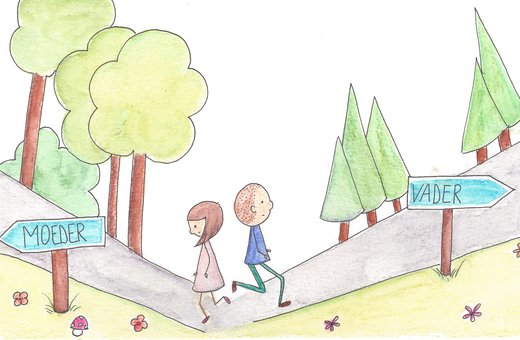 (Swinnens, 2015)Student: Femke van RiessenStudentnummer: 2088344
Opleiding: Maatschappelijk Werk en Dienstverlening (voltijd)Academie: Sociale StudiesOnderwijsinstelling: Avans Hogeschool, Hogeschoollaan 1, 4818 CR BredaAfstudeerinstelling: Expertisecentrum Veiligheid, Onderwijsboulevard 215
5223 DE 's-HertogenboschAfdeling: Lectoraat Veiligheid in Afhankelijkheidsrelaties
In opdracht van: Sterk Huis, Rillaerse Baan 75, 5053 EA Goirle
Begeleider: Janine Janssen (lector)Coach: Youssef Azghari
1e Beoordelaar: Le Xuan Tran
Versie: 1Datum: 1 juni 2018Eerst een aandachtspuntje voor de lezer…Nancy Steutel is een relatiecoach en heeft het boek ‘’Voorkom een vechtscheiding’’ geschreven (Steutel, 2014). Hierin vertelt zij dat ouders niet in woede en wrok moeten blijven hangen, maar de liefde moeten hervinden die er ooit was om goed uit elkaar te gaan. Op die manier kunnen kinderen gewoon kind blijven en blijft de relatie met de ex-partner goed. Ze schreef op één van de eerste bladzijdes van haar boek een brief aan alle gescheiden ouders van Nederland (Steutel, 2014). Het greep de onderzoeker zo aan dat een deel uit deze brief is overgenomen om de lezer de sfeer te laten proeven, hoe kinderen een vechtscheiding meemaken. In Bijlage 4 van het onderzoeksrapport is de volledige brief weergegeven. De onderstaande tekst geeft een gedeelte weer uit de brief van Nancy Steutel:Aan alle gescheiden ouders van NederlandMet deze brief willen wij jullie laten weten hoe wij ons voelen. ‘’Wij’’ zijn de 70.000 kinderen per jaar die op een dag te horen krijgen dat hun ouders uit elkaar gaan. Op die dag stort onze wereld in. Alles wat veilig en vertrouwd was wordt ineens anders. Veel van ons moeten verhuizen, naar een andere school, wennen aan jullie nieuwe liefdes en in het ergste geval 1 van de ouders heel erg missen. En dat doet pijn. . . .Weten jullie hoeveel verdriet we soms stiekem hebben? Als we de boodschapper moeten zijn. Als we moeten luisteren naar de gemene dingen die jullie over elkaar zeggen. Als we zien dat jullie elkaar negeren waar we bij zijn. Weten jullie wel hoe moeilijk het is om van jullie allebei te houden, terwijl dat soms van 1 van jullie niet mag? Dat we dan maar niks zeggen over hoe leuk het weekend was?We voelen ons verscheurd tussen de twee mensen waar we zoveel van houden. We voelen ons schuldig als we het leuk hebben bij de ander. We voelen ons verantwoordelijk voor jullie geluk. Meestal zijn jullie zelf na een tijdje weer gelukkiger. Maar voor ons is dat vaak niet zo makkelijk. Sommigen van ons houden er de rest van hun leven last van. . . .(Steutel, 2014, p.7).VoorwoordVoor u ligt mijn scriptie: ‘’Huil niet empathisch mee met vechtende ouders: dwing ze met de kinderen rekening te houden!’’ Het is geschreven door Femke van Riessen, student aan de opleiding Maatschappelijk Werk en Dienstverlening van Avans Hogeschool Breda. Het onderzoek is uitgevoerd in het kader van mijn afstudeerfase. Deze fase vond plaats in de periode van februari 2018 tot juni 2018.Het onderwerp kinderen in een vechtscheiding sprak mij gelijk aan omdat ik vanaf mijn derde tot mijn dertiende jaar een vechtscheiding van mijn ouders heb meegemaakt. Ik heb daarom ervaring met de impact die een vechtscheiding kan hebben op (jonge) kinderen en ik ken de ernst van het onderwerp. Vanuit mijn ervaring wil ik een bijdrage leveren aan het onderzoek om de schadelijke gevolgen voor kinderen in een vechtscheiding zoveel mogelijk te beperken. Ik denk dat ik vanuit mijn enthousiasme en als ervaringsdeskundige een bijdrage heb kunnen leveren aan het afstudeeronderzoek. Tijdens de uitvoering van het onderzoek en het schrijven van mijn scriptie stonden mijn begeleider, coach en het leerteam altijd voor mij klaar. Zij hebben steeds mijn vragen beantwoord waardoor ik verder kon met het uitvoeren van het onderzoek en het schrijven van mijn scriptie. Bij deze wil ik dan ook mijn coach Youssef Azghari, mijn begeleider Janine Janssen en alle leerteamleden bedanken voor de hulp en steun gedurende het schrijven van mijn scriptie. Tevens wil ik alle respondenten die hebben meegewerkt aan het onderzoek bedanken. Ook van mijn vrienden en familie heb ik veel steun en wijze raad mogen ontvangen. Bovendien hebben zij mij emotioneel ondersteund tijdens het schrijfproces. De kennis, wijsheid en motiverende woorden van alle betrokkenen hebben ertoe geleid dat ik het afstudeeronderzoek tot een goed einde heb kunnen brengen. Ik wens u veel leesplezier toe!Femke van RiessenOud-Vossemeer, 1 juni 2018 SamenvattingOnderzoeksinstituut TNS NIPO deed onderzoek naar het aantal echtscheidingen dat uitloopt op een vechtscheiding. Het resultaat: één op de vijf echtscheidingen loopt in 2015 uit op een vechtscheiding (Hoogveld, 2015). Volgens de kinderombudsman lijden 16.000 kinderen onder de vechtscheiding van hun ouders (Dullaert, 2014). Voor sommige kinderen houdt dit lijden nooit op en kan de schade doorlopen tot in het volwassen leven. Per jaar komen er ruim drieduizend kinderen bij die slachtoffer zijn van gescheiden strijdende ouders. In de organisatie Sterk Huis heerst volgens B. Janssen (persoonlijke communicatie, 26 februari 2018) veel onzekerheid over de vraag of de aanpak van complexe scheidingen zoals die nu bestaat goed is? Om dit te achterhalen worden aanbevelingen gegeven aan Sterk Huis en professionals over de behoeften van kinderen van zes tot achttien jaar in een complexe scheiding - zodat professionals deze aanbevelingen kunnen gebruiken in de aanpak van complexe scheidingen, waardoor de schade voor kinderen als gevolg van een complexe scheiding kan worden beperkt. Hiervoor is de volgende onderzoeksvraag opgesteld: Hoe kunnen professionals van Sterk Huis, de ervaringen van volwassenen in de leeftijd van 22 tot 30 jaar, die in hun jeugd een complexe scheiding hebben meegemaakt inzetten om de ondersteuning te kunnen bieden waar kinderen van 6 tot 18 jaar in een complexe scheiding behoefte aan hebben? Om een antwoord te kunnen geven op de onderzoeksvraag zijn elf half gestructureerde interviews afgenomen onder zes volwassenen van 22 tot 30 jaar die vroeger een complexe scheiding hebben meegemaakt en vijf professionals, werkzaam in het sociaal-maatschappelijk werkveld. De volwassenen en professionals geven aan dat kinderen in een complexe scheiding behoefte hebben aan aandacht, rust, duidelijkheid en veiligheid. Dit betekent dat ouders geen ruzie maken in het bijzijn van het kind, dat er duidelijke afspraken zijn gemaakt en dat het kind wordt gehoord. Om aan die behoeften te voldoen en de schadelijke gevolgen, zoals verlatingsangst, het in gevaar komen van de identiteitsontwikkeling, en de beschadigde relatie met de vader zoveel mogelijk te beperken is samenwerking van het sociale netwerk van het kind en professionele hulpverlening nodig om de specifieke behoeften per kind in kaart te brengen en daarop de gewenste hulpverlening in te zetten. Tevens zijn ervaringsdeskundigen en professionals het erover eens dat psycho-educatie door professionals en het sociale netwerk, kinderen vaardigheden aanleren, kinderen blijven monitoren en de inzet van ervaringsdeskundigen de schadelijke gevolgen zoveel mogelijk kunnen beperken. Op basis hiervan wordt aanbevolen om samenwerking tussen het kind, de ouders, het sociale netwerk en professionals mogelijk te maken, waarbij maatwerk wordt geleverd. Om ervaringsdeskundigen in te zetten, zij vervullen de behoefte van laagdrempelige hulpverlening. Om (preventieve) psycho-educatie te geven zodat ouders inzicht krijgen in de gevolgen van een complexe scheiding en empathie ontwikkelen voor wat de complexe scheiding met het kind doet. En om kinderen vaardigheden aan te leren zodat zij zichzelf centraal kunnen stellen en de aandacht verschuift van de strijdende ouders naar het kind. Eventueel vervolgonderzoek zou zich kunnen richten op nieuwe inzichten naar aanleiding van het huidige onderzoek, zoals hoe de samenwerking tussen het sociale netwerk van het kind en professionals precies kan worden vormgegeven om zo de specifieke behoeften van het kind in kaart te brengen en de ondersteuning te kunnen bieden die de behoeften van het kind vervult. Inleiding1.1 IntroductieDe Volkskrant brengt op 25 januari 2017 een artikel uit met de kop: ‘’Vechtscheiding dreunt bij kinderen heel lang na.’’ Steven Pont is een psycholoog en schreef dit artikel, hij leert mij dat achthonderd per tienduizend Nederlandse kinderen betrokken raakt bij een vechtscheiding (Pont, 2017). Hij vertelt in het artikel dat ouders in een huwelijk een echtpaar zijn, maar als er kinderen zijn ook een ouderpaar. Als door de scheiding het echtpaar op houdt te bestaan, blijft alleen het ouderpaar over. Maar wat nu als de partner vreemd is gegaan? Of als er veel woede en wrokgevoelens bestaan bij beide ouders? Dan is de keuze snel gemaakt om de ruzies uit te spelen via het ouderschap. Via de kinderen dus. Wat moet je doen als 8-jarige als je merkt dat je vader je moeder jarenlang haat, terwijl jij zoveel van haar houdt. Wat moet je met alle ellende die ouders uitwisselen? De pijn die gepaard gaat met een vechtscheiding kunnen de ouders vaak moeilijk verdragen en onbewust worden door hen de woede, wrokgevoelens en pijn vaak op het bordje van de kinderen gelegd. Dat is waar dit onderzoek over zal gaan. De conflicten waar kinderen tussen zitten, het gevoel te moeten kiezen tussen één van de ouders, het verliezen van de vertrouwde ouderlijke woning. Het zijn een aantal voorbeelden waar kinderen mee te maken krijgen als zij terechtkomen in de vechtscheiding van hun ouders. 1.2 TerminologieIn het onderzoeksvoorstel zal vanaf nu het woord complexe scheiding worden gebruikt in plaats van ‘vechtscheiding’. Voor mij kent het woord vechtscheiding beperkingen. Ouders kunnen zich erdoor gestigmatiseerd voelen en het begrip benadrukt door het woord ‘vecht’ de strijd waarin ouders zitten. Terwijl in het belang van de kinderen juist het gezamenlijk ouderschap, ook na een complexe scheiding centraal zou moeten staan (Dullaert, 2014). Veel professionals en ook de professionals van Sterk Huis, de opdrachtgever, gebruiken daarom liever het begrip complexe scheiding. Vanuit die gedachte zal het begrip ook goed aansluiten op de nieuwe aanpak van Sterk Huis voor complexe scheidingen.1.3 LeeswijzerIn de inleiding wordt een beschrijving gegeven van de aanleiding voor het onderzoek en wordt de beroepscontext beschreven waarbinnen het onderzoek zich afspeelde. De doelstelling van het onderzoek en de bijbehorende hoofd- en deelvragen komen ook aan de orde in de inleiding. De begrippen die voorkomen in (de beantwoording van) de hoofd- en deelvragen worden uitgewerkt in hoofdstuk 1 Theoretisch kader. Vervolgens volgt in hoofdstuk 2 een beschrijving van de methoden van dataverzameling, de ontwerpactiviteiten en de data-analysetechnieken die zijn toegepast in het onderzoek. Tevens wordt beschreven hoe de betrouwbaarheid en validiteit zijn gewaarborgd bij de uitvoering van het onderzoek. In hoofdstuk 3 Resultaten worden de meest relevante analyseresultaten per deelvraag gepresenteerd. Hierna volgt in hoofdstuk 4 een conclusie op iedere deelvraag en op de onderzoeksvraag. Uit de conclusies volgen vijf aanbevelingen in hoofdstuk 5. In hoofdstuk 6 volgt de discussie. Dit hoofdstuk geeft weer welke vragen en discussiepunten het onderzoek oplevert. In de reflectie in paragraaf 6.1 wordt gereflecteerd op het uitvoeren van het onderzoek. Het onderzoeksrapport wordt afgesloten met hoofdstuk 7, waarin vijf innovatiemogelijkheden worden toegelicht en één daarvan wordt uitgewerkt in de vorm van een innovatievoorstel.1.4 Aanleiding onderzoekHier wordt samenvattend uitgelegd wat de aanleiding is voor de uitvoering van het praktijkonderzoek.Uit cijfers dat onderzoeksinstituut TNS NIPO in 2015 presenteerde in een onderzoek is gebleken dat een op de vijf echtscheidingen in 2015 uitloopt op een complexe scheiding (Hoogveld, 2015). In vergelijking met 2013 was dit nog maar één op de tien echtscheidingen. Dat aantal is dus in twee jaar tijd verdubbeld. Deze toename van het aantal complexe scheidingen valt ook de organisatie Sterk Huis op. Uit een persoonlijk gesprek met B. Janssen, opdrachtgever en gedragswetenschapper en M. Graumans, ambulant hulpverlener team complexe scheidingen (persoonlijke communicatie, 31 januari 2018) blijkt dat Sterk Huis steeds meer verschillende, complexe casussen met betrekking tot complexe scheidingen tegen komt in het werkveld. Ook geven zij aan dat de provincie Midden-Brabant in 2017 driehonderdvierenvijftig aanmeldingen met betrekking tot complexe scheidingen binnenkreeg. Hiervan gaan achtenzestig trajecten over omgangsbegeleiding, honderdnegen trajecten over ouderschapsbemiddeling en lopen er achttien beschikkingen voor kinderen uit de knel (Sterk Huis, 2017). Deze cijfers laten zien dat er veel hulpverlening nodig is op het gebied van complexe scheidingen. Het is een actueel thema, uit cijfers van het CBS (2015) blijkt dat jaarlijks ongeveer 35.000 kinderen te maken krijgen met een echtscheiding van hun ouders. Per jaar komen er ruim drieduizend kinderen bij die slachtoffer zijn van gescheiden strijdende ouders. De schokkende cijfers met betrekking tot het aantal kinderen in complexe scheidingen en de ingrijpende gevolgen in het leven van de betrokkenen is voor Sterk Huis de aanleiding om een onderzoek te laten starten naar kinderen in een complexe scheiding. 1.5 ContextDe beroepscontext waarbinnen het praktijkonderzoek zich afspeelde is de omgeving Bergen op Zoom, ’s-Hertogenbosch en Tilburg. De activiteiten zijn uitgevoerd in deze omgeving. De opdrachtgever van het onderzoek is het Expertisecentrum Veiligheid, lectoraat Veiligheid in Afhankelijkheidsrelaties. Dit expertisecentrum is gevestigd in ’s-Hertogenbosch. Het Expertisecentrum Veiligheid houdt zich bezig met onderzoek op het gebied van maatschappelijke veiligheid (Avans Hogeschool, z.j.). Het Lectoraat Veiligheid in Afhankelijkheidsrelaties is één van de lectoraten dat deel uitmaakt van het expertisecentrum. Het lectoraat focust zich op professionalisering van de aanpak van geweld in relaties van afhankelijkheid en onvrijwilligheid, waaronder complexe scheidingen. Het vergroten van de deskundigheid en weerbaarheid van professionals staat centraal in het onderzoeksprogramma van het lectoraat (Avans Hogeschool, z.j.) Sterk Huis, tevens opdrachtgever, heeft de opdracht voorgelegd aan het lectoraat en houdt zich bezig met de begeleiding van kinderen en ouders in complexe scheidingen. Het praktijkonderzoek is grotendeels in de omgeving van Goirle (Tilburg), ’s-Hertogenbosch en Bergen op Zoom uitgevoerd omdat de resultaten van het onderzoek gericht zijn aan Sterk Huis en professionals in die omgeving.1.6 ProbleemstellingHier wordt een korte schets gegeven van het praktijkprobleem. De 5xW+H-methode van Van der Donk en Van Lanen (2014) is gebruikt om te komen tot een beschrijving van het praktijkprobleem. De volledige weergave van het praktijkprobleem staat in Bijlage 5.Uit de informatie van een telefoongesprek met de contactpersoon van Sterk Huis, J. Janssen, (persoonlijke communicatie, 2 februari 2018) blijkt dat complexe scheidingen vaak gepaard gaan met geweld, eerwraak en kindermishandeling in het gezin. Janine Janssen is lector Veiligheid in Afhankelijkheidsrelaties en werkt daarnaast bij het Nationaal Expertise Centrum Eer Gerelateerd Geweld van de Nationale Politie (Avans Hogeschool, z.j.). Ook blijkt uit een artikel van het Journal of Social Intervention geschreven door den Uijl (2017) dat kinderen die een complexe scheiding meemaken vaker problemen krijgen op school, meer crimineel gedrag vertonen en meer emotionele problemen ervaren. Daarnaast verhoogt een complexe scheiding de kans op psychische- en gedragsproblemen bij kinderen. Kinderen van zes tot achttien jaar zijn betrokken bij het praktijkprobleem, voor hen kan een complexe scheiding ernstige gevolgen hebben. Sterk Huis beschikt over een zorgprogramma voor complexe scheidingen. Uit een persoonlijk telefonisch gesprek met B. Janssen (persoonlijke communicatie, 26 februari 2018) blijkt dat er in de organisatie veel onzekerheid heerst over de vraag of de aanpak zoals die nu bestaat goed is. Werkt deze aanpak ook voor de lange termijn voor kinderen? Hoe pakt het uit? In samenspraak met J. Janssen, B. Janssen en F. Van Riessen, is dit een goede kans om via de ervaringen van volwassenen en professionals te achterhalen wat de behoeften zijn van kinderen in een complexe scheiding en hoe de hulpverlening kan worden vormgegeven zodat de schade voor kinderen van zes tot achttien jaar in een complexe scheiding zoveel mogelijk beperkt wordt. 1.7 DoelstellingOp 1 juni wordt een onderzoeksrapport overhandigd op basis van inzichten verkregen door het interviewen van professionals uit het sociaal-maatschappelijk werkveld en volwassenen die in hun jeugd een complexe scheiding hebben meegemaakt, waarin aanbevelingen worden gegeven aan Sterk Huis en professionals over de behoeften van kinderen van zes tot achttien jaar in een complexe scheiding - zodat professionals deze aanbevelingen kunnen gebruiken in de aanpak van complexe scheidingen, waardoor de schade voor kinderen als gevolg van een complexe scheiding kan worden beperkt.1.8 Onderzoeksvraag en deelvragenDe onderzoeksvraag die aan het einde van het onderzoeksrapport wordt beantwoord luidt als volgt:Hoe kunnen professionals van Sterk Huis, de ervaringen van volwassenen in de leeftijd van 22 tot 30 jaar, die in hun jeugd een complexe scheiding hebben meegemaakt inzetten om de ondersteuning te kunnen bieden waar kinderen van 6 tot 18 jaar in een complexe scheiding behoefte aan hebben?De onderstaande deelvragen geven een antwoord op de onderzoeksvraag:1. Wat is een complexe scheiding volgens de literatuur en volgens professionals uit de beroepspraktijk?2. Wat zijn volgens de literatuur en ervaringsdeskundigen de gevolgen van een complexe scheiding voor kinderen van zes tot achttien jaar?3. Wat vertelt de literatuur en wat vertellen ervaringsdeskundigen over de behoeften van kinderen van zes tot achttien jaar in een complexe scheiding?4. Welke ondersteuning biedt Sterk Huis momenteel aan kinderen in een complexe scheiding?5. Wat is volgens Sterk Huis nodig voor de gewenste aanpak van complexe scheidingen?6. Wat kunnen professionals leren uit de verhalen van volwassenen die een complexe scheiding hebben meegemaakt?7. Wat kan de beroepspraktijk leren van professionals over de behoeften van kinderen van zes tot achttien jaar in een complexe scheiding?Hoofdstuk 1 Theoretisch kaderIn het theoretisch kader worden de begrippen die voorkomen en beantwoord worden in de hoofd- en deelvragen uitgewerkt. Het theoretisch kader beperkt zich tot de begripsuitwerking. Dit verduidelijkt het lezen van het onderzoeksrapport. De resultaten uit het literatuuronderzoek worden weergegeven in Hoofdstuk 3 Resultaten.Complexe scheidingUit de literatuur blijkt dat zodra een scheiding niet alleen gepaard gaat met onderlinge ruzies, maar ook met rechtszaken, waarbij in veel gevallen vaak ook de kinderen betrokken worden men al snel spreekt over een complexe scheiding (van Schaik, 2013). De betekenis van het begrip complexe scheiding wordt verder uitgediept aan de hand van deelvraag 1: ‘’Wat is een complexe scheiding volgens de literatuur en professionals uit de beroepspraktijk?’’. Het antwoord is te vinden in hoofdstuk 3 Resultaten.Professionals (Sterk Huis)In de hoofd- en deelvragen komt het woord professionals vaak voor. Maar wat is nu eigenlijk een professional en waar houdt een professional zich mee bezig? Binnen de organisatie Sterk Huis zijn meerdere professionals aanwezig. Denk aan ambulant begeleiders, gedragswetenschappers, maatschappelijk werkers en psychologen. Deze medewerkers worden professionals genoemd. Omdat zij werkzaam zijn in het sociaal-maatschappelijk werkveld wordt ook wel gesproken over sociale professionals. Een sociale professional is volgens Movisie (2013) een overkoepelende benaming voor allerlei beroepen en functies op sociaal-agogisch gebied. Het werk van sociale professionals is mensenwerk en is nooit routinematig. Het werk krijgt invulling door de visie, opleiding, specialisatie, de kennis en ervaring van de sociale professional (Geenen, 2014). ErvaringsdeskundigenDe ervaringsdeskundigen zijn in dit onderzoeksrapport de volwassenen variërend in de leeftijd van 22 tot 30 jaar die in hun jeugd een complexe scheiding van hun ouders hebben meegemaakt.BeroepspraktijkDagelijkse praktijk van de beroepsuitoefening (Movisie, 2013). Voor dit onderzoek is dat het sociaal-maatschappelijk werkveld.JeugdHet begrip jeugd is de benaming voor de periode dat iemand kind is, jonger dan 18 jaar, dus nog niet volwassen (Craeynest, 2013).BehoeftenIn de hoofd- en deelvragen komt aan bod waar kinderen van zes tot achttien jaar in een complexe scheiding behoefte aan hebben. Hier wordt verder uitgediept wat een behoefte zoal inhoudt.De behoeften van de mens wordt volgens de behoeftehiërarchie van de Amerikaanse psycholoog Maslow onderverdeeld in vijf niveaus (Coulter & Robbins, 2013). De fysiologische behoeften, bestaanszekerheid, sociale behoeften, erkenning en zelfontwikkeling. De fysiologische behoeften zijn de behoeften naar zuurstof, voedsel en onderdak. Het zijn de behoeften om te kunnen overleven. De bestaanszekerheid gaat over de behoefte aan veiligheid in de vorm van bescherming, onderdak en stabiliteit. Wanneer de eerste twee behoeften zijn vervuld, is sprake van de sociale behoeften. Hierbij gaat het om de behoefte om bij een bepaalde groep te horen en sociale contacten te leggen. Vervolgens volgt erkenning, de vierde behoefte uit de Pyramide van Maslow. Hierbij gaat het om het waarderen van jezelf als individu en de behoefte aan waardering door anderen uit de omgeving. De laatste behoefte is zelfrealisatie. Dit is de behoefte om jezelf als individu te ontwikkelen (Coulter & Robbins, 2013). Psycho-educatieHet geven van informatie aan ouders, kinderen of het sociale netwerk over hoe zij kunnen omgaan met de beperkingen die een complexe scheiding met zich meebrengt. Psycho-educatie streeft ernaar vaardigheden aan te leren (GGZ Oost Brabant, 2014).Hoofdstuk 2 Verantwoording gebruikte onderzoeksmethodenIn dit hoofdstuk wordt verantwoord welke onderzoeksmethoden er zijn gebruikt in de uitvoering van het onderzoek. De methoden zijn afkomstig uit de cyclus voor praktijkonderzoek en behoren tot de fase plannen en verzamelen zoals deze wordt beschreven door Van der Donk en Van Lanen (2014). Tevens wordt aangegeven hoe de onderzoeker de betrouwbaarheid en validiteit heeft gewaarborgd bij de uitvoering van het onderzoek.Methoden van dataverzameling2.1 LiteratuurstudieDe eerste vijf deelvragen, genoemd in de inleiding van het onderzoeksrapport, zijn onderzocht door het bestuderen van tekstbronnen, ook wel literatuurstudie genoemd (van der Donk & van Lanen, 2014). Om te achterhalen wat een complexe scheiding nu precies is, welke gevolgen het kan hebben voor kinderen van zes tot achttien jaar en welke behoeften deze doelgroep heeft als zij terechtkomen in een complexe scheiding van hun ouders is het thema vanuit meerdere perspectieven bekeken. Er is gebruik gemaakt van vakliteratuur voor het sociaal-maatschappelijk werkveld, afkomstig uit de bibliotheek van Avans Hogeschool. Er is gebruik gemaakt van secundaire literatuur: eerdere onderzoeken die gericht zijn op de invloed van complexe scheidingen op kinderen en de gevolgen later in het volwassen leven. Tevens is gebruik gemaakt van bestaande resultaten uit eerder onderzoek van Ed Spruijt (2010) en zijn er bestaande beleidsdocumenten opgevraagd bij Sterk Huis. 2.2 InterviewsOm alle deelvragen te kunnen beantwoorden is gebruik gemaakt van interviews. De deelvragen 1 t/m 3 zijn beantwoord aan de hand van een combinatie van literatuurstudie en interviews. Er zijn zes interviews afgenomen met professionals in het sociaal-maatschappelijk werkveld en vijf interviews met volwassenen van 22 tot 30 jaar die in hun jeugd een complexe scheiding hebben meegemaakt.Er is gekozen voor het bevragen van professionals om zo de (subjectieve) beleving van professionals en de ervaringen van volwassenen te kunnen achterhalen. De professionals hebben dagelijks gesprekken met ouders en kinderen in complexe scheidingen. Door het bevragen van deze professionals is kennisgenomen van informatie die voor de onderzoeker niet direct waarneembaar is. Er zijn interviews afgenomen met professionals die allemaal een verschillende functie hebben. Zo is er gesproken met een mediator, een kinder- en jeugdcoach, een gedragswetenschapper, ambulant hulpverleners en een coach die professionals trainingen geeft in de begeleiding en ondersteuning van kinderen en ouders in complexe scheidingen. De verzameling aan ervaringen van volwassenen die in hun jeugd een complexe scheiding hebben meegemaakt dragen mede bij aan de vraag welke behoeften kinderen in een complexe scheiding hebben. Hierbij is het interview gericht op de behoeften, beschermende factoren en het beperken van de schadelijke gevolgen voor kinderen in een complexe scheiding. Het verzamelen van ervaringen kan alleen gedaan worden door volwassenen die in hun jeugd een complexe scheiding hebben meegemaakt te bevragen. Er kon rechtstreeks naar de benodigde informatie worden gevraagd aan de ervaringsdeskundigen. Er zijn geen protocollen of bestaande documenten die een volledig en betrouwbaar antwoord kunnen geven op de deelvraag, want het gaat om ervaringen en die kunnen alleen zijn opgedaan door kinderen die te maken hebben gehad met een complexe scheiding.2.3 OntwerpactiviteitenDe literatuurstudie is uitgevoerd door per kernbegrip, deelaspect of relatie op zoek te gaan naar betrouwbare bronnen uit de literatuur. De informatie die recent, betrouwbaar en bruikbaar is voor het onderzoek werd gebruikt (van der Donk & van Lanen, 2014). De vragen uit de interviews zijn opgesteld volgens de opbouw van een half-gestructureerd interview (van der Donk & van Lanen, 2014). Naar aanleiding van literatuuronderzoek zijn er een aantal topics opgesteld, dit zijn onderwerpen die volgens de onderzoeker zeker moesten terugkomen in de resultaten van de interviews. Daarna zijn er een aantal vaste beginvragen opgesteld per topic. De volledige opzet van de interviews staat in Bijlage 6 en 7. Voor het opstellen van de interviewvragen is gebruik gemaakt van een interviewleidraad volgens van der Donk en van Lanen (2014). Het is een stappenplan dat richting geeft aan het interview. De opbouw van het gesprek verliep volgens de trechterstructuur (van der Donk & van Lanen, 2014). Dat houdt in dat het interview is gestart met het stellen van de vaste beginvragen en de vragen na verloop van tijd steeds specifieker werden omdat de onderzoeker doorvroeg op de verschillende antwoorden. Bij ieder interview zijn de vaste vragen gesteld, maar is ook ruimte over gehouden voor inbreng van de respondent. Hier is voor gekozen om de dialoog open te houden en ruimte over te houden voor inbreng van de respondent. Voor de onderzoeker was het van belang, dat datgene wat de respondent van belang vindt voor het onderzoek ook genoemd werd, zodat ook andere opvallende uitspraken of verschillen worden belicht in het onderzoek. De resultaten uit het literatuuronderzoek en de interviews zijn te vinden in hoofdstuk 3 Resultaten. Werving respondentenVoor het uitvoeren van het onderzoek is gekozen om de respondenten te werven met behulp van de reputatiemethode. Dit is gedaan aan de hand van het netwerk van de opdrachtgever Sterk Huis en het lectoraat Veiligheid in Afhankelijkheidsrelaties. De onderzoeker heeft aan hen gevraagd wie uit het netwerk van deze twee partijen de reputatie heeft goed op de hoogte te zijn van complexe scheidingen door werkervaring met ouders en kinderen in complexe scheidingen. Vervolgens zou door middel van de sneeuwbalmethode, waarbij aan iedere geïnterviewde wordt gevraagd wie als respondent kan dienen tijdens het onderzoek, meerdere respondenten worden geworven. Door de korte tijdsperiode waarin het onderzoek moest worden uitgevoerd, heeft de onderzoeker er uiteindelijk voor gekozen om via haar eigen sociale netwerk en het netwerk van de opdrachtgevers alle respondenten ineens te werven. Sociale media, zoals Facebook en LinkedIn zijn ingeschakeld om contacten te leggen met respondenten. Er zijn geen tegenslagen geweest waarin respondenten het interview moesten afzeggen, de werving van de respondenten verliep soepel. VerloopVooraf was het de bedoeling om interviews onder professionals en volwassenen af te nemen zodat de deelvragen 6 t/m 7 konden worden beantwoord. Na afname van alle interviews bleek dat de onderzoeker veel meer informatie had dan eigenlijk nodig was. Daarom zijn de resultaten uit de interviews ook gebruikt voor de beantwoording van de deelvragen 1 t/m 5. In eerste instantie zouden zes volwassenen, variërend in de leeftijd van 21 tot 35 jaar worden geïnterviewd. De laatste respondent vond het op het laatste moment toch te moeilijk om over de complexe scheiding van zijn ouders in gesprek te gaan. Om die reden zijn er uiteindelijk vijf volwassenen geïnterviewd, variërend in de leeftijd van 22 tot 30 jaar. De respondent die uiteindelijk afviel was 35 jaar, daarom is de leeftijd van de doelgroep aangepast naar 22 tot 30 jaar, omdat de interviews zijn afgenomen onder volwassenen in die leeftijdscategorie. Vervolgens is per interview door de onderzoeker een korte introductie gegeven. Hierin stelde de onderzoeker zich voor, werd het doel van het interview uitgelegd, de opbouw en de geschatte duur. Verder werd steeds duidelijk verteld dat de interviews anoniem zijn, is er altijd toestemming gevraagd voor opname en is hierbij uitgelegd dat de opname alleen gebruikt wordt voor uitwerking van het onderzoek. De onderzoeker heeft de tijdsduur van één interview ingeschat op minimaal een half uur en maximaal een uur. Deze verwachting bleek te kloppen: één interview had een gemiddelde tijdsduur van 45 minuten. 2.4 Data-analyseDe verzamelde data is geanalyseerd volgens de analysemethode horizontale vergelijking (van der Donk & van Lanen, 2014). Er is voor deze methode gekozen omdat de interviews grote stukken tekst bevatten. Om de duidelijkste en meest bruikbare informatie eruit te halen, voor beantwoording van de deelvragen en daarmee de onderzoeksvraag, is gekozen om de antwoorden op de vaste beginvragen te analyseren. De vaste beginvragen die zijn gesteld in de interviews leveren verschillende antwoorden op. Door middel van horizontale vergelijking worden alle antwoorden die op de vaste beginvragen gegeven zijn naast elkaar geplaatst. Hierdoor wordt een snel en overzichtelijk beeld verkregen van de antwoorden en worden de verschillen en overeenkomsten in de antwoorden zichtbaar (Van der Donk & van Lanen, 2014). De horizontale vergelijking is terug te vinden in Bijlage 10 en 11. Deze bijlagen geven de resultaten weer van de analyse die is gebruikt om de deelvragen te beantwoorden die uiteindelijk een antwoord geven op de onderzoeksvraag. Betrouwbaarheid en validiteitHier laat de onderzoeker zien hoe zij de betrouwbaarheid en validiteit heeft gewaarborgd. Betrouwbaarheid houdt in dat je als onderzoeker zoveel mogelijk probeert te waarborgen dat de resultaten uit het onderzoek zo min mogelijk tot stand komen door toevallige verstoringen (Verhoeven, 2014). Validiteit betekent dat het onderzoeksinstrument datgene heeft gemeten wat het moet meten. 2.5 Betrouwbaarheid Ten eerste heeft de onderzoeker de betrouwbaarheid gewaarborgd door alle respondenten anoniem mee te laten werken aan het onderzoek. Hierdoor konden zij vrijuit spreken over hun ervaringen. Alle interviews zijn onder dezelfde omstandigheden afgenomen, in een rustige spreekkamer. Aan alle respondenten zijn dezelfde (begin)vragen gesteld, waardoor de betrouwbaarheid van de resultaten toeneemt. Tevens heeft de onderzoeker steeds het antwoord van de respondent samengevat en herhaald om te checken of het klopte wat er werd gezegd. Ten tweede is het onderzoek verifieerbaar. Dit houdt in dat bij herhaling van het onderzoek op een ander tijdstip, door een andere onderzoeker en andere respondenten dezelfde resultaten waarneembaar zijn (Baarda, 2014). Omdat de uitwerking van interviews is vastgelegd in Word bestanden en de anonieme opnames zijn op te vragen bij de onderzoeker, is her-analyse van het onderzoek mogelijk. Ten derde is gebruik gemaakt van triangulatie. Volgens Verhoeven (2014) betekent dit dat de je vanuit verschillende invalshoeken naar de probleemstelling kijkt. De onderzoeker heeft dit gedaan door het inzetten van verschillende dataverzamelingsmethoden, zoals het uitvoeren van een literatuurstudie waarbij verschillende theoretische uitgangspunten worden besproken uit eerdere wetenschappelijke onderzoeken, uit vakliteratuur en uit bestaande (beleid)documenten. Tevens zijn interviews afgenomen met twee verschillende groepen respondenten: volwassenen (ervaringsdeskundigen) en professionals, werkzaam op het gebied van complexe scheidingen.Voor het afnemen van de interviews was bepaald dat de onderzoeker zes interviews zou afnemen onder volwassenen en zes onder de professionals. Op het laatste moment is een toevallige fout opgetreden omdat één respondent afhaakte, de respondent vond het toch te moeilijk om over zijn verleden te praten. 2.6 ValiditeitDe validiteit van het onderzoeksinstrument is gewaarborgd door een objectieve houding van de onderzoeker. De eigen ervaring en mening van de onderzoeker is tijdens het afnemen van de interviews niet aan de orde gekomen om te zorgen voor een zo objectief mogelijk onderzoeksinstrument. Als door de respondent werd gevraagd naar de mening en/of ervaring van de onderzoeker is hier pas over verteld na afloop van het interview. Het onderzoeksinstrument is gedurende het onderzoek hetzelfde gebleven. De interviewvragen zijn tussendoor niet aangepast. Voorafgaand aan de uitvoering van het onderzoek is door mede studenten, de praktijkbegeleider en professionals advies en feedback gevraagd over het onderzoeksinstrument. Om sociaal wenselijke antwoorden zo veel mogelijk te voorkomen is de validiteit verhoogd door de manier van vraagstelling. De onderzoeker heeft gekozen voor open vragen, waardoor het antwoord van de respondent niet werd beïnvloed door de mening en/of vraagstelling van de onderzoeker. Tevens dwingt het stellen van open vragen de respondent om uitgebreid antwoord te geven op de vraag waardoor de onderzoeker meet wat hij daadwerkelijk wilt onderzoeken. Door de gesprekstechnieken, die door de onderzoeker zijn aangeleerd gedurende de opleiding, toe te passen tijdens het afnemen van de interviews bestond de mogelijkheid door te vragen op relevante antwoorden. Dit zorgde ervoor dat onduidelijke, vage antwoorden duidelijk werden door het stellen van verdiepende en specificerende vragen. Dit heeft bijgedragen aan het goed kunnen beantwoorden van de deelvragen.Het is niet uit te sluiten dat een respondent een sociaal wenselijk antwoord heeft gegeven. Voor de onderzoeker is dit vrijwel niet te achterhalen en kan enkel worden gezegd dat de respondent altijd op zijn of haar gemak is gesteld door bij binnenkomst een kort gesprekje te hebben. Tevens is in de interviews met de volwassenen gebruik gemaakt van een tijdlijn en een vraagstelling waarbij de respondent moest terugdenken aan een belangrijke gebeurtenis in zijn of haar leven waardoor herinneringen aan de complexe scheiding werden opgeroepen (Baarda, 2014). Voor het afnemen van de interviews bij de professionals legde de onderzoeker telkens uit dat de ervaring van de werkzaamheden centraal stonden. Een respondent kon i.v.m. zijn vertrouwelijke functie geen toestemming geven om het interview op te laten nemen, hierdoor kan de validiteit beïnvloed zijn. De onderzoeker heeft de informatie uit het gesprek schriftelijk vastgelegd en daar is een aanvulling van de respondent aan toegevoegd. Hoofdstuk 3 ResultatenIn hoofdstuk 3 worden de belangrijkste resultaten per deelvraag weergegeven. 3.1 Deelvraag 1 Wat is een complexe scheiding volgens de literatuur en professionals uit de beroepspraktijk?De onderzoeker geeft op basis van resultaten uit de literatuurstudie en interviews antwoord op de betekenis van het begrip complexe scheiding.Een complexe scheiding is een scheiding die zich ontwikkelt tot een langdurig en ernstig conflict tussen ouders, waarbij zij de belangen van het kind volledig uit het oog verliezen. De kinderen lopen hierbij psychische schade op (Den Uijl, 2017). Zo’n complexe scheiding begint meestal door heftige emoties met gevoelens vanwege bijvoorbeeld; woede om overspel, verdriet om de verlating of boosheid over andere onderwerpen. Er ontstaat een strijd, om spullen, geld, of een omgangsregeling. Beide ouders zijn van mening dat zij gelijk hebben en willen de strijd winnen. Het gaat daarbij volgens van Schaik (2013) niet eens om het winnen, maar meer om de ander te zien verliezen. Volgens de literatuur is er bij complexe scheidingen voortdurend sprake van escalerende conflicten (van Lawick & Visser, 2014). Witjens (2017) maakt met behulp van de escalatieladder van Glasl duidelijk dat conflicten de neiging hebben te verharden. 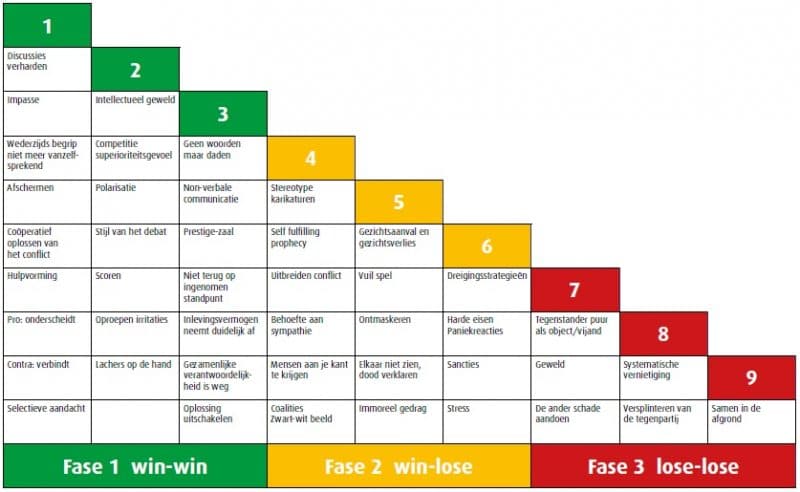 Figuur 1: Escalatieladder van Glasl(Witjens, 2017)In de eerste fase, ook wel de rationele fase genoemd, kan er nog overeenstemming worden bereikt. Beide partijen kunnen er samen uitkomen. Op het moment dat het conflict niet tot een oplossing komt, wordt gesproken over de tweede fase, de emotionele fase. In deze fase krijgen de emoties de overhand en worden anderen in het conflict betrokken. Er ontstaan twee netwerken, die met elkaar gaan strijden. De meeste mensen komen deze fase niet uit zonder hulp. Wanneer het conflict doorgaat, ontstaat een gevecht dat leidt tot een complexe scheiding. De strijdende partijen raken verbitterd en de strijd zet zich onverminderd door. Betrokkenen raken verstrikt in een tunnelvisie en kunnen niet goed relativeren en reflecteren op de gebeurtenissen. De ander wordt een vijand, die met alle middelen die er zijn, bevochten moet worden. Het liefst helpen de strijdende partners elkaar de afgrond in.Aan professionals uit de beroepspraktijk is gevraagd wat zij verstaan onder een complexe scheiding. Zes professionals, met verschillende functies in het sociaal-maatschappelijk werkveld hebben hier antwoord op gegeven. De resultaten worden hieronder samenvattend weergegeven.Volgens professionals uit de beroepspraktijk kan een complexe scheiding als volgt worden gedefinieerd:Een scheiding is complex als deze voldoet aan een zestal ingrediënten. Het moet een juridische strijd zijn, er zijn conflictdynamieken waar te nemen (zoals schreeuwend communiceren, scheldpartijen en hevige discussies), ouders gunnen elkaar het ouderschap niet en er zijn kinderen betrokken. Tevens is een scheiding complex als deze langdurig, namelijk langer dan een half jaar aanhoudt en er meer dan drie keer hulpverlening is geweest. Het lukt partners niet om in goed overleg met elkaar alle zaken rondom de scheiding te regelen. De ouders denken niet meer realistisch na en emoties voeren de boventoon. Hierbij hebben zij alleen nog maar oog voor hun eigen behoeften en niet voor de behoeften van het kind. De aanhoudende strijd escaleert steeds verder waarbij het kind wordt ingezet in de strijd. De complexe scheiding zorgt voor een inbreuk op hun gevoel van veiligheid en de aanhoudende conflicten tussen ouders kunnen blijvende schade aanrichten bij het kind. Daarnaast is er sprake van een groot verschil in visie, mening en denken tussen ouders waardoor er geen verandering en/of verbetering komt in de situatie. Er is sprake van vastgelopen patronen en vooral destructieve patronen. Dit wil zeggen dat partners alleen zien wat de ander fout doet en niet meer het eigen aandeel zien (van Lawick & Visser, 2014). Vaak is in de meest complexe scheidingen sprake van psychiatrische problematieken bij ouders of gedragsproblemen bij kinderen. Ten slotte speelt een belast verleden van (een van) de ouders, in hun opgroeisituatie ook een rol in de ontwikkeling van een complexe scheiding. 3.2 Deelvraag 2Wat zijn volgens de literatuur en ervaringsdeskundigen de gevolgen van een complexe scheiding voor kinderen van zes tot achttien jaar?Hier wordt duidelijk wat volgens de literatuur en ervaringsdeskundigen de belangrijkste schadelijke gevolgen zijn voor kinderen van zes tot achttien jaar in een complexe scheiding. Welke invloed de gevolgen hebben op de ontwikkeling van kinderen en hoe de gevolgen zich uiten in de ontwikkeling van kind tot volwassene. Een scheiding die uitmondt in een complexe scheiding maakt de gevolgen voor kinderen net wat complexer. De voortdurende conflicten tussen de ouders maakt dat er minder contact is met de kinderen. De ouders worden in beslag genomen door hun eigen problemen en emoties. Uit onderzoek van Cowan (2002) komen aanwijzingen dat de verminderde kwaliteit van het ouderschap één van de belangrijkste schadebronnen is voor ontwikkelingsproblemen voor het kind in een complexe scheiding. Kinderen van ouders in een complexe scheiding hebben ongeveer twee keer zoveel problemen als kinderen uit intacte gezinnen (Kormos & Spruijt, 2010). De Amerikaanse onderzoeker Paul Amato heeft onderzoek gedaan naar de gevolgen van een complexe scheiding voor kinderen op (middel)lange termijn. Hieronder zullen deze belangrijkste schadelijke gevolgen worden benoemd voor kinderen in een complexe scheiding. Een gevolg is een grote kans op externaliserende problemen. Kinderen van ouders in een complexe scheiding hebben een grote kans op problemen, veroorzaakt door gedrag dat storend is voor de omgeving. Bijvoorbeeld agressief gedrag of vandalisme. Bij oudere kinderen komt vaak delinquent gedrag voor en meer roken, blowen en drinken. Het alcohol en drugsgebruik is vooral direct na de complexe scheiding en een aantal jaren daarna een stuk hoger in vergelijking met jongeren uit intacte gezinnen. Daarnaast is sprake van internaliserende problemen. Dat zijn problemen veroorzaakt van binnenuit, zoals depressieve gevoelens, angstgevoelens en een laag zelfbeeld. Ook is sprake van problemen in (vriendschap)relaties en een zwakkere band met de ouders, meestal de vader. Ten slotte krijgen kinderen van ouders in een complexe scheiding te maken met problemen op school, zoals lagere cijfers, concentratieproblemen en spanningen in het contact met andere leerlingen. Onderzoekers Amato (2006) en Dykstra (2000) hebben aangetoond dat de gevolgen van een complexe scheiding vaak tot in de volwassenheid voortduren. De kans dat een volwassene zelf een echtscheiding meemaakt is tweemaal zo groot. Als beide partners gescheiden ouders hebben is dat zelfs driemaal zo groot. Dit heeft te maken met het feit dat kinderen van gescheiden ouders geen voorbeeld hebben gehad van een stabiele ouderlijke relatie. Verder blijkt dat kinderen uit één ouder-gezinnen minder vaak kiezen voor een hoog schoolniveau. Dit heeft tot gevolg dat volwassenen een lagere opleiding hebben genoten en een minder hoog inkomen hebben. Ook op lange termijn kwamen Amato (2006) en Dykstra (2000) tot de conclusie dat volwassenen een groter risico op depressie hebben en dit leidt tot een groter beroep op de hulpverlening. Dit is niet de oorzaak van de scheiding zelf, maar van factoren die samenhangen met de complexe scheiding. Zoals de kwaliteit van de ouder kind-relatie, de relatie tussen de ouders voor en na de scheiding en het meemaken van stressvolle gebeurtenissen (Meesters & Singendonk, 2012). Ernstige, schadelijke gevolgen voor de ontwikkeling van kinderenAls er sprake is van langdurige, ernstige conflicten tussen de ouders is dat volgens Kormos en Spruijt (2010) problematisch voor kinderen. Bij een scheiding die zeer conflictueus verloopt, zoals vaak het geval is bij een complexe scheiding, heeft dat negatieve gevolgen voor de ontwikkeling van kinderen. Deze negatieve gevolgen uiten zich in de vorm van loyaliteitsconflicten en ouderverstoting. Loyaliteit is volgens de Amerikaans-Hongaarse kinderpsychiater Ivan Boszormenyi-Nagy de vanzelfsprekende verbondenheid tussen ouders en kinderen die ontstaat bij de geboorte. Een kind is volgens Nagy altijd loyaal aan zijn beide biologische ouders (Kormos & Spruijt, 2010). Hoe complexer de scheiding, hoe groter de kans op een loyaliteitsconflict (Den Uyl, 2017). In het geval van een complexe scheiding is het loyaal blijven aan beide ouders voor een kind vaak erg lastig. Kinderen worden in die situaties door (een van) de ouders bedoeld of onbedoeld, gedwongen te kiezen voor één van de ouders. Dat gaat tegen de natuurlijke drang in van kinderen om loyaal te zijn aan beide ouders. In een situatie waarin een kind zich gedwongen voelt te kiezen tussen vader of moeder bevindt het zich in een loyaliteitsconflict. Het contact met beide ouders is er nog wel, maar zij doen alle twee een zwaar tegengesteld beroep op het kind. Uit onderzoek blijkt dat het voor een kind belangrijk is dat het goedkeuring krijgt van de ene ouder om het fijn en gezellig te hebben bij de andere ouder (Groenhuijsen, z.j.). Op het moment dat de conflicten tussen de ouders zo hevig en lang voortduren zit er voor een kind niets anders op dan te kiezen tussen één van de ouders. Het kan betekenen dat het kind zegt dat het zijn vader of moeder nooit meer wil zien. In zo’n situatie is ouderverstoting volgens Gardner (1998) een extreem gevolg van ouderlijke conflicten en loyaliteitsconflicten bij kinderen in een complexe scheiding. Richard Gardner, een Amerikaanse kinderpsychiater en hoogleraar heeft het verschijnsel beschreven en er de naam Parental Alienation Syndrome (PAS) aan gegeven. Hij omschrijft de definitie van het PAS-syndroom als: ‘’een stoornis bij kinderen die primair optreedt in het kader van een juridische strijd om het ouderlijk gezag.’’ (Kormos & Spruijt, 2010, p. 76). Ouderverstoting, betekent dat het kind de andere ouder volledig afkeurt en niet meer wil zien (Kormos & Spruijt, 2010). Het wordt gekenmerkt door een pathologische binding tussen de ouder en het kind met uitsluiting van de andere ouder. Kinderen geven de meest bizarre argumenten om duidelijk te maken dat zij geen contact en/of omgang willen met de andere ouder (Meesters & Singendonk, 2012). Het belangrijkste kenmerk is een ongerechtvaardigde en minachtende houding van het kind tegenover de (uitwonende) ouder. Dit is het gevolg van indoctrinatie door een ouder die voortdurend negatieve dingen over de andere ouder zegt, en het kind dat zelf ook vijandig is ten opzichte van de andere ouder (Meesters & Singendonk, 2012). ‘’Wat mijn leven heel erg beïnvloed heeft is dat mijn ouders eigenlijk allebei hun eigen gang gingen en ons een beetje achterlieten. Zo van: je ziet maar hoe je het gaat regelen. En ik merk dat heel erg terug in mijn denkwijze en in mijn manier waarop ik de wereld zie.’’Sanne, 22 jaarDe bovenstaande uitspraak illustreert de gevolgen die een complexe scheiding heeft, ook later in het volwassen leven. De namen onder de citaten in het onderzoeksrapport zijn fictieve namen om de anonimiteit van de respondenten te waarborgen. Hieronder wordt een samenvattende weergave gegeven van de gevolgen die de volwassen respondenten noemden in de interviews. VerlatingsangstEen respondent noemde dat zij heel erg last heeft van verlatingsangst, zij vertelde dat ze ook nu zij volwassen is merkt dat ze angstig is, dat iedereen haar zou verlaten. Er is vanaf het moment dat de complexe scheiding plaatsvindt geen gezin meer, de veiligheid is weg. De onderstaande uitspraak werd gedaan door een ervaringsdeskundige die verlatingsangst als grootste gevolg van de complexe scheiding beschouwde.‘’Voor mij was het echt alsof er iemand was overleden, want iets wat heel bekend is, je gezin, is er ineens niet meer en je doet nooit meer iets samen. Als je zelfs door je ouders in de steek wordt gelaten… Als zelfs je ouders dat doen, waarom zou de rest dat dan niet doen?’’Nikki, 22 jaarBeschadigde relatie met vaderVier van de vijf respondenten hebben geen of weinig contact meer met hun vader. Dit heeft te maken met het feit dat de relatie met de vader beschadigd is, door het maken van verwijten als gevolg van weinig zelfreflectie en een (narcistische) persoonlijkheidsstoornis. Ook wordt door de respondenten genoemd dat de vader veel bezig is met zichzelf, zijn (nieuwe) vriendin en zijn eigen leven en er weinig aandacht is voor de kinderen. Verwerking van scheiding Twee van de vijf respondenten geven aan dat zij op een later moment in hun leven erachter zijn gekomen dat zij de scheiding niet goed hebben verwerkt. Dit merken zij door terughoudendheid in het leggen en onderhouden van sociale contacten, maar ook de diagnose van psychische stoornissen zoals een posttraumatische-stressstoornis is hier het gevolg van. VerantwoordelijkheidEen andere respondent merkt dat zij de rollen heeft omgedraaid, heel veel voor haar moeder ging doen en veel verantwoordelijkheid op zich nam. Zij weet nu dat ze zichzelf wegcijferde tijdens de complexe scheiding omdat er zoveel op haar af kwam en er zoveel tegelijk gebeurde. Het gevolg hiervan is dat ze nu als volwassene merkt dat ze zichzelf niet goed heeft ontwikkeld. Dit uit zich in onzekerheid over haar kwaliteiten, waar zij goed in is en wat ze leuk vindt. Het kiezen tussen één van de oudersVolgens een andere respondent is het meest schadelijke als je als kind voelt dat je niet meer op nummer één staat en op een gegeven moment voor de keuze komt: voor wie kies ik?Vertrouwen en het aangaan en onderhouden van relaties en sociale contactenEen respondent heeft bij de ontmoeting van haar vriend heel erg getwijfeld over: wil ik daar wel induiken? Wil ik wel verliefd worden op iemand? ‘’Naar iedereen luisteren, maar niemand geloven,’’ noemt een andere respondent als gevolg van de complexe scheiding. Ook vertelt één respondent aan de onderzoeker dat zij niet gelooft dat iemand zijn leven lang met één persoon samen kan zijn.Ten slotte wordt het drinken van alcohol genoemd als gevolg, om de gedachten tijdens de complexe scheiding te kunnen verzetten en zich even in een andere wereld te wanen. 3.3 Deelvraag 3Wat vertelt de literatuur en wat vertellen ervaringsdeskundigen over de behoeften van kinderen van zes tot achttien jaar in een complexe scheiding?In het resultaat van deze deelvraag wordt duidelijk waar kinderen van zes tot achttien jaar volgens wetenschappelijke literatuur en volgens ervaringsdeskundigen behoefte aan hebben (gehad) tijdens een complexe scheiding. De volledige verhalen van de ervaringsdeskundigen staan in Bijlage 9.Kinderen van zes tot twaalf jaar hebben vooral behoefte aan duidelijkheid en structuur. Ze zitten in een leeftijdsperiode waarin zij zich sociaal, moreel en intellectueel aan het ontwikkelen zijn. Behoefte aan inspraak over de omgangsregeling staat hierin centraal. Volgens het NJI (z.j.) is het wenselijk als ouders positief over elkaar praten of ten minste neutraal spreken over elkaar. Oudere kinderen van twaalf tot achttien jaar bepalen het liefste zelf hoe vaak en wanneer zij de andere ouder zien. Ouders blijven verantwoordelijk, onderling overleg hierover tussen ouders en het kind is nuttig. Ten slotte blijkt uit de literatuur dat het van belang is voor kinderen in een complexe scheiding dat ouders het eens zijn of het eens worden over het ouderschapsplan (Kormos & Spruijt, 2010). Dit brengt duidelijkheid voor kinderen.Figuur 2 geeft een voorbeeld van de ontwikkelingsbehoeften van kinderen in een complexe scheiding en de samenhang hierin op drie verschillende domeinen. De afbeelding is afkomstig van het Nederlands Jeugd Instituut (2013). 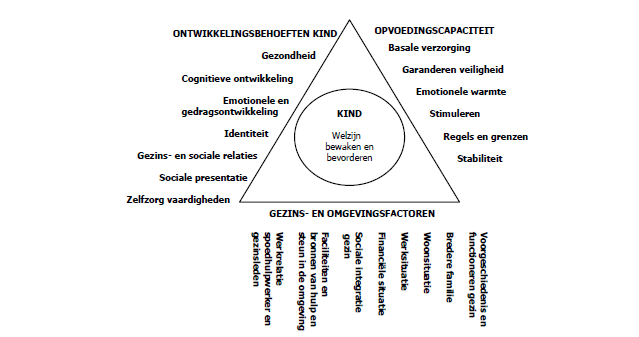 Figuur 2: Ontwikkelingsbehoeften(NJI, 2013)Volwassenen die in hun jeugd een complexe scheiding hebben meegemaakt geven aan dat zij tijdens de complexe scheiding het meeste behoefte hadden aan rust, duidelijkheid en veiligheid. Zij wilden het liefste dat hun ouders niet schreeuwden tegen elkaar, geen ruzie maakten en op een normale manier konden communiceren. Er blijkt behoefte te zijn aan duidelijkheid over de situatie waarin de kinderen zitten. Vaak is het voor kinderen onduidelijk waarom ruzie wordt gemaakt of waarom de vader of moeder ineens veel minder thuis is. Ook is er volgens de respondenten behoefte aan vragen hoe het met het kind gaat en dus aandacht hebben voor het kind. De onderstaande uitspraak, gedaan door een ervaringsdeskundige laat dit zien.‘’Ik denk dat elke ouder zou zeggen: mijn kind staat voorop, mijn kind staat op nummer één. Maar door al in de positie van een vechtscheiding te stappen, hoe moeilijk het ook is… Je zet jezelf op één en het draait allemaal om jou, dat jij het niet meer kan vinden met jouw partner. Ik had altijd het gevoel dat ik op nummer twee kwam.’’Roos, 22 jaarDit wordt vaak vergeten door de strijdende ouders en het netwerk eromheen. Kinderen hebben behoefte aan liefde, genegenheid en nabijheid. Zoals een andere ervaringsdeskundige verwoordde:‘’Als er ergens liefde is, wil je dat het tussen jouw ouders is. Want als kind is er één ding wat je wil: liefde genegenheid en nabijheid. Als dat er niet is dan doet dat zo’n pijn want je kunt dat nergens anders vandaan halen.’’Iris, 22 jaarDaarnaast geven twee respondenten aan behoefte te hebben gehad aan iemand die hun begreep, iemand die hetzelfde heeft meegemaakt. Een respondent vertelde dat zij graag had gewild dat iemand tegen haar zei: ‘’je hebt echt hulp nodig.’’. Als kind groei je volgens haar in de situatie en denk je dat bepaalde patronen erbij horen. Ten slotte hebben kinderen in een complexe scheiding behoefte aan leuke dingen doen tijdens de complexe scheiding. Dit zorgt voor afleiding waardoor zij op dat moment gewoon ‘kind’ kunnen zijn en even niet hoeven te denken aan alles wat er gebeurt.3.4 Deelvraag 4Welke ondersteuning biedt Sterk Huis momenteel aan kinderen en ouders in een complexe scheiding?Deelvraag vier geeft de belangrijkste resultaten weer over de ondersteuning en begeleiding die Sterk Huis momenteel biedt aan kinderen en ouders in een complexe scheiding.Alle aanmeldingen met betrekking tot complexe scheidingen komen binnen via de rechtbank, wijkteams, verwijzingen van huisartsen of rechtstreeks na een intakegesprek met een medewerker van het team complexe scheidingen Sterk Huis. Na aanmelding worden de ouders apart uitgenodigd voor een gesprek. Kinderen worden indien mogelijk, afhankelijk van de leeftijd en de situatie waarin het kind zit, ook apart uitgenodigd voor een kind-gesprek (Sterk Huis, 2017).Onderstaande illustratie laat zien hoe het zorgprogramma is opgebouwd.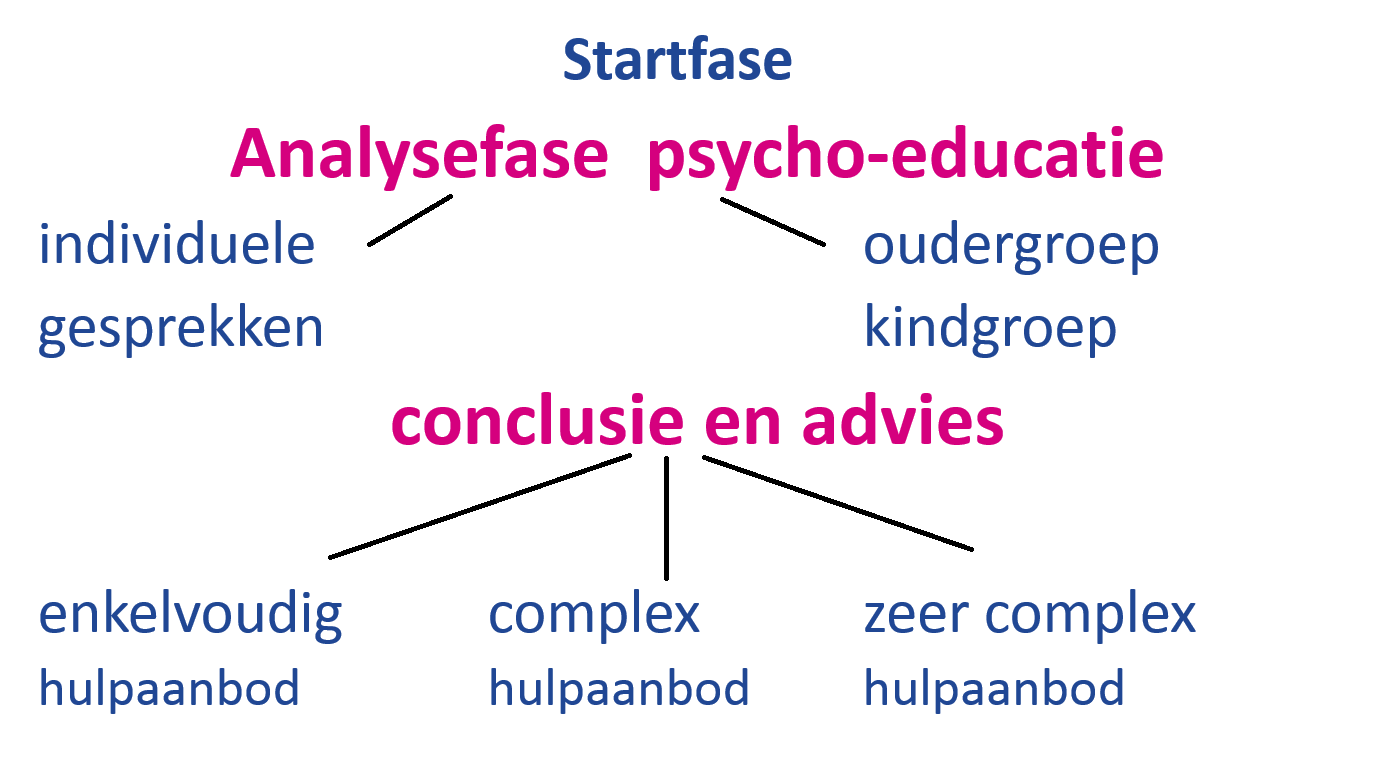 Figuur 3: Overzicht zorgprogramma(Sterk Huis, 2017)Iedereen begint na aanmelding in de startfase. Hierin staan psycho-educatie en de analysefase centraal. Er wordt in een groep psycho-educatie gegeven aan ouders en kinderen. Tevens wordt het belang van de positie van kinderen, de rol van het netwerk en de communicatie meegenomen in de psycho-educatie. De kinderen krijgen in de groep informatie over het hulpverleningstraject, over ontwikkeltaken, rouw en verlies en het vergroten van de weerbaarheid door herkenning en het zoeken van een vertrouwenspersoon (Sterk Huis, 2017). Na afloop van de analysefase wordt een inschatting gemaakt van de complexiteit. Dit kan enkelvoudig, complex of zeer complex zijn. Hieruit volgen conclusies en advies over passende hulp.HulpaanbodWanneer er sprake is van een complexe scheiding richt de hulpverlening zich op het toewerken naar een gezamenlijke ouderpositie of een parallel solo-ouderschap. Samen met de ouders wordt in kaart gebracht welke mogelijkheden en beperkingen er zijn in de samenwerking en hoe je als ouder(s) daarmee om kunt gaan. De focus ligt op de veiligheid, het/de kind(eren) en de persoonlijke belemmeringen van ouders in relatie tot de andere ouder. De kinderen en ouders worden individueel behandeld, er wordt gebruik gemaakt van ouderschapsbemiddeling/omgangsbegeleiding of individuele bemiddeling gericht op parallel solo ouderschap en het gezin wordt intensief begeleid (Sterk Huis, 2017). De volledige weergave van het zorgprogramma complexe scheidingen van Sterk Huis staat in Bijlage 14.3.5 Deelvraag 5Wat is volgens Sterk Huis nodig voor de gewenste aanpak van complexe scheidingen?Het betrekken van kinderen binnen de hulpverlening moet uitgebreider. Waarin wordt gekeken naar welke vaardigheden kinderen aangeleerd moeten krijgen om in een complexe scheiding hun hoofd boven water te kunnen houden. De organisatie Sterk Huis doet heel veel en heeft veel kennis, maar het is belangrijk om die kennis bij elkaar te leggen, en vast te leggen. Waar hebben kinderen behoefte aan? Wat hebben zij nodig? Welke methodiek past daarbij en welke interventies kun je daarbij gebruiken? Als dat vaststaat is het belangrijk om dat goed te beschrijven en onderbouwen. Daarnaast is het voor kinderen belangrijk om zich bewust te worden van het feit dat zij geen aandeel hebben in de complexe scheiding van hun ouders. Tevens financieren gemeentes de trajecten binnen Sterk Huis. Daarom moet de organisatie de gemeentes meer in laten zien wat de organisatie doet en waarom dat wordt gedaan. De onderstaande uitspraak geeft de ommezwaai aan die in de loop der jaren heeft plaatsgevonden binnen Sterk Huis.‘’Vroeger zeiden we: ‘’ouders moeten met elkaar aan tafel en die ouders moeten het doen, zij moeten praten met elkaar.’’ En daarin zijn we nu al heel erg veranderd door te zeggen: ‘’dat geldt niet voor elk gezin.’’ Als er bijvoorbeeld heel veel geweld is geweest, dan is dat helemaal niet wenselijk, dus we moeten maatwerk leveren.’’Ria, 36 jaarKinderen in een complexe scheiding hebben volgens een ambulant hulpverlener van het team complexe scheidingen wel degelijk een positie en Sterk Huis moet hen kunnen ondersteunen om die positie in te nemen. Dus het zoeken naar: wat heb jij nou als mens nodig om die positie te kunnen pakken? Sterk Huis moet de verantwoordelijkheid op zich nemen op het moment dat zij een voor kinderen onveilige situatie waarnemen. Er moet op dat moment worden aangegeven wat zij zien gebeuren, dat het niet verantwoord is en dat er moet worden ingegrepen door bijvoorbeeld te zeggen: ‘’het contact met vader of moeder moet veranderen of stoppen.’’ De uitwerking van de interviews met Sterk Huis over de gewenste aanpak staat in Bijlage 8, pagina 83 t/m 84 en pagina 103.3.6 Deelvraag 6Wat kunnen professionals leren uit de verhalen van volwassenen, variërend in de leeftijd van 22 tot 30 jaar, die in hun jeugd een complexe scheiding hebben meegemaakt?Deze vraag wordt beantwoord naar aanleiding van vijf interviews met volwassenen die in hun jeugd een complexe scheiding hebben meegemaakt. Hieronder volgen de belangrijkste resultaten, zoals signalen die professionals in de toekomst op kunnen vangen, de wijze waarop de scheiding bekend wordt gemaakt, beschermende- en risicofactoren voor kinderen in een complexe scheiding en wat kan bijdragen aan het beperken van de schadelijke gevolgen voor kinderen van zes tot achttien jaar in een complexe scheiding. De belangrijkste resultaten worden per onderwerp samenvattend weergegeven.Belangrijke signalen voor professionalsDe meeste respondenten geven aan dat de thuissituatie al voor de complexe scheiding gespannen was. Er zou al spanning te voelen zijn door kinderen, er was al sprake van minder of slechte communicatie en er komen veel ruzies, conflicten en zelfs geweld voor in de relatie tussen ouders. Twee van de vijf respondenten geven aan nooit liefde te hebben gezien tussen hun ouders. Zij deden weinig tot geen dingen samen met het gezin. Bij één van deze twee respondenten was zelfs al voor de complexe scheiding, toen het kind nog maar twee jaar was, sprake van fysiek geweld in de relatie tussen de ouders.Kinderen merken dat de thuissituatie verergert doordat er vaker ruzies zijn tussen de ouders, de communicatie wordt harder ten opzichte van de ouders waarbij het karakter van de ouders en/of een psychische stoornis een grote rol kan spelen. Kinderen voelen de spanning tussen ouders toenemen. De respondenten geven aan dat zij stil waren door de spanning, bang om iets verkeerds te zeggen en thuis weg wilden door buiten te gaan spelen of liever naar familie of vriendjes en vriendinnetjes gingen. Ten slotte geeft één respondent aan dat zij ineens haar ouders niet meer samen zag, een veilige haven miste en alleen maar weg wilde van het ouderlijk huis.Bekendmaking scheiding en verloopDe bekendmaking van de scheiding verliep in veel gevallen door beide ouders en in aanwezigheid van alle leden uit het gezin. Wat opvalt is dat ouders na de bekendmaking niet beschikbaar zijn voor de kinderen. Zij zijn op dat moment weer in conflict over de scheiding of zijn zo in beslag genomen door emoties dat zij geen oog hebben voor de kinderen. Oudere kinderen nemen op dat moment de verantwoordelijkheid op zich om voor hun jongere broertjes of zusjes te zorgen door hen te troosten en uit te leggen waarom de ouders uit elkaar gaan. Het niet beschikbaar zijn voor de kinderen zorgt vooral bij jonge kinderen voor veel onbegrip en onduidelijkheid. Ook wordt genoemd dat ouders nooit hebben uitgesproken dat zij zouden gaan scheiden. Het werd voor het kind stapsgewijs duidelijk, omdat de ouders niet meer samen sliepen, vader weg was wanneer moeder er was en andersom. Toen dit duidelijk werd voor het kind, voelde zij meer ruimte om haar emoties en gevoelens te kunnen uiten.De laatste respondent noemde zelfs dat zij haar tante met een mes zag staan in de woonkamer. Opvallend is dat de volwassene vertelde dat zij op dat moment koud en afstandelijk reageerde, ze kon alleen maar staren naar het tapijt op haar kamer. De respondenten noemen dat het verloop na de bekendmaking heel verwarrend, verdrietig, onduidelijk en eenzaam was. Onduidelijk omdat ouders zeiden uit elkaar te gaan maar nog wel in één huis woonden en kinderen niet precies wisten wat er gebeurde. En onduidelijk omdat moeder wel wilde scheiden, maar vader niet. Vooral verwarrend door rechtszaken die werden aangespannen omdat ouders het niet eens konden worden en eenzaam omdat kinderen zich verantwoordelijk voelden om te zorgen voor jongere broertjes en/of zusjes en weinig aandacht kregen van ouders die bezet waren door de conflicten en emoties die de complexe scheiding met zich mee bracht.Risicofactoren volgens ervaringsdeskundigenDrie respondenten geven aan dat de conflicten tussen ouders, het schreeuwend communiceren, of zelfs helemaal niet communiceren en de voortdurende strijd die nooit stopt de factoren zijn die niet helpend zijn voor kinderen in een complexe scheiding. De conflicten zorgen voor een onveilige situatie en zijn niet helpend omdat kinderen niet weten wat er gebeurt. De voortdurende strijd is heel verwarrend omdat de ouders en familie vroeger bij elkaar over de vloer kwamen en nu in een hevige strijd verwikkeld zijn. Het feit dat er niet wordt gecommuniceerd tussen ouders zorgt voor onzekerheid en onduidelijkheid bij kinderen. Kinderen voelen een negatieve, beladen sfeer maar kunnen er op jonge leeftijd nog geen woorden aan geven. Een respondent geeft aan dat de sociale onhandigheid van haar ouders niet helpend is geweest omdat zij zich moeilijk kon uiten, nu in haar volwassen leven heeft ze hier nog last van. Ook heeft een gebrek aan interesse van vader en slecht contact met hem invloed op haar zelfwaardering en vertrouwen in anderen.‘’Het eerste waar je van gaat leren zijn jouw ouders. Als kind heb je dan dingen niet kunnen leren.’’ Petra, 29 jaarTen slotte is het zien van fysiek geweld tussen ouders niet helpend. Een respondent geeft aan dat zij zo vaak fysiek, huiselijk geweld heeft gezien tussen haar ouders dat ze het normaal vond worden. Beschermende factoren volgens ervaringsdeskundigenSchool, een hobby, een vertrouwenspersoon, een psycholoog, een coach en het sociale netwerk worden als belangrijkste beschermende factoren genoemd. School biedt een beschermende factor omdat het houvast en structuur geeft aan kinderen, zij hebben iets om naartoe te gaan en waarvoor zij hun best moeten doen. Een vertrouwenspersoon is helpend omdat het kind zijn verhaal kan doen aan een onafhankelijk persoon, dat lucht op en het kan helpend zijn bij vragen waarmee het kind worstelt. Een hobby is helpend omdat het afleiding en ontspanning biedt. Het sociale netwerk kan een heel grote rol spelen als beschermende factor. Een buurvrouw van een respondent deed dit door een sfeer te creëren waarin het kind alles kon vertellen en geen kant hoefde te kiezen. Het bood het kind veel ruimte tot nadenken en het vormen van een mening zonder invloed van de ouders. Ooms en tantes, opa’s en oma’s kunnen steunend zijn door met het kind leuke dingen te doen, bijvoorbeeld dagjes weg gaan. Tevens kan het karakter van een kind wel of geen beschermende factor zijn. Wanneer een kind zijn emoties direct uit, huilt als het verdrietig is en woede uit als het boos is, zorgt dit ook voor een beschermende factor. Professionals zijn helpend door hun vriendelijkheid in te zetten, goed te luisteren en het kind respectvol te benaderen. Gericht helpen met wat het kind nodig heeft is hierbij van belang. Ten slotte kan internet steunend zijn door het kind zijn of haar verhaal anoniem kwijt te kunnen aan mensen die het kind niet kent.Het beperken van de schadelijke gevolgen voor kinderen van zes tot achttien jaarHieronder wordt opgesomd wat helpend is volgens kinderen van zes tot achttien jaar in het beperken van de schadelijke gevolgen van een complexe scheiding voor nu en later in het volwassen leven.Het sociale netwerk en professionalsOp het moment dat ouders uit elkaar gaan en dit wordt op school gesignaleerd moeten er apart gesprekken worden gevoerd met het kind. Kinderen kunnen op die manier gemonitord worden. Het is van belang dat de school indien nodig hulpverlening kan inschakelen. Volgens de respondenten is hulpverlening of het voeren van gesprekken met kinderen over de complexe scheiding belangrijk. Het zou helpend kunnen zijn om het kind eerder in te laten zien wat er gebeurt en in welke positie het kind zich duwt. Het kind goed inleiden tot de scheiding en bewust laten worden van het feit dat een scheiding niet iets is om voor te schamen. Dit is tevens iets wat ouders ook kunnen doen voor of tijdens de complexe scheiding. In gesprek met een professional, ouder of een andere betrokkene, moet het kind het gevoel krijgen dat er naar hem of haar geluisterd wordt, dat het kind gerespecteerd wordt en dat er naar het verhaal wordt geluisterd. Een kind praat in zo’n situatie gemakkelijker en dit maakt de verwerking van de scheiding mogelijk. Professionals moeten ook kijken naar hoe zij zonder woorden met het kind in gesprek kunnen gaan. Bijvoorbeeld een speltherapeute. Een kind dat zich moeilijk kan uiten, kan zich dan op een creatieve manier openstellen. Het is volgens de respondenten heel moeilijk om woorden te geven aan iets waarvan het kind voelt dat die woorden er niet mogen zijn. Maatwerk en samenwerking in hulpverleningHet is van belang om in kaart te brengen wat voor het kind helpend is. Samen ervaringen delen, dat moet door een professional worden voorgesteld. De professional zou moeten zeggen: ‘’nou misschien is dit goed voor jou of past iets anders beter bij jou.’’ De informatie die er al is over het kind zou een verbinding moeten vormen met de hulpverlening. Een persoon die de casus beheert, weet wie er in het netwerk van het kind te vinden zijn en samenwerking opzoekt om het kind de begeleiding te kunnen bieden die hij of zij nodig heeft.Een belangeloze plek of een belangeloos persoonEen plek dat dient als een vervangend thuis omdat het thuis niet meer goed gaat en/of onveilig is.Ervaringsdeskundigen/lotgenotenVolgens de respondenten is het goed als er iemand is die het kind begrijpt. Zij begrijpen door hun ervaring precies wat een kind in een complexe scheiding doormaakt.3.7 Deelvraag 7Wat kan de beroepspraktijk leren van professionals over de behoeften van kinderen van zes tot achttien jaar in een complexe scheiding?De bovenstaande deelvraag wordt beantwoord naar aanleiding van zes interviews met professionals die ervaring hebben in het werken met kinderen en ouders in complexe scheidingen. De ervaring van professionals met betrekking tot de behoeften van kinderen in complexe scheidingen komt aan de orde. Tevens wordt duidelijk hoe de ouders, de sociale omgeving en professionals een bijdrage kunnen leveren aan de behoeften van kinderen in een complexe scheiding. Ten slotte wordt een korte samenvatting gegeven van een aantal adviezen waarin professionals aangeven wat de beroepspraktijk nodig heeft om aan de behoeften te voldoen die kinderen in een complexe scheiding nodig hebben.Behoeften van kinderen in een complexe scheiding volgens professionalsDe grootste behoefte van een kind in een complexe scheiding is dat zijn of haar ouders niet gescheiden zijn, maar dat ze samen in één huis wonen. Dat de ouders goed met elkaar omgaan, dat zij geen ruzie maken in het bijzijn van het kind en dat er duidelijke omgangsafspraken zijn over de nieuwe situatie die worden nagekomen en waarin kinderen mogen meedenken. Kinderen hebben behoefte aan voldoende rust en veiligheid, zodat zij in ieder geval zichzelf kunnen zijn en in heelheid kunnen opgroeien. Dit betekent dat het kind niet verscheurd wordt door wat vader of moeder zegt en andersom. Zij hebben de behoefte om vrijuit te kunnen spreken en niet in een loyaliteitsconflict te moeten zitten. Kinderen moeten hun emoties kunnen uiten en kunnen voelen dat die emoties er mogen zijn bij beide ouders, verdrietig kunnen zijn wanneer zij verdriet hebben. Het is van belang dat ze weten waarom hun ouders zijn gescheiden, dat neemt onduidelijkheid weg. Het is volgens Anja, werkzaam als kindercoach goed dat professionals vaardigheden aanleren om het kind zijn of haar behoeften duidelijk te maken in een gesprek met de ouders.‘’Sommige kinderen proberen hun behoeften duidelijk te maken aan de ouders maar weten niet goed hoe zij dat moeten doen.’’Anja, 60 jaarVolgens professionals hebben kinderen in een complexe scheiding behoefte aan mensen aan wie ze hun verhaal kwijt kunnen, en dat zij ook gezien en gehoord worden door ouders. Aan lotgenoten is veel behoefte omdat kinderen dan zien dat zij niet de enige zijn die te maken hebben met de complexe scheiding van hun ouders. Ten slotte heeft een kind behoefte aan een belangeloze plek waar hij of zij even niet aan de complexe scheiding hoeft te denken. De bijdrage van ouders aan de behoeften van kinderenOuders zouden moeten luisteren naar kinderen, maar daar moet ook iets uit volgen. Zij moeten niet praten over de kinderen, maar met de kinderen. Ouders zouden empathie moeten ontwikkelen voor wat een complexe scheiding met een kind doet, welke impact het heeft, en accepteren dat scheiden verdrietig is. Laat kinderen luisteren, meedenken en met ouders in gesprek gaan. Kinderen doen dat volgens professionals niet vanuit zichzelf, want zij willen hun ouders op dat moment niet belasten. Door de ouders, de kinderen hierin te laten betrekken wordt hun zelfvertrouwen en zelfredzaamheid versterkt. Kinderen leren omgaan met teleurstellingen en moeilijke situaties waardoor ze vaardigheden aanleren waar ze de rest van hun leven profijt van hebben. Ouders moeten duidelijkheid bieden door afspraken te maken en deze na te komen, door te accepteren dat er twee situaties zijn die verschillend mogen zijn en te beseffen dat de andere ouder net zo belangrijk is voor het kind. Ouders moeten elkaar het ouderschap gunnen en elkaar niet via de kinderen zwart maken. Ten slotte zijn ouders in een complexe scheiding vaak ook verwikkeld in een juridische strijd. Niet één kind wordt daar beter van, dus dat zouden ouders moeten staken. Laat ouders in plaats van het voeren van een juridische strijd, meer zelfinzicht verwerven. Hoe komt het dat zij er samen niet uitkomen? Waarom vechten zij, en komen zij niet aan verwerking of rouw toe?De bijdrage van de sociale omgeving aan de behoeften van kinderenDe sociale omgeving zou een kind in een complexe scheiding moeten supporteren door niet te oordelen en geen kant te kiezen, maar zich te berusten in het feit dat het kind twee ouders heeft waar het evenveel van houdt. Zij moeten zich niet in de strijd mengen en het belang van het kind voorop zetten. De sociale omgeving kan ook een bijdrage leveren door iets leuks te gaan doen met het kind, professionals zien dat kinderen aan tafel met een ‘vreemde’ mevrouw of meneer niet gemakkelijk praten, maar dat het gemakkelijker gaat wanneer een vertrouwd persoon iets met een kind gaat doen, dat is laagdrempeliger. Tevens kunnen mensen uit de sociale omgeving complimenten geven wanneer het kind iets doet, dat versterkt kinderen. Professionals doen dat in hun werk ook en merken dat kinderen dan steeds meer vertellen, dat ze een band opbouwen met het kind en dat zorgt ervoor dat het kind gemakkelijker praat. Het kind heeft in ieder geval iemand nodig die hij of zij vertrouwt, waar het kind een gevoel van veiligheid bij ervaart en waar het zijn of haar verhaal kwijt kan. Tevens kan een persoon uit de sociale omgeving een rol spelen in het nakomen en in stand houden van afspraken of in praten met het kind. De sociale omgeving kan een winning-team vormen volgens een andere professional. Het kind heeft personen nodig die hem of haar op verschillende manieren kunnen steunen. Dat kunnen meerdere verschillende personen zijn die wat voor het kind kunnen betekenen. De bijdrage van professionals aan de behoeften van kinderenEr moet meer worden samengewerkt met professionals en het sociale netwerk om kinderen de behoeften te kunnen bieden die zij nodig hebben. Professionals moeten een woordvoerder zoeken waaraan het kind veel verteld, dat kan een schooljuffrouw zijn of een buurvrouw. Deze personen kunnen in samenwerking met professionals de specifieke behoeften van het kind in kaart brengen. Daarbij is het wel van belang dat wordt gekeken naar welke hulpverlening er al is geweest, als die er is geweest of samenwerking mogelijk is, en of de ouders en/of eerdere hulpverleners toestemming geven voor overleg en samenwerking. Professionals hebben dus vooral een taak in het goed organiseren van de hulpverlening en op een zo verantwoordelijke, zorgvuldige en goed mogelijke manier, voor dat ene specifieke kind uit te zoeken wat de behoeften zijn. Professionals moeten zich daarin niet te belangrijk vinden. Daarnaast moeten professionals zorgen dat het kind centraal wordt gezet, dit moet ook terugkomen in interventies en methodieken. Twee andere respondenten noemen dat er veel hulpaanbod is voor complexe scheidingen. Volgens hun zou de hulpverlening veel vroeger moeten worden ingezet, om juist in die eerste periode tot steun te zijn en de conflicten zoveel mogelijk te voorkomen. Professionals kunnen scholen, GGD en consultatiebureaus opzoeken. Zij zijn vaak de eerste die horen van een aanstaande scheiding. Deze professionals kunnen psycho-educatie geven aan ouders, bijvoorbeeld waar zij heen moeten als zij besluiten te scheiden. Zij kunnen afspraken maken over de nieuwe situatie en afspraken over hoe er gecommuniceerd wordt zodat het kind centraal blijft staan. Dus door de scheiding niet alleen maar ter kennisgeving aan te nemen, maar door het daar ook echt over te hebben met de ouders en nieuwe afspraken te maken over de communicatie. Tevens zouden professionals ook meer psycho-educatie kunnen geven aan ouders. Over wat de gevolgen van een complexe scheiding zijn op lange termijn en wat de scheiding met kinderen doet. Laat professionals ook inzetten op het versterken van het kind, zij gaan volgens een gedragswetenschapper van Veilig Thuis vaak zwart-wit denken in een complexe scheiding. Kinderen worden in hun beeldvorming zo beïnvloed door de ouders dat het aan professionals de taak is om hierop samen met het kind te reflecteren. Zodat zij zelf beter een beeld kunnen gaan vormen van de complexe scheiding. Ten slotte moeten professionals altijd als belangenbehartiger van het kind optreden en eraan bijdragen dat het kind met een vertrouwd en veilig gevoel verder kan na een complexe scheiding. Professionals kunnen dit doen door goed te luisteren, op de juiste wijze te interpreteren (verslaglegging en advisering) en dit ook terugkoppelen aan ouders, verzorgers en belanghebbenden.Bijdrage van de beroepspraktijk aan de behoeften van kinderenProfessionals denken vaak dat zij in gesprek met een kind onpartijdige of open vragen stellen, maar kinderen zijn gevoelig voor wat een professional wil horen en stemmen daarop af.Professionals moeten een goed kind interview kunnen doen. Daar is expertise en hulp voor nodig, om dat goed te kunnen doen. Een andere professional stelt dat het goed is als er vanuit één perspectief wordt gekeken naar de complexe scheiding. Niet vanuit een juridisch, kind- en ouder perspectief, maar mensen elkaar op laten zoeken om voor het kind het juiste te kunnen doen. Een nieuw aanbod is hierin volgens haar niet nodig, maar samenwerking wel. Kijken naar wat voor het kind en het gezin nodig is, zodat de behoeften van het kind centraal staan en daar uiteindelijk één ouderschapsplan uit laten komen. Een andere respondent noemt dat zij wenst dat er een soort buddy is die langer meeloopt met het kind. Volgens haar is het voor kinderen fijn dat zij het gevoel hebben altijd op iemand te kunnen terugvallen wanneer de hulpverlening stopt. De buddy moet niet per se een therapeut zijn, maar dat kan ook een oom of tante zijn, iemand in de omgeving die alert is. Ten slotte blijkt uit de ervaring van een andere professional dat het nog erg zoeken is naar wat de beroepspraktijk nodig heeft. Er zijn zoveel scheidingssituaties die niet worden opgelost of niet gaan zoals de professional zou willen. Wel geeft zij aan dat maatwerk nodig is. Dat heel goed in kaart moet worden gebracht waar het per situatie om gaat. Hierin kan een tijdlijn worden gemaakt, waarin patronen worden neergezet van voor de scheiding. Neem hierin als professional mee wat de duur van de relatie is geweest, wanneer de kinderen zijn geboren, of het toen is misgegaan, of er juridische procedures zijn gestart en of er geweld is of heeft plaatsgevonden in de relatie. Die facetten moeten goed in kaart worden gebracht om een eerste analyse te maken, dan pas weet de professional waar hij of zij het over heeft om te kijken wat voor hulpverlening er nodig is. Dus kijken wat er aan de complexe scheiding ten grondslag ligt en dan beslissen wat daarop wordt ingezet.	Hoofdstuk 4 ConclusieIn dit onderzoek is gezocht naar een antwoord op de vraag: Hoe kunnen professionals van Sterk Huis,de ervaringen van volwassenen in de leeftijd van 22 tot 30 jaar, die in hun jeugd een complexe scheiding hebben meegemaakt inzetten om de ondersteuning te kunnen bieden waar kinderen van 6 tot 18 jaar in een complexe scheiding behoefte aan hebben? Hiervoor is een kwalitatief onderzoek uitgevoerd naar de ervaringen van professionals in het sociaal-maatschappelijk werkveld en volwassenen die in hun jeugd een complexe scheiding hebben meegemaakt. Om een eenduidig, correct antwoord te kunnen geven op de onderzoeksvraag volgen hieronder eerst de conclusies per deelvraag.4.1 Deelvragen1. Wat is een complexe scheiding volgens de literatuur en volgens professionals uit de beroepspraktijk?De literatuur en professionals geven een eenduidige, vergelijkbare betekenis aan het begrip complexe scheiding. Een complexe scheiding kenmerkt zich door de aanhoudende, ernstige conflicten tussen ouders. Er is sprake van destructieve patronen en door een groot verschil in visie, mening en denken tussen de ouders komt er geen verandering in de situatie. Beide ouders blijven strijden tegen elkaar waarbij zij het sociale netwerk en het kind betrekken in de strijd. De emoties van de ouders voeren de boventoon, zij kunnen niet meer realistisch nadenken en de behoeften van het kind verdwijnen uit het oog van de ouders.2. Wat zijn volgens de literatuur en ervaringsdeskundigen de gevolgen van een complexe scheiding voor kinderen van zes tot achttien jaar?De antwoorden die uit de interviews komen zijn ietwat verschillend met wat de literatuur weergeeft. Uit de literatuur blijkt dat ouders minder beschikbaar zijn voor hun kinderen door de voortdurende conflicten. Dit is volgens Cowan (2002) één van de belangrijkste schadebronnen voor de ontwikkeling van problemen. Kinderen hebben geen voorbeeld gehad van een stabiele ouderlijke relatie, waardoor de kans dat deze kinderen zelf later scheiden twee keer zo groot is. De invloed van de kwaliteit van de ouder-kindrelatie, stressvolle gebeurtenissen en de relatie tussen ouders voor en na de scheiding zorgen voor een groter risico op een depressie, wat leidt tot een groter beroep op de hulpverlening. Kinderen krijgen te maken met loyaliteitsconflicten, waarin het kind zich gedwongen voelt te moeten kiezen tussen vader of moeder. Een extreem gevolg van loyaliteitsconflicten is ouderverstoting, waarin het kind de ouder volledig afkeurt en de vader of moeder niet meer wil zien. Uit de interviews met vijf ervaringsdeskundigen blijkt dat vier van hen geen of weinig contact hebben met de vader. Ook blijkt dat zij de scheiding niet goed verwerkt hebben en daar nu als volwassene tegenaan lopen door het lastig aan kunnen gaan en onderhouden van sociale relaties en de diagnose van psychische stoornissen. Ten slotte is duidelijk geworden dat de ervaringsdeskundigen sterk de verantwoordelijkheid voelden om te zorgen voor jongere broertjes en/of zusjes en/of de ouder(s). Dit leidt tot het risico dat kinderen zich minder goed ontwikkelen en onzeker zijn over kwaliteiten omdat zij zichzelf wegcijferen.3. Wat vertelt de literatuur en wat vertellen ervaringsdeskundigen over de behoeften van kinderen van zes tot achttien jaar in een complexe scheiding?Uit de resultaten naar de behoeften is gebleken dat kinderen van zes tot achttien jaar het meeste behoefte hebben aan aandacht, rust, duidelijkheid en veiligheid. Dit betekent voor hen dat ouders geen ruzie maken waar het kind bij is, dat er duidelijkheid is over de situatie waarin een kind zit en dat afspraken tussen ouders worden nagekomen. Kinderen in een complexe scheiding willen gehoord worden. Zij hebben iemand nodig die aan het kind vraagt hoe het met hem of haar gaat, en iemand die het kind begrijpt omdat hij of zij hetzelfde heeft meegemaakt. Een respondent vertelde dat zij graag had gewild dat iemand tegen haar zei: ‘’je hebt echt hulp nodig.’’. Als kind groei je volgens haar in de situatie dat zij voor moeder ging zorgen, zichzelf wegcijferde. Zij geeft aan dat ze dit als kind een normale situatie vond, maar nu blijkt dankzij gesprekken met hulpverleners dat zij zichzelf niet goed ontwikkeld heeft. Ten slotte is een belangeloze plek of een belangeloos persoon van belang en hebben kinderen soms afleiding nodig door iets leuks te gaan doen, omdat kinderen dan rust en ontspanning hebben en even niet hoeven te denken aan de scheiding.4. Welke ondersteuning biedt Sterk Huis momenteel aan kinderen in een complexe scheiding?Bij een complexe scheiding richt de hulpverlening zich op het toewerken naar een gezamenlijke ouderpositie of een parallel solo-ouderschap. Samen met ouders wordt in kaart gebracht welke mogelijkheden en beperkingen er zijn in de samenwerking en hoe je als ouder(s) daarmee om kunt gaan. De focus ligt op de veiligheid, het kind en de persoonlijke belemmeringen van ouders in relatie tot de andere ouder. Ouders en kinderen worden individueel behandeld, er wordt psycho-educatie gegeven aan ouders en kinderen, er wordt een veiligheidsplanning gemaakt en er wordt intensieve gezinsbegeleiding ingezet (Sterk Huis, 2017).5. Wat is volgens Sterk Huis nodig voor de gewenste aanpak van complexe scheidingen?Sterk huis moet kinderen uitgebreider betrekken in de hulpverlening omtrent complexe scheidingen. De organisatie moet kinderen ondersteunen bij het innemen van hun positie in de complexe scheiding. Daarbij is het van belang dat deze kinderen vaardigheden krijgen aangeleerd om hun hoofd boven water te houden tijdens de complexe scheiding. De organisatie heeft veel kennis, maar die kennis moet bij elkaar komen en worden vastgelegd. Wanneer vaststaat waar kinderen behoefte aan hebben en wat zij nodig hebben kunnen interventies worden ingezet. Ten slotte moeten professionals van Sterk Huis daadkrachtiger optreden wanneer zij een onveilige situatie voor kinderen in een complexe scheiding waarnemen.6. Wat kunnen professionals leren uit de verhalen van volwassenen die een complexe scheiding hebben meegemaakt?Kinderen voelen al voor de complexe scheiding spanningen. Hierdoor zijn zij stil, bang om iets verkeerds te zeggen en gaan zij naar anderen toe om de onveilige, gespannen sfeer thuis te vermijden. Op het moment dat ouders aan kinderen vertellen dat zij gaan scheiden zijn zij bezet door hun eigen emoties of in conflict met de andere ouder over de aanstaande scheiding. De ouders zijn op dat moment niet beschikbaar om de kinderen te steunen. Het oudste kind voelt zich verantwoordelijk om voor de jongere kinderen te zorgen en uit te leggen waarom de ouders gaan scheiden. Voor kinderen is de periode na de bekendmaking van de scheiding vaak erg onduidelijk, verwarrend en voelen zij zich eenzaam en onbegrepen. De ouders wonen vaak nog in één huis. Er worden rechtszaken aangespannen, de ouders zijn alleen maar bezig met de scheiding, en zijn bezet door emoties, waardoor weinig tot geen aandacht is voor de kinderen. De voortdurende conflicten, geweld en strijd tussen ouders zijn de belangrijkste risicofactoren. De situatie voor kinderen is onveilig en verwarrend omdat zij niet weten wat er gebeurt. Kinderen voelen wel een negatieve, beladen sfeer, maar kunnen daar geen woorden aan geven. Als kinderen op jonge leeftijd al fysiek geweld tussen ouders waarnemen zorgt dit voor vastgeroeste patronen. Wanneer het kind hierin opgroeit, vindt hij of zij het geweld normaal worden. School, een vertrouwenspersoon, het sociale netwerk, het karakter van het kind, internet en professionals worden door de ervaringsdeskundigen als helpend omschreven. Om de schadelijke gevolgen voor kinderen van zes tot achttien jaar in een complexe scheiding te beperken is samenwerking van het sociale netwerk van het kind en professionele hulpverlening een vereiste. De informatie die er al is over het kind zou volgens de meerderheid van de ervaringsdeskundigen een verbinding moeten vormen met de hulpverlening. Psycho-educatie door professionals en het sociale netwerk, kinderen vaardigheden aanleren, kinderen monitoren, maatwerk leveren en kinderen ervaringen laten delen met lotgenoten/ervaringsdeskundigen beperken de schadelijke gevolgen voor kinderen tijdens de complexe scheiding maar ook later in het volwassen leven.7. Wat kan de beroepspraktijk leren van professionals over de behoeften van kinderen van zes tot achttien jaar in een complexe scheiding?Kinderen hebben behoefte aan rust en veiligheid. Dat betekent geen ruzie tussen de ouders, en duidelijke afspraken wat betreft omgang en de nieuwe situatie. Kinderen willen vrijuit kunnen spreken en emoties kunnen voelen en uiten in aanwezigheid van beide ouders. Tevens hebben zij behoefte aan mensen aan wie zij hun verhaal kwijt kunnen, bijvoorbeeld lotgenoten. Ouders kunnen bijdragen aan de behoeften en het beperken van de schade voor kinderen door empathie te ontwikkelen voor wat de scheiding met een kind doet en door de zelfredzaamheid van het kind te versterken. Hierdoor leren zij omgaan met moeilijke situaties waar ze de rest van hun leven profijt van hebben. Tevens is het van belang dat ouders elkaar het ouderschap gunnen, dat zij beseffen dat de andere ouder net zo belangrijk is voor het kind, dat zij elkaar niet zwart maken via de kinderen. De sociale omgeving draagt bij aan de behoeften van kinderen door niet te oordelen en geen kant te kiezen. In plaats daarvan kunnen zij iets leuks gaan doen met het kind of een winning team vormen, waarin alle betrokkenen uit de sociale omgeving van het kind het kind centraal zetten en ieder persoon bijdraagt aan een behoefte van het kind. Professionals hebben een woordvoerder nodig waaraan het kind veel verteld. Deze twee partijen kunnen door samenwerking de specifieke behoeften per kind in kaart brengen. Tevens moet de hulpverlening vroeger worden ingezet door professionals om escalerende, langdurige conflicten zoveel mogelijk te voorkomen. Professionals kunnen scholen, GGD en consultatiebureaus opzoeken omdat zij de eersten zijn die horen van een aanstaande scheiding. Professionals moeten kinderen versterken, vaardigheden aanleren en reflecteren op hun beeldvorming. Ten slotte geven professionals aan dat de beroepspraktijk behoefte heeft aan expertise en hulp om een objectief kind-interview af te nemen, een buddy die langer meeloopt met het kind (ook nadat hulpverlening stopt) en het bieden van maatwerk per situatie. Het bieden van maatwerk kan gedaan worden door te kijken wat ten grondslag ligt aan de complexe scheiding met behulp van een tijdlijn. Aan de hand daarvan wordt beslist welke hulp wordt ingezet.4.2 OnderzoeksvraagHoe kunnen professionals van Sterk Huis, de ervaringen van volwassenen in de leeftijd van 22 tot 30 jaar, die in hun jeugd een complexe scheiding hebben meegemaakt inzetten om de ondersteuning te kunnen bieden waar kinderen van 6 tot 18 jaar in een complexe scheiding behoefte aan hebben?Om de behoeften ‘rust, duidelijkheid, veiligheid en gehoord worden’ te kunnen bieden aan kinderen van zes tot achttien jaar in een complexe scheiding is laagdrempeligere hulp nodig. Laagdrempelig betekent volgens de onderzoeker dat het kind geen grote weerstand voelt tijdens de begeleiding en ondersteuning. Uit de verhalen van de ervaringsdeskundigen en professionals is gebleken dat het voor jonge kinderen een hoge drempel is om met een ‘vreemde’ mevrouw of meneer te moeten praten, op een vreemde plek, over die vervelende gebeurtenis in het leven van een kind. Kinderen moeten tevens uitgebreid betrokken worden bij de hulpverlening, zij moeten vaardigheden aangeleerd krijgen om hun hoofd boven water te kunnen houden tijdens de complexe scheiding. Samenwerking van het sociale netwerk met scholen, consultatiebureaus en GGD kan hierin een rol spelen door vroegtijdige signalering van een aanstaande scheiding, psycho-educatie aan ouders en kinderen, monitoring van het kind, en indien (specifiekere) hulpverlening nodig is, samenwerking met verschillende andere hulpverleningsorganisaties. Het is van belang om in kaart te brengen wat voor het kind helpend is, omdat ieder kind anders is. Ga daarbij als professional eerst na wat aan de complexe scheiding ten grondslag ligt en zet dan de gewenste hulp in. Er is één persoon nodig die de casus beheert, die weet wie er in het netwerk van het kind te vinden zijn en samenwerking opzoekt om het kind de (laagdrempeligere) begeleiding te kunnen bieden die hij of zij nodig heeft.Tot slot hebben kinderen baat bij het doen van hun verhaal aan lotgenoten. Ervaringsdeskundigen maken het mogelijk kinderen makkelijker te laten praten, kinderen voelen zich begrepen, en uit de interviews blijkt dat het helpend is in het beperken van de schade voor kinderen omdat zij erover praten. Professionals (van Sterk Huis) kunnen de ervaringen van volwassenen die in hun jeugd een complexe scheiding hebben meegemaakt inzetten door:Laagdrempeligere ondersteuning te bieden. Samenwerking mogelijk te maken tussen professionals en het sociale netwerk.Per situatie maatwerk leveren en ervaringsdeskundigen In zetten in de begeleiding en ondersteuning aan kinderen van zes tot achttien jaar in een complexe scheiding.Per kind maatwerk leveren in samenwerking met het kind, de ouders, het sociale netwerk en professionele hulpverlening.Het kind centraal zetten in interventies.Bij signalering van een onveilige situatie treden professionals daadkrachtig op in het belang van het kind.Hoofdstuk 5 AanbevelingenDit hoofdstuk geeft een vijftal adviezen weer die het praktijkprobleem zouden kunnen oplossen. De aanbevelingen zijn gericht aan (de professionals van het team complexe scheidingen) Sterk Huis.Samenwerking en maatwerkDe resultaten van het onderzoek geven aan dat de behoeften van een kind afhankelijk zijn van de situatie en het karakter van het kind. Bij het in kaart brengen van de behoeften van kinderen van zes tot achttien jaar is samenwerking nodig. De onderzoeker beveelt aan dat een persoon die vertrouwd is voor het kind, waar hij of zij veel aan vertelt, samenwerkt met een professional. Samen brengen zij de specifieke behoeften van het kind in kaart. Op het moment dat de behoeften van het kind vast staan, zet de professional een voor het kind passende interventie in.De inzet van ervaringsdeskundigenUit het onderzoek is naar voren gekomen dat kinderen in een complexe scheiding behoefte hebben aan lotgenoten en ervaringsdeskundigen. Zij voelen zich vaak onbegrepen, of schamen zich om te praten over de complexe scheiding van hun ouders. Op het moment dat kinderen praten met een lotgenoot of ervaringsdeskundige valt die schaamte weg, omdat zij weten dat de ander een soortgelijke situatie heeft meegemaakt. Daar komt bij dat kinderen het gevoel hebben dat zij minder uit moeten leggen omdat de ervaringsdeskundige of lotgenoot weet welke gevoelens en emoties de overhand nemen tijdens een complexe scheiding.Psycho-educatieDe strijdende ouders betrekken het kind en het sociale netwerk vaak (onbewust) bij de complexe scheiding. Om het sociale netwerk en de ouders een bijdrage te laten leveren aan het beperken van de schadelijke gevolgen voor kinderen van zes tot achttien jaar in een complexe scheiding is psycho-educatie nodig. Psycho-educatie beperkt de schadelijke gevolgen doordat ouders informatie krijgen over wat een complexe scheiding met het kind doet, wat de (schadelijke) gevolgen zijn enzovoorts. Zij ontwikkelen empathie voor wat een complexe scheiding met het kind doet. PreventiefUit de interviews met professionals in het sociaal-maatschappelijk werk komt naar voren dat scholen, consultatiebureaus en GGD, vaak de eersten zijn die horen van een aanstaande scheiding. Om escalerende conflicten en een complexe scheiding te voorkomen beveelt de onderzoeker aan dat preventieve psycho-educatie wordt gegeven door professionals aan ouders. Het aanleren van vaardighedenUit de verhalen van de ervaringsdeskundigen komt naar voren dat zij het moeilijk vonden om hun gevoelens, gedachten en behoeften onder woorden te brengen. De onderzoeker beveelt aan om kinderen vaardigheden aan te leren waardoor zij hun gedachten, behoeften en gevoelens onder woorden kunnen brengen. Het aanleren van de vaardigheden moet gericht zijn op het versterken van de zelfredzaamheid van het kind en het omgaan met moeilijke situaties. Tevens worden vaardigheden aangeleerd waardoor het kind zijn of haar stem kan geven en mee kan denken en praten met de ouders in een complexe scheiding. Hierdoor wordt het kind centraal gezet en wordt sneller aandacht gegeven aan de behoeften van het kind.Hoofdstuk 6 DiscussieDe resultaten van het interview komen geheel overeen met de verwachtingen van de onderzoeker. Zo blijkt dat volwassenen die vroeger in hun jeugd een complexe scheiding hebben meegemaakt vooral wilden dat hun ouders bij elkaar zouden zijn en dat er geen ruzie was tussen de ouders. De onderzoeker heeft ook een complexe scheiding van haar ouders meegemaakt. Zij wilde als kind dat haar ouders weer bij elkaar zouden komen en dat er geen ruzie was wanneer de vader de kinderen bij de moeder bracht en andersom. Tevens werd door ervaringsdeskundigen genoemd dat zij behoefte hadden aan aandacht, aan iemand die zich om hen bekommerde en iemand die het kind begrijpt. Ook dit komt overeen met de verwachting van de onderzoeker. Volgens haar houden ouders op het moment dat zij in een complexe scheiding zitten weinig rekening met de kinderen. Zo geeft zij zelf aan dat ze de conflicten die zich toen hebben voorgedaan, nu op 22-jarige leeftijd nog precies kan na vertellen. Dit geeft de impact aan van wat een complexe scheiding met een kind doet, iets wat de literatuur ook benadrukt, zo is te lezen in het resultaat van deelvraag 2. Een interview met een jonge Nederlandse vrouw van Turkse afkomst heeft de onderzoeker nieuwe inzichten gegeven. Zo werd duidelijk dat Turkse kinderen zich schamen voor het feit dat hun ouders zijn gescheiden. Zij voelen de druk om het aan niemand te mogen vertellen. Er rust een taboe op scheiden en dit heeft tot gevolg dat het kind er niet over mocht praten, dat het kind nergens in werd betrokken en daardoor nooit wist wat er gebeurde, waarom dingen gebeurden. Tot het moment dat vader met een andere vrouw verscheen, toen werd pas duidelijk dat de ouders van het kind zouden gaan scheiden. Een ander nieuw inzicht komt uit de interviews met professionals waaruit blijkt dat veel hulpverleningsorganisaties te weinig samenwerken om de behoeften van het kind in kaart te brengen en de ondersteuning te kunnen bieden die voor het kind passend is. Ieder kind is uniek, iedere situatie is uniek, en dit vraagt om een unieke aanpak waarin alle betrokkenen van het kind een rol kunnen spelen. De lezer van het onderzoeksrapport moet er rekening mee houden dat het onderzoek gebaseerd is op (subjectieve) ervaringen en belevingen van de volwassenen die vroeger een complexe scheiding hebben meegemaakt van hun ouders. Ook de professionals hebben een bijdrage geleverd aan de resultaten in het onderzoek vanuit hun (subjectieve) ervaring in het werken met kinderen en ouders in complexe scheidingen. Een ander potentieel probleem is dat de scope van deze scriptie misschien iets te breed is. De onderzoeker heeft gemerkt dat de ervaringen van volwassenen een erg breed begrip is. De ervaringen werden uitgebreid verteld tijdens het afnemen van de interviews. Hierdoor zijn heel veel onderwerpen aan bod gekomen tijdens het interviewen. Een sterk punt aan het onderzoek is dat de ervaringen van professionals en volwassenen zijn ingezet. Hierdoor wordt vanuit twee perspectieven naar de behoeften van kinderen gekeken, worden meerdere onderwerpen belicht en konden er eenduidige conclusies worden getrokken. Tevens is literatuur gebruikt uit wetenschappelijke onderzoeken, wat de betrouwbaarheid van de conclusies vergroot. Er zijn voldoende professionals en volwassenen gesproken, in totaal zijn er 11 interviews afgenomen. Na het 9e interview zijn er geen nieuwe resultaten meer uit de interviews gekomen, wat laat zien dat de betrouwbaarheid van het onderzoek hoog is.Een vervolgonderzoek is volgens de onderzoeker aan te raden, gebaseerd op de nieuwe inzichten die verkregen zijn naar aanleiding van het huidige onderzoek. Zoals de schaamte rondom scheidingen in Turkije. Of een vervolgonderzoek naar hoe de samenwerking met het netwerk en professionele hulpverleningsorganisaties kan worden vormgegeven om zo de behoeften van het kind in kaart te brengen en de ondersteuning te kunnen bieden die de behoeften van het kind vervult.5.1 ReflectieIn deze paragraaf wordt kritisch gereflecteerd op het onderzoeksproces. De onderzoeker reflecteert op haar eigen leer- en onderzoeksproces, daarom is de reflectie vanuit de ik-vorm geschreven.Het afnemen van de interviews ging erg goed. Ik merkte dat de eerste interviews met de volwassenen wat stroever verliepen. Zij vertelden alles wat zij nog wisten over de complexe scheiding van hun ouders, waardoor ik veel informatie kreeg wat eigenlijk niet van toepassing was op de onderzoeksvraag. Na een aantal interviews kon ik het gesprek beter afbakenen. Ik merkte dat ik de gesprekstechnieken die ik geleerd heb gedurende de opleiding goed heb kunnen toepassen in alle interviews. Zo kon ik onduidelijke antwoorden helder krijgen door vervolgvragen en specificerende vragen te stellen. Ik zou een volgende keer meer de regie houden tijdens het afnemen van de interviews met volwassenen. Hierdoor baken je als onderzoeker de antwoorden af die relevant zijn voor de beantwoording van de onderzoeksvraag. Tevens is door de grote omvang van de interviews veel tijd gaan zitten in het transcriberen van de interviews. Wel heb ik veel kennis opgedaan, omdat ik op veel situaties heb doorgevraagd. Dit levert veel kennis op voor de opdrachtgever, Sterk Huis, maar ook voor de beroepspraktijk. Een gevolg is dat er een vervolgonderzoek kan worden gedaan naar de nieuwe inzichten, genoemd in hoofdstuk 6 de discussie, die dit onderzoek heeft opgeleverd.Ten slotte heb ik veel stress ervaren tijdens de afstudeerperiode. Ik voelde een grote verantwoordelijkheid om mijn scriptie te halen en heb hier dan ook alles aan gedaan. Ik heb mezelf erg veel druk op gelegd om het zo goed mogelijk te doen. Mijn vastberadenheid is goed van pas gekomen tijdens het uitvoeren en schrijven van het onderzoek. Ik heb tijdens de afstudeerperiode het nieuws gekregen dat het psychisch erg slecht ging met mijn tweelingbroer. Desondanks heb ik geprobeerd mijn focus op het afstuderen te houden en hield ik mijn planning aan om in juni af te kunnen studeren.Hoofdstuk 7 InnovatieIn het begin van dit hoofdstuk worden de innovatiemogelijkheden beschreven die aansluiten op de aanbevelingen aan Sterk Huis. Vervolgens wordt een innovatie uitgewerkt. Eerst wordt de aanleiding en de keuze van de innovatie beschreven, dan het product en de werkwijze, de praktische haalbaarheid en het implementatieplan.6.1 InnovatiemogelijkhedenDe onderzoeker heeft naar aanleiding van de conclusie van het onderzoeksrapport een vijftal aanbevelingen geschreven voor Sterk Huis. De aanbevelingen zijn vertaald naar vier innovatiemogelijkheden. Hieronder staan de vier innovatiemogelijkheden. Een winning-teamLaat één of meerdere personen uit het sociale netwerk van het kind een winning team vormen. Ieder kind in een complexe scheiding heeft ten minste één persoon nodig waar het zijn of haar verhaal aan kwijt kan. Dit moet een persoon zijn die een sfeer creëert waarin het kind alles kan zeggen en geen kant hoeft te kiezen voor de vader of moeder. Een sfeer waarin het kind niet bang hoeft te zijn dat het zijn of haar vader of moeder in een verkeerd daglicht zet. Het kind moet veilig zijn gevoel en emoties kunnen uiten en dat kunnen delen met deze persoon. Dat biedt het kind ruimte om over de scheiding na te denken en zelf een mening te vormen zonder dat een ouder of andere persoon uit het sociale netwerk het kind hierin stuurt. Door het vormen van een eigen mening komt de identiteitsontwikkeling van het kind niet in gevaar en beperkt dit een schadelijk gevolg voor kinderen in een complexe scheiding.(Anonieme) hulplijn voor kinderen in een complexe scheidingLaat kinderen gebruik maken van een (anonieme) hulplijn (gebaseerd op de zelfmoordlijn). Ieder kind of jongere heeft een telefoon of kan gebruik maken van internet. De hulplijn is bereikbaar via internet. Wanneer kinderen op de website of sociale media komen kunnen zij direct een hulplijn telefoonnummer bellen, een chatgesprek starten, gebruikmaken van chats via sociale media of de zelfhulp tool gebruiken. In de zelfhulp tool staat informatie over alle facetten met betrekking tot complexe scheidingen en vinden kinderen tools hoe zij het beste om kunnen gaan met gevoelens en emoties waarmee zij te maken krijgen tijdens de complexe scheiding van hun ouders. De uitwerking van de hulplijn staat in Bijlage 13.De inzet van een kindbehartigerLaat Sterk Huis één of meerdere kindbehartigers inzetten. Om het kind centraal te zetten is een kindbehartiger van groot belang. Hij of zij zorgt dat de stem van ieder kind in de complexe scheiding wordt gewaarborgd en een plek krijgt. Betrokkenen, zoals sociale hulpverleners, juristen, advocaten, mediators en scheidingscoaches worden indien nodig actief betrokken door de kindbehartiger. De kindbehartiger gaat spelenderwijs, op een creatieve manier met het kind in gesprek om naar haar of hem te luisteren, dit maakt het gesprek laagdrempelig voor het kind. Ook wordt met de ouders of andere betrokkenen gepraat. De gesprekken zijn nodig zodat de kindbehartiger zich een goed beeld kan vormen over de situatie waarop hij of zij maatwerk in kan zetten en de ondersteuning biedt waar het kind behoefte aan heeft. Kindbehartigers zijn landelijk actief en te benaderen via de Beroepsorganisatie kindbehartiger.Vaardigheden spelHet vaardighedenspel is een spel waarin situaties worden nagebootst die zich kunnen voordoen in een complexe scheiding. Het vaardighedenspel bestaat uit een x aantal kaarten, op iedere kaart staat een uitspraak of situatie die zich voor kan doen in een complexe scheiding. Het kind leest de uitspraak of de situatie op en de ouders geven ieder apart en met respect voor elkaar antwoord op de stelling. Voor de professional is nu de (conflict)dynamiek in het gezin waar te nemen. De professional geeft aan wat hij/zij ziet gebeuren, wat dit doet met het kind, hoe de ouders het kind centraal zetten en hoe het kind zich kan versterken op het moment dat ouders de belangen van het kind uit het oog verliezen.6.2 Aanleiding en verantwoording keuzeDe innovatiemogelijkheden zijn voorgelegd aan de opdrachtgever. In overleg met de opdrachtgever is gekozen voor innovatiemogelijkheid 4: het Vaardighedenspel. De opdrachtgever en de onderzoeker hebben hier samen voor gekozen omdat de professionals van het team complexe scheidingen het spel in kunnen zetten tijdens de begeleiding aan kinderen en ouders in een complexe scheiding.Tijdens het ontwerpen van de innovatie is rekening gehouden met de eisen die gesteld zijn in het boek ‘Praktijkonderzoek in zorg en welzijn’ geschreven door van der Donk en van Lanen (2014). Het innovatievoorstel moet voldoende specifiek zijn uitgewerkt;Het innovatievoorstel moet gebruiksvriendelijk zijn, makkelijk uitvoerbaarHet innovatievoorstel moet voor de gebruikers aanvaardbaar zijn en geen weerstanden oproepenHet innovatievoorstel moet realiseerbaar zijn, rekening houdend met tijd, geld en menskracht.Het innovatievoorstel wordt in paragraaf 6.2: het product specifiek uitgewerkt, waarbij ook een praktijksituatie wordt uitgewerkt. In paragraaf 6.3 wordt aangegeven of het uitvoeren van de innovatie realiseerbaar is, rekening houdend met de middelen, tijd, geld en menskracht.Daarnaast geeft het implementatieplan in paragraaf 6.4 weer hoe het spel praktisch en haalbaar kan worden ingezet door professionals van het team complexe scheidingen Sterk Huis. Tevens wordt hier duidelijk of het spel gebruiksvriendelijk en makkelijk uitvoerbaar is.Het is een innovatie dat door de professionals van Sterk Huis kan worden ingezet. Professionals kunnen het gebruiken tijdens het begeleiden van kinderen en ouders in een complexe scheiding. Dat was een eis vanuit de opdrachtgever. Daarnaast is rekening gehouden met de gewenste aanpak volgens medewerkers van het team complexe scheidingen. Uit de interviews met twee ambulant hulpverleners van het team complexe scheidingen blijkt dat interventies en methodieken meer gericht moeten zijn op het centraal zetten van het kind om het kind zo te ondersteunen dat het vaardigheden aanleert. Vaardigheden die het kan inzetten tijdens moeilijkheden in de complexe scheiding, maar ook vaardigheden waar het kind de rest van zijn of haar leven profijt van heeft. Zo leert hij of zij omgaan met moeilijke situaties maar krijgt het kind ook de handvaten mee voor het omgaan met emoties, het versterken van zijn of haar positie en zijn of haar stem laten horen. Welke bijdrage levert de maatregel aan de oplossing van het praktijkprobleem?Uit interviews met professionals in het sociaal-maatschappelijk werkveld en volwassenen die in hun jeugd een complexe scheiding hebben meegemaakt blijkt dat ieder kind een situatie anders waarneemt, daar anders op reageert en het karakter van een kind een grote rol speelt hierin. Om de juiste begeleiding te kunnen bieden aan kinderen, en de schadelijke gevolgen, zoals de identiteitsontwikkeling van kinderen, zoveel mogelijk te beperken is het van belang dat per kind wordt gekeken welke begeleiding nodig is. Hiervoor is maatwerk nodig in samenwerking met het kind, de ouders, het sociale netwerk en professionele hulpverlening. Professionals van Sterk Huis geven aan dat zij hiervoor een methodiek/interventie nodig hebben die het kind centraal zet. Het vaardighedenspel draagt bij aan de behoefte van professionals aan zo’n interventie, en aan de behoefte van kinderen om hun verhaal kwijt te kunnen, woorden te geven aan hun gevoelens en een stem te hebben in de complexe scheiding. Tevens beperkt het centraal zetten van het kind in een complexe scheiding en het aanleren van vaardigheden volgens verschillende professionals in het sociaal-maatschappelijk werkveld de schadelijke gevolgen voor kinderen in een complexe scheiding.De eisen van de opdrachtgever aan het innovatievoorstel:Het innovatievoorstel moet praktisch haalbaar zijnHet innovatievoorstel moet praktisch te implementeren zijnDe verantwoording van de bovenstaande eisen staat beschreven in paragraaf 6.3 en 6.4.6.2 ProductHet vaardighedenspel bestaat uit 20 kaarten. Het spel is bedoeld om professionals inzicht te geven in de (conflict)dynamiek van het betreffende gezin dat in begeleiding is bij Sterk Huis. En om kinderen vaardigheden aan te leren. Op iedere kaart staat een uitspraak of situatie die zich voor kan doen in een complexe scheiding. Het kind leest de stelling of de situatie op in het bijzijn van zijn of haar ouders en de professional. Naar aanleiding van de stelling geven de ouders ieder apart en met respect voor elkaar en het kind antwoord op de stelling. Er kan eventueel gebruik worden gemaakt van een praatstok, alleen degene die de stok vast heeft mag op dat moment praten. Het is van belang dat allebei de ouders een reactie geven op de stelling of de situatie. Het kind reageert daar vervolgens ook weer verbaal of non-verbaal op. Voor de professional is nu de (conflict)dynamiek in het gezin waar te nemen. De professional geeft aan wat hij of zij ziet gebeuren, wat dit doet met het kind, hoe de ouders het kind centraal kunnen zetten en hoe het kind zich kan versterken op het moment dat ouders in conflict raken en de belangen van het kind uit het oog verliezen.WerkwijzeSpelers: ouder(s), professional, kind (indien van toepassing)Het is belangrijk dat het spel met één kind wordt gespeeld. Zodat hij of zij alle aandacht krijgt.Duur: 30-60 min.Doelgroep: kinderen (12+) toestemming vragen aan het kind.Kinderen (6-12) het kind moet bereid zijn het spel te spelen.Een professional van Sterk Huis, uit het team complexe scheidingen begeleidt een kind in een complexe scheiding en zijn of haar ouder(s). Tijdens de begeleiding in de spreekkamer van de organisatie kan het spel gespeeld worden. Het spel wordt gespeeld door het kind, de ouder(s) en de professional. Het spel bestaat uit 20 kaarten. Op iedere kaart staat een stelling of situatie. Hieronder staan 20 uitspraken/situaties die gebruikt kunnen worden. Er zijn tien uitspraken/situaties die opgelezen kunnen worden door het kind of 10 uitspraken/situaties die kunnen worden opgelezen door de ouder(s).*Afhankelijk van de situatie kan papa/mama worden gebruikt in de uitspraak/situatie.SpelvormenIn complexe scheidingen komt het volgens B. Janssen (persoonlijke communicatie, 28 mei), gedragswetenschapper en opdrachtgever Sterk Huis, voor dat ouders niet in staat zijn om met elkaar in gesprek te gaan. In dit geval moet het mogelijk zijn om het spel op een andere manier te kunnen spelen. Als de ouders niet in staat zijn om samen in gesprek te gaan en dus niet het spel kunnen spelen, speelt de professional het spel afwisselend met het kind en één van de ouders. Tevens kan het spel ook alleen met het kind worden gespeeld. Er zijn dan tien kaarten beschikbaar met stellingen die het kind zelf op leest of worden opgelezen door de professional. Het spel kan preventief worden ingezet, maar ook wanneer er al (beginnende) conflicten zijn tussen ouders. In welke vorm het spel wordt gespeeld is afhankelijk van het karakter van het kind, van de relatie tussen de ouders en van de ernst van de complexe scheiding. De ernst van de complexe scheiding wil zeggen of er conflicten zijn, hoe lang deze er (al) zijn, wat de positie is van het kind enzovoorts.Spelregels (uitgewerkt in de spelvorm waarbij het kind het spel speelt)De spelregels zijn hetzelfde voor de overige spelvormen.Het kind pakt een kaart en leest de stelling of situatie hardop voor aan de ouder(s) en de professional.Het kind mag als eerste een antwoord geven.De ouders mogen daarna een-voor-een een antwoord geven. Zij moeten elkaar uit laten spreken en met respect benaderen (niet schreeuwen, schelden en/of verwijten maken naar elkaar).Als stap drie voor de ouders moeilijk is kunnen zij een praatstok gebruiken. De praatstok is een voorwerp en de persoon die de praatstok vast heeft mag praten, de rest moet stil zijn.De professional observeert en geeft feedback op het antwoord van het kind en de ouders.De feedback van de professional is gericht op het geven van psycho-educatie aan ouders in een complexe scheiding. In de psycho-educatie staat het kind centraal waarin wordt uitgelegd welke invloed het gedrag en de relatie tussen ouders op het kind kan hebben.PraktijksituatieLotte (9 jaar) haar ouders zijn vijf maanden geleden gescheiden. Via de rechtbank zijn zij aangemeld bij Sterk Huis omdat Lotte haar ouders samen geen afspraken kunnen maken over de scheiding. Ze gaan steeds vaker in discussie waarbij Lotte aanwezig is. In een eerste intakegesprek bij Sterk Huis wordt de situatie besproken. Er is nog geen sprake van heftig (escalerende) conflicten, samenwerking tussen de ouders is dus nog mogelijk. Daarom besluit de professional toe te werken naar een gezamenlijke ouderpositie. Ze legt de werkwijze van het spel uit en benoemt ook de spelregels. Het kind leest de stelling: ‘’Lotte is op vrijdagavond bij mama, zij wil bij mama blijven omdat ze bij een vriendinnetje wil blijven slapen. Wat nu? De ouders reageren hierop. Dit kan een reactie zijn in de vorm van een discussie, zij kunnen verwijten maken naar elkaar of in goed overleg beslissen wat zij zouden doen in zo’n situatie. De professional neemt de reactie van de ouders en het kind waar en zegt tegen de ouders en het kind wat zij ziet. Vervolgens geeft zij feedback over wat helpend is voor het kind en leert zij het kind de vaardigheden die nodig zijn om hem of haar centraal te zetten in plaats van de strijdende ouders.Doel vaardighedenspelOuders laten beseffen wat een complexe scheiding met het kind doet. Welke schadelijke gevolgen conflicten tussen ouders aanrichten voor kinderen. Zelfinzicht ouders verwerven: waarom strijden zij? Welk doel heeft het?De professional laat ouders inzien in wat voor situaties zij terecht kunnen komen in een complexe scheiding en hoe zij het beste kunnen handelen in het belang van het kind. Het kind handvaten geven en vaardigheden aanleren.De schadelijke gevolgen, vooral in de (identiteit)ontwikkeling van het kind, beperken. 6.3 Praktische haalbaarheidOm het vaardighedenspel te kunnen implementeren is het volgende nodig:MiddelenTwintig kartonnen A6 kaarten waarop de stellingen worden afgedruktEen printer, voorzien van inktEen (klein) voorwerp, dat kan worden vastgehouden door één van de ouders. Het dient als praatstokEen kartonnen/houten/metalen doosje (A6 formaat) waar het spel in wordt bewaardA-6 papier met speluitleg en spelregelsEen (rustige) spreekkamer waar een tafel en vier stoelen staanZie onderstaande figuur als voorbeeld: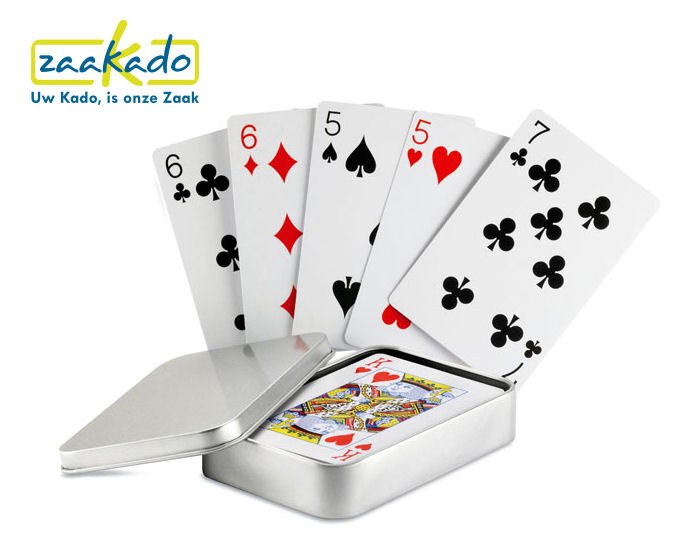 PersonenProfessional van het team complexe scheidingen Sterk HuisKindOuder(s)Tijd & geldDe onderzoeker verwacht dat het spel ongeveer 25 euro zal kosten. Het drukken van kartonnen kaarten zal ongeveer 20 euro kosten (1,00 euro per kaart). Een kartonnen/houten/metalen doosje zal maximaal 5,00 kosten. Sterk Huis beschikt over rustige spreekkamers met een tafel en vier stoelen. Ten slotte kan een bestaand voorwerp (pen, boek, knuffel enz.) gebruikt worden als praatstok. Bovenstaande informatie laat zien dat het invoeren van de innovatie niet gebonden is aan grote veranderingen of hoge kosten. Hierdoor is het praktisch haalbaar. Wel moet rekening worden gehouden met de weerstand die het spel op kan roepen bij kinderen en/of ouder(s). De onderzoeker kan zich voorstellen dat het voor kinderen moeilijk en/of pijnlijk is om de situaties/uitspraken op te lezen. Het zijn namelijk wel situaties, die kinderen als moeilijk kunnen ervaren en waar zij mee te maken krijgen in een complexe scheiding. Hier wordt rekening mee gehouden door een evaluatiefase in te zetten voorafgaand aan het daadwerkelijk ontwikkelen en inzetten van het vaardighedenspel.6.4 ImplementatieplanHet spel wordt voor implementatie geëvalueerd. Hierbij wordt gekeken hoe het kind en de ouder(s) reageren op de situaties/uitspraken die aan hen worden voorgelegd. De professionals kunnen eerst het spel spelen door de situaties/uitspraken te presenteren op simpele A5 papiertjes. Het spel wordt in de evaluatiefase drie keer gespeeld:Een keer met de ouders, het kind en de professionalEen keer met een van de ouders, het kind en de professionalEen keer apart met het kind en de professional. Waarbij alleen de kaarten worden ingezet die van belang zijn voor het kind.Nadat het spel drie keer is gespeeld wordt een evaluatieformulier ingevuld. Zie Bijlage 15 voor het evaluatieformulier. De 20 situaties/uitspraken die op de kaarten worden afgedrukt kunnen na de evaluatiefase nog worden aangepast. Als na evaluatie blijkt dat de situaties en/of uitspraken niet het gewenste resultaat hebben kunnen deze door de professionals van het team complexe scheidingen nog worden aangepast. Het gewenste resultaat wil zeggen dat er een situatie ontstaat dat de professional feedback en psycho-educatie kan geven aan ouders en kinderen vaardigheden aanleert in het laten horen van hun stem, hun behoeften kenbaar maken en het innemen van hun positie. Advies aan Sterk HuisPas als het spel het gewenste effect heeft bereikt zoals hierboven beschreven en na drie tot zes maanden blijkt dat kinderen daadwerkelijk de vaardigheden hebben aangeleerd kan het spel worden ontwikkeld. Kinderen hebben de vaardigheden aangeleerd als zij kunnen zeggen waar zij behoefte aan hebben, als zij meedenken en meepraten over bijvoorbeeld de vakantieregeling of als zij de ouders tip kunnen geven over hoe zij de omgang/communicatie kunnen vormgeven in het belang van het kind. Het product ontwikkelen gebeurt op basis van de middelen, tijd, personen en geld die zijn benoemd in paragraaf 6.3 Praktische haalbaarheid. Nadat het spel door een drukkerij ontwikkeld is, kan het worden ingezet door de professionals van het team complexe scheidingen van Sterk Huis.LiteratuurAmato, P.R. (2006). Children and divorce: What we know and what we need to know. Paper presented at the International Conference on Children and Divorce, 24-27 July 2006, University of East Anglia, Norwich, UK. Avans Hogeschool. (z.j.). Lectoraten. Geraadpleegd op 12 februari 2018, van http://www.avans.nl/onderzoek/expertisecentra/veiligheid/lectoratenAvans Hogeschool. (z.j.). Lectoren. Geraadpleegd op 24 mei 2018, van http://www.avans.nl/onderzoek/expertisecentra/veiligheid/lectoren/veiligheid-in-afhankelijkheidsrelaties/janine-janssenAvans Hogeschool. (z.j.). Expertisecentrum Veiligheid. Geraadpleegd op 12 februari 2018, van http://www.avans.nl/onderzoek/expertisecentra/veiligheid/introductieAvans Hogeschool. (z.j.). Lectoraat Veiligheid in Afhankelijkheidsrelaties. Geraadpleegd op 12 februari 2018, van http://www.avans.nl/onderzoek/expertisecentra/veiligheid/lectoraten/veiligheid-in-afhankelijkheidsrelatiesBaarda, B. (2014). Dit is onderzoek! Handleiding voor kwantitatief en kwalitatief onderzoek. Groningen/Houten, Nederland: Noordhoff.Baarda, B., & Van der Hulst, M. (2017). Basisboek Interviewen Handleiding voor het voorbereiden en afnemen van interviews. Geraadpleegd van http://resolver.ebscohost.com.ezproxy.avans.nl/openurl?sid=EBSCO%3acat04881a&genre=book&issn=&ISBN=9789001877156&volume=&issue=&date=&spage=&pages=&title=Basisboek+interviewen+%3a+handleiding+voor+het+voorbereiden+en+afnemen+van+interviews+%2f+Ben+Baarda+en+Monique+van+der+Hulst.&atitle=Basisboek+interviewen+%3a+handleiding+voor+het+voorbereiden+en+afnemen+van+interviews.&aulast=Baarda%2c+Ben&id=DOI%3a&site=ftf-liveCentaal Bureau voor de Statistiek. (2015, 11 september). Meer echtscheidingen. Geraadpleegd op 15 februari 2018, van https://www.cbs.nl/nl-nl/nieuws/2015/37/meer-echtscheidingenCoulter, M., & P.Robbins, S. (2013). MANAGEMENT IN SOCIAALAGOGISCHE BEROEPEN (2e ed.). Amsterdam, Nederland: Pearson Benelux.Cowan, P.A. & C.P. Cowan. (2002). Interventions as tests of family systems theories: Marital and family relationships in children’s development and psychopathology, Development and Psychopathology, 14, 731-759, 2002 Craeynest, P. (2013). PSYCHOLOGIE VAN DE LEVENSLOOP. INLEIDING IN DE ONTWIKKELINGSPSYCHOLOGIE. (11e ed.). Amsterdam, Nederland: Pearson Benelux.Den Uijl, E. (2017). ERVARING IS DE BESTE LEERMEESTER. HET INZETTEN VAN ERVARINGSDESKUNDIGHEID BIJ VECHTSCHEIDINGEN. Journal of Social Intervention: Theory and Practice, 26(4), 47-57. Geraadpleegd van https://www.journalsi.org/articles/551/galley/506/download/Dykstra, P.A. (2000). Diversiteit in gezinsvormen en levenskansen van kinderen op langere termijn. Bevolking en Gezin, 29, 2, 109–140.Dullaert, M. (2014). Vechtende ouders, het kind in de knel. Adviesrapport over het verbeteren van de positie van kinderen in vechtscheidingen. (KOM003/2014). Geraadpleegd van KOM003.2014Kinderombudsmanadviesrapportvechtscheidingen.pdfGardner, R.A. (1998). The parental alienation syndrome: A guide for mental health and legal professionals (2nd ed.). Creskill, NJ: Creative Therapeutics, Inc.Geenen, M. J. (2014). REFLECTEREN. Leren van je ervaringen als sociale professional (6e ed.). Bussum, Nederland: Coutinho.GGZ Oost Brabant. (2014). Psycho-educatie. Geraadpleegd op 26 februari 2018, vanhttp://www.ggzoostbrabant.nl/psycho-educatieGroenhuijsen, L. (z.d.). THEORETISCH FUNDAMENT bij de aanpak van complexe scheidingen. Geraadpleegd op 15 mei 2018, van https://www.jeugdzorgnederland.nl/contents/documents/complexe-scheidingen-theoretisch-fundament.pdfHoogveld, W. (2015, 11 september). Forse groei vechtscheidingen: Mensen vinden elkaar niet meer. Geraadpleegd op 19 februari 2018, van https://www.trouw.nl/home/forse-groei-vechtscheidingen-mensen-vinden-elkaar-niet-meer~a21fb98f/Kormos, H., & Spruijt, E. (2010). HANDBOEK SCHEIDEN EN DE KINDEREN. VOOR DE BEROEPSKRACHT DIE MET SCHEIDINGSKINDEREN TE MAKEN HEEFT. Houten, Nederland: Bohn Stafleu van Loghum.Meesters, G., & Singendonk, K. (2012). Kind en echtscheiding. EEN ONTWIKKELINGSPSYCHOLOGISCH PERSPECTIEF. Amsterdam, Nederland: Pearson Benelux.Movisie. (2013, 7 februari). Sociale professionals. Geraadpleegd op 12 maart 2018, van https://www.movisie.nl/begrippenlijst/sociale-professionalsNederlands Jeugd Instituut, Bartelink, C., Ten Berge, I., & Van Yperen, T. (2013). Beslissen over effectieve hulp. Wat werkt in indicatiestelling? [Illustratie]. Geraadpleegd op 13 maart 2018, van http://docplayer.nl/70928-Beslissen-over-effectieve-hulp-wat-werkt-in-indicatiestelling.htmlNederlands Jeugdinstituut. (z.d.). Opgroeien scheiding. Geraadpleegd op 15 mei 2018, van https://www.nji.nl/Gezinsleven-OpgroeienPont, S. (2017, 25 januari). Vechtscheiding dreunt bij kinderen heel lang na. Geraadpleegd op 7 maart 2018, van https://www.volkskrant.nl/opinie/vechtscheiding-dreunt-bij-kinderen-heel-lang-na~a4453376/Sterk Huis. (2017). Zorgprogramma Complexe Scheidingen. Geraadpleegd van 180131 Sterk Huis folder zorgprogramma (voor professionals).pdfSteutel, N. (2014). Aan alle gescheiden ouders van Nederland. In N. Steutel (Red.), VOORKOM EEN VECHTSCHEIDING. STOP MET TOUWTREKKEN EN GA GOED UIT ELKAAR. (p. 7). Utrecht, Nederland: Kosmos.Swinnens, L. (2015). LiV Leven in Verbinding [Illustratie]. Geraadpleegd op 25 februari 2018, van http://livpunt.be/project/kinderen.htmlVan der Donk, C., & Van Lanen, B. (2014). PRAKTIJKONDERZOEK IN ZORG EN WELZIJN (5e ed.). Bussum, Nederland: Coutinho. Van Lawick, J., & Visser, M. (2014). Kinderen uit de Knel. Een interventie voor gezinnen verwikkeld in een vechtscheiding. Amsterdam, Nederland: SWP.Van Schaik, R. (2013). (V)echtscheiding. Wat u beslist moet weten wanneer u wilt scheiden (3e ed.). Amsterdam, Nederland: Brave New Books.Verhoeven, N. (2014). Wat is onderzoek? Praktijkboek voor methoden en technieken. Den Haag, Nederland: Boom Lemma.Witjens, C. (2017, 3 januari). Escalatieladder van Glasl [Illustratie]. Geraadpleegd op 13 maart 2018, van https://resultmediation.nl/kennisdeling/interventies-en-de-escalatieladder-van-glaslBijlagenBijlage 1 Beoordelingsformulier Onderzoek en InnovatieBeoordelingsinstructieBeide examinatoren (coach en 1e beoordelaar) beoordelen onafhankelijk van elkaar het toetsproduct dat is geüpload op Balckboard. Zij noteren of aan de vormcriteria is voldaan en noteren per leerdoel hun scores en een toelichting.  Twee leerteamleden beoordelen onafhankelijk van elkaar het toetsproduct op basis van het beoordelingsformulier.In een leerteambijeenkomst worden de studentbeoordelingsadviezen besproken en samengebracht tot één beoordelingsadvies. De coach neemt dit beoordelingsadvies mee naar het overleg met de 1e beoordelaar. De coach en de 1e beoordelaar overleggen om tot een gezamenlijke boordeling te komen. De 1e beoordelaar is verantwoordelijk voor de beoordeling. In de beoordeling worden de adviezen van de studentbeoordelaars en de opdrachtgever afgewogen. De 1e beoordelaar maakt de definitieve beoordeling op en mailt dit formulier (met de titel: Leerteamnummer_ Voornaam Achternaam _ kans…_Beoordelingsformulier Onderzoek & Innovatie _cijfermetkomma) naar de student, de coach en het academiebureau afstuderen.ASB@avans.nl.Het academiebureau zorgt voor invoering in OSIRIS en plaatst het formulier op Blackboard.Vormcriteria BeoordelingscriteriaBijlage 2 Beoordelingsadvies opdrachtgeverBijlage 3 Ingevuld beoordelingsformulier leerteamBeoordelingsinstructieBeide examinatoren (coach en 1e beoordelaar) beoordelen onafhankelijk van elkaar het toetsproduct dat is geüpload op Balckboard. Zij noteren of aan de vormcriteria is voldaan en noteren per leerdoel hun scores en een toelichting.  Twee leerteamleden beoordelen onafhankelijk van elkaar het toetsproduct op basis van het beoordelingsformulier.In een leerteambijeenkomst worden de studentbeoordelingsadviezen besproken en samengebracht tot één beoordelingsadvies. De coach neemt dit beoordelingsadvies mee naar het overleg met de 1e beoordelaar. De coach en de 1e beoordelaar overleggen om tot een gezamenlijke boordeling te komen. De 1e beoordelaar is verantwoordelijk voor de beoordeling. In de beoordeling worden de adviezen van de studentbeoordelaars en de opdrachtgever afgewogen. De 1e beoordelaar maakt de definitieve beoordeling op en mailt dit formulier (met de titel: Leerteamnummer_ Voornaam Achternaam _ kans…_Beoordelingsformulier Onderzoek & Innovatie _cijfermetkomma) naar de student, de coach en het academiebureau afstuderen.ASB@avans.nl.Het academiebureau zorgt voor invoering in OSIRIS en plaatst het formulier op Blackboard.Vormcriteria BeoordelingscriteriaBeoordelingsinstructieBeide examinatoren (coach en 1e beoordelaar) beoordelen onafhankelijk van elkaar het toetsproduct dat is geüpload op Balckboard. Zij noteren of aan de vormcriteria is voldaan en noteren per leerdoel hun scores en een toelichting.  Twee leerteamleden beoordelen onafhankelijk van elkaar het toetsproduct op basis van het beoordelingsformulier.In een leerteambijeenkomst worden de studentbeoordelingsadviezen besproken en samengebracht tot één beoordelingsadvies. De coach neemt dit beoordelingsadvies mee naar het overleg met de 1e beoordelaar. De coach en de 1e beoordelaar overleggen om tot een gezamenlijke boordeling te komen. De 1e beoordelaar is verantwoordelijk voor de beoordeling. In de beoordeling worden de adviezen van de studentbeoordelaars en de opdrachtgever afgewogen. De 1e beoordelaar maakt de definitieve beoordeling op en mailt dit formulier (met de titel: Leerteamnummer_ Voornaam Achternaam _ kans…_Beoordelingsformulier Onderzoek & Innovatie _cijfermetkomma) naar de student, de coach en het academiebureau afstuderen.ASB@avans.nl.Het academiebureau zorgt voor invoering in OSIRIS en plaatst het formulier op Blackboard.Vormcriteria Bijlage 4 Brief aan gescheiden oudersHieronder de volledige weergave van de brief, geschreven door Nancy Steutel (2014):Aan alle gescheiden ouders van NederlandMet deze brief willen wij jullie laten weten hoe wij ons voelen. ‘Wij’ zijn de 70.000 kinderen per jaar die op een dag te horen krijgen dat hun ouders uit elkaar gaan. Op die dag stort onze wereld in. Alles wat veilig en vertrouwd was wordt ineens anders. Veel van ons moeten verhuizen, naar een andere school, wennen aan jullie nieuwe liefdes en in het ergste geval 1 van de ouders heel erg missen. En dat doet pijn.We willen ZO graag allebei onze ouders in ons leven. Twee ouders die van ons houden en ons groot zien worden. Twee ouders die staan te juichen langs de lijn, trots zijn als we goeie cijfers halen en alles willen weten over ons eerste gebroken hart. Die samen op de eerste rij zitten als we examen doen en liefdevol hun eerste kleinkind vasthouden.Weten jullie hoeveel verdriet we soms stiekem hebben? Als we de boodschapper moeten zijn. Als we moeten luisteren naar de gemene dingen die jullie over elkaar zeggen. Als we zien dat jullie elkaar negeren waar we bij zijn. Weten jullie wel hoe moeilijk het is om van jullie allebei te houden, terwijl dat soms van 1 van jullie niet mag? Dat we dan maar niks zeggen over hoe leuk het weekend was?We voelen ons verscheurd tussen de twee mensen waar we zoveel van houden. We voelen ons schuldig als we het leuk hebben bij de ander. We voelen ons verantwoordelijk voor jullie geluk. Meestal zijn jullie zelf na een tijdje weer gelukkiger. Maar voor ons is dat vaak niet zo makkelijk. Sommigen van ons houden er de rest van hun leven last van.Dus mogen we jullie een paar dingen vragen?Laat ons alsjeblieft geen kant kiezenMaak geen ruzie waar we bij zijnZeg geen slechte dingen over elkaar tegen onsGeef ons de tijd om te wennen aan de nieuwe situatieLuister echt naar wat we te zeggen hebbenGeef ons de ruimte om van jullie allebei te houdenVergeet niet dat jullie samen voor ons hebben gekozenEen scheiding voelt als een veilig huis dat ineens helemaal verbouwd wordt. Muren eruit, nieuwe vloerbedekking, ander behang. Eerst is het 1 grote puinhoop en dan komt er heel langzaam iets moois tevoorschijn. Laat ons rustig mee verven en vraag ons wat we van het uitzicht vinden. Zo bouwen we met jullie samen aan een nieuw huis. Met hier en daar een barst of een kapotte dakpan. Maar wel warm, veilig en stevig. Een plek waar wij ons weer THUIS voelen.De sleutel hebben jullie net gekregen.-X- (Steutel, 2014, p. 7-8).Bijlage 5 PraktijkprobleemDe 5xW+H-methode van Van der Donk en Van Lanen (2014) wordt gebruikt om te komen tot een definitieve beschrijving van het praktijkprobleem. Deze methode wordt ook gedeeltelijk beschreven in de aanleiding van het praktijkprobleem. In de probleembeschrijving zijn tevens de signalen vanuit de beroepspraktijk verwerkt op micro-, meso- en macroniveau. De antwoorden op de vragen van de 5XW+H-methode zijn verwerkt in de probleembeschrijving.MicroniveauUit de informatie van een telefoongesprek met de contactpersoon van Sterk Huis J. Janssen (persoonlijke communicatie, 2 februari 2018) blijkt dat complexe scheidingen vaak gepaard gaan met geweld, eerwraak en kindermishandeling in het gezin. Ook blijkt uit een artikel van het Journal of Social Intervention geschreven door den Uijl (2017) dat kinderen die een complexe scheiding meemaken vaker problemen krijgen op school, meer crimineel gedrag vertonen en meer emotionele problemen ervaren. Daarnaast verhoogt een complexe scheiding de kans op psychische- en gedragsproblemen bij kinderen. Natuurlijk is het niet zo dat alle moeilijkheden van scheidingskinderen direct te maken hebben met de complexe scheiding. Genetische factoren kunnen volgens Kormos en Spruijt (2010) ook een rol spelen. Op basis van een reeks onderzoeken naar de ontwikkeling en opvoeding van scheidingskinderen in binnen- en buitenland moet worden geconcludeerd dat een complexe scheiding een zelfstandige bijdrage levert aan negatieve effecten voor kinderen (Kormos & Spruijt, 2010). MesoniveauSterk huis komt steeds meer verschillende, complexe casussen met betrekking tot complexe scheidingen tegen in het werkveld. De organisatie is betrokken bij het praktijkprobleem. Zij zijn tevens de opdrachtgever van dit onderzoek. Kinderen van zes tot achttien jaar zijn betrokken bij het praktijkprobleem, voor hen kan een complexe scheiding ernstige gevolgen hebben. Sterk Huis beschikt over een zorgprogramma voor complexe scheidingen. Uit een persoonlijk telefonisch gesprek met B. Janssen (persoonlijke communicatie, 26 februari 2018) blijkt dat er in de organisatie veel onzekerheid heerst over de vraag of de aanpak zoals die nu bestaat goed is. Werkt deze aanpak ook voor de lange termijn voor kinderen? Hoe pakt het uit? De professionals van Sterk Huis hebben weinig zicht op hoe de aanpak uitpakt op lange termijn. In samenspraak met J. Janssen, B. Janssen en F. Van Riessen, is dit een goede kans om via de ervaringen van volwassenen en professionals te achterhalen wat de behoeften en beschermende factoren zijn van kinderen in een complexe scheiding. Waarom heeft het ene kind wel last van een complexe scheidingen en het andere kind niet? Met de informatie uit het onderzoek zal dan ook duidelijk worden of de huidige aanpak zoals die nu bestaat goed is en op de lange termijn zal werken.Uit een gesprek met M. Graumans (persoonlijke communicatie, 31 januari 2018), werkzaam als ambulant hulpverlener bij Sterk Huis, blijkt dat complexe scheidingen worden gekenmerkt door langdurige conflicten waarbij verbaal geweld of fysieke agressie aan te pas kan komen. De relatie tussen kinderen en de andere ouder wordt negatief beïnvloed en één (of beide) ouder(s) kunnen lijden aan psychische problemen of een persoonlijkheidsstoornis. Door de woede en heftige emoties die opspelen tijdens een complexe scheiding raakt het netwerk van de strijdende ouders verwikkeld in de complexe scheiding en uiteindelijk ook de professionals die worden ingeschakeld tijdens een complexe scheiding.MacroniveauHet is een actueel thema, uit cijfers van het CBS (2015) blijkt dat jaarlijks ongeveer 35.000 kinderen te maken krijgen met een echtscheiding van hun ouders. De meeste scheidingen (ca. 82 %) verlopen volgens den Uijl (2017) in redelijke harmonie. De ouders zijn in staat een regeling te treffen waarbij de kwaliteit van leven voor de ouders en hun kinderen goed blijft. Deze cijfers laten ook zien dat in achttien procent van de gevallen de scheiding zeer problematisch en complex verloopt (den Uijl, 2017). Mede hierom is het van belang een complexe scheiding te voorkomen. Helaas lukt dat niet altijd en wil Sterk Huis in zo’n situatie passende hulp kunnen bieden. Die passende hulp/aanpak voor complexe scheidingen is noodzakelijk om de schadelijke gevolgen (in de toekomst) voor kinderen in een complexe scheiding zoveel mogelijk te beperken. Onderzoekers Amato en Dijkstra hebben volgens Kormos en Spruijt (2010) aangetoond dat de gevolgen van een complexe scheiding vaak voortduren tot in de volwassenheid. De belangrijkste gevolgen zijn: Een lager eindniveau van de opleiding;Minder inkomen;Een groter risico op depressie, inclusief een groter beroep op de hulpverlening;Een zwakkere band met de ouders;Een groter eigen scheidingsrisico.Deze gevolgen op lange termijn duiden op maatschappelijk gevolgen. Een lager eindniveau van de opleiding en minder inkomen zal zorgen voor een lagere positie in de maatschappij en op de arbeidsmarkt. Ook een groter risico op depressie, inclusief een groter beroep op de hulpverlening zorgt voor hogere zorgkosten en het gebruik van sociale voorzieningen brengt kosten mee voor de werkende burger. Bijlage 6 Interviewopzet (professionals)Topiclijst interview professionals Wat kan de beroepspraktijk leren van professionals over de behoeften van kinderen van zes tot achttien jaar in een complexe scheiding?Interview leidraadDe interview leidraad is opgesteld volgens de theorie uit het Basisboek interviewen geschreven door Baarda en van der Hulst (2017).Centrale interviewvraagWat kan de beroepspraktijk leren van professionals over de behoeften van kinderen van zes tot achttien jaar in een complexe scheiding?Doel van de via het interview verkregen informatieIk wil de behoeften en beschermende- en risicofactoren van kinderen in een complexe scheiding in kaart brengen. Deze informatie wordt verkregen via gesprekken met verschillende professionals die in aanraking komen met kinderen en gezinnen in een complexe scheiding. De ervaringen van professionals worden gebruikt in het schrijven van aanbevelingen voor de aanpak van complexe scheidingen (in de beroepspraktijk). Met het inzetten van de aanpak in de beroepspraktijk wordt beoogd de schadelijke/negatieve gevolgen voor kinderen in complexe scheidingen te beperken.Type interviewEr zal gebruik worden gemaakt van een interview, omdat het om (individuele) behoeften gaat. Iedere, verschillende professional krijgt op een andere manier en in een andere context te maken met kinderen en gezinnen in complexe scheidingen. Iedere ervaring is anders en dus uniek. Daarom zal gebruik worden gemaakt van een half-gestructureerd interview. Omdat iedere professional in zijn of haar vakgebied de beschermende-, risicofactoren en behoeften anders waarneemt weet ik van tevoren niet precies welke antwoorden ik kan verwachten. Het half-ongestructureerde interview heeft als voordeel dat erover vrij veel onderwerpen snel informatie te verkrijgen is en dat ik meteen kan doorvragen als daar aanleiding toe is.Mate van gestructureerdheidIk kies voor een half gestructureerd interview. Ik heb door eigen ervaring en literatuuronderzoek kennis van het onderwerp. De vragen en antwoorden liggen van tevoren niet vast, maar de onderwerpen wel. Bij elk nieuw onderwerp is een beginvraag geformuleerd. Een half gestructureerd interview past bij een expertinterview. Ik wil namelijk de kennis en ervaring van deskundigen over een specifiek onderwerp: complexe scheidingen, weten.! Eigen kennis, ervaring en mening tijdens het interview wordt niet gegeven. Dit kan de resultaten beïnvloeden. Pas als het interview klaar is, mag dat.BetrouwbaarheidHet interview wordt met een telefoon opgenomen, waardoor controle achteraf mogelijk is. Aantekeningen worden gemaakt.ValiditeitVerschillende dataverzamelingsmethoden gebruiken.Gebruik van verschillende databronnen (betrokkenen).Introductie interview professionalsGoedemiddag, ik ben Femke. Allereerst wil ik u bedanken dat u heeft ingestemd met dit interview. Ik zal eerst nog een keer vertellen waar het interview over gaat. Ik wil graag de behoeften, beschermende- en risicofactoren van kinderen (6-18 jaar) in complexe scheidingen in kaart brengen. Daarom interview ik professionals van verschillende sociaal-maatschappelijke organisaties die in aanraking komen met kinderen en gezinnen in complexe scheidingen. Uw werkervaring en kennis zal gebruikt worden in het schrijven van aanbevelingen voor de aanpak van complexe scheidingen (in de beroepspraktijk). Met het inzetten van de aanpak in de beroepspraktijk wordt beoogd de schadelijke, negatieve gevolgen voor kinderen in complexe scheidingen te beperken.Wat u vertelt, wordt vertrouwelijk behandeld. De opnamen gebruik ik alleen om het interview uit te werken en datgene wat ik genoteerd heb te controleren, daarna vernietig ik de opnames en de aantekeningen. Als alle interviews zijn uitgewerkt, wordt er een verslag gemaakt. U kunt daarvan een samenvatting krijgen. Heeft u nog vragen?PersoonsgegevensDan begin ik eerst met een aantal persoonlijke gegevens op te nemen. Het is voor mij namelijk niet alleen van belang wat u zegt, maar ook wie dat zegt. De leeftijd, positie binnen de organisatie en opleiding kunnen mogelijk van invloed zijn op de resultaten van de interviews.Tijdstip en plaats van het gesprekGeboortedatum/leeftijdGeslachtWerk (functie, aard en omvang)Hoe lang werkzaam binnen de organisatie?Vorige baanOpleidingenLeefsituatie (partner/kinderen)Topic 1 | Werk geïnterviewdeTaken en verantwoordelijkhedenKun je wat vertellen over je werkzaamheden en verantwoordelijkheden bij Sterk Huis?Ervaring doelgroepHoe ervaar je de werkzaamheden met kinderen van zes tot achttien jaar in een complexe scheiding?Hoe ervaar je de werkzaamheden met ouders van 18 tot 45 jaar in een complexe scheiding?VervolgvragenKun je je een gebeurtenis herinneren?Kun je een gedetailleerde beschrijving geven van een situatie waarbij…Je gaf net een voorbeeld van…. Topic 2 | Complexe scheidingBetekenis complexe scheidingWat versta je onder een complexe scheiding?Positie kindKun je wat vertellen over de positie van het kind in een complexe scheiding?Positie oudersKun je wat vertellen over de positie van de ouder(s) in een complexe scheiding?Topic 3 | RisicofactorenIk wil het nu graag even hebben over factoren die volgens u invloed hebben op de ontwikkeling en veiligheid van kinderen van zes tot achttien jaar in een complexe scheiding.Veranderingen voor het kindKun je wat vertellen over de veranderingen die een complexe scheiding met zich meebrengt voor kinderen van zes tot achttien jaar?VervolgvragenJe gaf net een voorbeeld van…. Kun je nog iets meer daarover vertellen?Heb je hiervan nog meer voorbeelden?Wat dacht je toen?Waar denkt u dan aan?(Mate van) conflictenEscalatieOntwikkeling en veiligheid van het kindKun je wat vertellen over de ontwikkeling en veiligheid van kinderen van zes tot achttien jaar in een complexe scheiding?Specifiek doorvragen‘Hoe zat dat dan precies?’‘Hoezo… (woorden geïnterviewde herhalen).’‘Waarom denk je dat?’‘Je zegt… wat bedoel je daar precies mee?’‘Waar maakte je dat uit op?’‘Hoe verloopt zo’n… dan?’‘Zoals?’Psychische problemen oudersCommunicatie en samenwerking oudersOpvoedcapaciteitenOmgevingKun je wat vertellen over de invloed van de (sociale) omgeving op kinderen in een complexe scheiding?Topic 4 | Beschermende factorenIk wil het graag hebben over beschermende factoren die de schadelijke gevolgen voor kinderen in een complexe scheiding zoveel mogelijk kunnen beperken.Kun je me iets vertellen over factoren die volgens u bijdragen aan het beperken van de schadelijke gevolgen voor kinderen van zes tot achttien jaar in een complexe scheiding?Sociale omgevingSteunbronnenProbleemoplossend vermogenWerkrelatie gezin en professionalHoe heb je het contact met kinderen (van zes tot achttien jaar) in een complexe scheiding ervaren?Hoe heb je het contact met ouders in een complexe scheiding ervaren?VervolgvragenJe gaf net een voorbeeld van…. Kun je nog iets meer daarover vertellen?Heb je hiervan nog meer voorbeelden?Wat dacht je toen?Waar denkt u dan aan?Verdiepende vragenKunt u dat verduidelijken?Kunt u dat toelichten?Kunt u dat uitleggen?Kunt u daar een voorbeeld van geven?Het is mij nog niet helemaal duidelijk.Hoe bedoelt u dat?Kunt u daar wat nader op ingaan?Wat moet ik me daarbij voorstellen?Topic 5 | Behoeften | Ervaring professionalsErvaring professionalKun je wat vertellen over je ervaring met betrekking tot de behoeften van kinderen van zes tot achttien jaar in een complexe scheiding?OudersHoe kunnen de ouders een bijdrage leveren aan de behoeften van kinderen in een complexe scheiding?Sociale omgevingHoe kan de sociale omgeving bijdragen aan de behoeften van kinderen in een complexe scheiding?Vorm van steun/hulp?Kun je een voorbeeld geven aan welke vorm van steun of hulp kinderen in een complexe scheiding behoeften hebben?Hulp professionalsHoe draagt de hulp/ (Hoe kan de hulp van professionals bijdragen)/ van professionals bij aan de behoeften van kinderen in een complexe scheiding?Als je de behoeften van kinderen in het achterhoofd houdt, wat heeft de beroepspraktijk dan nodig?Heb je daar een idee over?Kun je daar een voorbeeld van geven?Topic 6 | Huidige en gewenste aanpak complexe scheidingen | Alleen voor Sterk HuisHuidige aanpak complexe scheidingen Sterk HuisHoe denk je dat ouders aankijken tegen de begeleiding/aanpak van complexe scheidingen vanuit Sterk Huis?Hoe denk je dat kinderen aankijken tegen de begeleiding/aanpak van complexe scheidingen vanuit Sterk Huis?Hoe ziet volgens jou de huidige aanpak met betrekking tot complexe scheidingen eruit?Hoe ervaar jij deze huidige aanpak?Zijn er verbeteringen mogelijk?Gewenste aanpak complexe scheidingenHoe kan deze aanpak de schadelijke gevolgen van kinderen in een complexe scheiding zoveel mogelijk beperken?Waar denk je dan aan?Wat is daarvoor nodig?TerugvragenU vertelde aan het begin van het gesprek dat….Kunt u daar wat meer over vertellen?Tijdnood/onduidelijkheidIk onderbreek je even, ik wil namelijk nog een aantal dingen van je weten en anders raken we straks misschien in tijdnood. Ik zou graag nog even met je willen praten over …Misschien ben ik niet duidelijk geweest, maar wat ik graag wil weten is …
Als ik je goed begrijp, zeg je dat …Ik ben aan het einde van het interview gekomen. Heb je nog iets gemist, of wat toe te voegen?Dan wil ik je tot slot nog graag bedanken voor dit gesprek! (Opnameapparatuur uitzetten)Hoe vond u het interview? Ik wil je graag mijn email adres en telefoonnummer geven zodat je te allen tijde contact op kunt nemen met mij voor problemen en/of eventuele vragen. Ook zal ik u informeren over de bevindingen van het onderzoek. Dit zal ik doen door u een samenvatting toe te zenden per mail.(Email-adres opnemen)Bijlage 7 Interviewopzet (volwassenen)IntroductieGoedemiddag, ik ben Femke. Allereerst wil ik je bedanken dat je hebt ingestemd met dit interview. Ik zal eerst nog een keer vertellen waar het interview over gaat. Het interview wordt afgenomen onder zes volwassenen in verschillende leeftijdscategorieën. Deze volwassenen hebben allemaal één ding gemeen: zij hebben in hun jeugd een complexe scheiding van hun ouders meegemaakt.Uit de interviews met volwassenen die in hun jeugd een complexe scheiding hebben meegemaakt moet duidelijk worden waar zij in een complexe scheiding behoefte aan hebben gehad, welke factoren gunstige effecten hebben op een complexe scheiding en hoe deze factoren kunnen bijdragen aan het beperken van de schade bij kinderen tijdens een complexe scheiding. Uw ervaring zal gebruikt worden in het schrijven van aanbevelingen voor de aanpak van complexe scheidingen (in de beroepspraktijk). Met het inzetten van de aanpak in de beroepspraktijk wordt beoogd de schadelijke, negatieve gevolgen voor kinderen in complexe scheidingen te beperken.Wat je vertelt, wordt vertrouwelijk behandeld. De opnamen gebruik ik alleen om het interview uit te werken en datgene wat ik genoteerd heb te controleren, daarna vernietig ik de opnames en de aantekeningen. Als alle interviews zijn uitgewerkt, wordt er een verslag gemaakt. Je kunt daarvan een samenvatting krijgen. Heb je nog vragen?Dan begin ik eerst met een aantal persoonlijke gegevens op te nemen. Het is voor mij namelijk niet alleen van belang wat je zegt, maar ook wie dat zegt. PersoonsgegevensTijd en plaats van het gesprek	________________________________________________________Geboortedatum			________________________________________________________Geslacht				________________________________________________________Opleiding			________________________________________________________Werk				________________________________________________________Opgroeisituatie			________________________________________________________Huidige leefsituatie		________________________________________________________Centrale interviewvraagWat kunnen professionals leren uit de verhalen van volwassenen in de leeftijd van 22 tot 30 jaar die in hun jeugd een complexe scheiding hebben meegemaakt?DoelgroepenVolwassenen (respondenten): 22 tot 30 jaarJeugd: 0 tot 18 jaarTopiclijst inclusief beginvragenTopic 1 | Aanloop complexe scheidingThuissituatieHoe was de thuissituatie voor de complexe scheiding?Kun je kort iets vertellen over je vader, je moeder, je broer(s), zus(sen) en jezelf voor de complexe scheiding?Hoe was de sfeer thuis?OudersHoe ervaarde je de relatie tussen jou en je ouders voor de complexe scheiding?AanloopHoe merkte je dat de zojuist besproken (thuis)situatie veranderde?Vanaf welk moment was dat?Topic 2 | Complexe scheidingVerledenHoe kwam jij te weten dat jouw ouders gingen scheiden?Wat was de reden van de scheiding?Kun je wat vertellen over jouw eerste reactie daarop?Hoe verliep de eerste maand na de bekendmaking van de scheiding van jouw ouders? En het half jaar daarna?Hoe voelde je, je?Kun je wat vertellen over de veranderingen voor jou als kind, na de bekendmaking van de scheiding van jouw ouders?PositieIk ga nu vragen of je terug wil denken aan jouw verjaardag, een feestdag of een andere belangrijke gebeurtenis in jouw jeugd.Hoe ervaarde je …. Toen jouw ouders nog samen waren, tijdens de complexe scheiding en na de complexe scheiding?Hoe is jouw positie veranderd tijdens de complexe scheiding?Kun je die situatie beschrijven?Hoe voelde je, je?BehoeftenKun je vertellen wat je het moeilijkste vond, tijdens de complexe scheiding?Wat was jouw grootste wens, tijdens de complexe scheiding?Kun je zo’n situatie beschrijven?Waar had je toen behoefte aan?Aan welke behoefte(n) werd niet voldaan tijdens de complexe scheiding in jouw jeugd?Wat miste je in die situatie?Wat was voor jou helpend tijdens de complexe scheiding?Waar had je steun aan?Topic 3 | Na de complexe scheidingHoe kijk je nu als volwassene terug op de complexe scheiding van jouw ouders?Kun je wat vertellen over de keerzijde van de complexe scheiding, die je in jouw jeugd hebt meegemaakt?Hoe merk je daar nu als volwassene de gevolgen van?Wat is volgens jou een schadelijk gevolg van de complexe scheiding?Hoe kan vanuit jouw ervaring gezien, deze schade voor kinderen in een complexe scheiding zoveel mogelijk beperkt worden?Wat heeft de complexe scheiding jou opgeleverd?Hoe heeft de complexe scheiding bijgedragen aan het ontwikkelen van jouw persoonlijkheid?Wat was voor jou helpend na de complexe scheiding?Hoe is de relatie tussen jouw ouders op dit moment?Hoe is de relatie tussen jou en jouw ouders op dit moment?Topic 4 | Jouw ervaring inzetten in de beroepspraktijkWelke vorm van steun of begeleiding was voor jou helpend tijdens de complexe scheiding?Hoe kunnen professionals dit in de aanpak van complexe scheidingen verwerken en/of vormgeven?Hoe kunnen professionals kinderen in complexe scheidingen het beste helpen, zodat de schadelijke gevolgen voor kinderen zoveel mogelijk beperkt kunnen worden?Als je nu een kind in een vergelijkbare situatie ziet als jij toen zat, raakt het jou dan?Ik ben aan het eind van het interview gekomen. Heb je nog iets gemist, of wat toe te voegen?Dan wil ik je tot slot nog graag bedanken voor dit gesprek! (Opnameapparatuur uitzetten)Hoe vond je het interview? Ik wil je graag mijn email adres en telefoonnummer geven zodat je te allen tijde contact op kunt nemen met mij voor problemen en/of eventuele vragen. Ook zal ik je informeren over de bevindingen van het onderzoek. Dit zal ik doen door u een samenvatting toe te zenden per mail.(Email-adres opnemen)Bijlage 8 Transcriptie interviews (professionals)Interview 1Vrouw, 35 jaarFunctie: eigenaar Buro 155: coaching en training aan professionals in het sociaal-maatschappelijk werkveldOpleiding: Sociaal Pedagogische hulpverleningKun je wat vertellen over je ervaring met betrekking tot de behoeften van kinderen van zes tot achttien jaar in een complexe scheiding?Hoe kunnen de ouders een bijdrage leveren aan die behoeften?Hoe kan de sociale omgeving bijdragen aan de behoeften van kinderen in een complexe scheiding?Kun je een voorbeeld geven aan welke vorm van steun of hulp kinderen in een complexe scheiding behoefte hebben?Hoe draagt de hulp van professionals bij aan de behoeften van kinderen in een complexe scheiding?Als je de behoeften van de kinderen in je achterhoofd houdt, wat heeft de beroepspraktijk dan nodig?BelangrijkHeel fijn dat je hebt ingestemd met dit interview, alvast bedankt daarvoor! Ik wil je eerst vragen of ik het interview mag opnemen. De opname gebruik ik voor het uittypen van het interview, daarna zal ik de opname verwijderen.Ja dat mag hoorIk zal eerst kort even vertellen waar het interview over gaatJaIk ga zes volwassenen interviewen die in hun jeugd een complexe scheiding hebben meegemaakt en zes professionals die te maken krijgen met kinderen in complexe scheidingen en in ieder geval ervaring hebben in wat helpt en wat niet helpt.Uit de resultaten haal ik een aanbeveling wat helpt in de aanpak van complexe scheidingen. Dus de ervaringen van volwassenen neem ik daar echt in mee.De aanbevelingen worden ingezet om de schadelijke gevolgen voor kinderen in een complexe scheiding te beperken in de toekomst.Ja primaAls ik alle interviews heb uitgewerkt maak ik een kort verslag. Als je wil kan ik die ook naar je toe sturen.Ja graagNou ik heb een half gestructureerd interview, dat wil zeggen dat ik beginvragen heb maar dat het uiteindelijk gewoon een gesprek wordt waarin mijn belangrijkste onderwerpen aan bod komen.Kun je kort iets vertellen over je werk en wat je doet?Ja! Nou ik heb voordat we gestart zijn met Buro 155, heb ik tien jaar in de jeugdbescherming gewerkt, in de gedwongen hulpverlening. Ik heb daar veel met kinderen in complexe echtscheidingen te maken gehad. Dat is ook één van de redenen van Kim en mij, mijn collega, om uiteindelijk iets voor onszelf te beginnen. Omdat wij zagen dat er dus binnen de jeugdbescherming een forse toename was van kinderen in een complexe scheiding. En eigenlijk, op het moment dat die casussen bij ons kwamen, dat er weinig verandermogelijkheden waren nog. Dat die strijd al zo verergerd was dat ouders bijna geen kant meer op wilden of konden.Er is een aanpak ontwikkeld binnen de jeugdbescherming. Dat is inmiddels ook een landelijke methodiek geworden en daarvan hebben wij eigenlijk gezegd, nou dat is heel mooi dat het in ieder geval binnen de jeugdbescherming is, maar die zou dus veel verder naar voren moeten, wil je echt wat kunnen veranderen voor deze kinderen.Dat is ook wat we bij de rechtbank en de raad voor de kinderbescherming toentertijd ook hoorden he. Fijn dat er een aanpak is, alleen waarom pas bij de jeugdbescherming en niet al veel verder he? Dus ook in het voorliggend veld. En dat is wat we hebben gedaan. Dus we hebben die methodiek, die methodiek die werkt in de jeugdbescherming, hebben wij herschreven naar het voorliggend veld zodat daar elementen inzitten die ook in het vrijwillig kader toe te passen zijn.En dat is wat ik op dit moment doe. Dus trainingen geven en coaching aan medewerkers in de jeugdzorg, in de wijkteams, bij GGD's en scholen om mensen in die aanpak te trainen.Hoe heet de aanpak?De aanpak complexe scheidingen. Kan ik die ergens terugvinden op internet?Ja bij jeugdzorg Nederland. Dat is de aanpak zoals die is ontwikkeld door de jeugdbescherming. Daar zit ook het theoretisch fundament onder en dat is echt de methodiek zoals die wordt uitgevoerd binnen de jeugdbescherming.En inmiddels hebben wij daar een andere training op gemaakt, die is ook bij het SKJ geaccrediteerd, dus ook daar te vinden. En op onze website, de training zoals wij hem geven.Ik kom er straks nog op terug.Je geeft heel veel trainingen zeg je, hoe ervaar je dan de werkzaamheden met kinderen van zes tot achttien jaar die in een complexe scheiding zitten van hun ouders?Ja wij komen dus zelf nauwelijks nog in contact met deze kinderen he. Dat hebben we hiervoor natuurlijk in de uitvoering bij de jeugdbescherming wel gehad. Wat we in de trainingen heel erg merken is dat er maar heel weinig wordt gesproken met de kinderen en dat vooral de focus ligt op ouders en dat ouders door hun strijd de aandacht naar zich toe trekken en er maar weinig ruimte is voor de stem van het kind. Die hebben wij binnen de training dus echt expliciet de ruimte gegeven. Dus een heel dagdeel wordt bijvoorbeeld ook besteed aan: hoe praat je nou met het kind in zo’n situatie en waarom is dat nou zo belangrijk om te doen?  Dus onze ervaring is dat professionals dat ook heel lastig vinden, dat ze bang zijn om het kind ook nog te schaden, omdat het al zo moeilijk heeft, maak je het dan niet nog moeilijker door met het kind te gaan praten?Wij zeggen heel erg: nee, je moet het kind altijd een stem geven, je moet het een kans geven om te vertellen hoe het voor hem of haar is en wat het kind wil, om ook ouders weer te kunnen motiveren om het anders te gaan doen.En in de tijd dat ik, dus die 10 jaar dat ik bij de jeugdbescherming heb gewerkt. Was het ook in de beginperiode weinig hoor... Toen was ook vooral de aandacht op ouders gericht en dat is door de invoering van de aanpak wel verbeterd.Dus dat er echt, naja het uitgangspunt is: je praat gewoon met het kind en ook regelmatig en in beide situaties Dus je praat met het kind als het bij vader is en als het bij moeder is, soms op een neutrale plek. Ja, dus dat.Hoe ziet het eruit als je met het kind praat? Waar heb je het bijvoorbeeld over?Nou ook heel algemeen he? Dus hoe het met het kind gaat, hoe het op school gaat, wie zijn vriendjes en vriendinnetjes zijn. We praten vooral door middel van de drie huizen, om ook echt te kijken van waar heeft het kind last van, waar maakt het zich zorgen over en wat wil het kind graag en dan teken je het huis van de leuke dingen (sterke punten), het huis van de zorgen en het huis van de wensen om op die manier in kaart te brengen wat het kind ervaart en wat het kind graag zou willen.Vooral ook om dat laatste stuk ook in gesprek met de ouders weer mee te nemen. We zeggen ook, het is heel krachtig als je tegen ouders kan vertellen ''ik heb van jullie kind gehoord dat jullie afgelopen zondag weer ruzie hebben gehad en jullie kind heeft dat allemaal meegemaakt en die wil dat dat stopt''. Dat komt meer binnen als dat je in heel algemene termen moet blijven praten.Dus dat, de drie huizen gebruikten we veel en bij de jeugdbescherming. Er is ook een hele werkmap ontwikkeld voor praten met het kind. Dan heb je het veel meer over samen tekeningetjes maken en hoe gaat het kind om als het boos is of als het verdrietig is, wie is er vertrouwd voor het kind, met wie kan het kind praten? Om zo wat meer in beeld te krijgen hoe het kind functioneert.Als je de trainingen geeft, krijg je dan ook te maken met de ouders?Nee, wel in de coaching he. Dus we bieden naast de training ook coaching on the job aan. Dus dat we echt ook meegaan naar gesprekken met professionals. Dan komen we wel in contact met de ouders, maar dan als coach van de professional die de vaste contactpersoon is.Kun je daar kort wat over vertellen? Wat we met de training heel erg doen is beide ouders blijven aanspreken. Dus zoveel mogelijk vermijden dat je met één ouder communiceert en met de ander niet en zoveel mogelijk met beide ouders in één ruimte, dus zo min mogelijk telefonisch contact.Omdat…je kan met een vader een telefonisch gesprek hebben en met moeder een telefonisch gesprek, met dezelfde onderwerpen en toch een heel ander gesprek aan het voeren zijn.Onze ervaring is dat deze casussen vaak heel klachtgevoelig zijn, dat het heel nauw komt en dat ouders de neiging hebben om jou aan hun kant te krijgen.En dat voorkom je door open en transparant te zijn en dat doe je vooral door met beide ouders samen te praten.Tegelijkertijd?JaEn er zijn altijd situaties te bedenken waarin dat niet kan of nog niet kan, he? Als er bijvoorbeeld sprake is geweest van huiselijk geweld of een contactverbod. Er zijn altijd situaties waarin het nog niet kan. Maar het uitgangspunt moet wel zijn: beide ouders blijven en zijn verantwoordelijk. Daarom ook beide spreken.En in zo'n gesprek is het voortdurend de kunst om niet in de verwijten te vallen en om de verwijten die ouders maken, om die om te zetten in zorgen. Zorgen die zij hebben over hun kind. Dus elke beschuldiging die de ene ouder naar de andere ouder toe uit, daar weer de vraag stellen ''oké, wat is dan je zorg om jullie kind, als je dit zegt?''Dus eigenlijk zet je dan de aandacht van de ouders om naar het kind?Ja.Wat versta jij onder een complexe scheiding?Een complexe scheiding is voor ons als het een aanhoudende strijd is die steeds verder escaleert en waarbij het kind ook wordt ingezet in de strijd. We zien ook dat bij elke scheiding conflicten in meer of mindere mate voorkomen he? Dat het soms ook nodig is om los te komen van elkaar. Dat er eigenlijk in elke scheiding wel even een moeilijke periode is van ruzies of elkaar negeren. Maar als dat langer dan een half jaar duurt en de conflicten worden niet minder maar verergeren juist, dan hebben wij het over een complexe scheiding.Kun je wat vertellen over de positie van het kind in een complexe scheiding?Ja, het belang van het kind wordt steeds verder uit het oog verloren in een complexe scheiding. Dus onze ervaring is dat je dan ziet dat beide ouders heel erg zeggen dat zij het beste voor hebben met het kind en dat zij juist alles doen om het goed te regelen voor hun kind. Maar dat ze helemaal vergeten welke impact die strijd heeft op een kind. Dus dat ze echt wel ervan overtuigd zijn dat zij het beste doen, maar daarmee helemaal vergeten dat hun kind eraan onderdoor gaat. Dat het eigenlijk kindermishandeling is wat ze aan het doen zijn. Dus het belang van het kind wordt steeds verder uit het oog verloren, omdat ze zo met elkaar bezig zijn?Ja, jaKun je wat vertellen over de ontwikkeling en veiligheid van kinderen van zes tot achttien jaar in een complexe scheiding?Nou wij zeggen heel stellig: een complexe scheiding is een vorm van kindermishandeling. Omdat eigenlijk het belang van het kind steeds verder naar de achtergrond raakt en ouders zo aan het strijden zijn, dus weinig oog voor de behoeften van het kind. Dan heb je het ook over psychische kindermishandeling en over emotionele verwaarlozing. JaEn dus grote onveiligheid, dus als je vraagt wat zegt het over de veiligheid? Ja een complexe scheiding is een hele onveilige opvoedingssituatie voor een kind.Dat betekent ook dat de ontwikkeling op een gegeven moment kan stagneren van deze kinderen, op verschillende gebieden en dat is dan ook per leeftijd weer verschillend. Maar ouders zijn een voorbeeld voor hun kinderen.Kinderen leren het meeste, zeker in hun jonge jaren, van hun ouders. JaEn als zij dus voortdurend ouders zien die met elkaar in strijd liggen dan is dat hun voorbeeld. Zij leren daardoor ook niet hoe je conflicten moet oplossen en ze kunnen er ook heel erg onzeker van worden en een laag zelfbeeld door ontwikkelen of juist heel erg externaliserende problemen he? Dus hele grote mond of uiteindelijk op latere leeftijd ook delinquent gedrag of drugsgebruik. Eigenlijk, wat de grootste ontwikkelingsbedreiging is, is dat zij problemen ontwikkelen in de identiteitsontwikkeling.Dus als kinderen opgroeien in een situatie waarin ouders elkaar voortdurend kwalificeren, komen zij in een loyaliteitsconflict he?Mogen zij niet van beide ouders tegelijk houden. Dat loyaliteitsconflict zorgt echt voor identiteitsproblemen op lange termijn. Dus ook op echt lange termijn zie je... Ben ik heel benieuwd naar en ik hoop dat je dadelijk een beetje verteld over de volwassenen die je hebt gesproken. De theorie zegt... en dat is ook wel wat wij uit verhalen horen, dat deze mensen op lange termijn ook vaak depressieve klachten hebben en dat laag zelfbeeld nog altijd geldt en zelf een groter scheidingsrisico hebben en meer een beroep doen ophulpverlening en ga zo maar door.  Ik zie dat wel heel veel terugkomen, ook dezelfde patronen, ook wel. Ik ga het sowieso doorsturen, ook voor jullie misschien interessant.Dus dat was jouw vraag he over veiligheid en ontwikkeling? Ja hoe dat invloed heeft, maar dat heb je goed uitgelegd.Kun je kort wat vertellen over de sociale invloed op kinderen in een complexe scheiding?Ja binnen de aanpak krijgt de sociale omgeving van het kind en van het gezin ook een heel duidelijke plek. Het is belangrijk om die in ieder geval in beeld te hebben omdat dat iets kan zeggen over beschermende factoren van het kind maar ook over extra risicofactoren.Want als het kind bijvoorbeeld door de scheiding heel veel netwerk verliest is dat ook weer een extra risicofactor, maar kan het kind bijvoorbeeld op eenzelfde school blijven dan is dat weer een beschermende factor. Het is ook belangrijk dat het kind in het sociale netwerk wel volwassenen heeft die die vertrouwt om daar in ieder geval wel een gevoel van veiligheid bij te ervaren en iemand te hebben waar ze in ieder geval hun verhaal kwijt zouden kunnen, he?Waar zij steun aan hebben?Ja en je ziet dat families van beide ouders ook een hele duidelijke rol kunnen spelen in zowel positieve als negatieve zin. Ze kunnen…en dat zie je vaak wel in de complexe, echt langdurige scheidingen, dat de families ook een positie hebben ingenomen in het slagveld zeg maar en dat de strijd alleen maar verergert.Hoe merk je dat dan?Door bijvoorbeeld beide ouders te spreken en dat je denkt nou we hebben best wel een oké gesprek en er zijn hier wat afspraken gemaakt en ouders gaan naar huis en komen daar weer in gesprek met hun nieuwe partners of de opa's, oma's, ooms en tantes en die hebben daar weer een mening over. Dan kunnen heel jouw afspraken onderuitgehaald worden. En andersom werkt het ook, he. Ouders die elkaar echt niet meer kunnen luchten of zien, soms lukt het om iemand te vinden die toch een vertrouwd iemand is voor een ouder en die best wel wat mag zeggen tegen diegene. Die kun je dan inzetten om een rol te spelen en om ervoor te zorgen dat afspraken in stand blijven en worden nagekomen.Een soort tussenpersoon?Ja, of iemand die je een rol kan geven in praten met het kind bijvoorbeeld. We hebben in die training en de hele aanpak... Is echt een duidelijke plek voor het sociaal netwerk.Dan wil ik het nu graag hebben over de beschermende factoren en daarmee de risicofactoren en de behoeften.Kun je iets vertellen over de factoren die volgens jou bijdragen aan het beperken van de schadelijke gevolgen voor kinderen in een complexe scheiding?Als er dus een goed sociaal netwerk is, dus mensen die ook naar het belang van het kind kunnen kijken, dat is een beschermende factor.Als er zo min mogelijk veranderingen zijn voor kinderen, naast de scheiding die opzich al de hele wereld op losse schroeven zet voor het kind.Maar wat ik al zei, als een kind op dezelfde school kan blijven of dezelfde sport kan blijven beoefenen, dus als er verder in het leven weinig veranderingen zijn, dan is dat ook een beschermende factor.Hoe kan dat werken als beschermende factor?Omdat dan een kind in ieder geval de school toch als veilige plek heeft. En niet daar ook nog helemaal opnieuw moet beginnen voor zijn gevoel of nieuwe contacten moet leggen of opnieuw vertrouwd moet raken met een nieuwe juf of meester.JaDus in die zin.Zijn dat de belangrijkste factoren of zijn er nog meer?Nou er zit natuurlijk ook veel in de ouders zelf. Juist wat het complex maakt is dat er op al die gebieden heel veel risicofactoren zijn. Maar goed als beide ouders zelf een sterk netwerk hebben of als het hen lukt om de opvoeding goed vorm te blijven geven, als zij geen last hebben van ook nog allerlei financiële problemen, dat zijn allemaal dingen die helpen om het minder complex te laten zijn en minder langdurig.Als zij open staan voor hulp, als zij feedback kunnen ontvangen, als ze leerbaar zijn. Dat zijn allemaal punten die meewerken.Als een kind zelf veerkrachtig is, als een kind al veel zelfvertrouwen heeft ontwikkeld. Dat zijn ook allemaal factoren.Is dat de reden dat het ene kind er veel meer last van heeft dan het andere kind?Ja, dat denk ik wel.Kan ook he, meerder kinderen in hetzelfde gezin die daar toch andere ervaringen in hebben.En dat kan ook door leeftijd zijn, als kinderen al veel langer wel een bepaalde basis hebben meegekregen waarvan de ouders zijn gescheiden als ze twaalf zijn bijvoorbeeld en het broertje is vijf, nou daar zal ook wel veel verschil in zitten. Ja dan zit je net weer in een andere levensfase. Maar ook de veerkracht van het kind zelf.Kun je wat vertellen over de ervaring met betrekking van de behoeften van kinderen van zes tot achttien jaar in een complexe scheiding?Dus, als je bijvoorbeeld zo'n training geeft, wat zie je terug waar zij behoefte aan hebben tijdens een complexe scheiding?Waar ze in de eerste fase behoefte aan hebben is dat ouders stoppen met ruzie maken. Dat is de grootste behoefte die zij hebben. Ze hebben er ook behoefte aan dat er duidelijke afspraken zijn over de nieuwe wereld zeg maar he?Dat duidelijk is, ik woon hier en dan ga ik naar papa of dan ga ik naar mama. Eigenlijk heeft een kind zo snel mogelijk daar een nieuw evenwicht, een nieuwe duidelijkheid over nodig.Kinderen kunnen over het algemeen…zijn best flexibel en kunnen zich goed aanpassen aan nieuwe situaties, maar dan moeten die nieuwe situaties wel duidelijk zijn en dat is wat vaak ontbreekt in een complexe scheiding.Omdat er voortdurend afspraken niet worden nagekomen en er dus geen duidelijkheid is voor een kind.Dus de grootste behoefte is dat ouders gewoon fatsoenlijk met elkaar omgaan, geen ruzie maken in het bijzijn van het kind, dat de omgangsafspraken worden nagekomen.Wat is dan de grootste oorzaak dat die afspraken niet worden nagekomen?Door de strijd en daar kunnen allerlei redenen aan opgehangen worden, waarom die omgang dan niet door kan gaan… Of omdat de afspraken toch niet goed zijn vastgelegd, of dat een kind of een ouder zegt dat het kind helemaal niet naar de andere ouder toe wil.Dat wordt vaak dan ook ineen keer heel groot gemaakt, terwijl dat helemaal niet... Als een kind zegt ''ik wil niet naar papa'' betekent dat niet altijd dat hij niet naar papa wil. Dat kan ook gewoon een schreeuw zijn om aandacht van: jullie hebben het niet goed geregeld met elkaar en ik voel me hier niet oké bij.Wat was jouw vraag nu?Waardoor die afspraken niet worden nagekomen?Soms is het ook omdat zij gewoon elkaar dat niet gunnen. De ene ouder gunt de andere ouder het kind niet bijvoorbeeld. Of ineen keer is het geen goede opvoeder meer, of heeft hij nooit iets gedaan in de opvoeding dus waarom zou hij het nu wel kunnen doen?Er wordt van alles bij gehaald. Ik denk dat er vaak ook angst zit bij die ouder om los te laten en om bang te zijn dat ze het kind kwijtraken aan de andere ouder.Ja wat kinderen dus nodig is die duidelijkheid daarover, dat ouders positief praten over elkaar als ouder. He dus de andere ouder niet diskwalificeren. Zeker niet in het bijzijn van het kind.Ja en dat er wordt geluisterd naar het kind en een stukje onschuldigen ook he. Kinderen hebben ergens het idee dat het hun schuld is dat ouders überhaupt zijn gescheiden en dat zij nog steeds ruzie maken.Sommige kinderen gaan ook heel erg hun best doen op school om er maar voor te zorgen dat ouders niet nog bozer worden.Hoe komt het dat zij het gevoel hebben dat het hun schuld is?Ook vanuit de loyaliteit, zij willen vanuit de basale behoefte om te willen dat het met de ouder goed gaat, dat is echt die basale loyaliteit. Kinderen willen dat het met hun ouders goed gaat en voelen dan ook de behoefte om daarvoor te zorgen.En blijkbaar... het gaat niet goed met de ouders…want ze maken ruzie. Kinderen kunnen dat echt op zichzelf betrekken. Sommige ouders zeggen en geven het kind ook de schuld he. Heel veel kinderen ontwikkelen zelf dat gevoel maar er zijn ook ouders die echt zeggen ''was je maar nooit geboren'' of ''sinds jij bent hebben wij deze problemen''. Of ''sinds het met jou slecht gaat op school hebben wij ruzie gekregen''.Dan gaat het echt heel ver he dus dan is het wel heel direct. Maar heel veel kinderen ontwikkelen toch dat schuldgevoel.Je hebt het net over de ouders, hoe kunnen zij een bijdrage leveren aan de behoefte van kinderen? Je zei net al luisteren...Ja zij zouden in de eerste plaats moeten weten wat de impact is. Überhaupt van de scheiding, want er zijn heel veel ouders die zeggen.... En dan hebben we het echt niet per se over complexe scheidingen he?Maar gewoon over een scheiding. Dat de ouders zeggen: nou wij hebben het goed geregeld met elkaar en ons kind heeft daar eigenlijk helemaal geen last van of heeft er echt niet onder geleden.Dat is niet waar. Het heeft altijd een impact op het kind en sommige ouders willen dat ook niet zien, omdat dat dan ook pijn doet, want het is door jou toedoen dat het kind pijn ervaart.Maar ouders zouden dat in de eerste plaats heel erg moeten beseffen wat überhaupt een scheiding voor impact heeft. Welke gevoelens zij daardoor kunnen krijgen he? Die schuldgevoelens maar ook een stukje schaamte of angst om de ouders kwijt te raken.Dus echt inleven in het kind. Duidelijkheid bieden door afspraken te maken en na te komen en ook te zeggen he van ook al wil een kind niet naar de andere ouder toe omdat het net lekker aan het buiten spelen, ja dit is hoe wij het hebben afgesproken en ik breng jou daar nu gewoon naartoe, je gaat er heen.JaOok eens een keer vragen ''hoe was het weekend bij papa, heb je een leuk weekend gehad, wat heb je gedaan?'' En ook al vind je daar vervolgens van alles van, dat hoeft een kind niet te weten. Te accepteren en beseffen dat het de andere ouder blijft die voor het kind net zo belangrijk is dan dat jij bent. Dus veel meer verplaatsen in het kind.Ik heb natuurlijk al wel meerdere interviews gehad. Ik heb ook teruggekregen dat bijvoorbeeld co-ouderschap dat dat wel een schade kan hebben omdat zij dan het ene moment naar het ene huis met hun eigen spulletjes gaan en de andere week weer naar het andere huis met daar ook weer hun eigen spullen. Hoe kijken jullie daar bijvoorbeeld tegenaan?Ja we hebben daar niet in het algemeen zo een oordeel over eigenlijk.Omdat ook dat weer heel erg afhangt van het gezin, dus van de kinderen. In hoeverre kunnen die kinderen dat aan. Ik denk wel dat zolang ouders het met elkaar goed regelen en er een goede communicatie is, kunnen kinderen best wel veel handelen.Maar als dat gepaard gaat met voortdurende conflicten, dan is die impact heel groot. Het blijft altijd lastig voor een kind om steeds te wisselen tussen huizen, he?Maar als dat betekent dat het kind ook echt in twee werelden moet leven dan kan het zeker schadelijk zijn.Ja ik zou het niet zo een duidend kunnen zeggen, het hangt er echt af van wat past bij dit kind.Dan is dat het antwoord toch?Ja, ja en hoe organiseren ouders dat met elkaar?OkéDe sociale omgeving hebben we net al over gesproken, he.Ja, ja en ook hoe zouden opa's en oma's aan het kind kunnen vragen van hoe is dat nou eigenlijk voor jou?En ik vind echt dat, wordt toch een beetje vermeden ook al is een scheiding geen complexe scheiding, maar een gewone scheiding. Het wordt toch niet echt aan een kind gevraagd. Als opa eens zei van ‘’goh nou dat is ook lastig voor jou.’’Je moet niet bang zijn om daar iets over te zeggen of te vragen want het is eigenlijk heel vreemd als er niet naar wordt gevraagd.Ja, waarom zijn ze daar bang voor?Omdat het toch een lastig onderwerp is denk ik en omdat toch volwassenen bang zijn om bij het kind een punt te raken, door ergens naar te vragen. Alsof het punt er niet zou zijn als je nergens naar vraagt...Dus daar zou de sociale omgeving aan kunnen werken?Ja, naja je hebt bijvoorbeeld bij Villa Pinedo, ken je die brieven? Die hebben zij ook voor familie.Ja nou ik heb één van die brieven gebruikt in mijn vooronderzoek, een klein stukje heb ik daar uitgehaald.Ja ik vond.... toen ik het las had het echt wel even een impact op mij.Ja je hebt dan een brief voor het kind en voor ouders, maar nu ook één voor opa's, oma's, ooms en tantes.Ik denk dat het heel goed is dat meer mensen die kennen.Kun je een voorbeeld geven aan welke vorm van steun kinderen in een complexe scheiding behoefte hebben? Dat kan bijvoorbeeld ook zijn: hulp van professionals of van de sociale omgeving het kan van alles zijn.Nou in ieder geval steun door vragen hoe het met het kind gaat en het hoeft niet een heel speciale behandeling te krijgen, maar het is... ook al komt het heel veel voor, het is voor een kind nog steeds heel ingrijpend. Dus daar moet gewoon aandacht voor zijn. Waar kinderen heel veel baat bij hebben is om te delen met andere kinderen die dezelfde situatie meemaken. Die kies training...Ja het is heel waardevol om zeker met leeftijdsgenootjes daar dingen over uit te wisselen.En ik ben wel van mening, er is natuurlijk heel vele hulpverleningsaanbod tegenwoordig voorhanden hier omheen. Ook voor kinderen zelf, he? Tot aan speltherapie aan toe.Ik denk wel dat dat allemaal pas echt een positief effect kan hebben als er geen ruzies meer zijn tussen ouders. Dus dat is echt de basis, dat moet er eerst zijn. Voordat kinderen profiteren van andere hulpverlening.En hoe zou je daar dan voor kunnen zorgen, dat er geen ruzies meer zijn? Ja zelfs dat he, ook ouders die nog bij elkaar zijn maken wel eens ruzie als zij ook maar weer zien dat dat opgelost kan worden. He, dus ook in een scheiding is het niet per se schadelijk als er ruzies zijn als dat ook maar weer wordt uitgesproken en als ouders ook aan hun kinderen kunnen laten zien, het is een hele moeilijke periode maar zelfs dit kunnen we oplossen met elkaar, daar leren kinderen ook weer van he.Maar dat aanhoudende of elkaar negeren bijvoorbeeld. Dat is zo schadelijk en dat het maar aan blijft houden, dat er geen stop komt op die ruzies.Dat het maar door blijft gaan?Ja en dat het steeds juridischer wordt ook, de ene rechtszaak na de andere. Ja dan is het einde zoek.En daarom denk ik dat het ook moet beginnen bij een stukje preventie ook. Je kan heel veel doen aan de achterkant en daar wordt heel veel aanbod voor ontwikkeld, maar gelukkig komt daar nu ook steeds meer oog voor he. Voor wat…waar moeten ouders überhaupt naartoe als zij besluiten te gaan scheiden. Wie moeten zij als eerste bellen om ervoor te zorgen dat niet daar al heel veel conflicten ontstaan. Daar kun je als professional ook wat meer in doen, om juist in die eerste moeilijke periode, daar tot steun te zijn en te voorkomendat er conflicten gaan ontstaan. Dus ik denk dat daar de komende tijd ook meer focus op gaat liggen, op preventie.Hoe spelen jullie daar bijvoorbeeld een rol in?Wat we heel erg opzoeken zijn scholen, GGD's, consultatiebureaus… Maar zeker scholen en consultatiebureaus zijn vaak de eerste professionals die horen van een aanstaande scheiding. Wat ons betreft zou daar iets in kunnen, in educatie naar ouders toe.Dus vanuit school kun je al iets neerzetten naar ouders toe. Oké jullie gaan scheiden, vreselijk he een ingrijpende beslissing voor zowel jullie als voor jullie kind.En hoe gaan we dat dan vanaf nu met elkaar doen? Hoe gaan wij dan als school nu met jullie communiceren, hoe gaan we met jullie samen afspraken maken, hoe kunnen wij als school steunend zijn voor jullie kind op dit moment?Dus door dat niet alleen maar ter kennisgeving aan te nemen, dat er een scheiding is. Maar door het daar ook echt over te hebben met ouders en nieuwe afspraken te maken over de communicatie.Daarin kun je ook al iets uitstralen als professional zijnde.Hoe zou dat het kind helpen en de schadelijke gevolgen beperken?Naja door bijvoorbeeld…als je zegt wij blijven gewoon één tien-minuten gesprek voeren, wij gaan niet nu in één keer met vader een tien-minuten gesprek voeren en met moeder, want dat is toch een hele rare situatie, want het gaat nog steeds over één kind.Dan houd je ze gescheiden van elkaar?In één keer is dat dan gescheiden en dat gebeurt toch heel vaak. Dat dat zomaar vanzelfsprekend is dat er dan twee tien-minuten gesprekken worden gevoerd, ja waarom? Je bent nog steeds samen ouder en je hebt het in zo'n tien-minuten gesprek niet over de ex-partnerrelatie, je hebt het over het kind. Dus dat zou een heel vanzelfsprekendheid moeten zijn. Dat je daar met beide ouders over het kind spreekt en daarmee laat je ook naar het kind zien: het is heel ingrijpend wat er tussen jouw ouders is gebeurd, maar het blijven nog steeds jouw ouders. JaOp die manier, zou je dat op meerdere plekken zo uit kunnen stralen. En ik denk dat een leerkracht, zeker in die basisschoolleeftijd, dat is zo'n vast gezicht voor een kind. Het is een heel natuurlijk persoon om wat extra aandacht te geven aan een kind en wat meer te signaleren als er zorgen ontstaan. Hoe zou die hulp eruit kunnen zien als je wat signaleert? Hoe zou dat traject er verder uitzien?In de eerste plaats bespreken met de ouders, dit valt mij op de laatste tijd, hoe zien jullie dat?Wat kunnen wij daar in die driehoek ook aan doen? Wat kunnen jullie als ouders daarin doen in de thuissituatie. Wat kunnen wij als school doen en is er eventueel hulp nodig? Vooral samen met elkaar kijken, wat is er dan nodig? Waar heeft het kind behoefte aan?Dus meer samenwerking en vanuit daar kijken wat er nodig is?JaWat heeft de beroepspraktijk verder nog nodig voor de behoeften van kinderen?Ik ga natuurlijk aanbevelingen schrijven en ik wil er dan rekening mee houden wat de beroepspraktijk nodig heeft. Je zei net al samenwerking en preventief werken, zijn er nog andere dingen?Wat vaak de strijd ook vaak verergert, is als er twee advocaten in het spel zijn en het wordt een hele juridische strijd, he? Dan krijg je echt het toernooi model, wat het voor de hulpverlening niet makkelijker maakt om uit die strijd te komen.Voor heel veel hulpverleningsaanbod is het ook een contra-indicatie als er juridische procedures lopende zijn. Dus dan is het voortdurend wachten op elkaar en kan je eigenlijk geen kant op.Dus ik denk dat het goed is als er vanuit een perspectief wordt gekeken naar deze situatie en niet vanuit en een juridisch perspectief en vanuit een kind perspectief en vanuit een ouder, maar dat daar dan meer mensen meer elkaar opzoeken om voor dit gezin dan het juiste te doen. Dus ik zou ook niet per se zeggen dat er een nieuw aanbod moet komen. Ik denk echt dat er al heel veel is, heel veel goede dingen zijn. Maar dat er misschien wat meer daarin samengewerkt kan worden. Van wat doen we nou op welk moment?Hoe ziet dat er bijvoorbeeld uit als het een juridische strijd wordt? Dat moeten ze dan toch waarschijnlijk een keer gaan voeren om eruit te komen. Dus daar zal je toch wel mee te maken krijgen. Ja, je ziet… we hebben wel laatst bijvoorbeeld met een advocatenkantoor in Eindhoven gesproken. Volgens mij heet het overleg scheiden.Dat is niet dat beide ouders een advocaat hebben die af en toe eens met zijn vieren om tafel komen. Er wordt echt gekeken, wat is er voor dit gezin en voor dit kind nodig? Dus dan wordt er ook naar de financiële kant gekeken, maar wel vanuit één persoon met ook een professional voor het kind en soms is dat een kindercoach of een psycholoog of pedagoog. Dus er wordt gekeken wat is er voor dit kind nodig?Maar dat die behoeften van het kind dan meer centraal staan en dat daar uiteindelijk dan één ouderschapsplan uitkomt en de scheiding zo ingediend kan worden en een hamerstuk is bij wijze van spreken.Dus dan kijken ze eigenlijk echt vanuit wat het kind nodig heeft naar de....Ja, als het dan gaat om de omgangsregeling en contactafspraken, hoe wissel je nou informatie uit als ouders van het kind? Daarnaast is er ook oog voor het huis dat verkocht moet worden of pensioen… Er komt natuurlijk zoveel bij kijken.Ja want daar heeft het kind voor de rest natuurlijk niet heel veel mee te maken?Daar heeft het kind eigenlijk niks mee te maken, maar wordt daar soms wel de dupe van omdat ouders er op dat punt dan niet uitkomen. En je kan dat niet los van elkaar zien, he? Je kan ouders heel erg aanspreken op hun verantwoordelijkheid als ouders maar als zijzelf een en al ellende meedragen als het gaat over financiën, dan heeft dat toch impact op die ouder ook als opvoeder, he? Die is daardoor misschien minder beschikbaar als opvoeder, omdat die voortdurend stress ervaart door die financiën.Dus het moet een compleet plaatje zijn en soms als je er dan op een financieel stuk uitkomt, gaat het andere ook wel lopen. Dus, ja het zou echt meer als een geheel bekeken moeten worden, denk ik.Die samenwerking?Ja op alle vlakken en dan kijken wat eerst…wat moet er nu eerst? Welke stressfactor/risicofactor moet er eerst weggenomen worden, wat zorgt nou voor die strijd en wat kunnen we nu wegnemen zodat het andere misschien wat soepeler gaat verlopen?JaEn misschien is er wel helemaal geen hulpverlening nodig, dat kan soms ook zo zijn.Maar wel in een eerder stadium. Want we hebben echt ervaren bij de jeugdbescherming, nou daar zijn ouders soms al vier, vijf of zes jaar… liggen zij overhoop met elkaar, dan is het bijna niet meer haalbaar om nog iets te veranderen.Nee, dus echt op tijd beginnen?Ja dus dat ouders weten van... Nou we hebben de knoop doorgehakt, we gaan scheiden en wat nu? Dat is ook wel wat het rapport van Andre Rouvoet uitwijst.Hoe zouden de ouders dan makkelijk aan die informatie kunnen komen?Nou daar wordt steeds meer vanuit gemeentes op ingericht, he? Een aanbeveling vanuit dat rapport van Andre Rouvoet was ook.... Daar werden aanbevelingen gedaan in allerlei fases over de nul fase, eigenlijk de fase voordat er überhaupt kinderen zijn. Dan worden ouders voorbereid op het ouderschap en ook als het misgaat. Maar daar is bijvoorbeeld een aanbeveling: richt een soort scheidingsloket in per gemeente. Dus als ouders de beslissing nemen om te gaan scheiden, dat zij bij de gemeente aan kunnen kloppen: wat moeten we nou doen? En dat er gewoon een stappenplan beschikbaar is, dat er iemand is die dat proces met hun dan al meeloopt.Een website waarop informatie beschikbaar is.Wat is volgens jou een belangrijkste risicofactor voor kinderen in een complexe scheiding?Als je bijvoorbeeld de trainingen voert, wat komt als eerste naar voren?Waar professionals, die wij trainen, het meest tegenaan lopen is dat het in de communicatie met ouders eigenlijk alleen maar gaat over de andere ouder en niet over het kind en hoe ze daaruit moeten blijven?Dus dat is de grootste valkuil voor professionals. Een risicofactor waardoor ouders in die situatie belanden is omdat zij niet tot acceptatie kunnen komen van de scheiding.Of soms daar in andere fases zitten, de ene ouder die de beslissing heeft genomen is al tien stappen verder dan de ouder die het net te horen heeft gekregen en het niet kan accepteren.JaEn je ziet dat die ouders dan de behoefte hebben om dan ook de ander na de scheiding te veranderen, waarvan wij zeggen dat is tijdens het huwelijk of toen jullie bij elkaar waren lukte het niet, want jullie zijn uit elkaar gegaan. Dus probeer niet nu nog die ander te veranderen, want dat gaat hem niet worden. Het zorgt alleen maar voor meer conflicten, dus accepteer die anders zoals die is. Zorg dat er gewoon een goede ouder-kindrelatie blijft bestaan voor beide ouders.Dus probeer die ander niet meer te veranderen maar kijk wat het beste is voor jullie kind.Oké, kan ik jullie aanpak gewoon via internet vinden, he?Ja wat ik zei van jeugdzorg Nederland, dat is de aanpak zoals die bij de jeugdbescherming is want daar zitten ook een aantal middelen, juridische middelen in die je in het vrijwillig kader niet hebt.De uitgangspunten... dat is ook waar onze training op gebaseerd is.Dan wil ik je hartelijk bedanken voor het interview.Interview 2Vrouw, 36 jaarOpleiding: Sociaal-pedagogische hulpverlening, bachelor psychologie, interne cursussen m.b.t. complexe scheidingen.Functie: hulpverlener complexe scheidingen en kind begeleider binnen het team complexe scheidingen Sterk HuisWat versta jij onder een complexe scheiding?Kun je wat vertellen over je ervaring met betrekking tot de behoeften van kinderen van zes tot achttien jaar in een complexe scheiding?Hoe kunnen de ouders een bijdrage leveren aan die behoeften?Hoe kan de sociale omgeving bijdragen aan de behoeften van kinderen in een complexe scheiding?Kun je een voorbeeld geven aan welke vorm van steun of hulp kinderen in een complexe scheiding behoefte hebben?Hoe draagt de hulp van professionals bij aan de behoeften van kinderen in een complexe scheiding?Als je de behoeften van de kinderen in je achterhoofd houdt, wat heeft de beroepspraktijk dan nodig?BelangrijkGewenste aanpak Sterk HuisIk zal eerst even kort wat over mezelf vertellen. Ik ben Femke van Riessen, student aan Avans Hogeschool Breda. Ik volg de opleiding maatschappelijk werk en dienstverlening. Ik zit nu in het vierde jaar en dat betekent een scriptie schrijven! Ik ga zes volwassenen en zes professionals interviewen. De volwassenen die ik spreek hebben allemaal in hun jeugd een complexe scheiding meegemaakt en de professionals komen in aanraking met kinderen en ouders in complexe scheidingen. Met behulp van de resultaten uit de interviews en uit literatuuronderzoek zal ik een aantal aanbevelingen schrijven om de schadelijke gevolgen voor kinderen in complexe scheidingen zoveel mogelijk te kunnen beperken.Heb je nog vragen?NeeDan wil ik vragen of ik het interview mag opnemen? De opnames zal ik gebruiken om het interview uit te typen en daarna worden de opnames vernietigd.Ik begin eerst even met wat persoonlijke gegevens op te schrijven, want het is wel handig dat ik weet wie ik heb gesproken.JaDe tijd en de plaats is Sterk Huis. Ja, de datum is 4 april 13.30 uur.Ik zal tussendoor aantekeningen maken hoor.Mag ik vragen wat de geboortedatum is?Ja, 24-10-1981.Heb je het liefste dat ik je met jij of u aanspreek?Ja, gewoon met je.Geslacht is vrouw.Wat is de functie hier bij Sterk Huis?Hulpverlener complexe scheidingen en ik ben ook nog kind begeleider binnen het team complexe scheidingen.Hoe lang ben je al werkzaam binnen Sterk Huis?Bijna zestien jaar, dus vijftien jaar.Kun je wat vertellen over je werkervaring hiervoor?Die heb ik niet. Ik ben bij Sterk Huis begonnen, ik heb eerst mijn stages gelopen. Maar binnen dit team, dit team bestaat nu bijna zestien jaar, daarvoor was ik ambulant hulpverlener en daarvoor heb ik op de groepen gewerkt met kinderen.OkeDagbehandelingsgroepen, dus ik heb al mijn ervaring binnen sterk Huis, maar wel op verschillende plekken. Dus ik ben begonnen op de dagbehandelingsgroepen, daarna ambulant en zes jaar geleden binnen het team complexe scheidingen.Maar ik heb dus nog nooit binnen een andere organisatie gewerkt.Welke opleiding heb je gevolgd?Ik ben begonnen met SPH, aan Avans en daarna de IAG-opleiding, Intensief Agogische Gezinsbegeleiding. Is ook een hbo + opleiding en verder doen we heel veel interne trainingen en externe bijscholing.En ik heb nog een bachelor psychologie en mijn master wil ik ooit nog doen, maar wanneer weet ik nog niet.Wat is de leef/woonsituatie?Ik ben getrouwd, oh wat klinkt dat allemaal oud!Ja sorry, ik wil het wel vragen. Ik ga nu over het werk beginnen. Ik kijk af en toe op mijn blaadje hoor dat ik niks vergeet.Is allemaal goed hoor!Kun je wat vertellen over je werkzaamheden en verantwoordelijkheden bij Sterk Huis?Ja, ik ben hulpverlener complexe scheidingen, dus dat betekent dat ik met ouders praat binnen een complexe scheiding. Sommige ouders bemiddel ik, sommige ouders heb ik individuele gesprekken mee. Daarnaast is er een zorgprogramma, dat is het hulpaanbod. Een onderdeel van het zorgprogramma is dat er psycho-educatie cursussen worden gegeven aan ouders en kinderen. Ik doe de kindergroepen en we hebben nog een aanbod: ‘kinderen uit de knel’. Dat is een methodiek en vanuit die methodiek doe ik ook de kindergroepen. En ik spreek ook nog de kinderen uit de casussen van mijn collega's. Dus daar doe ik de kind begeleiding in. En ik ben nu ook in samenwerking met twee collega’s om een hulpaanbod voor kinderen te ontwikkelen. Want we betrekken kinderen binnen de hulpverlening, hebben gesprekken met hun, we willen ze een stem geven, hun verhaal horen en mee laten denken, maar we zouden dat graag wat uitgebreider willen, dat we ook gaan kijken welke vaardigheden moeten deze kinderen aangeleerd krijgen om in zo'n moeilijke situatie hun hoofd boven water te kunnen houden. Het ontwikkelen van een hulpaanbod voor kinderen, daar zijn we ook mee bezig. Dus als het gaat over die verantwoordelijkheden, dat doen we ook. Sterk Huis is een organisatie die veel in ontwikkeling is en ik denk dat ons team nog meer in ontwikkeling is. Als het gaat om complexe scheidingen zien we dat er zoveel gebeurt op het moment en we proberen daar steeds qua ontwikkeling in mee te blijven lopen.Kun je een voorbeeld geven hoe je daaraan bijdraagt, aan dat ontwikkelen van het hulpaanbod?Ja, kijk ik denk dat wij heel veel doen en dat we heel veel kennis hebben, maar het is belangrijk om die kennis dan ook allemaal bij elkaar te leggen en vast te leggen. En daarnaast ook te kijken wat hebben kinderen nodig en wat, welke methodiek past daarbij? En welke interventies kun je daarbij gebruiken? En als je dat allemaal hebt moet je het goed beschrijven en onderbouwen. Dus dat is wat we aan het doen zijn.Dus als ik het goed begrijp, kijken jullie eigenlijk per situatie wat er nodig is en welke interventie daaraan gekoppeld moet worden?Ja en we hebben een aantal standaard dingen. We hebben bijvoorbeeld een analyse fase en in een analyse fase hebben we drie gesprekken met wel vaste interventies en onderdelen en daaruit voortkomt een adviesgesprek. Dat zijn wel standaard onderdelen, maar het advies, de uitwerking en het behandelen daarna, dat is heel erg aangepast op wat wij denken dat voor de situatie goed is.OkéHoe heb je de werkzaamheden met kinderen van zes tot achttien jaar in een complexe scheiding ervaren?Heel leuk. Ik vind kinderen sowieso heel leuk. En ik vind ook dat kinderen vooral heel veel duidelijk kunnen maken in hun eigen woorden, als we ze het niet vragen, vertellen ze het niet, maar als we ze het vragen, kinderen hebben echt wel goede ideeën. JaWel op hun niveauJaMaar ook soms makkelijkere, of simpelere oplossingen verzinnen dan dat wij bedenken. En daarnaast is het ook zo dat, wij vertellen natuurlijk heel veel over wat helpende is voor kinderen en wat goed is voor kinderen, maar als ouders het van hun eigen kind horen, dat is echt een andere invalshoek, dat maakt gewoon veel meer indruk, want kinderen spreken hun ouders direct aan op hun verantwoordelijkheden, dus dat is heel helpend. Maar soms is het ook heel lastig, want er zijn hier ook veel kinderen die een hele lange tijd een van de ouders niet hebben gezien, ja dat is natuurlijk ook heel verdrietig en ook heel ingewikkeld en moeilijk. Je ziet ook kinderen echt heel erg klem zitten. En dan is het lastig als je weet dat die ouders niet heel snel hun gedrag gaan veranderen. Dus dan maak je, je echt zorgen om kinderen.Kun je een voorbeeld geven van een kind waarbij jij het gevoel had dat hij/zij klem zat? Ik denk dat alle kinderen die ik spreek bijna klem zitten.Dus ik kan heel veel voorbeelden geven. Wil je dan horen wat het gedrag van die kinderen is? Of?Hoe je dat merkt in het gesprek met het gezin en het kind?Wat je bijvoorbeeld merkt is dat een kind een ouder afwijst, of zegt: ‘ik houd niet van mijn papa of ik houd niet van mijn mama en ik wil die nooit zien.’ Of dat een kind herinneringen heeft die niet meer reëel zijn, of die van heel lang geleden zijn. En die kinderen dan ook erger maken, of heftiger. Of dat door, voor ons gevoel, kleine gebeurtenissen, kinderen beslissingen nemen die niet in proportie zijn met wat er dan echt gebeurd is. Bijvoorbeeld dat een kind dan aangeeft: ‘ja mijn vader rookte in de auto en daarom wil ik hem nooit meer zien.’ Ja dat gebeurt echt. En dan denk je, ja dat kan nooit de reden zijn toch? JaWant dan zeg je ‘nou pap wil je dat niet meer doen’ en die vader doet dat niet meer en dan is het klaar. Maar dat is helemaal uit balans, maar ook uit zijn verband, dat is echt, dat raakt niet meer. Maar voor het kind is dat de waarheid. Of dat je letterlijk zinnen hoort die je ook bij een van de ouders hoort. Maar ook kinderen die moeilijk gedrag op school vertonen, of bij ouders zijn ze heel opstandig, of hele volwassen uitspraken die kinderen doen. Of bij vader van voetbal houden en bij moeder van tennis. En dan ook tegen de andere ouder zeggen: ‘ik moet van papa voetballen, maar ik houd helemaal niet van voetballen, ik houd van tennis.’ En dan bij papa zeggen ‘ik houd helemaal niet van tennis, mama wil dat graag, maar daar houd ik helemaal niet van.’ Dat is echt een soort kameleon effect. Ook heel verdrietige kinderen, die niet weten hoe ze het goed moeten doen. Kinderen die aangeven dat ze last hebben van dat een van de ouders negatief praat over de andere ouder. Daar kun je allemaal aan denken.OkéIk kijk heel even of mijn telefoon nog opneemt.Ja.Hoe heb je de werkzaamheden met ouders van 18 tot 45 jaar in een complexe scheiding ervaren?Mag ik je vragen waarom je echt die doelgroep hebt? De leeftijd?Omdat ik sowieso volwassenen ook nog ga interviewen en daarom heb ik een wat bredere doelgroep aan gehouden.Ja, ja oké, want je bedoelt dan volwassenen van 18 tot 45 jaar? Zijn zij dan de ouders die gescheiden zijn? Ja voor dit interview hier nu wel. Dus zij zijn de ouders in een complexe scheiding die dus hier samen met hun kind aan tafel zitten bijvoorbeeld.Ja oké, want ik ken wel een aantal kinderen die inmiddels volwassen zijn, maar niet heel veel.Nee nee die bedoel ik niet hoor, die ga ik nog interviewen. Wil je dan nog een keer jouw vraag herhalen?Hoe heb je de werkzaamheden met de ouders van het kind in een complexe scheiding ervaren?Complex.Dat is eigenlijk in een woord samengevat. Ja dat is echt wel heel ingewikkeld, wat ik daar ingewikkeld aan vind is dat ouders zo vast zitten in hun eigen denkpatronen en daarbij echt oprecht, maar ook vaak heel onbewust de behoeften van hun kinderen gewoon niet meer zien. En wel denken dat zij het zien en het echt niet zien. En hoe kun je dan, dat omdraaien, dat zij weer wel kunnen kijken naar wat hun kind nodig heeft? Nou dat is heel complex.JaDus in een woord complex.Maar dat is voor mij echt de uitdaging.Om dat om te draaien?Ja, ja en om te kijken wat daarvoor nodig is. Om te kijken of de ouders ergens toch datgene kunnen veranderen waardoor ze weer kunnen zien wat hun kinderen nodig hebben en daar dan ook naar kunnen handelen. Dat is mijn doel.En wat is daar volgens jou voor nodig?Heel veel psycho-educatie en heel veel uitleg. En soms ook begrenzen en advies geven. Want als je zo vast zit in je eigen denkwijze en eigen patronen, dan lukt het je niet meer om daar zelfstandig uit te stappen. Dus dan hebben ouders iemand nodig om dat te doen.JaEn ik denk dat psycho-educatie, een duidelijk advies en begrenzen, dat dat helpt.Hoe laten de ouders dat zien, dat zij helemaal vastzitten?Weinig tot geen empathie naar de andere ouder, je eigen gedrag goedpraten, dat klinkt al meteen zo negatief, maar praktisch is dat wel wat zij doen, demoniseren, ken je die term?JaWeinig zelfinzicht. Ik stel heel vaak de vraag: ‘wat kun jij doen om de situatie van het kind te verbeteren?’ En dan zegt de ouder: ‘hij of zij moet.’ Nee even een stapje terug, wat kan jíj doen? Dat kunnen ouders echt bijna niet horen of over nadenken. Zij zijn zo gewend om na te denken wat die ander moet veranderen. Maar daar heb je geen invloed op. Dus wat kan je zelf doen? Die zelfreflectie en inzicht in je eigen aandeel, dat ontbreekt. Dus geen empathie naar de andere ouder, demoniseren, goed praten en niet goed kunnen reflecteren op zichzelf? Ja, en dus ook daardoor niet aan kunnen sluiten bij de behoeften van je kind.OkéWant dat is daar het gevolg van.Wat versta jij onder een complexe scheiding?Een groot verschil in visie en mening en denken tussen ouders die door meerdere factoren ervoor zorgen dat er geen verandering en/of verbetering komt in de situatie. Ouders kunnen niet meer zien dat de andere ouder ook goede bedoelingen heeft, van het kind houdt en zich daarvoor inzet. Er is sprake van vastgelopen patronen en vooral destructieve patronen. En je ziet daarnaast vaak bij ons dat in de meest complexe zaken niet alleen een scheiding aan de orde is maar dat er vaak psychiatrische problematiek is of kinderen met gedragsproblemen, kind eigen problematiek, maar ook ouders met een belast verleden, zoals destructieve patronen in hun leven en gezinssituatie, opgroeisituatie. Dat maakt het nog complexer.Kun je wat vertellen over de positie van het kind in een complexe scheiding?Ja wat ik net al aangaf he, dat je eigenlijk ziet dat op het moment dat ouders in zo'n strijd met elkaar zitten dat ze de positie van hun kind niet meer zien. En dat ze ervan overtuigd zijn dat hun visie en mening in het belang is van dat kind. Alleen vergeten ze daar het kind, ja ze hebben helemaal geen zicht meer op dat kind, mijn visie. En ze vergeten ook te vragen aan het kind, wat wil jij, wat denk jij dat jou helpt. Kijk, en niet dat kinderen alles moeten beslissen, maar ik denk wel dat kinderen helemaal in de doelgroep die jij hebt. Dat kinderen wel mee kunnen denken over wat voor hun fijn en belangrijk is. Zelfs dat kinderen mee moeten denken. En ouders maken ruzie om het kind maar vergeten dat als je hier de ouders hebt, dat daar hun kind is. En vergeten eigenlijk die afslag.Ze zijn eigenlijk zo bezig met elkaar dat het kind wegvalt?Ja. Dus is het onze taak om dat kind naar voren te schuiven en het kind te ondersteunen in dat naar voren schuiven.JaWant wij kunnen wel tegen kinderen zeggen: ‘ja nu mag jij zeggen wat je vindt!’ Maar die kinderen weten ook, van ja maar mijn ouders die maken zo ruzie, die zien mij niet!NeeDus daar heb je wel extra vaardigheden voor nodig, om dat te kunnen. En je hebt ook informatie nodig, psycho-educatie, over hoe dat dan werkt in zo'n situatie. Maar ook het besef aan onschuld, als jouw ouders uit elkaar gaan, is het nooit jouw schuld. En wat voor situatie daar dan uit komt. Jouw ouders zijn verantwoordelijk voor jou en niet andersom. Want je ziet toch vaak dat kinderen dan de behoeften van hun ouders gaan vervullen in plaats van andersom.JaDus dat vooral!Oké, dus eigenlijk wordt het kind naar achter geschoven en zijn ze bezig met zichzelf?Ja, en als je het tegen ouders zegt, zeggen ze: ‘nee ik doe alles in het belang van mijn kind.’ En dat is dus niet, en dat bedoel ik niet als dat is dus niet met een wijzende vinger. Maar dat kunnen ze gewoon echt niet meer. Daar hebben ze echt hulp bij nodig!En hoe reageren de ouders als je dat zo zegt?Als je vanuit het kind praat, zie je dat ouders zich wel sneller op hun verantwoordelijkheid voelen aangesproken. Dus dan zie je echt wel dat ze willen meedenken maar dat heeft wel tijd en energie nodig om te zorgen dat ze dat ook kunnen en dat dat ook lukt. En er zijn natuurlijk ook veel casussen waarbij dat niet lukt, als er echt grote zorgen zijn over psychiatrische problematiek bij een van de ouders of beide ouders, lvb ouders, ja dan zie je soms ook dat, dat echt moeizaam is. En wat je dan kan doen is een netwerk daaromheen bouwen. Van professionals of mensen uit het netwerk van de ouders, om dat te stutten. School, huisarts, hulpverleners, om het op die manier veilig te krijgen rondom hun kind.OkéDe positie van de ouders in een complexe scheiding, heb je eigenlijk net al wat over verteld he?Ja, ja.Dan wil ik het nu graag even hebben over de factoren die volgens jou invloed hebben op de ontwikkeling en veiligheid van kinderen van zes tot achttien jaar in een complexe scheiding.Ja wil je dat ik ze opnoem?Ja vertel maar wat je tegenkomt in de praktijk?De belangrijkste dingen, dat vaak naar voren komt bijvoorbeeld?Ik moet even denken he? En dan wil je nu? Want jouw onderzoek is tweeledig he. Wat helpt en wat helpt niet? En we beginnen nu bij wat niet helpt?JaHuiselijk geweld in het verleden, waar kinderen getuige van zijn geweest. Veel ruzie tijdens de relatie waarbij dan de hechting van kinderen in gevaar komt, een onveilige hechting. Naja, een ouder of ouders met een psychiatrische problematiek. Ouderverstoting/vervreemding. Dus dat je geen contact hebt met een van je ouders.UhumNou als dat in bepaalde levensfases gebeurt, is het nog heftiger als in andere.Als je dat in je puberteit hebt brengt dat natuurlijk ook je identiteitsontwikkeling enorm in gevaar.En als dat op jonge leeftijd gebeurt?Dan is dat ook heel ingrijpend omdat je loyaliteit altijd voelt. Dus ook kinderen van vijf weten dat vriendje heeft een papa en een mama en ik heb alleen maar een mama of een papa of ik weet niet wie mijn papa is of mijn mama is of mama vindt mijn papa niet aardig en daarom zie ik hem nooit. Dus die loyaliteit die is er en die kun je niet doorknippen. Dus daar heeft een kind altijd last van. Ik denk wel dat de manier waarop het zich uit, anders is. Bij een vijfjarige zal het nog meer via gedrag zijn en een kind van 12 kan zich natuurlijk al wel wat meer uiten. Maar als het gaat om je ontwikkelingsfase, heb je als je 5 bent, je vader wat minder hard nodig als dat je 12 bent, want dan ga je je identiteit ontwikkelen dus dan ga je bedenken, wie is mijn vader, wie is mijn moeder, wie ben ik, wat heb ik van mijn vader, wat herken ik van mijn moeder? Dus dat. Kijk en de kwetsbaarheid van een kind wordt natuurlijk ook al wel in de jaren ervoor gevormd als je het hebt over hechting, als je het hebt over kop kinderen he.UhumEn kinderen van ouders met psychiatrische problematiek, ja dat zorgt er natuurlijk allemaal voor dat kinderen nog kwetsbaarder zijn.OkéKun je wat meer vertellen over de veranderingen voor het kind die een complexe scheiding met zich meebrengt?Ja, heel veel veranderingen. Als ouders uit elkaar gaan, eerst wonen ze in een huis, daarna wonen zijn in twee huizen. Sommige kinderen hebben een co-ouderschap sommige kinderen een omgangsregeling. Maar ze moeten dus slepen met hun spullen, op een andere plek, soms moeten ze van school veranderen, soms moeten ze van voetbalclub veranderen of van hobby veranderen, zien ze de buurvrouw en buurman niet meer, zien ze de vriendjes in de buurt niet meer. Als je op voetbal zit en je traint twee keer in de week en je moet in de weekenden spelen, ja soms zeggen ouders: ‘ik ga daar niet aan mee doen’, dat betekent dus dat je van zo'n voetbalclub af moet. Financiële veranderingen. Dingen die vaak vanzelfsprekend waren, kunnen nu niet meer of er zijn geldzorgen, ouders in een scheiding laten hun kind vaak weten wie wat betaalt of wie wat niet betaald. Dat is voor kinderen echt heel ingewikkeld, die gaan zich meteen zorgen maken en denken dat zij daar een aandeel in hebben of schuld in hebben. Dat is natuurlijk nooit.Maar dat is wel wat erbij kinderen gebeurt. Heel veel veranderingen, je ziet ook dat er vaak samengestelde gezinnen weer ontstaan he. Dan moet je dus je kamer delen, of je kamer opgeven, met iemand die je helemaal niet zo goed kent. Of er komt iemand nieuw in je woonsituatie, in je veilige plek, soort indringers he. Ik hoor heel veel kinderen zeggen: ‘ja en dan ging mijn kast ineen keer naar die andere kinderen of ik moest mijn kamer in een keer opgeven en veranderen. En je ziet dat ouders, weet je die zitten vol verliefdheid en die denken oh nou dit is hem ik ben dolverliefd. En die gaan ervan uit dat die kinderen dat ook allemaal leuk vinden en je ziet ook dat die kinderen daarin ook zeggen: ‘ja het is allemaal prima, als papa maar gelukkig is. Het is allemaal prima, als mama maar gelukkig is. Maar ze offeren wel heel veel van zichzelf op en eigenlijk zijn ze het er niet mee eens. Maar daar wordt nooit naar gevraagd. Dus als het gaat om veranderingen, die zijn er heel veel, en ja kinderen houden ook niet zo van veranderingen.NeeEn ook die overgangsmomenten van de een naar de andere ouder zijn voor kinderen heel ingewikkeld, kost voor kinderen heel veel energie. Ik vergelijk het bij ouders altijd met als ik op vakantie ga en ik kom in een vakantiehuisje. Dan moet ik douchen, moet ik eerst altijd even kijken. Oké waar is hier de keuken, waar zijn de ramen, waar zijn de deuren, waar is het toilet, waar is de badkamer, waar slaap ik, waar zit dan de deur. Weet je, je moet je echt even acclimatiseren ofzo. Dat doen kinderen dus elke week een paar keer, want die gaan steeds heen en weer. En dat kost heel veel energie voor kinderen. Jouw energie gaat daar naartoe. Dus dat betekent dat je nog maar een klein beetje over hebt om ook nog je best te doen op school en om ook nog te luisteren en je te concentreren. En daar verkijken ouders zich nog wel eens op. Als er al zoveel energie omgaat in oké waar ben ik nu, heb ik al mijn spullen? Als je ziet, hoe kinderen soms van de een naar de ander gaan met heel die rataplan: gitaar, fiets, hele tassen vol en dat dan weer bij die andere ouder neerleggen. En drie dagen later gaan ze weer terug. Ja dat kost heel veel energie voor kinderen.JaDaar staan ouders echt niet bij stil!NeeDus eigenlijk brengen de veranderingen met zich mee dat het kind heel veel energie kwijt is aan constant daarin energie steken, dat er weinig overblijft voor school, vriendjes en vriendinnetjes?Ja, ja! En je hoort kinderen vooral vaak zeggen: ja mijn hoofd zit zo vol. Ja dat snap ik als je daar ook allemaal nog rekening mee moet houden.En dan is het natuurlijk ook nog zo, dat ouders, kijk als dat nou een beetje vlotjes ging, maar vaak maken ouders daar ook ruzie over. ‘Ik ga jouw spullen niet wassen of die tandenborstel blijft bij mij, die spelcomputer blijft bij mij, die fiets die blijft bij mij, want dat is mijn fiets. Ik zeg altijd tegen ouders nee dat is niet jouw fiets, dat is de fiets van jouw kind. Maar ook, joh, ik had van de week een gesprek met ouders en die hebben anderhalf uur ruzie gemaakt over een Efteling pasje, van wie dat Efteling pasje was. Ik zeg nou: ‘er staat toch een foto op, van wie dat Efteling pasje is?’ Nee, zei moeder want ik heb het betaald, ja zegt vader maar ik betaal alimentatie. Ja maar dat Efteling pasje is van dat kind. Dat doen ouders, ze maken daar steeds ruzie over. En dan helpt het wel als je zegt: ‘luister, dit pasje is van dat kind, het maakt dit kind echt niet uit wie er betaald heeft. Nee. Jullie zijn de ouders, dus het is voor dit kind helpend als jullie zeggen: ‘wij hebben voor dat Efteling pasje gezorgd.’ Dus, dat, ja dat kost heel veel energie.Oké duidelijk. Net had je het over de invloed van de sociale omgeving. Kun je wat meer vertellen over de invloed van de sociale omgeving op kinderen in een complexe scheiding?Nou je hebt zeg maar de positieve en de negatieve invloed. Wij noemen dat altijd, de supporters en de hooligans. Ik weet niet of je daar wel eens van gehoord hebt? Maar als opa's en oma's en ooms en tantes een partij kiezen, dan is dat voor kinderen echt heel ingewikkeld. Kinderen zijn loyaal naar beide ouders en je ziet toch vaak dat ze, dat er in families partij wordt gekozen. Dat is voor kinderen echt heel ingewikkeld. Dus dat heeft een negatieve invloed. Wat een positieve invloed heeft en dat gebeurt echt nog weinig omdat ik ook denk en ik snap ook dat complexe scheidingen voor veel partijen lastig zijn. Als je bijvoorbeeld een hele lieve juf hebt, die zal zich niet snel wagen om te vragen: ‘hoe gaat het met je?’ Omdat deze ouders nogal ruzie maken, zijn scholen en sportverenigingen vaak ook bang om zich daarin te mengen, weet je? Die willen die ruzie niet, dus dan vragen we maar niks. Terwijl ik denk, dat het voor kinderen heel helpend is als de voetbaltrainer of als de juf op school eens vraagt: ‘hee hoe is het eigenlijk met jou en wat vind jij nou?’ ‘En wat zou jij willen veranderen?’ ‘Wat zijn jouw tips aan ouders?’ Ik vraag altijd aan kinderen: ‘als ik jouw ouders toch eens een tip mocht geven, wat moet die tip zijn?’ Dus wij hebben dat zeg maar samengevat in: je kinderen een stem geven, een mening geven en praten over. Dat je ook mag praten over hoe moeilijk die scheiding voor jou is en hoe balen het is dat je dus eerst op voetbal zit en nu niet meer naar de voetbal kan. Dat is wat ik merk en dat is wat de omgeving kan doen. En dat gebeurt voor mijn gevoel nog wel echt te weinig. Ja. En ik denk dat dat voortkomt uit angst om maar niet die ouders tegen je in het harnas te jagen. En ik snap dat ook, maar dat moeten we loslaten. Meer kijken naar wat heeft het kind nodig? Waar denk je dan aan, om dat te bereiken? Heel veel psycho-educatie en ook laagdrempeligere hulp. He, dat scholen meer kennis hebben over complexe scheidingen en hoe met de ouders om te gaan? Maar bijvoorbeeld ook al huisartsen, wijkteams, consultatiebureau, dus meer ook preventief.Dan wil het nu ook graag hebben over de behoeften van kinderen. Nou ik hoor je net al het een en ander zeggen over de sociale omgeving, hoe dat daaraan bij kan dragen. Kun je nog wat meer vertellen over je ervaring met betrekking tot de behoeften van kinderen in complexe scheidingen? Ja een stem hebben en dat betekent dus niet dat kinderen mogen beslissen he? Maar ik vind wel en Sterk Huis vindt dat kinderen mogen meedenken. Dus een stem geven, praten over, weten waarom, Dus als ouders beslissingen nemen, dat kinderen ook weten waarom, maar ook weten waarom ouders gescheiden zijn en dan niet in details dat de vader vreemdging met de buurvrouw. Dat niet. Maar wel dat zij weten dat papa en mama eerst echt dolverliefd waren op elkaar en dat is overgegaan, zij kregen problemen, ruzies die ze niet meer op konden lossen en dan ga je uit elkaar. Wel dat daar met een kind bij stil gestaan wordt. Dus even een stem geven, praten over, weten waarom en stilstaan bij extra behoeftes die een kind nog nodig heeft. En dan bedoel ik bijvoorbeeld extra behoeftes: meer psycho-educatie, meer uitleg, besef van onschuldigheid naar de kinderen toe, maar ook sommige kinderen willen wat tegen de ouders zeggen maar weten gewoon niet hoe. Dus dan heb je het over vaardigheden aanleren, maar ook bijvoorbeeld zo'n gesprek organiseren en zo'n kind ondersteunen in zo'n gesprek naar ouders toe. Hoe kunnen de ouders een bijdrage leveren aan de behoeften van kinderen? Luisteren en mee laten denken, echt met kinderen in gesprek gaan. Kinderen komen niet vanuit zichzelf, want ze zijn bang dat ze hun ouders kwetsen, dat er weer ruzie komt, dat ze iets verkeerds zeggen. En ouders denken vaak van nou hij/zij heeft er helemaal geen last van. Maar dat is niet waar. Nee. Maar kinderen willen hun ouders niet belasten, dus moeten ouders, als je het aan mij vraagt, en dat doe je. Aan kinderen vragen: ‘hoe is dat voor jou?’ ‘Hoe sta jij daarin, hoe is dat voor jou?’ En als het gaat om omgangsregelingen, vakantieregelingen, laat kinderen maar meedenken. Maar ook oplossingen over die spullen heen en weer, laat kinderen meedenken. En nogmaals ouders zijn verantwoordelijk, ouders beslissen, maar kinderen mogen echt meedenken. Meedenken?Ja, daar versterk je hun zelfvertrouwen mee, daar versterk je hun zelfredzaamheid mee, je leert kinderen omgaan met teleurstellingen, je leert kinderen omgaan met moeilijke situaties, je leert ze vaardigheden aan waar ze de rest van hun leven heel veel profijt bij hebben. Anders dan zet je kinderen in zo'n slachtofferpositie. Ja daar worden ze niet beter van, dan blijven ze hun hele leven lang in een slachtofferpositie. Krijgen nog heel veel problemen in hun verdere ontwikkeling. JaDus echt die kinderen versterken, wie ben ik, wat vind ik en hoe kan ik dat bereiken. Oké. Ik had het net over die sociale omgeving, zijn er nog meer beschermende factoren voor kinderen in een complexe scheiding? Het meedenken is er misschien al een van? Dat je kinderen laat meedenken? Ja meedenken maar, weet je praten over, meedenken en weten waarom dat. En kinderen vaardigheden aanleren om hun hoofd boven water te houden in deze moeilijke situatie. Dat. Maar vanuit wat kan nog meer helpen, Is denk ik psycho educatie een hele goede en dat kan laagdrempelig. Maar dat is bijvoorbeeld ook een vertrouwenspersoon op school, een betrokken huisarts. Dat heeft ook heel erg te maken met, die supporters als het gaat om het sociale netwerk, die zijn natuurlijk ook heel helpend, als jij een buurvrouw hebt waar je even je verhaal kunt doen. Ja dat is superfijn. En hoe kan de sociale omgeving bijdragen aan de behoefte van die kinderen? Dat de sociale omgeving geen kant kiest, maar zich berust in het feit dat het kind twee ouders heeft waar dat kind heel veel van houdt. En soms helpt het ook om gewoon iets leuks met een kind te gaan doen. Gewoon even eropuit? Ja, ja. Je ziet ook dat kinderen zo aan de tafel niet makkelijk praten en als je iets met ze doet dat dat toch wel makkelijker is. Ja. Individuele aandacht. Ook vaak als je gaat wandelen ofzo he? Ja. Ja. Ik teken hier vaak met kinderen, doe spelletjes met kinderen. En hoe merk je dat dat helpt? Aan hetgeen wat ze dan zeggen, maar ook als zij iets aan het doen zijn kun je ook veel complimenten geven he. ‘Wat teken jij mooi, ‘oh wat ben je daar goed in’ of ‘oh wat doe je dat spelletje goed.’ En dat versterkt kinderen, complimenten, ja daar zijn alle kinderen natuurlijk gevoelig voor. En dan merk je dat kinderen steeds meer vertellen en kinderen hebben nog meer behoeften dan volwassenen hebben. Ook al hebben volwassenen dat, behoeften en toch sociale contacten met degene die tegenover hen zit. Zo bouw je ook die band op en dat zorgt ervoor dat ze makkelijker praten. Maar ik houd ook rekening met de ruimte waar ik zit, beneden hebben we bijvoorbeeld ruimtes met spelletjes en een voetbaltafel en zo'n ai hockey ding. En voor kleine kinderen hebben we ook de tovertuin waar een glijbaan inzit en kussens waar ze op kunnen chillen. Dan is het op een speelsere manier. Ja, laagdrempeliger? Ja, ja. Dus daar sluit ik ook bij aan. Oké. Kun je een voorbeeld geven aan welke vorm van steun/hulp kinderen in een complexe scheiding behoefte hebben? Een maatje, je kunt denken aan het maatjesproject van Vila Pinedo. Die site ken je denk ik he? JaMaar je kunt daarbij ook denken aan, er zijn soms ook maatjesprojecten in gemeentes, daar kun je aan denken. Wij hebben inmiddels hier binnen Sterk Huis een lotgenotengroep als het gaat om een soort speltherapie. Daar kun je aan denken. Maar ook dat het als onderwerp op school besproken wordt in de klas daar kun je aan denken. Nog meer? Ik denk dat dit het meest laagdrempelig is. Ja als je echt naar de kinderen kijkt? En misschien dat je in je werk tegenkomt en denkt nouja dat hebben zij echt nodig, dat komt heel vaak terug?Ja dat er naar hun geluisterd wordt. En luisteren is doen wat je zegt en zeggen wat je doet. Dus het is luisteren maar dan moet er ook iets uit volgen, snap je? Ja, oké. En kinderen hebben vooral behoefte dat ze gehoord worden, dat zij mogen aangeven wat zij vinden. Dat ze tips mogen geven aan hun ouders. Dat. Kun je zeggen dat, dat het belangrijkste is? Ja ja zeker. Niet praten over, maar praten met kinderen. Ja. Ik verwacht dat jij dat ook gaat terug horen als je die mensen interviewt die zelf vroeger een complexe scheiding hebben meegemaakt. Ja daarom vind ik het ook wel leuk dat ik en de professionals en de volwassenen kan interviewen. Ja ja ik vind het ook heel interessant en ben heel benieuwd! Ja ik ook! En hoe draagt de hulp van professionals bij aan de behoeften van kinderen in een complexe scheiding? Nou doordat je die kinderen centraal zet, ga je alle ogen weer richting dat kind proberen te draaien. En dan pas staat het kind weer centraal. En dat is wat we moeten doen. He, dat we onze interventies en methodiek in het teken staan van dat doen. Het kind centraal zetten.  Kun je een voorbeeld geven van zo'n interventie die daaraan bijdraagt? Oh oh we hebben er wel 500 denk ik! Ken je de brug? Ja nou dat filmpje laten wij ook zien aan ouders. Dus dat is een interventie. Ja we hebben natuurlijk heel veel interventies, maar echt een interventie om het kind centraal te zetten, dan is het belangrijkste denk ik de brug. Maar om dat voor elkaar te krijgen hebben we heel veel interventies. Ken je de cirkels van invloed van Covy? De window of tolerance? JaGeweldloze communicatie aanleren, ouders leren hoe doe je een verzoek aan de ander. Het begint vaak bij, dat je een vraag stelt aan elkaar. 'Ja maar jij doet altijd, oh wacht even wat was je vraag?’ Weet je, dat soort interventies.En als je dan die behoeften van de kinderen in je achterhoofd houdt, wat heeft de beroepspraktijk daar dan voor nodig? Ja dat vind ik een ingewikkelde vraag, want ik denk dat binnen Sterk Huis daar alles voor is. Maar dat het alleen nog even goed geborgd moet worden. Je mag het ook aangeven voor Sterk Huis? Ja, ja Binnen sterk huis is dat het goed beschreven moet worden. Wat moet dan goed beschreven worden? Die methodiek. Wat we doen en welke interventies we inzetten om het op die manier duidelijk naar ouders te krijgen dat dit de manier is waarop we werken en ik denk ook dat het belangrijk is dat we heel duidelijk onze visie aan ouders aangeven. Onze visie is dat kinderen centraal moeten staan binnen de complexe scheiding en dat doen we op die en die en die manier. Maar ik denk dat we vanuit Sterk Huis, daar toch echt al heel veel in doen. Dan wil ik het nu graag ook hebben over de huidige aanpak van Sterk Huis. Hoe denk je dat ouders aankijken tegen de begeleiding en/of aanpak van complexe scheidingen vanuit Sterk Huis? Goede vraag. Ik denk niet dat ze hier fluitend naartoe komen, dat gok ik van niet. Dat weet ik zeker van niet. En het is ook zo dat, mensen zitten in een complexe scheiding, dus je hebt bijna altijd dat een van de partij niet altijd heel blij is en de ander zich toch meer gehoord voelt. En het is natuurlijk ook zo, ja, dat wij soms ook zorgmeldingen doen omdat we echt denken nou dit gaat m niet worden of dat we raadsonderzoeken adviseren. Ja daar zijn ouder meestal niet heel blij mee. Daarnaast denk ik wel dat ouders wel, ja blij zijn is niet het goede woord, maar kunnen waarderen dat we wel heel erg breed kijken, ook de kinderen erin meenemen en een advies geven en dat kan nog wel, tenminste dat hoor ik van ouders terug, dat dat, nog wel fijn kan zijn. Maar ze komen hier echt niet voor de lol, nee. Met tegenzin? Ja. En dat is soms nog heel zacht uitgedrukt. Ja, ja. Kun je dan zo'n situatie beschrijven, hoe dat gaat? Ja, ruziënde mensen en ook mensen die tegen mij zeggen dat ze vinden dat ik het niet goed zie of niet goed doe. Of dat ik alleen maar met die andere ouder meepraat of, ja dat. Conflicten opzoeken. Of juist niet, dat je juist twee heel stille mensen hebt die echt, waarbij je de spanning voelt in de ruimte. Maar die toch heel rustig blijven en netjes, maar waarbij je denkt ja als ik nu een ding zeg dan ontploffen ze. En dat doen we dan he, soms gaan we brandjes steken. Ja?Aansteken, ja dat doen we soms. Om toch te kijken wat komt er en wat kunnen we dan, ja hoe kunnen we daar mee omgaan? Maar nee ze komen niet voor de lol. En hoe reageren de ouders daar dan op, als je zo'n brandje sticht? Dat vinden ze moeilijk en omdat ouders meestal weinig zelfreflectie hebben richten ze zich dan op ons, dat wij het niet goed doen. Ja Je ziet ook dat in deze werkvorm de meeste klachten komen. Omdat een van de ouders vindt dat het niet goed gaat. Dus als het gaat om dankbare blije klanten, die hebben we niet zo vaak. Nee, oké. Hoe denk je dat de kinderen aankijken tegen de aanpak en begeleiding van jullie, vanuit Sterk Huis? De meeste kinderen, bijna alle kinderen, zijn blij en opgelucht dat zij een keer mogen aangeven wat zij vinden. Hoe merk je dat aan de kinderen? Dat zeggen ze. Ze vinden het fijn dat er geluisterd wordt en vinden het fijn dat we een keer ons verhaal hebben mogen vertellen. Kinderen komen vaak ook hier met een bepaalde spanning heen. Zij weten ook dat het om een moeilijk onderwerp gaat. En dan, meestal gaan ze weg, met dat ze het prettig vonden en dat ze het fijn vinden dat ze ook eens tips aan hun ouders mogen geven. En ik leg ook altijd uit van he, kinderen mogen dingen leren, maar ouders moeten ook dingen leren. En dat vinden ze altijd heel grappig. Dat ouders dan ook hier iets moeten leren. Ja, ook die kunnen nog wel eens wat leren he. Ja, ja zeker als je zo ruzie maakt, he? Maar ik vraag ook wel eens ‘wat denk je dan, hoe ouders dat op kunnen lossen?’ Hele jonge kinderen zeggen dan: ‘nou dan moet je gewoon zeggen: stop hou op en dan weglopen.’ Oh prachtig. Ja, ja en dat zeg ik dan tegen ouders: ‘nou dit is de tip van jullie kind.’ Ja. Ja, gewoon stoppen met ruzie maken. En dat doet ze dan waarschijnlijk meer, als de kinderen het zo zeggen, als dat jij het zegt? Ja, ja tuurlijk absoluut. En dat bedoel ik ook, kinderen geven zo simpele adviezen soms, maar die zijn wel heel helpend. Ja. Ja. Oké, en hoe ziet volgens jou nu de huidige aanpak met betrekking tot complexe scheidingen eruit? Wat doen jullie voornamelijk? Dat heb ik in de eerste vragen denk ik een beetje beantwoord he, wat we nu doen en ik weet niet of dat voldoende is hoor?Ja, dat is voldoende inderdaad, ik zie het terugkomen. Als je denkt aan de gewenste aanpak van complexe scheidingen van Sterk Huis. Zijn er verbeteringen mogelijk? Ja, dat is vooral waar ik nu mee bezig ben. Dat we echt een behandelaanbod voor kinderen aan het ontwikkelen zijn. Waarbij kinderen ook wat komen leren, bijvoorbeeld extra sociale vaardigheden. Maar ook leren dat het niet jouw schuld is, dat je er geen aandeel in hebt. Maar soms ook een soort mindfullnes. Of het in kaart brengen van je netwerk, waar je dan terecht kan als het je even tot hier zit, of als je even wil praten. En wat we nu doen, we doen heel veel daarin. JaMaar we hebben het nog niet zo goed beschreven en onderbouwd en daar zijn we nu mee bezig. En dat vind ik echt, echt een belangrijke verbetering. En wat ik vind dat daar tegelijk naast moet lopen. Is dat, onze trajecten worden betaald door de gemeente he? JaDat we de gemeentes meer laten zien van wat we doen en waarom we dat doen. Dus eigenlijk alles wat jullie doen, jullie doen inderdaad wel heel veel maar het moet allemaal nog beter onderbouwd en beschreven worden? Ja. Ja. OkéEn dan ook nog, dat we het laten zien aan de gemeentes, waarom we doen wat we doen. Dan is dit de laatste vraag zo. Oké, ja, ja. Nou mooi!Zijn er nog dingen waarvan je denkt, dat kan voor jou nog heel helpend zijn in je onderzoek? Waar we het nog niet over hebben gehad?Nee, nee. Ja misschien zou je, ik weet niet of dat je op de hoogte bent van wat er allemaal aan hulpaanbod is voor kinderen. Bij Sterk Huis? Ja, bij Sterk Huis weet je nu, maar ik bedoel gewoon überhaupt en dan bedoel ik kies trainingen, koptrainingen? Ja ik weet niet alles, maar een aantal dingen wel. Maar misschien als je daarop googelt dat je toch wel heel wat, want er zijn, weet je zo'n kies training wordt in veel gemeentes gegeven dat is heel laagdrempelig en kan ook al heel erg helpen. Maar ook, er zijn ook speltherapeuten die echt gericht zijn op kinderen binnen een complexe scheiding. En dat is wel meer particuliere hulp. Maar dat. Je hebt binnen de GGZ, koptrainingen, dat zijn trainingen voor kinderen met een ouder met een psychiatrische problematiek. En dat is natuurlijk een andere richting als complexe scheiding, maar veel kinderen in een complexe scheiding hebben een ouder met die problematiek. En dat is allemaal aandacht voor kinderen wat heel erg helpend kan zijn. Dus dat ik dat eigenlijk meeneem in mijn onderzoek, wat er qua aanbod is?Ja, nouja meer dat je ervan op de hoogte bent, dat er best wel veel is. Wat ondersteunend kan zijn voor kinderen. Het lastige is alleen dat als ouders in een heel ingewikkelde complexe scheiding zitten dat ze niet snel bij kies aankloppen. NeeWant daar hebben ze al ruzie over. Ja, ja waarschijnlijk wel ja. Ja misschien is het meer dan dat bijvoorbeeld scholen en huisartsen daarvan op de hoogte zijn. Dat het meer preventief is? Ja, ja, ja. En verder niks. Oké, voorderest niks toe te voegen?Nee ik denk dat alles aan bod is gekomenJa, ik denk ook dat alles helder is. Goed, dan ga ik de opname uitzetten. Interview 3Vrouw, 40 jaarOpleiding: ontwikkelingspsychologie (WO)Functie: kinder- en jeugdpsycholoog Veilig Thuis/gedragswetenschapperWat versta jij onderen een complexe scheidingKun je wat meer vertellen over jouw ervaring met betrekking tot de behoeften van kinderen van zes tot achttien jaar in een complexe scheiding?Hoe kunnen de ouders een bijdrage leveren aan die behoeften?Hoe kan de sociale omgeving bijdragen aan de behoeften van kinderen in een complexe scheiding?Kun je een voorbeeld geven aan welke vorm van steun of hulp kinderen in een complexe scheiding behoefte hebben?Hoe draagt de hulp van professionals bij aan de behoeften van kinderen in een complexe scheiding?Als je de behoeften van de kinderen in je achterhoofd houdt, wat heeft de beroepspraktijk dan nodig?BelangrijkIk zal even kort vertellen waar mijn onderzoek over gaat.JaIk ga zes professionals interviewen die met kinderen in complexe scheidingen te maken hebben, die daarmee werken en zes volwassenen die vroeger in hun jeugd een complexe scheiding hebben meegemaakt.Dus vanuit hun ervaring en vanuit de ervaring van professionals ga ik een aanbeveling schrijven over wat nou echt de schadelijke gevolgen voor kinderen in een complexe scheiding kan beperken.Heel fijn dat ik je mag interviewen! Wat je vertelt, neem ik op zoals we net besproken hebben. Als ik de opname heb uitgewerkt, vernietig ik de opname. Ik bewaar verder niks.Dat is primaKun je kort wat over jezelf, je werk en je werkervaring vertellen?Ja ik ben ontwikkelingspsycholoog. Ik heb een opleiding tot geregistreerd kinder- en jeugdpsycholoog gevolgd. Ik ben begonnen in het Wilhelminaziekenhuis als psycholoog, daar heb ik ook mijn stage gelopen en vervolgens gewerkt. Daar heb ik voornamelijk psychologische onderzoeken gedaan, bij kinderen in de leeftijd van vier tot achttien jaar. Vervolgens ben ik naar de GGZ gegaan, daar heb ik ook psychologische onderzoeken gedaan en ook sociale vaardigheidstrainingen.Van daaruit ben ik in 2000 naar bureau jeugdzorg gegaan, ook psychologische onderzoeken gedaan. Zowel binnen het vrijwillig kaders als binnen de jeugdbescherming. En in 2006 ben ik gedragswetenschapper geworden, dat was eerst nog binnen bureau jeugdzorg. Dat is later, kwam het AMK erbij en vanuit het AMK zijn we nu weer Veilig Thuis: steunpunt huiselijk geweld erbij gekomen. Dus, gedragswetenschapper binnen Veilig Thuis.Wat is de opleiding? Ontwikkelingspsychologie.Je bedoelt vanuit de universiteit? JaIk heb een half gestructureerd interview, dus ik heb wat beginvragen en daarmee wil ik mijn onderwerpen aan bod laten komen.Dat is goed.Als ik het goed begrijp spreek je de kinderen die in een complexe scheiding zitten?Nee, ik zit in een adviesrol als gedragswetenschapper dus ik spreek zelf de ouders en de kinderen niet. Incidenteel komt dat wel voor, maar in principe niet. In het verleden heb ik dat wel gedaan, vanuit de psychologische onderzoeken maar wij geven adviezen aan de onderzoekers binnen Veilig Thuis.Als je vanuit het verleden wat kan vertellen, mag dat ook?Ja dat is goed.Kun je vanuit jouw werkervaring wat vertellen over kinderen van zes tot achttien jaar in een complexe scheiding?Misschien kun je er wat vertellen omdat je natuurlijk ook een advies uitbrengt over deze doelgroep.Nou vanuit Veilig Thuis, als we een complexe scheiding of een zaak hebben en ze willen inhoudelijk advies van hoe verder in een zaak dan raadplegen ze een gedragswetenschapper. Wij lezen dan mee met de zaak en geven van daaruit advies maar dat kan natuurlijk over verschillende dingen gaan. Dat kan over een hulpaanbod of wat moet ik nog verder in een onderzoek doen. Vanuit psychologische onderzoeken heb ik inderdaad ook met complexe scheidingen en ook kinderen gesproken daarin en wat je daarin altijd als.... en die kennis gebruik ik nu natuurlijk ook in de adviezen. Wat je altijd terug ziet komen bij die kinderen is de identiteitsontwikkeling die bedreigd wordt omdat zij natuurlijk in een situatie zitten waarin moeder een verhaal verteld en vader eenverhaal verteld. Vaak staan die verhalen haaks op elkaar en worden ze heel erg beïnvloed door ouders. Van hoe kom je zelf tot het vormen van een eigen mening en je ziet vaak dat die kinderen ook aangeven.. je hoort ze vaak dingen zeggen dat je denkt he, datzegt een kind van die leeftijd of een puber van die leeftijd niet. Letterlijk volwassen uitspraken die ze doen. Dus daarin zie je gewoon dat het vormen van een eigen mening in zo'n situatie gewoon heel erg lastig is.JaEn zelf zijn ze natuurlijk wel overtuigd van: dat is echt wat ik vind! Maar... ja daar kun je je vraagtekens dan bij plaatsen.Kun je wat vertellen over de ouders die in een complexe scheiding zitten, wat zie je daar vaak in terug?Dat is ook heel divers want elke scheiding is natuurlijk weer anders en het is maatwerk. Ik gaf net ook aan je moet het heel erg bij de feiten houden... zo van het is heel erg belangrijk bij een scheiding... Ze gaan uit partners uit elkaar maar ze moeten natuurlijk wel die ouderrol nog samen goed vervullen en dat lukt dan vaak niet en wat daaronder ligt... ja dat kan zelfs te maken hebben met individuele problematiek... Maar het kan ook vaak te maken hebben met het stamgezin waar ze zelf van oudsher uitkomen.Dat daar bepaalde patronen of bepaalde dingen die zich dan nu weer herhalen...En scheiden is rouwen, en als mensen dan niet tot rouwen komen dan gaat het zich vaak escaleren. Ja en dan zie je dat mensen juridische procedures gaan starten, wat nooit in het belang is van een kind.Belangrijk is, een kind heeft recht op onbelast contact met beide ouders. En ouders moeten elkaar het ouderschap gunnen en dat is wat dan op dat moment niet lukt. En dat het in de communicatie moeizaam gaat. Maar daar kunnen allerlei verschillende dingen aan ten grondslag liggen.Wat versta jij onder een complexe scheiding?Dat raakt de kernthema's dat ze elkaar het ouderschap niet gunnen. Dat het kind geen onbelast contact heeft. Dus dat het kind bij de ene ouder... je moet van beide ouders kunnen houden en je moet bij de ene ouder over de andere ouder kunnen mopperen of kunnen klagen zonder dat je moet opletten van oh jee als ik dat tegen mama zeg dan wordt mama verdrietig of dan doe ik papa te kort. Dus de loyaliteiten waar een kind dan mee te maken heeft en waar het dan klem in komt te zitten.Kun je wat vertellen over de ontwikkeling en veiligheid van kinderen van zes tot achttien jaar in een complexe scheiding?De emotionele veiligheid is in ieder geval in het geding, als je niet toekomt tot het vormen van je eigen mening, tot het vormen van je eigen identiteitsontwikkeling. Dan is dat een ontwikkelingsbedreiging dus dan heb je het over kindermishandeling.Dus dan is die veiligheid is de emotionele veiligheid is dan heel erg in het geding. Zijn er nog meer dingen die schade kunnen opleveren aan de ontwikkeling van een kind?Je ziet dat kinderen in een scheiding... Dat ze vaak lagere schoolprestaties hebben, dat ze vaker klachten hebben zoals depressieve gevoelens. Maar je ziet ook... gedragsproblemen... ja dat kan heel divers zijn.En op latere leeftijd?Op latere leeftijd zie je... maar dan heb ik het over de volwassenheid. Dat ze toch een lager opleidingsniveau hebben, dat vaak een hoger percentage zelf weer gaat scheiden dus moeiten in het aangaan van relaties.De gevolgen zijn groot.Hoe kunnen professionals bijdragen aan het beperken van de gevolgen?Naja ik denk dat elk kind ondersteuningsbehoefte heeft in een scheiding, maar sowieso in een complexe scheiding of ouderverstoting, een kind kan de gevolgen nog niet overzien voor de langere termijn beslissingen die ze dan nemen.Dus ik denk dat een kind altijd ondersteuning behoeft in zo'n situatie.Vaak zie je dat die kinderen vaak niet meer in de kinderrol zitten maar voor een van de ouders gaan zorgen of.... Ja dus in die gezagspositie of dingen zelf gaan bepalen en dat ouder dan zegt ''hij mag wel, maar hij wil niet''. Dus ik denk dat een kind altijd ondersteuning behoeft.JaEn een stukje... stukje uitleg naar ouders toe. Psycho-educatie, wat de gevolgen zijn op lange termijn, wat de scheiding met de kinderen doet. Dat dat een stukje is waar we veel meer op in kunnen steken.Dus een stukje psycho-educatie, maar ook een stukje het versterken van het kind en dan niet direct op de situatie. Maar stel je voor dat je in een bepaalde situatie, misschien een situatie buiten het kind, om het daarover te hebben. Want je ziet dat kinderen vaak ook heel zwart-wit gaan denken. De nuance ontbreekt dan helemaal en dat is natuurlijk.... dat zie je zelfs bij heel intelligente kinderen, dat ze dan heel zwart-wit gaan denken en dat is eigenlijk niet passend bij hun intelligentie. Überhaupt niet want het is niet zwart of wit dus dat is eigenlijk een heel zwak coping mechanisme. Daar zou je ook iets aan kunnen doen.Hoe helpt dat de kinderen, wat zou je daaraan kunnen doen?Ik denk een stukje inzicht, zo van: he het verhaal is niet zwart-wit of het verhaal klopt toch niet. De verhalen staan haaks op elkaar dus daar klopt al iets niet in. Een stukje spiegelen daarin, zo van... Omdat ze zo vaak worden beïnvloed, dat ze meer gaan kijken van he maar iets klopt hier niet in het verhaal en het ligt genuanceerder... zodat ze ook beter zelf een beeld kunnen vormen.Maar ik denk dat je in eerste instantie.... ouders zijn verantwoordelijk.... dat je in eerste instantie bij ouders van he... een juridische strijd daar wordt geen kind beter van. Dus ja dat ouders dat zouden moeten staken en zelf bij zichzelf te rade moeten gaan.... een stukje inzicht.... Van wat maakt nou dat ik zo aan het vechten ben... wat maakt nou dat je niet tot verwerken en rouw komt... waar hangt dat mee samen?Dat ze naar zichzelf gaan kijken?Ja ik denk dat je daar in eerste instantie mee moet beginnen, ja.Wat kan de sociale omgeving daaraan bijdragen?Nou ja we hadden het net over scholen... Ik denk dat scholen onbewust.... Ze willen altijd dat school een neutrale plek is en ze willen zich niet mengen in de scheiding maar onbewust dat dat vaak toch gebeurt doordat een kind bij wijze van spreken bij moeder verblijft, dat school vaak het contact met de moeder onderhoudt. En ik denk dat we dan vaders... als dat zo is he in dit geval… Het kan ook andersom zijn.. Veel meer vaders moeten stimuleren om… van he ga het contact met school aan, je bent gezaghebbende ouder,je hebt recht op die informatie, zorg dat je ook naar ouderavonden gaat. Zodat dat ook gelijkwaardig is en niet alleen het contact via de ene ouder loopt.Dat het gezamenlijk gaat?Nee het hoeft niet eens gezamenlijk, je bedoelt met de ouders samen?Ja dat is het mooiste als dat zou kunnen, maar vaak is het al dusdanig verstoord dat ouders dat niet willen. Maar dan nog is het belangrijk dat beide ouders op school komen en met beide ouders het gesprek aan wordt gegaan en als dat dan apart is, is dat altijd nog beter dan dat een van de ouders helemaal niet in beeld is op school.Dus dat, en ik denk dat soms de omgeving: opa's en oma's. Die kunnen een positieve maar ook een schadelijke rol hebben. Vaak hoor je ook wel verhalen van: dat he, een dochter thuiskomt en hoort van oh ik heb zo'n ruzie gehad en hij heeft dit fout gedaan en dat fout gedaan en dan gaat ze naar huis en inmiddels is het misschien weer goed. Maar dat gaat ze niet communiceren, dus als het op een gegeven moment escaleert dan zitten bij die ouders of opa's en oma's nog dat beeld oh ja toen hadden ze ook al ruzie en dan wordt dat alleen maar gevoed.JaDus ja dat die niet zich in de strijd mengen en het belang van de kinderen vooropzetten. Dat is op zich een helder ding, maar dat lukt niet altijd dus ze kunnen juist ook heel erg de strijd verharden en voeden.Kun je wat meer vertellen over jouw ervaring met betrekking tot de behoeften van kinderen van zes tot achttien jaar in een complexe scheiding? Wat merk jij in je werk waar zij behoefte aan hebben?Naja wat je hoort en wat je ook ziet op de site van vila pinedo. Die kinderen hebben natuurlijk het meeste last van de chronische conflicten tussen ouders. En zeggen letterlijk: ik wil dat mijn ouders normaal doen met elkaar. Dat is wat die kinderen willen.Ja dat ze geen ruzie maken.Ja precies, er bestaat een stukje uit vader en een stukje uit moeder dus als moeder vader afwijst, wijzen ze ook een stukje van het kind af en dat is natuurlijk heel pijnlijk en geen kind die dat wil, dus daar hebben ze het meeste last van.Behoefte om inderdaad ook vrijuit te kunnen spreken en niet in zo'n loyaliteitsconflict te zitten, dat is waar ze...Dat ze niet constant moeten denken... als ik dit zeg word mama boos en als ik dat zeg word papa boos. Ja continu alert moeten zijn, continu... Dat voelen ze wel aan als ze naar vader gaan en dat moeder het eigenlijk niet zo'n succes vindt.Dus daar hebben ze behoefte aan en ik denk dat het al heel prettig is als ze een vertrouwenspersoon hebben of iemand die daar neutraal in zou zijn en ze daarin kan ondersteunen.Hoe zou die hulp er volgens jou uit kunnen zien?Vrijuit spreken, soms kan dat al heel laagdrempelig. Maar ook daarin dat hangt natuurlijk af van de ernst en de aard maar soms kan dat ook heel vertrouwelijk iemand al op school zijn of een docent of een oom of tante. Maar dat hangt per situatie af. Een oom of tante kan misschien ook wel zich juist heel erg mengen in de strijd en dan is het natuurlijk niet wenselijk.Maar dat daar meer aandacht voor mag zijn, ze zijn toch de dupe van alles.Ja zeker...Als je de behoeften van kinderen in het achterhoofd houdt, wat heeft de beroepspraktijk dan daarvoor nodig? Wat komen jullie bijvoorbeeld in je werk tegen, waar echt nog behoefte aan is wat echt nog mist, wat ik mee kan nemen in mijn onderzoek?Als ik dat antwoord zou weten.... Nee, het is echt nog heel erg zoeken volgens mij... Er is hulpverlening... maar ja er zijn ook nog genoeg situaties die toch nog niet opgelost worden of toch niet lopen zoals je zou willen.Ik denk dat dat nog heel erg zoeken is met zijn allen. Dus dat de oplossing, voor zover die ooit komt, nog niet er is.Dus dat is eigenlijk nog onduidelijk?Ja, ja. Dat is natuurlijk niet wat je wil horen?Nee... Ja ik hoor natuurlijk wel verschillende dingen...Zoals… mag ik daarnaar vragen?Ja dat de hulp laagdrempeliger moet, dat ze bijvoorbeeld inderdaad wat je net zei, een vertrouwenspersoon hebben waar zij hun verhaal kwijt kunnen...Stel dat dan blijkt dat ze meer hulp nodig hebben dat via die vertrouwenspersoon hulp kan worden ingeschakeld met organisaties bijvoorbeeld en dat het dan zo verder wordt opgepakt.Ja op zich is… Ja ik bedoel, laagdrempelig... wij kunnen vanuit onderzoek, als we denken aan het kind goh dan kun je de lijntjes met school leggen. Dat is op zich allemaal te regelen en daar is... Wij verwijzen ook door naar... Naja je hebt van alles... je hebt mediation. We weten ook volgens de escalatieladder... als je in fase drie zit, laat ik maar zeggen dat ze elkaar de afgrond in slepen, ja dan heeft mediation geen zin meer.Dus kinderen uit de knel, KIES, er is voldoende maar ja desondanks zie je toch ook nog dat het niet altijd daarmee wordt opgelost of voort wordt getrokken.Dus die vormen zijn er wel....Hoe komt dat dan denk je? Ondanks dat er zoveel aanbod is...Ja naja je kunt ook vragen van hoe komt het op het moment de complexe scheidingen dat dat zo'n item is? Is het iets maatschappelijks? Is het iets van het individu vooropstellen. Vroeger gingen mensen ook veel minder makkelijk scheiden of de hele familie ging zich er tegenaan bemoeien. Dus ja, ik denk dat je dan al terug moet gaan kijken van: he wat maakt dat het nu zich zo ontwikkelt of dat het nu zo'n item is?Dat blijft altijd nog wel een vraag?JaIk heb eigenlijk alle onderwerpen aan bod laten komen.Heb je zelf nog iets toe te voegen?Want, ja zoals villa pinedo ofzo... We geven altijd de brieven, die door kinderen aan ouders zijn geschreven. We verwijzen altijd naar de website, ja de rechten van het kind, het onbelaste contact, dat beide ouders elkaar het ouderschap gunnen. Het is heel erg maatwerk. Je kunt niet zeggen van, oh ja we hebben een complexe scheiding. Je moet heel goed in kaart gaan brengen van waar hebben we het over? He dus een tijdlijn, kijken van voor de scheiding… al wat de patronen zijn. Vaak zie je dat ouderverstoting ook al voor de scheiding plaatsvindt doordat bij wijze van spreke een vader zegt iets en moeder kijkt naar het kind en trekt een blik van: wat hij nou zegt moet je niet serieus nemen.Dan zie je al bepaalde patronen daarin. En vaak gaat dat na die scheiding dan door. Dus en kijken wanneer is de relatie begonnen, hadden ze voor de scheiding al een lange relatie, wanneer kwamen de kinderen is het toen misgegaan?Zijn er juridische procedures gestart, is er geweld in de relatie, heeft dat plaatsgevonden? Naja al die facetten, om dat goed in kaart te brengen om een goede analyse eerste te maken en dan weet je pas echt waar je het over hebt, om dan te kijken wat voor hulpverlening zet je daarop in? En vaak zetten we heel erg op communicatie, terwijl ouders soms al... He kijk na een scheiding heeft iemand een jaar of twee jaar nodig om zijn leven weer op de rit te krijgen en bij de meeste lukt dat dan ook wel weer.Heeft iedereen zijn plekje gevonden. Maar ja bij een aantal, zie je dat dat niet lukt en dan ga je je ook wel weer zorgen maken en dan is de tijd ook wel weer... hoe langer het duurt.... hoe slechter de prognose..Dus ik denk dat je eerst goed moet kijken wat eraan ten grondslag ligt en dan van wat ga je daarop inzetten?Ja en dan zou je dus inderdaad het contact van het kind met bijvoorbeeld de buurvrouw, zou je die bijvoorbeeld in kunnen zetten als vertrouwenspersoon?Ik denk dat je dat altijd moet doen, of dat voldoende is dat weet ik dan niet, dat is ook weer afhankelijk van...Nee maar even als voorbeeld.Ja, ja, ja. Als ik nog vragen heb ga ik je nog mailen.Ja ik zit ook te denken, het is ook een heel breed onderwerp he, vaak dat je in algemeenheden valt.Zijn dingen herkenbaar van andere interviews?Ja heel veel dingen zijn wel herkenbaar, ik hoor veel dezelfde dingen terug.Ik ben ook bij een mediator geweest en die had wel echt nieuwe dingen.Die keek er anders naar.Ja, zoals?Ja had ook wel dezelfde uitkomsten, maar hij zei bijvoorbeeld: ‘’ik denk dat mediation de beste oplossing is.’’Dat was eigenlijk zijn uitspraak.Terwijl uit wetenschappelijk onderzoek ook blijkt dat mediation, in de eerste twee fases wel werkt en in de derde fase niet meer werkt.Maar dat is ook echt... ik denk dat dat ook... Het is nog heel erg... Er is al wel heel veel informatie maar het blijft zich ook ontwikkelen telkens op nieuwe inzichten. En dat we denk ik nog met zijn allen zoekende zijn....Ik denk dat dat het meest reëel is. Dat het nog niet eens is als we het weten van nouja die aanpak.Je ziet echt zaken van eerst in het vrijwillige kader, dan onder toezichtstelling binnen de jeugdbescherming, gedwongen hulpverlening… nou van allerlei dingen die dan ingezet worden en desondanks blijven ouders dan strijden vechten.En komt het niet van de grond en dat hangt natuurlijk ook.... ja inderdaad met persoonlijkheidsproblematiek, star zijn, niet flexibel, dat is ook een heel belangrijke...Als mensen niet flexibel kunnen zijn of niet flexibel met dingen kunnen omgaan dat schijnen toch wel een van de signalen te zijn dat ze dat niet vlot kunnen trekken.Ja ik ben benieuwd... Kijk als ik in mijn onderzoek ook maar kan aangeven wat helpend is en wat professionals aangeven wat helpend kan zijn wat niet helpend kan zijn, wat eventueel van professionele hulp kan bijdragen aan de schadelijke gevolgen.Nou ja en dan denk ik dat we naar ouders toe soms best directiever mogen zijn. Vaak zie je toch, want anders dan.... Ik wil dat echt benadrukken he? We noemen vaak dat ze bij de moeder zitten en dat vader bij wijze van spreke geen contact met school heeft.Maar ik denk dat we daar als hulpverlening en ook naar scholen toe een stukje voorlichting over kunnen geven naar scholen toe.Ook van zorg dat je met beide ouders contact hebt, maar ook he als de vader geen contact heeft op de moeder. Dat je dan tegen die ouders ook zegt: zorg dat je daar staat. Dat zijn wel dingen dat ik denk daar is nog winst op te behalen en dat we soms echt directiever mogen zijn of soms ook eigenlijk tegennatuurlijk: dat een kind zegt ik wil niet naar papa maar in zijn lichaamshouding straalt hij dat niet uit. Soms om patronen te doorbreken dat je soms toch misschien tegennatuurlijk dingen moet doen om te zorgen dat het kind toch wel weer zo snel mogelijk contact heeft. Want hoe langer jij een vader of een moeder niet gezien hebt... Dan wordt het ook al spannend en kun je nog terug? Stel dat je iets gezegd hebt, durf je nog te zeggen op een gegeven moment: najahet klopt toch niet helemaal wat ik heb gezegd, of deed je dat om die andere ouder te pleasen? En dat zijn allemaal wel hele schadelijke dingen.In hoeverre is het dan belangrijk dat professionals die training volgen? Ik denk sowieso alle kennis. Daar begint het al mee ik denk dat alle kennis wenselijk is en dat die kennis ook nog niet bij iedereen er is, maar zelfs dan blijft het ook nog zoeken.Dan is het ook niet van als je dat allemaal in kaart hebt gebracht... ja is er dan de juiste hulpverlening? Of bestaat die nog niet? Maar ja het blijft maatwerk... het is niet van oh ja complexe scheiding oké... nou dan doen we dit.Ja dus als je het aan mij vraagt. Complexe scheiding: mediation is de oplossing, dan zeg ik nee! Om het ingewikkeld te maken voor jou haha.Maar het meest schadelijke is inderdaad dat het een bedreiging is voor de ontwikkeling van het kind en de identiteit....Dat is iets wat zeker is, zelfvertrouwen, vertrouwen in andere mensen...Aan de basis: hoe kun je andere vertrouwen, daar raakt het aan.JaOké als ik verder nog vragen heb mail ik je.Dan wil ik je bedanken voor dit interview!Je mailt het verslag? En daar kan ik altijd nog op aanvullen?Jazeker!Wil je een kort verslag of het uitgetypte interview?Nou hoe jij het vervolgens in je scriptie of waar je het dan toegevoegd, zo zou ik m willen zien?Ik stuur je het uitgetypte interview.Interview 4Vrouw, 35 jaarOpleiding: toneelopleiding, scholing tot trainer en interne cursussenAmbulant hulpverlener team complexe scheidingen Sterk HuisKun je wat vertellen over je ervaring met betrekking tot de behoeften van kinderen van zes tot achttien jaar in een complexe scheiding?Hoe kunnen de ouders een bijdrage leveren aan die behoeften?Hoe kan de sociale omgeving bijdragen aan de behoeften van kinderen in een complexe scheiding?Kun je een voorbeeld geven aan welke vorm van steun of hulp kinderen in een complexe scheiding behoefte hebben?Hoe draagt de hulp van professionals bij aan de behoeften van kinderen in een complexe scheiding?Als je de behoeften van de kinderen in je achterhoofd houdt, wat heeft de beroepspraktijk dan nodig?BelangrijkGewenste aanpak complexe scheidingen Sterk HuisFunctie (taken & verantwoordelijkheden) + werkervaringVoorbeeldsituatiesIk schrijf eerst even wat persoonlijke gegevens op, want dan weet ik wie ik heb gesproken.Ja, helemaal goed.Het is nu half drie en we zijn bij Sterk Huis. Mag ik vragen wat de geboortedatum is?Ja, dat is 05-01-1983Heb je het liefste dat ik je met ‘u’ of ‘je’ aanspreek?Met jij of u, ojee nu voel ik me wel heel oud! Dat is echt raar, de eerste keer dat iemand aan je vraagt: ‘wil je dat ik u of jij zeg?’ Als iemand zegt ‘u’, daar schrik je echt van!Naja, het kan he?Nee ik wil dat niet! Haha. NeeIk kan het me voorstellen!Ja toch?Wat is de functie binnen Sterk Huis?Binnen Sterk Huis ben ik ambulant hulpverlener, binnen het team complexe scheidingen. Maar op dit moment, een beetje een bijzondere situatie. Werk ik mee aan een programma van SJS, traineeprogramma. En daarin, zijn een aantal mensen van verschillende organisaties gescreend, van Sterk Huis, GGZ, Idris, Prisma en die vier mensen die zijn een soort op tournee in elkaars organisatie. Om te zoeken van hoe kunnen we nou in de toekomst, ja, de juiste jeugdprofressional vaardigheden hebben met elkaar. Dus dat is het eigenlijk het onderliggende gedeelte. En ik ben dus wel, het werk rondom complexe scheidingen in een andere organisatie aan het doen. Dus we zijn een soort verbinding aan het leggen. Want ik werk eigenlijk hier, en eigenlijk binnen het team complexe scheidingen. Maar ik ben nu op dit moment werkzaam bij Idris, ben ik nu gestart. Maar over een half jaar ga ik door naar de volgende organisatie, om zo te proberen samen te werken met elkaar. En van die organisatie komt dan ook weer iemand naar jullie toe?
Ja, er zit nu iemand hier van de GGZ. Die zit nu hier en die zit niet binnen het team complexe scheidingen. Omdat we, ja, je moet wel, wil je dit werk doen. Een heel heftige training doen, he, dat kost eventjes wat. Maar die persoon die zit nu bij de vrouwenopvang en de mannenopvang werkt die nu. En het is een soort roulerend systeem, want na een half jaar wisselt iedereen weer door.Ja, dus dat is wel heel leuk.
Oké, wel mooi.
Ja, heel mooi. En het levert meteen ook veel op. Dat je met elkaar gewoon samenzit en samenwerkt.
Ja, je werkt samen inderdaad. Je ziet wat de ander eventueel nodig heeft?
Ja, ja, ja. Precies
Mooi!
Hoe lang ben je werkzaam binnen Sterk Huis?
Binnen Sterk Huis ben ik zeven jaar werkzaam. 2011 ben ik hier komen werken. 
En heb je in die zeven jaar, ben je altijd ambulant hulpverlener geweest of heb je ook andere functies gehad?
Ja, in die zeven jaar altijd ambulant. En daarvoor ben ik ook trainer voor jeugddelinquenten geweest. Dat was niet voor deze organisatie. 
Ja, dat is de volgende vraag ook gelijk!
Ah, kijk!
Jeugddelinquenten, zijn jongeren die met justitie in aanraking zijn gekomen. En die door de rechter een SOVA of een agressietraining opgelegd kregen. En daar begon ook mijn interesse voor scheidingsproblematiek. Want bijna al die jongeren, hadden te maken met een scheiding of met een complexe scheiding. Ik sprak dan ook vaak met de ouders. En dan zeiden we toch wel van, goh als er zoveel jongeren stuklopen en al die jongeren hebben te maken met complexe scheidingen? Ja dat is wel... Ja dat is wel heftig... En toen dacht ik ook, ja ik wil daar meer in doen!
Interessant als je dat dan zo tegenkomt.
Ja, maar ook verdrietig om te zien! Hoeveel jongeren dus ook echt stuklopen op, ja, die scheidingen. Ja, ja, ja.
Wat voor opleiding(en) heb je gevolgd?
Nou, ik heb een heel andere opleiding gevolgd ooit. Ja ik heb de toneelacademie gedaan in Maastricht.
Oh, dat is iets heel anders!
Ja, iets heel anders. En tegelijkertijd lijkt het heel erg op social work. Want, ja, de basis van zo'n toneelopleiding is ook vooral reflecteren, naar jezelf kijken, inleven in de ander, he, dus daar zitten heel veel raakvlakken. Maar het is natuurlijk ook echt wat heel anders. 
Ja
En ik heb, uiteindelijk heb ik me omgeschoold, allereerst tot trainer, dat ik trainingen mocht geven. En uiteindelijk, toen ik hier ben gaan werken, heb ik de IAG gedaan. Dat is Intensieve Ambulante Gezinsbegeleiding.
Sterk Huis zegt eigenlijk, iedereen die ambulant werkt moet eigenlijk de IAG gedaan hebben. Dus het is wel zo dat het groot wordt ingekocht en iedereen wordt dan wel hier geschoold zeg maar. Als je hier ambulant werkt, moet je hem gedaan hebben, ja, ja. 
Dus eerst toneel, toen omscholing naar het geven van trainingen en toen IAG?
Ja, ja. En vervolgens ook nog bijscholingen voor de complexe scheidingen, de conflictdynamieken. Maar dat gaat meer over trainingen, dat zijn geen volledige opleidingen.
Soort cursussen?
Ja workshops, cursussen... Van vijf dagdelen ofzo he.
Wat is de leef/woonsituatie?
Voor mijzelf?
En bedoel je dan of ik gehuwd ben of ik kinderen heb?JaJa, ik ben getrouwd, ik heb twee kindjes van vijf en acht. 
Kun je wat vertellen over je werkzaamheden en verantwoordelijkheden bij Sterk Huis?
Ja, nou ja, dan houd ik het even makkelijk he? Gewoon mijn werkzaamheden bij Sterk Huis, laat ik het traineeship even voor wat het is. Ja is goed. Nou mijn verantwoordelijkheden binnen Sterk Huis… als het gaat om mijn ambulant werk binnen het team complexe scheidingen, bestaat er vooral uit dat ik gezinnen die in een complexe conflictdynamiek zijn gekomen met elkaar, probeer te helpen naar een betere toekomst.Dat is eigenlijk mijn hoofdtaak zeg maar. En daarbij om via een meerzijdige partijdige houding, te kijken wat moeder nodig heeft, wat vader nodig heeft, wat de kinderen nodig hebben, eventueel ook wat opa's en oma's nodig hebben. He, dus het is een hele systemische manier van werken eigenlijk.Het is niet zo dat we gaan kijken, er heeft er eentje het fout gedaan, die halen we eruit. En daar gaan we dan wat mee doen. We kijken heel systemisch, hoe gaat deze machine, ook al is die gescheiden, toch weer wat soepeler draaien? Hij zal nooit gladgestreken worden, dat gebeurt, eigenlijk bijna nooit. Maar dat hoeft ook niet. Maar hoe gaan die kinderen zich toch weer gezond kunnen ontwikkelen in dat systeem?JaDat is de hoofdtaak. En dan heb je natuurlijk ook nog andere verantwoordelijkheden, dat bijvoorbeeld, dat je als ambulant hulpverlener bepaalde… Ja je gaat een bepaalde commitment aan he. Doordat je bijvoorbeeld aangesloten bent bij SKJ he, dat je geregistreerd bent en dat je je ook verbindt aan het tuchtrecht en aan de beroepscode. Dus het is mijn verantwoordelijkheid om goed bijgeschoold te blijven en om me aan de beroepscode te houden en daar ook weet van te hebben. Het is mijn verantwoordelijkheid om ook door te verwijzen of te screenen van he is dit wel de juiste plek? En als dat niet zo is, dan is er extra hulp nodig. Nou dat is natuurlijk heel erg werkinhoudelijk he.Maar gaat jouw vraag ook over de randvoorwaarden, of? Nee, voornamelijk de taken en verantwoordelijkheden.Eigenlijk de dingen die je net opnoemt. Ja, ja. Met als belangrijkste factor: hoe ga je het gezinssysteem weer op die manier behandelen, dat ze ook weer een betere toekomst tegemoet gaan.JaMijn doelgroep is kinderen van zes tot achttien jaar in een complexe scheiding, dus als ik het over kinderen heb, dan gaat het over die leeftijd. Hoe ervaar je de werkzaamheden met kinderen van zes tot achttien jaar in een complexe scheiding?Hoe ervaar ik dat? Heel wisselend. Want, er valt eigenlijk niets algemeens over te zeggen, vind ik. Dat kinderen heel verschillend reageren op de situatie waar ze in zitten. Sowieso elk gezin reageert weer anders op die situatie. Dus het is heel divers, het werken met deze doelgroep.Het is ook complex, omdat je maatwerk moet leveren, daarom. Omdat het zo divers is. Het is ongelofelijk mooi om met deze doelgroep te werken en tegelijkertijd ontzettend lastig. Want het komt ook heel dichtbij. Als je met kinderen werkt die, ja het zijn, wat ik vaak zie als ik het echt heb over kinderen van zes tot achttien jaar, vooral die doelgroep ook. Als je ziet dat die in een zeer complexe scheiding zitten, dat zijn eigenlijk, vaak allemaal, ja hoe moet ik het zeggen… verfrommelde kinderen. Die hebben zo een afstand tot zichzelf, die zijn zo verscheurd door steeds maar moeten afstemmen op wat de ander belangrijk vindt, dat ze niet meer in contact staan met zichzelf. En dat is hartverscheurend om te zien.JaAls je daar dan iets in kan bewegen of kan betekenen, dan is het fantastisch. Maar het doet ook echt heel veel zeer om daarnaar te kijken. En dat is soms wel… Je eigen ongemak moet je daarin ook wel overwinnen. Dat is wel ingewikkeld.Kun je een voorbeeld geven van zo'n situatie?Ja, bijvoorbeeld, dan denk ik even aan een recente casus waarmee ik gewerkt heb. Dat was een meisje van zes jaar oud, zat al wel in groep 3. Er was al een hele strijd geweest, juridisch, waarin van alles gebeurd was en ouders elkaar van alles hadden beticht en moeder was van niet-Nederlandse afkomst. Zij was van Thaise origine, sprak niet zo goed de Nederlandse taal, dus kon zich niet zo goed verstaanbaar maken. En vader was verbaal heel sterk, die had zijn woordje wel klaar. En je zag ook dat hij in de rechtszaak, had hij gewonnen. Dat was echt, ja niemand wint in zo'n situatie. Maar de rechter had gezegd het kind moet bij vader wonen, he? Nou die mensen zijn na een behoorlijke tijd, hier gekomen. En ik zag dat meisje, want ik ga dan iedereen natuurlijk zien he? En ik zag dat meisje en ik zag haar samen met haarvader en ik zag haar samen met haar moeder. En dat meisje liet heel duidelijk ongelofelijk verscheurd gedrag zien. Ze liet bij vader echt een totaal ander kindje zien dan dat ze bij moeder was. En dat kind had ook speltherapie hier dus ik was daar op een gegeven momentook bij om te observeren. En dan kwam dat meisje met haar vader en dan liet ze heel externaliserend gedrag zien, ook boos het ene moment en niet leeftijdsadequaat. Dus op het ene moment ging ze zich dan heel groot gedragen, dan deed ze zich pijn en ging ze helemaal niet huilen of ging ze met de grote mee. En het andere moment ging ze als een heel klein kindje in een hoekje zitten met haar duimpje in de mond. Wat ook helemaal niet leeftijdsadequaat is. Dus heel wisselend gedrag. En toen kwam ze met haar moeder, en dan was het echt een volledig ander kind! En dan was ze ontspannen en ook goed in afstemming met die moeder en, ja dat was ook hartverscheurend om te zien want er was bijna geen contact ook meer met deze moeder. En wat je daarin heel duidelijk, heel snel al zag.Ja, die hele strijd heeft ervoor gezorgd dat dit kind bij een ouder is gekomen, die niet goed is in die afstemming richting dat kind. En die heeft dus in de strijd gewonnen, het kind woont daar. En het kind laat veel meer leeftijdsadequaat gedrag zien bij deze moeder, maar ja sowieso, de verscheurdheid dat het kind zo verdeeld is en bij vader zo doet en bij moeder zo doet. Ja dat is heel naar.JaMaar ook gewoon situaties… als je dan met kinderen, he in gesprek bent en je vraagt ze om dan… We doen wel is dan, vanuit de sounds of safety heb je de drie huizen he? Dan heb je het huis van de hoop, dat zijn de wensen, van de zorgen en van wat er goed gaat.Dat is een soort onderverdeling. En als je dan ziet wat kinderen dan opschrijven he. Als je het dan hebt over naar de huizen van moeder of de huizen van vader. En dat kinderen dan ook gewoon echt een ouder volledig afwijzen, maar daardoor dus ook zichzelf. He, dat zijn hele schrijnende situaties.Moeilijk om te zien.Ja, ja. Of bijvoorbeeld, we hebben natuurlijk ook het omgangshuis. Wat je dan ziet is dat eigenlijk het omgangshuis voor kinderen is die geen contact meer hebben met één van de twee ouders. Dat moet opgebouwd worden. En wat we dan ook heel vaak zien is dat… en dat is echt niet één keer, maar dat kinderen eigenlijk een heel fijn contact hebben met één van die ouders he, nou spelen en ontspannen en dat observeren we dan en dat gaat dan goed. En dat gaat in afstemming met elkaar. En dan komt de andere ouder het kind halen en op dat moment draait het kind om, zet een ander masker op en gaat middelvingers opsteken of schelden, en zegt: '’het was echt helemaal niet leuk, het was echt heel erg.'’ Waarop zo'n ouder dus ook zegt: ‘’ja ik laat mijn kind hier niet meer naartoe gaan.’’ En vaakwordt dat dan ook nog verkeerd uitgelegd. Dan zeggen ouders: ‘’nou het kind liegt.’’ Naja, liegt dat kind, of is het zo verfrommeld dat het ook niet meer weet he? JaJa zo. Dus dat is wel heel lastig. Nou, heftig om te zien denk ik.Ja dat is verdrietig. Hoe ervaar je de werkzaamheden met de ouders in een complexe scheiding?Nou ja, als...Als je ze begeleid he, dus tijdens de gesprekken?Tijdens de gesprekken, nou ja, wat je ziet is dat mensen in overlevingsstand staan. En als mensen in overlevingsstand staan dan hebben ze vaak stress. En als mensen stress hebben dan doen ze soms hele domme dingen en dan zeggen ze soms niet zo'n slimme dingenEn mensen in overlevingsstand zijn vaak bange mensen, en dan zie je niet het mooiste van de mens. Dus het is best wel, het vraagt best wel veel om ook goed in positie te staan met mensen die bang zijn of die in strijd zijn met elkaar he. Ik vergelijk het wel is met, je zit eigenlijk als oorlogsverslaggever he in een oorlog. En daarin moet je gewoon goed zorgen dat je ook, ja wel… ja een helder kader blijft houden. Want als je mee gaat doen in die oorlog ben je, ja dan kan je niet meer helpen he, dat gaat niet.NeeDus, ja het vraagt veel om bange mensen die daardoor dingen doen die ze van zichzelf ook vaak niet begrijpen. Om daarin wel je rug recht te houden, dat vraagt wel wat. Dus het is wel. Ja het is de ene kant kan niet zonder de andere kant, dus ik vind het ook heel mooi werk he. Het is aan de ene kant ontzettend verdrietig en pijnlijk om die oorlog te zien. Aan de andere kant, mensen zijn ook op hun rauwst en laten ook echt een hele kwetsbare kant zien. Niet altijd, maar wel regelmatig en dat is ook heel mooi. Dus het is allebei.En daarbij, je ziet dat het bij kinderen, die voelen heel veel onmacht, want die zitten in die oorlogssituatie en hebben het gevoel vaak, ik kan niks. Wat dus heel lastig is om te zien als kinderen zich zo radeloos voelen. En dat je bij ouders wel ook echt ja merkt van, of dat is ook gewoon de verhouding he. Jij bent de ouder en je kunt ouders daar ook gewoon heel goed op aanspreken. Dat is makkelijker, wat niet wil zeggen… want ik ben ook echt overtuigd dat kinderen invloed hebben. Alleen is het heel moeilijk, als je kind bent, om die te pakken en te weten waar die zit he?Maar het is voor jou als volwassene en als werker makkelijker om ouders daarop aan te spreken. Als dat je dat kleine hummeltje van zes of zeven of veertien dat laat doen he. Dat is echt anders. Wat versta je onder een complexe scheiding?Ja een complexe scheiding dat is. Bernadette liet dat ook mooi zien in de presentatie he? Er zijn een aantal punten die er dan onder moeten zitten. Een aantal ingrediënten, bijvoorbeeld dat het een juridische strijd is. Dat er, conflictdynamieken waar te nemen zijn. Dat er kinderen betrokken zijn he. Want als jij getrouwd bent en je gaat uit elkaar en er zijn geen kinderen, ja op een gegeven moment is alles dan uitgevochten. Ja, nou ik heb wel laatst gehoord, vorig jaar was er een omgangsregeling over een hond ook. Dus dan hadden mensen een hond, die hadden geen kinderen maar wel een hond. En die moesten een omgangsregeling krijgen, bij de rechter uitgevochten, ja dat kan dus ook! Ja he, maar zo zijn er een aantal ingrediënten die maken dat het een complexe scheiding is. Dus er zitten een aantal ingrediënten in, die maken dat het niet een gewone scheiding is. Want ik denk dat elke scheiding… is ingewikkeld he? En is in het begin niet leuk. Er is geen één vader of moeder, of wie dan ook die gaat scheiden en zegt: ‘’goh dat was nou de mooiste tijd van mijn leven.’’ Dat is voor kinderen ook niet. NeeMaar dat is ook niet erg, het is niet zo dat kinderen daar dan erge schade van hebben. Maar complexe scheidingen wil zeggen dat het echt langdurig aanhoudt en dat ook ja, meerdere keren hulpverlening is geweest. Dat zijn wel zo de signalen van complexe scheidingen, dat we daar mee te maken hebben. En dan gebeurt het vaak dat mensen doorverwezen worden omdat er wordt gezegd nou dat is echt een complexe scheiding. Dan zijn die mensen pas drie maanden uit elkaar en zijn gewoon aan het scheiden. Ja dat ziet er niet mooi uit, maar dat is nog niet complex, he? Ze kunnen wel heel hard ruzie maken, of heel boos doen tegen elkaar, maar dat wil nog niet zeggen dat het complex is. Hoe lang zitten de meeste ouders in zo'n complexe scheiding? Voordat zij bij jullie komen bijvoorbeeld?Dat verschilt natuurlijk heel erg. Ja, nou ja… kijk weet je? Nou de meeste mensen… gemiddeld denk ik zo he, als mensen hier komen, dan zijn ze echt al een aantal jaar uit elkaar en met elkaar bezig want vaak hoe het dan gaat is dat ouders uit elkaar gaan. Dat ze afspraken willen gaan maken, dat is dan vaak de eerste contactpersoon waar ze mee te maken krijgen… is een advocaat/mediator, he. Waar ze dan mee… Want je moet als je gaat scheiden, moet je ook gewoon juridisch dat afwikkelen. En dan denken ouders oh dat gaan we even doen en daar blijkt dan dat er nog heel veel problemen zijn. En dan gaan ouders naar een andere hulpverlener want die mediator daar is het niet gelukt. En dan gaan ouders naar andere hulpverlening en dat is dan vaak ook iets in de trend van mediation of therapie. Dan loopt het ook weer vast en dan komt er uiteindelijk een rechtszitting, nou en daar wordt het vaak ook niet beter van. Want dan gaan die advocaten vaak ook toch zeggen van ja dit is goed van moeder en dit is goed van vader en dit is vooral slecht van die ander. Dus je ziet vaak wel dat er dan echt al wel een paar jaar minstens zo ja tussen zit voordat ze bij ons komen. Omdat het vaak ook een doorverwijzing van de rechtbank is en het is zo dat als je daar niet op ingrijpt dat dat gewoon, ja…een leven lang kan duren. Op een gegeven moment worden die kinderen natuurlijk volwassen en dan is er minder nodig tussen die ouders. Maar ja, als je niet ingrijpt, je komt daar ook zelf niet meer uit als je op een gegeven moment echt zover in conflict zit met elkaar.Dan duurt het te lang.Kun je wat meer vertellen over de positie van het kind in een complexe scheiding vanuit jouw ervaring gezien?Nou die is best lastig, ook door als ik gewoon naar mezelf kijk als hulpverlener hoe je daarmee omgaat. Omdat we vaak het kind nog meer slachtoffer maken zonder dat we het willen. Dus de kind positie is echt heel ingewikkeld. En dat heeft ook te maken met, ik weet niet ofje die kent? De drama driehoek? NeeWat we allemaal weten… Als twee ouders vechten, dan weten we dat het kind daar een slachtoffer van is. He, dan weten we dat het kind daar last van heeft, op een manier. In meer of mindere mate. En dan zijn er eigenlijk twee eerste neigingen die je kunt hebben. Dat is dat je hetkind als hulpverlener heel erg gaat beschermen dus dat je het zo afschermt voor zijn ouders. Nouja, het bijna weg wilt nemen uit zijn situatie. Dus dat je de positie van het kind eigenlijk afneemt, want je wilt niet dat het kind pijn heeft. Of dat je heel erg tegen die ouders gaat aanklagen, dat je zegt: ‘’houdt er toch eens mee op, kijk nu wat het doet met Pietje, kijk nu eens hoe verdrietig hij wordt.’’ Dan doe ik eigenlijk ook hetzelfde he? Dan haal ik hem wel van zijn positie, dan ga ik het overnemen, ga ik daar staan. En wat eigenlijk de beste positie voor een kind is, is als je hem helpt om zelf te gaan aangeven waar hij last van heeft he? En dat je hem helpt en ondersteunt om dat te gaan doen. Dus de positie van het kind is een ingewikkelde, vooral ook om hem zelf als hulpverlener helder te houden, van hoe ga ik dat kind nou helpen om in die positie te komen of te blijven. Zonder dat ik het afscherm of dat ik die ouders ga aanklagen. En wat je ook heel vaak ziet is dat het kind eigenlijk hier hoort te staan en de ouders daarboven als ouders he, als beslissers en degenen die het oplossen samen voor het kind.En wat je heel vaak in scheidingssituaties ook wel ziet is dat kinderen bijna als een co-ouder ernaast gaan staan, dan zijn ze bij papa en dan gaan ze voor papa zorgen. Dan gaan ze naar mama en dan gaan ze voor mama zorgen. Maar die positie klopt totaal niet, want ze moeten daar staan.He, en ouders hebben het continu over het belang van het kind en ik wil voor mijn kind zorgen. Maar ze hebben ondertussen niet in de gaten, door al dat gemopper en gedoe dat dat kind heel hard voor die ouders aan het zorgen is. En dat eigenlijk bijna zelfs soms ook wel omgedraaid wordt, dat dat kind hier bovenin staat en de wijste is en zegt ook wel in gesprekken met mij hoor. Zeggen: ‘’ja ik houd mijn mond maar want ze snappen het toch niet.’’ Weet je, bijna of die het over zijn kinderen heeft. He dus die positie is heel ingewikkeld en die is bijna nooit op de juiste plek.Ook wij als hulpverleners daar vaak mee omgaan. En wat je neiging is dat je zegt kom maar of zie je nou eens wat je doet! Maken we het eigenlijk alleen maar erger mee. Dus dat is een ingewikkelde, ja.En kun je dan wat meer vertellen over de positie van de ouders in de complexe scheiding? Nou ja, wat ik net al zei, wat je heel vaak ziet is dat ouders, zonder dat ze het willen of zonder dat ze het weten heel vaak in een kind positie komen. He dus dat ouders…Dus eigenlijk wordt het omgedraaid?Ja soms wel, vaak! Soms zie je echt dat ouders, ja een beetje de behoeftige kinderen worden zeg maar. En dat de kinderen iets gaan geven wat ze nodig hebben. En op zich is het natuurlijk ook logisch he. In een gewone gezonde scheiding dat als je aan het scheiden bent dat je minder beschikbaar bent voor het kind even. He? En kinderen willen graag dat het goed gaat met jou en dan gaan ze even voor jou zorgen en als dat even is dan is dat ook niet erg. Maar er moet wel een punt komen dat die ouder zegt: ‘’goh he ik kan het weer en ik ga het weer oppakken en ik ben degene die voor jou gaat zorgen en niet andersom.’’ En die transformatie komt niet altijd meer helemaal goed als je het over een complexe scheiding hebt. He dus ouders zitten toch vaak, ja niet in een ouderrol terwijl ze wel heel erg zeggen te doen he in de gesprekken.En ook vaak vanuit een andere kant. Want ouders zitten daar ook vaak met oud zeer vanuit hun eigen kind zijn. He? Dus ouders zijn zelf ook kind van hun ouders. En vaak zie je dan toch ook wel dat dan ouders in die strijd zitten, maar vooral omdat er nog pijn zit vanuit hun kind zijn omdat hun eigen ouders bijvoorbeeld uit elkaar zijn. En ze hadden zo graag gewild dat ze hun eigen kind dat niet zouden gaan aandoen. Dus op die manier zitten ze vaak ook weer in hun eigen kind pijn. Dat zie je dan ook wel vaak.Vanuit hun eigen jeugd?Ja, ja dat speelt heel vaak een rol! Of bijvoorbeeld dat vader erachter komt dat zijn ouders altijd, he dan had hij een heel dominante moeder en een vader die altijd maar zei oh dat is goed lief, he die ging altijd overal in mee. En dat die vader er dan eigenlijk achter komt, van goh de ex vrouw die ik heb lijkt toch wel heel veel op mijn moeder ook, zij hadden ook wel een beetje die rol met elkaar he. Dat is dan heel vaak iets waar ouders dan, waar ze achter komen, van goh het lijkt toch wel heel veel op de relatie van mijn ouders, hoe ik nou weer ben met mijn ex partner.Oké, duidelijk.Dan zou ik het nu graag willen hebben over de factoren die volgens jou van invloed zijn op de ontwikkeling en veiligheid van kinderen van zes tot achttien jaar in een complexe scheiding.Ja de grootste is denk ik strijd, strijd is… of je nou bij elkaar of uit elkaar bent. Strijd is voor kinderen echt heel erg, dat je in ruzie in geweld… En dan bedoel ik met geweld ook de woorden die gebruikt worden of de onveiligheid. Vaak gaat het met ouders niet goed en bedenken ze van he, zitten ze nog in een relatie en zeggen ze: ‘’nou de oplossing is scheiden want dat is beter voor het kind.’’ Maar het is voor het kind onverdraagzaam als de strijd daarna gewoon doorgaat. Want hoe is dat dan te snappen? Dat je ouders zeggen we gaan uit elkaar want we maken zoveel ruzie, en toen gingen we uit elkaar en toen was er nog meer ruzie. Ja was dan bij elkaar gebleven! Dus dat is een heel belangrijke factor, die strijd en de ruzie. Wat ook een heel belangrijke is voor de ontwikkeling van kinderen in scheidingssituaties is dat ze denk ik ook een vertrouwde omgeving hebben. Wat voor heel veel kinderen echt heel ingewikkeld is. Is het idee bestaat heel erg… dat is een soort dogma. Dat mensen zeggen, co-ouderschap dat is fantastisch. Terwijl het voor heel veel kinderen funest is, want er zijn heel veel onderzoeken die ook laten zien dat als jij de ene week, of de ene week daar woont en de andere week daar. Dan moet je dus continu ook afstemmen waar je bent. Ik heb wel eens een kindje van een jaar of acht gehoord en die zei: ‘’weet je waar ik zo moe van wordt en niemandluistert ernaar, vind ik zo erg! Dat als ik mijn wekker heb staan bij mijn moeder, die staat aan die kant, en dan ben ik bij mijn vader en dan staat hij aan die kant. En iedere keer als ik wakker word moet ik denken waar ben ik nou? Dan moet ik zoeken naar die wekker!’’ En dat zijn van die hele simpele dingen waarvan ik denk ja dat is gewoon kei ingewikkeld. Dat je gewoon nooit een soort automatisme hebt in je, als je het hebt over rust, regelmaat, reinheid. Die is er dan niet, je moet continu afstemmen. En dan zeg ik ook wel eens tegen de ouders van nou laten we eens een gedachte-experiment doen. Er zijn een hoop mensen die doen wel eens aan bird nesting en dat betekent dat er een huis is waar de kinderen wonen en dan moeten die ouders met hun koffertje zo iedere week hoppen. Nou dan moet je ouders eens horen he?!‘’Ja maar weet je wat een gedoe dat is, dat ga…’’ Ja en daar zeg jij iets moois he? Wat denk jij hoe dat anders is voor de kinderen? ‘’Ja, maar die zijn nog klein!’’ Ja maar dat maakt niet uit. Nee Dat is juist nog belangrijker dat ze dan rust en regelmatig hebben. Ja, ja, ja. Dus dat is denk ik he? De aanname van ouders dat co-ouderschap, het beste is. Kan een enorm risico zijn in de ontwikkeling van kinderen. Want sommige kinderen en veel kinderen hebben er heel veel baat bij dat ze wel gewoon een regeling hebben en dan maar even de andere ouder niet zoveel zien.En of dat nou de vader of de moeder is dat doet er niet toe. Maar, he in ieder geval vanaf een bepaalde leeftijd niet. Want hele jonge kinderen… daar weten we wel van dat het uitmaakt he, dat ze echt nog wel in het begin heel erg de moeder nodig hebben. Maar goed he dus dat is ook een belangrijke, die stabiliteit. Ja wat is nog meer belangrijk in de ontwikkeling van kinderen? Als het gaat over scheidingssituaties. Ja ik denk dat het heel belangrijk is dat kinderen gehoord worden, dat kinderen de ruimte hebben en weten het is een slechte situatie, maar dat er in ieder geval iemand is bij wie zij hun verhaal kunnen doen. En dat is ongelofelijk ingewikkeld als jij een moeders kan hebt en een vaders kant en dan is er vaak nog wel een school he? Waar ze dan soort neutraal zijn maar die worstelen daar vaak ook heel erg mee. Van ja als we dit dan bespreken met het kind trekken we dan geen partij voor die vader of die moeder. Maar dat het kind in elk geval een plek heeft, of een persoon heeft. Waar die zich veilig genoeg voelt om te zeggen wat hij zelf vindt. Of een persoon die daarnaar vraagt, als dat er mag zijn dat is ook al helpend in de ontwikkeling.In een scheidingssituatie. Broertjes en zusjes, kunnen heel helpend zijn. Die hebben ook een belangrijke invloed op elkaar, soms in goede zin of in negatieve zin. Maar is wel een belangrijke factor. De siblings, dat is ook een belangrijke dynamiek en heeft invloed op de ontwikkeling op hoe goed dat contact is. Heb je nog voorbeelden die de ontwikkeling en veiligheid kunnen beïnvloeden? Naja goed het systeem erom heen is heel belangrijk. Je kunt hooligans hebben en supporters. De voetbalhooligans komen niet echt voor het voetbal kijken en willen vooral het vuurtje opstoken en de supporters willen echt genieten van de wedstrijd en dat het met iedereen goed gaat. En dat zie je bij echtscheidingssituaties ook dat je opa's, oma's, buren, vrienden, er zijn altijd mensen die… Die vinden dat ook wel lekker, een beetje zo reuring: ‘’ja heeft hij dat gedaan? Het is toch ook een ... piep... piep.... Dat zijn geen helpende mensen he? Of een oma die nog eens een flink schepje erboven op doet of. Maar er zijn ook altijd in zo'n systeem wel mensen te vinden die supporter zijn, die zeggen: ‘’nou dat kan jij wel zeggen maar het blijft wel de vader van je kinderen he.’’ Of: ‘’nou dat zeg jij nu wel zo, maar ja weet je het is de mama van je kinderen en dat vinden die kinderen moeilijk om te horen?’’ Er zijn altijd mensen in het systeem te vinden die één van de twee posities hebben en als je veel supporters hebt dan heeft dat ook gewoon invloed op de kinderen. Weet je? Dat er gewoon mensen zijn die er net weer anders naar kijken of dat bijvoorbeeld als het goed gaat op school. Ja weet je de hele context speelt gewoon een rol, het is gewoon echt een puzzel eigenlijk van in hoeverre de ontwikkeling van het kind een risico loopt he. Dus welke positieve factoren zijn er en welke negatievefactoren zijn er en daarom is elke situatie ook weer anders. Sommige kinderen, het is ook een stukje persoonlijkheid. Sommige kinderen, zelfs in hetzelfde gezin… Het ene kind lijkt het juist heel goed te doen en dat is ook een risico. Want dat zijn kinderen die gaan juist hele hoge cijfers op school halen en die hebben veel vrienden en die hebben sport en die doen het supergoed. Maar die lopen een enorm risico omdat ze zo bezig zijn van nou als ik het dan in ieder geval goed doe dan hoeven ze in ieder geval niet naar mij te kijken, he? Want er is al zoveel ellende, er is al zoveel ruzie. Dus die kinderen lopen ook een risico in hun ontwikkeling. Terwijl iedereen denkt nou dat gaat goed daar hoeven we niet naar te kijken! En hoe lopen die dan dat risico? Nou die lopen het risico dat ze, het ziet er heel goed uit, dus niemand denkt ze hebben zorg nodig. Maar die kinderen die stemmen niet af op zichzelf, op hun eigen behoeften. Die stemmen af op de behoeften van de ander. Dus die kinderen zijn bezig om vooral niet de aandacht op zichzelf te richten, dus die vragen nooit wat zij nodig hebben. Dus het risico is dan, datze in hun sociale-emotionele ontwikkeling volledig wegraken van wat ze nou eigenlijk zelf willen. Dat zijn mensen die keihard werken, die alles zelf doen he? Want dan hoeven ze in ieder geval niet met mij bezig te zijn. En dan ontwikkel jij je wel natuurlijk en dan haal jij goede cijfers, maar ergens in jouw leven ga jij ontzettend stuk lopen. Want je staat niet meer in verbinding met wat jij wil, wat jouw behoefte is. Misschien was dit wel een kind wat heel erg behoefte had aan niet naar school gaan of leren maar juist om te bokken of zich ergens tegen af te zetten. Maar daar is geen ruimte voor. Nee. He dus in die zin loop je dan sociaal-emotioneel gezien, wel weer een risico. Dus het is eigenlijk… alles wat je in het leven kunt noemen speelt een rol in de screening van de ontwikkeling en veiligheid, he als het gaat om de sociaal-emotionele ontwikkeling van het kind zelf. De natuur, de omgeving, het systeem erom, of er huiselijk geweld geweest is. Dat zijn allemaal facetten die een rol spelen. Hetgeen wat je net opnoemt zijn de belangrijkste factoren die een risico vormen?Ja ik heb er eigenlijk ook altijd standaard, letterlijk een puzzel bij liggen. Daar staan eigenlijk alle factoren op die een rol spelen en dat is niet alleen maar de ontwikkeling en veiligheid van kinderen. Maar dat is gewoon echt van wat speelt er een rol om zicht te krijgen op wat dit systeem nodig heeft? Want het is natuurlijk niet alleen het kind, is het hele systeem he? Dus als we alleen naar het kind zouden kijken zou dat het kind ook niet helpen he? Het gaat om heel de context eromheen. En daar zitten echt stukken in zoals: is er een juridische strijd? Hoe staat het op school? Hoe is het met vriendjes en vriendinnetjes? Dus eigenlijk alle leefgebieden die je kunt noemen, de financiën maakt ook uit, heeft ook invloed op kinderen. En dan zeggen ouders: ‘’daar hebben kinderen toch niks mee te maken.’’ Nee maar als jij eerst in een heel rijk gezin woonde en jouw ouders gaan uit elkaar en je moeder is de kostwinner en die blijft in het grote huis wonen en je vader was altijd thuis om voor de kinderen te zorgen en die moet nou op een flatje ergens in een krotje wonen dan doet dat wel iets met jou als kind he. Dat je niet altijd meer gezellig ergens wat gaat drinken met elkaar, nee want papa heeft ineens niks meer of je moet ineens naar de voedselbank, weet je? Dat speelt ook allemaal een rol. Dus ook financiën, eigenlijk alle leefgebieden spelen daar een rol in.We hadden net over de sociale omgeving, dat dat kan bijdragen aan de beschermende factoren voor kinderen. Kun je nog wat meer vertellen over factoren die kunnen bijdragen aan beschermende factoren?Ja, net ging het natuurlijk ook over wat speelt een rol in de veiligheid en de ontwikkeling. Eigenlijk geldt voor beschermende factoren hetzelfde he? Dat het uitmaakt wat de natuur van het kindje is. Is het een heel gevoelig kindje? Is het een kindje met psychische problematiek? Heeft het kind zelf hulpverlening? Is die hulpverlening er ook? Het contact met broertjes en zusjes. Eigenlijk al die facetten spelen ook weer in die beschermende factoren een rol he? Dat je gaat screenen van ja wat is er? Want het risico is dat je heel erg gaat zitten op wat is er allemaal niet goed? Maar het is ook heel belangrijk om te kijken wat gaat er allemaal wel goed he? Welke beschermende factoren zijn er? En als er een buurvrouw is… He bijvoorbeeld een gezin, ook wel eens gehad… Een gezin waar heel veel huiselijk geweld was ook nog na de scheiding. En ook bij de overdrachten. Er was een buurvrouw die eigenlijk niet heel erg betrokken was. Maar dat het kind zei: ‘’dat vind ik een hele fijne mevrouw, want die vraagt wel eens hoe het met mij gaat.’’ En die mevrouw bleek uiteindelijk ook bereid om iets indie overdracht te doen, om daarbij te zijn. He dan was het risico kleiner dat er dus, ja dat er letterlijk ongelukken gebeurde tijdens de overdracht. En dan waren er ook afspraken gemaakt dat het kindje dan een signaal kon geven aan die buurvrouw. Van nou he de overdracht en help eventjes? Dan is die buurvrouw een beschermende factor he, of de sociale omgeving of de afspraken daarover. Ja een beschermende factor is denk ik ook wel dat je gaat zoeken naar… He waar we hier heel vaak mee te maken hebben zijn gezinnen waarin al heel veel in geprobeerd is, maar waarin gezegd wordt ja eigenlijk is het een contra indicatie want het zijn mensen ook vaak met bijvoorbeeld psychiatrische problemen, alcoholverslaving, fors huiselijk geweld, en dan is het juist heel belangrijk om op zoek te gaan naar de beschermende factoren als je bijvoorbeeld weet dat twee ouders elkaar echt de hersens hebben ingeslagen, dan is het niet beschermend en helpend om ze hier aan tafel te zetten. Maar dan moet je iets gaan bouwen, beschermende factoren in gaan bouwen waardoor we toch kunnen bereiken dat zij ouders kunnen zijn. Maar ze niet in de situatie brengen dat het weer onveilig wordt. He? Dus dan moet je op zoek naar wat beschermt dit gezin nu? Wat zijn nu factoren die maken dat het gaat helpen? En soms is dat gewoon heel simpel door ze niet in één kamer te zetten en soms is dat door te zeggen: ‘’nou neem jullie allebei iemand mee.’’ Dus dat is ook heel erg per gezin weer zoeken.En hoe kunnen die factoren bijdragen aan het beperken van de schadelijke gevolgen voor kinderen in een complexe scheiding?Nou, wat ik net al zei. Het risico gaat erin zitten dat je heel erg gaat richten op wat er allemaal niet goed is he, en dat je dat verbeteren wil. De kracht zit er vooral in dat je gaat kijken naar wat er wel goed gaat. En dat je dat kind sterker maakt. Wat er heel lang gebeurd is, ook door ons. Dat we jarenlang het geloof hebben gehad van, dat is ook een soort dogma he, waar we lang in mee gegaan zijn. Een soort aanname: als die ouders ruzie maken kan je niks met het kind. Eerst moeten die ouders een beetje normaal doen. En pas dan kun je het kind gaan helpen. Maar er is een heel grote kans dat die ouders nooit normaal gaan doen. En dan dat kind, moet die dan maar gewoon blijven hangen ergens, succes ermee? He? Dus we zijn veel meer toe gegaan naar een situatie waarin we ook de overtuiging hebben van ja je kunt ten alle tijden ook het kind versterken om positie in te nemen om invloed te hebben. En ook met het kind gesprekken aan te gaan, van ja, je doet ook wel iets in die strijd. Want er zijn ook kinderen van een jaar of twaalf die dan… en dat is de taak van kinderen,dat is in intacte gezinnen ook, dan krijg je iets niet gedaan van de ene ouder en dan ga je naar de andere ouder. Zeg je: ‘’nou van mama mag ik wel twintig euro op een week zakgeld.’’ Maar mensen die bij elkaar zijn kunnen meteen checken ‘’hey Jan heb jij dat gezegd?’’‘’Nee heb ik helemaal niet gezegd.’’ ‘’Oh Pietje dat is niet zo netjes van jou he?’’ Maar van gescheiden ouders, ja dat is een voordeel van kinderen he? Die gaan dan zeggen: ‘’nou maar weet je wat papa gezegd hebt. Nou dat is heerlijk want mama zegt: ‘’echt waar heeft hij dat gezegd? Wat vreselijk! Nou als het daar mag nou dan.... ‘’ Dus kinderen doen daar ook heel manipulatieve dingen in. He en dat is ook goed om het daar wel met kinderen over te hebben. En ze niet als willoze slachtoffers te zien, wat je wel heel geneigd bent om te doen. Maar kijken van nou wat is jouw invloed of wat gebeurt er dan als jij dat zegt? Ja dat is ook een belangrijke factor.Mening van kinderen meer mee laten spelen? Ja de mening. En dat is ook lastig he? Want ik vraag nooit naar een mening van een kind, want ik weet ook…ik ben een vreemde mevrouw, dat kind weet ook dat ik met zijn ouders praat. Dus als ik vraag: ‘’wat vind jij?’’ Gaat hij nooit eerlijk antwoord geven. Ik zal nooit de vraag stellen van wat vind jij? Maar ik zal altijd vragen naar een 'en-'en-' situatie he van ‘’goh wil je mij wat vertellen over hoe het bij mama gaat en hoe het bij papa gaat? En wat is er fijn bij mama en wat is er fijn bij papa? En wat zou je nou graag anders willen bij mama en bij papa?’’ En zo probeer ik om toch te horen wat het kind vindt zonder er direct naar te vragen, want ik weet ook dat ik daar geen antwoord op krijg. En dat ik daar het kind ook klem mee zet, door te vragen ‘’wat vind jij nou?’’‘’Ja, dat weet ik niet. Ik weet vooral wat mama vindt en papa vindt, maar wat ik nou zelf vind daar vraagt niemand naar. Dat weet ik niet hoor.’’ Dus dat is heel erg de zoektocht door op een goede manier toch…Hoe je dat brengt?Ja, ja en hoe je dat doet dat is echt wel een kunst op zich.Maar vooral dat zij hun verhaal kunnen doen dat draagt wel bij aan het..?Dat wel, dus je verhaal doen en ook het verhaal vertellen aan het kind. Want wat heel veel ouders denken, nee dat snappen ze wel, dat we uit elkaar zijn. Maar hebben jullie dat ooit verteld? Ja we hebben verteld dat we gingen scheiden. Maar hebben jullie ook verteld waarom jullie uit elkaar zijn? Heel veel kinderen lopen echt rond met het idee, het ligt aan mij. Nee want mama zegt altijd hoe lief ze papa vindt en papa zegt altijd hoe lief ze mama vindt. Ook al zijn ze uit elkaar… ja moet het dus wel aan mij liggen. En dat is hartverscheurend als je dat hoort, want kinderen zeggen dat niet, maar laten dat in zo'n gesprek wel merken. Of zeggen het niet omdat ouders het nooit gevraagd hebben. Maar dan is het bijvoorbeeld ook heel belangrijk om niet alleen het vertaal van het kind te horen, maar ook het verhaal van het kind te vertellen en ouders te helpen, van ga nou eens bedenken hoe je dat samengaat delen met het kind. He, hoe ga je dat nou doen? ‘’Ja maar we zijn al drie jaar uit elkaar.’’ ‘’Ja, maar Pietje denkt nog steeds dat het komt door hem.’’ ‘’Willen jullie dat hij dat denkt?’’ ‘’Nee dat willen we niet dat hij denkt.’’ ‘’Nou hoe ga je dat oplossen dan?’’ ‘’Ja moeten we toch over nadenken.’’ ‘’Ja moeten jullie toch over nadenken.’’ He dus dat is ook belangrijk, dat kinderen weten in welk verhaal ze een rol hebben. Ja. En dat zie ik wel heel vaak gebeuren dat kinderen…  als ze geen duidelijk verhaal hebben. Dan maken ze zichzelf de hoofdpersoon. Een heel negatieve hoofdpersoon in een heel akelig verhaal. En dat is ook niet goed voor de ontwikkeling, want dat wil geen één kind en dat willen ouders ook niet. Nee, nee. Kun je wat meer vertellen over je ervaring met betrekking tot de behoeften van kinderen van zes tot achttien jaar in een complexe scheiding? Dus welke signalen pak jij op waarin zij aangeven daar en daar hebben we behoefte aan?Wat heel moeilijk is, dat kinderen die zo lang in een strijd zitten. Dat zij zo lang hebben afgestemd met die andere ouder. Dat zij zelf ook niet zo goed weten waar hun behoeften liggen. En we weten wel algemeen wat voor kinderen heel helpend is of wat heel fijn is. Maar wat echt voor dit ene specifieke kind zijn behoeften zijn. Dat is echt een ingewikkelde puzzel, want kinderen weten zelf vaak echt niet meer zo goed hoe ze bij… Want tuurlijk weet iedereen gewoon wel waar die behoefte aan heeft he? Heel basaal van veiligheid en rust, dat ze eigenlijk als je echt de diepste wens van kinderen… We zeggen ook wel eens: ‘’er is een feetje met een toverstafje en als je dan dat toverstafje mocht toveren wat zou je dan willen?’’ Negen op de tien kinderen zegt: ‘’dat papa en mama in hetzelfde huisje wonen.’’ He en kinderen van zes die noemen dan ook nog vaak, want pubers die snappen al wel als er een nieuwe partner in woont, dat die nou ja die gooit echt wel roet in het eten. Maar er zijn kinderen van zes/zeven jaar die zeggen ook nog gewoon gezellig: ‘’nou dat gewoon papa met Charlotte en mama met Henk, dat we gewoon allemaal in één huisje wonen, dat zou ik willen.’’ Dus de diepste wens van kinderen is dat die ouders gewoon helemaal niet gescheiden zijn. Ja. En dat is voor heel veel ouders onverdraagzaam, dat het kind gewoon standaard pijn heeft, want je wil je kind altijd geven wat het wenst. De diepste behoefte van een kind is… ‘’ja dat mijn ouders niet gescheiden zijn. Dat ze bij elkaar zijn, dat ze samen zijn en in één huis wonen. Dat wil ik.’’ ‘’Ja en dat kan niet want ze zijn gescheiden.’’ En dat is de situatie en kijk daar moet je dan in proces mee gaan om die kinderen te leren accepteren en die ouders ook te leren verdragen dat dat kind pijn heeft. En dat is het gekkewant vaak denk je dat ouders hun kind belasten door het heel veel te ontnemen of dat er huiselijk geweld is of ruzies zijn. Er zit hier ook een doelgroep binnen van zeer hoogopgeleide ouders die zo bewust ouder zijn dat ze continu maar bezig zijn met het verdriet van het kind weg te halen. Maar verdriet is een emotie die erbij hoort. En als jij ouders hebt die zijn gescheiden, hell yeah dat je daar verdrietig over bent en echt wel dat je dan een rouwproces hebt. Maar dat geeft niet, het geeft pas als jij dat kind het rouwproces afneemt en zegt: ‘’je mag er niet verdrietig over zijn, want dat vind ik zo moeilijk om te zien, dat mijn kind verdrietig is.’’ Ja, ja, he dus dat is ook een behoefte van kinderen om gewoon verdrietig te mogen zijn. Ja. Je hebt ouders die gescheiden zijn, dat is moeilijk, ja. En dan heb je nog twee ouders die zeggen: ‘’ja maar dat vind ik moeilijk als jij verdrietig bent of pijn hebt. Dat kan ik niet zien.’’Het hoort erbij.Het hoort erbij, ga het maar leren accepteren. Want dit is wat erbij hoort in het leven, ja. En het is ook echt een belasting voor kinderen als ze voelen dat die emoties er niet mogen zijn he, de boosheid of het verdriet. En dan zie je ouders dat ze in therapie gaan. Met het kind is zo boos of zo verdrietig en dat kind moet zijn boosheid kwijt. Ja ik zou denk ik ook boos zijn als mijn ouders uit elkaar waren, ja dat is zo, ja. Ja. Ja, ja dus dat is ook echt, het kunnen verdragen van het verdriet, dat is ook echt wel een thema. OkéEn welke behoeften hebben kinderen volgens jou nodig, in een complexe scheiding? Ik denk dat wat ik net zei, dat dat een belangrijke is. Dat er ook gewoon ruimte mag zijn, he? Leren omgaan met die pijn en dat verdriet en… Dat je ook tot een situatie komt die goed genoeg is om in op te groeien. En dan bedoel ik niet dat het in alle twee de huizen helemaal perfect hetzelfde moet zijn en dat alles afstemt met elkaar. Maar dat er in ieder geval voldoende rust en veiligheid is om in ieder geval jezelf te mogen zijn. En dat je, want dat is iets wat ouders vaak niet zien… dat als zij zeggen: ‘’nou de vader is echt een piep piep piep.’’ Dat kinderen dan horen maar ik ben de helft mijn vader. Dus jij zegt nu dat ik voor de helft niks ben en die andere ouder zegt dan: ‘’ja maar die moeder piep piep piep.’’ En dat kind: oh dus die helft mag er ook al niet zijn. Ja, wat blijft er dan van mij over he? Dus dat je in heelheid mag opgroeien en dat het er mag zijn. Dat is wel iets wat ik kinderen heel erg gun. Dus dat je kan dealen met een lastige situatie, want de scheiding is lastig en dat je wel de tools krijgt om in heelheid op te groeien. He, dat je niet verscheurd wordt doordat je vader zegt over je moeder en je moeder zegt over je vader.Hoe kunnen de ouders een bijdrage leveren aan die behoeften? Kunnen zij daar nog wat in betekenen? Jazeker. Allereerst door te accepteren, ja dat ligt natuurlijk ook aan de situatie he, want er zijn ouders, waar we het net over hadden, die totaal niet tegen het verdriet van hun kind kunnen. Want dat doet henzelf pijn. Dus een stuk acceptatie, dat scheiden verdrietig is. En het ook een stukje normaliseren. Maar er zijn ook ouders, die helemaal aan de andere kant zitten he. Die dus totaal geen empathie hebben op, ja, dat het echt heel pijnlijk is en wat ze een kind aandoen he? Dus de ouders kunnen empathie ontwikkelen voor wat het met het kind doet. En wat heel moeilijk is, als jij in een overlevingsstand zit, he wat heel veel van deze ouders doen. Dan ben je vooral bezig met jezelf. Want dat is gewoon je overlevingsmechanisme. He, ik moet overleven, ik moet weten hoe ik verder moet kunnen in mijn leven. Ik ben heel verdrietig. Ik heb iets nodig. Ikke ikke ikke. Maar als ouder, is de natuurlijke reactie dat jij eerst gaat voor: wat heeft mijn kind nodig? He, en ouders daar weer gevoelig voor krijgen, dat is een heel belangrijk proces, jij zegt wel dat het in het belang is van jouw kind, dat je hem geen kleren mee geeft naar zijn vader omdat z'n vader dan een lesje leert, maar jouw kind staat ondertussen zonder onderbroekje en wat heeft jouw kind daar dan aan he? Dus die gevoeligheid weer ontwikkelen voor wat het met het kind doet. Een ook dat ouders, dat proces doorlopen om ook echt weer te kunnen zien: als ik kwaad praat over die andere ouder, dan snijd ik een stuk af van mijn kind. He, dat, dat is ook, ja die gevoeligheid ontwikkelen dat als jij kwaad praat dat een kind niet verschil maakt tussen die ouder en zichzelf. En wat ouders heel erg kunnen doen is loslaten dat ze geen enkele invloed hebben op de thuissituatie van de andere ouder. Dus wat je heel vaak ziet is dat ouders heel erg bezig zijn met ‘’ja maar ik vind het niet goed dat hij 's ochtends een boterham met hagelslag krijgt, want dat kregen ze vroeger ook nooit.’’ ‘’Ze moeten eerst maar een boterham met hartig en dan maar met zoet.’’. Ja, dat is geen levensbedreigende situatie he? Op het moment dat het gaat over een vader die zwaar cocaïne verslaafd in een drugshuis woont en daar het kind ontvangt. Ja dan moet je als ouder ingrijpen. Ja. He, terecht dat je dat dan doet.Maar als het gaat over een voldoende gezonde opvoedsituatie dan heb je daar helemaal niks meer over te zeggen, en je kunt je kinderen niet redden van de andere ouder. En dat is wat je vaak wel ziet gebeuren, van: ‘’oh ik vind het slecht bij jou en jij doet het niet goed, je moet het anders doen.’’ ‘’Ja en ik vind het niet goed bij jou en je moet het anders doen.'’He, dus dan proberen ouders die kinderen te redden van elkaar. Maar je kunt een kind niet redden van zijn ouder. Dus dat is ook iets wat ouders kunnen doen. Dat je accepteert dat er twee situaties zijn en die mogen verschillend zijn. En daar kun je gewoon geen invloed meer op hebben en dat is ook inherent aan de keuze van scheiden.  Dat betekent ook dat je apart gaat ouderen. JaEn hoe kan de sociale omgeving bijdragen aan de behoeften van kinderen in een complexe scheiding? Door te supporten, door te luisteren naar de ouders zonder oordeel. He, want wat vaak gebeurt…dat er heel erg geoordeeld wordt maar daar wordt niemand uiteindelijk beter van want je wordt altijd maar een stukje van de één of de ander.Ja en wat gewoon inherent is aan een scheiding en wat eigenlijk gewoon niet te voorkomen is. Ik ken zelfs… Ik heb van een heel mooie trainster een training gehad over bemiddelen in complexe scheidingen, Anouk Moors is dat. Zij heeft zelf een scheiding meegemaakt. En zij heeft samen met haar man, is natuurlijk ook heel verantwoord gedaan, zij hadden een kind samen ook, zitten allebei in het werkveld dus hadden een heel verantwoordelijkheidsgevoel. Hadden ze tegen de hele sociale omgeving gezegd: '’jullie hoeven niet te kiezen. Want dat doen wij ook niet, wij kiezen om uit elkaar te gaan, maar het is niet dat wij kiezen om jullie te moeten missen.’’ Maar toch is het niet gelukt om gezamenlijke vrienden te houden, maar een paar mensen die het konden.Het gaat toch, uit elkaar. Zelfs als je heel bewust zegt tegen je familie en tegen je vrienden: ‘’we hebben goed contact met die ander ook, houd daar gewoon contact mee.’’ Het lukt niet, dus je ziet gewoon ook dat ouders gaan uit elkaar. Maar het is… onoverkomelijk dat ook dat hele sociale netwerk scheidt, dat die uit elkaar gaan.En wat dat netwerk dan kan doen is om daar ook, ook al gebeurt dat he, want dat is iets wat dus blijkbaar niet te voorkomen is of wat misschien ook wel hoort bij een scheiding. Maar dat je dus dan in die positie, niet gaat stoken of oordelen of he? Dat. Maar dat je gevoelig blijft voor dat er nog een andere kant blijft. En dat je ook zeker in het belang van de kinderen ziet, ja weet je je kunt hier wel iets zeggen? Maar dat kind moet het wel weer meenemen naar die andere kant, en die hoort daar ook weer van alles. En dat moet weer door naar die andere kant. He, dus als je ziet dat het niet goed gaat dat je dus als netwerk niet zegt: ik kies partij. Maar dat je zegt: ik wil hier een positieve bijdrage aan leveren en kijken hoe ik kan helpen.En het ligt er natuurlijk ook heel erg aan over wie je het hebt he, want je hebt natuurlijk opa's en oma's die staan daar toch weel heel anders in dan bijvoorbeeld school of de buurvrouw of de sportvereniging. JaKun je een voorbeeld geven aan welke vorm van steun of hulp kinderen in een complexe scheiding behoefte hebben?Mensen aan wie ze hun verhaal kunnen doen.Het liefste hun ouders he dus hoeveel hulp er ook is, uiteindelijk wil je gewoon gehoord worden door je ouders en gezien worden door je ouders. Het kan ook heel erg helpen om lotgenootjes te hebben, he dat je ziet: ik ben niet alleen. Je ziet soms hele klassen waar heel veel gescheiden kinderen in zitten, maar het gaat er nooit over he, dus. Het kan heel fijn zijn om kinderen, ja om het er juistmet leeftijdsgenootjes over te hebben, wat ervaringen op doen. Bijvoorbeeld zo'n website als villa pinedo, is echt fantastisch ook. Ik weet niet of je die kent, maar dat is echt heel mooi. Ja vind ik zeker heel goed. Ja dat kinderen ook echt een platform hebben van ja daar zitten mensen die mij snappen, hoef ik het niet aan uit te leggen, die weten hoe het is.Het is ook heel erg afhankelijk van het kind. Sommige kinderen hebben echt langdurige hulp nodig om, ja toch hun sociaal-emotionele ontwikkeling op de rails te krijgen of trauma te verwerken. He dat kan natuurlijk ook heel vaak zijn, kinderen die gezien hebben dat ouders ontzettend gevochten hebben of nog steeds vechten. Kinderen kunnen een ontzettend trauma met zich meedragen.Dus dan is traumahulpverlening heel belangrijk. Speltherapie kan ontzettend behulpzaam zijn. Het is zo afhankelijk van het kind en ik denk ook dat het ook daarnaast, dus het is heel erg belangrijk om te screenen welke hulp heeft het kind nou nodig? Maar ook normaliseren. Dus er is een groep die echt hulp nodig heeft he, die echt geholpen moet worden om een stukje trauma verwerking of het een plek geven. Maar er is ook een groep kinderen, die wordt van therapie naar therapie gesleept terwijl het gewoon gezonde kinderen zijn, die verdriet hebben. Dus, normaliseren kan ook heel belangrijk zijn. Ja en gewoon plekken hebben waar je gewoon er even niet mee bezig hoeft te zijn. Hoe draagt de hulp van professionals bij aan de behoeften van kinderen in een complexe scheiding? Die is heel minimaal, in die zin… Ik denk dat we een heel grote rol hebben door ons heel bewust zijn dat er enorme behoeftes liggen bij kinderen. Maar wat er vaak niet goed gaat is de stem van het kind horen, dat is een veelgebruikte term. Dat veel mensen lezen als ‘’ah dan ga ik met het kind praten.’’Maar een keer een gesprek hebben met een kind, een wildvreemde mevrouw of meneer die even naar mijn verhaal komt vragen. Ja, dat zet geen zoden aan de dijk he? Dus ik denk dat daarin samenwerken ook heel belangrijk is. Als ik bijvoorbeeld weet dat een kind een heel goed contact heeft met de schooljuffrouw op school en daar heel veel aan vertelt, ja dan ga ik niet nog eens een keer met dat kind zitten praten.He, dan ga ik een woordvoerder van het kind zoeken die mij… Het belangrijkste is dat ik weet: wat is de behoefte van dit specifieke kind en wat is het verhaal van dit specifieke kind? En daar hoef ik het niet per se voor bij mij aan tafel te hebben. He, ik vind daarin dat we onszelf soms ook wel te belangrijk maken. Van, nou ik ben de professional en ik weet het, ik weet helemaal niks!He, dat is al ingewikkeld, want ik bedoel, normaal gesproken in een hulpverleningstraject is het al lastig om te zeggen van nou ik kom hier binnen ik kom het wel eens even vertellen, he? Daar geloof ik sowieso al niet in. Maar al helemaal niet in dit soort complexe situaties, want het gezin is de expert. Die zijn degenen die het beste weten en we denken vaak heel erg dat we van alles doen, of dat het heel belangrijk is wat we doen. Maar zeker voor kinderen, die zijn er ook gewoon heel eerlijk in. Ja, waarom zou ik jou iets vertellen ik ken jou helemaal niet. En terecht, he? Wel belangrijk dat we als professionals zoeken naar manieren om op een zo verantwoordelijk manier, zo goed mogelijke manier, zo zorgvuldig mogelijk voor dit specifieke kind uitzoeken wat zijn behoeften zijn. En daar zijn verschillende manieren voor.En zeker, omdat daarin samenwerking heel belangrijk is. Dat je gewoon goed gaat kijken: welke hulpverlening is er al geweest? Als dit kindje een therapeut heeft, is die samenwerking mogelijk? Geven de ouders daar toestemming voor? Mogen we overleggen met elkaar? Want als dat er al ligt. Ja weet je, mensen worden ook echt van al die verschillende gezichten. En steeds maar weer een nieuwe aan wie je, je verhaal moet vertellen. Daar word je gek van. Dat kan ik me voorstellen. Ja ik ook! Denk ja, oh ja daar zit je weer je verhaal te doen, ja ik kan er niks aan doen. Ja, nee waarom vertel ik het dan nog? Weet je, dat dat gevoel… ik kan mij dat zo voorstellen. Dus ik denk dat wij als professionals vooral een taak hebben in het goed organiseren, maar onszelf niet te belangrijk moeten vinden daarin. Nee.Als je de behoeften van de kinderen in je achterhoofd houdt, wat heeft de beroepspraktijk dan nodig? En wat kan ik eventueel in mijn onderzoek daarin meenemen? In het schrijven van de aanbevelingen bijvoorbeeld. Nou ik denk dat het echt, wat ik net in het begin al zei he. Het is echt een speciale expertise en speciale vaardigheid om die kind gesprekken goed te doen. Dus als je ze zelf doet dan is het echt heel belangrijk, vind ik. Dat je goed getraind bent en goed weet wat je doet. Want je denkt wel, dat je onpartijdige vragen stelt of open vragen stelt. Maar zeker bij kinderen die zo gevoelig zijn voor wat jij wil horen... Die weten precies wat ik wil horen! He, dus als ik niet uitkijk en ik begin leuk met de huisjes te tekenen en ‘’hoe is het bij papa en hoe is het bij mama?’’ Kinderen voelen meteen, wat wil jij horen? En stemmen daarop af. En ik denk dat bijvoorbeeld in de forensische psychologie, he dus echt heel feitelijke kind gesprekken doen. Dat we daar nog heel veel in te leren hebben. He, Corine de Ruijter is iemand die daar ook heel veel van af weet, die daar ook veel in doet. En daar kan ik ook ontzettend veel van leren als het gaat over: hoe doe je nou een goed kind interview? He bijvoorbeeld de politie interviewt ook vaak kinderen en die moeten ook heel erg opletten dat ze niet gestuurd vragen. En niet gestuurd vragen is super lastig. Want als ik vraag: ‘’ja hoe kijk jij naar de scheiding’’? Dan weet dat kind al dat ik iets wil rondom die scheiding dat is al niet zo'n open vraag he. Dus dat is heel ingewikkeld, dus ik denk als het echt gaat over, ja dat we vaak denken dat we weten het stem van het kind te horen. En daar hebben we allemaal een idee bij.Maar hoe doe je dat goed? Want dat is best nog wel ingewikkeld! En wat versta je daaronder? En wanneer heb je een stem van het kind gehoord! Is dat door letterlijk met hem in gesprek te gaan en of is dat iets anders? En zo ja, hoe doe je dat dan? Dus ik begrijp eigenlijk dat er nog te veel gericht gevraagd wordt aan een kind, waardoor die dan het gevoel krijgt dat hij een antwoord moet geven wat sociaal wenselijk is? Ja eigenlijk alleen al he, als je een kind hier uitnodigt bijvoorbeeld he, of als een kind hier naartoe komt. Ja, dat is natuurlijk ook al superspannend of je gaat naar school toe, dat is al meer laagdrempelig en je legt uit wie je bent, daar doe je al iets mee.En ik denk dat gewoon een goed kind interview doen dat, dat echt ongelooflijk ingewikkeld is. En dat daar echt wel expertise en hulp nodig is hoe je dat goed doet. Dan wil ik het nu graag over het laatste onderwerp hebben over de huidige aanpak van complexe scheidingen vanuit Sterk Huis en de gewenste aanpak. Ja. En dan de huidige aanpak, hoe volgens jou de huidige aanpak m.b.t. complexe scheidingen er nu uitziet?Hoe jij die ervaart? Ja, we zitten natuurlijk echt wel in een transitiefase he, dat zei Bernadette ook al tijdens de presentatie. Met het zorgprogramma wat eraan komt. En waar we vandaan komen is dat we, ja dat we echt zeven jaar geleden echt gestart zijn met omgangsbegeleiding en ouderschapsbemiddeling he?Dat is toen helemaal zeg maar ontwikkeld. En eigenlijk zijn we in de loop der tijd echt ook wel de visie… is ook wel echt veranderd. Dus de visie is nu echt veranderd en zeker ook als het gaat over de positie en de rol van kinderen. We komen echt van een situatie af dat we de visie hadden: we moeten kinderen beschermen, als die ouders vechten dan kunnen we het kind niet zien want dan zetten we het zeker klem. Dus dat moeten we niet doen. Maar die visie is wel veranderd, want wat we ook zagen en wat we ook leerden: wij kunnen het kind wel niet zien maar het zit toch al klem. Dus het feit dat we het niet zien wil vooral zeggen dat wij niet zien hoe klem het zit. He, maar het zit al klem. Dus daar moeten we iets mee. En waar we nu steeds meer naartoe gaan, en nu in een soort transitie zitten. De positie van het kind om die, op een heel adequate manier weg te zetten. Dat die ook een plek heeft. Echt een plek in dat zorgprogramma dat er echt ook ruimte is voor kinderen om gehoord, gezien, mee te doen en te beslissen he? Ja beslissen dat klinkt zwaar, kinderen beslissen natuurlijk nooit, dat doen uiteindelijk de ouders he. Want dat zou weer een rare positie zijn als het kind zegt: ‘’nou zo wil ik het en zo gebeurt het.’’Dat is ook gek, he maar wel dat ze het gevoel hebben ik word gehoord. He, dat. En ik denk dat dat heel belangrijk is en in die transitie zitten we wel echt, dus we komen heel erg ook van… En ik vind ouderschapsbemiddeling, dat vind ik eigenlijk een heel raar woord. Want dat is eigenlijk helemaal niet wat we doen. He, want dat zou betekenen dat we bemiddelen op ouders en dat is het. Maar we doen veel meer. En dat veel meer, wat we doen, dat zijn we op dit moment ook wel echt aan het uitzoeken en in een zorgprogramma aan het gieten waarin verschillende gradaties zijn, he en drie gradaties waarin we zeggen nou het is of een redelijk lichte complexe scheiding of zeer complex of het is echt heel heftig, he zo? En daarin zitten we nu wel echt, zijn we heel erg aan het uitzoeken: wat zijn nou precies de helpende bestanddelen? Hoe gaan we dat wegzetten? He dus we zitten nu wel echt in een overgangsfase omdat we er graag uiteindelijk naartoe willen… de hoop is dat we zo min mogelijk gezinnen wegsturen met ‘we kunnen jullie niet helpen.’ Maar dat we proberen om zo goed mogelijk elk gezin in ieder geval een stapje verder te helpen. En vroeger hadden we echt dat we zeiden ouders moeten met elkaar aan tafel en die ouders moeten het doen en die moeten praten met elkaar. En daarin zijn we al heel erg veranderd he. Dat we al heel erg zeggen van nou dat geldt niet voor elk gezin zo. Als er bijvoorbeeld heel veel geweld is geweest dan is dat helemaal niet wenselijk, dus we moeten maatwerk leveren. En hoe doen we dat dan? He, in die transitie zitten we nu. Hoe kan deze aanpak de schadelijke gevolgen van kinderen in een complexe scheiding zoveel mogelijk beperken? Ik denk als ik kijk waar we vandaan komen dat we zeiden we moeten kinderen beschermen, door ze niet te horen. Ik denk de ommezwaai, maar die kinderen hebben wel degelijk een positie en we moeten ze juist ondersteunen om die positie in te nemen. Dat dat ook heel helpend is voor kinderen. He dus die omme draai en het zoeken naar: wat heb jij nou als mens nodig om die positie te kunnen pakken? Dat dat al een heel helpende is. En het feit dat we bijvoorbeeld ook geweld heel serieus screenen en heel serieus nemen. En als we zien het is hier onveilig, dat we ook echt ingrijpen en zeggen: ‘’dan moet nu het contact echt anders worden of stoppen of veranderen. ‘’He dat we daarin ook onze verantwoordelijkheid nemen en daar ook stevig op inzetten. We zien dit gebeuren, wij vinden het niet verantwoord om op deze manier door te gaan. He dus dat zijn wel dingen die kinderen echt… ja denk ik een stukje beter helpen dan hoe het was. Dus waar we nu mee bezig zijn dat dat al meer helpend is dan waar we vandaan komen. IIk heb eigenlijk zo alles gevraagd.Zijn er nog dingen die je zelf hebt toe te voegen, of waarvan je denkt dat is nog handig voor jouw onderzoek?Ik vind het mooi om te horen dat je inderdaad wel volwassenen gevonden hebt die willen praten en terugkijken op hun situatie. Ik denk dat het ingewikkeld is als je kinderen zou willen interviewen. Ja dat dacht ik ook, daarom heb ik ook naar volwassenen gezocht!Heel slim! Want ik denk dat het echt, ja wat ik zeg… het zijn zo verfrommelde mensjes die zo, en ook juridisch gezien is het ingewikkeld. Want ouders willen dat vaak niet natuurlijk dus dat is mooi!Ja ik ben ook wel heel benieuwd wat er allemaal uit gaat komen. Ja en ook omdat dat natuurlijk de experts zijn he. Zij zijn degene die kunnen zeggen van dat had mij geholpen of daar heb ik last van gehad of daar heb ik behoefte aan! Dat had mij toen geholpen of dat heeft nu opgeleverd dat ik zo ben. Dat is echt heel mooi, dat is een mooie, ja ik ben ook heel benieuwd wat daaruit komt.Ja, ik ga de samenvatting sowieso sturen naar je. Leuk, ja mooi!Interview 5Vrouw, 60 jaarOpleiding: leerkracht basisonderwijs, kinder- en jeugdtherapie, kies-coach opleidingFunctie: eigenaar schakel-kracht, kinder- en jeugdtherapeut en KIES-coachKun je wat vertellen over je ervaring met betrekking tot de behoeften van kinderen van zes tot achttien jaar in een complexe scheiding?Hoe kunnen de ouders een bijdrage leveren aan die behoeften?Hoe kan de sociale omgeving bijdragen aan de behoeften van kinderen in een complexe scheiding?Kun je een voorbeeld geven aan welke vorm van steun of hulp kinderen in een complexe scheiding behoefte hebben?Hoe draagt de hulp van professionals bij aan de behoeften van kinderen in een complexe scheiding?Als je de behoeften van de kinderen in je achterhoofd houdt, wat heeft de beroepspraktijk dan nodig?BelangrijkKun je kort vertellen wat voor werk je doet, wat voor werk je hiervoor hebt gedaan, kort iets over jezelf?Iets over mezelf… Ik ben opgeleid als leerkracht basisonderwijs en dat werk doe ik ook nog steeds. Mijn aandacht trok altijd naar de kinderen die een extra behoefte hadden aan... en dat uitte zich dan vaak in gedragsproblemen.Dus ik heb me daar ook op gespecialiseerd. In eerste instantie als gedragsspecialist en later ben ik de opleiding kinder- en jeugdtherapie gaan doen om ook kinderen vanuit een eigen praktijk te kunnen gaan begeleiden.Voordat ik de opleiding kinder- en jeugdtherapie heb gedaan heb ik eerst de kies-coach opleiding gedaan omdat ik op de school waar ik toen werkte, was een vrij jonge wijk en bleek toen dat er heel veel scheidingen plaatsvonden.Een grote school was het, is het, en soms in klassen waren er op 1 jaar tijd wel zes mensen die in scheiding lagen. Dan denk ik wat gebeurt hier allemaal?En toen las ik bij toeval in de Volkskrant een artikel over KIES, dat is kinderen in echtscheidingssituaties. In welke periode was dat, dat er zoveel scheidingen waren?Ja 2014, toen werkte ik net op die school. Ik werd aangenomen als gedragsspecialist, dus mijn tijd was grotendeels ambulant, om kinderen te kunnen begeleiden en SOVA-trainingen te geven, daar was toen allemaal nog geld voor.Dus toen dacht ik nou ik ga die KIES coach opleiding doen! Want dan kan ik al die kinderen goed begeleiden, ja mijn school.... het staat in een wijk waar veel mensen wonen die behoorlijk wat verdienen. Dus toen ik die opleiding had gedaan en een gesprek met mijn managementteam, zeiden ze: ‘’ ja prima, maar wij vinden het geen taak van de school om dit aan te bieden.’’ En dat is eigenlijk voor KIES... als je een KIES groep draait willen ze eigenlijk het kind zo min mogelijk belasten dus het kind onder schooltijd met deelgenoten... dus lotgenoten moet ik zeggen, de training aanbieden. Dus dat je met elkaar kan praten over waar je last van hebt, waar loop je tegenaan, welke gedachtes…want daar zit het hem natuurlijk vaak, welke gedachten spelen een rol?En hoe kun je zorgen, hoe kan ik als KIES-coach het kind bijstaan om te zorgen dat hij straks handvatten heeft om de problemen waar hij nu tegenaan loopt zo goed als mogelijk op te pakken.Zelf op te kunnen lossen?Ja en dat is met name... in gesprek gaan met de ouders, dat vinden ze vaak lastig. De loyaliteit is eigenlijk een heel groot stuk. Daarbij moet ik wel zeggen, iedere leeftijd brengt zijn eigen vragen en eigen problemen met zich mee. Dus je kunt een kind op 9-jarige leeftijd begeleiden in een echtscheidingssituatie maar dat wil niet zeggen dat hij met zijn vijftiende toch nog weer ergens tegenaan loopt. Want dan is zijn… vooral sociaal-emotionele ontwikkeling natuurlijk weer zo anders.JaDat hij weer andere vragen heeft. En ja er is natuurlijk ondertussen heel veel onderzoek gedaan naar wat echtscheiding met kinderen doet en ik denk dat dat nog veel meer aandacht mag en dat mensen ook... makkelijker de keuze moeten maken om ook naar het kind te laten kijken. Dat maken we dan nu mee. Dus naja goed, ik heb dan mijn eigen praktijk waar ik veel kinderen begeleid. Een paar keer heb ik groepen gedaan maar dat is voor mijn eigen praktijk wat lastig op te zetten.Dus vaak begeleid ik kinderen individueel en kan ik ze echt een stapje verder helpen. Eventueel ondersteun ik ook ouders met opvoedingsvragen daarbij. Van hoe vertel ik het mijn kinderen en wat kan ik doen en .... Ja dat je ze wel wat advies kan geven.Want vaak zijn heel goed bedoelde opmerkingen, kunnen juist heel fout vallen bij het kind. Dus nou door mijn ervaring kan ik daarin veel delen, ja.En wat ik deed, want ook met bureau Mayet ben ik een keer in gesprek geweest... Als ik een advertentie in de krant zie van iemand die dus echtscheidingen gaat begeleiden… Maar dat mediator wordt natuurlijk steeds meer he? Vroeger was het natuurlijk alleen de advocaat. Twee advocaten die dan tegen elkaar gaan strijden… Nou, mediation is denk ik een betere oplossing.Waarom is dat beter denk je?Bij mediation, zit een mediator met alle twee en je gaat samen kijken van hoe gaan we dat nou op de goede manier oplossen?Met allebei de ouders?Ja en bij een advocaat heb je vaak dat de één een advocaat heeft en de ander een advocaat heeft en die spelen het op elkaar uit waardoor je frictie krijgt.Ze gaan strijdenJa en dan krijg je een strijd en dan... ja dan... verandert er iets in de relatie met de ouders en dat is heel begrijpelijk dat er iets verandert. Maar zij blijven ouders van de kinderen en hun relatie gaat ieder een kant op dus dat is al heel lastig.En als je dan ook nog ruzie aan het maken bent... Hoe krijg je het dan voor elkaar om toch nog samen op een goede manier de kinderen te begeleiden? Dus dat is voor mij wel een reden dat ik denk, nou als je het met mediation kan... Dat kan niet altijd, want soms lukt het niet altijd, dat moet ik ook eerlijk zeggen.... Lijkt me dat wel beter.JaGoed met elkaar in gesprek blijven is zo belangrijk maar het is ook zo moeilijk. Want je strijd allemaal voor het beste van je kind en daar ben ik van overtuigd dat alle twee de ouders dat ook doen. Maar je strijd ook voor jezelf. En daar is natuurlijk iets gebeurt in de relatie waarom dat niet meer goed gaat en je gaat dan ieder een andere kant op. Je verwijdert wat van elkaar en ja dan gebeuren er aan de ene kant dingen, waarvan jij denkt van is dat wel prima? Maar in hoeverre heb je daar nog invloed op? Of mag je daar invloed op uitoefenen? Dat is heel lastig, om die positie te bepalen.Zolang je in een relatie bent, dan kun je het samen uitvechten zeg maar, he?Ja dan ben je nog samen.En nu is de relatie eigenlijk alleen gebaseerd op de kinderen....  En dat is natuurlijk wel heel belangrijk.Dus advocaten maken dan, nu generaliseer ik heel erg... daar ben ik me van bewust. Maken wat kapot wat dan daarna zo lastig te helen is.Maar het is gewoon heel moeilijk. Ik heb ook echt een aantal keer ouders meegemaakt die het op zo'n goede manier doen en goed met elkaar in gesprek en respect voor de ander he? Ook al zijn ze niet altijd mee eens. Maar dan nog is het hartstikke moeilijk.En dan ook nog is het voor de kinderen zo moeilijk, want dan zien ze een papa en een mama, die dan toch gekozen hebben om uit elkaar te gaan, maar ze gaan eigenlijk nog wel goed met elkaar om, dan ben ik bij papa die doet dit, dan ben ik bij mama die doet dat. Ja... wat papa deed ga ik dan tegen mama zeggen. Weet je dat.... Er zitten zoveel vragen bij kinderen. En dan gun ik ieder kind een luisterend oor van iemand die er gewoon helemaal buiten staat. Dus op dat moment ben ik als coach zeg maar... kan ik daar erg veel in betekenen.Hoe merk je dat dat die kinderen daarmee worstelen?Vaak merken ouders dat, maar ook niet altijd. Maar je ziet gedragsverandering bij een kind en vooral op momenten dat ze veilig zijn, of ze worden wat vaker boos. Kinderen gaan soms weer in hun bedplassen.Op school presteren ze niet meer, op school maken ze veel ruzie, ze zitten gewoon niet lekker in hun vel. Dus er zijn heel veel signalen vanuit school, maar ook vanuit thuis waarbij je kunt zien dat het gewoon bij het kind niet lekker loopt. En daarnaast zijn er ook kinderen die zich echt helemaal onzichtbaar maken... dus hun problemen echt niet zichtbaar willen laten zijn. Een keer knalt dat eruit...Omdat ze niet tot last willen zijn.Naar de ouders toe?Ja, naar de ouders toe... Want die hebben het al zo moeilijk en dat is dan ook lastig. Het is gewoon heel complex. Ja en dan is het gewoon heel fijn, als je de relatie kunt opbouwen, dat je tegen iemand dat gewoon kunt vertellen. En dat is wel eens lastig, vooral als ze wat ouder zijn. Kun je voorstellen... zo'n puberjongetje van twaalf die het dan niet zo makkelijk vindt om in een keer zijn gevoel op tafel te leggen. Terwijl ik zie dat er van alles speelt… En dan heb je wel tijd nodig om dat goed te kunnen doen. En je ziet dat het belangrijk is en dan moet je proberen dat vast te houden en dat wil ik ook graag...Dat de ouders dat dan ook inzien.En dat is wel is een gevecht. In die zin een gevecht tussen haken van: het kan ook het financiele stukje zijn he? Hebben we daar geld voor, hebben we er geld voor over? Zij hebben voor hun kinderen vaak heel veel over.Maar... ja wat levert het op? Dat kun je nooit zeggen?NeeIk kan geen garantie geven dat ik na tien gesprekken een kind helemaal weer in zijn kracht heb gezet.Nee dat is per persoon weer anders denk ik.Wat is het verschil van toen wel en toen niet, dat kun je ook nooit zeggen?Misschien merk je dat ook pas op lange termijn?Ja en nee. Ik heb heel vaak gehad als kinderen komen, bijna altijd....  Ik moet niet zeggen altijd.. maar bijna altijd, dat kinderen al zo blij zijn met het eerste gesprek. Dat ouders dan nog zeggen van ‘wauw ik had een heel ander kind thuis.’En dat wil niet zeggen dat het na één gesprek al opgelost is, nee maar dat ze wel merken van wow.Toen ik mijn eerste kiesgroep deed en dat was dan op mijn school, dat deed ik na schooltijd. Dan kwamen de kinderen om half vier naar mij, dan begonnen we kwart voor vier tot vijf uur zeg maar. Dus dat was een superlange dag. En dat vond ik wel bezwaarlijk maar ik had zoiets van ja... ik moet dit na schooltijd doen. Dat vond ik zo'n mooie opmerking en die gebruik ik vaak als voorbeeld dat dan een kind zegt… juf noemde ze me dan op dat moment: ‘’he als ik dan bij jou kom, dan heb ik het gevoel dat er heel veel in mijn buik zit, net alsof er een ballon heel strak opgeblazen is, en als we weggaan is die leeg en dat voelt zo fijn.’’Ik denk ja... nou verwoord jij precies zoals het is!JaDus er is een hoop spanning, dat wordt gevoed in dat lijfje en ja en dan kun je lekker praten met lotgenoten en de één maakt nog veel gekkere dingen mee dan jij, oh dan valt het bij mij nog mee.En de één denkt eigenlijk hetzelfde dan jij maar dan zegt de ander nee.Want dan voer jij dus zo'n gesprek met meerdere kinderen?Ja dat was dan één van mijn eerste KIES groepen die ik dan deed, in het begin deed ik het in groepjes. Ik heb een paar groepen gedraaid en ook voor dat onderzoek van Ed Spruijt heb ik nog vanuit Kies een groep gedraaid. Dat was in Hapert, dan moest ik iedere week naar Hapert. Maar dat was... ja het bracht heel veel. Vooral omdat kinderen met elkaar in gesprek kunnen gaan.Het is een rouwproces en we doorlopen allemaal ongeveer dezelfde gevoelens maar ieder op zijn eigen manier met zijn eigen casuïstiek zeg maar.JaWat ik net nog wou zeggen... Als ik dan een mediator zag die opnieuw gestart was in de buurt van Bergen op Zoom bij een mediationpraktijk, dan vaak nam ik daar contact mee op.Omdat ik dan vaak in zo'n advertentie niks zag over de kinderen. Dan denk ik, wacht even…vergeet die kinderen niet. Want het is zo belangrijk dat daar ook iets voor is en ik weet dat het eigenlijk... met heel weinig middelen... dat je heel veel kunt betekenen.En zo ben ik bij Henk gekomen en Henk is mediator, die is pas gestart of pas een paar jaar gestart met mediation. En toen zei ik: ‘’goh wat doe je met de kinderen?’’Nou toen zijn we in gesprek geraakt, toevallig kende ik hem ook nog want vroeger heb ik kinderen van hem in de klas gehad.Dus... zijn we in gesprek geraakt van ja weet je we kunnen samen wel een mooi pakket maken, als hij met de ouders aan de slag kan en ik met de kinderen. Ik kende Mirjam ook al, dus schakelkracht bestaat uit drie.De mediator daar start het eigenlijk altijd en dan is er Mirjam, dat is een oudere begeleider. Zij is zelfs ervaringsdeskundige en zij weet gewoon... wat ik net al zei... je struikelt allemaal over dezelfde stenen, je maakt allemaal ongeveer hetzelfde mee.Ieder met zijn persoon en het is zo fijn om daar met elkaar over te praten. Dus zij wil eigenlijk ouders daarin begeleiden of volwassenen moet ik zeggen. Van nou: waar loop je tegenaan, wat zijn je vragen, wat zijn je pijnpunten? Ondertussen heeft zij zich ook gespecialiseerd in rouwverwerking, dus rouw en verliesverwerking. Want ja, echtscheiden is ook rouwen he? Dus zij is er dan echt voor de volwassenen, individueel, dus doet ze nooit samen.Waarom spreekt zij de volwassenen individueel?Omdat ze dat uit elkaar wil halen. Als ouders er echt voor gekozen hebben om te scheiden, moeten ze ieder hun eigen verhaal kunnen vertellen en dan moeten ze los van elkaar ook hun eigen leven gaan leiden.Maar ze moeten ook zich vrij voelen om alles te kunnen vertellen Anders krijg je makkelijk... wat ik hier aan tafel nog wel eens meemaak. Als twee ouders bij elkaar zitten, dat ze op dat moment weer met modder naar elkaar gaan gooien. Of dat ze weer verwijten gaan maken of dat wat de een zegt gaat ontkrachten. En dat is lastig want ieder vertelt zijn verhaal en als ik bij een echtscheiding twee ouders heb en drie volwassen kinderen, dan hebben ze allemaal hun eigen verhaal maar het is allemaal hun eigen waarheid. Als je zo'n gesprek hebt met de ouders en de kinderen, hoe ervaar jij zo’n gesprek? Hoe ervaar je de werkzaamheden?Nou zo werkt het nooit. Ik krijg van Henk de telefoonnummers door, dus we hebben ondertussen nu ook afgesproken… Dat is ook weer een nieuw regeltje in ons pakket. Als Henk dus het intakegesprek heeft gehad, dan geeft hij aan als er kinderen zijn en opvoedingsvragen, van nou je kunt altijd terecht bij Saskia, mag ik je telefoonnummer doorgeven? En mag ik alvast wat informatie, wat ik nu van jullie heb gehoord, ook doorgeven? Dus eerst deden we dat helemaal niet, dus dan belde ik gewoon een telefoonnummervan nou die liggen in scheiding, die hebben twee kinderen dat is het enige dat ik wist en dan ging ik bellen. Maar we zeggen nu, het is vaak veel makkelijker en als ouders dat niet erg vinden, dan geeft Henk gewoon zijn informatie door, dan weet ik al iets en dan ga ik een van de ouders bellen en dan gaan we een afspraak maken van nou wat heeft u nodig? Wilt u eerst met mij in gesprek? Of... de intake door de telefoon mag van mij een half uur duren, dat zeg ik dan ook, we kunnen ook nu even wat bespreken en dat is dan ook gratis zeg maar. En dan kunnen we kijken waar ligt de behoefte? Waar hebben ouders behoefte aan? Tot op heden heb ik vaak gehad, de meeste keren gehad dat het om de kinderen ging. Dus dan kwamen de ouders de eerste keer heel even mee binnen.En dan had ik een soort kennismakingsspel, want het is natuurlijk ook wat... he je komt vreemd binnen bij die mevrouw... wat moet ik daar? En ik ga helemaal niks vertellen... He dat is voor kinderen vaak ook nogal lastig...Dus dan komen ouders wel even binnen maar dan gaan we het eigenlijk niet echt zo over de inhoud hebben. Tuurlijk zeg ik wel van: ‘’nou je bent hier omdat je ouders gaan scheiden en ja.... zij denken of ik heb begrepen dat jij ook wel behoefte hebt om met iemand erover te praten’’. Het ligt eraan wat het is. En dan gaan de ouders... die probeer ik zo snel mogelijk weg te sturen, in overleg met het kind en dan ben ik alleen met het kind en daar spreek ik mee af dat alles wat het kind of de kinderen tegen mij vertellen… Maar ikneem het liefste de kinderen apart. Dat dat geheim is, dat dat voor mij geheim is, dat ik dat tegen niemand vertel. Maar dat het kind de baas is over wat hier gebeurt en die mag het tegen iedereen vertellen. Dus het kind mag alles vertellen maar dat ik dat niet doe, mits... dus er komt altijd wel een mits achteraan. En dat leg ik dan ook uit. Als ik denk dat er situaties zijn in het gezin waarvan ik denk nou... dit kan zo niet. Dan wil ik dat wel graag met de ouders delen en eventueel met anderen, maar dan zeg ik ook altijd, als kind ben jij de eerste die dat weet. Dus ik ga nooit iets tegen jouw ouders vertellen of tegen wie dan ook... Zonder dat jij het weet.Soms ben ik dus dan wel even de baas over het verhaal, zo leg ik dat dan eigenlijk uit. En dan ga ik gewoon aan de gang met allerlei methodieken, gewoon voelen als ze binnenkomen van nou wat heeft dit kind nodig en dan.....Dus zo'n eerste gesprek als ze wat jonger zijn dan doe ik drie kwartier, als ze wat ouder zijn een uur en dan... gebruik ik allerlei methodieken om de kinderen zover te krijgen om hun verhaal te kunnen vertellen.En ik zit wel veel aan tafel. We tekenen, we doen spelletjes en ik vraag heel veel. En dat vinden ze soms ook wel eens lastig. Maar ja ik ben ook zo nieuwsgierig... Ik heb Playmobilpoppetjes staan... ik laat systemen uitbeelden...Nou goed allerlei technieken gebruik ik daar dan bij. En soms komt het wel voor dat we zeggen van: ‘’nouja weet je ik denk dat het handig is dat papa of mama dit weet. Dat jij hier verdrietig om bent of dat je boos... of dat je het niet goed weet...’’Ja‘’Hoe zou je dat dan kunnen vertellen?’’Dus dan help ik ze eigenlijk woorden geven...Om de kinderen het zelf te laten vertellen?Ja, ja...En soms doen we een rollenspel en dan ben ik de mama of ik ben het kind en dan is die ander de mama of de papa en dan op die manier oefenen ze wat ze willen doen en dan moeten ze zelf kijken van nou, ga ik dat doen?Dan komen ze volgende keer van: ‘’nou nee ik heb het nog niet gedaan...Maar ik heb er wel over nagedacht...’’‘’Nou, geeft ook niet! Kijk maar wanneer het voor jou het juiste moment is om het te vertellen.’’ Maar er zitten zoveel aspecten aan he? Als de papa en mama gaan scheiden dan komt er ook binnenkort een nieuwe partner en soms kan dat ook nogal eens snel gaan en dan denk ik wel eens oh hoe moet dat voor een kind voelen.JaDus dat is lastig voor kinderen soms.Als je dan, met een kind in gesprek bent of zo'n rollenspel doet, laten zij blijken waar zij behoefte aan hebben?Ja, vaak wel! Dat lukt niet altijd hoor maar het is natuurlijk heel verschillend per kind... Je hebt wat gesloten kinderen die... Ik heb het zelf wel eens gehad dat ik denk van wow ik... toen moest ik uitkijken dat ik zelf niet heel hard ging werken.Ik denk bereik ik je wel... of help ik je op deze manier? En dan had ik zelf niet het gevoel dat er zo heel veel gebeurde... maar klaarblijkelijk gebeurde er in dat kopje wel heel veel. Dus dat zie je natuurlijk ook vaak. Ik ben bezig en ik stel een aantal vragen, of we doen een spel, of we hebben het over van alles en nog wat. Wat niet lijkt te raken op het probleem waar we voor zitten... En dan blijkt er dat er in dat koppie van alles gebeurt op een ander moment waardoor ze wel weer wat meer handen en voeten kunnen geven aan hun gevoelens. JaMaar het is wel eens lastig, dat is gewoon echt heel verschillend... Ik heb het nu de afgelopen keer... het waren met name toch wel vaak jongens... en dan ook net een leeftijd van 10/12 jaar waarbij het dan wat lastiger is.En je moet je ook voorstellen, ik kreeg natuurlijk ook problemen… Kinderen binnen die al een diagnose hebben.JaEn als je met iemand met een diagnose autisme… Ja dan is het ook lastig. Want ik kan met de beste wil van de wereld niet goed voelen hoe dat nou in dat kopje van dat mannetje of dat vrouwtje gaat.Dat is lastig, dus dan ben je, ja dan moet ik heel creatief zijn en veel dingen bedenken en dan ben ik vooral heel veel bezig over gevoelens.Van, woorden geven aan wat je voelt? Ik denk dat dat heel belangrijk is, als je je kunt uiten als je woorden kunt geven aan wat er in je koppie omgaat of in jouw lijf omgaat.Dat dat helpend is.De kinderen die het wel goed kunnen, hoe laten zij het blijken? Ja die babbelen vanzelf he en die vertellen hun verhaal of... we tekenen dan ook wel eens. Ik heb het ook wel eens gehad, iemand die heel boos kon worden en dan... Nouja op een gegeven moment zei hij: ‘’nou lijk ik net wel een vulkaan.’’ Ik zeg: ‘’nou teken, teken die vulkaan, wat gebeurt er dan in die vulkaan?’’En nou dat gaat dan vanzelf. Ik stel hier en daar een vraag en dan zegt hij: ‘’ja het spuwt naar boven!’’ ‘’En gaat dat dan snel of gaat dat langzaam?’’‘’Nou eerst gaat dat wel wat langzaam.’’ ‘’Wat gebeurt er dan? ‘’Ja, het gebeurt. Kinderen zijn daar heel, de meeste… moet ik zeggen… kunnen zich als ze zich veilig voelen en je weet de juiste vragen te stellen. Beetje te prikkelen, kom je wel vaak tot een kern. En soms zie je gewoon heel veel dingen gebeuren, die dan niet eens woorden krijgen maar als ze dan zo'n opstelling maken met die poppetjes... Dan wordt er ook wel vaak het één en ander gezegd.Want die poppetjes worden dan zo bij elkaar gezet en dan denk ik ja...Welke behoeften komen dan vaak naar voren?Over het algemeen is eigenlijk dat ze de harmonie willen bewaren en dat ze eigenlijk toch willen dat alles maar gewoon samen is.En... nu had ik onlangs... dat was echt een heel jong meisje. En dat is voor mij altijd even de vraag of dat met dat kind gaat lukken of dat ik dat via de ouders ga spelen als mediation therapie.Maar die had dan een huis getekend, het huis van papa, het huis van mama... En poppetjes van mama in het gezin en van papa.En ze ging weg: ja eigenlijk zouden ze allemaal in dit huis moeten wonen...Dus ook de nichtjes en de neefjes van mama's kant en dan denk ik ja: nou zeg je heel veel. Ja en dat is een cadeautje, wat je dan krijgt. Maar dan zie je wel wat er wringt. En wat ik altijd dus ook… Dat is een opdracht die ik soms doe van je hebt een toverstok, stel dat je zou kunnen toveren, wat zou je dan doen? Negen van de tien: tover papa en mama bij elkaar. En dan is het voor mij de kunst... ik heb het ook een keer gehad... ja dan wilde ik toch liever dat papa en mama weer in een huis zouden wonen.En die ouders gingen heel goed met elkaar om en die hadden ieder weer een partner. En waar dat meisje ook dol op was, op alle twee. Dus dat was denk ik een heel... die situatie, zo zou je hem iedereen wensen.En als je dan toch ziet hoeveel vragen er nog zijn en hoeveel pijn er toch zit. En stel dat ze dan bij elkaar komen? Ik zei ja dan kan ... ik zeg maar Nelleke er niet bij en dan kan Piet er ook niet bij.Oh nee…Dus op dat moment ga ik dan eigenlijk terug, want dit kan ik nooit voor elkaar krijgen, dat willen we ook niet, dat is ook niet mijn taak. Om te kijken van nou eigenlijk is het goed zo, maar dat ze dan eigenlijk in eerste instantie denken: toch het liefste dit.Nee dat is niet mogelijk. Stel je voor dat papa en mama weer bij elkaar komen, dan is Nelleke uit mijn leven? Oh nee dat zou ik niet willen want Nelleke had ook weer een dochter ofzo zerg maar.Weet je? Dus dat je dan ook aannemelijk of ook.... dat je dan laat zien dat zoals het nu is... en in hun situatie was het rustig en was het harmonieus, dat het prima is.He dat je daar tevreden mee mag zijn.Hoe reageren ze daar uiteindelijk op?Nou dan zijn ze...oh ja maar dat is goed. Dus dan laten ze dat stukje los, snap je? En ja... weet je vooral in het begin als je bezig bent dan... Je hebt het natuurlijk over dat papa's en mama's gaan scheiden dat dat lastig is... Maar ik probeer ook altijd een zonnige kant ervan te laten zien. Oh bij jouw vader, daar krijg je een nieuwe kamer, wauw! Nou dat krijgt ook niet iedereen, weet je wel? Dat je bepaalde dingen, die daaraan vastzitten, die eigenlijk misschien helemaal niet leuk zijn. Maar dat je daar dan toch een zonnigkleurtje overheen kan gooien. En dan zeggen ze: ja we gaan ook twee keer op vakantie. Nou kijk dat heb jij dan maar weer! Dat kan ik niet zeggen.En niet dat dan oh heerlijk alle ouders zouden moeten scheiden, zo ga ik het ook niet brengen. MAar wel dat ze gewoon weten van, ja het is wel eens lastig maar er zitten ook mooie kanten aan.JaHoe moeilijk het ook is.Maar ja met ouders wonen die elkaar het kot uit vechten of waar heel veel spanning heerst, is ook niet prettig, toch?Nee, nee.Dat is eigenlijk mijn volgende onderwerp: de ontwikkeling en veiligheid van kinderen.Kun je daar vanuit jouw werkervaring wat over vertellen? En dan gaat het over mijn doelgroep kinderen van zes tot achttien jaar.Wat kun jij vertellen uit die ervaring over de ontwikkeling en veiligheid van die doelgroep in complexe scheidingen?Ja daar kan ik weinig positiefs over zeggen... maar dat is... kijk dat maak je toch mee… Nu zit ik met schakelkracht, waar we nu twee jaar mee bezig zijn...Dus de afgelopen tijd heb ik meer mensen gekregen die echt in een scheidingstraject nog zitten. Ja je ziet gewoon heel veel gebeuren, de veiligheid wordt echt... is echt een inbreuk op de veiligheid.Als ik nu even ga naar de basisschoolleeftijd zeg maar.  Je moet het een beetje nuanceren als je kijkt naar de lagere groepen en de hogere groepen. Maar... laten we het proberen een beetje algemeen te houden.Het gevoel van veiligheid, daar wordt ineens zo'n afbreuk op gedaan, want iets waarvan jij altijd dacht dat dat gewoon zo was. We woonden met zijn vieren of vijven in een huis en dat is zo en dat blijft zo. En ineens kan dat gewoon over zijn, dus…oh papa en mama houden niet meer van elkaar. Dus dat kan. Het kan ook een keer ophouden met houden van, hoe zit dat dan met mij? En... waar gaan we naartoe?Zeker als het complexe scheidingen zijn, want daar zie ik ook.... Zoveel verschrikkelijke dingen van, dat ouders elkaar ook na jaren nog het leven zo zuur maken. Dat een kind door moeder gebracht wordt naar vader maar dat moeder in de lift blijft staan omdat ze vader niet wil zien. Dus het kind moet uit de lift zelf naar het deurtje van papa lopen. Weet je dat soort dingen... kinderen voelen dat haarscherp aan. JaEn... hun gevoel van relatie opbouwen... Ja van veiligheid is gewoon heel erg stuk op dat moment. En dat gebeurt dus ook na zoveel jaar van scheiden he? Er blijft altijd wel ergens een gevecht om.Bij dat soort.... als het al complex gebeurd is. Dan is er zoveel kapot. En wat je ook vaak ziet, dat kinderen, dat ouders kinderen uitspelen he? Van.... dat is lastig hoor, ik wil mezelf niet voor doen als de paus. Maar dat je geen lelijke dingen zegt over je partner.En dat je... ook de vriendin van je partner niet afvalt. Of dat je daar lelijke dingen over zegt want... dat is gewoon niet fijn. NeeTerwijl je misschien super jaloers bent omdat je nou ineens je ex-partner dingen ziet doen waarvan jij dacht van nou bij mij deed hij dat nooit en waarom doet hij dat nou wel?Dat is het gevecht wat jij met je ex-partner hebt. Maar laat dat buiten de kinderen en dat is supermoeilijk, kinderen voelen het haarfijn aan.Wat denk je dat op de lange termijn, dus ook bijvoorbeeld in het volwassen leven... Wat daar de effecten van kunnen zijn?Ja nou: hoe bouw je een relatie op? Hoe kan ik vertrouwen op een standvastige relatie? Want als ik dan naar de pubertijd ga, dan is het natuurlijk helemaal kwetsbaar. Als je dan zelf met relaties aan de gang gaat en je hebt een voorbeeld gehad… Ik bedoel daar hebben we ook voorbeelden van, dat moeder… Nou dat mannetje…. Ik denk dat hij toen.... hij zat in groep 4. Nou hij had er weer twee nieuwe stief zusjes bij... Maar een maand later of drie maanden later waren die de deur weer uit en toen was er weer een anderepartner en toen... Weet je, hoe krijg je een beeld van: hoe bouw ik een goede, stevige relatie op? En dat daar veel liefde voor nodig is, prima. Dat er af en toe ruzie is, is ook prima. Als je maar weer weet hoe je het goed kan maken.Dus ik denk dat er... Door wat je meemaakt en vanuit mijn TA-opleiding, het script… je levensscript wordt geschreven in je eerste zeven jaar, dus als daar heel veel onveiligheid gevoeld wordt, of onzekerheden... Ja dan neem je dat zeker mee.Dat krijg je als voorbeeld te zien?Ja, ja nou ja het zit ook een soort in je DNA? Onbewust neem je dat op en onbewust ga je daar op een bepaalde manier op reageren, zoals je op dat moment denkt dat het goed is.En ja dat ga je op een later moment misschien ook doen. Dus iemand die zich dan terugtrekt omdat papa en mama veel ruzie maken.... Ja als er ruzie is oh dan zeg ik maar niks....Ja dat doe je op je latere leven wellicht weer. Dan denk ik was dit nu handig? Was dit nu helpend? NeeMaar dit heb ik eigenlijk zo gedaan... maar oh het kan ook anders?En daar moet je je dan eerst bewust van worden en dan moet je dat weer gaan omzetten en dat is natuurlijk lastig.JaDus... Ja en je hoort... niet voor niks dat er heel veel kinderen, waarvan ouders gescheiden zijn. Ook later vaak scheiden, dat dat percentage hoger is.En dan denk ik wel eens oh zo werkt het dus. Een stukje veiligheid, durven te geven in een relatie, durf ik het volop te vertrouwen? Dat zijn wel dingen die je nodig hebt.Wil je een gezonde relatie opbouwen.Dus dat gebeurt veel en ik denk zelfs... en dat is wel eens waar ik verdrietig van word. Zelfs als het heel harmonieus gaat en kinderen hulp krijgen, dan nog... blijkt dat het ook niet altijd te voorkomen is.Ja wat wij nu heel erg hebben, is dat je probeert om die scheidingen, die dan zo slecht verlopen, dat proberen we te voorkomen. Dus met de mediator worden goede afspraken gemaakt, je krijgt hulp voor je kinderen, je krijgt hulp tijdens de opvoeding, hulp voor jezelf. Dat wordt allemaal in dat pakket aangeboden, zodat we goed in gesprek kunnen blijven met elkaar. En dat is een aantal keer goed gelukt, waar we ook trots op zijn. Net wat ik zeg we zijn net aan het oppoetsen, we proberen het steeds mooier te maken. We hebben daar ook een opleiding voor gehad bij Eveliene Jurry: ‘’wordt weer gelukkig.’’ Ook wel een leuk boek om te lezen. Maar zij heeft ook echt een methodiek geschreven van: hoe doe je dat nou scheiden? Want zij ging scheiden en dacht mijn god ik loop echt tegen de muren omhoog, ik weet het gewoon niet, wie helpt mij? Wat kan ik? En dan ben je nog een volwassen vrouw. Ja En dan lopen er ook nog van die kotertjes rond. En ze heeft daar een heel goed boek over geschreven en dat, die methodiek leggen we ook onder onze hulp zeg maar.Dus dat je weer krachtig wordt.Hoe heet die methodiek?Wordt weer gelukkig. Positief scheiden, zet je leven weer op de rit. En zij zegt ook echt met heel veel nadruk van ja het is ook zo ingewikkeld. Ze heeft ook een werkboekje, het blauwe boekje. Interessant jaEn zij betrekt daar ook de kinderen natuurlijk in, want zij heeft zelf ook kinderen zeg je net toch?Ja nou zij is met name eigenlijk wel gestart om de ouder, ouders weer goed in hun kracht te zetten. Dus ze zegt eigenlijk. Je kunt ervoor kiezen dat je... Nou je gaat scheiden, dat is altijd lastig.Dit bijvoorbeeld... Dus je bent samen... dan gaat het hier mis en eigenlijk wat wij willen is dat we die weg op gaan. Dus zorg dat je een stip aan de horizon hebt. Je wilt weer gelukkig worden, kei moeilijk. Maar heel vaak, als je dit niet goed doet. Wij zitten hier, dan gaat het misschien wel zo, dus dat je constant.... Hoeveel energie kost het wel niet? Dat je constant met je ex in gevecht bent.Ja heel veel.Ook al ben je tien jaar uit elkaar, hoe gezellig kan het zijn?Hoe ga je dan zorgen dat je dus toch weer gelukkig wordt? En daar moet je aan gaan werken, dus eigenlijk richten wij de aandacht op het positieve stuk.Zoveel mogelijk en proberen gewoon door met elkaar goed in gesprek te gaan... en respect voor elkaar te hebben, de juiste afwegingen te maken.En zij zegt heel mooi: ‘’het is gewoon kei en keihard werken, want het is gewoon een heel moeilijk conflict.’’ En dit is een werkboekje, dat je ouders mee kunt geven.En dat gebruiken jullie ook?Ja, nou wij gebruiken vooral, dat legt Henk uit... het winning team... Dus dat je eigenlijk.... als je dus in zo'n vervelende periode zit dat je mensen in je omgeving vraagt om jou te helpen. En jij hebt een vriendin, nou die kan dan lekker met je mee luisteren, maar ja die praat een beetje met jou mee dus daar heb je niks aan. Maar dat je dus eigenlijk... dat je dus mensen vraagt van alle aspecten, van je leven, dus dat je… Nou winning team... jij staat in het midden. Wat heb je nodig?Je hebt iemand nodig waar je lekker bij uit kan huilen, je hebt iemand nodig die voor je zorgt, je hebt iemand nodig waar je je verhaal echt aan kwijt kan, je hebt iemand nodig die... voordat je mails aan je ex gaat sturen, even jouw mails mee leest, je hebt iemand nodig die ook voor je kinderen ondersteunt. Enfin, je kunt allerlei mensen aanwijzen en zij zegt dan ook eigenlijk van: bespreek dat ook. Dus als ik jou wil vragen van goh wil je mij helpen want ik zit nou echt... maar wil jij mij even op de rails houden op het moment dat ik doorschiet. Dus dan zou ik het fijn vinden dat ik je even kan bellen, mag dat? En ik wil maar drie maanden gebruik van je maken. Dus je spreekt eigenlijk heel goed af van: dit is wat ik van je nodig heb en met jou doe ik alleen dit.Een uithuilvriendin, dat vertelt ze dan in een lezing ook zo leuk, van nou: ‘’ik was van iemand een keer de uithuilvriendin.’’ Dan kwam ze binnen van ja het gaat even niet. Ga maar lekker op de bank zitten zegt ze dan. Nou die ging daar lekker zitten snotteren en ik ging lekker soep maken. Uithuilen, niet overal over gaan praten, gewoon lekker uithuilen. En met degene over je problemen praten, dat was weer iemand anders....‘’En wil je me even helpen om mijn financiën op orde te brengen in deze moeilijke situatie?’’ Weet je hoe makkelijk is het? Dat kun je niet bij een iemand wegleggen.... Maar je spreekt het duidelijk af, dus je creëert eigenlijk een winning team...Dat doe ik met kinderen ook, andere aspecten uiteraard... Maar wie kan jou helpen op school? Waar heb je vertrouwen in?Hoe doe je dat dan bijvoorbeeld als iemand een heel kleine sociale omgeving heeft? Want dat kan natuurlijk ook?Ja, dat kan ook. Ja dan moet hij dat uit die kleine sociale omgeving proberen toch te halen.Maar dat gebruiken jullie echt?Nou het winning team... Als ik met kinderen werk, gebruik ik hem ook wel, dus dan teken ik ook een cirkel en maak ik er acht vakken in. Nou wie, met wie praat je graag? Want nu ben ik het, dus ik sta er ook in. Maar straks ben ik weg, maar wie kunnen dan dingen overnemen? Als je op school bent, er was een mannetje die zat op de middelbare school, op het Da Vinci College en die... ja nou dan heb ik een juf en daar kan ik eigenlijk altijd wel bij terecht enmet die vriend kan ik dan dit wel doen... En soms ga ik dan lekker voetballen met hem... Ja zo geef je een kind eigenlijk een soort kracht mee. Van oh er zijn een hoop mensen die om mij heen staan en die er voor mij kunnen zijn, snap je?Kan ik dat zien als een beschermende factor?Ja, ja!Dat is eigenlijk wat ik probeer, he? Zoveel mogelijk beschermende factoren aandragen of zichtbaar/bewust maken. Van... weet je, je staat niet alleen? En als je dus een probleem hebt, zeg je dat nu tegen mij maar dat kun je ook tegen mama zeggen.Maar hoe ga je dat dan zeggen? Waarom zeg je het niet, waar ben je bang voor? Weet je dat is vaak....  ‘’Ik wil mama geen verdriet doen of mama wordt boos op papa en dat wil ik niet.’’Dus die sociale omgeving, dat bewust worden van… dus inzicht geven,  dat zijn beschermende factoren. Zijn er dan nog meer?Ja en ook de vaardigheden aanleren. Hoe zeg ik dan iets? En hoe kan ik mezelf... dus hoe zeg ik iets als ik iets moeilijk vind, he? Of als ik ergens last van heb, tegen wie ga ik dat zeggen en hoe kan ik dat dan op een goede manier zeggen?Dus ik geef ook daar inzicht in en die vaardigheden bied ik aan.Daarnaast geef je ook inzicht wat er dan gebeurt in zo'n proces. Je hebt zelfs bij jonge kinderen dat ze denken van… oh ik was wel vervelend, misschien was ik wel de oorzaak van de scheiding? En dat ze gewoon weten: wat er ook gebeurt, papa en mama blijven van jullie altijd houden, weet je dat is iets speciaals, dat is iets heel anders als papa en mama die elkaar ooit ontmoet hebben, verliefd werden, op een gegeven moment werkt het niet meer. Ze hebben jullie gekregen uit al die liefde en dat blijft er. Dat dat zo gevoeld wordt ook door kinderen. Maar dat zijn wel vragen waar een kind mee zit. Dus je geeft inzicht in wat is dan scheiden en hoe werkt dat dan? En je geeft handvatten mee, van hoe kan ik ermee omgaan. En je maakt ze ook bewust van nou wat heb ik... waar kan ik terecht als het even niet lekker gaat. Ik hoef er niet alleen mee te zitten. Kun je dan ook zeggen dat je daarmee de schadelijke gevolgen kan beperken of.... Blijkt in de praktijk dat dat heel moeilijk is?Ik denk dat het zeker helpt! En beperken is mooi, wat je zegt. Ik denk dat het zeker beperkend is. Als een kind zijn verhaal kwijt kan, zijn gevoel, zijn boosheid he? Noem maar op. Ook dat kun je... de vaardigheid: hoe ga ik met die boosheid om?Dat dat zeker helpt, ja daar ben ik van overtuigd. Maar het beperkt, je neemt niet alles weg.Nee, maar ik denk... laten we ook eerlijk zijn... er zijn natuurlijk... want nu hebben we het over extreme scheidingen he? Waarbij het dan niet goed loopt. Ja de schade is daar en dat is zo jammer want ik ben ervan overtuigd dat het merendeel van de ouders, wil het beste voor de kinderen... Maar door hun eigen machteloosheid zijn ze zo fout bezig... voor hun kinderen. En dan denk ik oh doe dat nou niet.JaDus ik ben ervan overtuigd dat het zeker beperkend is. Vooral in de situatie waarbij het dus echt slecht gaat tussen ouders. Dat het heel belangrijk is dat je er voor het kind bent op dat moment.Maar dat er schade aangericht wordt, ja! Dat gebeurt toch...Hoe zou de hulpverlening of professional daaraan kunnen bijdragen? Nou eigenlijk zou ik... Wensen dat zo'n kind een soort buddy heeft die langer meeloopt he? Want, kijk... Ik als therapeut ben er ook om die vaardigheden te leren, bewustwording, het proces uit te leggen. En om het hele verhaal rondom de scheiding handen en voeten te geven. Maar in feite zou je kunnen denken: het zou fijn zijn dat je dan een keer per.... een consultje had of dat je altijd weet van je kunt altijd terugkomen dat er langdurig gewoon een soort.... ja hoe zal ik het zeggen... een strippenkaart is.Maar snap je wat ik bedoel? Dat het wel door blijft gaat. Want wat ik je net al zei, een kind ontwikkelt…Dat er iemand is die het kind volgt?Ja, en of dat per se een therapeut moet zijn? Nee dat hoeft niet, maar dat kan bijvoorbeeld ook een oom of een tante zijn, iemand in de omgeving die gewoon alert is.Ja en daar moet dan wel gebruik van gemaakt worden. Dus dat dat ... altijd lastig he? We hadden laatst ook een echtscheiding waarbij het met de jongen echt heel fout ging maar die wilde per se geen hulp.Ja ik kan dan daar gaan zitten maar dat heeft geen enkele zin. En dan denk ik oh manneke... juist voor jou, het zou fijn zijn dat je gewoon eens je verhaal... Want het was complex ook... wat die allemaal in een keer mee kreeg.Maar dan denk ik ja... zestien jaar. En ja dat kan ik bijna op mijn vingers uittellen dat dat vroeg of laat echt tot grote problemen gaat leiden. Dat hij daar een keer op vastloopt. Ik hoop het niet maar dat kun je bijna wel uittekenen.Dus ja iemand die meeloopt dat het wat makkelijker is... Ja laagdrempelig en... hoe lullig het ook klinkt... Maar dat de kosten… dat is nu dan wel. Als je dus zo'n pakket zou hebben, maar goed zo'n pakket gaat ook geen tien jaar mee. Maar dat.… de kosten moeten niet in de weg staan.En daarbij wil ik wel aangeven dat ik vind dat ik het wel belangrijk vind dat ook ouders daar een soort bijdrage in leveren. Want ik vind alles gratis… nee. Dat maakt het ook makkelijk. Maar als ik een bijdrage moet leveren voor iets wat ik graag wil...Krijg je ook wel het type mens dat zich er echt voor in wil zetten?Ja! Dan krijg je ook een andere motivatie. Want dat is natuurlijk ook wel gebleken met al die jeugdzorg. Nou ja ze komen wel of niet opdagen... boeiend. Maar als ik iedere keer een tientje moet betalen, ja jeetje dat tientje gooi ik gewoon in een putje als ik niet ga.En dan is misschien voor de één een tientje niet veel, maar voor de ander wel. Maar een soort... ja er moet wel wat.Niet alleen financieel maar ook in mee willen denken. Jouw kind wordt geholpen, ik neem natuurlijk niet de opvoeding over. Je moet er ook zelf zijn voor je kind. Dus als jij hulp daarbij nodig hebt of als je er samen niet uitkomt van hoe doen we het dan?Want ja de regels gaan veranderen he?JaTwee huizen, twee regels. Dus dat zijn wel dingen van zoek daarbij ook, neem je verantwoording gewoon.Dat is m eigenlijk, ouders.Dus ja ik ben bang dat we het nooit echt helemaal weg kunnen werken. En wat ik nu zeg met langdurig volgen, ja ik weet niet of dat realiseerbaar is. Het is gewoon lastig....Maar dan zou bijvoorbeeld, he wat jij nu... een soort schoolmaatschappelijk werk. Vooral op zo'n middelbare school… Hoe mooi zou het zijn dat je gewoon daar eigenlijk makkelijk even binnenwipt want iedereen wipt daarbinnen dus dat dat geen drempel is. Dat je gewoon even je verhaal kunt doen. Nou dat heb ik inderdaad wel in mijn stage gezien. Dat waren zorg coördinatoren, dat was ook mijn stagebegeleider. Nou en die hadden echt in die school een servicecentrum en daar hadden zij een kantoortje en ik weet dat er een aantal personen waren, die kwamen echt om de paar weken gewoon even langs om te vertellen hoe het ging en ja en dan vaak ging het hartstikke goed of ze hadden even een dipje dat ze daarom even langs kwamen.Maar je merkte wel als ze dan weer weggingen, dat ze opgebloeid waren en opgelucht waren omdat zij hun verhaal kwijt konden.Dat vond ik wel heel goed. Nou maar hoe fijn is het? Want soms... het is zo een emotionele tijd… Die puberteit, wat gebeurt er niet?En soms zit je in een dip... en dan is het fijn dat er even iemand naar je luistert. En dan ga je een paar weken later terug, ga je vertellen dat het goed gaat. Doordat jij het vertelt dat het goed gaat word je je weer meer bewust van ja dat het goed gaat.Waardoor het net lijkt of het weer een beetje beter gaat. Dus ook dat... Het heeft altijd effect. Ook al kom je alleen maar vertellen: ‘’het gaat me goed.’’ ‘’Oké vertel?Wat is er dan anders dan de vorige keer en... nou mooi!’’ En je bent weer aan het praten?Dus dat zou natuurlijk ook een mooie zijn, dat ook binnen scholen. En dat vond ik... dat was KIES zijn idee ook. School is heel laagdrempelig he? En als je het eigenlijk gratis aanbiedt en onder schooltijd. Dan komen mensen makkelijk. Ze hoeven niet te betalen. Ik weet dat ik mijn eerste KIES-groep draaide, dat zo'n ouder toen zei van jeetje ja het kostte echt niks... ik denk dat ik nog geen euro per uur verdiende. Ja honderdvijftig was het toen. Ja maar ja wat koop ik ervoor?En toen zei ze: ‘’ja eigenlijk gek wat ik nu zeg...’’ Zegt ze ga ik naar de stad en zie ik leuke laarzen koop ik ze gelijk, en nu zit ik hierover te dubben. Dus ze corrigeerde eigenlijk zichzelf maar ik snap je gedachtegang wel!JaTerwijl je weet: het geluk zit m niet in de laarzen, het geluk zit m hier he. Maar a dat is lastig, ja. Dus laagdrempelig binnen scholen, heel goed.Ja want ik kan mij voorstellen, als kind... Als je al niet makkelijk praat als je dan naar iemand toe moet ja ik ken die persoon helemaal niet… ik moet daar gaan praten. Dat dat wel een hoge drempel is.Ja gaan praten over dat vervelende stuk in mijn leven! Ja dat is lastig, ik ga niks zeggen. Dus dat zeg ik ook altijd tegen ouders, als kinderen wat ouder zijn... Het is natuurlijk altijd rot en spannend om bij iemand te komen die je helemaal niet kent.En leg het uit, ze hoeven niks te vertellen. Ze komen gewoon, we maken kennis, we gaan kijken waaraan en of we iets voor elkaar kunnen betekenen. Zo niet? Net zulke goede vrienden.Dus dat maakt de drempel al lager. Ja dan ga ik hier natuurlijk wel een beetje voorzichtig peuteren en dat is meestal geen enkel probleemZit je dan ook hier aan tafel in de huiskamer?Ja, ja. Dat maakt het ook laagdrempeliger.Ja, het is echt mijn huiskamer en ik heb dus drie volwassen kinderen, die zijn de deur uit. En mijn praktijk is klein, ik heb niet veel contacten per week. Dus ja als ik een ruimte moet gaan huren dan werk ik voor die ruimte.En toen ben ik het hier gaan doen, dat ging goed. Wij hadden nog een hond die hielp ook nog eens even mee in de therapie. Dat is ook een heel mooi iets.En dat waren ook kinderen... het zijn niet alleen maar kinderen in echtscheidingen he... Ook kinderen met faalangst of hoog gevoeligheid, die komen ook bij mij. En ja het werkt gewoon huiselijk.JaJa, we zitten... de tafel is groot... we kunnen tekenen, we kunnen daar dingen uitleggen om te lopen en te doen. Ik ben ook laatst met een kind… Hier vlakbij is een bos... ben ik naar het bos gelopen en takjes gezocht en gedaan....Dan gaan ze ook al meer praten?Ja, ja dan hoef je niet zo tegenover elkaar te zitten he?Had jij nog verder vragen?Wat bij kan dragen, en wat ik mee kan nemen in mijn onderzoek?  Ja ik hoor toch wel heel veel dezelfde dingen ook wel maar dat kan natuurlijk ook bevestigend werken.Als je zelf nog opmerkingen of toevoegingen hebt?Nee, ja het moet er zijn. Het is heel belangrijk dat er een luisterend oor is voor kinderen en ja hoe krijg je mensen... hoe voorkom je he? Wij proberen echt preventief te werken.En daarmee hopen wij om die moeilijke scheidingen te voorkomen. Of dat altijd lukt weet ik niet?Het blijft altijd lastig. Ja, ik denk het ook wel.Mocht je nog iets hebben, voel je vrij om even een mailtje te sturen.Dan mail ik gewoon.Interview 6Man, 50 jaarOpleiding: opleiding tot mediatorKindbehartiger en mediatorSamenvatting interview waarbij opname niet mogelijk was i.v.m. vertrouwensfunctie-  Ervaring in het werken met de doelgroep -  Risicofactoren voor kinderen van 6-18 jaar in een complexe scheiding -  Denk aan: conflicten tussen ouders en de invloed hiervan op kinderen, ontwikkeling en veiligheid van het kind, psychische problemen ouders, communicatie en samenwerking ouders, opvoed capaciteiten, invloed omgeving. -  Beschermende factoren (sociale omgeving, steunbronnen, probleemoplossend vermogen, werkrelatie gezin-professional). -  Behoeften (ervaring professional, ouders, sociale omgeving, vorm van steun/hulp, hoe draagt de hulp van professionals hieraan bij). -  Wat is nodig om de schade te beperken? Wat kunnen professionals, sociale omgeving enz. hierin betekenen? Risicofactoren: bij risicofactoren is er een aantal factoren als voorbeeld gegeven. De vraag kan ook zijn: In welke situaties zijn er risicofactoren? Dit zou al kunnen bij de volgende punten: -  Ouders gaan uit elkaar en vormen er knelpunten? -  Ouders komen in een juridische procedure terecht en de stem van het kind gaat verloren. -  Ouder en kind zijn door scheiding uit beeld geraakt. Kan er nieuw contact worden gebouwd? -  Kind is na de scheiding van zijn/haar ouders nog steeds verdrietig en boos. Kind heeft 100% te maken van de scheiding van ouders. Tussen 6 en 18 jaar is een erg groot gebied omtrent risicofactoren. Vaak wordt er gekeken naar fases tussen 6 – 8 jaar, 9 – 12 jaar, 13 – 16, 17 ...... Gevolgen scheiding:   Verhuizing, school, wie gaat waar wonen   Partner- en kinderalimentatie   Ouderlijk gezag en omgang, ouderschapsplan In stressvolle situaties: aanmaken van cortisol bij kinderen. Verschil per leeftijd/ontwikkeling – jongen versus meisje. Gevolgen kunnen beperkt worden door het meegeven over liefde, relaties, emoties, verschillende belangen. Effecten van scheiding: -  Veranderde structuur (stress bij kinderen) -  Gemis van een ouder (emotie, boosheid) -  Impact op veiligheid -  Emotioneel minder beschikbare ouders -  Schuldgevoel rondom scheiding -  Gedragsveranderingen extern en intern -  Regressie (bedplassen etc.) -  Parentificatie -  Rolverschuiving -  Zorgen voor ouder -  Schoolresultaten achteruit -  Versneld losmaken van ouder of ouders -  Ouderonthechting  (Cortisol wordt soms het stresshormoon genoemd omdat het vrijkomt bij elke vorm van stress, zowel fysiek als psychologisch). - Overlevingmechanisme en overtuigingen - Depressie Wat vinden kinderen?
Als ik bij mijn moeder ben, mis ik mijn vader (98%)
Als ik bij mijn vader ben, mis ik mijn moeder (98%)
Ik maak me zorgen over wat er met mij gaat gebeuren (94%) Mijn ouders maken ruzie om mij (92%)
Mijn ouders hebben vaak ruzie (86%)
Het is mijn schuld (79%)
Heen en weer tussen 2 huizen (78%)
Moeilijk op school (72%)
Weinig tijd met ma (64%)
Weinig tijd met pa (72%)
Wat zullen andere kinderen denken (64%)
Zorgen over het gezin (65%
Niet genoeg geld hebben (56%) De psychische gevolgen hiervan zou je kunnen samenvatten per gebeurtenis. Meest voorkomende:
Veranderde structuur (stress bij kinderen) Gemis van een ouder (emotie, boosheid) Regressie (bedplassen etc.) Parentificatie
Schoolresultaten achteruit
Versneld losmaken van ouder of ouders Ouderonthechting Beschermende factoren:
IVRK: Internationaal Verdrag Inzake de Rechten van het Kind Ouders
Mentor
Docenten
Schoolmaatschappelijk werker
Pedagoog
ZAT Team\Kinderpsycholoog
Externe instanties: KIES, CJG, JES, Kindbehartiger
Huisarts
Advocaat / mediator
Raad voor kinderbescherming
Jeugdbescherming
Beschermingstafel
Bijzondere curator Daarnaast: Preventieve gesprekken met kinderen bij mediator.
Kind bij scheiding betrekken
Ouders betrekken bij problematieken van de kinderen en wat ze er aan gaan doen. Professionals: Je treedt op als belangenbehartiger van kinderen in een scheidingssituatie en draagt ertoe bij dat de kinderen met een vertrouwd en veilig gevoel verder kunnen na een scheiding. Luisteren, op juiste wijze interpreteren (verslaglegging en advisering) terugkoppelen aan de ouders, verzorgers, belanghebbenden. Hoe kan de sociale omgeving bijdragen aan de behoeften van kinderen (van zes tot achttien jaar) in een complexe scheiding?Ouders in gesprek met kinderen op een adequate leeftijd gebonden manier.Kindbehartigers helpen kinderen in complexe scheidingen (http://kindbehartiger.nl/)Vrienden en/of vriendinnen helpen veel in de sociale leefomgeving van pubers.Het doorgeven van instanties zoals kindbehartiger, Kies omgangsbegeleiders, door mediators, gemeentes, CJG, advocaten etc.Een voorportaal vormen voor de kinderen i.p.v. direct de kinderen onder een begeleiding te stellen.Kun je een voorbeeld geven aan welke vorm van steun/hulp kinderen in een complexe scheiding behoefte hebben?Villa Pinedo is bijvoorbeeld een organisatie waar de behoeften van kinderen online wordt gezet. (van jong naar ouder).Scheiden
IS GEEN KINDERSPEL
Leer kijken door de ogen van een kind. Een must voor iedere ouder die gescheiden is of gaat scheiden. De training leert je hoe je de schade omtrent scheiding bij je kind(eren) beperkt.Vraag
ADVIES VAN JONGEREN
Op ons forum kun jij als ouder advies vragen aan de jongeren van Villa Pinedo en vragen van andere gescheiden ouders lezen.  
EEN OPEN BRIEF
De jongeren van Villa Pinedo hebben deze brief geschreven voor jou: gescheiden ouder. Deze open brief aan alle gescheiden ouders is een ‘wake-up call’. Je kunt hieronder alle open brieven bekijken.Opnieuw de ouders in laten zien wat hun verantwoording is omtrent hun kinderen.De kinderen een stem geven, ook al willen de ouders dit niet. (telefoon, brief sturen, email behoren tot de mogelijkheden voor de kinderen).Als je de behoeften van kinderen (van zes tot achttien jaar) in je achterhoofd houdt, wat heeft de beroepspraktijk dan nodig? Kindbehartigers. Zij zijn opgeleid om kinderen in het voorportaal te houden bij complex scheidingen.Wat versta jij onder een complexe scheiding? Scheiding waarin de ouders geen verantwoording meer kunnen dragen voor hun kinderen en elkaar negatief beïnvloeden en niet meer in staat zijn 'op de bal te spelen' maar 'op man'.Bijlage 9 Transcriptie interviews (volwassenen)Vrouw (Nederlandse), 29 jaarOpleiding: ergotherapieNegen jaar toen ouders zijn gescheidenKun je kort wat over jezelf vertellen?Ik ben net afgestudeerd, ik werk bij Budelpack tijdelijk. Ik woon nog bij mijn moeder. Ik woonde samen maar dat ging op een gegeven moment mis, het liep stuk. Toen ben ik weer bij mijn moeder terug gaan wonen.Ja ik heb nog een oudere zus, die woont niet meer thuis in ieder geval. Ja wat kan ik nog meer vertellen... Ik speel graag muziek, dat vind ik leuk om te doen. Mijn ouders zijn gescheiden toen ik een jaar of negen was.Ik heb het interview eigenlijk opgedeeld in drie delen. Eerst heb ik de aanloop naar de complexe scheiding, dan de complexe scheiding zelf en dan zou het goed zijn als je echt terugkijkt naar hoe het toen was he. Dan kan ik het beste resultaat uit het interview halen.Het kan misschien lastig worden maar nu kijk je natuurlijk toch weer met een andere kijk op wat je toen hebt meegemaakt. Ja zeker weten.Ik stel ook wel vragen die daartoe leiden hoor zodat je erop terug gaat kijken. Ten slotte zullen we het hebben over na de complexe scheiding en wat de beroepspraktijk daar dan weer van kan leren.Wat zij in kunnen zetten.Wat zij kunnen doen om het te verbeteren dan?Ja, dus zo is het interview opgedeeld.Kun je kort iets vertellen hoe het was voor de complexe scheiding?Ja hoe zeg je dat... Niet altijd heel erg makkelijk. Ik was... mijn vader werkte bij general electric in Bergen op Zoom en die ging op een gegeven moment ook veel naar het buitenland. Dan moest hij daar bij een bedrijf die daarmee samenwerkte ook gaan werken of daar kon hij in ieder geval gaan werken. Dat was geen verplichting maar een mogelijkheid. Toen ik een jaar of zes was ging hij naar Spanje, voor zijn werk. Dat heeft hij een jaar of drie gedaan. Ja goed ik was veelal op mijn moeder gericht in ieder geval in die periode omdat het toen gewoon zo ging. Dat was niet altijd even makkelijk maar mijn moeder heeft ook gewoon problemen gehad, psychische problemen. Ook niet zo makkelijk de deur uitkomen... Ook heel erg gericht op haar eigen ouders en altijd maar hulp zoeken. En ik weet dat mijn vader ook wel eens moeite had hoe hij met mijn moeder om moest gaan omdat zij heel erg afhankelijk was van anderen. Nog steeds wel een beetje. Maar als ze een keer een paniekaanval had ofzo dan belde ze op en dan was het van: ''ja ik weet niet wat ik moet doen en ik ga maar naar mijn ouders toe met de kinderen.’’ Want mijn vader draaide ook ploegen, dus die was 's nachts ook wel is gewoon weg en dan moest hij overdag weer slapen. Ja dat was best wel stressvol.JaEn ja dat heeft natuurlijk best wel effect op jou als kind op zo'n leeftijd, als je dan zo jong bent dan weet je ook niet wat er jou overkomt zeg maar. Hoe merkte je dat dan dat het effect op jou had? Ik had toch zoiets van, ja mijn vader is er niet, weet je wel? Ik had zoiets van ik heb wel een vader maar tegelijkertijd heb ik ook geen vader want ik zag natuurlijk bij anderen wel andere dingen gebeuren. Dat je echt dingen ging doen. In de omgeving zag je dat?Ja, in de omgeving. Ik bedoel als ik een jaar of 5/6 was, niet zo heel veel van kan herinneren. Maar ik weet wel in de periode voor de scheiding toen ik een jaar of 7/8 was, is mijn vader ook wel eens een keer gewoon naar Nederland gekomen.En dan kwam hij en dan nam hij wel is wat mee, cadeautjes en dan vervolgens ging hij weer weg. Niet heel veel aandacht geven aan zijn kinderen zelf want dat vond hij dan niet belangrijk. Ja dat hij er nou niet zoveel mee had of dat hij zich niet kon uiten dat is altijd nog een beetje lastig. En ja ik ben ook wel is een keer naar Spanje geweest met mijn moeder in het vliegtuig. Ik kan me herinneren dat zij dat ook echt wel heel stressvol vond om dat te gaan doen. Ja in je eentje met je twee kinderen zo'n reis gaan maken.Ja natuurlijk.En dan al psychisch niet altijd even sterk staan, dat is ook lastig. En ik weet dat mijn vader ook wel eens een keertje weg moest en dat ik met mijn moeder gewoon de stad in ging en dat haar voet ergens in bleef hangen en dat ze een verstuikte enkel had geloof ik.Ze had er in ieder geval iets aan over gehouden. Ja, dat was ook best wel even heftig. En dan is je man er niet?Ja, dat. Ja goed dan waren er wel mensen die even toegesneld kwamen en in het Spaans begonnen maar dat wij al gauw hadden van oh nee ja dit werkt helemaal niet. Een beetje vragen van gaat het oké op dit moment? Ja toen zijn we maar een beetje terug gestrompeld naar het appartement weer. Ja dat zijn allemaal van die dingetjes waarvan je dan toch denkt van goh ze wil echt wel leunen op de kinderen want ja dat heeft ze dan op sommige manieren ook wel weer nodig.Dus eigenlijk miste jij een vader en jouw moeder miste een man die haar kon steunen in moeilijke perioden?Ja een beetje wel. Ja goed ik weet niet... Niet dat ik dat toen besefte en ik weet ook niet of dat hier echt passend is... Maar ik weet ook inmiddels wel een beetje met terugwerkende kracht dat die relatie tussen mijn ouders ook niet echt helemaal gezond was.Hoe was de sfeer thuis?Ik herinner me het niet heel goed meer. Soms zijn er gewoon bepaalde dingen die weg zijn ofzo. Maar ik weet wel dat er een beladen situatie was. Je voelde het wel aan dat het niet helemaal lekker zat.Maar om nou te zeggen dat ik het heel erg goed kon benoemen, echt niet. Want daar ben je te jong voor. Je denkt van ja dit is normaal. Het is eigenlijk heel gek, maar je groeit erin als het ware. En je ziet natuurlijk ook in andere situaties, oh zo kan het ook.Hoe merkte je dat dan? Want je zeg dat de situatie beladen was, merkte je dat als kind ergens aan? In die periode na de scheiding toen was ik een jaar of 7/8. Toen is de vader van mijn vader komen te overlijden en dat was toen ook wel zo'n periode dat er wat extra spanning was. Dat is natuurlijk ook vrij logisch want iemand die komt te overlijden, dat gaat niet in je koude kleren zitten. Ja dan ben je al emotioneler he?Ja en natuurlijk al dat geregel daarvoor. Maar ik merkte ook gewoon wel dingen aan mijn moeder, gewoon terugtrekken en zo van ja ik weet niet zo goed hoe ik hier mee om moet gaan, ja van die kleine dingetjes die je dan toch wel merkt.Ja dat ze gewoon niet lekker in haar vel zat. NeeJa dan kom je ook weer terug op van ja wat is nou normaal, als kind denk je van oh ja zo is ze, dan zal dat wel normaal zijn.Ja, als je echt teruggaat naar de tijd waarin jij dacht dat alles normaal was, voordat je zag hoe het ergens anders ging. Wat merkte je dan, wat ging er veranderen?Nou ja kijk je komt op een gegeven moment toch tot de realisatie van goh ja mijn moeder is niet helemaal in staat om bepaalde dingen te kunnen doen. Om te kunnen genieten van het leven, om sociale contacten goed te kunnen onderhouden bijvoorbeeld.Dat zie je dan bij andere mensen wel. Die gaan bijvoorbeeld in het weekend iets doen of gewoon ergens naartoe. Ja mijn moeder had haar rijbewijs wel en die rijdt ook wel maar ze kwam ook niet heel ver. Dus bepaalde afstanden naar familie, dat deed ze zelf ook niet graag. En als dan mijn vader zo ver van huis was, ja dan gebeurde dat ook weinig. En dan moest ze altijd weer van een ander afhankelijk zijn.Wat je natuurlijk dan ook wel merkt, van goh ja een ander die gaat gewoon... Ja je hoort natuurlijk wel eens van ja ik ben een dagje daar heen geweest, ik ben een dagje daar naartoe geweest. Oh ja, maar dat werkt bij mij niet zo snel.Dat soort dingen, daar kom je op een gegeven moment wel achter. Zeker als je met andere kinderen omgaat, andere ouders ziet.Je ziet in de omgeving dat het ook anders kan?Ja een beetje wel. Ja goed, je ziet in je eigen familie ook wel natuurlijk. De ene oom en tante gaan weer anders om met de kinderen bijvoorbeeld. Ja en dat is ook gewoon heel logisch en dat is helemaal niet erg. Maar, ja goed dat zijn de dingen die je wel merkt. Of in ieder geval de punten waardoor je dat gaat merken.Ja, dat is nog wat je ervan kan herinneren?Ja dat dat er echt uitspringt van oh ja ik heb wel gezien dat het ook anders kan.JaKun je de relatie tussen jouw ouders nog goed herinneren? Hoe je dat ervaarde als kind? Nou ja als kind... Ik merk gewoon dat de relatie met mijn vader... die was er niet. Ik was toen ook wel een beetje jaloers op mijn zus... In zoverre dat ik altijd het idee kreeg dat mijn vader meer had met mijn zus als dat hij met mij had.OkéDat was ook een dingetje. Mijn vader is een keer naar Amerika geweest en dan ging mijn zus ook mee. Die was toen gewoonweg wat ouder dus dat kon ook makkelijker. Die scheelde vijf jaar. Maar ja die ging dan mee naar Disneyland weet je wel? Ja, het is nog steeds wel is dat je gewoon merkt van oh het contact tussen die twee is gewoon een stuk makkelijker. Het gebeurt ook sneller als dat het bij mij is.Dus dat is een van die dingen die je gewoon heel duidelijk nog weet van die tijd. Dat je een beetje jaloers wordt zeg maar.Ja, dat je je achtergesteld voelt?Ja dat inderdaad. Ja en de relatie met mijn moeder die... Ja dat is ook weer een stukje van je groeit erin, je weet niet dat het zo is maar achteraf gezien kan ik nu stellen dat ik in die tijd gewoon een beetje de rollen ben gaan omdraaien.Dat ik wat meer de moeder ben geworden, ondanks mijn leeftijd. En ja... ik wil niet zeggen dat zij het kind is geworden. Maar in bepaalde mate zou je het zo moeten zien zeg maar.Ja je draait die rollen om, hoe gek het ook is.Je gaat de taken van je moeder op je nemen?Ja en je weet dat het niet zo is omdat je het als kind gewoonweg niet kan. Ik bedoel je kan niet op zes/zevenjarige leeftijd de rekeningen betalen weet je wel? Dat soort dingen… of stofzuigen, dat doe je niet. Het was meer het psychische en mentale stukje...Dat afhankelijke, toch zorgen dat je er bent en dat je er voor je moeder ook bent want goh ze heeft je nodig. Dus dan jezelf ook wegcijferen. Dat is het vooral een beetje.Dat hebben natuurlijk heel veel moeders, dat ze zichzelf wegcijferen voor de ander omdat het gewoon nodig is. Kun je daar een voorbeeld van geven, waarin jij de rol overnam van je moeder?Op die leeftijd vind ik dat lastig te zeggen. Even nadenken hoor... Ja nou ja, sowieso denk ik ook wel wat meer het opruimen, als ik echt een voorbeeld moet noemen. Ik was negen jaar... Wij zijn verhuisd toen ik jaar of 10/11 was, want ja goed die scheiding vond plaats en toen moesten er dingen worden verdeeld. En er was natuurlijk een huis, ja wat ga je daar mee doen? En uiteindelijk moesten we uit dat huis. Mijn vader hield het huis dan nog wel aan voor die periode. Maar dat heeft ook niet lang geduurd. En ja goed dan moet je alles gaan opruimen natuurlijk, in dozen doen, zorgen dat het verplaatst wordt van de ene naar de andere locatie. Ja je verhuisd op hetzelfde dorp dus zo heel ver is het allemaal niet. Maar op zo'n moment moet je ook wel gewoon wat meer taken tot je nemen.Zorgen dat je eigen dingetjes klaar zijn, ingepakt en wel. Dat is in ieder geval een ding wat ik me er wel van herinner. Ja en ook mee gaan, dingen uitzoeken voor in het huis. Met name je eigen slaapkamer natuurlijk ook wel. Dat is natuurlijk ook logisch, dan mag je een beetje mee kiezen met wat je wil. Toch wel wat meer denk ik dan misschien bij een ander huishouden dat zou zijn. Bijvoorbeeld meer dat afhankelijke van goh ik wil dat je meehelpt, ik wil dat je echt wel... Ja en gaandeweg is dat natuurlijk steeds wat meer gewordenvan ja ik wil dat je helpt met afwassen. Je moeder? Ja dat mijn moeder dat echt deed! Zij verlangde dat dan voor jou? Of hoe kan ik dat voor mij zien?Ik had het gevoel heel erg sterk dat zij dat verlangde en ik ben daar ook gewoon naar gaan leven een beetje.Want dat is het een beetje, je hebt het gevoel en je denkt van oh ja ik moet ervoor zorgen dat zij het makkelijk heeft, want ze heeft het al zo zwaar... Dat ga je op een gegeven moment denken. JaEn dan ga je dat een beetje makkelijker maken en ga je ernaar toe leven zo van oh dan moet ik dit doen en dat moet ik dan ook maar doen. Eigenlijk merk je gewoon dat je dan een beetje moeder bent en dat is niet iets wat je eigenlijk achteraf gezien zou willen.NeeHoe ervaarde je dat op dat moment?Dat je het gevoel hebt dat je moeder bent? Ja hoe ervaarde je dat op dat moment dat je veel taken overnam? Dat je eigenlijk de verantwoordelijkheid nam en de rol van je moeder overnam.Ja ik weet dat ik dat niet heel erg leuk vond ik heb daar ook best wel mee geworsteld en ik worstel daar nog steeds eigenlijk wel mee.Ik weet ook, toen ik op de middelbare school zat... En op een gegeven moment was er dan ook een musical georganiseerd. Ik dacht, ja leuk, daar ga ik aan mee doen. Het leek mij wel weer eens wat anders.En op een gegeven moment… Ik had auditie gedaan en toen kreeg ik de rol van moeder van.... Ja ik weet niet meer precies van wie hoor. Maar ik weet dat ik de moeder was.En toen heb ik ook gezegd daar bedank ik voor en ben ik weggelopen. Dat vond ik niet leuk, want ik had voor mezelf zoiets van oké dus het is zo duidelijk dat ik een moeder kan zijn? Dat schoot gewoon verkeerd...Hoe kwam dat dan? Omdat ik dacht van ik doe dat al zoveel en toen dacht ik van nou misschien dat acteren wel weer is wat anders op kan leveren. Ik vond dat toen in ieder geval leuk ja ik heb er uiteindelijk niks meer mee gedaan....Ik dacht ik probeer het eens, leuk zo'n musical is een beetje laagdrempelig. Maar ja ik wilde alles behalve de rol van een moeder zijn want ik dacht ja dat doe ik eigenlijk al.Kwam het te dichtbij? Ja ik denk dat dat het was een beetje te confronterend wat ik daarnet al zei van ook goh dus het is waarschijnlijk zo duidelijk dat ik dat heel makkelijk kan doen. Dat het bijna natuurlijk overkomt.Kijk en dat ik heel zorgzaam ben. Ja oké... dat is prima. Maar ja toen kon ik daar niet goed mee omgaan en toen heb ik dat ook gezegd.Ja, als dat op dat moment voor jou het beste voelt? Ja ik heb er nog steeds vrede mee, achteraf denk ik misschien had ik het wel door kan zetten... Ik weet waarom ik het gedaan heb, dus ik denk ook van nou het is prima zo.Ja inderdaad.Hoe voelde je daar dan bij? Dat zij dat op dat moment aan jou vroegen?Ik vond dat heel vervelend voelen, confronterend en aan de andere kant dacht ik van nou leuk ze geven mij een rol. Maar ik had al heel snel zo van ja maar dat nee dat wil ik gewoon niet.Ik wilde graag eens een keer een andere rol spelen.Hoe kwam jij te weten dat jouw ouders gingen scheiden?Dat is een heel leuk moment geweest. Ik was thuis en ik zat toen nog op de basisschool natuurlijk. Ja ik weet niet meer precies wat ik aan het doen was... Ik was in ieder geval in de buurt van waar mijn moeder ook was.Ze zat achter de computer, op een gegeven moment barstte ze in huilen uit. Zonder reden. Ja tenminste ik had natuurlijk niet door waarom...Ik wist niet wat mij overkwam natuurlijk. Uiteindelijk zei ze ''papa komt niet meer thuis, papa wil hier niet meer zijn''. Hoe ze het ook zei... Dat weet ik niet meer precies. De kern van de zaak was natuurlijk gewoon van ja hij heeft iemand anders leren kennen en hij wil hier niet meer zijn. En via de e-mail ook had mijn vader dat bekend gemaakt. Aan jouw moeder?JaEn jouw moeder maakte het aan jullie bekend terwijl jullie erbij waren? Ik was toen nog de enige die thuis was, mijn zus was wat later thuis. Maar ja goed zij barstte in huilen uit en ik zat daar en zei ''goh mama wat ben je aan het doen''?Ja ze moest er wel iets mee doen want ja.... Wat was jouw reactie daarop? Natuurlijk compleet in de war. In eerste instantie krijg je de emoties van je moeder mee en dan ben je al heel erg in de war omdat je denkt wat gebeurt er en dan vertelt ze zoiets... Ja dat landt eigenlijk niet meteen.Omdat het dan toch zo raar is. Ja goed hij was al in feite niet echt thuis, voor mijn gevoel niet. Dus dat was niet zo heel raar, dat hij niet meer thuis zou komen. Maar.... Ja ik was volledig in de war, ik wist niet zo goed wat ik ermee aan moet.Toen ze dat vertelde, hoe is de maand na de bekendmaking verlopen?Ups en downs natuurlijk. Ik weet dat mijn opa en oma wel heel erg steunend waren op verschillende vlakken. Dus dat scheelde wel een hele hoop. Hoe steunde zij jou dan?Doordat ik daar vaak naartoe kon en daar kon spelen, gewoon spelletjes kon doen weet je wel? Gewoon echt weer is wat anders, lekker kunnen eten, gewoon even iets anders. Leuke dingen doen.Ja dat, een beetje. Op school gingen de dingen gewoon door eigenlijk. Ik had toen voor mijn gevoel echt het idee van nou ik moet gewoon verder. Ik zou niet weten waarom ik het niet zou doen en ik weet dat ook mijn juffrouw toen vroeg: ‘’goh gaat het echt wel?’’In ieder geval gewoon vragen hoe het gaat. En ik had volgens mij toen gewoon gezegd van ja het gaat op zich wel. Maar dat is eigenlijk het rare ervan want je gaat gewoon door. Terwijl je eigenlijk achteraf gezien toch hulp nodig had om het wat meer te kunnen verwerken, er echt over te kunnen praten. Want dat is nooit echt heel goed gebeurd. Wat maakte dat jouw juffrouw wel vroeg hoe het met jou ging? Ik denk dat zij zoiets had van nou zo'n scheiding is toch niet niks.... Ik bedoel je ouders gaan uit elkaar, je gaat verhuizen binnen nu en binnenkort een keer.Ja ze wist gewoon van nou dit is best heftig, dit is niet niks. Dus ze wilde toch gewoon wel even vragen hoe het nu ging bij mij. Zo zie ik het in ieder geval. Jij zei het gaat goed? Ja in mijn beleving heb ik gezegd van nou het gaat best goed. En je zegt ook achteraf had ik eigenlijk daar beter over moeten praten? Kun je daar wat meer over vertellen?Hoe ik daarachter kwam? Nou je zegt achteraf had ik er meer over moeten praten. Kun je wat meer daarover vertellen... Waarom had je er meer over moeten praten? Waar merkte je dat aan?Nou ja goed, ik denk dat ik er misschien wat meer over had moeten praten of in ieder geval wat meer had moeten zeggen van nou ik.... Misschien wat meer de situatie uit had moeten kunnen leggen zoals die toen was. Van ja ik vind het toch wel jammer dat ik niet zo op heel veel plekken kom. Ik woon hier, maar ik heb er toch wel moeite mee om met anderen contact te maken. En dat ik ook gewoon een stukje vertrouwen eigenlijk miste. In wie dan? Ja eigenlijk heel algemeen in anderen.Ik wist ook wel gewoon, die mensen hebben het allemaal bij het goede eind.... Maar omdat ik gewoon heel slecht contact had met mijn vader en omdat dat eigenlijk zijn gevolgen had van goh ja hij vindt mij niet belangrijk dus dan ging ik ook aan mijzelf twijfelen, weet je wel?JaEen stukje, ja... zelfwaardering mis je dan eigenlijk. Begrijp ik dan goed dat dat maakt dat je het moeilijk vindt een ander te vertrouwen?Nou ja daar is het wel mee begonnen. Want het is nooit geweest dat mijn vader gewoon ook echt dingen tegen mij zei. Hij stelde heel vaak de vraag ''goh heb je nog nieuws?'' En dat was eigenlijk al op hele vroege leeftijd dat ik dacht van daar kan ik niks mee.Dus leren uiten... dat was ook altijd een probleem bij mij. Dus ik heb heel lang met mijn gevoelens geworsteld van wat moet ik nou met mezelf aan... Ja ik denk dat dat ook een van de problemen was, ik had het niet goed geleerd of ik kon het gewoon niet goed.Dus ik heb misschien dingen onderdrukt. Hoe bedoel je dan dingen niet geleerd? Ja ik zie het altijd zo.... Dat eigenlijk mijn beide ouders sociaal onhandig zijn. Ik bedoel mijn vader vraagt niet hoe gaat het met je, maar heb je nog nieuws?Dat heeft hij eigenlijk van huis uit zo meegekregen om niet zo te handelen. Mijn moeder is ook niet echt de meest handige persoon. Die kan zich best uitdrukken... maar ja die sociale contacten heeft ze niet veel.Ze heeft haar familie wel... Maar ze was altijd heel erg op zichzelf gericht. En dat is op zich niet erg maar ik zie dan altijd maar dat, het eerste waar je van gaat leren zijn jouw ouders. Ja zij zijn een voorbeeld.En als die op dat gebied dat missen zeg maar om je niet goed te kunnen uiten naar anderen toe. Of als je in ieder geval dat voorbeeld niet hebt omdat ze gewoon weinig ondernemen of ja de een kan het gewoon niet omdat hij het gewoon niet meegekregen heeft van huis uit.En ik weet dat het bij mijn moeder ook een dingetje is.Dat ze dat ook niet mee heeft gekregen, niet heel erg veel in ieder geval. Ja... als kind heb je dan... wat ik denk toch gewoon dingen niet kunnen leren op die manier.Dat mist dan eigenlijk bij jouw ouders?JaKun je vertellen wat je echt het moeilijkste vond tijdens de complexe scheiding? Ja toch ook wel de omgangsregeling. Nou ja er was niet echt iets geregeld maar ik weet dat mijn vader zoiets had van nee ik hoef ze niet altijd iedere week te hebben. Af en toe dan ging ik daar wel eens naar toe.Op een gegeven moment verhuisde hij naar Bergen op Zoom, had hij daar een huis. En dan bleef ik daar wel eens een paar dagen. Maar ja, hij nam zijn vriendin vanuit Spanje ook mee en die zat daar dan ook.En ik kon daar praktisch niet mee communiceren. Want zij was Spaans. Ja gewoon vooral dat is wel wat ik echt heel lastig vond. Ja goed je moet dan toch... Het ene moment ben je bij je moeder, het andere moment ben je bij je vader. Maar dat is niet zoals het bij anderen wel gaat van goh je vader wil je wel graag zien.Nee bij mij was het van ja als het zo uitkomt of zoiets dergelijks... ''Oh ze wil graag komen... ja het kan wel hoor… maar... Dan kwam er iets achter aan?Wat voor impact had dat dan voor jou als kind? Ik kan me ook nog wel goed herinneren dat ik daar bijvoorbeeld een paar dagen heb gezeten bij mijn vader en dan was hij ook nog aan het werk overdag. Nou was ik er gelukkig ook wel een tijdje met mijn nichtje, dus ik had niet alleen maar dat. Maar ja goed zijn vriendin was er maar die kon ook helemaal niet koken. Dus we aten eigenlijk een hele week of in ieder geval een paar dagen, aten we gewoon ongezond. Hele simpele dingetjes die je af kon halen.Dat ik op een gegeven moment belde naar mijn moeder van ik weet niet wat je van plan bent te eten maar ik wil aardappelen, vlees en groente vanavond. Ik ben het beu. JaMaar ja wat me nog het meest steekt… Dat mijn vader gewoon een gigantische bord voor zijn kop heeft gehad. Want die vriendin waar die dacht van nou ja dit gaat m worden hier word ik gelukkig mee. Dat zij hem gewoon gebruik heeft om goede mogelijkheden in Nederland te krijgen. Een baan en goede omstandigheden en op een gegeven moment gezegd heeft.... En daar was ik ook bij op dat moment he. Dat ze dat zei? Dat ze dat zei ja, dat ze hem duidelijk maakte van goh je hebt een appartementje voor mij geregeld. Daar kan ik in de buurt gaan werken. En dat was een gesprek waarbij ik op dat moment in dat huis ook gewoon aanwezig was. Hoe oud was je toen?Een jaar of 13. Een van de weinig momenten dat ik mijn vader in tranen heb gezien. En toen, wat is er toen verder gebeurd? Ja dat was natuurlijk echt een moment voor mij waarvan ik dacht: ik weet niet wat mij overkomt. Ik was er ook van in de war.Maar toen die daar op een gegeven moment later achter kwam dat dat de kern van het verhaal was geweest en dat zij toen haar biezen heeft gepakt en echt vertrokken was uit dat huis. Ja ik kon dat niet geloven ik dacht echt bij mezelf je hebt gewoon... Misschien was het al niet helemaal goed meer tussen mijn ouders dus het zou misschien heus wel op een andere manier wel een keer de bom gebarsten zijn.Maar, je bent wel echt heel stom geweest als vrouw zijnde om te zorgen van oh ik zal die man eens pakken, zorgen dat hij mij financieel onderhoudt... Maar de kinderen dat zal haar een worst zijn, weet je wel?Zijn er nog dingen die je moeilijk vond? Nou ja de vele vriendinnen van mijn vader die daarna nog zijn gekomen. Dat vond ik ook wel lastig om mee om te gaan. Iedere keer weer iemand anders. Dan dacht ik van nou ja... ja... gaat het nu wel lukken dan?Ik had op een gegeven moment zoiets van nou het zal allemaal wel... Want dan was er weer die en dan weer die. En dan dacht ik nou die gaat misschien ook weer misbruik van je maken. JaHoe lang heeft de complexe scheiding uiteindelijk geduurd?Wel een paar jaar, want mijn ouders hebben het nog tot in de rechtbank uit moeten vechten.Wat hebben zij precies uit moeten vechten?Ja financieel ook, alimentatie, wat gaan we met de kinderen doen, wat ga jij betalen, weet je wel? Dat ze er gewoon niet aan uitkomen en dat huis dan ook nog.Hoe was de relatie tussen jouw ouders tijdens die complexe scheiding?Zeer gespannen, eigenlijk communiceerden ze gewoon slecht. Ik zal niet zeggen dat ze helemaal geen contact hadden maar op een gegeven moment liep het zo... ja... zo erg dat ze gewoon naar de rechtbank moesten omdat ze het niet met elkaar konden bespreken.In de rechtbank was er iemand die bemiddelde en dat heeft uiteindelijk wel geholpen. Maar ja het contact is daarna nooit meer verbeterd wat dat betreft.Wat maakt dat het voor jou een complexe scheiding is geworden?Het contact tussen je ouders… proberen toch voor jezelf iets te bereiken. Iedere keer maar hopen dat je ouders misschien anders worden naar elkaar toe, dat er toch iets van communicatie is. Dat je niet tegen je moeder hoeft te zeggen van goh mijn vader heeft weer dit of dat geflikt of andersom. Als zij wel contact hadden, hoe ging dat dan? Ja, heel zakelijk. Gewoon zo dat er echt iets geregeld moest worden voor de kinderen... Dan deden ze nog wel eens een poging, maar ik weet dat ze uiteindelijk ook gewoon veelal zelf heeft moeten doen, met steun van haar ouders. Omdat hij gewoon moeilijk te bereiken was, zowel letterlijk als figuurlijk. JaDat hij gewoon echt niet de telefoon opnam, ofzo?Ja dat gebeurde ook wel eens. En niet in staat was om mee te helpen, kan ik dat zo zeggen?Nou ja hij kon het wel maar, hij heeft ook een keer gezegd van ik wil niet financieel afhankelijk zijn voor mijn kinderen.Het is niet dat hij helemaal niks betaald heeft over de jaren heen, maar ja, het enige wat hij dan nog deed was af en toe nog eens wat betalen. Maar daar hield het wel bij op. Echt de kinderen spreken of interesse tonen in wie ze zijn en wat ze bezighoudt, dat was er niet. Is er nog steeds slecht.Hoe denk jij dat dat komt?Zijn ouders zijn ook altijd een beetje afstandelijk geweest. Zo van: oh maar jij wil wat gaan doen… nou dan moet je het zelf maar oplossen wij gaan het niet voor je regelen. Heel afstandelijk, heel kil ook. En ook niet echt zo vaak vragen van hoe gaat het met je? Tenminste dat idee heb ik omdat ze daar ook nooit heel erg in geïnteresseerd waren. Zo van nou het ziet er best wel uit dat je het naar je zin hebt, nou voor mij is dat voldoende.Ik denk gewoon dat die opgegroeid is met een bepaald beeld en dat hij dat verder is gaan uitdragen van ja zo moet ik mijn leven ook leiden. Dat denk ik.Als ik het zo hoor heb je dus een vader ook wel gemist, wat je net zei he... Dat je qua zelfbeeld en vertrouwen dat dat wel is aangetast? Ja dat is wel waar ja. Zijn er nog meer dingen dat je echt miste in de scheiding?Waar je echt behoefte aan had toen? Ik kan me herinneren dat ik eigenlijk wel had gewild dat iemand tegen mij zei van nou je hebt echt hulp nodig. Dat het gewoon gezegd werd. Naja als kind groei je gewoon erin en denk je dit hoor er nu eenmaal bij.En eigenlijk heb ik het idee van nou er zou iemand geweest moeten zijn die had gezegd van weet je… jij moet daar naartoe, jij moet even zorgen dat er gepraat wordt. Of dat er in ieder geval iemand naar mij toe geschoven werd van: ''ga is even met haar praten''. Even goed kijken of dat het nou echt wel goed gaat. En ik snap dat het best lastig is om iemand anders... Dat iemand anders dat in kan zien. Maar dat is echt wel een dingetje waarvan ik denk... als dat er nou geweest was... Als er gewoon een loket was geweest van ouders gaan scheiden... En dat er gewoon een vangnet was van oké voor de kinderen moet er toch eigenlijk ook iets ingeschakeld worden. Hoe zie je dat dan voor je? Hoe zouden ze zoiets nu in de toekomst kunnen vormgeven?Dat er misschien een dienstverlener is, een psycholoog bijvoorbeeld die toch gespecialiseerd is in verwerking van scheiding. Hoe ga je daar als kind mee om en zorg je dat je uiteindelijk niet strand in welke emoties je dan ook eigenlijk kan hebben.Ik denk dat het goed is dat daar wat meer in voorzien is. Dat er ook aan de kinderen gedacht wordt. Van oh ja er is natuurlijk al een hoop gergel als zo'n huwelijk uit elkaar gaat. Financieel en dat soort grappen.Maar dat het niet alleen maar is van oh jij moet even een omgangsregeling maken en thats it. Dat er ook een onpartijdig iemand is, die echt met een kind gaat praten en daar een soort van analyse van maakt. Dat die persoon zegt ik merk toch wel dat er behoefte is aan…Ondanks dat het kind zegt dat het goed gaat. Dat er toch wel iets moet zijn dat het eigenlijk een soort van automatisch er is. Dat zou ik nu in ieder geval graag zien.Zou het dan hulp moeten zijn, tijdens de complexe scheiding of meer preventief? Nu ik erover nadenk dat het misschien goed is om dat preventief te doen. Ik zit even te denken... Ja goed die scheiding is officieel op mijn negende heeft het plaatsgevonden. Maar goed ik heb daarvoor al een hele periode gehad, niet dat ik daar alles nog goed van herinner. Maar ik weet gewoon dat er toen ook wel dingen waren die niet lekker liepen. Of ik me daar nou bewust of onbewust van was...Wat waren dat dan voor dingen?Ja toch dat paniekerige bij mijn moeder, dat merk je ook wel. Want toch altijd veel naar opa en oma. Ik bedoel dat vind ik prachtig hoor, wat dat betreft zeker op die leeftijd had ik daar geen problemen mee.Maar ja dat je dan toch niet thuis sliep en dan daar ging slapen. Ja dat is toch niet helemaal normaal en je merkt dat er dan toch dingen zijn die je niet kan verklaren omdat je de kennis gewoon niet hebt.En het is niet dat.… ja... ruzies kan ik me niet zozeer herinneren. Ook vooral dat mijn vader gewoon heel veel niet thuis was. Echt ruzies kun je je niet herinneren?Ja wel wat woordenwisselingen.Hoe ging jouw vader daar mee om met de paniekaanvallen? Hij vond het ook wel lastig ja. Hij had echt zoiets van ja wat wil je dat ik nu doe? Ik ben op mijn werk!Ik kan niet zomaar naar huis... En dan was het van ja nu moet ik gaan slapen. En dan was het van ja even naar de voetbal. En dan kwam hij ook laat thuis. En dan zei mijn moeder ook wel eens van goh ik zit hier met die kinderen en jij gaat maar weer weg. Ja dat.Als we nu terugkomen op daarnet over de hulp. Want je zei als er iemand was geweest die tegen jou had gezegd van goh je moet nu echt gaan praten of er moet iets gebeuren.Wat maakt dat je dat nu zegt? Dat je nu denkt dat dat goed was?Op mijn 20e jaar kwam ik erachter dat ik eigenlijk dingen nog niet volledig verwerkt had. Ik ben altijd maar doorgegaan en ik was me nergens bewust van. En ja goed mensen hebben nog steeds wel eens van gohWaarom reageer je zo, waarom communiceer je zo? Die vraag krijg ik ook nog wel eens. En dan zeg ik van nou ja dat heeft daar en daar mee te maken, dat is wat ik nu weet.Maar op dat moment toen... Want toen begon ik ook net aan die ergotherapie opleiding. Dat was ook best confronterend dat mensen zoiets hadden van ja maar er is iets niet helemaal juist. Misschien zou je eens... moet je toch eens verder gaan nadenken hoe dat nou komt? Dus toen ben ik toch… Nouja ik dacht dan ga ik maar naar een psycholoog, daar ga ik dan maar mee praten... Ik wist het toen niet zo goed. Dus ik heb gewoon uitgelegd wat er gebeurd was.Ja gaandeweg kom je erachter van oh ja je hebt de rollen omgedraaid en dat is ook waar je nu tegenaan loopt en dat is wat er toen gebeurd is. En ik merk nu ook echt wel dat helaas mijn moeder nog steeds wel afhankelijk is.In het huishouden vind ik het helemaal niet erg maar ik pak heel snel en makkelijk dingen op. Zo van ma dat doe ik wel even dat is geen probleem want dat is zo gebeurd. Je neemt snel de verantwoordelijkheid op je?Ja en dat heeft mijn zus ook best wel sterk en daar loopt ze in haar eigen relatie ook wel eens tegen aan. Dat ze zegt ja ik doe heel snel doe ik gewoon dingen, ja doe ik zelf gewoon omdat ik dat gewend ben. Gewoon omdat dat er zo in zit?Ja dat het er inzit en zo gegroeid is en ja je bent dat gewend dus het is normaal. Ja, maar nu kom je er dan eigenlijk achter dat het eigenlijk de omgedraaide rollen zijn? Ja en dat het eigenlijk niet zo normaal is als dat je denkt dat het is.Hoe heeft uiteindelijk de gesprekken met de psycholoog jou geholpen? Ik ben bij verschillende geweest. De een... Ik ben inderdaad gewoon verschillende dingen gaan proberen en dat ik opmerkte van ja dit is het gewoon niet. En de ander was het ook niet. Wat maakte dan dat je met de psycholoog ging praten? Naja in eerste instantie was het vooral door de opleiding. Maar ja goed ik merkte ook wel dingen in mijn eigen relatie op dat moment.Ik kon me ook niet makkelijk uiten. Ik kwam nooit zo makkelijk voor mijn gevoelens uit. Ik ben ook gewoon een binnenvetter en dat hebben heel veel mensen.Maar ja ik merkte ook gewoon dat ik ook best wel wat vertrouwens issues had. En ik denk van ja waardoor komt dat nou eigenlijk? En zo ben ik er dus achter gekomen van oh ja maar dat is toen eigenlijk gekomen door dat ik dat eigenlijk met mijn vader al een beetje had en dat dat over de jaren heen.... Ja heeft hij mij echt heel vaak teleurgesteld en dingen beloofd en dan vervolgens niet gedaan.... En ja dan heb ik ook het idee gehad van ja als hij zo is... dat ik het ging kopiëren bij anderen.Ja hoe zeg je dat? Dat ik het idee had dat heel veel mensen dat dan hebben. Omdat het zo iemand is die zo dichtbij je staat van oh ja hij doet zo. Dan doen anderen ook zo?Terwijl dat eigenlijk een heel niet realistisch beeld is. Wat was voor jou helpend tijdens de complexe scheiding?Ik denk dat dat vooral mijn oom en tantes geweest zijn die dan toch tijdens de vakantie wel eens zeiden van goh kom lekker hier een week of langer naartoe. Voor mij een vakantie zeg maar en daar gewoon dagjes weg, gaan winkelen, dierentuin bezoeken, naar het strand of wat het dan ook was. Maar echt gewoon weer is wat anders en ergens anders komen dan alleen maar, ja, hier in de omgeving. Je ging leuke dingen doen, zorgde dat voor afleiding? Ja zorgde inderdaad voor afleiding.Waren er nog mensen waar je steun aan had of waar je goed mee kon praten over de scheiding?Ja... dat heb ik nu eigenlijk pas de laatste jaren een beetje. In die periode... ik was geen makkelijke prater... ik ben nog steeds geen makkelijke prater. Dus dat zit gewoon niet in me. Maar in die periode heb ik daar gewoon heel erg over praat en ja gaandeweg zijn er iedere keer dingetjes bij gekomen die ik dan weer wel deelde. Niet dat ik gelijk een stormvloed aan dingen vertelde. Ja dat heeft echt heel wat jaren geduurd. En ja het is eigenlijk nog vrij recent dat ik dan steeds bij sommige mensen in ieder geval er wel makkelijker over ga praten. Dan vind ik het knap dat je het nu wel zo verteld, je kent mij niet? Wat maakte dat je uiteindelijk iets meer ging vertellen en nu ook wel met mensen erover praat? Ja.... Dat is een goede vraag.... Nouja ik denk dat het komt omdat ik nu gewoon wat meer mensen heb leren kennen waarvan ik echt het idee heb van, die waarderen mij zoals ik ben. Ongeacht wat ik ook doe of zeg.Hoe laten zij dat zien aan jou?Ja... gewoon door te luisteren, gewoon door ervoor open te staan ook een beetje. Van goh ja dat is toch best wel heftig. Er is inmiddels een vriendin van mij die heeft ook een soortgelijke situatie meegemaakt en die... ja die zegt ook van ja mijn moeder zou me heel graag terug in huis nemen maar dat moet het niet worden.Ze zegt ook van ja dat moet ik niet willen want dan gaat zij zich weer helemaal vastklampen. Nou ja goed zo'n situatie heb ik dan ook weer net niet zeg maar. Het is niet dat mijn moeder mij helemaal niet kan laten gaan zeg maar. Want ze vindt het ook wel gewoon prima als ik dingen ga doen. Maar ja er zit toch wel wat meer… er zitten wel overeenkomsten. En dat maakt het ook wel dat je dan wat makkelijker erover gaat praten.Van goh die heeft in een soortgelijke situatie. Stukje herkenning? Ja dat. Dat helpt? Ja dat helpt ook! Wat kan volgens jou een schadelijk gevolg zijn van een complexe scheiding? Dus dat je daar nu als volwassene de gevolgen nog van merkt?Ja dat je jezelf een beetje wegcijfert. Want dat er zoveel gebeurt en ook zoveel in je omgeving... ja die mensen komen op je af op je ouders komt er heel veel af…Op de rest van de familie komt er best wel af. Dus eigenlijk maak je je niet zo heel druk over hoe jij je voelt. Dan denk je nou het zal allemaal wel, dat komt wel een keertje, of zoiets dergelijks. JaEn dat je eigenlijk... ja... niet zo goed jezelf ontwikkeld als persoon. En dat je niet zo goed weet, dat je niet altijd weet wat je kwaliteiten zijn. Waar je goed in bent, wat je leuk vindt… Omdat je dat niet voldoende ontwikkelt, omdat je zelf niet zo op de voorgrond zit. Nou hoeft dat ook weer niet. Maar ja je onderneemt niet de dingen die je nodig hebt om dat wel te ontdekken. En ik denk dat dat wel een van de gevolgen is dat je jaren later nog denkt van he ja eigenlijk weet ik niet zo goed... Ja kom ik er nu achter dat ik dit juist wel leuker zou vinden. Heeft het ook invloed op jouw persoonlijkheid/karakter?Ja dat denk ik wel. Ik ben heel voorzichtig in... Ja kijk nu praat ik heel makkelijk en ja... Ik ben ook heel gevoelig voor sfeer hoor en het soort persoon. Ik merk gewoon bij jou dat je goed en actief luistert en om de een of andere reden… Als ik gewoon het idee krijg: er wordt echt geluisterd en gerespecteerd en mijn verhaal wordt aangehoord, dan praat ik ook makkelijker, niet dat ik dat vijf jaar geleden zou kunnen. Zo makkelijk is het niet. Het is wel iets dat ik pas redelijk recent kan.Ik vind dat je het knap doet, je vertelt het goed!Ja dankjewelIk bedoel.... Zoiets dat blijft altijd wel bij je, en het doet je altijd wel iets.Dat maakt het ook niet makkelijker... om er zo honderduit over te vertellen.Maar door het er toch meer over te hebben, op de een of andere manier gaat het dan ook makkelijker.Ja het komt eruit. Je kan het toch kwijt?Jaren geleden… Toen ik op een gegeven moment natuurlijk hulp ging zoeken. Toen wist ik ook niet zo goed wat mijn probleem was. Toen was het van ‘goh wat is nou precies je vraag?’ ‘Waar kan ik je mee helpen?’Ja dat wist ik toen ook niet zo goed. Dat is echt een zoektocht van jaren geweest, waar je dan op een gegeven moment ineens denkt van ohja nou vallen bepaalde puzzelstukjes wel op zijn plek!Kwam dat door de hulpverlening, door verschillende personen of wat heeft dat ertoe geleid?Ja verschillende personen ook wel.Hoe denk je over de hulpverlening?Ik weet dat ik bijvoorbeeld op de middelbare school op een sociale vaardigheidstraining werd gezet. Niet wetende waarom dat eigenlijk precies was. Het werd niet goed uitgelegd waarom ik dat echt nodig had.Kijk ik wist op zich ook wel van ik communiceer misschien niet zo makkelijk als een ander persoon en ik laat niet altijd dingen makkelijk blijken. Vragen stellen in de klas vond ik ook heel lastig. Dat deed ik ook heel weinig dus misschien dat docenten ook zoiets hadden van dit is niet normaal weet je wel. Eigenlijk moet je dan toch meer vragen stellen. Zo van, we zien wel dat je het moeilijk hebt aan de hand van je cijfers. Maar achteraf kun je dat misschien best wel voorstellen dat het geopperd wordt om dat te gaan doen. Maar het werd niet goed uitgelegd waarom ik dat echt nodig had. Ik ben er gewoon naartoe gegaan en ik zal niet zeggen dat ik er helemaal niks aan gehad heb... Het werd niet duidelijk uit gelegd?NeeJa toch echt wat meer toelichten waarom je iets nodig zou hebben.Heb je dat ook in andere situaties zo ervaren?Ik weet dat ik op een gegeven moment dacht ik ga naar een psycholoog. En ik heb toen een psycholoog hier in de buurt gevonden waar ik toen naartoe ging. Maar die was eigenlijk niet zo gespecialiseerd in mijn problematiek zeg maar. Ik wist ook niet precies wat mijn probleem toen was. Maar ik had op een gegeven moment zoiets van ja... Die wilde heel gericht werken naar een bepaald doel. En ik wist gewoon niet wat mijn doel was.Daar wilde je begeleiding bij?Ja, school heeft dat toen geopperd en ik ben dat op een gegeven moment gaan doen dat ik dacht ja ik wil inderdaad toch wel is weten wat het nou zou kunnen zijn...Dat was niet alleen op school. Ik merkte ook wel dat ik privé gewoon... Ja ik deed dingen al jaren op dezelfde manier en ik dacht dat dat ook normaal was. Maar ja er wordt een spiegel voorgehouden van goh misschien zou je toch eens ergens naartoe moeten om eens te vragen of te bespreken wat het zou kunnen zijn.En wat is voor jou dan duidelijker geworden naar aanleiding van de gesprekken met psychologen?Ja dat is eigenlijk gewoon een heel geleidelijk proces geweest. Dat ik af en toe eens wat vertelde over mijn geschiedenis. En dat toen de een zei ik denk dit of dit of dat. Toen ik bijvoorbeeld bij een ander terecht kwam was het al vrij snel duidelijk van ja ik zie toch wel dat jij de rollen hebt omgedraaid. Dat noemen ze een bepaald syndroom. Dat je dan ineens toch ook dat voorgehouden wordt van oh ja maar dat betekent dat je dit gedaan hebt.En dat je daar nu last van hebt is niet zo heel erg gek, want het is niet normaal een normale situatie geweest voor jou als kind om daarin op te groeien. Dat is niet de eerste psycholoog die dat precies zo benoemde maar de tweede of de derde waar ik bij liep.Ja ik heb zoveel verschillende gesproken dat ik niet meer precies weet waar ik wat te horen heb gekregen.Het was niet bij de eerste persoon dat hij gelijk zei ''ja maar dat is er gebeurd''. Want die kennis had hij waarschijnlijk gewoon niet. Een beetje heel algemeen. Misschien wat meer gericht op zorgen dat je uit een lichte depressie kan komen.Dat het zo iemand is geweest. Ja goed daar had ik niet zozeer echt last van, dat dacht ik niet in ieder geval. Maar Een jaar of anderhalf jaar later kom je er dan ineens achter van ja goh zie je, dit is nou eigenlijk wat er gebeurd is.Was er nog meer dat ze zeiden?Ja tijdens mijn stage merkten ze ook wel dat het wat moeizaam ging en dat ik niet zo makkelijk kon communiceren en dat zij dachten je moet makkelijker contact kunnen maken met andere mensen. Dat was ook een van de dingen die ik dan ook wel besprak.Goh, dit wordt aangegeven, klopt dit beeld? Zou ik daar wat mee kunnen doen? Wat voor tips kun je mij geven om het aan te gaan pakken?Dat hoorde daar ook bij dat was ook een gedeelte. Want ik wilde daar ook beter in worden op dat gebied. Want dat zou mij privé ook beter kunnen maken als ik wat makkelijker zou kunnen praten als ik niet alles maar voor me hield.Maar ja ik was het gewoon zo gewend om alles voor me te houden. Om alles gewoon zelf op te lossen. Ja dat deed je gewoon, is eigenlijk niet normaal maar...Ik denk dat het heel belangrijk is dat je gericht weet welke begeleiding past. Op een gegeven moment ben ik toen bij een coach uitgekomen... Ja dat was dan niet vanuit het basispakket vergoed. Maar dat hielp mij wel heel erg.Wat deed die coach?Gericht kijken naar wat mijn kwaliteiten zijn en ook over dingen praten maar ook wat interactiefs doen door middel van een bepaald spel je kwaliteiten zoeken, welke overtuigingen leven bij jou en hoe kan je die omzetten naar iets anders?Zorgen dat je niet zo in die overtuiging blijft hangen van oh ik kan dit niet dus dan zal het ook wel zo zijn weet je wel?Hoe merkte je dat dat jou heeft geholpen?Dat was gewoon puur ook de persoon zelf, zoals zij was…Ja toch gewoon heel vriendelijk en respectvol en ook weer dat goede luisteren.Ja echt heel gericht kunnen helpen met wat ik nodig had. Dat ik mijn zelfvertrouwen gewoon echt wel op kon krikken.Die coach was helpend voor jou?Ja maar dat moet ook echt wel bij je passen. Dat je echt wel een beetje een goede afweging maakt van wat past het beste bij mij qua begeleiding? Maatwerk eigenlijk.Want als je zoveel jaren bezig bent met zoeken naar wat dan wel voor jou werkt. Toen ik bij die ene psycholoog ook aangaf waar ik tegen aan ben gelopen dat die rollen omgedraaid zijn... Toen dacht ik ook van ja hier ben ik klaar, mijn probleem is opgelost. Ja en dan kom je weer ergens en zeggen ze: ‘’ja ik vind toch eigenlijk nog dat je niet helemaal... misschien zou je nog eens verder moeten kijken?’’Dus het blijft eigenlijk in die draaimolen zitten? Ja een soort cirkel waar je inzit inderdaad.Hoe gaat het dan nu? Ik merk wel dat het meer geholpen heeft. Zeker nu ik er wat makkelijker over kan praten, zie ik ook echt wel wat er gebeurd is en wat voor effect dat nu op mij heeft of heeft gehad in ieder geval. Door gewoon een stukje verwerking.Dat is een ding, dat heeft sowieso goed geholpen. Ja dat je in staat bent om het andere ook te kunnen vertellen en delen. Dat je wat meer denkt van naja dat ik ook wat makkelijker vertrouwen in anderen krijg. Dat heeft daaraan bijgedragen?Ja tot op zekere hoogte wel. Ik merk gewoon de laatste twee jaar dat ik dat wel wat makkelijker doe. Ik zal niet zeggen bij iedereen natuurlijk. Dat is echt lange na niet het geval.Je moet bij iemand ook een goed gevoel hebben?Ja dat is heel belangrijk! Ja.Zijn er nog dingen die je wil toevoegen of heb je een opmerking?Even denken hoor...Ja ik denk dat het vooral gewoon goed is om... maatwerk te kunnen leveren. Als je in ieder geval kijkt naar begeleiding. Dat is wel heel belangrijk, dat het toch ook... Dat je er open over kunt zijn. Dat is wel heel erg moeilijk natuurlijk. Ik zeg wel heel makkelijk dat je er open over moet zijn. Ja als ik denk aan andere kinderen of andere mensen die in zo'n situatie komen te zitten... Ik denk dat het heel fijn zou zijn dat er wat meer maatwerk zou kunnen komen.Dat een omgangsregeling ook niet altijd heel erg afgedwongen moet worden. Dat er heel erg naar het kind gekeken moet worden van wat heeft hij of zij nodig?Per kind bepalen?Ja ik denk dat het ook wel belangrijk is, dat er op school misschien wat meer kennis of inzicht komt. Dat er in ieder geval een persoon is die dat zou hebben. Dat hij toch, als er signalen zijn als het thuis niet helemaal goed gaat... Eventjes wat meer op dat kind letten en eens af en toe kijken of een vraag stellen. Niet gelijk heel dwangmatig van goh ga daar eens zitten, ik wil even met je praten. Maar ik denk dat dat ook wel op school goed zou zijn als daar wat meer aandacht voor zou komen.JaJa en eventueel ook iemand die aan huis komt, die wat meer kennis heeft van dat soort situaties. En al snel in kan zien van ja hier is meer hulp nodig dan alleen maar een bemiddelaar die alleen de ouders helpt bijvoorbeeld.Dat zijn dus vooral de dingen die terugkomen?JaHeb je zelf nog vragen?Nee naja ik weet ook niet als je het af hebt of je van plan bent om nog wat resultaten te delen?Ja als ik het af heb ga ik sowieso een samenvatting schrijven van de resultaten die stuur ik naar iedereen die ik geïnterviewd heb.Dus als je het leuk vindt, schrijf ik jouw emailadres op en stuur ik je een samenvatting toe.Ja prima. Lijkt me heel interessant om te lezen.Mijn telefoonnummer heb je ook he? Als je vragen hebt kun je altijd contact opnemen.Ja komt goed.Vrouw (Nederlandse), 22 jaar Opleiding: maatschappelijk werk en dienstverleningOuders gescheiden: 10-14 jaarWat is de geboortedatum? 9-10-1995Wat is de opleiding?MWD, maatschappelijk werk en dienstverlening.In den Bosch? JaHeb je hiervoor nog een opleiding gedaan?Nee, gewoon havo en daarna beroepsopleiding.Mag ik vragen of je werk hebt? En wat voor werk?Ik werk bij Prisma, gehandicaptenzorg.Wat is de opgroeisituatie? Mag heel kort hoor, ik kom er straks nog op terug.De opgroeisituatie? Ja, met wie ben je opgegroeid?Met mijn vader en mijn moeder, mijn broertje en mijn zusje, want ik ben de oudste thuis.OkéWat is je huidige woonsituatie?Ik woon bij mijn moeder en mijn stiefvader. Mijn broertje en zusje die gaan regelmatig naar mijn vader.In het weekend woon ik samen met mijn vriend. We gaan samenwonen, maar ik woon nu nog thuis door de weeks.OkéWe bespreken eerst de aanloop naar de complexe scheiding, daarna de complexe scheiding, na afloop van de complexe scheiding en hoe we jouw ervaring in kunnen zetten.Hoe was de thuissituatie voor de complexe scheiding? De gezinssamenstelling of gewoon hoe het ging? Ja de gezinssamenstelling, maar ook hoe het thuis ging?Ik woonde samen met mijn vader, mijn moeder, mijn broertje en mijn zusje. Ik ben de oudste thuis. Ja, eigenlijk was er altijd al wel spanning. Al vanaf ik me eigenlijk kan herinneren. Ik vind het ook altijd lastig als mensen zeggen ''ik kijk er positief op terug'' dan denk ik, ja ik kan het me niet zo heel goed herinneren dan dat het was…JaKun je aangeven wanneer de spanning begon? Ik denk vanaf mijn tiende ongeveer, dat de spanning echt opliep zeg maar, daarvoor denk ik eigenlijk ook al wel. Kun je kort iets vertellen over je vader, moeder broer en zus? Hoe waren zij voor de complexe scheiding?Ja, mijn zusje is vijfeneenhalf jaar jonger, ik was 14/15 jaar toen ze gingen scheiden. Dus mijn zusje was negen jaar en mijn broertje was dertien, twee jaar jonger dan ik. Mijn vader is best wel een dominant persoon van zichzelf. Dus die, ja die was heel standvastig en heel weinig flexibel. Dus als hij een mening had, dan was die mening zo en dan viel er niet echt mee te praten. Ik denk dat het daardoor ook gekomen is dat ze zo vaak ruzie hadden, want eigenlijk besloot mijn vader veel en mijn moeder ging daar dan wel tegen in maar daardoor kwamen eigenlijk altijd de ruzies denk ik.Ja, dus eigenlijk was je vader.... Ja mijn vader is echt een heel dominant mens, dat zit gewoon in zijn karakter. Ja, sommige mensen hebben dat gewoon he en als je daar dan moeilijk mee om kunt gaan… Ja er viel ook heel moeilijk mee om te gaan. Hoe was de sfeer dan?Het was eigenlijk altijd gespannen. Als mijn moeder, die werkte ook in de zorg en had slaapdiensten. Dus als mijn moeder slaapdiensten had, dan ging ze om half tien 's avonds weg en dan wist ik gewoon dat het rustig was die avond en die nacht en dan kon ik beter slapen. Maar als mijn moeder geen nachtdienst had, dan wist ik dus dat ze allebei thuis waren ’s avonds. Boven aan de trap hadden we een dichte plank, de rest van de trap was open en dan luisterde ik altijd aan de trap of er iets was beneden. Bijna altijd was er wel ruzie of geluid. En dan kon ik ook precies onder de trap door mijn broertjes kamer zien. Die had zo'n streepje boven z'n raam, en dan kon ik zien of zijn licht nog aan was. En heel vaak was dat ook zo, dus dan wist ik ook dat hij ook nog wakker was. Dus het was eigenlijk het beste als mijn moeder ging werken. Ja, want dan hoorde je niks? Ja, dan was het eigenlijk gewoon rustig thuis.Als je dan door dat luikje luisterde, hoe voelde jij je dan als je dat allemaal zo aan hoorde? Ja best wel eenzaam. Ik denk dat dat wel de goede omschrijving is van het hele gevoel. Ja, je weet wel dat je broertje er waarschijnlijk ook wel naar luistert, want hij was vaak ook nog wakker, dat kon ik dan zien. Maar, ja, je zit daar toch te wachten tot een van de twee gaat slapen omdat je weet dat het dan rustig wordt. Als je dat allemaal zo aanhoorde en zag gebeuren, hoe ervaarde je dan de relatie tussen jou en jouw ouders voor de complexe scheiding? Ja, voor mijn gevoel praatten ze niet echt met elkaar, het ging heel erg langs elkaar heen. Als ze dan bijvoorbeeld tegen ons zeiden vanavond gaan we dit of dit eten dan kon zomaar de andere ouder iets anders zeggen.Dus er was gewoon geen communicatie en dan merkte je heel erg dat er gewoon niks afgesproken was. Dat was echt voordat je merkte dat de situatie ging veranderen? Ja ik denk dat zij vooral met elkaar bezig waren en veel minder met de kinderen, met ons.Ook voor de complexe scheiding? Ja, wat ik me daarvan kan herinneren wel, ja.Want het is eigenlijk een jarenlange strijd geweest. Het heeft echt drie jaar geduurd voordat ze uiteindelijk gescheiden zijn. Daarvoor was het eigenlijk ook altijd al strijd. Mijn moeder heeft het eigenlijk al heel lang volgehouden met mijn vader. Voordat ze besloten heeft om te gaan scheiden van hem. Kun je daar wat meer over vertellen? Mijn vader is gewoon, ja we weten ook niet precies wat hij heeft, of hij iets heeft…. Maar hij is gewoon heel dominant ik en mijn moeder denken dat hij wel iets van eenpsychische stoornis heeft. We weten ook niet zo goed wat. Hij kan er gewoon niet tegen als je het niet met hem eens bent en dat je daar tegenin gaat, hij is ook niet zo sociaal. Hij heeft verder niet zoveel vrienden of een sociaal netwerk waar hij echt het initiatief in nam. Hij was ook altijd heel zuinig, dus wij mochten vaak geen nieuwe kleren of geen nieuwe dingen in huis. Als mijn moeder iets wilde veranderen, dan vond mijn vader dat niet goed want het kostte geld. Hij wilde altijd heel veel geld sparen. Waarvoor? Ik heb geen idee maar, ja zo was hij gewoon. Als het winter was, deed hij de koelkast uit en zette hij het eten buiten. Want daar was het ook koud zei hij dan… ja heel bijzonder.Klinkt wel echt heel zuinig…  Waarom hij het heeft, ik weet het niet. We mochten ook nooit te lang douchen en als bijvoorbeeld de computer aanging vond hij het ook niet nodig dat we daar heel lang achter zaten. Als we in de woonkamer tv zaten te kijken, dan moesten we ook altijd de lamp in de keuken aan doen, dan kon hij daar al iets over zeggen. Ja gewoon heel zuinig…. Maar waar dat vandaan komt…ik heb echt geen idee.Hoe ervaarde je de relatie tussen jouw ouders voor de complexe scheiding? Heel zakelijk denk ik. Ja… het was, ik kan me sowieso niet heel goed herinneren dat mijn ouders echt verliefd op elkaar waren ofzo of dat ze elkaar een kus hebben gegeven, dat kan ik me sowieso niet echt herinneren. Ik denk, best wel zakelijk, mijn vader had ook een winkel. In de zomervakantie waren wij zes weken op de camping, want daar was de winkel. Mijn vader was daar dan elke dag. En mijn moeder die zorgde dan voor ons op de camping. Dus er was een heel duidelijke taakverdeling. Dat is ook echt wel een karaktertrekje van mijn vader, het moet allemaal duidelijk volgens een vaste taakverdeling gaan.Je zegt dat de relatie tussen jouw ouders zakelijk was, ook al voor de complexe scheiding. Hoe merkte je dan, dat die situatie veranderde? In het begin was het gewoon gestructureerd en was er wel communicatie over van alles. Dat was wel hoe hun relatie gewoon was denk ik. En daarna werd de communicatie steeds minder, of steeds harder ten opzichte van elkaar. Ik denk dat daardoor de spanning ook steeds meer toe nam. Mijn moeder ging eisen stellen en mijn vader wilde dat niet.Dus ja daar kwamen dan ook de ruzies uit voort. Was er nog meer waaraan je merkte dat de situatie veranderde? Nee ik denk het niet. Vanaf welke moment veranderde de situatie, vanaf je tiende jaar wat je net zei? Of een ander moment?Ja ik denk dat rond mijn tiende jaar, de spanning echt wel meer toe nam. En dan zijn ze pas gescheiden toen ik veertien jaar was. Dus het heeft best nog wel lang geduurd voordat mijn moeder uiteindelijk de stap heeft gezet om te scheiden.Hoe komt het dat het nog zo lang duurde? Omdat ze dat niet wilde denk ik. Ze wilde niet scheiden? Nee, ik denk dat ze toch nog wilde proberen, ze hebben ook nog relatietherapie gehad, dat weet ik wel. In het begin ging dat wel goed maar uiteindelijk vond mijn vader dat niet meer nodig want het kostte ook geld. Dus toen zijn ze daarmee gestopt, of is mijn vader daarmee gestopt. En toen heeft mijn moeder volgens mij besloten om ook de relatie te stoppen. Rond mijn veertiende jaar. Hoe kwam jij te weten dat jouw ouders gingen scheiden?Mijn moeder heeft het aan ons tegelijk verteld, mijn vader was daar ook bij. Maar daarna gingen ze meteen weer ruzie maken over dat mijn vader niet van mijn moeder wilde scheiden. Dus dat was ook wel het hele probleem denk ik. Mijn moeder wilde wel scheiden, maar mijn vader wilde niet scheiden. En mijn vader die is altijd heel dominant en star geweest in zijn mening dus daar botste het ook heel erg. Ik denk dat daardoor het ook echt wel een complexe scheiding is geworden, omdat mijn vader het er gewoon niet mee eens was, dat ze gingen scheiden. Ja, je moeder wilde het wel heel graag en hij was eigenlijk tegen en daardoor kregen ze ruzie?Ja. En hoe had dat dan invloed op jou? Het was best wel eenzaam, maar ik had ook nog een broertje en een zusje. Mijn zusje was pas negen, dus die was echt nog een stuk jonger dan ik. Dus ja daar wilde ik dan ook weer voor zorgen. Als zij dan weer verdrietig was of mijn broertje was verdrietig, dan waren we meestal ook wel met z’n drieën. Dus ja het was gewoon heel erg moeilijk om er ook voor hun te zijn. Omdat je toch de oudste bent voel je je wel verantwoordelijk voor hun.Wat was de reden van de scheiding? De meningsverschillen, het karakter van mijn vader dat botste met dat van mijn moeder. Wat is voor jouw moeder het keerpunt geweest om te zeggen na een lange tijd ‘’en nu heb ik er genoeg van ik wil scheiden.’’ Kun je daar iets over vertellen?Ik denk dat die therapie, dat hij die toen heeft stopgezet, dat dat een punt is geweest. Ja. Ja, verder kan ik het eigenlijk niet zo goed herinneren. Mijn ouders waren ook niet echt heel open ofzo. Allebei niet.Ik denk dan dat dat de reden is geweest.Toen jouw ouders aan jou bekend maakte dat ze wilden gaan scheiden. Wat was jouw eerste reactie daarop? Heel veel huilen denk ik, ja.Hoe voelde je je toen? Nou het was eigenlijk heel verwarrend want mijn vader die wilde niet scheiden dus die hield zich er heel erg buiten. Die ging op de bank zitten en die wilde zich er niet meer bemoeien zeg maar.Mijn moeder ja, die ging dan wel in gesprek met ons maar het was best wel verwarrend omdat ja ze gingen wel scheiden. Tenminste dat zei mijn moeder maar mijn vader die zei dan weer van niet. Dus ja het was echt heel raar...Dan weet je het niet meer als kind?Nee, precies.Hoe verliep de eerste maand na de bekendmaking van de scheiding van jouw ouders?De eerste maand? Heel chaotisch, ze hadden een rechtszaak aangespannen omdat ze er samen niet uitkwamen wie in het huis zou blijven wonen. De omgangsregeling, het huis en de inboedel, over van wie de spullen zijn. Nou daar konden ze het niet over eens worden dus ze hebben een rechtszaak aangespannen. En daar was dus ook heel veel strijd om omdat, het duurde een tijdje voordat de rechter een tijdelijke oplossing heeft uitgesproken. Dat was dat mijn ouders om en om in het huis woonde. Alleen… ja, dat gaat niet van de een op de andere dag in de rechtbank. Dus, ik weet niet precies hoe lang het geduurd heeft, ik denk ongeveer een half jaar en tot die tijd woonden ze gewoon allebei in een huis. Dus ja het was heel erg een strijd, van wie welke spullen waren en dan werden er ook weer spullen verstopt dat de ander het niet kon vinden. Of… dat soort dingen. Dat was wel heel erg. Kun je een situatie beschrijven dat ze nog samen in één huis woonden met jullie?Mijn moeder woonde op zolder, ik sliep ook op zolder. Daarnaast hadden we nog een kamer en daar was het washok, daar hing de was en daar deed mijn moeder altijd de was en er was een bureau. Dat was nu dus mijn moeder haar kamer.Dus daar sliep zij omdat ze niet meer bij mijn vader wilde slapen. En verder… zover ik mij kan herinneren aten we altijd nog wel gewoon samen. Maar ze waren bijna nooit samen thuis.Ze leefden langs elkaar heen? Ja, ja.  Mijn vader werkte sowieso heel veel, die was bakker dus die werkte sowieso vaak heel vroeg en dan 's avonds ook nog laat. En je moeder had nachtdiensten?Ja mijn moeder had nachtdiensten en ja dat werkte ook nog wel mee. Hoe verliep het half jaar of het jaar daarna? Was er verandering vergeleken met de eerste paar maanden?Ik denk dat het eerste half jaar heel erg gelijk is gebleven, want daarna kwam pas echt de uitspraak van de rechter dat ze om en om in huis kwamen. Dus toen veranderde er wel iets en er kwam ook meer rust omdat wij wel gewoon wisten, nou dan gaat mama weg en dan komt papa en dan wisselen ze het zo weer af. Er kwam meer duidelijkheid? Ja! Ook dat. En wat veranderde er toen voor jullie?Ik denk dat er sowieso meer rust kwam. Alleen de strijd om die spullen die was er gewoon nog steeds. Dus je merkt ook wel…ook als ze wisselden zeg maar… Want mijn moeder die kwam dan en mijn vader ging weg. Dan zagen ze elkaar vaak wel en dan zeiden ze wel iets tegen elkaar of ze negeerden elkaar. We merkten altijd wel als kind dat daar nog wel spanning was. Dat bleef? Ja, ja dat was er gewoon nog, omdat ook… die strijd was nog niet klaar. Hoe merkte je dat dan, ook nadat er meer duidelijkheid kwam?Mijn vader wilde niet weg als hij bleef op de tijd in het huis dat mijn moeder er eigenlijk in zou moeten. Dus mijn moeder kwam en mijn vader wilde niet weggaan. Dus toen kwam de politie omdat mijn vader niet weg wilde gaan, toen hebben ze hem uit het huis gezet omdat hij zich niet hield aan de omgang zoals die door de rechter opgesteld was. Doordat hij zich daar niet aan hield bleven zij constant strijd houden? JaHij hield zich er niet aan en dat maakt het eigenlijk nog verwarrender. Het was wel duidelijk omdat het, zo waren de regels... Alleen mijn vader hield zich daar niet aan dus dan liep de situatie alleen maar uit de hand. Dan moest bijvoorbeeld de politie weer komen om hem weer uit huis te halen. Kun je wat vertellen over de veranderingen die voor jou als kind plaatsvonden nadat jouw ouders zijn gaan scheiden?Ik denk dat… Toen ze helemaal uit elkaar waren? Of toen ze gescheiden waren? Ja echt na de complexe scheiding? En ook eventueel tijdens?Mijn moeder heeft ervoor gekozen om een ander huis te kopen omdat ze die strijd om het huis heeft opgegeven. Dus mijn moeder heeft ervoor gekozen om ergens anders te gaan wonen. Dat was eigenlijk al heel fijn want dat was alweer een dingetje minder waar ze weer ruzie over moesten maken. En verder… die hele rechtszaak heeft uiteindelijk twee en een half jaar geduurd en toen pas zijn ze helemaal gescheiden. Dus ik denk dat het wel twee en een half jaar heeft geduurd dat ze om en om in dat huis waren. Ja dat was denk ik wel de moeilijkste tijd, ook omdat ze elkaar gewoon niet vertrouwden en dat merkte je aan alles, aan de manier waarop ze tegen elkaar praten, maar ook aan de manier van de spullen die in huis waren. Die waren van hun samen maar gewoon de manier hoe iedereen dan zijn eigen spullen had. Zo van, dit is van mij en daar kom jij niet aan? Ja, ja! Dat merkte je heel erg!  Hoe lang heeft uiteindelijk, vanaf het moment dat jij merkte dat er iets veranderde tot het moment dat het voor jou rustiger werd, hoe lang heeft dat geduurd?Ik denk dat van het moment dat mijn moeder vertelde dat ze gingen scheiden tot aan dat ze uiteindelijk echt helemaal gescheiden waren…. Ik denk dat dat wel vier jaar heeft geduurd ongeveer. Als je bijvoorbeeld terugdenkt aan een belangrijke gebeurtenis in jouw jeugd. Bijvoorbeeld je verjaardag of kerstmis, het kan van alles zijn… Hoe ervaarde je dat, toen jouw ouders nog samen waren?Dat was altijd wel prima op zich. De ene dag gingen we dan naar mijn moeders familie en de andere dag naar mijn vaders familie. Dus daar waren gewoon afspraken over.Ja ik kan me daar niet echt iets over herinneren dat dat slecht was ofzo. Heb je ook zoiets meegemaakt tijdens de complexe scheiding? Een verjaardag of een feestdag? Ja want mijn zusje die deed haar communie. Meestal ga je daar met allebei je ouders heen en ga je in de kerk je communie halen. Nou heeft mijn moeder laatst verteld dat… toen kregen wij ook jeugdzorg thuis en tijdens die communie… dat was echt middenin de scheiding. Dus mijn vader en mijn moeder wilden daar eigenlijk allebei niet naartoe, alleen dat moet wel want je kunt niet twee keer je communie doen. Nee. Dus uiteindelijk, is mijn moeder aan de andere kant van de kerk gaan zitten en zijn ze wel tegelijk meegelopen, maar dat zijn dingen waar ze echt heel erg strijd over hadden.Heb je daar zelf ook een soortgelijke ervaring mee? Nee eigenlijk niet, ik kan er niet zo snel op komen.Hoe ervaar je nu zo'n belangrijke feestdag na de complexe scheiding?Ik ben ongeveer op mijn zestiende weggegaan bij mijn vader. Ik heb toen besloten om bij mijn moeder te gaan wonen. Dus ik heb nu ook geen contact meer met mijn vader. Het was voor mij emotioneel te zwaar. Zoals hij nu is, dat is gewoon zijn karakter. Hij wilde per se dat ik de scheidingspapieren zou lezen, het convenant ook, dat door de rechter opgesteld is, waar alle afspraken in staan omdat hij het daar niet mee eens was. Hij vond dat hij het slachtoffers was geworden van de scheiding. Ik vond dat gewoon te moeilijk dus ik heb er toen voor gekozen om bij mijn moeder te gaan wonen. Ja. Omdat het gewoon niet meer ging.Dus ja dat heb ik niet echt… Ja wel als het bijvoorbeeld kerstmis is, dat mijn broertje en zusje… Zij gaan nog wel naar mijn vader. Dus ja dat is er nog wel zeg maar… Dat ik meer dan hun mis, als zij naar mijn vader gaan, dat vind ik dan nog wel moeilijk.Kun je vertellen wat er dan door jou heen gaat, op dat moment? Je vader is er toch niet bij? Ik vond het in het begin wel heel erg eenzaam ofzo. Omdat… Ja eerst deed je dat met het gezin en je ziet overal om je heen ook dat mensen dat gewoon met hun gezin vieren.Mijn vriend ook, die zijn altijd gewoon met hun gezin. En dan, ja, het is heel raar om te zien dat het zo niet meer is. Dat is heel raar. Maar uiteindelijk vind ik wel dat het went, je went er wel aan. Nu vind ik het niet meer raar als mijn broertje en zusje naar mijn vader gaan. Want ik weet dat ze om het weekend naar mijn vader gaan.Hoe is tijdens de complexe scheiding, jouw positie in het gezin veranderd? Ik denk omdat ik de oudste was dat mijn broertje en zusje wel op mij leunden zeg maar. Niet dat ik dat als vervelend heb ervaren. Maar dat ze gewoon… Mijn ouders waren vooral met elkaar bezig. Dus iemand moest ook voor hun zorgen. Ik denk dat ik dat toen wel gedaan heb. Hoe heb je dat gedaan? Als mijn zusje naar bed moest of mijn zusje… Zij had ook door dat de scheiding heftig was… Zij was wel gewoon zindelijk, maar toen in die tijd, plaste zij 's nachts heel vaak in bed omdat ze daar last van had, van de spanningen. Dus vaak maakte ik haar ‘s nachts wakker en ging ik met haar naar de wc en bracht ik haar weer terug naar bed.Omdat mijn moeder nachtdienst had en mijn vader was het een keer vergeten. Zij waren constant bezig met elkaar, met de strijd. Dan was ik daar toch mee bezig, van ja… iemand moet het doen, wordt het wel gedaan? En dan zit je daar toch mee in je hoofd.Ja je denkt er wel aan. Kun je vertellen wat je tijdens de complexe scheiding het moeilijkste vond? De strijd, die nooit stopt. Er is geen dag voorbijgegaan dat er geen strijd was of geen spanning. Als we met mijn moeder op vakantie gingen, dan ging mijn vader haar nog opbellen bijvoorbeeld. Dus dan was het er toch nog. Hoe was het er dan? Mijn vader en moeder waren altijd vlak na elkaar jarig dus als we dan een cadeautje gingen kopen voor mijn vader vond mama dat natuurlijk weer niet zo leuk. Als we dat op vakantie deden, ja dat vooral. Wat was, als je nu terugdenkt aan toen je in de complexe scheiding zat, wat was toen jouw grootste wens?Ik denk dat het gewoon afgelopen was… Dat zij allebei een eigen plek hadden en dat er gewoon een goede omgangsregeling was. Dat denk ik. Dat er geen strijd meer was? Ja, want het duurde gewoon te lang.Kun je een situatie beschrijven tussen jouw ouders die jij heel moeilijk vond?De politie is bij ons gezin betrokken geweest en de avond dat mijn vader voor de eerste keer weg moest thuis, is het ook niet helemaal goed gegaan. Hij wilde niet weg en toen zijn mijn oom en tante (de broer en de zus van mijn vader) gekomen en een broer van mijn moeder om het met elkaar daarover te hebben. Maar dat is dus helemaal uit de hand gelopen. Mijn vader is uiteindelijk met de politie weggegaan en toen dachten ze dat hij weg was, dus uit het dorp was.Wij waren daar niet bij, ik en mijn broertje en zusje. Toen heeft de broer van mijn moeder ons weer opgehaald en weer teruggebracht, maar tegelijkertijd kwam mijn vader ook weer terug. Hij was helemaal niet weggegaan, dus toen was het een grote chaos eigenlijk. Daarna kwam de politie weer omdat hij toch weg moest maar hij wilde niet weg. Dus toen zei hij ook allemaal tegen ons ‘’jullie mogen mij niet zomaar wegsturen.’’ Ja dat was wel echt heel heftig om dat zo te zien, ook omdat de politie moest komen.Ja als ik daaraan denk vind ik dat wel heftig. Ja. Ook omdat mijn broertje en zusje er ook nog bij waren. Ja als je dat zo allemaal ziet gebeuren… wat dacht je dan?Ja weet ik niet. Het is heel verwarrend wat je ziet. Je ziet je familie van je moeder en van je vader.  Normaal gingen die altijd prima met elkaar om, kwamen ook best vaak bij elkaar over de vloer…En ineen keer was daar ruzie en ja… mijn oom, de broer van mijn moeder en mijn vader die hadden ook echt ruzie op straat. Dus het was heel verwarrend.Waar had jij als kind tijdens de complexe scheiding het meeste behoefte aan? Ik denk iemand die het begrijpt of iemand die hetzelfde heeft meegemaakt. Want in die tijd zat ik op de middelbare school, maar er was niemand die mij echt heel erg goed begreep. Mijn vriendinnen die hadden helemaal geen gescheiden ouders en daar was het thuis ook gewoon gezellig… Dus die begrepen het ook niet denk ik. Wat miste je verder nog meer in zo'n situatie? Ja we hadden wel jeugdzorg want mijn moeder en mijn oom hebben nadat de politie kwam een melding gedaan bij het AMK, dat bestaat nou niet meer maar toen kwam er een jeugdzorgwerker bij ons thuis om gesprekken te voeren over hoe het ging en die hebben dat op school toen weer voortgezet bij het zorgteam en daar had ik toen wel een docent waar ik wel heel goed mee kon praten.Die had daar geen opleiding ofzo voor gevolgd. Dat was gewoon een docent, die in een zorgteam zat en die gesprekken voerde met leerlingen. Dus dat was wel fijn maar er was niet echt professionele hulp op school. Nee.Hoe hielp het jou dan? Wij hadden heel erg veel gesprekken over hoe ik me voelde en ook…Ik ben zelf ook naar de rechtbank geweest omdat ik toen veertien was mochten ik en mijn broertje gehoord worden door de rechter. De kinderrechter, over waar wij wilden wonen, hoe vaak en over waar wij wilden zijn in de vakantie. Daar heeft hij mij ook wel erg mee geholpen omdat ik dat wel heel lastige vragen vond. Toen heeft hij daar met jou een gesprek over gevoerd?Ja, ja, want mijn moeder wilde dat iemand ons daarmee zou helpen en dat zij ons daar niet teveel in zou beïnvloeden zeg maar. Ja. Aan welke behoeften werd niet voldaan tijdens de complexe scheiding in jouw jeugd? Ik denk dan wel echt die professionele hulp. Ook wel wat laagdrempeligere professionele hulp op school. Want die docent van mij dat was wel echt een superfijne kerel om mee te praten. En op school had hij dan ook meerdere gesprekken met andere leerlingen. Maar hij had daar niet voor gestudeerd ofzo. Hij was iemand waar je jouw verhaal bij kwijt kon? Ja, een vertrouwenspersoon heette het. Ja het was niet echt professioneel waarbij we iets van doelen hadden ofzo. Hij vroeg gewoon hoe het ging en dan kwamen we een beetje in gesprek.Had je dan steun aan hem? Ja, dat zeker. Waar had je nog meer steun aan? Ik denk vooral daaraan en aan vrienden ook wel. Ik korfbal al vanaf mijn achtste jaar dus daar kennen ze mij ook al heel lang en ook in de tijd van de complexe scheiding, ja daar kennen ze mij heel goed. Dus dat was ook wel een plek waar ik vaak was of langer was als het thuis niet zo goed ging. Het was niet dat ik daar echt gesprekken had met iemand maar het was vooral een veilige plek. Zorgde dat voor afleiding? Ja, ook denk ik.Had je verder nog personen waar je echt bij terecht kon? Ja ik ging vaak naar mijn oma, want mijn oma woont heel dichtbij ons. Alleen mijn oma die snapte er gewoon niet zoveel van. Want in haar tijd was dat niet zo normaal om te scheiden. Nee. Dus ze begreep het gewoon niet zo goed en ze vond het altijd prima als ik daar was hoor, want dan keken we samen tv ofzo maar we hadden het niet echt over de situatie. Als je nu als volwassene terugkijkt op de complexe scheiding van jouw ouders hoe kijk je er dan op terug? Ik denk heel triest eigenlijk. Omdat het zo lang geduurd heeft maar ook gewoon de manier waarop het gegaan is. Gewoon zoveel strijd en, ja… ook een beetje onbegrip denk ik want ik begrijp nog steeds niet helemaal wat er nou precies allemaal gebeurd is. Nee? Nee. Hoe lang is het nu geleden?Ik was veertien, op mijn zestiende ben ik bij mijn vader weggegaan. Toen ik aan deze opleiding begon, was het eerste jaar wel te doen. Maar het tweede jaar krijg je die systeem therapie of systeem methodiek. Toen had ik er heel veel last van, je moest dan vertellen hoe jouw gezin eruitzag. Ik vond dat heel erg moeilijk en ik heb daar toen ook psychologische hulp voor gehad, een half jaartje, om ermee om te kunnen gaan en ook om de opleiding verder voort te kunnen zetten. Hoe heeft jou dat geholpen? Zij… Met haar had ik een soort tijdlijn gemaakt. Alleen dan heel groot en daar stonden alle momenten waar ik aan terug dacht, die eigenlijk negatief waren, die stonden daarop. Ik moest dan in chronologische volgorde aangeven hoe het gegaan was. En toen heb ik ook EMDR gehad en toen hebben we al die stukjes… Dat hebben we toen samen met behulp van de EMDR-therapie, hebben we dat verwerkt. Dus dat was wel fijn. Ja in het begin dacht ik, nouja ik weet niet of het geholpen heeft. Maar na een tijd merkte ik echt wel dat ik er minder last van had. Als ik bijvoorbeeld ging stappen en ik had alcohol gedronken werd ik daar altijd extra emotioneel van op de een of andere manier omdat ik dan heel vaak daar last van had. Maar nu heb ik dat helemaal niet meer.Dus het heeft wel op die manier, heel goed geholpen. Heb je het daardoor beter kunnen verwerken? Ja, ja zeker. Kun je wat vertellen over de negatieve keerzijde van de complexe scheiding? Wat het gevolg was zeg maar? Ja, wat jij als negatief hebt ervaren?Nou dat ik er later weer last van heb gekregen. Of dat ik dacht dat ik het goed verwerkt had, doordat ik op school dan die docent had die gesprekken had met mij. Toen dacht ik daarna dat het wel weer over was en dat het wel weer goed ging eigenlijk. Maar het ging helemaal niet goed.Want ik heb ook een jaar overgedaan in het vierde leerjaar. Dat jaar ben ik weggegaan bij mijn vader. En toen had ik ook geen zin meer in school en kon het me eigenlijk niet meer zo heel veel schelen. Dus toen zat ik ook wel echt tegen dat punt aan dat ik dacht, waarom zou ik er nog moeite voor doen? Ja, toen ben ik ook blijven zitten want ik haalde alleen maar tweeën en ik dacht wat kan mij het eigenlijk schelen? Ik wilde toen eigenlijk ook helemaal niet meer naar school. Na de vakantie, die vakantie ben ik met mijn moeder, mijn broertje en zusje naar Slovenië gegaan, daar was eigenlijk een heel rustige camping. Heel saai, maar voor mij was het denk ik wel heel goed omdat ik toen wel wel heel veel rust heb gehad in die tijd. We zijn daar twee weken geweest en daarna heb ik ook voor mezelf bedacht dat ik gewoon de havo af wilde maken. Het was een goed moment geweest om erover na te denken? Ja precies, ja klopt, ja het was toen net zomervakantie dus dat was wel fijn.Dan heb je ook wat meer rust? Ja, ja en die docent heeft dat nooit echt afgekeurd ofzo, van ja, je moet naar school. Hij zei ook ‘’ik snap wel dat je het dit jaar niet meer wil en laten we het dan volgend jaar gewoon weer opnieuw gaan proberen.’’ Dus die heeft nooit tegen mij gezegd je moet blijven leren en al die toetsen maken. Ja en je hebt er op dat moment geen aandacht en energie voor? Ja klopt, dat was ook wel heel fijn dat hij daar niet in pushte. Dat hij meedacht eigenlijk?Ja, ja. Hoe merk je nu als volwassene de gevolgen van de complexe scheiding?Nou ik heb dan die psychologische hulp gehad, dat was echt wel omdat ik er echt last van kreeg toen ik aan deze opleiding begon. Hoe merkte je dan tijdens de opleiding dat je er last van kreeg? Was dat tijdens die les toen? Ja ook, maar ook omdat ik op stage, ja heel vaak moet je dan ook jezelf toch openstellen en met andere mensen contact maken. Ik merkte aan mezelf dat ik daar heel erg terughoudend in was. Ik vond dat echt heel moeilijk. En nu vind ik dat nog steeds heel moeilijk als ik dan naar mijn vriend kijk, die praat tegen iedereen en ik vind dat nog steeds best moeilijk als mensen heel dichtbij komen. Maar ja ik ben daar door die therapie ook wel heel erg in gegroeid zeg maar.Heeft naast die therapie nog wat anders daaraan bij gedragen? Ik denk alleen die therapie, ja. Ja? Wat is volgens jou een schadelijk gevolg van de complexe scheiding?Met schadelijk wil ik zeggen dat het ook op de lange termijn een negatief gevolg kan zijn.Ja die psychische gevolgen die ik eraan over heb gehouden. Ik ben pas nog bij de huisarts geweest en die zei dat ik PTSS had, posttraumatisch stresssyndroom. Dat ik dat daaraan over gehouden heb. Daarom heb ik ook die therapie gevolgd. Op lange termijn…nu heb ik er vooral last van dat ik geen contact meer heb met mijn vader. Dus ja, nu ben ik dan straks klaar met school of ik heb laatst een nieuwe auto gekocht. Dat zijn toch dingen waarvan je het leuk vindt om dat met je vader te delen zeg maar. Ja. Dat mis je? Ja dat mis ik wel, maar dat komt ook omdat het contact verbroken is. Ik weet niet of dat echt door de scheiding komt. Als ze nog bij elkaar waren had ik mijn vader waarschijnlijk nog gezien, want dan woonden we in één huis.Wat was voor jou het moment waarop je het contact wilde verbreken met jouw vader? Hij was te pusherig in alles. Hij had ook voor mij bedacht dat ik economie moest studeren omdat ik daar gewoon veel meer aan zou hebben. Mijn vader heeft altijd een eigen bedrijf gehad dus die is heel erg daarop gericht. Mijn broertje, die heeft ook handel gedaan dus hij vond dat helemaal fantastisch dat hij daar wel voor gekozen heeft. Hij vond het helemaal niet leuk dat ik maatschappelijk werk wilde gaan studeren omdat hij vond dat je niks hebt aan de problemen van andere mensen hebt, daar kun je niks mee, daar heb je niks mee, daar verdien je niks aan. Dat was zijn visie. Dat viel ook niet te veranderen dus daar hadden we eigenlijk altijd ruzie over want als ik dan naar een open dag ging kijken dan was hij het daar al sowieso niet mee eens. Dus hij ging ook niet mee. Mijn moeder ging altijd mee.Daar begon het eigenlijk al mee zeg maar. Maar dat lag niet echt aan de strijd tussen mijn ouders maar meer aan hoe mijn vader was, gewoon als persoon, hij was het daar gewoon niet mee eens.Hoe kan vanuit jouw ervaring gezien die schade, wat jij net opnoemt he, hoe kan die schade voor kinderen in de toekomst zoveel mogelijk beperkt worden, denk jij?Ik denk dat ik het wel fijn had gevonden… Nu heb je bijvoorbeeld dat kinderen in de knel programma, dat je dan in zo'n groep zit met anderen die hetzelfde hebben meegemaakt. Dat had ik denk ik wel fijn gevonden. Juist omdat ik het later heel moeilijk heb gevonden om mensen dichtbij te laten komen.En in die groep zijn kinderen/jongeren die een soortgelijke situatie hebben meegemaakt. Misschien had dat het voor mijzelf makkelijker gemaakt om erover te praten omdat het niet raar is ofzo. Niemand kijkt je raar aan van oh dat is raar dat je ouders dat doen.Bedoel je dan dat je eigenlijk een soort lotgenotengroep hebt? Ja dat! Ik denk dat het ook wel goed is dat zoiets er dan nu wel is, dat het wel bestaat. Kun je nog meer dingen opnoemen wat eraan bij kan dragen?Dan kom je toch weer bij die hulp op school denk ik. Die docent was wel fijn en daar kon ik het prima mee vinden, maar die had verder niet echt professionele doelen ofzo. Dat kon hij niet bieden? Nee.Hoe zou die professionele hulp voor jou eruitzien? We hebben wel professionele hulp gehad vanuit jeugdzorg en veilig thuis. Daar hebben we ook hulp gehad van de vrouw die daar werkte. Zij werkte toen nog bij de jeugdbescherming. Dus ik had wel gesprekken met haar, alleen we kwamen niet echt verder ofzo. Ik denk dat ik twee gesprekken met haar gehad heb en één gesprek heeft zij een soort bemiddelingsgesprek gevoerd tussen mij en mijn vader. Ongeveer anderhalf jaar nadat ik het contact verbroken had en zij heeft daar een rapport over geschreven. Maar dat was het ongeveer wel zeg maar. Dus ja, ik weet het niet, er was wel professionele hulp maar niet dat het geholpen heeft.Hoe kan ik dat voor mij zien? Voor mijn gevoel… zij heeft wel naar ons geluisterd maar… en zij heeft een bemiddelingsgesprek met mijn vader gevoerd omdat ik dat toen heel graag wilde omdat ik het toch nog een keer wilde proberen.Alleen ja… dat gesprek dat liep ook gewoon stuk en daarna heb ik haar ook nooit meer gezien. Ik weet niet waar het dan mis is gegaan in die professionele hulp? Ik denk ook dat ik met die docent op school meer gesprekken had dan met haar.Ja… zij was gewoon jeugdzorg en had ook een agenda. Dat stopt ook op een gegeven moment. Het was makkelijker om met die persoon op school te praten dan met haar.Zou het dan laagdrempeliger moeten? Wat zou de school daar bijvoorbeeld in kunnen betekenen? Toch het contact. Maar ik denk niet dat het vanuit school moet komen, maar meer vanuit jeugdzorg. Je moet toch weer naar zo'n grote organisatie met allemaal kamertjes enzo. En ik dacht waar gaan we nou toch weer aan beginnen. Dus ik denk dat het echt zo is, dat zij dan de informatie die er al is of het lijntje dat er al is… Dat daar dan een verbinding tussen komt.Dat ze meer gaan moeten samenwerken? Ja ik denk het wel! Want zij kan bijvoorbeeld wel doelen stellen of wel echt vanuit een opleiding zeg maar het lijntje leggen met de docent waar ik het dan wel goed mee kon vinden. Wat heeft de complexe scheiding jou opgeleverd? Het heeft mij uiteindelijk sterker gemaakt omdat ik toch wel geleerd heb mijn eigen keuzes te maken en niet afhankelijk te zijn van wat mijn vader daar dan precies van zou vinden. Wat dat betreft heb ik toen wel echt voor mezelf gekozen, wat ik zelf wilde en wat ik zelf wilde gaan leren. Ik denk dat dat wel positief is geweest, ja. Kan ik dan zeggen dat je meer zelfstandig bent geworden? Ja ik denk het wel! Meer een eigen wil? Ja. Ja misschien had ik al wel een eigen wil maar toen heb ik die echt bovenaan zijn wil gezet zeg maar. Wat heeft de complexe scheiding bijgedragen aan jouw persoonlijkheid? Ja, nou vooral dat sterker worden. Gewoon mijn eigen mening hebben en die ook durven zeggen, vooral tegen mijn vader dan. Ja… uiteindelijk heeft dat er dan voor gezorgd dat we nu geen contact meer hebben. Maar ik denk als ik dat niet gedaan had dat hij nog steeds een grote invloed zou hebben gehad op de keuzes die ik gemaakt heb.Wat was voor jou helpend na de complexe scheiding? Vooral de psychologische hulp.Hoe kunnen de steun en hulp waar jij behoefte aan had, door professionals in de toekomst verwerkt worden in de aanpak voor complexe scheidingen?Ik denk vooral kijken naar wat voor het kind helpend is. Ik was heel erg gesloten en een kind… Ik heb eigenlijk nooit tegen mijn ouders gezegd wat voor last ik ervan had. En ik denk dat het voor mij, als ik er nu op terug kijk, goed was geweest om in zo’n groep te zitten met kinderen die het ook hebben meegemaakt. Om samen de ervaringen te delen, maar daar moet dan wel een professional mee komen, zelf kom je daar als kind niet mee denk ik.  Dus dan is het wel aan de professional om te zeggen ‘’nou misschien is dit goed voor jou of past iets anders beter bij jou.’’Hoe kunnen professionals kinderen in complexe scheidingen het beste helpen zodat de schadelijke gevolgen voor kinderen zoveel mogelijk beperkt kunnen worden? Maar dat is eigenlijk wat je net al zei.Meer samenwerking, laagdrempeligere hulp, lotgenotengroep? Ja. Heb je nog toevoegingen daarop? Nee ik denk dat vooral inderdaad. Dat er één iemand is die de casus beheert en weet wat en wie er in het netwerk horen en wie er al hulp bieden en dat zo de lijntjes er ook zijn zeg maar. Dus één persoon die het proces bewaakt? Ja ik denk dat dat het beste helpt? En daaromheen is meer samenwerking? Ja. Als je nu een kind in een vergelijkbare situatie ziet als jij toen zat, raakt het jou dan? Ja, het herinnert heel erg aan hoe je jezelf toen voelde en ik vind het heel sneu… gewoon heel zielig.Ik heb er ook heel erg over na zitten denken om… Ken je villa pinedo? Ja. Ja, om daar buddy te worden en misschien… Ja ik zit daar wel heel erg over na te denken of het iets is voor mij. Het lijkt me heel leuk om met de kinderen dan ook echt in gesprek te gaan.Ja ik vind dat een heel goed project. Nou ik ben aan het einde gekomen. Top, ik hoop dat je er wat aan hebt.Heb je nog wat toe te voegen of iets waarvan jij het belang inziet voor mijn onderzoek? Nee ik denk het eigenlijk niet. Nee? Nog iets gemist? Nee ik denk datVrouw (Nederlandse), 22 jaar Opleiding: maatschappelijk werk en dienstverleningOuders gescheiden: 15 jaarKun je kort vertellen hoe de thuissituatie was voor de complexe scheiding?Dan ga ik terug naar toen ik een jaar of vijftien was denk ik. Vanaf het moment dat mijn ouders toen in een scheiding raakten.Wat ik me van daarvoor herinner is ook dat mijn ouders eigenlijk nooit zoals andere vriendinnen haar ouders heel gelukkig samen op vakantie zijn geweest of avondjes uitgingen. Mijn twee zusjes waar ik een heel goede band mee heb, toen ook al gelukkig. Maar mijn ouders... heb ik nooit echt gezien dat daar heel veel sprankeling of vonken te zien waren. Dus het voelt een beetje alsof de scheiding gewoon gedurende mijn hele leven al een rol heeft gespeeld.Hoe ervaarde je de relatie tussen jouw ouders?Afstandelijk, killer. Meer zo van, het zijn mijn papa en mama maar het voelde niet dat zij ook geliefde waren van elkaar, nee dat heb ik nooit echt gezien.Meer zakelijk?Ja, zo van, ze zijn er wel en ze vervullen de rol als ouder voor mij, maar ik kan me gewoon echt niet meer herinneren dat daar tussen hen samen iets is geweest.Als partners zijnde, nee.Hoe was de sfeer thuis, als je ouders allebei thuis waren en je zat met zijn allen op de bank?Nou ja mijn vader had een hele drukke baan als bioloog, dus hij was sowieso veel van huis en als hij thuis was kroop hij heel snel naar zijn werkkamer, achter de computer.En met mijn moeder heb ik gewoon een hele goede, hechte ook speelse, creatieve band. Dus die sfeer was altijd goed thuis. We waren altijd veel aan het spelen en als er dan iets met het gezin deden gingen we wel vaak de natuur in, of wandelen, ja dat heeft mijn vader me wel heel erg mee gegeven. Maar ik kan me niet echt in ons vijfverband zien dat wij heel veel hebben gedeeld samen. Het voelde altijd al als er was één ouder of niet zeg maar...En je moeder, daar was je heel hecht mee?Ja mama heeft ook altijd wel echt de zorg voor ons op zich genomen, werkte ook minder, werkte op een gegeven moment niet meer. En was heel actief op school, met mijn muzieklessen, met vriendinnetjes dus mama was een mama voor iedereen om ons heen.Ja dus ik heb ook minder met mijn vader in die periode opgetrokken. Die had vooral de focus op het werk. Hij was vooral het werk en je moeder nam echt de zorgen voor jullie op zich?Ja met de kinderen maar ook met het huis en met de contacten om ons heen.Echt veel dingen samendeden jullie niet?Nee, we gingen wel als we op vakantie gingen op fietsvakantie, dat herinner ik me wel als een fijne tijd, dat we met elkaar hadden. Dan gingen we op de fiets en dan hadden we een maar een paar fietstassen waar je al je spulletjes in moest stoppen.Maar dat was ook wel... je fietst gewoon... dus je had wel iets om te doen waarin de focus meer lag op de reis die je maakte dan dat je echt samen daarin de relatie wat deed.Hoe merkte je dat die situatie ging veranderen? Waar merkte je dat aan?Ik denk sowieso dat toen ik ouder werd, dat ik veel meer gevoel in de situaties kon leggen en ook wel begreep welke verbanden er dan waren in dat ik mijn ouders nooit samen zag en dat ik altijd wel spanning voelde. Op een gegeven moment breng je dat wel onder woorden en begrijp je ook waar dat dan aan kan liggen, waarom dat zo is en waarom dan dat andere er niet is.Weet je nog vanaf welke leeftijd?Ik denk toen ik ging puberen, dus toen ik naar de middelbare school ging, vanaf mijn twaalfde dat ik daar veel meer last van kreeg. Dat je toch wel die veilige haven mist, vooral dan in de relatie van papa en mama. Niet zozeer om jezelf, ik voelde me altijd wel veilig maar ik miste gewoon iets tussen hen. Ja en ik ben toen ook, ik weet niet precies hoe oud ik was... Maar we hadden onder het bed een cadeau doos en dat was dan heel geheim. Nou als puber ga je daar dan juist induiken, dus toen ben ik een cadeautje gaan uitzoeken voor een vriendin wat ik dus niet mocht. Toen weet ik nog wel dat ik op het kistje van mama kwam met allemaal brieven die ze had geschreven naar papa toe, waarom al dingen niet goed liepen, en waarom ze verdriet had.Dus, ja ik denk dat elk puzzelstukje toen steeds meer bij elkaar een puzzel werd. Hoe merkte je dat dan dat je daar iets van veiligheid miste? Kun je daar wat meer over vertellen?Ja, ik vond het ook veel minder fijn om thuis te zijn. Dus ik was ook zodra je kan en wat zelfstandiger wordt veel meer buitenshuis. Ik ging naar vriendinnen toe in plaats van dat zij dan bij mij kwamen. We hadden een onderbuurvrouw waar ik heel goed contact mee had, dat was een soort tweede moeder, nou ik was het liefste bij haar. Met eten, met in bad gaan, met huiswerk maken, ik wilde echt wel weg van huis. Wat ik denk ik wel heb aangevoeld dat ik me daar ook niet meer veilig voelde.Waarom voelde je je daar niet veilig?Er was te veel spanning, wat het bij mijn ouders denk ik altijd is geweest is dat ze niet gecommuniceerd hebben. En ik zelf denk dat dat moeilijker is dan wanneer er knallende ruzie is want dan begrijp je als kind: je bent boos. Maar ik heb altijd gevoeld, er klopt iets niet, er zit iets niet goed, maar het werd niet onder woorden gebracht. Er kwam geen echt emotie bij, want ze leefden gewoon langs elkaar heen. Dus het was niet dat ze iedere dag knallende ruzies hadden?Nee, op een gegeven moment wel. Toen echt de spanning te hoog opliep, vanaf mijn vijftiende denk ik. Maar mijn ouders konden gewoon niet communiceren. Dan liep mijn vader boos weg, dan liep mijn moeder boos weg, dan was het weer onopgelost.Dus dan blijf het wakkeren tussen... ja elke dag.Ja dat voel je supergoed aan als kind?Als kind, ja! En dan ben je ook nog oudste zus dus dan voel je superverantwoordelijk voor je twee jongste zusjes. En wat ik me ook wel herinner is dat het moeilijk is om aan vriendinnen uit te leggen waarom je je dan verdrietig voelt of waarom je je leeg voelt want ja je ouders zijn toch nog samen? En ja je hebt dus blijkbaar niet echt knallende ruzie thuis dus wat is er dan? Dat is als kind heel moeilijk, om daar antwoord op te geven. Terwijl je wel aan al je voelsprieten merkt, er klopt iets niet. Ik ben niet happy hier, ik vlucht weg, huh hoe kan dat?Je voelt je onbegrepen? Ja, echt wel alleen ook.Hoe kwam jij te weten dat jouw ouders gingen scheiden, hoe ging dat?Nou... dat is echt in hele gefaseerde stappen gegaan. Allereerst sliepen mijn ouders al niet meer samen, dus mijn moeder sliep in een ander bed dan mijn vader. Toen waren er de weekenden dat papa naar Texel ging voor een opdracht en daar bleef hij dan een heel weekend, dus mama was er dan doordeweeks wel met papa, maar in het weekend was hij weg. Nou op een gegeven moment is mijn moeder doordeweeks ook wat meer dagen uit huis gegaan, ze had een ander huis waar ze af en toe terecht kon.Dus eigenlijk stap bij stap hebben zij zichzelf steeds meer van elkaar verwijderd. Dus in die zin: gescheiden van elkaar. Maar het is nooit echt uitgesproken, totdat ik vijftien/zestien was van he dit werkt niet meer? Ze gaan dus uit elkaar.Dus hoe ik dat heb gemerkt is denk ik ook in de stappen, oké ze slapen niet meer samen, nou is papa weg, dan is mama weg, raar... Zo hoort het niet te zijn.En ik denk dat toen ik zestien was… Toen zijn we ook alleen op vakantie gegaan. Alleen met mama naar Italië. En daar heeft zij haar huidige man ontmoet. Zij kennen elkaar al 35 jaar, goede vrienden, maar uit het oog verloren en hij heeft in Italië een heel leven opgebouwd. Nieuw werk, een bedrijf en wij gingen toen naar zijn bedrijf mee op vakantie. De eerste keer zonder papa en daar heb ik wel heel veel tussen hem en mijn moeder gevoeld. Dat ik dacht van oh er is nu volgens mij iemand in mama's leven, we gaan apart van elkaar dus ik denk dat het echt over is tussen mijn ouders, ja. Dat kwam denk ik op mijn zestiende, tijdens die vakantie.Hoe verliep die periode, dat je dat merkte en dat je ouders niet uit elkaar waren en dat je zelf wel dacht van goh ja nu zijn ze echt wel uit elkaar?Ja, naja ik had het idee dat mama dus in principe eigenlijk al een nieuwe liefde had... Dus dat is langzaamaan denk ik ook steeds meer aan papa gedeeld. Dat hij ook wel wist van oké er is echt niks meer tussen ons, we zijn gewoon helemaal los van elkaar.En dat is toen wel geuit in heel veel woede en heel veel onbegrip naar elkaar toe en veel frictie. Ik ben heel blij dat wij toen na die vakantie... mama ook wel echt in een ander huis is gaan wonen en toen kregen wij ook de regeling.Dus zoveel dagen bij mama, zoveel dagen bij papa. Toen viel wel het kwartje van oké deze periode gaan we dus nu in als gescheiden ouders en wij als kind. Hoewel dat heel vervelend is was dat voor mij wel een heel fijn moment. Omdat ik dacht oké het is nou eindelijk duidelijk, ook voor de buitenwereld, ja mijn ouders zijn niet meer gelukkig samen dus ze kiezen nu echt een gescheiden eigen leven. En dat is natuurlijk heel moeilijk want dan begint het eigenlijk pas... In de strijd als vechtscheiding.Maar dat heeft ons ook wel weer verlichting gegeven en wat meer ademruimte want dan zit je niet meer in elkaars ruimte, als er dan frictie is.Voelde je dan meer rust?Ja in die zin wel, ja, wat meer ademruimte. De strijd bleef doorgaan, die is nog steeds aanwezig denk ik. Maar vanaf dat jaar heb ik wel ervaren van oké we kunnen iets meer relaxen.... Als ik nou iets voel is het niet dat ze allebei in dezelfde ruimte zijn maar dan kan ik het gewoon even op mezelf betrekken, hoef ik niet bang te zijn hoe zij op elkaar reageren. Gewoon wat meer ruimte voor je eigen gevoel, denk ik ook. Het bespreekbaar maken, het allemaal laten bezinken.Wat maakt dat het voor jou een complexe scheiding is geworden?Naja, wat ik zeg, mijn ouders hebben nooit echt duidelijk gecommuniceerd dus ik denk dat ook nooit echt besproken is waarom mama is weggegaan. Waarom dingen niet goed liepen.Waar had je dan op dat moment de behoefte aan? Had je daar behoefte aan?Ja ik had het heel fijn gevonden als zij hadden kunnen zeggen van he wij zijn niet meer gelukkig en wij moeten naar een oplossing zoeken. Nou dat zat er misschien in apart slapen, dat zat hem misschien in de weekenden verdelen, maar het was gewoon nooit duidelijk... En dat komt denk ik ook omdat mijn vader nooit heeft willen inzien dat het niet meer goed ging, mijn vader wilde blijven vasthouden aan het is wel prima. Ik werk en jij doet de kinderen en het is prima zo. Maar mijn moeder is veel levendiger en veel meer bezig met ik ben gewoon aan het leven nu en daar wil ik heet meeste uithalen, waardoor zij dus uiteindelijk wel de stap heeft gezet naar echt uit elkaar gaan. Maar bij mijn vader zat zoveel woede, verdriet en onbegrip, dat ze elkaar nooit iets hebben gegund en dat is uitgemunt tot een hele heftige scheiding. In elkaar tegen zitten, rechtszaken, bemiddelaars omdat zij er niet meer uitkwamen.Heeft dat wat opgeleverd?Naja tot op heden... Ik ben nu natuurlijk volwassen, mijn middelste zusje is nu ook 18 dus ook redelijk volwassen. Jij hebt twee zusjes? Ja twee zusjes en mijn jongste zusje is zestien dus ik denk dat er nu eindelijk iets meer ruimte komt voor: oké ik kies voor mezelf, ook mijn zusjes, als ik die ene week niet bij papa wil zijn ben ik niet bij papa, wil ik wel bij mama zijn dan ben ik gewoon bij mama. Waardoor je ook wat minder de scheiding op de voorgrond zet omdat je ook wat meer je eigen leven gaat leiden zonder je ouders.En ik denk dat het al die tijd daarvoor heel lastig was. Omdat je eigenlijk ook niet verder kan omdat je merkt dat alles wordt dwars gezeten door je ouders. Als je wil gaan studeren hoe gaat dat dan? Als je op kamers gaat hoe ga je dat doen? Als je wilt reizen, op het vliegveld, wie gaat mij dan uitzwaaien? Als je achttien wordt, wie komt er op mijn verjaardag? Dus het heeft heel lang denk ik voor ons alle drie heel veel plek ingenomen in je leven, het heeft je echt heel erg beïnvloedt.En ik heb nu gewoon veel meer… in die zin: schijt aan de relatie met mijn ouders. Want zoek het echt maar uit. En dat komt denk ik ook omdat je zelf een kijk krijgt op: hoe wil ik mijn leven inrichten?Terwijl je eerst echt denkt oh mama heeft dit gezegd oh papa heeft dit gezegd.... Oh oh en hoe moet je het nou doen? Ja je zit er dan middenin?Ja precies en ook afhankelijk… En omdat mijn zusjes ook nog zo jong waren... heb ik ook al werd ik achttien en ouder heb ik mij wel altijd heel erg verantwoordelijk gevoeld. Dus ook al kwam ik als persoon los, ik kwam niet als zusje los, dus ik bleef daarin verwikkeld zitten, ja. Dus het heeft heel lang doorgesijpeld denk ik. Hoe ging dat dan als je achttien werd, hoe ging dat als er bijvoorbeeld een verjaardag was?Ja, nou dat was heel moeilijk. Natuurlijk ook leuk want je hebt twee keer dan een verjaardag en twee keer zoveel cadeaus.Maar goed als ik een verjaardag had bij mama… Ging het niet over papa, ging het niet over wat ik dat weekend daarvoor van papa had gekregen of hoe ik die avond heb beleefd. Als ik bij papa was, ging het helemaal niet over wat ik bij mama heb gedaan.Dat ik een weekendje weg zou krijgen… nou dat vertelde ik niet bij papa want het was mijn vader en het was mijn moeder.En waarom vertelde je dat dan niet?Ja dat durfde ik niet. Ook omdat ik aan alles voelde, het mag er niet zijn. Ik ben hier bij mijn vader en dat is mijn vader want er is geen leven van hun samen meer, dat is kapot gerukt ofzo. Dus als ik daar dan ooit over zou spreken dan zou dat denk ik echt heel veel oude koeien uit de sloot halen, ja. Kun je vertellen wat je echt het aller moeilijkste vond tijdens de complexe scheiding?Ik denk het feit dat je zo graag wil dat er, als er ergens liefde is dat dat tussen je ouders is. Want als kind is er één ding denk ik wat je wil: liefde, genegenheid, nabijheid. En als dat er niet is dan doet dat zo'n pijn want je kunt dat nergens anders vandaan halen.NeeIk kan wel liefde uit mijn zusjes, uit mijn vriendinnen, uit mijn onderbuurvrouw... kreeg ik heel veel liefde van. Maar het was niet met mijn ouders en dat zijn gewoon je wortels. Van daaruit ga jij groeien als dat verdwijnt, ja wie ben ik dan nog?Ik heb me daarin heel alleen gevoeld en zoekende naar mijn eigen ik ofzo. Omdat dat andere weg was. Ik denk dat ik dat als meest pijnlijke heb ervaren. Je kunt het ook niet los zien, een scheiding… Ook al loopt het misschien niet uit tot zo'n heftig iets.Het is zo'n onderdeel van jou, zeker als je kind bent. Je komt voort uit alles van je ouders en je wilt hoop ik ook zo worden als je ouders. En opeens denk je oh nee dat wil ik helemaal niet, ik kan jou heel erg haten maar dat wil ik helemaal niet voelen, nee.Hoe was dan bijvoorbeeld jouw buurvrouw? Hoe hielp zij jou? Hoe was dat voor jou helpend?Ja, mooie vraag. Wij woonden in een herenhuis, dus wij hadden drie verdiepingen en in het zoeteren woonde dus Kristel, mijn buurvrouw. En ook al was het eigenlijk eenzelfde huis, het was echt een andere verdieping, in mijn gevoel echt alsof ik honderden kilometers verder was. Omdat zij zo'n sfeer creerde waarin ik alles kon zeggen. Waarin mijn vader op dat moment even stom was als mijn moeder, waarin mijn moeder even lief was als mijn vader op dat moment. Dus ik hoefde geen kant te kiezen, ik hoefde niet bang te zijn dat ik papa in een verkeerd daglicht zou zetten, of mama. Ik hoefde gewoon even aan niks anders te denken dan aan oké ik ben hier nu, ik heb of verdriet, of ik ben heel blij en ik deel dat met jou. Dus die hele veilige basis, wat allemaal heel erg verdween, dat was bij Kristel opeens allemaal weer daar. En ik ben haar zo dankbaar dat zij wel die ondergrond heeft geboden en mij echt wel heeft gesterkt in die tijd. Net als dat mijn zusjes daar kwamen. Ik vind dat heel bijzonder, hoe ze dat heeft gedaan. Terwijl het boven allemaal afspeelde en ze ook de ruzies of de deuren kon horen dichtslaan. Maar ze toch heeft gezegd: nee we doen gewoon alsof het hier honderden kilometers verder weg is, je bent nu hier, wat wil je kwijt of wat wil je gewoon vooral niet? Dat kan hier.Praatte je erover met haar?Zij kon echt gewoon onveroordelend naar mijn verhaal luisteren of naar vragen die ik stelde, daar gaf zij niet vanuit een bepaald belang of een bepaald idee antwoord op. En dat heeft mij heel veel ruimte geboden om erover na te gaan denken en om zelf een mening te vormen zonder dat iemand mij stuurde in ''ja maar dit is goed of dit is goed''. Dus dat is heel mooi denk ik.Ja, heel fijn denk ik.Ja ook wel een rots in de branding denk ik.Wat was voor jou nog meer helpend?Na ik denk ook mijn karakter omdat ik van mezelf heel open en gevoelig ben. Ook al wilde ik heel veel dingen wegstoppen en mocht het er niet zijn en ook niet wist wat het dan precies was.Ik heb het daar ook wel over gehad, snap je? Dus dat ik het erover had van, ik weet het even niet? En ik denk als je heel erg ingetogen, gesloten, minder bereikbaar bent dat het dan nog moeilijker wordt.Dat het dan over vijf jaar explodeert en dat je dan niet meer snapt. Terwijl... ik heb het ook in die stappen gedaan, als ik erop terugkijk denk ik ja het klopt ook gewoon, omdat ik ook steun aan mijn eigen karakter dan denk ik heb gehad.Dat je alles eruit gooide? Dat dat opluchting geeft?Ja, ja en als ik voelde dat ik moest huilen dan ging ik gewoon huilen en als ik dacht oh ik ben nou heel boos dan ging ik ook even het huis uit om even boosheid te voelen. En mijn andere zusjes zijn veel ingetogener en ik merk dat zij nog steeds heel erg last ervan hebben. En ook wel in de toekomst zullen blijven houden denk ik. Omdat ze het nooit kwijt kunnen en ook dat kan. Maar ik denk dat ik wel mazzel heb gehad dat ik dat niet deed, ja. Deed je dat dan als je alleen was of als er iemand bij was?Nee ook met vriendinnen, ja. Mijn beste vriendin die had echt hele lieve ouders en daar waren altijd kaarsjes aan er waren altijd borrelhapjes als je daar kwam eten voor het eten. Dus ik heb daar ook hele warme herinneringen aan, dat ik daar ook heel veel kwijt kon. En dat als ik de vraag kreeg ''hoe gaat het met je, hoe is het thuis?'' Dat ik ook niet bang was om dan te huilen, want soms moet je dan gewoon huilen ja. Soms ben je opeens heel boos, maar dat liet ik ook daar zien.Dus daarom heb ik denk ik ook wel mijn omgeving erin meegenomen op een kwetsbare manier en niet alleen maar in verzet of in: nee het is er niet.Maar juist in: het is er gewoon en het is heel moeilijk.Ja dan heb je echt veel steun gehad?Ja en ik denk ook echt dat het scheelt... als grote zus voel je je zo verantwoordelijk dat als je denkt als ik nou ook omval of als ik nou niet de steun en zorg op me neem, ja wie hebben ze dan nog?Ik heb het voor mezelf ook wel altijd zo moeten doen denk ik.Als je ouders bovenaan wegvallen dan staat Roos daar nog als grote zus, dus ik moet daar staan zeg maar. Ja onbewustHoe liet je die verantwoordelijkheid zien aan je zussen?Nou ten eerste dat zij altijd op mijn kamer mochten komen, ook als puber. Ik had nooit een niet-kloppenbordje want ik dacht ja ze moeten gewoon altijd kunnen komen ook als ze moeten huilen nu en ze durven het niet, kom maar gewoon.En ik denk dat ik ze ook altijd heb betrokken in dat ik naar mijn buurvrouw ging, naar Kristel, dan gingen ze altijd mee. Ja en dat ik ook als ik bij die andere mensen was mijn bezorgdheid over hun heb geuit. Dus dat anderen mij daar ook wel tips in konden geven.Ik hoop dat ik mijn zussen heb meegegeven dat ik er wel altijd voor ze kon zijn en dat ik ook geen kant koos. Dat denk ik ook... dat ik dat heel bewust heb gedaan.Want ook al dacht ik oh papa ik vind jou zo stom.... Nee laat maar, ze moeten het zelf ontdekken. Want het is heel moeilijk als iemand steeds zegt hoe gemeen iemand is of juist hoe lief iemand is. Als kind heb je ook oogkleppen opDeden jouw ouders dat tegen over elkaar?Ja ze maakten elkaar echt heel erg zwart. Ja, Waar jullie bij waren?Ja met wat ze tegen ons zeiden, jaJa je moeder dit... je vader dit...Hoe reageerden jullie daarop, als jullie dat hoorden?Ik denk onze eerste reactie was: het ene oor in het andere oor eruit. En dan daarna op je kamer liggen van wow hoe kan je het zeggen.En ook: is het waar en wat heeft ze dan gedaan en waarom?Ja....Wat is volgens jou een schadelijk gevolg van een complexe scheiding? En als die er is hoe merk je daar nu als volwassene de gevolgen van of hoe zie je dat eventueel terug bij je zussen?Goede vraag ook. Ik denk dat het meeste is wat ik eigenlijk net al benoemde.Ik denk dat elke ouder zou zeggen: mijn kind staat voorop, mijn kind is nummer één. Maar door al in de positie van een vechtscheiding te stappen, hoe moeilijk het ook is… Je zet jezelf op één en het draait allemaal om jou, dat jij het niet meer kan vinden met jouw partner.Dus hoe graag je dan ook iets voor je kind wil doen. Ik had altijd het gevoel dat ik op twee kwam, ja je bent in zo'n strijd dat is heel egoïstisch eigenlijk. Dat is heel erg of naar die ander of naar jezelf alleen maar kijken. Maar ik wil als kind dat een iemand voor mij vecht en dat mijn veiligheid en vertrouwen in jou bovenop staat. Dus ik denk dat dat het meest schadelijke is, dat je als kind voelt he ik sta niet meer op een. Het gaat helemaal niet om mij het gaat om dat jullie je strijd hebben.Als partners en dus ook als ouders. En als kind kan je dat helemaal niet handelen.Nee, nee dat is denk ik heel schadelijk en ook dat je… Want op een gegeven moment denk ik wel voor de keuze komt: voor wie kies ik?Ik denk dat dat er ook nooit mag zijn en ik denk dat dat wel altijd in een scheiding dat uitloopt op een vechtscheiding, aan de orde komt. Voor wie ga je kiezen? Ja, je kan dan niet de verantwoordelijkheid in jouw kinderen zijn of haar handen leggen.Nee zeker nietNee en dat is wel wat er gebeurt en dat is denk ik ook heel erg.En wat ik er nu van merk?Nou ik denk sowieso, dat toen ik mijn vriend ontmoette, waar ik nu 3,5 jaar mee samen ben, heel lang heb getwijfeld over: wil ik daar wel induiken. Wil ik wel verliefd worden op iemand? Want mijn ouders waren ooit heel erg verliefd, maar ze hebben elkaar echt wel kapot willen maken, is denk ik niet helemaal gelukt, gelukkig. Maar wel echt wel beetje bij beetje steeds meer afgebroken. Dus ik was heel bang in het begin om mezelf daarin te laten zien en zo'n liefde met iemand te delen, als je zo jong bent.Maar ik heb gelukkig wel gezien dat zijn ouders heel goed met elkaar zijn en dat het ook op een hele mooie manier wel goed kan blijven. En wat ik ook heb geleerd, om zelf communicatiever te worden want als ik ruzie met hem had of ik was het ergens nietMee eens. Volgde ik wel het gedrag van mijn ouders op. Oh het is er niet, joh dat komt wel... Confrontatie uit de weg gaan. Terwijl ik eigenlijk in alles mijn vriendinnen adviseer, ook de relatie met vriendinnen, de relatie met mijn ouders nu. Ik ben heel open, maar in mijn relatie was ik dus toch iets meer van mijn ouders dan ik had gehoopt denk ik... En dan heb je wel iemand nodig die je daar een spiegel voor houdt. En laat zien van he het komt wel ergens vandaan en dat is niet erg, maar je hebt het wel en ik vind het niet fijn. DusIk denk dat ik daardoor nog opener en communicatief sterker ben geworden. En dus ook de relatie nu goed is. Want wat ik echt niet wil is dat je elkaar negeert, dat je doet alsof je er niet bent. Dan maar knallende ruzie, dan is het maar besproken.Ja en ik zie het wel terug, dat toen ik puber werd, ik heb toen echt wel veel gedronken. Avonden dat mijn vader me op de fiets vast moest houden achterop omdat ik gewoon niet meer bij was. Dus ik heb, toen ik puber werddenk ik wel een beetje in de schoolfeestjes net een wijntje te veel daar wel in verzonken. Van naja dan verzet ik mijn gedachten en dan ben ik er lekker even niet. En gelukkig heb ik dat helemaal nooit meer of... Zulke gekke dingen zie ik helemaal niet bij mezelf terug.Ik heb het denk ik meer omgebogen naar iets wat ik graag wil, waar ik voor sta. In plaats van dat ik zelf in het negatieve beland. Dat heb je heel goed gedaan!Ja en ik hoop dat mijn zusjes dat ook wel steeds meer gaan kunnen. Vooral mijn jongste zusje is er echt nog wel heel angstig in en heel onzeker en, ja... ik hoop dat dat ook goed komt.Hoe kan vanuit jouw ervaring gezien die schade voor kinderen beperkt worden? Eigenlijk al wat je net een beetje zei.Ja en ik denk ook wel die ondergrond. Ik had die bij mijn onderbuurvrouw en ik had dat bij de familie van mijn beste vriendin en ik zou echt ieder kind dat toewensen. Dat er echt wel een belangeloos iemand is of een belangeloze plek is waar je wel terecht kan om jezelf weer te zijn. En om de ruimte te voelen dat je mag voelen wat je voelt dat je mag uiten wat je wil uiten, zonder dat je het stemmetje hoort: oh maar wat als papa dit hoort of wat als mama dit ook zo ziet?Want ik denk dat je vanaf dat moment... ook al zit je dan in een hele heftige periode. Je wel genoeg mag ademen en je wel voelt dat iemand jou wel ziet door er gewoon voor jou te zijn.Dus dat.… ja dat zou denk ik het mooiste zijn.Dat je gewoon iemand hebt waar je terecht kan?Ja, dat ieder kind een plek heeft wat dan even een vervangend thuis is omdat het thuis niet meer goed gaat.En dat moet niet iemand zijn die zegt wat je moet doen, dat moet niet iemand zijn die een kant kiest maar dat moet gewoon iemand zijn die er is.Hoe kunnen professionals of hulpverleningsinstanties daaraan bijdragen?Ja... Ik denk echt ook inzetten op dat netwerk, dus wie staan er al om kinderen heen, wat zou daarin mogelijk zijn want uiteindelijk is een professional hopelijk er maar tijdelijk. Maar daarna moet het gewoon goed zijn en dat fundament moet liggen in de omgeving om je heen. Dat kan een school zijn maar dat kan ook gewoon inderdaad een juffrouw zijn of net een gezin van je beste vriendin, een plek waar je gewoon graag komt en waar je Roos bent of hoe je dan ook heet. Ik denk dat dat heel belangrijk is, gekeken naar de langere termijn om te zorgen dat kinderen het een plekje kunnen gaan geven. Als zij ouder worden, ja.Ja goed ik heb dan ook nog de vraag hoe professionals dit in hun aanpak kunnen verwerken. Maar dat is volgens jou dus echt het sociale netwerk inzetten? Denk je dat er nog andere dingen helpend zouden zijn?Ik denk dat het als kind… zeker in een situatie waar je dus eigenlijk niet echt openlijk kan spreken omdat je voelt dat dat er niet mag zijn, ook moet kijken naar oké hoe kan ik zonder woorden met het kind in gesprek gaan?Mijn moeder is zelf speltherapeute en ik vind dat een heel mooi middel met kinderen, om door tekeningen of door foto's te laten zien, of door als kind een gedichtje te mogen schrijven... Ik denk dat je dan heel veel kwijt kan.En dat je als kind ook wel daarin wat creatiever gaat zijn met je openstellen want het is heel moeilijk om woorden daaraan vast te pinnen. Zeker als je voelt dat woorden er niet mogen zijn.Dus ik zou zo'n creatieve aanpak ook wel heel erg mooi vinden, wellicht gebeurt dat al wel... Maar zo'n speltherapeute is denk ik heel mooi.Of dat dat iemand is die jou ook wel heel goed kan begrijpen, ik denk dat ervaringsdeskundigen altijd goed zijn!Zonder oogkleppen maar juist met een hele ruime en erkennende blik. Wat je dan begrijpt, dat dat heel mooi is.Ja, heb je zelf nog opmerkingen of toevoegingen?Nee... Ik denk ook, dat ik heel blij mag zijn met dat ik ook zo'n open moeder heb gehad, maar dat heeft natuurlijk niet iedereen. Ik denk dat het heel lastig zou zijn als mijn moeder ook zoals mijn vader was, zo gesloten en in zijn eigen bubbel.Ik ben wel heel erg losgeraakt van mijn vader op een gegeven moment, dat ik niet meer bij hem kon komen. Gelukkig is dat steeds meer aan het afbreken... die bubbel.Maar ik heb altijd mama gehad, dus het was nooit: ik ben helemaal alles kwijt, ik had mama. Dus ik hoop gewoon dat kinderen ook dat hebben, en dat is misschien dan niet een directe vader of moeder maar ja... wel gewoon iemand die er is.Je kan je echt wel zorgen maken over hoe kinderen terechtkomen in opeens dan de volwassen wereld waarin je misschien nog helemaal jezelf vanaf nul moet gaan opbouwen omdat alles weg is.... Ja dat denk ik.Vrouw (Nederlandse-Turkse), 24 jaarOpleiding: media en vormgeving (mbo)Ouders gescheiden: 10 jaarWat is de geboortedatum? 31-07-1993En de opleiding? Media en vormgeving/interieur op mbo 4 niveau heb ik dat gedaan. Momenteel werk ik niet maar voor het laatst heb ik in een kledingreparatiewinkel even gewerkt, als hulp.Maar het meeste heb ik als media-adviseur gewerkt bij Vodafone. Hoe je reclame maakt en hoe je mensen trekt via sociale media.Wat is de opgroeisituatie? Mag heel kort hoor ik kom er straks op terug.Alleen met mama opgegroeid. En de huidige leefsituatie? Gehuwd met kind, samenwonend met man, ouders (stiefvader)en kind. Ik zal nog even de centrale interviewvraag oplezen. Aan de hand van alle interviews ga ik uiteindelijk antwoord geven op de vraag: wat kunnen professionals leren uit de verhalen van volwassenen in de leeftijd van 22 tot 30 jaar die in hun jeugd een complexe scheiding hebben meegemaakt?Oké, dus wat kun je ervan leren? Ja, dus bijvoorbeeld voor maatschappelijk werkers. Stel dat zij te maken krijgen met een kind die in een vechtscheiding van zijn of haar ouders zit...Dan kom ik met een advies over waar volwassenen behoefte aan hebben toen zij te maken hadden met een vechtscheiding van hun ouders. Ja oké dus wat kunnen ze er eigenlijk aan doen en wat kunnen ze daarin betekenen?Ja klopt. Iedereen die je gaat interviewen zal vast wel een punt hebben waar zij allemaal hetzelfde over nadenken. Ja klopt ik zie nu al veel dezelfde dingen terugkomen. De volwassenen zijn degenen van 22 tot 30 jaar. Als ik praat over als je iets in je jeugd hebt meegemaakt gaat het over zes tot achttien jaar. We zullen het eerst gaan hebben over de aanloop naar de complexe scheiding: hoe het allemaal is gebeurd. Daarna over de complexe scheiding zelf en na de complexe scheiding en ten slotte hoe ik jouw ervaring in kan zetten om tot een aantal aanbevelingen te komen.Hoe was de thuissituatie voor de complexe scheiding?Ik weet het nu weer. Het was in 2004 toen het een beetje begon. Sinds dat ik al klein was, sinds dat ik al baby ben zeg maar…had mijn moeder al problemen met mijn vader. Mijn vader was toen al geen lieve man. Mijn moeder vertelt zelfs dat toen ik nog maar anderhalf jaar was en dat ik op haar schoot zat en dat ze gewoon met blote voeten de straat op is gegooid door mijn vader. Dat hij dat heeft gedaan. Hij vertrouwde teveel zijn zusjes die hier wonen en die doen alsof ze koninginnen zijn. Die weten alles, die doen alles goed, die makennooit een fout. Dus toen deden ze gewoon heel gemeen tegen mijn moeder. Dus het begon eigenlijk al sinds mijn moeder getrouwd was met hem…sinds ik baby ben en daarvoor zelfs heb ik gehoord dat ze al nare dingen heeft meegemaakt.Maar toen jaren eroverheen zei mijn moeder ‘’ik begon te werken, ik verdiende mijn eigen geld en dat vond hij heel leuk want mijn geld was zijn geld.’’ Zo deed hij dan. Dus toen hebben ze wel vaker ruzies gehad. Nadat mijn moeder een Nederlands paspoort heeft gekregen, want dat heeft ze pas in 2000 aangevraagd, werd ze sterker en voelde ze haarzelf wel sterker. Toen kwam ze gewoon voor haarzelf op. Als mijn vader haar bijvoorbeeld een klap wilde geven zei ze ‘’ik bel zo de politie en dan kan jij gewoon opdonderen.’’ Dus mijn vader begon dat niet meer leuk te vinden, dus toen kwam hij terecht bij zijn zusjes. Hij zei ‘’ik heb een nieuwe vrouw nodig die niet zoveel voor haarzelf opkomt.’’ Tuurlijk maakte ik ook als kind gewoon alles mee. Ik heb vaak mijn moeder gezien toen ze met een bloedneus rondliep omdat ze een vuist had gekregen. Tuurlijk maakte ik het mee…Maar ik had ook altijd zoiets van: het is papa. Papa is gewoon sterk, daar houd ik van. Dus ik vond het gewoon heel normaal worden op een gegeven moment omdat het zo vaak gebeurde. Maar toen kwam hij dus met het verzoek: ik heb een nieuwe vrouw nodig. Hoe oud was jij toen?Vanaf het jaar 2000, dus eigenlijk van 2000 tot de scheiding. Dat is van mijn 7e tot 11e jaar. Dus toen was mijn moeder sterker geworden zoals ik al zei. Toen liet ze heel veel dingen niet meer toe. Mijn vader had het door want hij wou geen problemen met de politie krijgen natuurlijk. In 2004, want elk jaar gingen wij gewoon samen met zijn allen op vakantie. Ook al ging het goed, ook al ging het weer een beetje zuur tussen hun twee. We gingen altijd samen op vakantie, naar Turkije natuurlijk.En in 2004 besloot mijn vader ineens te zeggen ‘’ik ga dit jaar alleen, want ik wil gewoon drie maanden lang daar blijven’’. Omdat ik toen school had kon ik dus niet zo lang blijven. Dus mijn moeder zei ‘’oké ik vind het best.’’Toen ging hij dus naar Turkije. Mijn moeder heeft hier zijn koffer gewoon klaar gemaakt. Ze heeft daar bijvoorbeeld ook allemaal chocolade uit Nederland en snoep voor familieleden van mijn vader in de koffer gedaan.In de zomer van 2004 wanneer echt de scheiding is gebeurd…Toen hoorde mijn moeder dus ineens… Want toen ging mijn… want ik heb ook een zus en een broer. Maar die hebben een andere moeder, die is overleden toen zij klein waren. Dus mijn zus en mijn broer die zijn ook in handen van mijn moeder opgegroeid natuurlijk. Wij hebben alleen dezelfde vader. Hun moeder is overleden toen ze klein waren waardoor mijn vader dus gelijk met mijn moeder is getrouwd omdat hij een moeder nodig had voor zijn kleine kindjes. Dus mijn zus die waardeert ook mijn moeder nog steeds als moeder. Mijn zus ging op vakantie naar Turkije en toen is ze daar erachter gekomen dat hij gewoon een andere vrouw heeft gevonden. Dat hij zelfs haar hand gevraagd heeft bij de vader van die vrouw. Het was ook een jonge vrouw van 28 jaar toen. Ja dat was heel raar maar dat hoorde ze dus. Ze belde toen mijn moeder op van er gebeurt hier iets. Hij is volgens mij opnieuw aan het trouwen en nu ga je misschien zeggen hoe kan dit waren jouw ouders niet getrouwd? Ja, maar mijn vader die alles heel goed weet… Die was een jaar daarvoor, de laatste keer toen wij naar Turkije gingen met zijn allen. Heeft hij dus tegen mijn moeder gezegd van als wij nu hier scheiden, dan kunnen we in Nederland van de sociale dienst en van dit en dat…kunnen wij allemaal geld binnen krijgen. Dus toen heeft hij mijn moeder zo over gehaald. Dus ze waren eigenlijk al gescheiden maar je hebt ook in de islam... We zijn moslims natuurlijk, heb je ook een islamitisch huwelijk he.Dan ben je gewoon in de naam van god ben je dan getrouwd alleen met een woord zeg maar. Dan heb je daar geen papier voor nodig. Dat waren ze toen al, dus hij zei ‘’we gaan gewoon op papier scheiden, maar we zijn gewoon man en vrouw.’’Dus een jaar geleden had hij dat al geflikt bij mijn moeder. Toen ging hij daar naartoe en toen heeft hij gewoon een nieuwe vrouw gevonden. Mijn zus belde mijn moeder op. Ze belde en zei ‘’er gebeurt hier iets,hij is echt aan het trouwen hier. Hij is nu gewoon goud aan het kopen voor die vrouw, omdat hij dat op een trouwfeest aan haar gaat geven.’’  Mijn moeder was in shock en zij vroeg mij toen ook elke keer als we ergens naartoe gingen, vroeg ze: ‘’denk je dat je vader zoiets slechts zou kunnen doen, zou hij zo een slechte man zijn?’’ Dus ik zei: nee hij is misschien soms wel streng, maar hij zou niet zo slecht zijn zei ik altijd. Maar mijn moederwist het antwoord eigenlijk al. Ze vroeg om bevestiging? Ja inderdaad! Nou en toen moest mijn moeder dus werken want haar vakantie was afgelopen en al deze dingen die gebeurde. Toen heeft ze haar zusje uit Turkije naar Nederland gehaald.Ik heb het nu echt allemaal over de zomer 2004, de zomer wanneer echt alles losgebarsten is. Toen heeft ze dus haar zusje teruggehaald uit Turkije naar Nederland zodat ze op mij kon passen. En toen dus twee maanden later…want mijn vader ging voor drie maanden. Mijn ma had maar een maand vakantie natuurlijk. Twee maanden later kwam hij ineens aan de deur gebonsd, geschopt aan de deur,met zijn koffers en zijn nieuwe vrouw erbij van ja ik ben getrouwd, dit is mijn huis het staat op mijn naam. Gaan jullie maar een ander huis zoeken. En met jullie bedoelt hij mij en mijn moeder he. Dus ik ben ook zijn kind, maar hij bedoelt ons beide.Dus mijn moeder begon echt te schreeuwen van: donder is lekker op joh. Dit kan jij niet zomaar doen. En mijn moeder die weet dan: ze heeft een Nederlands paspoort, ze staat wel sterker. Maar dat is het enige wat ze weet. Ze weet als enige dat er politie is waar zij terecht kan. Dus toen gingen we lopend naar de politie, dat weet ik ook nog echt heel goed. Hoe oud was jij toen? In 2004 ben ik 11 jaar.Die dag gingen we naar de politie en zeiden we van dit en dit is gebeurd. De politie zei ‘’gaat u maar gewoon naar huis, wij komen zo meteen met een tolk.’’ Dus toen gingen we naar huis, toen kwam de politie. Er kwamen twee politiemannen en een vrouw en die kon ook Turks praten. Toen kwamen ze bij ons thuis en hebben ze een beetje geluisterd naar wat er aan de hand is. En toen gaven ze mijn moeder een brief, ik weet niet wat erin stond. Maar daarmee gingen ze naar Stadlander en Stadlander zei ‘’hij is een man, hij kan wel op straat leven, maar jij bent een moeder en hebt een kindje. Jij mag absoluut de straat niet op, dit huis wordt gewoon aan jou gegeven.’’ Toegewezen? Ja klopt, dus toen heeft mijn moeder gewoon gelijk het huis gekregen. Hoefde ze niks te doen.Toen ging ze nog wel naar een advocaat. Dat heeft ze via maatschappelijk werk…hebben ze een advocaat aan haar geholpen zal ik maar zo zeggen. Als wat ik me nog herinner. En de advocaat die zorgde ervoor... Want er waren meubels gekocht voor in het huis en die moesten verdeeld worden. Dus mijn moeder zei: ‘’als ik maar een huis heb, meubels vind ik niet belangrijk.’’ Dus toen moesten de meubels verdeeld worden, ze zeiden bijvoorbeeld: ‘’jij houd je slaapkamer, dan krijgt hij de meubels van de woonkamer en dan mag jijde tv hebben, krijgt hij de koelkast... ‘’. Op die manier. Alles werd gedeeld? Dat moest van de advocaat. Dus mijn vader die belde steeds van wanneer ga je die meubels nou regelen. Dus mijn moeder die had hele lieve collega's. Had ze toen ook gehoord gekregen dat ze een credit kan krijgen van de bank. Toen had ze dat gedaan destijds. Met die credit had ze allemaal nieuwe meubels gekocht en mijn moeder die gooide gewoon alle oude meubels van zevenhoog van de flat naar beneden. En toen belde ze van ja kom ze maar halen.Echt waar…En iedereen stond te kijken en ze zei: ‘’kom ze maar halen, ik hoef niks te hebben waar jij op hebt geleefd.’’ Ik vond het wel goed als ik er nu aan terug denk wat ze heeft gedaan. Toen was hij heel boos van ja nu heb je alles kapot gemaakt en dit dat.En toen zei de advocaat: ‘’zo kom jij wel schuldig over dus dit moet je niet doen’’ zei hij tegen mijn moeder. En toen werd mijn moeder gekalmeerd en zei hij ‘’dat kan hij tegen jou gebruiken.’’ Toen kalmeerde ze. Toen belde ze na een paar weken mijn vader van ‘’oké kom maar je kleren en je spullen halen.’’ En toen kwam hij, en hoe slim hij ook is… wist hij ook de plek waar mijn moeder dus het bruidsgoud dat ze nog had van toen ze getrouwd was. Hij wist gewoon waar ze die had verstopt en die wist hij gelijk te vinden.Het zat gewoon in een klein zakje, het waren maar twee gouden armbandjes. Zat ook mijn armband in met mijn naam erop. Gewoon allemaal van die kleine dingen die je in het dagelijkse leven niet om zou doen. Maar het was gewoon wel geld waar je op rekent als je echt even niks hebt. Dus toen zei mijn moeder van ja kom maar. Dus toen stond mijn moeder zo in de hal van de uitgang te wachten.En mijn vader die ging gewoon even met een vuilniszak de kamer in… ging hij alle kleren erin stoppen. Toen heeft hij ook gelijk dat goud gevonden en heeft hij ook gewoon meegenomen. Toen hij wegging dacht mijn moeder ik ga toch even controleren. Hij zou het niet weten maar ik ga het toch controleren. Dus komt ze daar, steekt ze haar hand in haar laars waar die dus zat en was het er niet meer. Dus toen ging ze weer naar de politie van hij heeft mijn goud gejat. Maar daar hebben ze niks meer aan kunnen doen want het was niet verzekerd toen want je moet het verzekeren he? Ze had geen bewijs dat ze zo'n goudstuk in huis had. Dus mijn moeder die vond het zo erg, toen zei ze: ‘’ja bel hem, ga huilen dat je armband ook tussen dat goud zat.’’Mijn tante was ook hier. Mijn vader zei aan de telefoon: ‘’vraag aan je tante waar ze het heeft gelaten, die weet het vast beter.’’ Dus hij gaf de schuld aan mijn tante, dat was ook heel raar. Rare vent is hij hoor... Na dat goud… want nadat mijn moeder lief is geweest tegen hem van kom je spullen maar halen en dat hij zoiets daarvoor terug deed. Wilde mijn moeder niet dat ik hem sprak. Hij vond dat ook niet zo heel erg dramatisch waarschijnlijk, want hij belde mij ook niet.Hij wilde mij dus waarschijnlijk ook niet echt spreken want hij had een heel lief mooi leven met zijn nieuwe jonge vrouw natuurlijk. Hij woonde in Nederland? Hij woonde toen wel in Nederland ja. Nu niet meer maar toen wel.Dus dat vond hij waarschijnlijk niet erg. Ik heb het nu echt over de maanden augustus-september. In oktober of november was het Suikerfeest of Offerfeest…Toen kwam mijn moeder echt zo naar mij toe van wil je naar je vader? Want het is offerfeest.Dan hoort het gewoon cultureel dat je even bij elkaar langs gaat. Ook al heb je ruzie dan maak je het goed. Dus ik keek mijn ma echt zo aan van zeg jij het maar, he? Want ik heb daar niks over te zeggen. En toen zei mijn moeder: ‘’bel hem, zeg dat hij je op moet komen halen.’’Dus ik belde hem en die vrouw die was toen die dag ook even weg, niet in huis. Dus ik kwam haar dan ook niet tegen. Toen belde ik hem en zei: ‘’kun je mij komen ophalen.’’ En toen kwam hij en toen gingen we naar zijn huis, ik vond het heel raar. Het is het huis van je vader, maar het is gewoon heel raar. En dan zie je daar ineens dat hij getrouwd is en een huwelijksfoto met zijn nieuwe vrouw. Terwijl ik altijd jarenlang naar de huwelijksfoto van mijn ouders in de vitrinekast heb zitten kijken. Dus dan zie je dat en dat vond ik heel raar altijd. Maar toen heb ik daar een hele avond gezeten, niet gepraat met elkaar, gewoon gezeten. Ja echt…dan zat hij hier en ik hier, want er waren twee banken naast elkaar. De tv stond aan en we hebben gewoon tv zitten kijken. Toen belde mijn ma, ze vroeg: ‘’gaat alles nog goed?’’ Dus ik zei: ‘’ik wil naar huis.’’ Dat zei ik gewoon. En toen hoorde hij dat en toen stond hij op en bracht hij mij thuis.Ja dat was het eigenlijk een beetje…Ja hoe zou ik het zeggen… dat was het eigenlijk na maandenlang je vader niet zien en dan zo'n ervaring. Ik vond het wel heel sneu alsof het gewoon mijn vader niet meer was. Maar als kind zijnde dacht ik wel altijd als hij zo doet, zal vast mijn moeder ook wel iets gedaan hebben. Dat dacht ik altijd… want je staat er niet zo snel bij stil. Want dat leren wij op school he, als iemand iets slechts tegen jou doet betekent dat eigenlijk dat ik ook iets slechts heb gedaan, waardoor ik dat terugkrijg. Dus zo denk ik als kind, ik kan me gewoon niet voorstellen dat mijn vader gewoon zo'n slecht persoon is. Nee maar als kind ben je loyaal aan allebei je ouders. Je houdt van allebei jouw ouders en daarom is het waarschijnlijk zo moeilijk. Ik herinner me het nu weer…Hij is… Ik zie zoveel slechte dingen wat hij doet. Maar bijvoorbeeld toen mijn moeder een keer werkte en dat was bijvoorbeeld een jaar daarvoor ofzo. Toen gingen we samen naar België want hij moest iets ophalen. Ik zat achter in de auto en toen deed hij gewoon mijn gordel om. Dat waren zulke kleine dingen die ik gewoon heel lief vond. Dan denk ik daaraan van hoe kan zo iemand nou zo slecht zijn...Hallo… gordel om doen, uit zoiets kleins haal ik er gewoon uit van oké zo slecht is hij vast niet, snap je? Maar eigenlijk dus wel… Of een keer op een trouwfeest moest ik overgeven omdat ik ziek werd. Nou toen had hij mij gewoon op schoot genomen en even in de auto gezet. Toen dacht ik daar als kind aan terug van, hij is toch eigenlijk wel een lieve man… dus waarom doet hij zo? Dus misschien heeft mijn moeder wel iets gedaan? Ja mijn ma was ook iemand die wel... Ja toen had je net de pc's in huis he. Sinds het jaar2000 hadden we een pc in huis. Dan zat ze wel is achter de computerspelletjes te spelen. Dan dacht ik van misschien omdat mijn moeder zoveel achter de computer zit, doet mijn vader zo. Dus dan dacht ik dat het de schuld van mijn moeder was.Ja wat is er nou zo erg aan spelletjes spelen he? Maar dat dacht je dan allemaal he. Van het zal vast wel, het zal vast wel. Ja dat was eigenlijk echt die periode. Voordat ze officieel gingen scheiden? Ja echt, dit bracht ze daar naartoe.Maar echt uit elkaar gaan is dit zo'n beetje. Hoe was de sfeer thuis, toen jouw ouders nog samen waren? Nou echt alsof er niks aan de hand was. Want ik zei al he? Tot het jaar 2000, tot mijn moeder dus haar paspoort kreeg, was het altijd ruzie. Werd ze gewoon om de kleinste dingen… kreeg ze gewoon klappen. Na 2000, zeg maar 20004, kon mijn vader niks meer doen dus toen dacht ik natuurlijk van oh het gaat wel beter. Maar hij had wel gewoon al de gedachte van ik ga nog een keer trouwen. Dus hij had wel al deze slechte dingen al in gedachten. Het was wel even rustig. Het was gewoon alsof er niks aan de hand was. Hij ging naar zijn werk, hij kwam terug, mijn moeder stond steviger in haar schoenen. Als er iets nodig was voor het huis zei ze gewoon ‘’ik werk, jij werkt ook,ik verdien ook het geld, dus wij gaan gewoon die vaatwasser halen, klaar.’’ En als het voor het jaar 2000 was, voordat mijn moeder haar paspoort had, dan was het echt gewoon zo van rot op met je vaatwasser joh. Snap je? Toen had mijn moeder niks te zeggen.Net daarvoor, die vier jaar voor de scheiding, was het gewoon echt alsof er niks aan de hand was. Mijn vader deed dus heel gemeen door te zeggen ‘’kom we gaan scheiden, dan kunnen we geld krijgen uit Nederland.’’Allemaal van die sneaky plannetjes… Maar hij deed wel gewoon normaal, gewoon neutraal. Hij was niet gemeen ofzo, hij kon niks doen. En hij ging dus gewoon zoals ik jou net ook al vertelde op vakantie In 2004. Mijn moeder heeft zijn koffer klaar gemaakt en wij hebben hem hier gewoon uitgezwaaid. En toen kwam hij dus terug met een nieuwe vrouw en toen begon alles wat ik jou net heb verteld.Hij was het gewoon echt een beetje aan het plannen. Hoe was de relatie met jouw ouders voordat de scheiding begon? Ja normaal… Ik heb ze nooit echt als twee… Ik heb ze nooit zien kroelen, ik heb nooit echt liefde tussen die twee gezien.Ik zag wel dat mijn moeder om hem gaf. En andersom ook? Nee absoluut nooit, want hij was zo'n droge man. Dat is hij echt nog steeds. Dat weet ik, dat zie je gewoon. Dan ging hij naar werk 's ochtends en dan kwam hij van werk en dan moest zijn eten klaar zijn en dan ging hij gelijk aan tafel zitten. Van tafel ging hij gelijk op de bank zitten. Tv aan en de hele avond stil. Of misschien ging hij 's avonds naar een Turks café waar al die mannen komen en dan kwam hij rond 12/1 uur terug en dan ging hij ’s ochtends weer werken.Dat was het eigenlijk. In het weekend ging hij ook altijd weg. Altijd naar buiten, hij bleef nooit thuis zitten. Maar die vrouw was in Turkije natuurlijk. Dus ik weet wel dat hij niet vreemdging hier. Maar zoals ik al zei, ze hadden gewoon niks… Er was gewoon geen familieleven eigenlijk. Hij deed alles alleen en mijn moeder en ik deden alles alleen. Mijn broer en mijn zus woonden al niet meer in dit huis. Dus wij waren altijd gewoon alleen met mijn moeder, ook daarvoor. Er was geen probleem, er was geen ruzie en ik had zo'n gevoel dat mijn moeder dat gewoon oké vond. Zo lang hij maar van mij afblijft en geen rare dingen doet vind ik het goed. Ik had zo'n gevoel. Want mijn moeder was ook echt verdrietig toen zij hoorde dat hij getrouwd was.Want dat merkte ik ook, dat ze echt aan me vroeg: ‘’zou je vader echt zoiets slechts gedaan kunnen hebben?’’ En dan zei ik: ‘’nee ik denk het niet.’’ Toen ze al wist wat er was gebeurd… En Turkse mensen weten snel alles al in de omgeving. Toen kwam ze iemand tegen en die vroeg: ‘’ik heb gehoord wat er allemaal is gebeurd.’’ Ik weet nog dat met mijn ma toen fronste met haar wenkbrauwen van ssst ze weet nog van niks. Toen begon ze wel ineens tranen te krijgen en zei ze: ‘’ik heb wel van hem gehouden, ik begon wel van hem te houden.’’ En toen zei die vrouw: ‘’je bent sterk, wees gelukkig dat je kind en jij gezond zijn en laat hem gaan, je bent sterk.’’Dat soort dingen zeiden ze al tegen haar. We zagen het niet aankomen tot een maand ervoor. Mijn moeder heeft het ook echt nooit gedacht hoor. Dus pas toen ze dat telefoontje kreeg? Ja toen zelfs twijfelde ze of hij echt zoiets gedaan zou hebben.Want mijn zus was er ook niet zo zeker van. Pas toen hij echt haar met die vrouw hier aan de deur zag, toen wist ze echt van oké hij is getrouwd. Toen besefte ze het? Ja toen besefte ze het echt, klopt. Wel heftig zeg? Ja, dat is wat ik mij nog herinner tot de scheiding eigenlijk.Hoe voelde jij je dan als kind als je daar allemaal zo tussen zat? Ik keek echt gewoon raar om mij heen. Ik had zoiets van er gebeurt iets... Het is iets waar ik niet over mag praten. Ik ben er heel stil over geweest. Totdat het gebeurde he? Want nadat het gebeurde was ik nog steeds stil. Maar ik zag gewoon iets gebeuren, ik dacht oké mijn ouders gaan nu scheiden. Maar ik zat steeds met die gedachte van waarom eigenlijk? En toen dacht ik weer, mijn vader zal toch niet zo slecht zijn of misschien ook weer wel, misschien heeft mijn moeder ook iets slechts gedaan waardoor mijn vader dit ervoor terug doet? Mijn moeder die praatte gewoon wel zoveel met mijn tante erover. Want ik hoorde dan in mijn kamer of 's avonds als zijn gingen praten, want zij was ook bij ons he… Dan hoorde ik haar praten en dan dacht ik wie is nou slecht? Ik zocht steeds één kant is slecht en één kant is goed. Maar ik zocht er steeds naar. Ik wist niet precies wie wat was. Ook al was ik bij mijn ma… Ik zocht er gewoon steeds naar. Had je dan steeds het gevoel dat je moest kiezen? Ja niet kiezen, ik wist dat ik bij mijn moeder zou moeten blijven. Maar ook al wilde ik niet dat mijn vader wegging, had ik aan de ene kant zoiets van misschien is het toch wel beter dat hij weg is. En toen zelfs zat ik altijd met de gedachte van wat nu?Want mijn ma werkt, ben ik nu alleen voor altijd? Want mijn tante moest ook op een gegeven moment terug, want zij mag niet altijd hier blijven natuurlijk. Ik zat daar gewoon mee met die gedachtes. Het was ook zo alsof ik de gedachtes vermeed.Het was niet altijd dat ik eraan dacht, ik zat ook gewoon even in mijn eigen hoofd. Ik vertel mijn moeder altijd nog dat ik er spijt van heb van iets dat ik heb gedaan in die periode. Toen had je van die Didl? En buiten was je dan heel stoer als je ook echt een Didl map had.Met die plaatjes erin he? De dag dat we dus naar de politie gingen toen mijn ma's goud was gestolen. Zat ik gewoon te huilen zo van krijg ik een didl map van jou? Want ik wist dat er iets gebeurde maar om het even te vermijden wilde ik gewoon iets dat even met mij te maken had, weet je? En toen kreeg ik een didl map van mijn moeder met het laatste geld dat zij nog in haar zak had. Dus daar zat ik altijd nog mee, ik zeg nog altijd tegen mijn moeder dat ik er spijt van heb gehad. Dus als ik er even aan terugdenk, dan denkik dat ik het een beetje probeerde te vermijden, van alles wat er gebeurde. Hoe bedoel je? Ik bedoel de gedachtes vermijden, zo van ik wil daar niet aan denken. Door te zeggen dat je die didl map wilde? Dat ook en een beetje van: doen jullie maar jullie ding, ik ga gewoon naar school met mijn vrienden buiten. Want je hebt als kind zijnde ook gewoon je eigen leven he. Dan heb je eigenlijk gewoon je eigen vrienden waar altijd iets mee gebeurt. En hoe stoer is als je een didl map hebt bijvoorbeeld?Ik bedoel… Terwijl ik zoveel problemen had zat ik toch heel gelukkig met mijn didl map en mijn didl plaatjes, zat ik dat te laten zien? Ja en zo zou het eigenlijk ook moeten zijn? Ja eigenlijk wel! Dus dat deed ik terwijl ik ook in mijn achterhoofd toch met de dingen van thuis zat.Maar niemand anders wist daarover, buiten. Ik praatte met niemand daarover. Niet met mijn vrienden buiten, niet op school in die periode. Want tot mijn vader terugkwam, want mijn vader kent iedereen bijna hier. Toen vroegen ze ook, kinderen uit de flat bijvoorbeeld, aan mij van: ‘’waar is jouw vader, die zien wij niet meer?’’ En ik zei: ‘’hij is gewoon op vakantie.’’ Terwijl ik allemaal weet wat er speelt op dat moment. Maar ik zeg het gewoon niet. Alsof hij gewoon terug gaat komen. Ik deed gewoon alsof er niks gebeurd was tegen mijn vrienden.Maar als ik in huis kwam wist ik gewoon weer oké dit is er gaande. Dus dit gaat allemaal gebeuren en wat nu? En dan zat ik daar weer mee. Dus met vermijden bedoel ik de gedachtes proberen te vermijden, proberen er niet aan te denken, gewoon doen alsof alles normaal was. Op die manier. Hadden jouw ouders tijdens de scheiding aandacht voor jou? Eigenlijk niet! Mijn ma die beweert tot de dag van vandaag nog steeds wel. Met aandacht bedoel je echt erbij zijn en even vragen hoe het met jou gaat? Ja, vragen: ''hoe gaat het echt met jou?''.Nee mijn ma die.... Kijk mijn vader deed echt sowieso al niks. Hij had echt gewoon al schijt aan me. Dat hoor je misschien al uit wat ik vertel. Hij had gewoon zo van: jij bent even niet belangrijk. En mijn ma die wilde veel voor me doen. Maar ze dacht dat ze dat kon doen door allemaal dingen te kopen voor me. Wat duur is, wat leuk is, wat mooi is en dan dacht ze dat dat de aandacht was. Tot de dag van vandaag vertelt ze nog steeds aan mensen: ‘’ik was in een hele moeilijke periode maar ik kocht nog steeds alles voor haar om haar gelukkigte maken.’’ Maar mij gelukkig maken, was niet iets wat je voor mij koopt, snap je? Nee. Maar ze kon ook niet meer doen want ze werkte. Ik zag mijn moeder gewoon de ene week wel en de andere week niet. Want de ene week kwam ze om drie uur thuis, want ze werkte in ploegendiensten.De andere week werkte ze van drie tot en met half één 's nachts. Als ze dus tot half één werkte zag ik haar sowieso niet. Ik dacht ze werkt, ze kan ook niet meer doen, ik begrijp het wel maar ik hoef die dure dingen allemaal niet, dat zei ik ook. Maar als ik het kreeg zei ik ook geen nee.Ik weet echt niet waarom, als ik daar nu zo aan terug denk. Maar echt aandacht van mijn vader sowieso niet. Mijn moeder dacht dus dat aandacht het geven van dure dingen was. Tot de scheiding kreeg ik ook sowieso geen aandacht van mijn vader.Hij bemoeide zich echt niet met thuis. Hij had gewoon een standaard leven als dat ik jou net vertelde he. Werk, eten, tv of even naar buiten. In tegendeel, mijn moeder wel wat meer want wij deden wel dingen samen met mijn moeder. Bijvoorbeeld samen naar buiten gaat met mijn moeder.Samenlopen, samen naar de eendjes, samen naar de stad vond ik heel geweldig. Mijn moeder zat toen ook op taalles en dan gingen wij samen mijn moeder haar huiswerk maken bijvoorbeeld. Dan vroeg ze mij dingen, dus wij deden wel wat meer samen.Maar na de scheiding niet veel meer, want toen moest ze gewoon veel werken natuurlijk. Ja. Dus aandacht van mijn vader absoluut niet. Hoe merkte je nog meer dat jouw moeder aandacht had voor jou?Ze probeerde…. Mijn moeder die had wel aandacht voor mij. Het enige waar ze aan dacht was ik natuurlijk, dat weet ik wel. dat wist ik toen ook. Maar…wat ik ook wel doorhad. Mijn moeder had ook een hoge bloeddruk. Na al die stress kreeg ze ineens een hoge bloeddruk.Ze werd zelfs thuis met een ambulance gebracht omdat ze flauw was gevallen op het werk. Dus toen was ik buiten aan het spelen en zie ik ineens mijn moeder komen, snap je? Dus ze werd er ook heel erg ziek van. Ik verwachtte ook niet veel van haar. Met werken en zoals ik al zei van alles het beste kopen voor mij. Dacht ze dat dat aandacht geven was. Dus ze deed wel iets, misschien was het niet de goede manier. Voor haar gevoel was het aandacht? Ja! Voor haar gevoel was dat aandacht!Ik stond er niet bij stil eigenlijk…over of ze mij aandacht gaf. Want mijn ma had ook geen keus. Ik moest gewoon de situatie accepteren, mijn ma moet werken, ik ben gewoon alleen thuis, klaar. Dat was het voor mij. Dat is wat ik weet over hoe ze de aandacht gaf en over mijn vader.De reden van de scheiding was dat jouw moeder mondiger en sterker werd? Weet je nog wat jouw eerste reactie was toen jij hoorde dat jouw vader met die andere vrouw ging trouwen en dat jouw ouders eigenlijk gingen scheiden?Nou hoe ik erachter kwam was dus… Mijn moeder vroeg het eerst natuurlijk aan mij. Toen zei ik: ‘’nee dat zal hij vast niet gedaan hebben.’’  Maar ik dacht er wel aan. Want toen ook kinderen in de flat gingen vragen: ‘’waar is jouw vader, want die zien wij al heel lang niet meer?’’‘’Je bent de hele tijd alleen met je moeder en dit en dat.’’ Toen begon ik er wel aan te denken omdat ze vroegen ''zijn ze gescheiden ofzo?'' Maar ik zei: ‘’nee hij komt gewoon terug, hij is op vakantie.’’ Toen wist ik nog niet officieel dat het al was gebeurd.De dag dat mijn vader kwam stond mijn moeder in de woonkamer met een mes achter haar rug. Van stel je voor dat hij iets gaat doen, dat ze hem gaat aanvallen. Mijn moeder zat op de bank te tikken met haar voeten. Ik was buiten aan het spelen en toen kwam ik ineens thuis. Mijn moeder zei: ‘’waarom ben je zo vroeg thuis?’’ Want ze wilde volgens mij dat ik dat niet meemaakte. Dus ik zei ‘’ja iedereen is naar huis gegaan, ik kom ook gewoon naar huis.’’En toen zag ik mijn tante ineens met een mes en toen vroeg ik: ‘’waarom heb je dat mes in je handen?’’ Mijn moeder zei toen: ‘’zo meteen komt papa thuis.’’ Ik zei oh. Want mijn moeder was al eerder gebeld dat hij eraan kwam.‘’Hij gaat hier niet blijven’’ zei mijn moeder toen. Dus ik was gewoon stil alsof het de normaalste zaak van de wereld was. Ik vond het wel heel erg en toen zei ze ‘’hij is echt getrouwd met iemand anders.’’  ‘’En nu gaat hij niet meer bij ons wonen.’’ Dat zei mijn moeder toen tegen mij.Ik zag dat zij ook heel gestrest was en ik zag mijn tante met een mes staan dus ik stelde geen vragen meer. Ik weet wel van vroeger dat ze heel veel ruzies hadden. Dus ik dacht het is weer begonnen, ze gaan scheiden.Maar ik had echt niet verwacht dat hij al gelijk met die vrouw naar het huis kwam. Dus ik ging gewoon in mijn kamer zitten. En toen werd er ook aan mijn deur geklopt en zei mijn moeder ‘’ga naar je kamer en kom er alsjeblieft niet uit.’’En toen hoorde ik allemaal geschreeuw aan de deur. Van je gaat nu het huis uit. Allemaal in het Turks natuurlijk. En ik ben nu getrouwd dit is mijn huis op mijn naam… al dat soort dingen. En toen keek ik wel door het stukje van de deur van wat gebeurt daar?Toen zag ik gewoon een andere vrouw bij hem staan. En toen besefte ik: hij is echt getrouwd. Ja hij heeft echt een andere vrouw nu. Toen besefte ik dat en toen ging ik gewoon op bed zitten en zat ik naar het tapijt te kijken en zat ik alle balletjes op het tapijt te tellen. Ja wat kan ik anders doen... ik kan hier niks aan doen... Ik reageerde daar gewoon heel koud op eigenlijk. Het gebeurde en toen gingen ze weg. Toen zei mijn moeder ‘’wij gaan naar de politie.’’ Deed het je dan niks?Ik had wel verwacht dat ik zou moeten huilen als ik er zo aan terugdenk. Want ik was wel iemand die ook heel emotioneel was als kind. Ik moest wel altijd heel veel huilen om hele mooie dingen en hele nare dingen. Maar op dat moment deed ik echt niks.Ik hoorde alles daar gebeuren maar ik had er op dat moment echt even geen gevoelens bij. Een paar weken daarvoor ben ik echt zo naar die situatie toe geleid dat het een keer moest gebeuren. Kun je nog herinneren, op je verjaardag bijvoorbeeld… Hoe was de sfeer tussen jouw ouders voor de complexe scheiding, tijdens de complexe scheiding en daarna? Kun je dat kort vertellen?Ja, nou voor de scheiding. Mijn vader was natuurlijk zoals gewoonlijk weer niet thuis op mijn verjaardag. Ik weet wel voor de scheiding… dat als ik bijvoorbeeld jarig was dan zei ik tegen hem: ‘’ik wil .... voor mijn verjaardag.’’Ik weet nog dat ik een keer, van die teletubbies pantoffels wou. Ik zei: ‘’ik wil deze pantoffels.’’ En mijn vader zei: ‘’dat is voor baby's dat is niks voor jou.’’ En dan kocht hij dat niet. En dan ging ik huilen en dacht ik wat voor vader ben je…dat je niet eens voor je kind een pantoffel koopt en dat soort dingen. Toen een keer, toen ik dat had gezegd, ging hij wel pantoffels halen maar dat waren geen teletubbies. Maar voor de rest, als ik bijvoorbeeld jarig was dan ging mijn moeder altijd heel het huis versieren, eten maken, haar vrienden uitnodigen, de kinderen van haar vrienden kwamen allemaal. Maar mijn vader was gewoon niet thuis die ging gewoon naar het café. Die kwam pas uren later thuis. Dus op mijn verjaardag heb ik mijn vaderniet echt meegemaakt. Tijdens de scheiding, eerste keer, want hij was in Turkije. Ik heb het nu over augustus en ik ben 31 juli jarig. Ik was met mijn moeder, het was heel lekker weer, zaten we tapijt te wassen vonden we heel leuk altijd. Zaten we dat gewoon heel leuk te doen.Toen werd mijn ma door mijn vader gebeld. Dus mijn ma nam op, zij wist ook nog niet dat alles gaande was daar. Hij was gewoon toen in een juwelier goud aan het kopen voor zijn nieuwe vrouw, maar hij belde ons gewoon.Want dat gaf hij jaren later toe hoor. Dus mijn moeder zei: ‘’wat doe je, bel je voor ? Want die is jarig.’’ En toen zei hij: ‘’mag ik haar spreken?’’ Gewoon een heel normaal gesprek alsof er niks aan de hand is. En toen gaf ze de telefoon aan mij.Hij zei: ‘’gefeliciteerd, wat voor cadeau wil je uit Turkije?’’ Ik zei: ‘’wat jij meeneemt he, verras me zei ik gewoon toen.’’ En na dat gesprek zat ik nog enthousiaster te wachten op de dag dat hij kwam. Maar toen we al die dingen hoorde was ik dat helemaal vergeten natuurlijk.Maar tot de dag dat ik echt hoorde dat hij getrouwd was of dat ik zag dat hij getrouwd was, was ik nog steeds aan het wachten van, hij gaat komen en dan heeft hij een cadeau voor mij mee uit Turkije, heel enthousiast! Maar daarna…nadat ik dat hoorde was dat weg.En na de scheiding wilde je ook weten? Ja mag straks ook. Ja tijdens de scheiding was het dus zo en daarvoor was hij gewoon nooit aanwezig eigenlijk, misschien uit schuldgevoel dat hij mij de eerste keer gewoon wel belde met mijn verjaardag. Misschien was dat het.Dat hij vroeg wat ik wilde hebben was ook echt verbazingwekkend. Want ik vroeg nooit iets aan mijn vader, het mocht toch niet. Wat vond je het moeilijkste tijdens de complexe scheiding?Aan andere mensen vertellen dat mijn ouders gingen scheiden. Of ja eigenlijk, het geheim houden zeg maar. Ik dacht dat moet gewoon, ik moet het geheim houden. Want niemand mag weten dat ze gescheiden zijn. Iedereen moet denken dat hij gewoon nog komt.Maar ik zei toch… mensen uit de flat die vroegen waar is je vader. En we hebben hier namen he aan de belletjes. Ik was het nog steeds geheim aan het houden en toen kwamen ze ineens van Stadlander die naam daar wijzigen en zetten ze alleen mijn moeder haar naam erop. Terwijl vroeger die van mijn vader er ook bij stond. En toen zeiden ze: ‘’kijk die naam is ook veranderd he dus ze zijn gescheiden he.’’ Ik zei: ‘’helemaal niet ze hebben het gewoon vernieuwd.’’ Maar dat geloofden ze gewoon niet.Maar ik hield het wel gewoon geheim. Best lang heb ik dat ook gewoon gedaan. Waarom deed je dat? Ik dacht gewoon dat het iets zo ergs was dat ik het gewoon niet mocht vertellen aan mensen. Ik schaamde me dat mijn ouders gingen scheiden.Ook op school heb ik het nooit kunnen vertellen. Ik ging toen naar groep zes. Ze hebben… ze zagen wel dat ik heel emotioneel was. Dat ik ook om dingen sneller ging huilen op school. Ik was toen ik klein was… had ik ook overgewicht. Ik werd ook gepest maar normaal ging ik daar gewoon normaal mee om tot groep zes. Na groep zes begon ik al om de kleinste dingen te huilen. Toen heeft een keer… mijn lerares die heeft mij toen een keer in een aparte kamer gesproken van wat er is er met je? En toen begon ik gewoon huilend te vertellen... Toen ben ik echt uitgebarsten van mijn ouders zijn gescheiden, hij kwam gewoon met een andere vrouw aan de deur. En die vrouw was echt gewoon in shock naar mij aan het luisteren. Toen heb ik echt voor het eerst gehuild over de scheiding. Toen heb ik dat echt voor het eerst gezegd. Maar op school wisten ze het ook van die Turkse families en de kinderen daarvan want thuis praten ze daarover. Die kinderen van hun zeiden op school: ‘’ja jouw ouders zijn gescheiden hij is gewoon met een nieuwe vrouw gekomen he.’’ Dat zeiden ze dan in de hele klas, midden in de klas zeiden ze dat. En dan zat ik daar gewoon weer om mijn eigen te verdedigen van dat is niet waar.Terwijl dat allemaal wel waar is. Ja ik heb het echt over misschien zes/zeven maanden. Want het was weer bijna zomer toen de juffrouw mij naar een kamer trok om te praten. Toen jij met die juffrouw kon praten, hoe voelde dat?Het was echt de eerste aan wie ik het gewoon vertelde. En toen dacht ik gewoon oké nu gaat ze…het voelde wel even als een opluchting want ik had het aan iemand verteld. En toen verwachtte ik gelijk van oh ze gaat er zoiets aan doen dat niemand mij nooit meer gaat pesten. Dat niemand nooit meer iets ging doen. Maar ja scholen zeggen veel maar die doen niet veel helaas. Dus toen had ik gelijk zo’n vertrouwen in haar van ze gaat er iets aan doen. Ja het was wel even een opluchting en iedereen in de klas zat natuurlijk met die blik van wat is er? Wat heb je gepraat? En ik zei: ‘’niks ik heb gewoon gepraat.’’ En dat voelde dan stoer want je hebt iets speciaals gepraat met de juffrouw. En toen ik er nog niet was had ze dus waarschijnlijk wel een gesprek met de klas gehad van dat ze wel een beetje.... voorzichtiger moeten doen. Maar ja dat heeft maar een week of twee geholpen en daarna begonnen ze weer natuurlijk. Maar dat was ook echt de eerste keer dat ik echt ging huilen hierover. Tot en met die dag probeerde ik er niet aan te denken. Ik deed alsof het helemaal niet was gebeurd. Toen ineen keer was het echt gewoon in een keer heel erg veel huilen. Echt gewoon uitgebarsten. Kwam alles ineens eruit? Ja alles kwam er ineens uit en ik verteldehet allemaal. En de juffrouw die wilde dat ik alles een beetje herhaalde want ze begreep het niet omdat ik huilde. Wat was voor jou helpend tijdens de complexe scheiding? Wat hielp jou?Buiten spelen…echt buiten spelen. Ik ging naar buiten en toen had mijn halfbroer gezegd: ‘’als de straatlampen aangaan moet je naar huis.’’ En dat was dan middenin de zomer was dat tot tien uur ofzo. Dus dan mocht ik tot tien uur buiten spelen want mijn moeder die werkte.Dus er was niemand die me om zes of zeven uur al naar huis riep natuurlijk. Het hielp gewoon echt om steeds buiten te spelen. Ik was heel vaak buiten, echt ja buiten. In de speeltuin, in de bosjes, of het basketbalveldje. Ik had heel veel vrienden om mij heen buiten. Ik was daar heel veel mee bezig en dat hielp mij echt met even weg van alles wat er thuis gebeurt zeg maar. Wat miste je toen in die situatie? Mijn moeder, want mijn ma die was zo druk met alles wat ze eigenlijk moest doen. Ja ze moest veel meer werken. Bijvoorbeeld, dan werkte ze en in het weekend was ze zo moe. Ik dacht dan misschien gaan we samen met mijn moeder naar de stad.Want ook al kopen we niks, wij vonden het altijd heel leuk. Gewoon even met de bus naar de stad, even de stad uitwandelen en dan gewoon naar huis. Maar dan gaf ze bijvoorbeeld…mijn tante gaf ze twintig euro ofzo. En dan zei ze: ‘’gaan jullie maar naar de stad ik ben echt moe.’’ Dan kwam ze bijvoorbeeld niet mee omdat ze veel harder moest werken. Dan zat ze thuis en dan kwam ik thuis en zat ze met een kladblok te rekenen van wat ze moet betalen aan het huis. De huur, het gas enz.Dan was ze allemaal aan het rekenen op een kladblok, want daar begon ze toen aan. Dus ik miste haar gewoon. En mijn moeder ging wel na de scheiding, ging ze wel wat meer achter de computer. Toen hadden we ook internet thuisgekregen natuurlijk. Toen ging ze ook op internet heel veel online spelletjes spelen. Met online bedoel ik bijvoorbeeld rummikub ben. Dan speel je dat online echt met mensen. En dan zat ze heel veel achter de pc. Ja dan speel ik buiten, kom ik thuis als mijn moeder dus een ochtenddienst had en dan zag ik haar dus achter de pc zitten. Dat soort dingen eigenlijk, dan was ze ook een beetje in haar eigen wereld, zoals ik net ook al zei. Ze dacht dat de aandacht dat ze aan mij gaf…dacht ze eigenlijk dat dat was: dingen kopen voor mij en mij daarmee gelukkig maken. Terwijl zij er zelf dan gewoon niet bij was bijvoorbeeld. Ja mijn moeder miste ik vooral toen. Dat was na de complexe scheiding? Tijdens, ja echt tijdens die periode was dat. Want daarna verbeterde het wel. Ik kreeg ook bijvoorbeeld psychische hulp, ik ging ook naar een psycholoog. Want toen ik het op school had verteld, moest ik naar een psycholoog. Ze zeiden tegen mijn moeder van het gaat niet goed met haar want ze huilt om alles. Het gaat echt niet goed ze heeft het ook al bijna 7 maanden in haar gehouden. Ze heeft het niet verteld, ik denk dat ze naar een psycholoog moet. Toen hebben ze mij dus naar een psycholoog gestuurd. Hoe hielp dat voor jou?Toen ik naar een psycholoog ging? Nou weet je wat het was, ik was wel heel eerlijk tegen de psycholoog. Ineens kregen wij en mapje thuis, van dat ik misschien wel in een kliniek moest ofzo…want ik had het echt zo slecht waarschijnlijk.Terwijl ik niks meer, niks minder vertelde aan haar. Dat het beter is dat ik even in een kliniek ben met heel veel kinderen die ook psychische problemen hebben. Dat ik daar misschien een tijdje samen met mensen over dingen kon praten enzo. Mijn moeder die las het en zei: ‘’mijn kind is echt niet gek, die gaat echt niet naar een kliniek.’’  En toen belde ze van nee dat gaat niet gebeuren en toen ben ik nooit meer naar een psycholoog geweest. Ja, snap je? Dus mijn moeder die schrok er ook van, van dat het zo erg kon zijn. En toen begon ze gewoon langzamerhand meer met mij... Want in die brief stond waarschijnlijk ook… Want ik had toen ook tegen de psycholoog gezegd ze koopt heel veel dingen voor mij en toen zei de psycholoog tegen mij dat doet ze waarschijnlijk omdat ze zo haar liefde aan jou wil laten zien om jou gelukkig te maken. Dus toen had ik ook tegen mijn moeder gezegd je kunt mijn liefde niet kopen met je geld. Dus ik maakte haar gewoon heel verdrietig daarmee. En mijn moeder zat daar zo mee dat ze dus op ging houden met dingen kopen. En dat ze meer met me wilde praten, toen ging het wel veel beter. Toen was ze ook gestopt met computeren. Echt tijdens die scheiding, ik heb het echt over tijdens de scheiding nu tot zeven maanden daarna ongeveer. Dus tot ik op school alles vertelde. Dat was echt tijdens. En nadat alles dus een beetje rustiger werd en na die gesprekken met de psycholoog. Na die brief van die psycholoog werd ze wel gewoon wat normaler.Aan wie had je steun tijdens de scheiding? Niemand. Nee ik had echt niemand. Ik praatte er tijdens de scheiding echt met niemand over. Ik vertelde niemand iets hierover, wat er allemaal was gebeurd. Ook mijn beste vrienden, daar vertelde ik ook niks aan.Van buiten, van school. Ik had eigenlijk alleen mezelf. Wat voor invloed had dat dan op jou, als je daar nu aan terugdenkt? Ik heb veel te veel over me heen laten komen denk ik, echt. Als ik er misschien over had gepraat had ik niet zo een stress bal geweest.Ik heb om veel dingen moeten huilen, maar op een hele rare manier was het ook zo dat mijn school veel beter ging dan normaal. Ik had me misschien meer aan school zeg maar toe gericht. Want het ging veel beter eigenlijk. Normaal…ik was niet zo'n heel slim kindje eigenlijk. Ik had echt zo van het komt wel goed. Maar nadat alles gebeurde en in die zeven maanden tijd dat ik heel veel stil was, deed ik echt zo mijn best op school dat ik hele hoge punten en hele goede rapporten haalde.En groep zes was ook edux jaar vroeger. En edux had ik ineens heel hoog gescoord waar ze heel verbaasd over waren. Misschien had ik de steun wel van school? Ja hoe zorgde dat voor steun? Ja echt de lessen he, niet mijn klasgenoten of juffen.Ik sprak echt niemand. Weet je wat ik zelfs deed? Mijn tafeltje, iedereen had een eigen tafel he? Mijn tafeltje was altijd apart van de groep, ik ging nooit in de groep zitten, altijd apart. Ik zei altijd ik kan me zo niet concentreren ik wil gewoon apart zitten.Ja als ik er zo aan denk, denk ik alleen aan steun van mijn school en echt de lessen bedoel ik dan. Waar had je echt behoefte aan? Wat ik toen echt wilde... Ik weet het eigenlijk niet. Want ik wist gewoon heel goed dat niks meer zoals vroeger zou zijn.Waar ik wel veel behoefte aan had, ja behoefte zou je het niet kunnen noemen misschien. Maar wat ik wel prettig vond toen, was bijvoorbeeld naar de bioscoop gaan of echt iets leuks doen. Gewoon even een entertainment weet je wel?Even iets leuks doen vond ik wel altijd leuk. Als iemand even zei van kom we gaan iets leuks doen. Was ik altijd in zeg maar. Ik zei altijd ja oké! Dan was het bijvoorbeeld mijn broer, mijn zus die kwam dan. Ik vond het toen wel gewoon leuk.Ik dacht altijd ik hoop dat ze even met iets komen van kom we gaan iets leuks doen snap je? Misschien was dat wel het enige waar ik toen behoefte aan had, gewoon even afgeleid, afleiding denk ik een beetje.Klopt het dan, als ik het zo hoor he, dat er eigenlijk weinig aandacht was voor jou en jij er eigenlijk zelf uit moest zien te komen? Klopt dat? Ja absoluut. OkéHoe kijk je nu als volwassene terug op de complexe scheiding van jouw ouders? Wat ik nu zeg is gewoon één ding: ik ben zo blij voor mijn moeder dat ze gescheiden zijn, echt waar. Ik ben zo blij voor haar, want als ik terugkijk naar wat zij toen allemaal heeft meegemaakt…En als ik nu zie hoe ze als koningin eigenlijk wordt behandeld door mijn stiefvader. Denk ik echt ik ben zo blij voor haar, echt waar. Als ik terugkijk naar ervoor en erna. Altijd als ik bijvoorbeeld met mijn vader bijeenkwam in het huis van mijn broer bijvoorbeeld. Of bij mijn zus ofzo was het altijd zo van ja je moeder heeft dit en dit gedaan weet je dat? Mijn moeder weet van niks! Maar hun propten mij altijd wel vol met die verhalen en die praatjes. Dan kwam ik thuis en dan ging ik heel gemeen doen tegen mijn moeder van het is ook jouw schuld en dat soort dingen en dan kreeg ik daar spijt van. Achteraf heb ik altijd spijt gehad van wat ik toen tegen mijn moeder zei als klein kind. Mijn vaders kant… ze vertelden te veel verhalen over mijn moeder. Maar mijn moeder die praatte eigenlijk nooit. Want ze zei gewoon je hebt gezien wat er is gebeurd, ik hoef jou niks te vertellen. Als ik dan nu, want nu nog steeds... Als ik vandaag met mijn vader bijeen zou komen zou hij gelijk weer beginnen… dat weet ik gewoon zeker. Dus hoe ouder ik werd… heb ik zelf eigenlijk een beetje onderzocht van wat er is gebeurd. Als ik ging praten met mijn moeder, ging ik niet alle vragen gelijk in één keer stellen. Heel klein, dan vroeg ik bijvoorbeeld vandaag van hoe heb je hem ontmoet?Dan begon ik echt bij het begin en dan een paar weken of als ik er even aan dacht vroeg ik: ‘’hoe is dit gebeurd dan?’’ En dan ging mijn moeder het wel stapje voor stapje vertellen he. Niet in één keer echt alles maar gewoon stapje voor stapje.En dan kwamen alle puzzelstukjes bij elkaar wat er allemaal gebeurd was. En ja wat mijn vader altijd al deed, dat zegt genoeg. Na de scheiding word je volwassener. Ik werd heel volwassen.Hoe merkte je dat dan? Ik begon terug te zien wat goed en slecht was eigenlijk. Hoe ik het echt heb gemerkt? Toen ik dertien jaar oud was, ging mijn broer trouwen en zijn trouwfeest zou in Turkije zijn. Toen zaten we bij mijn broer in de tuin, ik als kind natuurlijk. Gewoon heel blij, van oh er komt een trouwfeest, ga ik ook naar Turkije. Na jarenlang ben ik er niet meer geweest, sinds die scheiding. En dan denk ik van oh ik ga ook naar Turkije, dan ben ik heel blij en dan zitten ze daar dan te praten hoe het trouwfeest in elkaar zit. En toen zei mijn vader ineens: ‘’ja je bent te dik dus in de warme zon van Turkije zal jij het vast niet leuk vinden, dus blijf jij maar hier.’’ En dat zei hij gewoon in het midden van iedereen. En die dag heb ik echt beseft van jij bent eenslechte man. Jij ben echt gewoon slecht, dat heb ik toen echt beseft. Want tot die dag, had ik nog wel een beetje respect voor hem zeg maar. Van… ook al ben je geen goede man, je bent mijn vader. Maar vanaf die dag... Ik deed alsof er niks was gebeurd.Ik was gewoon stil maar ik zat er wel mee, wat hij zei toen tegen mij. Toen heb ik de banden een beetje verbroken zo van: ik heb echt niks met jou, ik wil echt niks met jou te maken hebben. Tot die dag had ik nog wel een beetje respect maar daarna echt niet meer.Hoe merk je nu als volwassene de gevolgen van de complexe scheiding? Ik ben zelf nu ook getrouwd. Ik heb ook een kindje. Ik heb altijd tegen mijn man, toen wij nog niet getrouwd waren. Heb ik ook verteld van ik heb zo'n jeugd meegemaakt, mijn moeder heeft zoveel slechte dingen meegemaakt. Ik wil niet net als mijn moeder zijn. Dus ik wil alleen maar respect van jou. Dus ik sta ook sterk want als ik soms ook nog in mijn omgeving kijk bij sommige Turkse vriendinnen van mij. Die worden ook niet zo heel goed behandeld, maar die zijn gewoon stil. Omdat zij er zelf voor hebben gekozen… vinden ze het heel moeilijk om dan tegen iemand te zeggen dat zij toch niet goed behandeld worden. Maar ik kan heel makkelijk tegen mijn man bijvoorbeeld zeggen: ‘’als je een keer zoiets doet dan is het gewoon klaar.’’ Snap je? Zo sterk sta ik erin. Maar gelukkig is dat niet gebeurd, maar stel dat dat gebeurt weet hij dat ik er sterk in sta want ik heb het allemaal meegemaakt. Wat het mij heeft geleerd is dat ik heel veel van mijn familie moet houden, sowieso. Ik zeg ook heel vaak tegen mijn man jij moet ook heel veel voor je kind doen, het is niet zo omdat jij man bent dat je niet veel hoeft te doen. Jij moet heel voor je kind ook doen. Kijk samen spelen, nu is hij al een uur samen met hem aan het spelen. Normaal zou ik dat bij een Turkse man niet heel vaak tegenkomen, echt niet.Dus dat heb ik wel een beetje meegekregen. Ik wil niet het leven hebben dat mijn moeder heeft meegemaakt. Ik zeg wel altijd van ik wil net zo een goede moeder als mijn moeder worden want zij heeft wel heel voor mij betekent natuurlijk, buiten die dure cadeautjes. Maar ik zeg wel van ik wel net zo'n moeder worden als dat mijn moeder is. Maar ik zeg ook altijd ik wil niet hetzelfde leven lijden. Dus dat heeft mij ook een beetje sterker gemaakt.Ik heb nu goede banden met mijn familie, met mijn man en met mijn kind. Mijn moeder heeft nog steeds soms van ik moet iets duurs kopen voor mijn kleinzoon zodat hij dat leuk vindt, maar dan zeg ik van nee zoiets duurs hoeft niet, hij is al blij met een lepel.Als je hem gewoon een lepel geeft is hij al blij mee. Snap je, ik weet gewoon dat niet alles geld is… dat je ook aandacht op een andere manier kan geven. Dat heb ik er wel van geleerd een beetje denk ik.Ik heb er ook van geleerd dat familie…is niet altijd goed. Je moet niet altijd iedereen vertrouwen omdat het je familie is. Je moet zelfs niet je eigen vader vertrouwen dat heb ik er echt van geleerd. Het is ook een Turks spreekwoord he.Vertrouw zelfs je vader niet zeggen ze wel eens. Oh echt? Ja idd het is echt een spreekwoord. Dus als er iemand soms wat vraagt uit een ervaring van ik heb iets aan iemand verteld he maar ik zit ermee. Dan zeg ik vertrouw zelfs je vader niet.Dan gebruik ik die spreekwoord maar ik bedoel het ook echt serieus, uit ervaring natuurlijk. Dus ik weet… Omdat ik al die dingen heb meegemaakt en omdat er zoveel praatjes rondgingen natuurlijk van mijn vaders kant. Ik heb geleerd dat ik naar iedereen moet luisteren. Maar ik moet echt niemand geloven voordat ik het ook echt bevestig voor mezelf he. Dus naar iedereen luisteren, maar niemand geloven…dat heb ik er wel van geleerd.Het heeft je sterker gemaakt? Ja het heeft mij echt sterker gemaakt, echt zelf uitzoeken, ook al duurt het een eeuw, gewoon zelf uitzoeken. Gewoon geduld hebben ervoor. Heeft het jou dan ook zelfstandiger gemaakt? Ja, ja! Want vroeger kon ik echt niet eens zelf de bus pakken. Na alles wat er gebeurt en na alles voel je je gewoon sterk en denk je van he jeetje ik ben uit zulke nare situaties gewoon zelf uitgekomen. Waarom zou ik dan dit niet kunnen bijvoorbeeld? Dan praat ik mezelf daarmee vol en dan krijg ik daar weer kracht van. Dan moedig ik mezelf een beetje aan. Dus ja het heeft ook wel positieve gevolgen. Ja inderdaad. Nou de relatie met jouw moeder is goed?Ja, maar mijn vader spreek ik absoluut niet, al jarenlang niet. Want hij is zo'n rare man, misschien toch boeiend om te weten. Na alles wat hij heeft gedaan, na al mijn seintjes van ik hoef jou echt niet meer te zien ik hoef jou niet in mijn leven, probeert hij wel contact met mij op te nemen. Dat heeft hij nog voor het laatst 15 februari gedaan. Waarom 15 februari? Toen is mijn man naar Nederland gekomen en voor Turken onderling is het echt een wereldzaak als iemand een persoon uit Turkije naar Nederland haalt. Dus dat is heel bijzonder van hoe heb je dat gedaan? De dag dat hij kwam is hij daar waarschijnlijk achter gekomen via via misschien. Toen wou hij misschien weten hoe ik dat heb gedaan, ik zou het echt niet weten.Maar ik heb niet opgenomen ik heb hem gewoon geblokkeerd. Want hij belde ook via email, facetime want ik heb zijn nummers al geblokkeerd, altijd. Daarvoor al. Toen ik echt het contact verbrak was toen ik ging trouwen, want hij blijft mijn vader natuurlijk, hoe erg ik het ook vind. Hij blijft mijn vader dus toen mijn man mijn hand ging vragen in 2015… Toen heb ik hem even gebeld van kijk ik ga trouwen, ze komen mijn hand vragen maar mijn moeder heeft meer te betekenen voor mij. Ze heeft meer betekent voor mij dan jij.Dus ik wil jou absoluut niet onder hetzelfde dak als mijn moeder hebben. Dus ze gaan mijn hand vragen in mijn stief opa’s huis zei ik toen. Ik kom wel even langs om even jullie twee kennis te laten maken maar that's it. Verwacht niet meer zei ik.Dus hij zei van oké dat is goed. Toen was ik in Turkije, ben ik de hand gevraagd, ik belde hem van wij komen er nu aan. Want wij gingen gelijk van dat huis naar dat huis zeg maar. Want mijn stief opa’s huis was ongeveer 200 km naar een andere stad waar mijn eigen vader verblijft in Turkije. Dus ik belde hem even van oké het is gebeurd nu komen wij even naar jou, kennismaken vijf minuutjes niet meer en dan gaan we weg. Weet je wat hij zei? Ja ik heb al het papierwerk al klaar gemaakt.Ik zei zo pardon? Papierwerk? Weet je wat hij zei? Het goud dat op mijn trouwfeest aan mij cadeau wordt gedaan moet aan hem worden gegeven. Aan de vader van de bruid, dat is hij dan mijn eigen vader. En mag hij in een kluisje mag hij dat bewaren en daarvoor moeten ik en mijn man moeten daarvoor… had hij een overeenkomst laten maken bij de notaris enzo alles gedaan en geregeld. En dan moesten wij dat even gaan tekenen.Ik zo, hallo ik weet niet of he, ik weet niet waar je mee bezig bent maar zo dom ben ik niet hoor. Nee, ik hoef jou niet te zien. Ik ga nu rechtstreeks naar Istanbul en jij mag mij vergeten.Omdat ik zo heb gedaan, ik weet niet hoe hij het heeft overgebracht aan mijn broer en mijn zus, halfbroer en halfzus. Ik belde ze gewoon om uit te leggen van kijk ik ga deze datum trouwen en dan is het alleen even de handtekening he, dat was dan in het gemeentehuis in Turkije. Maar het trouwfeest kwam nog dus ik belde ze van als jullie erbij willen zijn zou ik dat wel heel leuk vinden. Dus mijn broer hangt op van uh voordat jij leert respect te hebben tegenover je ouderen wil ik je niet meer spreken.Ik zo van oké is goed. Dus ik weet niet hoe hij dat heeft overgebracht. En mijn zusje ook precies hetzelfde. Dus toen heb ik al geen contact meer met ze gehad. En toen op mijn trouwfeest krijg je uitnodigingen he. Op de uitnodigingen staan op een Turks trouwfeest altijd de naam van de bruid en bruidegom. En de naam van de ouders van de bruidegom en de bruid staan er ook onder. Ik heb toen gewoon die van mijn stiefvader eronder gezet want hij is aanwezig op mijn trouwfeest natuurlijk. En toen was het een heel drama tussen, want ik had toen ook een foto van mijn uitnodiging op facebook gezet.Toen bleek dat er een heel drama was en heel Bergen op Zoom, alle familieleden die van mijn vaders kant van zoo ze heeft gewoon heel de familie, heeft ze een streep door gezet.Ze heeft gewoon gekozen voor haar stiefvader enzo. Ja, ja! Waarom niet snap je? En sindsdien spreek ik ze niet. Na zoveel domme dingen wat ze hebben gedaan denken ze nog dat ze gewoon op mijn trouwfeest of op mijn trouwkaart… dat ze het recht hebben om daarop te staan. Ja, snap je? Ik bedoel...Ik bedoel... hij dacht echt... want de laatste tijd toen ik ook ging werken of voor mijn huwelijk nog, ik begon ook te werken. Ik begon ook gewoon goede salaris te krijgen natuurlijk.Begon hij mij ineens vaker te bellen van je hebt een goed inkomen he, je hebt gewoon je leven toch? En dat soort dingen... Toen was ik ineens wel zeldzaam, snap je? Want zijn zusjes bijvoorbeeld… Kijk in de Turkse cultuur... Kijk voor mij is het absoluut niet belangrijk, maar in de Turkse cultuur is het bijvoorbeeld wel heel erg als je ineens een nichtje hebt die lesbienne is ofzo. Of als je er een hebt die de wereld rondreist en dan met verschillende negers op de foto staat ofzo he. Snap je?Dat vinden ze in de Turkse cultuur wel heel erg. Ik was de enige die gewoon een goede baan had, ik had een goede relatie, ik ging trouwen binnenkort, ik was de enige die nog slim was eigenlijk in de hele familie, tussen de nichtjes en neefjes zeg maar he.Toen was ik ineens wel heel bijzonder. Maar ik bleef echt afstand houden van ze. En toen ja, met die trouwfeest en het trouwen was het gewoon helemaal klaar voor me en heb ik ze nooit meer gesproken. Ik spreek nu en mijn vader niet en zoals ik al zei ik weet niet hoe hij ze heeft volgepraat, maar ik spreek daarom ook mijn broer en mijn zus niet terwijl ik wel elke dag nog gewoon mijn broer ergens in de stad kan tegenkomen. Mijn zus woont ook in Turkije, daar heb ik ook nooit mee gesproken sinds die twee jaar dat ik inIstanbul heb gewoond heb ik haar ook nooit gezien. Dus ja ik heb er geen spijt van, ik zit er niet mee. Het voelt echt alsof er gewoon een tumor was in mijn lichaam ergens en ik heb dat gewoon even eraf laten snijden ofzo. En het voelt zo gewoon goed om die mensen niet in mijn leven te hebben, echt waar. Brengt het rust? Ja het brengt heel veel rust, ik heb jou voor jij begon met je opname, had ik jou ook gezegd van ik heb zelfs een keer aan mijn man gewoon heel koudbloedig gevraagd van… want hij is ook een oude man hoor, hij is nu 60 over de 65 misschien al. Hij is 71 jaar, wauw, nu. Wie? Mijn eigen vader is nu 71 jaar oud. Dus hij is ook wel een oude man, dus ik heb gewoon een keer aan hem gevraagd van aan mijn eigen man van… wat hoe ga ik reageren als ik ooit een keer hoor dat hij is overleden. Zo koudbloedig... Want ik heb gewoon geen een gevoelens meer tegenover mijn vader. Niet slecht, niet goed, ik wil gewoon niks met zijn familie of hem te maken hebben, echt niet.Daarom ben ik ook gewoon heel makkelijk. Ja je praat er erg makkelijk over. Ja daarom want ik voel er gewoon niks voor, snap je? Het is gewoon zo klaar met hem. Ik heb mijn eigen leven. Ik heb geen tijd om met hun problemen bezig te zijn.Zijn er nooit eens momenten dat je het moeilijk vindt? Ik heb een moment gehad wanneer ik het moeilijk vond. Dat was niet mijn vader. Dat was over mijn broer dan. Dat was toen ik ging trouwen, de dag van mijn trouwdag. Want ook in de Turkse cultuur heb je zoiets als een meisje echt ook als maagd gaat trouwen zeg maar. Dan komt de broer, neef of de vader. Die gaat dan zo'n rood lint om het middel van de bruid doen. Zo van kijk zij is gewoon schoon, heel mooi wordt ze gewoon bruid zeg maar.En toen hebben mijn stief neven dat gedaan. En toen moest ik er echt van huilen, ik weet niet waarom. Niet dat ik het erg vond dat hun er niet waren. Ik vond het gewoon heel mooi dat iemand zijn eigen bloedeigen familie niets betekent. Terwijl mijn stief neven, helemaal uit Frankrijk, Nederland, uit Duitsland allemaal naar Turkije zijn gekomen. Alleen voor mijn bruiloft, snap je? Die kwamen echt zo voor mij op, dat vond ik mooi. Dat was het enige dat ik er echt om huilde van kijk wat hun hebben gedaan en kijk wat deze doen. Snap je? Dat was de enige keer dat ik er een beetje over dacht misschien en echt over mijn vader, nee. Ik ben zo zero erover dat ik er gewoon niet meer aan denk. Nee. Welke vorm van steun/of begeleiding was voor jou helpend tijdens de complexe scheiding? Eerste keer was het dus de juffrouw en later de psycholoog, daar praatte ik ook wel mee. Dat was dus tijdens de scheiding. Want dat waren die twee. Maar als je echt erna wilt weten, hoe ik eroverheen ben gekomen?Want ik heb ook heel veel moeite gehad om bijvoorbeeld mijn stiefvader in het begin te accepteren. Ik dacht altijd van hij kan niet mijn eigen vader zijn natuurlijk. Dat zei ik altijd. Gelukkig is hij dat wel geworden.Maar dat zei ik altijd tegen mezelf. Maar echt steun, nee ik praatte er eigenlijk niet over en toen ging ik wel met iedereen erover praten volgens mij. Want ik zei toen wel van mijn ouders zijn gescheiden het is wel moeilijk geweest voor hun en voor mij ook zei ik dan. Maar het was niet zo dat ik er echt dramatisch mee zat nog. Ik ging ook heel veel bijvoorbeeld weer… Ik ging ook op een gegeven moment… Ik zat ook heel veel op internet en toen had ik een internetradio gevonden waar ik mocht dj’en.Dan had ik een bepaald uur waar ik online gewoon muziek moest draaien en dan waren er mensen en die kwamen dan luisteren maar die konden ook tegelijkertijd chatten daar zeg maar. Maar die mensen kende ik niet en ik was gewoon alleen maar muziek aan het draaien. Ik vond het gewoon heel leuk, even mijn hoofd uitluchten. Of als er iemand was die een levensverhaal ging vertellen ging ik dat ook gelijk doen op internet snap je? Want niemand kent je snap je?Dus op internet… Ik heb op internet wel vaak mijn verhaal kwijt gekund aan mensen die ik niet kende hoor. Misschien was mijn computer dan ook wel iets waar ik veel steun aan had.Hoe denk jij dat mensen die werken met kinderen in complexe scheidingen, hoe denk jij dat zij vanuit jouw ervaring iets in kunnen zetten waardoor dat kinderen helpt de schadelijke gevolgen van een complexe scheiding te beperken?Wat mijn ma meer had kunnen doen. Ja ik weet niet, ze had niet meer kunnen doen eigenlijk. Ik zei toch al ze moest zoveel meer werken waardoor ze gewoon geen meer tijd had. Ik begreep gewoon wel waarom ze het zo druk had.Misschien goed inleiden tot de scheiding. Dat je je kind daarvoor eigenlijk al goed gaat inleiden van kijk er komt een scheiding. Wat er gaat gebeuren? Ja! Misschien is dat belangrijker, want wij zaten echt in de situatie van oké het gebeurt nu, klaar pats wat nu?Dat wisten we gewoon niet. Maar misschien als het daarvoor goed was ingeleid daar naartoe. Van kijk ik kan dan wat minder tijd met je doorbrengen maar dat betekent niet dat ik minder van je houd ofzo.Als dat soort dingen gebeuren. Dat je als kind bewust wordt van wat er gebeurd? Ja eigenlijk wel. Als dat soort dingen dus meer gebeurd waren dan zou ik er misschien niet zo heel hard mee zitten.Als iemand mij ooit had verteld dat een scheiding niet iets om voor te schamen is. Dan had ik er niet zoveel mee gezeten. Als een brok in mijn keel snap je? Want meer had ze echt niet kunnen doen voor mij.Ze deed ook voor mij heel hard werken en dan werd ze moe want ik zag haar ook gewoon met de ambulance dus thuiskomen. Omdat ze flauw was gevallen door een te hoge bloeddruk, door al de stress wat ze meemaakte. Want toen kreeg ik juist weer een schuldgevoel van het komt door mij. Want ze doet alles voor mij eigenlijk. Ja. Maar ja in mijn situatie kon ze er niet veel aan doen want het gebeurde ineens.Dus ja dit moesten wij gewoon meemaken. Ik heb het altijd zo overgebracht aan mensen van dit moesten wij meemaken. Ja. Als je nu een kind in een vergelijkbare situatie ziet als jij toen zat, raakt het jou dan?De situatie van een kind vind ik wel zielig inderdaad, maar ik zit er meer mee als ik een kind in zo’n situatie… Zit ik er echt meer mee dat die ouders niet aan hun kind denken.Dan ga ik meer vloeken op die ouders van waarom heb je dan een kind gemaakt. Snap je?Want ja oké misschien ging het daarvoor wel gewoon goed ofzo. Maar als je toch je kind niet gaat waarderen dan, ja, ik bedoel, want wat er gebeurt… het ergste komt over aan de kinderen. Altijd, dat is wel zo.In wat voor scheiding je ook zit, dat heb ik wel een beetje gezien nu. Want ook al is het een heel makkelijke scheiding, dan zit het kind er nog steeds mee want die raakt ineens of de vader of de moeder kwijt snap je?Als ik zo'n kind zie dan begrijp ik dat kind ook, dan is het bijvoorbeeld een agressief kind of een heel stil kind. En dan hoor ik bijvoorbeeld dat hij in een scheiding zit en dan zeg ik dat is heel normaal hoor.Wat verwacht je van dat kind? Wat wil je? Dan heb ik daar echt medelijden mee, maar ik vloek wel eerder op de ouders van waarom doen jullie dit een kind aan?Nu is het veel moderner he, nu gaan ze gewoon op een opvang of even een oppasser ofzo. En dan denken ze van oké ik heb het geregeld, maar zo werkt dat niet. Nee natuurlijk niet.Ja ik heb wel medelijden en ik kan altijd wel zeggen van wat verwacht je van dat kind? Wat wil je? Laat dat kind even zijn ding doen. Laat hem even en als hij wil dan komt hij heus wel naar je toe, snap je?Dan komt hij echt wel vertellen van ik heb dit en deze behoeftes ofzo. Want dat gaat niet zomaar. Want ik weet dat nog steeds wel heel veel kinderen… Als hun ouders gaan scheiden ofzo dit nog steeds geheim houden.Dat heb ik wel gemerkt ook. Die praten daar niet over. Is dat dan ook een beetje vanuit jullie cultuur zo? Dat het niet mag worden uitgesproken.Volgens mij wel in onze cultuur. Want Nederlandse kindjes heb ik dat niet vaak meegemaakt… Maar echt bij Turkse kindjes heb ik dat wel vaak gezien hoor dat ze gewoon stil zijn erover.Want in Turkije is het zo... Kijk in Nederland of Nederlanders of de Westerse cultuur zeg maar. Is het meer van oké ik kan trouwen, ik kan scheiden maar dan kan ik nog een keer trouwen en dan kan ik nog een keer scheiden, wat maakt het uit.Ik kan zelfs een geregistreerd partnerschap of ik kan gewoon met een vriend leven, snap je? Maar in Turkije is het zo: je trouwt een keer en als je bent gescheiden oké. Kijk voor mannen is het wat meer relaxter maar als vrouw zijnde ben je gewoon een gescheiden vrouw. En dan word je gewoon gezien als alles, snap je? Als er alleen al een postbode aan je deur komt dan gaan buren echt kijken van wat doet die man daar bij een gescheiden vrouw thuis, snap je?En dat wordt al sinds klein af aan zo overgebracht aan kinderen. Waardoor ze denken van oké mama en papa, als ze gaan scheiden dan kan, dan is het gewoon klaar, mama heeft dan gewoon een heel ellendig leven.Want dat hoort gewoon in onze cultuur want dat hoor je, dat maak je mee... Daarom denken ze ook dat een scheiding ook gewoon niet daarbij thuishoort snap je? Alsof dat iets is om voor te schamen.Bij Turkse kindjes thuis mag je niet eens elkaar kussen ofzo soms he. Dan is dat ook iets om voor te schamen zo van oh dat mag je niet zien. Je mag niet over seks praten ofzo, dat mag niet want dat zijn allemaal dingen om je voor te schamen. Voor een Turks kind, standaard echt bij een typisch Turks kind is dat zo. Maar voor mij was het toen vroeger ook zo maar je groeit moderner op he. Ja je groeit in Nederland op? Ja maar toen ik klein was had ik dat thuis natuurlijk ook he qua cultuur.Dus er zit wel veel verschil in hoor. Maar zulke dingen zijn gewoon zo van oh dat mag niet daar moet je je voor schamen. Dat zijn zulke dingen. Dus. Oké.Als laatste ben ik nog wel eens benieuwd... Ik vraag mij wel eens af hoe komt het dat het ene kind er heel veel last van heeft en het andere kind wat minder? Misschien heeft het met de situatie te maken hoe die daarvoor leefde. Voor de scheiding.Kijk, ik had al een hele droge vader dus ik heb er niet heel veel moeite mee gehad dat hij weg is gegaan. Ik had er echt alleen moeite mee dat ik mijn moeder wat minder zag.Kijk, niet dat ik mijn vader minder zag, daar had ik geen moeite mee. Maar dat ik mijn moeder, waarmee ik gewoon nog in het huis nog steeds mee leef. Dat ik haar minder ging zien omdat ze meer moest werken of dat ik er niet over kan praten, dat was moeilijk voor mij. Daarvoor was mijn vader, was eigenlijk gewoon niet echt een heel groot deel van het leven thuis, snap je? Hij was gewoon heel droog. Vrouw (Nederlandse), 22 jaarOpleiding: Maatschappelijk Werk en DienstverleningOuders gescheiden: 8-13 jaarAlvast bedankt dat je mee wilt werken, want het was best wel lastig om volwassenen te vinden, uiteindelijk had ik er best wel wat. Dus het viel wel mee!Mag ik het interview opnemen?  Wat je vertelt zal ik gewoon vertrouwd behandelen, dus opnamen gebruik ik alleen om het interview uit te werken. Als ik het interview heb uitgewerkt, vernietig ik de opnamen.Ja hoor dat mag.En om alles te controleren, natuurlijk. Als ik alle interviews heb uitgewerkt dan maak ik er een verslag van en als je wilt kun je daar een samenvatting van krijgen. OkéHeb je nog vragen? NeeDan begin ik eerst met een aantal persoonlijke gegevens op te nemen.De tijd is kwart over twaalf. En de geboortedatum? Vijf maart 1996En de opleiding? Maatschappelijk werk en dienstverleningIn den Bosch? JaEn heb je hiervoor nog iets gedaan? Ja, toegepaste psychologie in Eindhoven. Ik heb mijn propedeuse gehaald en daarna ben ik gestopt. Kun je iets vertellen over je werk? Ik ben ambulant trajectbegeleider bij het Leger des Heils. Kun je kort iets vertellen over je opgroeisituatie? Ik kom er straks nog op terug.Ik heb twee zusjes, we zijn met z'n drieën. En ik heb een vader en een moeder en die zijn in 2010 uit elkaar gegaan en daarvoor hadden zij al drie jaar ellende en in 2017 zijn ze officieel gescheiden.Dus in 2010 zijn zij uit elkaar gegaan? JaWat is je huidige leefsituatie? Ik woon samen met mijn vriend. We wonen in een eengezinswoning. OkéEven voor de duidelijkheid, als ik het over volwassenen heb, heb ik het dus over de leeftijd van 22 tot 30 jaar. Als ik zeg volwassenen die in hun jeugd een scheiding hebben meegemaakt gaat het over 0 tot 18 jaar.Hoe was de thuissituatie voor de complexe scheiding? Ik doe het even opdelen in drie delen zeg maar. Voordat ze ruzie kregen, toen kregen ze ruzie en daarna begon de scheiding. Ja ik heb in mijn interview opbouw ook de aanloop van de complexe scheiding, complexe scheiding zelf en daarna. Ja, vroeger was het gewoon heel erg fijn, toen deden we veel dingen samen en we gingen een keer in het jaar samen op vakantie. Toen was er niks aan de hand, ik ging wel is mee met papa naar het werk. Die werkte in Nijmegen, dus dan ging ik met de trein mee toen ik klein was. En dan mocht ik daar spelen en mocht ik daar de hele dag een beetje rondjes lopen. En wanneer was vroeger? Toen was ik vijfOké, vanaf je 5e jaar? Nee, ik denk... Ja voor mij is het echt super lastig om dat te zeggen, ik denk rond die leeftijd tot 8 jaar zoiets. Toen was alles fijn, toen zijn we verhuisd. Toen kwamen we ergens wonen en is mijn vader samen met een andere vrouw gegaan. Hij ging stiekem vreemd. En mama die was erachter gekomen. Hij heeft het eigenlijk heel lang niet toe gegeven, dus mama die heeft denk ik 3 jaar lang superhard gevochten voor de relatie. En ze zijn naar huwelijkstherapie geweest en echt veel gedaan, in die tijd was het natuurlijk wat minder. Mama die ontvluchtte een beetje de situatie, dus die was heel erg veel op stap en weg. En als zij thuis waren, was er echt ruzie en schreeuwen en dan pakte mama haar spullen en zei ze: ‘ik ga weg’ en dan ging mijn zusje huilen en dan bleef ze weer en dan zei mijn vader: ‘dan ga ik wel weg!’ en dan begon mijn zusje nog harder te krijsen. Uiteindelijk bleven ze allebei, maar dan was er nog steeds ruzie. Dus ja dat was een beetje chaotisch en ook wel heel erg onveilig.Hoe bedoel je onveilig? Nouja, het is gewoon heel erg eng als je jong bent en je ouders zitten heel de tijd tegen elkaar te schreeuwen. En ik heb dan nog twee jongere zusjes. Hoe oud zijn je zusjes? Nu is mijn ene zusje negentien en mijn andere zusje is vijftien. En toen? In 2010 zijn ze uit elkaar gegaan? Ja, toen de situatie onveilig was? Ja? Mijn ene zusje was nog heel erg jong. De situatie is vanaf 2007 heel erg onveilig geweest. Die sliepen ook bij mij, of ja ik sliep bij hun in bed omdat zij altijd moesten huilen. Dus wij sliepen met z'n drieën. Ik moest ze ook troosten. Het is ook onveilig omdat je niet weet wat er gebeurt. Hoe was de sfeer thuis? Heel erg gespannen als ze allebei thuis waren.Kun je een voorbeeld geven, dat de sfeer gespannen was? Nou ja, iedereen liep gewoon op z'n tenen, want als ik een glas om liet vallen ofzo dan was er meteen papa, die werd dan boos op mij en dan werd mama weer boos op hem en dan was iedereen boos op elkaar. Dus niemand wilde iets fout doen. Kun je kort iets vertellen over je vader, je moeder, je zussen en jezelf voor de complexe scheiding? Ik zat op de basisschool. Ja het loopt allemaal door elkaar.Als ik maar gewoon een beeld heb hoe het voor de scheiding was?Nou ja ik ging gewoon naar school en mijn zusjes gingen ook naar school. Na school speelden we altijd buiten of we gingen wel is wandelen of naar de paardjes met papa en mama. Dus jullie deden wel veel samen? JaEn hoe waren jouw ouders in die tijd? Mama was heel erg zorgzaam en zorgen voor. Papa was ook vrolijk en deed ook graag leuke dingen. Hoe ervaarde je de relatie tussen jou en jouw ouders voor de complexe scheiding? Echt heel erg goed! En met je zussen? Ook heel erg goed. Hoe bedoel je goed? Met mijn zussen of met mijn ouders? AllebeiNou ja als er iets was, ging ik naar ze toe en dan hielpen ze mij of dan praatten we erover of als zij iets aan mij zagen dan hadden ze aandacht voor mij. We deden gewoon leuke dingen samen, dus dat is altijd fijn. Mijn zussen, ja die relatie is ook goed, we speelden samen en zij mochten van mij altijd overal mee naartoe. Hoe merkte je dat de net besproken thuissituatie veranderde? Dat ze vaker ruzie kregen. Mama en papa die vertelden allebei altijd alles tegen mij. Toen de situatie veranderde? Ja, mama was veel aan het huilen. Wat merkte je nog meer? Dat mama vaker weg was. Vanaf welk moment was dat, dat je merkte dat alles veranderde? Rond 2007Hoe kwam je te weten dat je ouders gingen scheiden? Ik kwam thuis van vakantie, ik was met mijn vriend en zijn ouders op vakantie geweest en zij hadden mij thuis afgezet. En toen kwam mijn zusje naar mij toe: ‘’ja ik heb gehoord dat mama aan de telefoon zei, dat mama en papa uit elkaar gaan en dit en dat.’’ Dus toen was ik naar mama toe gegaan en had ik gevraagd ‘’ik had gehoord dat jullie aan de telefoon zeiden dat jullie uit elkaar gaan?’’ En toen zei mama ‘’ik wacht even tot papa thuis is voor we zoiets gaan bespreken, want ik vind wel dat papa erbij moet zijn.’’Maar ja, wij gingen al pushen dus uiteindelijk had ze het tegen ons alvast verteld. En daarna kwam papa thuis, mijn kleine zusje was daar niet bij, en die was 7 jaar. Toen papa thuiskwam toen zaten we met zijn allen bij elkaar en toen vertelden ze dat ze uit elkaar gingen. Toen moest mijn zusje echt superhard huilen. Dat was echt hartverscheurend, echt heel zielig. Ja, dus zo vertelden zij dat. Jouw kleine zusje was daar niet bij? Ja, toen wel. Maar toen ze het alleen vertelde, toen was mijnkleine zusje er niet bij. Maar toen papa kwam en zij het samen vertelden toen was mijn kleine zusje er wel bij. Hoe was jouw reactie daarop, toen zij het vertelden? Ik was eigenlijk heel erg rustig. Ook voor mijn zusjes.Ik heb eigenlijk iedereen getroost en ik heb het ook uitgelegd aan mijn kleine zusjes, omdat papa en mama aan het huilen waren konden ze eigenlijk niet meer praten. Maar ze hadden net gezegd van ja, we hebben besloten uit elkaar te gaan en daardoor moesten ze heel hard huilen en mijn kleine zusje die snapte er niet zoveel van. En iedereen ging huilen, dus die was echt een beetje in paniek. En toen heb ik eigenlijk alles heel rustig uitgelegd aan haar. Wat ze bedoelden, dat ze nog wel van elkaar hielden maar niet meer samen door een deur konden.En hoe reageerde jouw zusje daar weer op? Ja, ze moest heel hard huilen, toen ging ze me knuffelen en toen gingen we met zijn allen een knuffel geven. Wat was uiteindelijk de reden dat jouw ouders, nadat zij uit elkaar gingen officieel zijn gescheiden? De scheiding was officieel pas in 2016. En de reden dat zij uit elkaar gingen? Naja, papa was vreemdgegaan en mama kon dat echt niet meer langer proberen omdat, hij bleef haar gewoon zien, die vrouw. Dus, ja dat is de reden. Hoe verliep de eerste maand na de bekendmaking van de scheiding van jouw ouders? Hoe verliep dat voor jou, hoe voelde je, je?Heel raar, want we woonden wel nog allemaal samen. Papa en mama sliepen gewoon nog bij elkaar in een bed. Ja, dus dat is heel erg raar voor een kind. Want voor ons was het heel erg onduidelijk, want ze zeiden dat ze uit elkaar gingen maar we waren wel nog als gezin in een huis. Dus dat was echt superraar en dat heeft ook echt nog 3 of 4 maanden geduurd ofzo. Dus ja die eerste maand was juist heel raar, maar er waren geen bijzondere dingen. Het was juist heel raar dat ze uit elkaar gingen maar nog wel in een huis woonden. Ja dat ze toch nog in een huis woonden en ze alles samendeden? Kun je een voorbeeld geven wat zij nog meer samendeden? Ja gewoon samen eten, 's avonds zaten we gewoon met zijn allen beneden voor de televisie. Dus dat was echt superraar. En het halfjaar tot een jaar daarna, hoe verliep dat, hoe voelde je je toen? Nou dat was echt het meest chaotische jaar ooit in mijn leven. Drie maanden hebben we nog samengewoond met zijn allen. Want in augustus vertelden ze dan dat ze uit elkaar gingen. En toen in december vlak voor kerst, toen hadden ze bedacht dat hun week om week zouden doen. Dus dat wij thuis mochten blijven en dat hun elke keer ergens anders heen gingen.En dat hebben ze een maand gedaan. Maar elke keer als papa bij ons zou moeten zijn dan was hij bij die vriendin/vrouw. En mama was dan wel thuis als ze de week bij ons was, maar die was daar op een gegeven moment niet meer mee eens. Die zei ‘’ja ik ga weg want jij bent ook gewoon weg. Dus waarom zou ik dan niet weggaan die ene week?’’ Dus toen hadden ze daar ruzie over gekregen. Toen is papa uit huis gegaan en die is toen bij die vrouw ingetrokken, bij zijn vriendin, meteen.En toen moesten wij dus in een keer week om week en moesten we dus daar bij hun in huis ook. En zij heeft ook twee kinderen en gewoon een eengezinswoning, dus je woont daar wel met vijf kinderen, waarvan ik dus de oudste was en haar kinderen waren toen vijf en acht jaar. Dus ja, je kunt je wel voorstellen wat voor chaos dat was? Ja, dat kan ik mij voorstellen. Ik denk dat, dat heel moeilijk is. Ik moest met mijn zusje op een kamer slapen, met mijn middelste zusje, dat ging ook echt helemaalmis. Want ja, we waren zo een beetje richting het puberen aan het gaan en zij is maar twee jaar jonger dan ik. Dus die was ook aan het puberen dus dat was ook een drama. Dan ging ik slapen, want ik zat op een gegeven moment op Fontys, dus ik moest gewoon studeren en de volgende dag naar school. En zij was gewoon, dan zei ik ‘’ik ga zo slapen over een half uur.’’ En dan zei ze ‘’ja is goed hoor’’ en dan zat ze nog tv te kijken. Dan ging ik slapen en dan kwam ze na een half uur de kamer binnen, ging ze haar make-up eruit halen ging ze nog oefeningen doen. Dat was echt een drama gewoon. Dus dat was echt het meest chaotische huis ooit. Maar ik ben ook na een jaar bij papa weggegaan. Ik kon dat gewoon niet volhouden. Je hebt daar een jaar gewoond? Ja zoiets. Vanaf het begin had ik het daar niet naar mijn zin, ik had echt heel veel ruzie met papa. Want hij is echt, toen was hij ook depressief en hij had een burn-out, het is gewoon echt een hele lompe vent gewoon. Dus hij kon hele lompe opmerkingen maken en ik geef gewoon een grote mond terug. En mijn zusjes doen dat niet, dus als hij dat ook deed tegen mijn zusjes dan kwam ik ook voor hun op, dus ik had eigenlijk de hele dag ruzie met hem. En dan ook nog al die kinderen die rondrenden en die namen dan nog wel eens vriendjes of vriendinnetjes mee. Dus het was daar zo druk en ik moest dan week om week dus iedere keer moest ik ook mijn spullen meenemen, daar en dan weer daar. En dat is ook gewoon echt chaotisch, zeker ook omdat ik met al mijn boeken van school zat. Toen is het helemaal geklapt toen wij op vakantie waren met z'n allen. In augustus, dus ik heb daar nog niet eens een jaar gewoond, drie kwart jaar ofzo. Toen ben ik weggelopen op vakantie. In Corsica en daarna zei ik ‘’ik ga gewoon bij mama wonen ik kom gewoon niet meer terug.’’ Of ja, eigenlijk heb ik gewoon… We kwamen thuis, ik wilde het wel bespreken maar ik was veertien of vijftien, nee zestien, en ik durfde het niet echt te bespreken, omdat ik natuurlijk ook altijd een grote mond gaf tegen papa. Ik was ook altijd wel een beetje bang van hem, dus ik dacht als ik dat ga zeggen, dat ik bij mama wil wonen dan wordt hij misschien heel erg boos. Dus ik durfde dat echt niet te bespreken. Dus toen moest ik een week bij mama zijn en toen zei ik elke keer ‘’ja ik blijf nog een dag langer bij mama.’’ Uiteindelijk ben ik nooit meer teruggegaan en ben ik bij mama blijven wonen. Zo is dat uiteindelijk gegaan dus dat is ook wel heel erg krom gegaan. Hij heeft mij dat ook superlang kwalijk genomen, terwijl ik het hem kwalijk heb genomen dat hij niet naar mij toe is gekomen van ja, hoezo wil jij eigenlijk elke keer een dag langer blijven. Want ik vind dat hij de ouder is. En hij heeft mij dat heel erg kwalijk genomen dat ik niet naar hem toe ben gekomen van ja, ik wil bij mama wonen. Hoe liet hij dat merken? Ja we hadden eigenlijk op een gegeven moment geen contact meer. Ik heb ook echt heel lang geen contact gehad met papa, echt drie jaar ofzo, sprak ik hem een of twee keer in het jaar, met kerst of op mijn verjaardag, echt heel weinig. Ja, dan zag ik hem. Uiteindelijk heeft hij het ook gezegd, toen ik wat ouder was, zei ik ‘’ja misschien is het wel goed om een keer samen te zitten en dingen uit te spreken met elkaar?’’ Ja. En toen heeft hij dat ook gezegd, maar toen heb ik ook gezegd ‘’ja ik vind dat jij de ouder bent, dus je kunt ook niet van een kind van 15/16 verwachten dat die zoiets moeilijks gaat zeggen. Je ziet het toch ook aan mij?’’ Want ik was echt niet meer vrolijk daar.En wat nam hij jou dan precies kwalijk? Hij nam het mij kwalijk dat ik bij mama was gaan wonen en dat ik daar niet over heb durven praten met hem. Dat ik daar niks over had gezegd. Mijn vader heeft ook een narcistische persoonlijkheidsstoornis, hij legt alles buiten zichzelf neer.Dus vandaar, vond hij dat het mijn schuld was. Hij vond het ook mama haar schuld dat hij vreemd was gegaan. Kun je wat vertellen over de veranderingen voor jou als kind nadat jouw ouders uit elkaar gingen? Nou ja, ik zeg altijd tegen mensen, want sommige mensen zeiden wel ‘’ja als je ouders gaan scheiden is dat niet zo heel erg.’’  Maar voor mij was het echt alsof er iemand was overleden ofzo want iets wat heel bekend is, je gezin, is er gewoon niet meer en je doet nooit meer iets samen. En dat kon ook gewoon niet want als mama en papa overdracht hadden en die waren twee minuten bij elkaar dan waren ze aan het schreeuwen. Dus dat ging gewoon niet. Ja dus je kunt ook gewoon niks meer als gezin samendoen. En dat is wel jou, ja zo ben je opgegroeid, dat is wel jouw basis.Dus dat was heel erg raar. Ja en wij hebben nog wel een hele tijd in ons ouderlijk huis gewoond waar we zijn opgegroeid met mama. Maar ja dat is ook anders dan, want papa loopt er niet meer rond en mama die was ook weer vaak bij haar nieuwe vriend.Dus we waren ook heel vaak alleen thuis. Dat vonden wij best leuk in die tijd. Maar dat veranderde en het contact met mijn vader veranderde. Ook met mijn zusjes omdat ik daar weg ben gegaan. Ik heb ook altijd wel het gevoel dat ik hun in de steek heb gelaten. Je ziet je zusjes ook niet meer elke dag en dat is ook een verschil. Ik heb nog steeds supergoed contact met hun hoor. Maar het is ook wel een verschil in je relatie, je ziet elkaar ook niet meer elke dag dus je maakt ook niet alles meer samen mee.Dat verandert ook, eigenlijk verandert alles, heel je leven verandert gewoon. Ja en de kinderen van de vriendin van je vader? Ja en dat jongste kind was altijd aan het huilen, papa gaf hem altijd een stomp. En dan begon hij te huilen. Nu slaat hij gewoon terug.Daarnet zei je dat als jouw ouders overdracht hadden dat het dan ook helemaal fout ging. Hoe ging dat dan? Nou, ja ik woonde bij mama, maar mijn zusjes moesten nog wel elke week op en neer. Ja en dan kwam papa ze brengen, maar dan nam hij die nieuwe vriendin mee. Vraag me niet waarom? Volgens mij wilde zij gewoon mee, want ze is heel jaloers. Al die spullen mee en dan kwam hij de spullen afzetten en dan, ja, die ruzies gingen ook gewoon helemaal nergens over, maar dan zei hij weer iets en dan zei mama weer wat en dan stonden ze tegen elkaar te schreeuwen. En dan stond die vriendin zich er nog mee te bemoeien en dan sprong ik er tussenin en zei ‘’doe ff normaal, gedraag je als een volwassene!’’ En dan ‘’oh ja oh ja’’ en dan gingen ze boos weer weg.En uiteindelijk had niemand met elkaar gepraat, alleen met elkaar geschreeuwd. JaZo ging dat dan altijd, en nog steeds hoor als ze bij elkaar zijn, ze zijn dan nu wel officieel gescheiden, maar mijn ene zusje woont bij mijn vader en mijn jongste zusje gaat nog wel week om week. En als papa haar afzet bij mama dan zegt hij bijvoorbeeld ‘’ja ze moet volgende week hockeyen, ik moet volgende week eigenlijk mee maar ik kan niet. Dus ga jij dan maar mee.’’ En dan zegt mama ‘’ja het is jouw weekend dus ik kan niet zomaar mee hoor als jij dat zegt’’.  ‘’Ja hoezo niet, dat kun je toch gewoon doen?’’ Weet je wel zo. Echt van die onzin dingen. Dus nu is dat eigenlijk nog steeds? Ja maar nu schreeuwen ze gelukkig niet meer zo. Er is een verbetering. Nu wil ik vragen of je terug wil denken aan bijvoorbeeld je verjaardag, een feestdag of kerstmis. Hoe ervaarde je dat, die belangrijke gebeurtenis toen jouw ouders nog samen waren? Nou toen vond ik dat altijd superleuk, maar ja ik was ook nog jong. Als ik jarigwas, was het supergezellig, fijn, cadeautjes, iedereen kwam langs. Meestal op zondag deden we dan familieverjaardag. Dan kwam al mijn familie langs en voor vriendjes en vriendinnetjes deed ik ook altijd een feestje en dan organiseerde mama dat, of papa of dat deden ze samen. Dan gingen we bijvoorbeeld met zijn allen een speurtocht doen. Dat was dan allemaal uitgezet en dan ging er een groepje met papa mee en een groepje met mama mee en dan gingen we door het bos. Was altijd keileuk. Tijdens de complexe scheiding, heb je toen ook een verjaardag meegemaakt? Ja, genoeg. Hoe ging dat toen? Nou het eerste jaar, toen ik nog bij papa woonde, had ik daar een familieverjaardag, bij mama een familieverjaardag en dan had ik voor vriendinnen een verjaardag bij mama. Dus overal apart eigenlijk? Ja en van mama's kant ken ik iedereen natuurlijk maar tijdens mijn verjaardag bij papa weinig want daar was ook familie bij van zijn vriendin en die kende ik natuurlijk helemaal niet. Dus ja dat was dan minder. Hoe ging dat dan op die verjaardag?Ja, het is gewoon echt heel ongemakkelijk als je jarig bent, want iedereen wou mij dan ook kussen geven. Maar ja ik was zestien ofzo en iedereen wou mij kussen geven. Het is gewoon heel raar als je op je eigen verjaardag eigenlijk niemand kent.Ja. Dat je eigenlijk in een vreemde situatie zit? Ja, je eigen verjaardag, terwijl je eigenlijk je verjaardag met mensen moet vieren die, ja, je geliefden ofzo.Hoe is jouw positie veranderd tijdens de complexe scheiding? Als je dat vergelijkt met voor de scheiding? Hoe is mijn positie in het gezin veranderd? Ja. Ik denk dat ik… Nu, op dit moment? Of tijdens de complexe scheiding? Tijdens de complexe scheiding. Toen is mijn positie veranderd omdat ik heel erg voor iedereen ging zorgen. Ook voor mijn ouders omdat ik wel wil dat zij allebei, dat het allebei goed ging met hun. Dus ik praatte veel met mama en ik praatte veel met papa. En ik probeerde alles te weten te komen. En je hebt, hoe heet het nou? Hoe heet het document dat ze maken als ze gaan scheiden over de kinderen enzo? Ouderschapsplan. Nou dat concept hebben zij ook naar mij gestuurd en ze hebben het mij door laten lezen, wat ik ervan vond. En ik wilde echt alles weten. Maar dat was meer om echt voor hun te zorgen dat alles goed ging. En ik probeerde de communicatie goed te houden tussen iedereen. En, ondanks dat ik zelf af en toe ruzie had met papa, als papa en mama samen waren wilde ik wel dat het gewoon goed ging, voor mijn zusjes vooral. Eigenlijk probeerde ik het vooral ook goed te doen voor mijn zusjes. Om te zorgen dat hun er zo min mogelijk last van hadden. Maar door de complexe scheiding is mijn positie sowieso helemaal veranderd. Bijvoorbeeld op verjaardagen van mijn zusjes, mijn vader vergeet mij gewoon uit te nodigen. Dus dan kom ik daar niet op de verjaardag, alleen bij mama. Dus, je hele positie veranderd gewoon sowieso. Op alle vlakken eigenlijk. Ja de relatie, ik zie mijn vader ook niet echt meer als vader, meer als kennis ofzo. Een lastig iemand gewoon, dus die verhouding is wel niet echt meer ouder-kind. Of misschien is hij meer het kind dan? En mama is meer een vriendin van mij ofzo. En mijn zusjes, ja goed ik zie mijn zusjes minder, maar ik zorg nog steeds wel voor ze. En de middelste zie ik wel heel erg veel want die is bijna net zou oud als ik, dus dat scheelt, maar zij is ook een soort vriendinnetje van mij eigenlijk. OkéIk was niet echt meer een kind, dus dat is vooral de positie die is veranderd.Kun je vertellen wat je het moeilijkste vond tijdens de complexe scheiding? Ja, dat we niet meer als gezin samen konden zijn. Dat vond ik denk ik het moeilijkste. Dat dat weg was gevallen. Dat ze niet normaal tegen elkaar konden doen.En wat was jouw grootste wens tijdens de complexe scheiding? Dat iedereen gewoon normaal deed tegen elkaar. Wat bedoel je met normaal doen tegen elkaar? Ja, niet schreeuwen, geen ruzie, gewoon op een normale manier praten.Waar had je het meeste behoefte aan? Iemand die af en toe denk ik vroeg: ‘’hoe gaat het met jou’’ en een knuffel gaf of even daarbij stil stond. En dat gebeurde niet, of was er wel iemand die zich om jou bekommerde?Nee dat gebeurde helemaal niet. Helemaal niet? Wat was voor jou helpend tijdens de complexe scheiding, waar had je steun aan? Aan mezelf, nou ja ik had niet echt ergens steun aan. Misschien aan school ofzo dat ik iets had om aan vast te houden.Dat je daar naartoe kon? Ja, dat ik daarnaartoe kon en gewoon mijn ding moest doen, mijn vakken moest halen enzo. Iets waarvoor je, je best moet doen? Ja en ik was ook gewoon goed in school dus dat was sowieso handig.Was er iets dat je echt miste tijdens de complexe scheiding? Ja, dat waar ik behoefte aan had. Dat er geen ruzie was? Ja en iemand die af en toe vroeg hoe het met jou ging. Had je nog meer behoefte aan bepaalde dingen, dat jou toen zou kunnen helpen?Gewoon een soort van rust, duidelijkheid en veiligheid. Het was voor mij ook gewoon heel fijn geweest als papa bijvoorbeeld niet meteen bij die vrouw was ingetrokken, maar gewoon eerst rustig op zichzelf had gewoond. Dan was het ook een heel andere situatie geweest, het was dan gewoon rustiger geweest. Hoe kijk je nu als volwassene terug op de complexe scheiding van jouw ouders? Nou ik vind het gewoon super bizar en kinderachtig hoe hun tegen elkaar hebben gedaan. Ik kan me dat ook echt niet voorstellen, dat je dat ooit doet en zeker niet met kinderen erbij. Dus, maar ik ben er zelf uiteindelijk wel sterker uitgekomen. Omdat je gewoon best wel veel meemaakt en er best wel veel van je wordt verwacht ook. Wat werd er van jou verwacht? Dat je je staande houdt in de situatie, terwijl papa en mama allebei gewoon helemaal hun eigen gang gaan en jij maar een beetje erbij staat van, oké jongens ik ben er ook nog, leuk dat jullie mij vergeten?Ik voelde me ook echt wel, ik en mijn zusjes voelden zich ook echt wel heel erg vergeten gewoon. Papa deed gewoon zijn ding en had zijn nieuwe relatie. Dat kost ook tijd en moeite natuurlijk en dan ook nog met twee nieuwe kinderen.Mama had ook haar eigen ding, op een gegeven moment had ze natuurlijk ook een nieuwe vriend, dus. Hun hadden hun eigen levens opnieuw opgebouwd en wij moesten maar op een of andere manier volgen, bij allebei alle kanten op. Er was niemand die vroeg wat wij wilden, of hoe het met ons ging? Ze hebben ons gewoon zo in die situatie gedumpt zo van, zoek het maar uit.  Dat is lastig? Ja, dat was niet echt een succes. Kun je wat vertellen over de keerzijde van de complexe scheiding, als je er nu op terug kijkt als volwassene? Hoe bedoel je dan? Ja echt de negatieve kanten van de scheiding die invloed op jou hebben gehad? Als je daar nu op terug kijkt? Wat voor dingen zijn dat dan? Nou wat mijn leven heel erg beïnvloed is dat, eigenlijk wat ik net zei, dat hun eigenlijk allebei hun eigen gang gingen en ons een beetje achterlieten van, ja je ziet maar hoe je het gaat regelen.Dat merk ik gewoon heel erg terug in mijn denkwijze en in mijn manier waarop ik de wereld zie. En ik heb daar ook drie jaar therapie voor gehad, omdat ik gewoon echt heel erge verlatingsangst heb gekregen en heel erg angstig was geworden dat iedereen mij zou verlaten. Ik geloofde gewoon echt niet dat er iemand bij mij zou blijven. En ik heb dat nog steeds, in mindere mate. Niet echt meer die angst dat ik echt…. Als mijn vriend boodschappen ging doen, dan raakte ik gewoon helemaal in paniek, dan moest ik huilen, werd ik boos, alle emoties kwamen voorbij gestormd in een heel korte periode. En dat is echt wel ontwikkeld door de scheiding. Dat merk ik achteraf, ik denk dat ik daar ook nooit echt meer vanaf zou komen. En ik weet nou ook hoe ik daar het beste mee om kan gaan.Maar dat is wel echt het negatieve aan de scheiding voor mij geweest. Dat is echt een negatief gevolg daarvan? Ja, als je zelfs door je ouders in de steek gelaten wordt zeg maar? Ja. Dan…. als zelfs je ouders dat doen, waarom zou de rest dat dan niet doen?Zo ging ik denken! Omdat je ook acht jaar lang zo zit. Dus ja dat heeft gewoon zoveel invloed op je leven. En ook die chaos en die drukte, ja ik kan er ook helemaal niet meer tegen als het ergens chaotisch is en druk. Ik moet ook later echt niet meer dan twee kinderen hebben. Maar ja dat is gewoon echt de negatieve keerzijde, je hebt geen gezin meer, die veiligheid is gewoon weg eigenlijk. Nu kan ik dan wel weer met mama praten, maar ik heb wel nog steeds ook door die verantwoordelijkheid die ik toen heb gehad. Van ja mama heeft al zoveel meegemaakt, ik kan haar beter niet lastigvallen. En ja, de relatie met mijn vader is, die is gewoon echt beschadigd. JaEn nu ben ik wel weer oud genoeg om me daaroverheen te zetten en te denken van, oké ik ga het nugewoon nog een keer proberen en ik spreek hem ietsje vaker. Maar voor mij is het ook voldoende. Hoe gaat dat dan, als je hem nu spreekt? Een beetje verschillend, het ligt supererg aan zijn bui. Hij kan ook heel erg verwijten maken naar mij. En ik houd daar niet van, hij kan ook echt niet naar zichzelf kijken. Dus het ligt er echt aan in wat voor bui hij zit en wat hij zegt en hoe ik daar dan weer op reageer. Hoe dat het gesprek gaat, maar we kunnen tegenwoordig ook wel fijne gesprekken hebben. En dat is wel heel erg fijn. Ja dat is fijn. Maar ik spreek hem echt één keer in de twee maanden ofzo. Voor mij is dat ook prima. Maar ik heb het altijd ook wel heel erg gemist, een vader, als ik dat zie bij andere mensen. Dan denk ik zo had het ook kunnen zijn… Kun je niet gewoon normaal doen? Dus ja dat is ook echt een keerzijde, die relatie is wel echt destroyed. En zijn er nog meer gevolgen die je nu merkt? Ja, nou ja ik geloof niet echt dat iemand in heel zijn leven samen met iemand anders kan zijn.Nee? Nee. En ik denk dus altijd dat al mijn vriendjes vreemdgaan. Maar dat is ook altijd gebeurd tot nu toe, dus. Hoe kan vanuit jouw ervaring gezien, de schade voor kinderen in een complexe scheiding zoveel mogelijk beperkt worden. Wat denk jij dat zou helpen?Nou ik denk gewoon dat op het moment dat ouders uit elkaar gaan en dat wordt gesignaleerd op school bijvoorbeeld. Dat er sowieso vanuit daar gesprekken gevoerd moeten gaan worden met die kinderen, apart. Zodat de kinderen wel gemonitord worden en daarin worden gevolgd. En dat de school bijvoorbeeld, eventueel zo nodig gewoon hulpverlening of iets kan inschakelen. Er is bij ons in al die jaren nooit hulpverlening bij betrokken geweest. Ik ben wel ooit uitgenodigd geweest bij de rechtbank, maar ja de rechtbank klinkt voor een kind gewoon echt van, uh nee daar ga ik echt niet naar toe. Het klinkt echt supereng ook gewoon. Dus ja, en misschien als je zegt van nou er komt iemand thuis bij jou praten ofzo. Dat is ook net iets anders als dat je naar de rechtbank moet en daar gehoord wordt. Ja inderdaad. Voor een kind, of in ieder geval voor mij, was dat echt heel eng. Dus ik dacht nee dat ga ik echt niet doen. Je kunt je ook niet voorstellen als kind wat je dan moet gaan zeggen ofzo. Dus ja en verder is er echt nooit enige hulp geweest. Of gesprekken met ons. Had je daar wel behoefte aan gehad? Ja ik denk dat het echt wel had geholpen voor mij en ook voor mijn zusjes, ook om eerder te zien wat er allemaal gebeurde en in welke positie ik mezelf duwde. Want dat zijn gewoon dingen waar ik heel lang last van heb gehad. Ja dat is trouwens één van de dingen dat ik nog steeds merk. Dat ik altijd alles voor iedereen op wil lossen en er voor iedereen wil zijn en daarin wel echt mezelf ook wel gewoon voorbijloop en vergeet gewoon. En dat is in al die jaren ook wel echt gebeurd. Welke vorm van steun of begeleiding was voor jou helpend geweest tijdens de complexe scheiding? Ja ik zou het niet weten, maar iets van gesprekken of… we hebben op school ooit een keer soort van spelletje gedaan met poppetjes dat je je gezin moest zetten hoe jij jezelf zag. Dat vond ik echt wel heel erg mooi. Het geeft ook echt wel inzicht in je gevoel en hoe je gezin er eigenlijk uitziet. Ik denk dat, dat ook wel helpend was geweest. Om van een afstandje te kijken.Zijn er nog meer dingen? Nou ik heb heel lang therapie gehad en de helft vond ik echt onzin. Maar ik heb een keer systeemgerichte ervaringsgerichte therapie gehad. Dat vond ik heel erg hulpvol. Dat gaat er eigenlijk over om alles wat je hebt gemist in je systeem, weer opnieuw te laten ervaren. Ervaringsgerichte systeemtherapie ofzo? En ik denk dat als ik dat eerder had gehad dat het ook wel helpend was geweest. En voor mezelf opkomen, grenzen stellen, dat heb ik echt in de afgelopen stage geleerd.Maar dan heb ik ook nog wel geluk dat ik deze opleiding doe, want anders had ik het waarschijnlijk nog steeds niet gekund. Dus eigenlijk zeg je dat je als kind behoefte had aan gesprekken en eventueel dat je dus met die poppetjes laat zien waar jouw positie is in het gezin? Ja. En die systeem en ervaringsgerichte therapie, grenzen stellen en voor jezelf opkomen? Ja ik heb echt geen idee wat ik op dat moment precies wilde, dat weet ik echt niet meer. Maar in ieder geval wel iemand die naar mij luisterde en af en toe eens vroeg hoe gaat het met jou? En wat wil jij eigenlijk en hoe voel jij je hierbij? Aandacht voor jou? En niet constant voor je ouders die ruzie maken? Ja precies! Wat heeft de complexe scheiding jou uiteindelijk opgeleverd? Dat ik echt wel sterker in mijn schoenen sta, ik heb echt wel een goed beeld van mezelf daardoor gekregen en wat ik wel en wat ik niet kan. Heel veel inzicht in mezelf. Verder denk ik niet echt heel erg veel.Als je nu een kind in een vergelijkbare situatie ziet, als jij toen zat, raakt het jou dan? Ja. En hoe raakt het jou dan? Dat ik dat kind gewoon echt heel graag zou willen helpen dat ik die mee naar huis zou willen nemen. Ik zou het kind gewoon uit die situatie willen halen. Ik vind het gewoon echt bizar hoe ouders soms kunnen doen. Dan denk ik ja je hebt ook nog een kind rondlopenBijlage 10 Horizontale vergelijking professionalsBijlage 11 Horizontale vergelijking volwassenenBijlage 12 Bevindingen interviews volwassenenBijlage 13 Innovatiemogelijkheid hulplijn voor kinderen in een complexe scheidingIn deze bijlage is de innovatiemogelijkheid ‘hulplijn voor kinderen in een complexe scheiding’ uitgewerkt.De innovatiemogelijkheid is gericht op het centraal zetten van kinderen in een complexe scheiding. Uit de resultaten blijkt dat de aandacht van de ouders, het sociale netwerk en professionals vaak naar de ouders gaat. De belangen van het kind verdwijnen volledig uit het oog van de ouders, het sociale netwerk en soms zelfs uit het oog van de professionals. Uit de interviews blijkt dat professionals kinderen meer moeten betrekken bij de hulpverlening en dat interventies gericht moeten zijn op het centraal zetten van het kind.6.1 ProductDe onderzoeker heeft een hulplijn voor kinderen in een complexe scheiding ontwikkeld. De hulplijn maakt het mogelijk dat kinderen heel laagdrempelig en anoniem hun verhaal kwijt kunnen aan professionals en vrijwilligers. Tevens kunnen zij op verschillende manieren in contact komen met deze personen. Dit kan door middel van het bellen naar een telefoonnummer op de website, via een mail of door gebruik te maken van een chatgesprek op de website. In de zelfhulp tool staat informatie over alle facetten met betrekking tot complexe scheidingen en vinden kinderen tools hoe zij het beste om kunnen gaan met gevoelens en emoties waarmee zij te maken krijgen tijdens de complexe scheiding van hun ouders. Het product is gebaseerd op de zelfmoordhulplijn, waar kinderen via een website direct de hulplijn kunnen bellen, een chat starten of een mail kunnen sturen. Zie onderstaande afbeelding ter illustratie: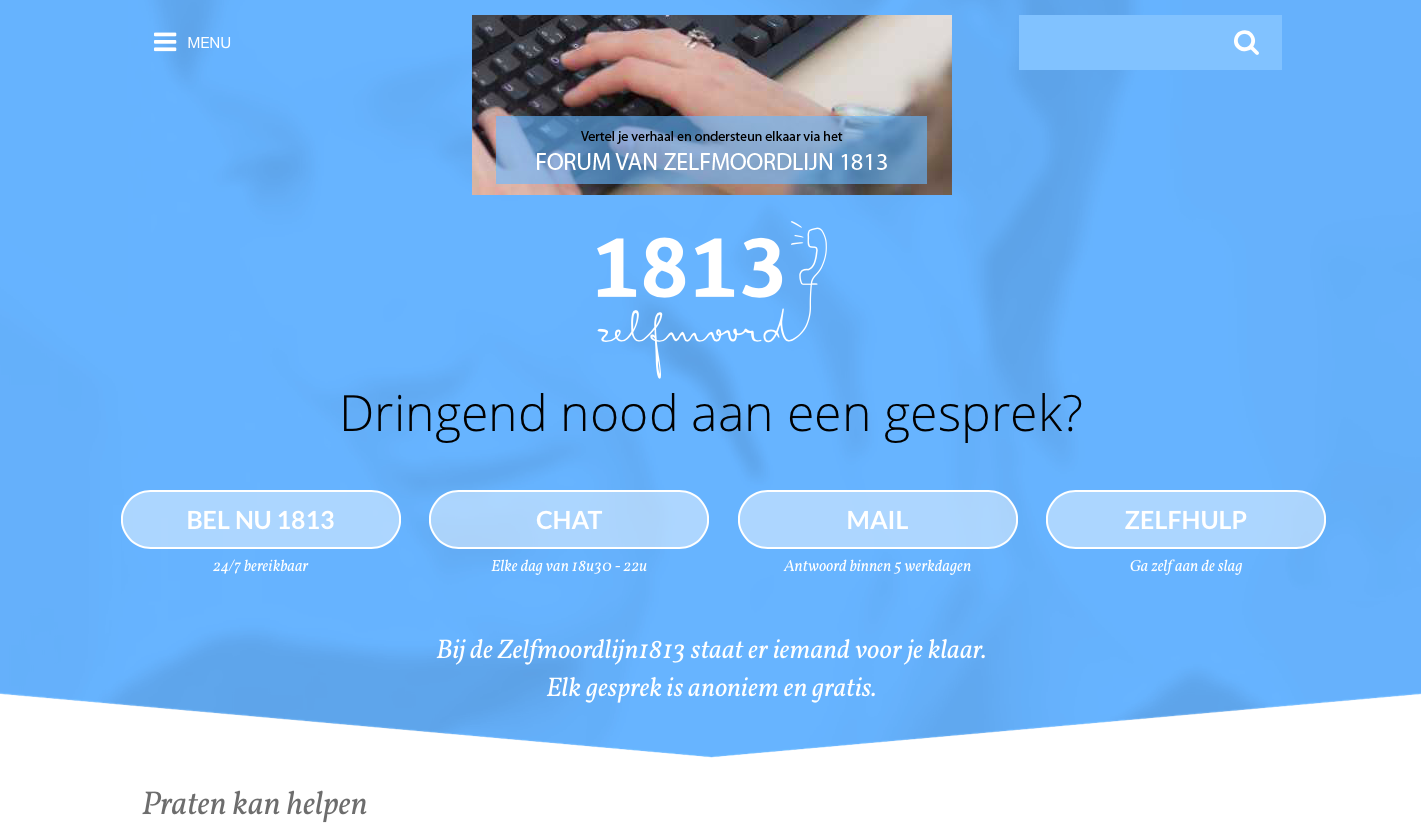 WerkwijzeVia een telefoonnummer, chat of mail kunnen kinderen gratis en anoniem terecht voor een hulpverlenend of ondersteunend gesprek.TelefoonnummerGebruik maken van het telefoonnummer werkt als volgt: het kind belt naar een telefoonnummer en krijgt een keuzemenu te horen. Hierin kan gekozen worden om een vrijwilliger te spreken, die het kind een luisterend oor biedt of een professional die het kind adviezen, hulp en richtlijnen geeft.Hoe werkt de chat?Het chatprogramma is anoniem en veilig. De vrijwilligers en professionals zien geen persoonlijke gegevens en niemand anders kan het gesprek mee volgen. Via de website klikt het kind op de button ‘’chat’’. Het loginprogramma van het chatprogramma opent en het kind kan een nickname kiezen en eventueel kort omschrijven waar hij of zij mee zit. Na login komt het kind direct in contact met iemand die het kind geruststellend aanspreekt en hem of haar bewust maakt van de anonimiteit tijdens het chatten. Het kind kan praten over alles wat hij of zij op dat moment meemaakt, wat dwarszit en hoe het kind zich daarbij voelt. Het kind kan op deze manier alle tijd nemen die hij of zij nodig heeft om het verhaal kwijt te kunnen en voelt zich veilig door de anonimiteit. Het kind kan op alle momenten de chat stoppen en eventueel later terugkomen.Hoe werkt mail?Het kind geeft in zijn of haar e-mail voldoende concrete informatie over zijn of haar gevoelens en gedachten, op die manier kunnen professionals beter antwoorden. 
Het emailsysteem zorgt ervoor dat medewerkers van de hulplijn geen e-mailadressen kunnen zien. Als het kind toch liever niet met zijn of haar e-mailadres mailt kan er een gratis e-mailadres worden aangemaakt met een verzonnen naam. Zodra de mail is aangekomen, ontvangt het kind een automatisch antwoord in zijn of haar mailbox, een persoonlijk antwoord volgt binnen vijf werkdagen. Om de samenwerking tussen laagdrempelige hulpverlening, zoals de persoon van de hulplijn waar het kind vertrouwen in heeft gekregen en professionele hulpverlening mogelijk te maken is de hulplijn gekoppeld aan de gemeente en professionele hulpverleningsorganisaties.Hieronder een situatieschets als voorbeeld:Jantje zit in een complexe scheiding van zijn ouders. Jantje doet de moeite om te bellen met de hulplijn.De hulplijn past eerste hulp toe door middel van praten met vrijwilligers die onder begeleiding van een professional staan. Zo kun je vijf vrijwilligers hebben die aangestuurd worden door één professional.Jantje legt zijn verhaal uit en krijgt vertrouwen in de hulplijn.Op een gegeven moment vraagt de hulpverlening om jantje beter van dienst te kunnen zijn naar zijn woonplaats. Jantje hoeft alleen de naam van het dorp of de stad op te geven. Door deze informatie kan de medewerker van de hulplijn op zoek gaan naar een organisatie in de buurt voor kinderen die moeite hebben met de scheiding van hun ouders. Zo komen kinderen eventueel terecht bij Sterk Huis.Bijlage 14 Zorgprogramma Complexe Scheidingen Sterk HuisZorgprogramma Complexe Scheidingen 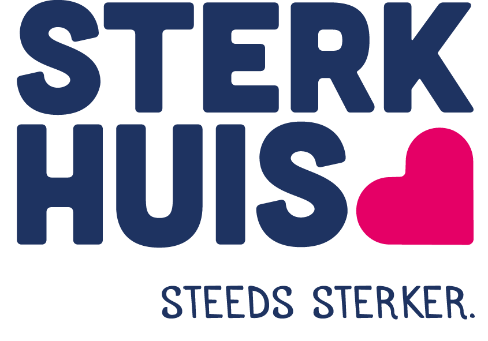 Voor wie is deze folder bedoeld Professionals die werkzaam zijn bij wijkteams, huisartsen, jeugdzorg- en jeugdbescherming, Raad voor de Kinderbescherming, Veilig Thuis, rechters, advocaten en mediators, GGZ-professionals, bijzonder curatoren voor het kind, cliëntenraden en alle anderen die betrokken zijn bij gezinnen in een complexe scheiding. Kenmerken van complexe scheidingen Terugkerende destructieve communicatiepatronen,zoals: ontkenning en in de tegenaanval gaan, snelle escalatie van conflicten, elkaar negeren, aanhoudende boosheid en wantrouwen; mogelijke aanwezigheid van een psychische of persoonlijkheidsstoornis bij één (of bij beide) ouder(s); beschuldigingenen/ofdaadwerkelijksprakevan:partnergeweld en/of kindermishandeling/-verwaarlozing (psychologisch, fysiek, seksueel, economisch) en vaak langdurige juridische procedures en hulpverleningstrajecten. Waarom een zorgprogramma? Voorheen bestond het aanbod van Sterk Huis (Kompaan en de Bocht) uit de losse modules omgangsbegeleiding, ouderschapsbemiddeling en Kinderen Uit de Knel.
We hebben gemerkt dat dit aanbod bij veel van onze cliënten niet passend is. In veel zaken is bijvoorbeeld bemiddeling en toewerken naar gezamenlijke communicatie en ouderschap niet wenselijk en haalbaar. Duidelijk is geworden dat in de meeste gevallen eerst een zorgvuldige analyse nodig is waarin duidelijk wordt wat de oorzaken van de complexe scheiding zijn en welke factoren een rol spelen in het tot stand komen en in stand houden van het conflict. Met deze informatie kunnen we vervolgens bepalen welke vorm van hulp passend is voor ouders en kinderen. Dit kan nog steeds één van de losse modules omgangsbegeleiding, ouderschapsbemiddeling of Kinderen Uit de Knel zijn, maar dit kan ook hulp in een andere vorm zijn, zoals individuele behandeling of begeleiding van ouders. Overzicht zorgprogramma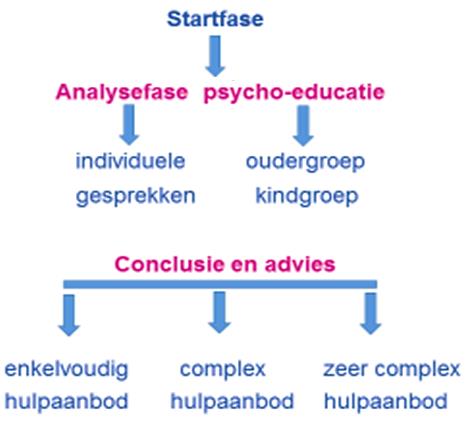 Het zorgprogramma voor complexe scheidingen kent een gedifferentieerde aanpak. Alle aangemelde zaken beginnen in de startfase van het hulpaanbod. Deze startfase bestaat enerzijds uit psycho-educatie, welke in groepsverband of middels individuele gesprekken aan ouders en kinderen (vanaf 4 jaar) wordt gegeven. Anderzijds bestaat deze uit een analyse van de complexiteit van de scheiding. Deze analyse wordt vorm gegeven middels één of meerdere gesprekken met ouders individueel. Ook psychologisch onderzoek bij ouder(s) en/of kind(eren) behoort tot de opties in de analysefase. Om zicht te krijgen op het welbevinden van de kinderen in de complexe scheiding is er in deze fase ook contact met het kind/de kinderen zelf en/of met betrokken peuterspeelzaal, kinderdagverblijf, school of andere belangrijke betrokkenen. De analysefase duurt zo lang als nodig en zo kort als mogelijk. Gemiddeld duurt deze fase zes tot acht weken Op basis van de verkregen informatie uit de startfase wordt een advies gegeven over welk hulpaanbod het best passend is in iedere afzonderlijke situatie. Dit advies wordt met ouders besproken waarna deze hulp ingezet wordt. Binnen het zorgprogramma wordt onderscheid gemaakt in enkelvoudige scheidingen, complexe en zeer complexe scheidingen. Binnen alle trajecten worden kinderen en het eigen netwerk betrokken in het traject. Daarnaast speelt veiligheid in brede zin een essentiële rol in alle trajecten. Hulpaanbod Enkelvoudige conflictscheiding Ouders hebben een zekere mate van samenwerkingsbereidheid. De hulpverlening is erop gericht om met ouders weer naar een gezamenlijke ouderpositie toe te werken.
Enkele mogelijk passende methodieken en interventies: Ouderschapsbemiddeling door ouderschapsbemiddelaar Kinderen uit de KnelOmgangsbegeleidingKinder- en jeugdtherapie Hulpaanbod Complexe conflictscheiding Er is sprake van factoren die van invloed zijn op de complexe scheiding, zoals huiselijk geweld tussen ouders, persoonlijkheidsproblematiek of verslavingsproblematiek bij (één van de) ouders. Hulpverlening is erop gericht om ouders zo mogelijk weer samen in de ouderpositie te krijgen of toe te werken naar parallel solo- ouderschap. Met ouders wordt in kaart gebracht welke mogelijkheden en beperkingen er in de samenwerking zijn en hoe hiermee om te gaan. Enkele mogelijk passende methodieken en interventies: Psycho educatie op mogelijkheden en beperkingen van ouders Individuele behandeling van ouder(s), bv CGT, EMDR Intensievegezinsbegeleidinginbeidegezinssystemen Ouderschapsbemiddeling Omgangsbegeleiding KinderenUitdeKnel TriplePTransitions Systeemtherapie Ruzie Thuis (bij een voldoende gestabiliseerde situatie) Kinder- en jeugdtherapie (bij voldoende rust in het proces van kind/jongere) 11.Groepsaanbod Kind Centraal, (voor kinderen van wiens ouders ook na hulpverlening niet tot een constructieve vorm van samenwerking komen) Hulpaanbod Zeer complexe conflictscheiding De scheiding is dermate hoog geëscaleerd dat toewerken naar gezamenlijk ouderschap niet meer mogelijk is. Ouders zijn niet meer te bewegen of niet meer in staat om met elkaar in gesprek te gaan, zijn destructief naar alle partijen in het conflict. Er kan sprake zijn van al dan niet gestopt huiselijk geweld. Mogelijk weigeren kinderen contact met hun uitwonende ouder op basis van gerechtvaardigde afwijzing of ouderverstoting. Enkele mogelijk passende interventies: Shuttle of parallel bemiddeling Omgangsbegeleiding in combinatie met therapie voor individuele gezinsleden Individuele bemiddeling gericht op komen tot een zeer gestructureerd en gekaderd ouderschapsplan waarin taken en verantwoordelijkheden van ouders strikt gescheiden en concreet beschreven staan. Ruzie Thuis (bij een voldoende gestabiliseerde situatie) Kinder- en jeugdtherapie (bij voldoende rust in het proces van kind/jongere) Groepsaanbod Kind Centraal, (voor kinderen van wiens ouders ook na hulpverlening niet tot constructieve vorm van samenwerking komen) Verwijzen Er is altijd een beschikking nodig, deze beschikking kan verkregen worden via het wijkteam al dan niet met een doorverwijzing van de rechtbank of via een verwijzing van de huisarts. Tot slot: Het hulpaanbod rondom complexe scheidingen is binnen de hulpverlening en dus ook binnen het zorgprogramma volop in ontwikkeling. Hierdoor kan het voorkomen dat er op het moment van aanmelden aanvullingen zijn op bovenstaande informatie. Bijlage 15 Evaluatieformulier VaardighedenspelEvaluatieformulier VaardighedenspelNaam (mag ook anoniem):Functie:Geef hier antwoord op de vraag door om het gewenste antwoord een cirkel te zetten.Heeft het spel het gewenste effect, waarbij door middel van het oplezen van de kaarten een situatie ontstaat waarin de professional feedback en (psycho-)educatie kan geven aan de ouders?Ja/NeeHeeft het spel het gewenste effect waarbij door middel van het oplezen van de kaarten door het kind (of de professional) een situatie ontstaat waarin de professional het kind vaardigheden kan aanleren?Ja/NeeNa ongeveer 3-6 maandenHeeft het kind vaardigheden aangeleerd? Ja/neeKan het kind aangeven waar hij of zij behoefte aan heeft?Kan het kind meedenken en meepraten over bijvoorbeeld de vakantieregeling?Kan het kind zijn gedachten en/of gevoelens onder woorden brengen?Cijfer vaardighedenspel:Moet het worden geïmplementeerd? Ja/neeWat is jouw verbetervoorstel?...................................................................................................................................................................................................................................................................................................................................................................................................................................................................................................................................................................................................................................................................................................KindOuder(s)Jantje speelt mee in de musical van school, hij wil graag dat papa en mama samen komen kijken.Pietje is een schoolboek vergeten bij mama en is bij papa, wat nu? *Papa en mama zeggen tegen Jantje dat hij de ene helft van de week bij papa moet zijn en de andere helft van de week bij mama. *Jantje is jarig, mama koopt voor 50 euro cadeautjes en papa voor 60 euro. *Papa en mama maken ruzie, zij schreeuwen hard tegen elkaar. Jantje ligt op bed en hoort dit.Jantje krijgt een berichtje van mama en daar staat in: ‘’zeg tegen papa dat hij alimentatie moet betalen.’’ *Jantje zit ergens mee, het voelt als een knoop in zijn maag, hij weet niet goed hoe het komt en kan het niet uitleggen.Jantje is op vrijdagavond bij mama, hij wil bij mama blijven omdat hij bij een vriendje wil blijven slapen. Wat nu? *KindOuder(s)Mama is helemaal niet meer zo vaak thuis, Jantje begrijpt er niks van. *Mama is zaterdag jarig, maar dan moet Jantje naar zijn papa. *Mama zegt tegen Jantje: ‘‘je denkt alleen maar aan jezelf, je lijkt net op je vader.’’ *Het is Kerstmis, waar moet Jantje zijn? Het is oudjaar, Jantje wil dit met zijn vrienden vieren (14+ vraag).Het is niet goed als Jantje voelt dat hij niet aan mama mag vertellen hoe hij het weekend bij papa heeft ervaren. *Jantje heeft iets gedaan wat niet mag (slecht rapport, gepest op school, te laat thuis enz.) Hij krijgt van papa straf en wil naar mama om de straf te ontlopen. *Papa en mama krijgen ruzie over Jantje omdat hij bij een vriendje wilde blijven slapen terwijl hij eigenlijk naar papa moest. Jantje denkt nu dat zijn ouders ruzie hebben door hem. Hij voelt zich schuldig.Mama moet met Jantje naar het ziekenhuis, omdat papa veel werkt. (Of papa moet met Jantje naar het ziekenhuis, omdat mama veel werkt).Papa brengt Jantje naar mama, als ze binnenkomen begint mama te schreeuwen tegen papa. Jantje vlucht naar buiten. Wat kan hij nu het beste doen? *Jantje moet het weekend naar papa, op vrijdagavond zegt hij tegen mama dat hij niet naar papa wil omdat hij bij een vriendje uit de buurt wil blijven slapen. *Jantje krijgt kleding/PlayStation/fiets of dergelijke van papa. Hij mag het nieuwe cadeautje niet meenemen naar mama. *Een van de ouders gaat verhuizen. De ouder wil het kind elk weekend zien, maar het kind wil niet weggehaald worden van het leven dat hij gewend is in het dorp waar hij nu woont en opgroeide.Beoordelingsformulier Onderzoek & Innovatie Afstudeerfase 2017 - 2018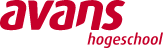 Academie Sociale Studies BredaBeoordelingsformulier Onderzoek & Innovatie Afstudeerfase 2017 - 2018Academie Sociale Studies BredaBeoordelingsformulier Onderzoek & Innovatie Afstudeerfase 2017 - 2018Academie Sociale Studies BredaBeoordelingsformulier Onderzoek & Innovatie Afstudeerfase 2017 - 2018Academie Sociale Studies BredaStudent:Studentnummer:Coach: Datum:1e Beoordelaar:Kans:CriteriaEphorus checkMaximaal 15.000 woordenGemiddeld 0 – 3 taalfouten per paginaCorrect verwezen volgens APA-norm (verwijzingen en literatuurlijst)Gepaste, gewichtige en logische opbouw volgens criteria (zie voetnootIn orde, ontvankelijkkruis aanNiet in orde, dus niet ontvankelijkkruis aanGemiddeld meer dan 5 taalfouten per pagina Niet in orde, aftrek van 0,1 tot 1 punt per criteriumnoteer de puntaftrekGemiddeld 3 – 5 taalfouten per paginaLeerdoelJe voert een onderzoekscyclus uit met een duidelijk herkenbare rode draad van vraag tot conclusie, zodanig dat bruikbare conclusies worden getrokken voor het oplossen van het praktijkprobleem (Competentie 3,5)
De term onderzoekscyclus wordt o.a. beschreven door van der Donk en van Lanen (2014) als de fasen: Oriënteren – richten – plannen – verzamelen – analyseren en concluderen – rapporteren en presenteren. Kenmerkende eigenschap van de onderzoekcyclus is dat dit proces aan het einde kennis oplevert: de onderzoeker weet meer dan aan het begin.LeerdoelJe voert een onderzoekscyclus uit met een duidelijk herkenbare rode draad van vraag tot conclusie, zodanig dat bruikbare conclusies worden getrokken voor het oplossen van het praktijkprobleem (Competentie 3,5)
De term onderzoekscyclus wordt o.a. beschreven door van der Donk en van Lanen (2014) als de fasen: Oriënteren – richten – plannen – verzamelen – analyseren en concluderen – rapporteren en presenteren. Kenmerkende eigenschap van de onderzoekcyclus is dat dit proces aan het einde kennis oplevert: de onderzoeker weet meer dan aan het begin.LeerdoelJe voert een onderzoekscyclus uit met een duidelijk herkenbare rode draad van vraag tot conclusie, zodanig dat bruikbare conclusies worden getrokken voor het oplossen van het praktijkprobleem (Competentie 3,5)
De term onderzoekscyclus wordt o.a. beschreven door van der Donk en van Lanen (2014) als de fasen: Oriënteren – richten – plannen – verzamelen – analyseren en concluderen – rapporteren en presenteren. Kenmerkende eigenschap van de onderzoekcyclus is dat dit proces aan het einde kennis oplevert: de onderzoeker weet meer dan aan het begin.LeerdoelJe voert een onderzoekscyclus uit met een duidelijk herkenbare rode draad van vraag tot conclusie, zodanig dat bruikbare conclusies worden getrokken voor het oplossen van het praktijkprobleem (Competentie 3,5)
De term onderzoekscyclus wordt o.a. beschreven door van der Donk en van Lanen (2014) als de fasen: Oriënteren – richten – plannen – verzamelen – analyseren en concluderen – rapporteren en presenteren. Kenmerkende eigenschap van de onderzoekcyclus is dat dit proces aan het einde kennis oplevert: de onderzoeker weet meer dan aan het begin.LeerdoelJe voert een onderzoekscyclus uit met een duidelijk herkenbare rode draad van vraag tot conclusie, zodanig dat bruikbare conclusies worden getrokken voor het oplossen van het praktijkprobleem (Competentie 3,5)
De term onderzoekscyclus wordt o.a. beschreven door van der Donk en van Lanen (2014) als de fasen: Oriënteren – richten – plannen – verzamelen – analyseren en concluderen – rapporteren en presenteren. Kenmerkende eigenschap van de onderzoekcyclus is dat dit proces aan het einde kennis oplevert: de onderzoeker weet meer dan aan het begin.Gezamenlijke beoordeling 1e en 2e beoordelaarUiterst competentAan beide criteria wordt in zeer overtuigende mate voldaanRuimschoots competentAan beide criteria wordt in ruime mate voldaanVoldoende competentAan beide criteria wordt voldaanOnvoldoende competentScore:NVD – 6 – 7 – 8 – 9 - 101) Alle fasen van de onderzoekscyclus worden met een hoge mate van betrouwbaarheid en validiteit en in een duidelijke samenhang uitgevoerd.2) Het proces levert aan het einde duidelijk omschreven betrouwbare en valide kennis op, die naast beantwoording van de vraag in ruimere mate bruikbaar en toepasbaar is in de beroepspraktijk.1) Alle fasen van de onderzoekscyclus worden op valide en betrouwbare wijze en in een duidelijke samenhang uitgevoerd.2) Het proces levert aan het einde duidelijk omschreven en voor beantwoording van de vraag bruikbare kennis op.1) Heeft de onderzoekscyclus volledig en in samenhang uitgevoerd.2) Het proces levert aan het einde duidelijk omschreven kennis op.Eén of twee van de criteria bij ‘Voldoende competent’ is afwezig of onvoldoende.Toelichting:LeerdoelJe werkt een innovatie uit voor ten minste één specifieke situatie, zodanig dat aantoonbaar verbetering in het omgaan met het praktijkprobleem kan worden bereikt (Competentie 2,3,6)
Innovatie: het ontwikkelen van vernieuwing in het professionele handelen en producten om de beroepspraktijk te verbeteren
Eisen waaraan de innovatie moet voldoen: inhoudelijke en organisatorische bepalingen die met de opdrachtgever zijn overeengekomen 
Eén specifieke situatie: een werksituatie waarin het praktijkprobleem een rol speelde en die na invoering van jouw voorstellen anders zal worden behandeld.
Inhoudelijk uitvoerbaar: voorstel voldoet aan morele, methodische of organisatorische eisen, die hieraan gesteld mogen wordenLeerdoelJe werkt een innovatie uit voor ten minste één specifieke situatie, zodanig dat aantoonbaar verbetering in het omgaan met het praktijkprobleem kan worden bereikt (Competentie 2,3,6)
Innovatie: het ontwikkelen van vernieuwing in het professionele handelen en producten om de beroepspraktijk te verbeteren
Eisen waaraan de innovatie moet voldoen: inhoudelijke en organisatorische bepalingen die met de opdrachtgever zijn overeengekomen 
Eén specifieke situatie: een werksituatie waarin het praktijkprobleem een rol speelde en die na invoering van jouw voorstellen anders zal worden behandeld.
Inhoudelijk uitvoerbaar: voorstel voldoet aan morele, methodische of organisatorische eisen, die hieraan gesteld mogen wordenLeerdoelJe werkt een innovatie uit voor ten minste één specifieke situatie, zodanig dat aantoonbaar verbetering in het omgaan met het praktijkprobleem kan worden bereikt (Competentie 2,3,6)
Innovatie: het ontwikkelen van vernieuwing in het professionele handelen en producten om de beroepspraktijk te verbeteren
Eisen waaraan de innovatie moet voldoen: inhoudelijke en organisatorische bepalingen die met de opdrachtgever zijn overeengekomen 
Eén specifieke situatie: een werksituatie waarin het praktijkprobleem een rol speelde en die na invoering van jouw voorstellen anders zal worden behandeld.
Inhoudelijk uitvoerbaar: voorstel voldoet aan morele, methodische of organisatorische eisen, die hieraan gesteld mogen wordenLeerdoelJe werkt een innovatie uit voor ten minste één specifieke situatie, zodanig dat aantoonbaar verbetering in het omgaan met het praktijkprobleem kan worden bereikt (Competentie 2,3,6)
Innovatie: het ontwikkelen van vernieuwing in het professionele handelen en producten om de beroepspraktijk te verbeteren
Eisen waaraan de innovatie moet voldoen: inhoudelijke en organisatorische bepalingen die met de opdrachtgever zijn overeengekomen 
Eén specifieke situatie: een werksituatie waarin het praktijkprobleem een rol speelde en die na invoering van jouw voorstellen anders zal worden behandeld.
Inhoudelijk uitvoerbaar: voorstel voldoet aan morele, methodische of organisatorische eisen, die hieraan gesteld mogen wordenLeerdoelJe werkt een innovatie uit voor ten minste één specifieke situatie, zodanig dat aantoonbaar verbetering in het omgaan met het praktijkprobleem kan worden bereikt (Competentie 2,3,6)
Innovatie: het ontwikkelen van vernieuwing in het professionele handelen en producten om de beroepspraktijk te verbeteren
Eisen waaraan de innovatie moet voldoen: inhoudelijke en organisatorische bepalingen die met de opdrachtgever zijn overeengekomen 
Eén specifieke situatie: een werksituatie waarin het praktijkprobleem een rol speelde en die na invoering van jouw voorstellen anders zal worden behandeld.
Inhoudelijk uitvoerbaar: voorstel voldoet aan morele, methodische of organisatorische eisen, die hieraan gesteld mogen wordenLeerdoelJe werkt een innovatie uit voor ten minste één specifieke situatie, zodanig dat aantoonbaar verbetering in het omgaan met het praktijkprobleem kan worden bereikt (Competentie 2,3,6)
Innovatie: het ontwikkelen van vernieuwing in het professionele handelen en producten om de beroepspraktijk te verbeteren
Eisen waaraan de innovatie moet voldoen: inhoudelijke en organisatorische bepalingen die met de opdrachtgever zijn overeengekomen 
Eén specifieke situatie: een werksituatie waarin het praktijkprobleem een rol speelde en die na invoering van jouw voorstellen anders zal worden behandeld.
Inhoudelijk uitvoerbaar: voorstel voldoet aan morele, methodische of organisatorische eisen, die hieraan gesteld mogen wordenLeerdoelJe werkt een innovatie uit voor ten minste één specifieke situatie, zodanig dat aantoonbaar verbetering in het omgaan met het praktijkprobleem kan worden bereikt (Competentie 2,3,6)
Innovatie: het ontwikkelen van vernieuwing in het professionele handelen en producten om de beroepspraktijk te verbeteren
Eisen waaraan de innovatie moet voldoen: inhoudelijke en organisatorische bepalingen die met de opdrachtgever zijn overeengekomen 
Eén specifieke situatie: een werksituatie waarin het praktijkprobleem een rol speelde en die na invoering van jouw voorstellen anders zal worden behandeld.
Inhoudelijk uitvoerbaar: voorstel voldoet aan morele, methodische of organisatorische eisen, die hieraan gesteld mogen wordenGezamenlijke beoordeling 1e en 2e beoordelaarGezamenlijke beoordeling 1e en 2e beoordelaarUiterst competentAlle criteria worden met een onderbouwde visie op de mogelijkheden en beperkingen van innovatie beschrevenUiterst competentAlle criteria worden met een onderbouwde visie op de mogelijkheden en beperkingen van innovatie beschrevenRuimschoots competentAan alle criteria wordt in ruime mate voldaanRuimschoots competentAan alle criteria wordt in ruime mate voldaanVoldoende competentAan alle criteria wordt voldaanOnvoldoende competentScore:NVD – 6 – 7 – 8 – 9 - 10 Score:NVD – 6 – 7 – 8 – 9 - 10 Score:NVD – 6 – 7 – 8 – 9 - 10 1) Het innovatievoorstel voldoet ruimschoots aan de eisen die vanuit verschillende perspectieven (cliënt/burger, werker, beleid) gesteld worden aan een innovatie, is helder beschreven en het voorstel is afgeleid van de resultaten van het onderzoek.  De mate waarin aan die eisen wordt voldaan, is onderbouwd c.q. verantwoord. 2) De morele, methodische en organisatorische meerwaarde en de praktische haalbaarheid van het voorstel zijn op overtuigende wijze in het document behandeld.3) De innovatieve meerwaarde van het voorstel wordt concreet onderbouwd voor tenminste één concreet uitgewerkte praktijksituatie en hiervoor zijn tastbare – voor opdrachtgever bruikbare – (hulp-) middelen ontwikkeld. Een werkbaar en overtuigend implementatievoorstel is toegevoegd.1) Het innovatievoorstel voldoet ruimschoots aan de eisen die vanuit verschillende perspectieven (cliënt/burger, werker, beleid) gesteld worden aan een innovatie, is helder beschreven en het voorstel is afgeleid van de resultaten van het onderzoek.  De mate waarin aan die eisen wordt voldaan, is onderbouwd c.q. verantwoord. 2) De morele, methodische en organisatorische meerwaarde en de praktische haalbaarheid van het voorstel zijn op overtuigende wijze in het document behandeld.3) De innovatieve meerwaarde van het voorstel wordt concreet onderbouwd voor tenminste één concreet uitgewerkte praktijksituatie en hiervoor zijn tastbare – voor opdrachtgever bruikbare – (hulp-) middelen ontwikkeld. Een werkbaar en overtuigend implementatievoorstel is toegevoegd.1) Het innovatievoorstel voldoet aan de eisen die vanuit verschillende perspectieven (cliënt/burger, werker, beleid) gesteld kunnen worden aan een innovatie, is helder beschreven en het voorstel is afgeleid van de resultaten van het onderzoek.2) De morele, methodische of organisatorische meerwaarde van het voorstel is helder aangetoond en de praktische haalbaarheid wordt onderbouwd met kennis van de praktijk.3) De innovatieve meerwaarde van het voorstel wordt concreet onderbouwd voor tenminste één concreet uitgewerkte praktijksituatie en hiervoor zijn tastbare – voor opdrachtgever bruikbare – (hulp-) middelen ontwikkeld.1) Het innovatievoorstel voldoet aan de eisen die vanuit verschillende perspectieven (cliënt/burger, werker, beleid) gesteld kunnen worden aan een innovatie, is helder beschreven en het voorstel is afgeleid van de resultaten van het onderzoek.2) De morele, methodische of organisatorische meerwaarde van het voorstel is helder aangetoond en de praktische haalbaarheid wordt onderbouwd met kennis van de praktijk.3) De innovatieve meerwaarde van het voorstel wordt concreet onderbouwd voor tenminste één concreet uitgewerkte praktijksituatie en hiervoor zijn tastbare – voor opdrachtgever bruikbare – (hulp-) middelen ontwikkeld.1) Het innovatievoorstel voldoet aan de eisen die door de praktijk aan de innovatie gesteld (mogen) worden, is helder beschreven en het voorstel is afgeleid van resultaten van het onderzoek. 2) De morele, methodische of organisatorische meerwaarde van het voorstel is helder aangetoond met logische en overtuigende argumenten.3) De innovatieve meerwaarde van het voorstel wordt concreet onderbouwd voor tenminste één concreet uitgewerkte praktijksituatie.Eén of meerdere van de criteria bij ‘Voldoende competent’ is afwezig of onvoldoende.Toelichting: Toelichting: Toelichting: LeerdoelJe laat een kritische houding zien ten aanzien van de door jou gebruikte modellen, theorieën en onderzoek van anderen, zodanig dat de betrouwbaarheid en nauwkeurigheid van oordelen op een overtuigende wijze zijn aangetoond. (Competentie 4,5,6). Kritische houding: aantoonbare gerichtheid op het bereiken van een zo groot mogelijk betrouwbaarheid en nauwkeurigheid in oordelen.LeerdoelJe laat een kritische houding zien ten aanzien van de door jou gebruikte modellen, theorieën en onderzoek van anderen, zodanig dat de betrouwbaarheid en nauwkeurigheid van oordelen op een overtuigende wijze zijn aangetoond. (Competentie 4,5,6). Kritische houding: aantoonbare gerichtheid op het bereiken van een zo groot mogelijk betrouwbaarheid en nauwkeurigheid in oordelen.LeerdoelJe laat een kritische houding zien ten aanzien van de door jou gebruikte modellen, theorieën en onderzoek van anderen, zodanig dat de betrouwbaarheid en nauwkeurigheid van oordelen op een overtuigende wijze zijn aangetoond. (Competentie 4,5,6). Kritische houding: aantoonbare gerichtheid op het bereiken van een zo groot mogelijk betrouwbaarheid en nauwkeurigheid in oordelen.LeerdoelJe laat een kritische houding zien ten aanzien van de door jou gebruikte modellen, theorieën en onderzoek van anderen, zodanig dat de betrouwbaarheid en nauwkeurigheid van oordelen op een overtuigende wijze zijn aangetoond. (Competentie 4,5,6). Kritische houding: aantoonbare gerichtheid op het bereiken van een zo groot mogelijk betrouwbaarheid en nauwkeurigheid in oordelen.LeerdoelJe laat een kritische houding zien ten aanzien van de door jou gebruikte modellen, theorieën en onderzoek van anderen, zodanig dat de betrouwbaarheid en nauwkeurigheid van oordelen op een overtuigende wijze zijn aangetoond. (Competentie 4,5,6). Kritische houding: aantoonbare gerichtheid op het bereiken van een zo groot mogelijk betrouwbaarheid en nauwkeurigheid in oordelen.LeerdoelJe laat een kritische houding zien ten aanzien van de door jou gebruikte modellen, theorieën en onderzoek van anderen, zodanig dat de betrouwbaarheid en nauwkeurigheid van oordelen op een overtuigende wijze zijn aangetoond. (Competentie 4,5,6). Kritische houding: aantoonbare gerichtheid op het bereiken van een zo groot mogelijk betrouwbaarheid en nauwkeurigheid in oordelen.LeerdoelJe laat een kritische houding zien ten aanzien van de door jou gebruikte modellen, theorieën en onderzoek van anderen, zodanig dat de betrouwbaarheid en nauwkeurigheid van oordelen op een overtuigende wijze zijn aangetoond. (Competentie 4,5,6). Kritische houding: aantoonbare gerichtheid op het bereiken van een zo groot mogelijk betrouwbaarheid en nauwkeurigheid in oordelen.LeerdoelJe laat een kritische houding zien ten aanzien van de door jou gebruikte modellen, theorieën en onderzoek van anderen, zodanig dat de betrouwbaarheid en nauwkeurigheid van oordelen op een overtuigende wijze zijn aangetoond. (Competentie 4,5,6). Kritische houding: aantoonbare gerichtheid op het bereiken van een zo groot mogelijk betrouwbaarheid en nauwkeurigheid in oordelen.Gezamenlijke beoordeling 1e en 2e beoordelaarGezamenlijke beoordeling 1e en 2e beoordelaarUiterst competentAan alle criteria wordt ruimschoots voldaan en in verband gebracht met een duidelijke visie op het beroep.Uiterst competentAan alle criteria wordt ruimschoots voldaan en in verband gebracht met een duidelijke visie op het beroep.Ruimschoots competentAan alle criteria wordt in ruime mate voldaanVoldoende competentAan alle criteria wordt voldaanVoldoende competentAan alle criteria wordt voldaanOnvoldoende competentScore: NVD – 6 – 7 – 8 – 9 - 10 Score: NVD – 6 – 7 – 8 – 9 - 10 Score: NVD – 6 – 7 – 8 – 9 - 10 Beweringen zijn nauwkeurig geformuleerd en consequent en in ruime mate gebaseerd op logische redeneringen en professionele bronnen en worden betekenis gegeven tegen de achtergrond van een heldere visie op het beroep. Drogredeneringen worden vermeden2) De mate van validiteit en betrouwbaarheid van gebruikte modellen, theorieën en onderzoek wordt kritisch geëvalueerd en expliciet betrokken op de stelligheid waarmee beweringen worden gedaan en consequenties hiervan voor toepassingen in het beroep worden beredeneerd.3) De deugdelijkheid van informatiebronnen, alsmede van de gehanteerde uitgangspunten en geldigheid van conclusies wordt aan een kritische beschouwing onderworpen.Beweringen zijn nauwkeurig geformuleerd en consequent en in ruime mate gebaseerd op logische redeneringen en professionele bronnen en worden betekenis gegeven tegen de achtergrond van een heldere visie op het beroep. Drogredeneringen worden vermeden2) De mate van validiteit en betrouwbaarheid van gebruikte modellen, theorieën en onderzoek wordt kritisch geëvalueerd en expliciet betrokken op de stelligheid waarmee beweringen worden gedaan en consequenties hiervan voor toepassingen in het beroep worden beredeneerd.3) De deugdelijkheid van informatiebronnen, alsmede van de gehanteerde uitgangspunten en geldigheid van conclusies wordt aan een kritische beschouwing onderworpen.1) Beweringen zijn nauwkeurig geformuleerd en consequent en in ruime mate gebaseerd op logische redeneringen en professionele bronnen. Drogredeneringen worden vermeden. 2) De mate van validiteit en betrouwbaarheid van gebruikte modellen, theorieën en onderzoek wordt kritisch geëvalueerd en expliciet betrokken op de stelligheid waarmee beweringen worden gedaan.3) De deugdelijkheid van informatiebronnen wordt kritisch geëvalueerd.1) Beweringen zijn gebaseerd op logische redeneringen en professionele bronnen. Drogredeneringen worden vermeden. 2) Validiteit en betrouwbaarheid van gebruikte modellen, theorieën en onderzoek worden geëvalueerd3) De deugdelijkheid van informatiebronnen wordt geëvalueerd.1) Beweringen zijn gebaseerd op logische redeneringen en professionele bronnen. Drogredeneringen worden vermeden. 2) Validiteit en betrouwbaarheid van gebruikte modellen, theorieën en onderzoek worden geëvalueerd3) De deugdelijkheid van informatiebronnen wordt geëvalueerd.Eén of meerdere van de criteria bij ‘Voldoende competent’ is afwezig of onvoldoende.Toelichting: Toelichting: Toelichting: Beoordeling van de examinatoren in een cijfer met één decimaalBeoordeling van de examinatoren in een cijfer met één decimaalBeoordeling van de examinatoren in een cijfer met één decimaalBeoordeling van de examinatoren in een cijfer met één decimaalBeoordeling van de examinatoren in een cijfer met één decimaalEventuele som van puntaftrekEventuele som van puntaftrekEventuele som van puntaftrekEventuele som van puntaftrekEventuele som van puntaftrekEindcijfer (=Beoordeling min som van puntaftrek)Eindcijfer (=Beoordeling min som van puntaftrek)Eindcijfer (=Beoordeling min som van puntaftrek)Eindcijfer (=Beoordeling min som van puntaftrek)Eindcijfer (=Beoordeling min som van puntaftrek)Beoordelingsformulier Onderzoek & Innovatie Afstudeerfase 2017 - 2018Academie Sociale Studies BredaBeoordelingsformulier Onderzoek & Innovatie Afstudeerfase 2017 - 2018Academie Sociale Studies BredaBeoordelingsformulier Onderzoek & Innovatie Afstudeerfase 2017 - 2018Academie Sociale Studies BredaBeoordelingsformulier Onderzoek & Innovatie Afstudeerfase 2017 - 2018Academie Sociale Studies BredaStudent:Studentnummer:Coach: Datum:1e Beoordelaar:Kans:CriteriaEphorus checkMaximaal 15.000 woordenGemiddeld 0 – 3 taalfouten per paginaCorrect verwezen volgens APA-norm (verwijzingen en literatuurlijst)Gepaste, gewichtige en logische opbouw volgens criteria (zie voetnootIn orde, ontvankelijkkruis aanNiet in orde, dus niet ontvankelijkkruis aanGemiddeld meer dan 5 taalfouten per pagina Niet in orde, aftrek van 0,1 tot 1 punt per criteriumnoteer de puntaftrekGemiddeld 3 – 5 taalfouten per paginaLeerdoelJe voert een onderzoekscyclus uit met een duidelijk herkenbare rode draad van vraag tot conclusie, zodanig dat bruikbare conclusies worden getrokken voor het oplossen van het praktijkprobleem (Competentie 3,5)
De term onderzoekscyclus wordt o.a. beschreven door van der Donk en van Lanen (2014) als de fasen: Oriënteren – richten – plannen – verzamelen – analyseren en concluderen – rapporteren en presenteren. Kenmerkende eigenschap van de onderzoekcyclus is dat dit proces aan het einde kennis oplevert: de onderzoeker weet meer dan aan het begin.LeerdoelJe voert een onderzoekscyclus uit met een duidelijk herkenbare rode draad van vraag tot conclusie, zodanig dat bruikbare conclusies worden getrokken voor het oplossen van het praktijkprobleem (Competentie 3,5)
De term onderzoekscyclus wordt o.a. beschreven door van der Donk en van Lanen (2014) als de fasen: Oriënteren – richten – plannen – verzamelen – analyseren en concluderen – rapporteren en presenteren. Kenmerkende eigenschap van de onderzoekcyclus is dat dit proces aan het einde kennis oplevert: de onderzoeker weet meer dan aan het begin.LeerdoelJe voert een onderzoekscyclus uit met een duidelijk herkenbare rode draad van vraag tot conclusie, zodanig dat bruikbare conclusies worden getrokken voor het oplossen van het praktijkprobleem (Competentie 3,5)
De term onderzoekscyclus wordt o.a. beschreven door van der Donk en van Lanen (2014) als de fasen: Oriënteren – richten – plannen – verzamelen – analyseren en concluderen – rapporteren en presenteren. Kenmerkende eigenschap van de onderzoekcyclus is dat dit proces aan het einde kennis oplevert: de onderzoeker weet meer dan aan het begin.LeerdoelJe voert een onderzoekscyclus uit met een duidelijk herkenbare rode draad van vraag tot conclusie, zodanig dat bruikbare conclusies worden getrokken voor het oplossen van het praktijkprobleem (Competentie 3,5)
De term onderzoekscyclus wordt o.a. beschreven door van der Donk en van Lanen (2014) als de fasen: Oriënteren – richten – plannen – verzamelen – analyseren en concluderen – rapporteren en presenteren. Kenmerkende eigenschap van de onderzoekcyclus is dat dit proces aan het einde kennis oplevert: de onderzoeker weet meer dan aan het begin.LeerdoelJe voert een onderzoekscyclus uit met een duidelijk herkenbare rode draad van vraag tot conclusie, zodanig dat bruikbare conclusies worden getrokken voor het oplossen van het praktijkprobleem (Competentie 3,5)
De term onderzoekscyclus wordt o.a. beschreven door van der Donk en van Lanen (2014) als de fasen: Oriënteren – richten – plannen – verzamelen – analyseren en concluderen – rapporteren en presenteren. Kenmerkende eigenschap van de onderzoekcyclus is dat dit proces aan het einde kennis oplevert: de onderzoeker weet meer dan aan het begin.Gezamenlijke beoordeling 1e en 2e beoordelaarUiterst competentAan beide criteria wordt in zeer overtuigende mate voldaanRuimschoots competentAan beide criteria wordt in ruime mate voldaanVoldoende competentAan beide criteria wordt voldaanOnvoldoende competentScore:NVD – 6 – 7 – 8 – 9 - 101) Alle fasen van de onderzoekscyclus worden met een hoge mate van betrouwbaarheid en validiteit en in een duidelijke samenhang uitgevoerd.2) Het proces levert aan het einde duidelijk omschreven betrouwbare en valide kennis op, die naast beantwoording van de vraag in ruimere mate bruikbaar en toepasbaar is in de beroepspraktijk.1) Alle fasen van de onderzoekscyclus worden op valide en betrouwbare  wijze en in een duidelijke samenhang uitgevoerd.2) Het proces levert aan het einde duidelijk omschreven en voor beantwoording van de vraag bruikbare kennis op.1) Heeft de onderzoekscyclus volledig en in samenhang uitgevoerd.2) Het proces levert aan het einde duidelijk omschreven kennis op.Eén of twee van de criteria bij ‘Voldoende competent’ is afwezig of onvoldoende.Toelichting:

Goed verantwoord waarom je onderzoek betrouwbaar en valide is en het is een lopend verhaal, te herleiden naar je onderzoekLeerdoelJe werkt een innovatie uit voor ten minste één specifieke situatie, zodanig dat aantoonbaar verbetering in het omgaan met het praktijkprobleem kan worden bereikt  (Competentie 2,3,6)
Innovatie: het ontwikkelen van vernieuwing in het professionele handelen en producten om de beroepspraktijk te verbeteren
Eisen waaraan de innovatie moet voldoen: inhoudelijke en organisatorische bepalingen die met de opdrachtgever zijn overeengekomen 
Eén specifieke situatie: een werksituatie waarin het praktijkprobleem een rol speelde en die na invoering van jouw voorstellen anders zal worden behandeld.
Inhoudelijk uitvoerbaar: voorstel voldoet aan morele, methodische of organisatorische eisen, die hieraan gesteld mogen wordenLeerdoelJe werkt een innovatie uit voor ten minste één specifieke situatie, zodanig dat aantoonbaar verbetering in het omgaan met het praktijkprobleem kan worden bereikt  (Competentie 2,3,6)
Innovatie: het ontwikkelen van vernieuwing in het professionele handelen en producten om de beroepspraktijk te verbeteren
Eisen waaraan de innovatie moet voldoen: inhoudelijke en organisatorische bepalingen die met de opdrachtgever zijn overeengekomen 
Eén specifieke situatie: een werksituatie waarin het praktijkprobleem een rol speelde en die na invoering van jouw voorstellen anders zal worden behandeld.
Inhoudelijk uitvoerbaar: voorstel voldoet aan morele, methodische of organisatorische eisen, die hieraan gesteld mogen wordenLeerdoelJe werkt een innovatie uit voor ten minste één specifieke situatie, zodanig dat aantoonbaar verbetering in het omgaan met het praktijkprobleem kan worden bereikt  (Competentie 2,3,6)
Innovatie: het ontwikkelen van vernieuwing in het professionele handelen en producten om de beroepspraktijk te verbeteren
Eisen waaraan de innovatie moet voldoen: inhoudelijke en organisatorische bepalingen die met de opdrachtgever zijn overeengekomen 
Eén specifieke situatie: een werksituatie waarin het praktijkprobleem een rol speelde en die na invoering van jouw voorstellen anders zal worden behandeld.
Inhoudelijk uitvoerbaar: voorstel voldoet aan morele, methodische of organisatorische eisen, die hieraan gesteld mogen wordenLeerdoelJe werkt een innovatie uit voor ten minste één specifieke situatie, zodanig dat aantoonbaar verbetering in het omgaan met het praktijkprobleem kan worden bereikt  (Competentie 2,3,6)
Innovatie: het ontwikkelen van vernieuwing in het professionele handelen en producten om de beroepspraktijk te verbeteren
Eisen waaraan de innovatie moet voldoen: inhoudelijke en organisatorische bepalingen die met de opdrachtgever zijn overeengekomen 
Eén specifieke situatie: een werksituatie waarin het praktijkprobleem een rol speelde en die na invoering van jouw voorstellen anders zal worden behandeld.
Inhoudelijk uitvoerbaar: voorstel voldoet aan morele, methodische of organisatorische eisen, die hieraan gesteld mogen wordenLeerdoelJe werkt een innovatie uit voor ten minste één specifieke situatie, zodanig dat aantoonbaar verbetering in het omgaan met het praktijkprobleem kan worden bereikt  (Competentie 2,3,6)
Innovatie: het ontwikkelen van vernieuwing in het professionele handelen en producten om de beroepspraktijk te verbeteren
Eisen waaraan de innovatie moet voldoen: inhoudelijke en organisatorische bepalingen die met de opdrachtgever zijn overeengekomen 
Eén specifieke situatie: een werksituatie waarin het praktijkprobleem een rol speelde en die na invoering van jouw voorstellen anders zal worden behandeld.
Inhoudelijk uitvoerbaar: voorstel voldoet aan morele, methodische of organisatorische eisen, die hieraan gesteld mogen wordenGezamenlijke beoordeling 1e en 2e beoordelaarUiterst competentAlle criteria worden met een onderbouwde visie op de mogelijkheden en beperkingen van innovatie beschrevenRuimschoots competentAan alle criteria wordt in ruime mate voldaanVoldoende competentAan alle criteria wordt voldaanOnvoldoende competentScore:NVD – 6 – 7 – 8 – 9 - 10 1) Het innovatievoorstel voldoet ruimschoots aan de eisen die vanuit verschillende perspectieven (cliënt/burger, werker, beleid)  gesteld worden aan een innovatie, is helder beschreven en het voorstel is afgeleid van de resultaten van het onderzoek.  De mate waarin aan die eisen wordt voldaan, is onderbouwd c.q. verantwoord. 2) De morele, methodische en organisatorische meerwaarde en de praktische haalbaarheid van het voorstel zijn op overtuigende wijze in het document behandeld.3) De innovatieve meerwaarde van het voorstel wordt concreet onderbouwd voor tenminste één concreet uitgewerkte praktijksituatie en hiervoor zijn tastbare – voor opdrachtgever bruikbare – (hulp-) middelen ontwikkeld. Een werkbaar en overtuigend implementatievoorstel is toegevoegd.1) Het innovatievoorstel voldoet aan de eisen die vanuit verschillende perspectieven (cliënt/burger, werker, beleid) gesteld kunnen worden aan een innovatie, is helder beschreven en het voorstel is afgeleid van de resultaten van het onderzoek.2) De morele, methodische of organisatorische meerwaarde van het voorstel is helder aangetoond en de praktische haalbaarheid wordt onderbouwd met kennis van de praktijk.3) De innovatieve meerwaarde van het voorstel wordt concreet onderbouwd voor tenminste één concreet uitgewerkte praktijksituatie en hiervoor zijn tastbare – voor opdrachtgever bruikbare – (hulp-) middelen ontwikkeld.1) Het innovatievoorstel voldoet aan de eisen die door de praktijk aan de innovatie gesteld (mogen) worden, is helder beschreven en het voorstel is afgeleid van resultaten van het onderzoek. 2) De morele, methodische of organisatorische meerwaarde van het voorstel is helder aangetoond met logische en overtuigende argumenten.3) De innovatieve meerwaarde van het voorstel wordt concreet onderbouwd voor tenminste één concreet uitgewerkte praktijksituatie.Eén of meerdere van de criteria bij ‘Voldoende competent’ is afwezig of onvoldoende.Toelichting: (aanbevelingen staan dubbel in je rapport, is volgens mij niet persé nodig. Voordeel dat je dit hebt gedaan is dat je proces van innovatievoorstel duidelijk is)Duidelijke innovaties met mooie verbinding tussen kind, ouders en hulpverlenersLeerdoelJe laat een kritische houding zien ten aanzien van de door jou gebruikte modellen, theorieën en onderzoek van anderen, zodanig dat de betrouwbaarheid en nauwkeurigheid van oordelen op een overtuigende wijze zijn aangetoond. (Competentie 4,5,6). Kritische houding: aantoonbare gerichtheid op het bereiken van een zo groot mogelijk betrouwbaarheid en nauwkeurigheid in oordelen.LeerdoelJe laat een kritische houding zien ten aanzien van de door jou gebruikte modellen, theorieën en onderzoek van anderen, zodanig dat de betrouwbaarheid en nauwkeurigheid van oordelen op een overtuigende wijze zijn aangetoond. (Competentie 4,5,6). Kritische houding: aantoonbare gerichtheid op het bereiken van een zo groot mogelijk betrouwbaarheid en nauwkeurigheid in oordelen.LeerdoelJe laat een kritische houding zien ten aanzien van de door jou gebruikte modellen, theorieën en onderzoek van anderen, zodanig dat de betrouwbaarheid en nauwkeurigheid van oordelen op een overtuigende wijze zijn aangetoond. (Competentie 4,5,6). Kritische houding: aantoonbare gerichtheid op het bereiken van een zo groot mogelijk betrouwbaarheid en nauwkeurigheid in oordelen.LeerdoelJe laat een kritische houding zien ten aanzien van de door jou gebruikte modellen, theorieën en onderzoek van anderen, zodanig dat de betrouwbaarheid en nauwkeurigheid van oordelen op een overtuigende wijze zijn aangetoond. (Competentie 4,5,6). Kritische houding: aantoonbare gerichtheid op het bereiken van een zo groot mogelijk betrouwbaarheid en nauwkeurigheid in oordelen.LeerdoelJe laat een kritische houding zien ten aanzien van de door jou gebruikte modellen, theorieën en onderzoek van anderen, zodanig dat de betrouwbaarheid en nauwkeurigheid van oordelen op een overtuigende wijze zijn aangetoond. (Competentie 4,5,6). Kritische houding: aantoonbare gerichtheid op het bereiken van een zo groot mogelijk betrouwbaarheid en nauwkeurigheid in oordelen.Gezamenlijke beoordeling 1e en 2e beoordelaarUiterst competentAan alle criteria wordt ruimschoots voldaan en in verband gebracht met een duidelijke visie op het beroep.Ruimschoots competentAan alle criteria wordt in ruime mate voldaanVoldoende competentAan alle criteria wordt voldaanOnvoldoende competentScore: NVD – 6 – 7 – 8 – 9 - 10 Je reflecteert goed, maar je neigt soms meer op het proces te reflecteren dan persoonlijke reflecties te geven. Zo is het me een beetje onduidelijk wat het onderscheid precies is tussen je discussie en je reflective. Wel ben je heel sterk in de verantwoording van methodegebruik. Je hebt mooie heldere conclusies! 
Misschien bij bijvoorbeeld deelvraag 1 meer verwijzingen doen naar de literatuur zodat het verhaal nodg helderder wordt (“volgens.. ..voeren de emoties de boventoon.”)Beweringen zijn nauwkeurig geformuleerd en consequent en in ruime mate gebaseerd op logische redeneringen en professionele bronnen en worden betekenis gegeven tegen de achtergrond van een heldere visie op het beroep. Drogredeneringen worden vermeden2) De mate van validiteit en betrouwbaarheid van gebruikte modellen, theorieën en onderzoek wordt kritisch geëvalueerd en expliciet betrokken op de stelligheid waarmee beweringen worden gedaan en consequenties hiervan voor toepassingen in het beroep worden beredeneerd.3) De deugdelijkheid van informatiebronnen, alsmede van de  gehanteerde uitgangspunten en geldigheid van conclusies wordt aan een kritische beschouwing onderworpen.1) Beweringen zijn nauwkeurig geformuleerd en consequent en in ruime mate gebaseerd op logische redeneringen en professionele bronnen. Drogredeneringen worden vermeden. 2) De mate van validiteit en betrouwbaarheid van gebruikte modellen, theorieën en onderzoek wordt kritisch geëvalueerd en expliciet betrokken op de stelligheid waarmee beweringen worden gedaan.3) De deugdelijkheid van informatiebronnen wordt kritisch geëvalueerd.1) Beweringen zijn gebaseerd op logische redeneringen en professionele bronnen. Drogredeneringen worden vermeden. 2) Validiteit en betrouwbaarheid van gebruikte modellen, theorieën en onderzoek worden geëvalueerd3) De deugdelijkheid van informatiebronnen wordt geëvalueerd.Eén of meerdere van de criteria bij ‘Voldoende competent’ is afwezig of onvoldoende.Toelichting: Beoordeling van de examinatoren in een cijfer met één decimaalEventuele som van puntaftrekEindcijfer (=Beoordeling min som van puntaftrek)7.6Beoordelingsformulier Onderzoek & Innovatie Afstudeerfase 2017 - 2018Academie Sociale Studies BredaBeoordelingsformulier Onderzoek & Innovatie Afstudeerfase 2017 - 2018Academie Sociale Studies BredaBeoordelingsformulier Onderzoek & Innovatie Afstudeerfase 2017 - 2018Academie Sociale Studies BredaBeoordelingsformulier Onderzoek & Innovatie Afstudeerfase 2017 - 2018Academie Sociale Studies BredaStudent:Studentnummer:Coach: Datum:1e Beoordelaar:Kans:CriteriaEphorus checkMaximaal 15.000 woordenGemiddeld 0 – 3 taalfouten per paginaCorrect verwezen volgens APA-norm (verwijzingen en literatuurlijst)Gepaste, gewichtige en logische opbouw volgens criteria (zie voetnootIn orde, ontvankelijkkruis aanNiet in orde, dus niet ontvankelijkkruis aanGemiddeld meer dan 5 taalfouten per pagina Bij je conclusies nog even je bronnen toevoegenNiet in orde, aftrek van 0,1 tot 1 punt per criteriumnoteer de puntaftrekGemiddeld 3 – 5 taalfouten per paginaLeerdoelJe voert een onderzoekscyclus uit met een duidelijk herkenbare rode draad van vraag tot conclusie, zodanig dat bruikbare conclusies worden getrokken voor het oplossen van het praktijkprobleem (Competentie 3,5)
De term onderzoekscyclus wordt o.a. beschreven door van der Donk en van Lanen (2014) als de fasen: Oriënteren – richten – plannen – verzamelen – analyseren en concluderen – rapporteren en presenteren. Kenmerkende eigenschap van de onderzoekcyclus is dat dit proces aan het einde kennis oplevert: de onderzoeker weet meer dan aan het begin.LeerdoelJe voert een onderzoekscyclus uit met een duidelijk herkenbare rode draad van vraag tot conclusie, zodanig dat bruikbare conclusies worden getrokken voor het oplossen van het praktijkprobleem (Competentie 3,5)
De term onderzoekscyclus wordt o.a. beschreven door van der Donk en van Lanen (2014) als de fasen: Oriënteren – richten – plannen – verzamelen – analyseren en concluderen – rapporteren en presenteren. Kenmerkende eigenschap van de onderzoekcyclus is dat dit proces aan het einde kennis oplevert: de onderzoeker weet meer dan aan het begin.LeerdoelJe voert een onderzoekscyclus uit met een duidelijk herkenbare rode draad van vraag tot conclusie, zodanig dat bruikbare conclusies worden getrokken voor het oplossen van het praktijkprobleem (Competentie 3,5)
De term onderzoekscyclus wordt o.a. beschreven door van der Donk en van Lanen (2014) als de fasen: Oriënteren – richten – plannen – verzamelen – analyseren en concluderen – rapporteren en presenteren. Kenmerkende eigenschap van de onderzoekcyclus is dat dit proces aan het einde kennis oplevert: de onderzoeker weet meer dan aan het begin.LeerdoelJe voert een onderzoekscyclus uit met een duidelijk herkenbare rode draad van vraag tot conclusie, zodanig dat bruikbare conclusies worden getrokken voor het oplossen van het praktijkprobleem (Competentie 3,5)
De term onderzoekscyclus wordt o.a. beschreven door van der Donk en van Lanen (2014) als de fasen: Oriënteren – richten – plannen – verzamelen – analyseren en concluderen – rapporteren en presenteren. Kenmerkende eigenschap van de onderzoekcyclus is dat dit proces aan het einde kennis oplevert: de onderzoeker weet meer dan aan het begin.LeerdoelJe voert een onderzoekscyclus uit met een duidelijk herkenbare rode draad van vraag tot conclusie, zodanig dat bruikbare conclusies worden getrokken voor het oplossen van het praktijkprobleem (Competentie 3,5)
De term onderzoekscyclus wordt o.a. beschreven door van der Donk en van Lanen (2014) als de fasen: Oriënteren – richten – plannen – verzamelen – analyseren en concluderen – rapporteren en presenteren. Kenmerkende eigenschap van de onderzoekcyclus is dat dit proces aan het einde kennis oplevert: de onderzoeker weet meer dan aan het begin.Gezamenlijke beoordeling 1e en 2e beoordelaarGezamenlijke beoordeling 1e en 2e beoordelaarUiterst competentAan beide criteria wordt in zeer overtuigende mate voldaanRuimschoots competentAan beide criteria wordt in ruime mate voldaanVoldoende competentAan beide criteria wordt voldaanOnvoldoende competentScore:NVD – 6 – 7 – 8 – 9 – 106,71) Alle fasen van de onderzoekscyclus worden met een hoge mate van betrouwbaarheid en validiteit en in een duidelijke samenhang uitgevoerd.2) Het proces levert aan het einde duidelijk omschreven betrouwbare en valide kennis op, die naast beantwoording van de vraag in ruimere mate bruikbaar en toepasbaar is in de beroepspraktijk.1) Alle fasen van de onderzoekscyclus worden op valide en betrouwbare  wijze en in een duidelijke samenhang uitgevoerd.2) Het proces levert aan het einde duidelijk omschreven en voor beantwoording van de vraag bruikbare kennis op.1) Heeft de onderzoekscyclus volledig en in samenhang uitgevoerd.2) Het proces levert aan het einde duidelijk omschreven kennis op.Eén of twee van de criteria bij ‘Voldoende competent’ is afwezig of onvoldoende.Toelichting:1). 7Validiteit en betrouwbaarheid wordt goed uitgewerkt. Verder is het een duidelijke samenhang en worden alle fasen van de onderzoekcyclus doorlopen.2). 6,5Bij de conclusies nog even je bronnen toevoegen. Bij je hoofdstuk aanbevelingen zijn deze nog erg algemeen, je werkt ze later wel uit, maar daar moet je naar op zoek. Je moet nog even een verwijzing toevoegen naar de uitwerking van die aanbevelingen. Verder is de innovatie goed uitgewerkt, misschien moet je nog wel even kijken naar beperkingen van je innovatie. De innovatie is zeker goed bruikbaar en toepasbaar in de praktijk. LeerdoelJe werkt een innovatie uit voor ten minste één specifieke situatie, zodanig dat aantoonbaar verbetering in het omgaan met het praktijkprobleem kan worden bereikt  (Competentie 2,3,6)
Innovatie: het ontwikkelen van vernieuwing in het professionele handelen en producten om de beroepspraktijk te verbeteren
Eisen waaraan de innovatie moet voldoen: inhoudelijke en organisatorische bepalingen die met de opdrachtgever zijn overeengekomen 
Eén specifieke situatie: een werksituatie waarin het praktijkprobleem een rol speelde en die na invoering van jouw voorstellen anders zal worden behandeld.
Inhoudelijk uitvoerbaar: voorstel voldoet aan morele, methodische of organisatorische eisen, die hieraan gesteld mogen wordenLeerdoelJe werkt een innovatie uit voor ten minste één specifieke situatie, zodanig dat aantoonbaar verbetering in het omgaan met het praktijkprobleem kan worden bereikt  (Competentie 2,3,6)
Innovatie: het ontwikkelen van vernieuwing in het professionele handelen en producten om de beroepspraktijk te verbeteren
Eisen waaraan de innovatie moet voldoen: inhoudelijke en organisatorische bepalingen die met de opdrachtgever zijn overeengekomen 
Eén specifieke situatie: een werksituatie waarin het praktijkprobleem een rol speelde en die na invoering van jouw voorstellen anders zal worden behandeld.
Inhoudelijk uitvoerbaar: voorstel voldoet aan morele, methodische of organisatorische eisen, die hieraan gesteld mogen wordenLeerdoelJe werkt een innovatie uit voor ten minste één specifieke situatie, zodanig dat aantoonbaar verbetering in het omgaan met het praktijkprobleem kan worden bereikt  (Competentie 2,3,6)
Innovatie: het ontwikkelen van vernieuwing in het professionele handelen en producten om de beroepspraktijk te verbeteren
Eisen waaraan de innovatie moet voldoen: inhoudelijke en organisatorische bepalingen die met de opdrachtgever zijn overeengekomen 
Eén specifieke situatie: een werksituatie waarin het praktijkprobleem een rol speelde en die na invoering van jouw voorstellen anders zal worden behandeld.
Inhoudelijk uitvoerbaar: voorstel voldoet aan morele, methodische of organisatorische eisen, die hieraan gesteld mogen wordenLeerdoelJe werkt een innovatie uit voor ten minste één specifieke situatie, zodanig dat aantoonbaar verbetering in het omgaan met het praktijkprobleem kan worden bereikt  (Competentie 2,3,6)
Innovatie: het ontwikkelen van vernieuwing in het professionele handelen en producten om de beroepspraktijk te verbeteren
Eisen waaraan de innovatie moet voldoen: inhoudelijke en organisatorische bepalingen die met de opdrachtgever zijn overeengekomen 
Eén specifieke situatie: een werksituatie waarin het praktijkprobleem een rol speelde en die na invoering van jouw voorstellen anders zal worden behandeld.
Inhoudelijk uitvoerbaar: voorstel voldoet aan morele, methodische of organisatorische eisen, die hieraan gesteld mogen wordenLeerdoelJe werkt een innovatie uit voor ten minste één specifieke situatie, zodanig dat aantoonbaar verbetering in het omgaan met het praktijkprobleem kan worden bereikt  (Competentie 2,3,6)
Innovatie: het ontwikkelen van vernieuwing in het professionele handelen en producten om de beroepspraktijk te verbeteren
Eisen waaraan de innovatie moet voldoen: inhoudelijke en organisatorische bepalingen die met de opdrachtgever zijn overeengekomen 
Eén specifieke situatie: een werksituatie waarin het praktijkprobleem een rol speelde en die na invoering van jouw voorstellen anders zal worden behandeld.
Inhoudelijk uitvoerbaar: voorstel voldoet aan morele, methodische of organisatorische eisen, die hieraan gesteld mogen wordenGezamenlijke beoordeling 1e en 2e beoordelaarUiterst competentAlle criteria worden met een onderbouwde visie op de mogelijkheden en beperkingen van innovatie beschrevenRuimschoots competentAan alle criteria wordt in ruime mate voldaanVoldoende competentAan alle criteria wordt voldaanOnvoldoende competentScore:NVD – 6 – 7 – 8 – 9 - 10 7,81) Het innovatievoorstel voldoet ruimschoots aan de eisen die vanuit verschillende perspectieven (cliënt/burger, werker, beleid)  gesteld worden aan een innovatie, is helder beschreven en het voorstel is afgeleid van de resultaten van het onderzoek.  De mate waarin aan die eisen wordt voldaan, is onderbouwd c.q. verantwoord. 2) De morele, methodische en organisatorische meerwaarde en de praktische haalbaarheid van het voorstel zijn op overtuigende wijze in het document behandeld.3) De innovatieve meerwaarde van het voorstel wordt concreet onderbouwd voor tenminste één concreet uitgewerkte praktijksituatie en hiervoor zijn tastbare – voor opdrachtgever bruikbare – (hulp-) middelen ontwikkeld. Een werkbaar en overtuigend implementatievoorstel is toegevoegd.1) Het innovatievoorstel voldoet aan de eisen die vanuit verschillende perspectieven (cliënt/burger, werker, beleid) gesteld kunnen worden aan een innovatie, is helder beschreven en het voorstel is afgeleid van de resultaten van het onderzoek.2) De morele, methodische of organisatorische meerwaarde van het voorstel is helder aangetoond en de praktische haalbaarheid wordt onderbouwd met kennis van de praktijk.3) De innovatieve meerwaarde van het voorstel wordt concreet onderbouwd voor tenminste één concreet uitgewerkte praktijksituatie en hiervoor zijn tastbare – voor opdrachtgever bruikbare – (hulp-) middelen ontwikkeld.1) Het innovatievoorstel voldoet aan de eisen die door de praktijk aan de innovatie gesteld (mogen) worden, is helder beschreven en het voorstel is afgeleid van resultaten van het onderzoek. 2) De morele, methodische of organisatorische meerwaarde van het voorstel is helder aangetoond met logische en overtuigende argumenten.3) De innovatieve meerwaarde van het voorstel wordt concreet onderbouwd voor tenminste één concreet uitgewerkte praktijksituatie.Eén of meerdere van de criteria bij ‘Voldoende competent’ is afwezig of onvoldoende.Toelichting:  1). 7.5De innovatie wordt goed en uitgebreid uitgewerkt en is helder beschreven. Het komt ook voort uit de resultaten van het onderzoek. Misschien kun je nog kijken naar wat meer verschillende perspectieven? Beroepsrelevantie wellicht? Het innovatievoorstel wordt tevens goed onderbouwd met logische redeneringen.  2). 8De methodische en organisatorische meerwaarde wordt zeker op overtuigende wijze behandeld. Ook de praktische haalbaarheid wordt genoemd.3). 8Praktijksituatie is heel goed uitgewerkt en hiervoor zijn er tastbare en bruikbare middelen ontwikkeld. Het is dan ook op overtuigende wijze beschreven.LeerdoelJe laat een kritische houding zien ten aanzien van de door jou gebruikte modellen, theorieën en onderzoek van anderen, zodanig dat de betrouwbaarheid en nauwkeurigheid van oordelen op een overtuigende wijze zijn aangetoond. (Competentie 4,5,6). Kritische houding: aantoonbare gerichtheid op het bereiken van een zo groot mogelijk betrouwbaarheid en nauwkeurigheid in oordelen.LeerdoelJe laat een kritische houding zien ten aanzien van de door jou gebruikte modellen, theorieën en onderzoek van anderen, zodanig dat de betrouwbaarheid en nauwkeurigheid van oordelen op een overtuigende wijze zijn aangetoond. (Competentie 4,5,6). Kritische houding: aantoonbare gerichtheid op het bereiken van een zo groot mogelijk betrouwbaarheid en nauwkeurigheid in oordelen.LeerdoelJe laat een kritische houding zien ten aanzien van de door jou gebruikte modellen, theorieën en onderzoek van anderen, zodanig dat de betrouwbaarheid en nauwkeurigheid van oordelen op een overtuigende wijze zijn aangetoond. (Competentie 4,5,6). Kritische houding: aantoonbare gerichtheid op het bereiken van een zo groot mogelijk betrouwbaarheid en nauwkeurigheid in oordelen.LeerdoelJe laat een kritische houding zien ten aanzien van de door jou gebruikte modellen, theorieën en onderzoek van anderen, zodanig dat de betrouwbaarheid en nauwkeurigheid van oordelen op een overtuigende wijze zijn aangetoond. (Competentie 4,5,6). Kritische houding: aantoonbare gerichtheid op het bereiken van een zo groot mogelijk betrouwbaarheid en nauwkeurigheid in oordelen.LeerdoelJe laat een kritische houding zien ten aanzien van de door jou gebruikte modellen, theorieën en onderzoek van anderen, zodanig dat de betrouwbaarheid en nauwkeurigheid van oordelen op een overtuigende wijze zijn aangetoond. (Competentie 4,5,6). Kritische houding: aantoonbare gerichtheid op het bereiken van een zo groot mogelijk betrouwbaarheid en nauwkeurigheid in oordelen.Gezamenlijke beoordeling 1e en 2e beoordelaarUiterst competentAan alle criteria wordt ruimschoots voldaan en in verband gebracht met een duidelijke visie op het beroep.Ruimschoots competentAan alle criteria wordt in ruime mate voldaanVoldoende competentAan alle criteria wordt voldaanOnvoldoende competentScore: NVD – 6 – 7 – 8 – 9 - 10 6.5Beweringen zijn nauwkeurig geformuleerd en consequent en in ruime mate gebaseerd op logische redeneringen en professionele bronnen en worden betekenis gegeven tegen de achtergrond van een heldere visie op het beroep. Drogredeneringen worden vermeden2) De mate van validiteit en betrouwbaarheid van gebruikte modellen, theorieën en onderzoek wordt kritisch geëvalueerd en expliciet betrokken op de stelligheid waarmee beweringen worden gedaan en consequenties hiervan voor toepassingen in het beroep worden beredeneerd.3) De deugdelijkheid van informatiebronnen, alsmede van de  gehanteerde uitgangspunten en geldigheid van conclusies wordt aan een kritische beschouwing onderworpen.1) Beweringen zijn nauwkeurig geformuleerd en consequent en in ruime mate gebaseerd op logische redeneringen en professionele bronnen. Drogredeneringen worden vermeden. 2) De mate van validiteit en betrouwbaarheid van gebruikte modellen, theorieën en onderzoek wordt kritisch geëvalueerd en expliciet betrokken op de stelligheid waarmee beweringen worden gedaan.3) De deugdelijkheid van informatiebronnen wordt kritisch geëvalueerd.1) Beweringen zijn gebaseerd op logische redeneringen en professionele bronnen. Drogredeneringen worden vermeden. 2) Validiteit en betrouwbaarheid van gebruikte modellen, theorieën en onderzoek worden geëvalueerd3) De deugdelijkheid van informatiebronnen wordt geëvalueerd.Eén of meerdere van de criteria bij ‘Voldoende competent’ is afwezig of onvoldoende.Toelichting: 1).  6Je mag nog wel kritischer kijken naar je onderzoek. Kijk naar wat je gevonden hebt in literatuur, zijn daar kanttekeningen tegenover te plaatsen? Kijk ook naar het beroep, wat heb je geleerd? 2). 7De mate van validiteit en betrouwbaarheid van modellen wordt goed toegelicht tijdens het onderzoek. 3). 6Hier mag je nog wel wat kritischer naar kijken. Heeft je onderzoek beperkingen, wat kun je daar tegen doen?Beoordeling van de examinatoren in een cijfer met één decimaal7Eventuele som van puntaftrekEindcijfer (=Beoordeling min som van puntaftrek)7Ik vind het echt gewoon een dikke voldoende!!Ik vind het echt gewoon een dikke voldoende!!Ik vind het echt gewoon een dikke voldoende!!Ik vind het echt gewoon een dikke voldoende!!Ik vind het echt gewoon een dikke voldoende!!TopicsSubtopicsWerk geïnterviewdeTaken en verantwoordelijkhedenErvaring doelgroepComplexe scheidingBetekenisPositie kindPositie oudersRisicofactorenVeranderingen voor het kind(Mate van) conflictenEscalatieOntwikkeling en veiligheid van het kindPsychische problemen oudersCommunicatie en samenwerking oudersOpvoedcapaciteitenOmgevingBeschermende factorenSociale omgevingSteunbronnenProbleemoplossend vermogenWerkrelatie gezin en professionalBehoeften | Ervaring professionalsErvaring professionalOudersSociale omgevingVorm van steun/hulp?Hulp professionalsHuidige en gewenste aanpak complexe scheidingen (Sterk Huis)Huidige aanpakGewenste aanpakCentrale interviewvraagWat is een complexe scheiding volgens de praktijk?AntwoordProfessional 1AntwoordProfessional 2AntwoordProfessional 3Persoonlijke gegevensVrouw, 35 jaarGehuwd en kinderenOpleiding: toneelacademie, trainer, IAG, bijscholing conflictdynamiekenOrganisatie: Sterk Huis Werkzaam: zeven jaarFunctie: ambulant hulpverlener binnen het team complexe scheidingenVrouw, 36 jaarGehuwdOpleiding: SPH, IAG, bachelor psychologie, interne cursussen m.b.t. complexe scheidingenOrganisatie: Sterk HuisWerkzaam: vijftien jaarFunctie: hulpverlener complexe scheidingen en kind begeleider binnen het team complexe scheidingenVrouw, 35 jaarGeregistreerd partnerschapOpleiding: SPHOrganisatie: Buro 155Werkzaam: 1 jaar en 4 maandenFunctie: eigenaar Buro 155: coaching en training aan professionals in het sociaal-maatschappelijk werkveldVraag 1: Wat versta jij onder een complexe scheiding?Doel: het begrip complexe scheiding kunnen definiëren volgens professionalsEr zijn een aantal punten die er dan onder moeten zitten. Een aantal ingrediënten, bijvoorbeeld dat het een juridische strijd is. Dat er conflictdynamieken waar te nemen zijn. Dat er kinderen betrokken zijn. Dus er zitten een aantal ingrediënten in, die maken dat het niet een gewone scheiding is. Maar complexe scheidingen wil zeggen dat het echt langdurig aanhoudt en dat ook ja, meerdere keren hulpverlening is geweest. Een groot verschil in visie en mening en denken tussen ouders die door meerdere factoren ervoor zorgen dat er geen verandering en/of verbetering komt in de situatie. Ouders kunnen niet meer zien dat de andere ouder ook goede bedoelingen heeft, van het kind houdt en zich daarvoor inzet. Er is sprake van vastgelopen patronen en vooral destructieve patronen. En je ziet daarnaast vaak bij ons dat in de meest complexe zaken niet alleen een scheiding aan de orde is maar dat er vaak psychiatrische problematiek is of kinderen met gedragsproblemen, kind eigen problematiek. Maar ook ouders met een belast verleden, zoals destructieve patronen in hun leven en gezinssituatie, opgroeisituatie. Dat maakt het nog complexer.Een complexe scheiding is voor ons: als het een aanhoudende strijd is die steeds verder escaleert en waarbij het kind ook wordt ingezet in de strijd. We zien ook dat bij elke scheiding conflicten in meer of mindere mate voorkomen he? Dat het soms ook nodig is om los te komen van elkaar. Dat er eigenlijk in elke scheiding wel even een moeilijke periode is van ruzies of elkaar negeren. Maar als dat langer dan een half jaar duurt en de conflicten worden niet minder maar verergeren juist, dan hebben wij het over een complexe scheiding.Centrale interviewvraagWat is een complexe scheiding volgens de praktijk?AntwoordProfessional 4AntwoordProfessional 5AntwoordProfessional 6Persoonlijke gegevensVrouw, 60 jaarGehuwd en kinderenOpleiding: leerkracht basisonderwijs, kinder- en jeugdtherapie, kies-coach opleidingOrganisatie: Schakel-kracht Werkzaam: 1 jaarFunctie: eigenaar Schakel-kracht, kinder- en jeugdtherapeut en KIES-coachVrouw, 40 jaarOpleiding: ontwikkelingspsychologie aan de universiteitOrganisatie: Veilig ThuisWerkzaam: 12 jaarFunctie: gedragswetenschapperMan, 50 jaarGehuwdOpleiding: mediatorOrganisatie: bureau MayetWerkzaam: 10 jaarFunctie: mediator, kind behartigerVraag 1: Wat versta jij onder een complexe scheiding?Doel: het begrip complexe scheiding kunnen definiëren volgens professionalsAllereerst wil ik gezegd hebben dat scheiden een enorme zware klus is.
Een hele opgave voor partners/ouders om dit in goede harmonie te doen.
Onder een complexe scheiding versta ik dat het partners niet lukt om in goed overleg met elkaar (m.b.v. een mediator) alle zaken rondom hun scheiding te regelen.
Bij complexe scheidingen zie je dat partners al ruziënd hun gelijk willen halen.
Men denkt niet meer realistisch na, de emotie voert de boventoon.
Hierbij hebben ze vooral alleen maar oog voor hun eigen behoeften en bedenken niet wat voor schade ze aanrichten bij de ander (maar ook bij zichzelf).
Als er kinderen in het spel zijn, zijn met name deze de dupe. Een scheiding doet al inbreuk op hun gevoel van veiligheid, maar als ouders kiftend met elkaar omgaan kan dit blijvende schade berokkenen bij het kind.Dat raakt de kernthema's dat ze elkaar het ouderschap niet gunnen. Dat het kind geen onbelast contact heeft. Je moet van beide ouders kunnen houden en je moet bij de ene ouder over de andere ouder kunnen mopperen of kunnen klagen zonder dat je moet opletten van oh jee als ik dat tegen mama zeg dan wordt mama verdrietig of dan doe ik papa te kort. Dus de loyaliteiten waar een kind dan mee te maken heeft en waar het dan klem in komt te zitten.Scheiding waarin de ouders geen verantwoording meer kunnen dragen voor hun kinderen en elkaar negatief beïnvloeden en niet meer in staat zijn 'op de bal te spelen' maar 'op man'.Centrale interviewvraagWat kan de beroepspraktijk leren van professionals over de behoeften van kinderen van zes tot achttien jaar in een complexe scheiding?AntwoordProfessional 1AntwoordProfessional 2AntwoordProfessional 3Persoonlijke gegevensVrouw, 35 jaarGehuwd en kinderenOpleiding: toneelacademie, trainer, IAG, bijscholing conflictdynamiekenOrganisatie: Sterk Huis Werkzaam: zeven jaarFunctie: ambulant hulpverlener binnen het team complexe scheidingenVrouw, 36 jaarGehuwdOpleiding: SPH, IAG, bachelor psychologie, interne cursussen m.b.t. complexe scheidingenOrganisatie: Sterk HuisWerkzaam: vijftien jaarFunctie: hulpverlener complexe scheidingen en kind begeleider binnen het team complexe scheidingenVrouw, 35 jaarGeregistreerd partnerschap, Opleiding: SPHOrganisatie: Buro 155Werkzaam: 1 jaar en 4 maandenFunctie: eigenaar Buro 155: coaching en training aan professionals in het sociaal-maatschappelijk werkveldVraag 1: Kun je wat vertellen over je ervaring met betrekking tot de behoeften van kinderen van zes tot achttien jaar in een complexe scheiding?Doel: de behoeften van kinderen in een complexe scheiding in kaart brengenKinderen die zo lang in een strijd zitten. Dat zij zo lang hebben afgestemd met die andere ouder. Dat zij zelf ook niet zo goed weten waar hun behoeften liggen. De diepste behoefte van een kind is… ‘’ja dat mijn ouders niet gescheiden zijn. Dat ze bij elkaar zijn, dat ze samen zijn en in één huis wonen. Dat wil ik.’’En een behoefte van kinderen om gewoon verdrietig te mogen zijn.Het is ook echt een belasting voor kinderen als ze voelen dat die emoties er niet mogen zijn he, de boosheid of het verdriet.Dat er ook gewoon ruimte mag zijn, he? Leren omgaan met die pijn en dat verdriet. Dat je ook tot een situatie komt die goed genoeg is om in op te groeien. Maar dat er in ieder geval voldoende rust en veiligheid is om in ieder geval jezelf te mogen zijn.Dus dat je in heelheid mag opgroeien en dat het er mag zijn. Dat je kan dealen met een lastige situatie, want de scheiding is lastig en dat je wel de tools krijgt om in heelheid op te groeien. Dat je niet verscheurd wordt doordat je vader zegt over je moeder en je moeder zegt over je vader.Ja een stem hebben en dat betekent dus niet dat kinderen mogen beslissen he? Maar ik vind wel en Sterk Huis vindt dat kinderen mogen meedenken. Als ouders beslissingen nemen, dat kinderen ook weten waarom? Maar ook weten waarom ouders gescheiden zijn en dan niet in details dat de vader vreemdging met de buurvrouw. Wel dat daar met een kind bij stil gestaan wordt. Dus een stem geven, praten over, weten waarom en stilstaan bij extra behoeftes die een kind nog nodig heeft. En dan bedoel ik bijvoorbeeld extra behoeftes: meer psycho-educatie, meer uitleg, besef van ontschuldigen naar de kinderen toe. Maar ook… sommige kinderen willen wat tegen de ouders zeggen maar weten gewoon niet hoe. Dus dan heb je het over vaardigheden aanleren. Maar ook bijvoorbeeld zo'n gesprek organiseren en zo'n kind ondersteunen in zo'n gesprek naar ouders toe. Waar ze in de eerste fase behoefte aan hebben is dat ouders stoppen met ruzie maken. Dat is de grootste behoefte die zij hebben. Ze hebben er ook behoefte aan dat er duidelijke afspraken zijn over de nieuwe wereld Dat duidelijk is, ik woon hier en dan ga ik naar papa of dan ga ik naar mama. Kinderen zijn best flexibel en kunnen zich goed aanpassen aan nieuwe situaties, maar dan moeten die nieuwe situaties wel duidelijk zijn en dat is wat vaak ontbreekt in een complexe scheiding.Omdat er voortdurend afspraken niet worden nagekomen en er dus geen duidelijkheid is voor een kind.Dus de grootste behoefte is dat ouders gewoon fatsoenlijk met elkaar omgaan, geen ruzie maken in het bijzijn van het kind, dat de omgangsafspraken worden nagekomen.Vraag 2: Hoe kunnen de ouders een bijdrage leveren aan die behoeften?Doel: de rol van de ouders bij het beperken van de schade voor kinderen in een complexe scheidingAccepteren, dat scheiden verdrietig is. En het ook een stukje normaliseren, de ouders kunnen empathie ontwikkelen voor wat het met het kind doet.Dus die gevoeligheid weer ontwikkelen voor wat het met het kind doet. En ook dat ouders, dat proces doorlopen om ook echt weer te kunnen zien: als ik kwaad praat over die andere ouder, dan snijd ik een stuk af van mijn kind. He, dat, dat is ook, ja die gevoeligheid ontwikkelen dat als jij kwaad praat dat een kind niet verschil maakt tussen die ouder en zichzelf.En dat je als ouder accepteert dat er twee situaties zijn en die mogen verschillend zijn. En daar kun je gewoon geen invloed meer op hebben en dat is ook inherent aan de keuze van scheiden. Dat betekent ook dat je apart gaat ouderen.Luisteren en mee laten denken, echt met kinderen in gesprek gaan. Kinderen komen niet vanuit zichzelf, want ze zijn bang dat ze hun ouders kwetsen. Dat er weer ruzie komt, dat ze iets verkeerds zeggen. Maar kinderen willen hun ouders niet belasten, dus moeten ouders, als je het aan mij vraagt, en dat doe je. Aan kinderen vragen: ‘hoe is dat voor jou?’ ‘Hoe sta jij daarin, hoe is dat voor jou?’ En als het gaat om omgangsregelingen, vakantieregelingen: laat kinderen maar meedenken. En nogmaals ouders zijn verantwoordelijk, ouders beslissen, maar kinderen mogen echt meedenken. Daar versterk je hun zelfvertrouwen mee, daar versterk je hun zelfredzaamheid mee, je leert kinderen omgaan met teleurstellingen, je leert kinderen omgaan met moeilijke situaties, je leert ze vaardigheden aan waar ze de rest van hun leven heel veel profijt bij hebben. Anders dan zet je kinderen in zo'n slachtofferpositie. Ja daar worden ze niet beter van, dan blijven ze hun hele leven lang in een slachtofferpositie. Krijgen nog heel veel problemen in hun verdere ontwikkeling. Ja zij zouden in de eerste plaats moeten weten wat de impact is.Het heeft altijd een impact op het kind en sommige ouders willen dat ook niet zien, omdat dat dan ook pijn doet, want het is door jou toedoen dat het kind pijn ervaart.Welke gevoelens zij daardoor kunnen krijgen he? Dus echt inleven in het kind. Duidelijkheid bieden door afspraken te maken en na te komen en ook te zeggen he van ook al wil een kind niet naar de andere ouder toe omdat het net lekker aan het buiten spelen, ‘ja dit is hoe wij het hebben afgesproken en ik breng jou daar nu gewoon naartoe, je gaat er heen.’Ook eens een keer vragen ''hoe was het weekend bij papa, heb je een leuk weekend gehad, wat heb je gedaan?'' En ook al vind je daar vervolgens van alles van, dat hoeft een kind niet te weten. Te accepteren en beseffen dat het de andere ouder blijft die voor het kind net zo belangrijk is dan dat jij bent. Dus veel meer verplaatsen in het kind.Vraag 3: Hoe kan de sociale omgeving bijdragen aan de behoeften van kinderen in een complexe scheiding?Doel: de rol van de sociale omgeving bij het beperken van de schade voor kinderen in een complexe scheidingDoor te supporteren, door te luisteren naar de ouders zonder oordeel. En wat dat netwerk dan kan doen is om daar ook, ook al gebeurt dat he, want dat is iets wat dus blijkbaar niet te voorkomen is of wat misschien ook wel hoort bij een scheiding. Maar dat je dus dan in die positie, niet gaat stoken of oordelen he?He, dus als je ziet dat het niet goed gaat dat je dus als netwerk niet zegt: ‘’ik kies partij.’’ Maar dat je zegt: ‘’ik wil hier een positieve bijdrage aan leveren en kijken hoe ik kan helpen.’’En het ligt er natuurlijk ook heel erg aan over wie je het hebt he, want je hebt natuurlijk opa's en oma's die staan daar toch weel heel anders in dan bijvoorbeeld school of de buurvrouw of de sportvereniging.Dat de sociale omgeving geen kant kiest, maar zich berust in het feit dat het kind twee ouders heeft waar dat kind heel veel van houdt. En soms helpt het ook om gewoon iets leuks met een kind te gaan doen. Je ziet ook dat kinderen zo aan de tafel niet makkelijk praten en als je iets met ze doet dat dat toch wel makkelijker is. Individuele aandacht. En hoe merk je dat dat helpt? Als zij iets aan het doen zijn kun je ook veel complimenten geven he. ‘Wat teken jij mooi, ‘oh wat ben je daar goed in’ of ‘oh wat doe je dat spelletje goed.’ En dat versterkt kinderen, complimenten, ja daar zijn alle kinderen natuurlijk gevoelig voor. En dan merk je dat kinderen steeds meer vertellen en kinderen hebben nog meer behoeften dan volwassenen hebben. Zo bouw je ook die band op en dat zorgt ervoor dat ze makkelijker praten, laagdrempeliger.Het is belangrijk om die in ieder geval in beeld te hebben omdat dat iets kan zeggen over beschermende factoren van het kind maar ook over extra risicofactoren.Want als het kind bijvoorbeeld door de scheiding heel veel netwerk verliest is dat ook weer een extra risicofactor, maar kan het kind bijvoorbeeld op eenzelfde school blijven dan is dat weer een beschermende factor. Het is ook belangrijk dat het kind in het sociale netwerk wel volwassenen heeft die die vertrouwt om daar in ieder geval wel een gevoel van veiligheid bij te ervaren en iemand te hebben waar ze in ieder geval hun verhaal kwijt zouden kunnen, he?Soms lukt het om iemand te vinden die toch een vertrouwd iemand is voor een ouder en die best wel wat mag zeggen tegen diegene. Die kun je dan inzetten om een rol te spelen en om ervoor te zorgen dat afspraken in stand blijven en worden nagekomen.Of iemand die je een rol kan geven in praten met het kind bijvoorbeeld. Vraag 4: Kun je een voorbeeld geven aan welke vorm van steun of hulp kinderen in een complexe scheiding behoefte hebben?Doel: achterhalen welke vorm van steun of hulp professionals helpend vinden voor kinderen in een complexe scheiding Mensen aan wie ze hun verhaal kunnen doen.Uiteindelijk wil je gewoon gehoord worden door je ouders en gezien worden door je ouders. Het kan ook heel erg helpen om lotgenootjes te hebben, he dat je ziet: ik ben niet alleen. Bijvoorbeeld zo'n website als villa pinedo, is echt fantastisch ook. Ja dat kinderen ook echt een platform hebben van ja daar zitten mensen die mij snappen, hoef ik het niet aan uit te leggen, die weten hoe het is.Sommige kinderen hebben echt langdurige hulp nodig om, ja toch hun sociaal-emotionele ontwikkeling op de rails te krijgen of trauma te verwerken. Kinderen die gezien hebben dat ouders ontzettend gevochten hebben of nog steeds vechten. Kinderen kunnen een ontzettend trauma met zich meedragen.Dus dan is traumahulpverlening heel belangrijk. Speltherapie kan ontzettend behulpzaam zijn. Het is zo afhankelijk van het kind dus het is heel erg belangrijk om te screenen welke hulp heeft het kind nou nodig? Maar ook normaliseren. Dus er is een groep die echt hulp nodig heeft he, die echt geholpen moet worden om een stukje trauma verwerking of het een plek geven. Maar er is ook een groep kinderen, die wordt van therapie naar therapie gesleept terwijl het gewoon gezonde kinderen zijn, die verdriet hebben. Ja en gewoon plekken hebben waar je gewoon er even niet mee bezig hoeft te zijn. Een maatje, je kunt denken aan het maatjesproject van Vila Pinedo. Maar je kunt daarbij ook denken aan… Er zijn soms ook maatjesprojecten in gemeentes, daar kun je aan denken. Wij hebben inmiddels hier binnen Sterk Huis een lotgenotengroep als het gaat om een soort speltherapie. Maar ook dat het als onderwerp op school besproken wordt in de klas daar kun je aan denken. Nog meer? Ik denk dat dit het meest laagdrempelig is. Dat er naar hun geluisterd wordt. En luisteren is doen wat je zegt en zeggen wat je doet. Dus het is luisteren maar dan moet er ook iets uit volgen, snap je? En kinderen hebben vooral behoefte dat ze gehoord worden, dat zij mogen aangeven wat zij vinden. Dat ze tips mogen geven aan hun ouders. Niet praten over, maar praten met kinderen. Nou in ieder geval steun door vragen hoe het met het kind gaat. Ook al komt het heel veel voor, het is voor een kind nog steeds heel ingrijpend. Waar kinderen heel veel baat bij hebben is om te delen met andere kinderen die dezelfde situatie meemaken. Die kies training...Ja het is heel waardevol om zeker met leeftijdsgenootjes daar dingen over uit te wisselen.En ik ben wel van mening, er is natuurlijk heel veel hulpverleningsaanbod tegenwoordig voorhanden hier omheen. Ik denk wel dat dat allemaal pas echt een positief effect kan hebben als er geen ruzies meer zijn tussen ouders. Dus dat is echt de basis, dat moet er eerst zijn, voordat kinderen profiteren van andere hulpverlening.Vraag 5: Hoe draagt de hulp van professionals bij aan de behoeften van kinderen in een complexe scheiding?Doel: de rol van professionals in het beperken van de schadelijke gevolgenDie is heel minimaal. Ik denk dat we een heel grote rol hebben door ons heel bewust te zijn dat er enorme behoeftes liggen bij kinderen. Maar wat er vaak niet goed gaat is de stem van het kind horen. Maar een keer een gesprek hebben met een kind, een wildvreemde mevrouw of meneer die even naar mijn verhaal komt vragen. Ja, dat zet geen zoden aan de dijk he? Dus ik denk dat daarin samenwerken ook heel belangrijk is. Als ik bijvoorbeeld weet dat een kind een heel goed contact heeft met de schooljuffrouw op school en daar heel veel aan vertelt, ja dan ga ik niet nog eens een keer met dat kind zitten praten.He, dan ga ik een woordvoerder van het kind zoeken die mij… Het belangrijkste is dat ik weet: wat is de behoefte van dit specifieke kind en wat is het verhaal van dit specifieke kind? En daar hoef ik het niet per se voor bij mij aan tafel te hebben. He, ik vind daarin dat we onszelf soms ook wel te belangrijk maken. Van, nou ik ben de professional en ik weet het, ik weet helemaal niks!Wel belangrijk dat we als professionals zoeken naar manieren om op een zo verantwoordelijk manier, zo goed mogelijke manier, zo zorgvuldig mogelijk voor dit specifieke kind uitzoeken wat zijn behoeften zijn. Dat je gewoon goed gaat kijken: welke hulpverlening is er al geweest? Als dit kindje een therapeut heeft, is die samenwerking mogelijk? Geven de ouders daar toestemming voor? Mogen we overleggen met elkaar? Want als dat er al ligt. Ja weet je, mensen worden ook echt van al die verschillende gezichten. En steeds maar weer een nieuwe aan wie je, je verhaal moet vertellen. Daar word je gek van. Dat kan ik me voorstellen. Dus ik denk dat wij als professionals vooral een taak hebben in het goed organiseren, maar onszelf niet te belangrijk moeten vinden daarin. Doordat je die kinderen centraal zet, ga je alle ogen weer richting dat kind proberen te draaien. En dan pas staat het kind weer centraal. En dat is wat we moeten doen. He, dat we onze interventies en methodiek in het teken staan van dat doen. Het kind centraal zetten.  Kun je een voorbeeld geven van zo'n interventie die daaraan bijdraagt? Oh we hebben er wel 500 denk ik! Ken je de brug? Ja. Nou dat filmpje laten wij ook zien aan ouders. Dus dat is een interventie. Ja we hebben natuurlijk heel veel interventies. Maar echt een interventie om het kind centraal te zetten, dan is het belangrijkste denk ik de brug. Maar om dat voor elkaar te krijgen hebben we heel veel interventies. Ken je de cirkels van invloed van Covy? De window of tolerance? Geweldloze communicatie aanleren, ouders leren: hoe doe je een verzoek aan de ander. Het begint vaak bij dat je een vraag stelt aan elkaar. 'Ja maar jij doet altijd…’ ‘Oh wacht even wat was je vraag?’ Weet je, dat soort interventies. Je kan heel veel doen aan de achterkant en daar wordt heel veel aanbod voor ontwikkeld, maar gelukkig komt daar nu ook steeds meer oog voor he. Voor wat…waar moeten ouders überhaupt naartoe als zij besluiten te gaan scheiden. Wie moeten zij als eerste bellen om ervoor te zorgen dat niet daar al heel veel conflicten ontstaan. Daar kun je als professional ook wat meer in doen, om juist in die eerste moeilijke periode, daar tot steun te zijn en te voorkomen dat er conflicten gaan ontstaan. Dus ik denk dat daar de komende tijd ook meer focus op moet liggen, op preventie.Hoe spelen jullie daar bijvoorbeeld een rol in?Wat we heel erg opzoeken zijn scholen, GGD's, consultatiebureaus… Maar zeker scholen en consultatiebureaus zijn vaak de eerste professionals die horen van een aanstaande scheiding. Wat ons betreft zou daar iets in kunnen, in educatie naar ouders toe.Dus vanuit school kun je al iets neerzetten naar ouders toe. Oké jullie gaan scheiden, vreselijk he een ingrijpende beslissing voor zowel jullie als voor jullie kind.En hoe gaan we dat dan vanaf nu met elkaar doen? Hoe gaan wij dan als school nu met jullie communiceren, hoe gaan we met jullie samen afspraken maken, hoe kunnen wij als school steunend zijn voor jullie kind op dit moment?Dus door dat niet alleen maar ter kennisgeving aan te nemen, dat er een scheiding is. Maar door het daar ook echt over te hebben met ouders en nieuwe afspraken te maken over de communicatie.Vraag 6: Als je de behoeften van de kinderen in je achterhoofd houdt, wat heeft de beroepspraktijk dan nodig?Doel: wat hebben professionals nodig om de begeleiding te kunnen bieden waar kinderen behoefte aan hebben?Het is echt een speciale expertise en speciale vaardigheid om die kind gesprekken goed te doen. Want je denkt wel, dat je onpartijdige vragen stelt of open vragen stelt. Maar zeker bij kinderen die zo gevoelig zijn voor wat jij wil horen... Die weten precies wat ik wil horen! En stemmen daarop af. En ik denk dat bijvoorbeeld in de forensische psychologie, he dus echt heel feitelijke kind gesprekken doen. Dat we daar nog heel veel in te leren hebben. He, Corine de Ruijter is iemand die daar ook heel veel van af weet, die daar ook veel in doet. En daar kan ik ook ontzettend veel van leren als het gaat over: hoe doe je nou een goed kind interview? Dus dat is heel ingewikkeld, dus ik denk als het echt gaat over, ja dat we vaak denken dat we weten het stem van het kind te horen. Maar hoe doe je dat goed? Want dat is best nog wel ingewikkeld! En wat versta je daaronder? En wanneer heb je een stem van het kind gehoord! Is dat door letterlijk met hem in gesprek te gaan en of is dat iets anders? En zo ja, hoe doe je dat dan? En ik denk dat gewoon een goed kind interview doen dat, dat echt ongelooflijk ingewikkeld is. En dat daar echt wel expertise en hulp nodig is hoe je dat goed doet. Ja dat vind ik een ingewikkelde vraag, want ik denk dat binnen Sterk Huis daar alles voor is. Maar dat het alleen nog even goed geborgd moet worden. Ja, ja Binnen sterk huis is dat het goed beschreven moet worden. Wat moet dan goed beschreven worden? Die methodiek. Wat we doen en welke interventies we inzetten om het op die manier duidelijk naar ouders te krijgen dat dit de manier is waarop we werken. Ik denk ook dat het belangrijk is dat we heel duidelijk onze visie aan ouders aangeven. Onze visie is dat kinderen centraal moeten staan binnen de complexe scheiding en dat doen we op die en die en die manier. Maar ik denk dat we vanuit Sterk Huis, daar toch echt al heel veel in doen. Dus ik denk dat het goed is als er vanuit één perspectief wordt gekeken naar deze situatie en niet vanuit en een juridisch perspectief en vanuit een kind perspectief en vanuit een ouder, maar dat daar dan meer mensen meer elkaar opzoeken om voor dit gezin dan het juiste te doen. Dus ik zou ook niet per se zeggen dat er een nieuw aanbod moet komen. Ik denk echt dat er al heel veel is, heel veel goede dingen zijn. Maar dat er misschien wat meer daarin samengewerkt kan worden. Van wat doen we nou op welk moment?Ja, je ziet… we hebben wel laatst bijvoorbeeld met een advocatenkantoor in Eindhoven gesproken. Volgens mij heet het overleg scheiden. En daar werd echt gekeken, wat is er voor dit gezin en voor dit kind nodig? Dus dan wordt er ook naar de financiële kant gekeken, maar wel vanuit één persoon met ook een professional voor het kind en soms is dat een kindercoach of een psycholoog of pedagoog. Dus er wordt gekeken wat is er voor dit kind nodig?Maar dat die behoeften van het kind dan meer centraal staan en dat daar uiteindelijk dan één ouderschapsplan uitkomt en de scheiding zo ingediend kan worden en een hamerstuk is bij wijze van spreken.Centrale interviewvraagWat kan de beroepspraktijk leren van professionals over de behoeften van kinderen van zes tot achttien jaar in een complexe scheiding?AntwoordProfessional 4AntwoordProfessional 5AntwoordProfessional 6Persoonlijke gegevensVrouw, 60 jaarGehuwd en kinderenOpleiding: leerkracht basisonderwijs, kinder- en jeugdtherapie, kies-coach opleidingOrganisatie: Schakel-kracht Werkzaam: 1 jaarFunctie: eigenaar Schakel-kracht, kinder- en jeugdtherapeut en KIES-coachVrouw, 40 jaarOpleiding: ontwikkelingspsychologie aan de universiteitOrganisatie: Veilig ThuisWerkzaam: 12 jaarFunctie: gedragswetenschapper Man, 50 jaarGehuwdOpleiding: mediatorOrganisatie: bureau MayetWerkzaam: 10 jaarFunctie: mediator, kind behartigerVraag 1: Kun je wat vertellen over je ervaring met betrekking tot de behoeften van kinderen van zes tot achttien jaar in een complexe scheiding?Doel: de behoeften van kinderen in een complexe scheiding in kaart brengenOver het algemeen is eigenlijk dat ze de harmonie willen bewaren en dat ze eigenlijk toch willen dat alles maar gewoon samen is.Maar dat meisje had dan een huis getekend, het huis van papa, het huis van mama... En poppetjes van mama in het gezin en van papa.En ze ging weg: ‘ja eigenlijk zouden ze allemaal in dit huis moeten wonen...’Maar dan zie je wel wat er wringt. En wat ik altijd dus ook, dat is een opdracht die ik soms doe van ‘je hebt een toverstok, stel dat je zou kunnen toveren, wat zou je dan doen?’ Negen van de tien: tover papa en mama bij elkaar.En woorden geven aan wat je voelt? Ik denk dat dat heel belangrijk is. Als je je kunt uiten, als je woorden kunt geven aan wat er in je koppie omgaat of in jouw lijf omgaat.Naja wat je hoort en wat je ook ziet op de site van villa pinedo. De kinderen hebben natuurlijk het meeste last van de chronische conflicten tussen ouders. En zeggen letterlijk: ‘’ik wil dat mijn ouders normaal doen met elkaar.’’ Dat is wat die kinderen willen.Er bestaat een stukje uit vader en een stukje uit moeder dus als moeder vader afwijst, wijzen ze ook een stukje van het kind af en dat is natuurlijk heel pijnlijk en geen kind die dat wil, dus daar hebben ze het meeste last van.Behoefte om inderdaad ook vrijuit te kunnen spreken en niet in zo'n loyaliteitsconflict te zitten, dat is waar ze...Dat ze niet constant moeten denken... als ik dit zeg word mama boos en als ik dat zeg word papa boos. Ja continu alert moeten zijn, continu... Dat voelen ze wel aan als ze naar vader gaan en dat moeder het eigenlijk niet zo'n succes vindt.Dus daar hebben ze behoefte aan en ik denk dat het al heel prettig is als ze een vertrouwenspersoon hebben of iemand die daar neutraal in zou zijn en ze daarin kan ondersteunen.De grootste behoefte van kinderen is dat de ouders geen ruzie maken. Dat zij niet constant de ruzies tussen hun ouders meemaken.Vraag 2: Hoe kunnen de ouders een bijdrage leveren aan die behoeften?Doel: de rol van de ouders bij het beperken van de schade voor kinderen in een complexe scheidingEn wat je ook vaak ziet, dat kinderen, dat ouders kinderen uitspelen he? Maar dat je geen lelijke dingen zegt over je partner.En dat je... ook de vriendin van je partner niet afvalt. Of dat je daar lelijke dingen over zegt want... dat is gewoon niet fijn. Terwijl je misschien super jaloers bent omdat je nou ineens je ex-partner dingen ziet doen waarvan jij dacht van nou bij mij deed hij dat nooit en waarom doet hij dat nou wel?Dat is het gevecht wat jij met je ex-partner hebt. Maar laat dat buiten de kinderen en dat is supermoeilijk, kinderen voelen het haarfijn aan.Scheiden is rouwen, en als mensen dan niet tot rouwen komen dan gaat het zich vaak escaleren. Ja en dan zie je dat mensen juridische procedures gaan starten, wat nooit in het belang is van een kind.Belangrijk is, een kind heeft recht op onbelast contact met beide ouders. En ouders moeten elkaar het ouderschap gunnen en dat is wat dan op dat moment niet lukt. En dat het in de communicatie moeizaam gaat. Maar ik denk dat je in eerste instantie... Ouders zijn verantwoordelijk... Een juridische strijd daar wordt geen kind beter van. Dus ja dat ouders dat zouden moeten staken en zelf bij zichzelf te rade moeten gaan.... Een stukje inzicht.... Van wat maakt nou dat ik zo aan het vechten ben... Wat maakt nou dat je niet tot verwerken en rouw komt... Waar hangt dat mee samen?Ouders betrekken bij problematieken van de kinderen en wat ze eraan gaan doen. En ook de kinderen bij de scheiding betrekken.Vraag 3: Hoe kan de sociale omgeving bijdragen aan de behoeften van kinderen in een complexe scheiding?Doel: de rol van de sociale omgeving bij het beperken van de schade voor kinderen in een complexe scheiding’Wie kan jou helpen op school?’’ ‘’Waar heb je vertrouwen in?’’Nou het winning team... Als ik met kinderen werk, gebruik ik hem ook wel. Dus dan teken ik ook een cirkel en maak ik er acht vakken in. ‘’Nou wie… met wie praat je graag? Want nu ben ik het, dus ik sta er ook in. Maar straks ben ik weg, maar wie kunnen dan dingen overnemen?’’ Als je op school bent… Er was een mannetje die zat op de middelbare school, op het Da Vinci College. En die... ‘’ja nou dan heb ik een juf en daar kan ik eigenlijk altijd wel bij terecht en met die vriend kan ik dan dit wel doen... En soms ga ik dan lekker voetballen met hem...’’ Ja zo geef je een kind eigenlijk een soort kracht mee, van oh er zijn een hoop mensen die om mij heen staan en die er voor mij kunnen zijn, snap je?Ik denk dat scholen onbewust.... Ze willen altijd dat school een neutrale plek is en ze willen zich niet mengen in de scheiding maar onbewust dat dat vaak toch gebeurt doordat een kind bij wijze van spreken bij moeder verblijft, dat school vaak het contact met de moeder onderhoudt. En ik denk dat we dan vaders... als dat zo is he in dit geval… Het kan ook andersom zijn. Veel meer vaders moeten stimuleren om… van he ga het contact met school aan, je bent gezaghebbende ouder,Je hebt recht op die informatie, zorg dat je ook naar ouderavonden gaat. Zodat dat ook gelijkwaardig is en niet alleen het contact via de ene ouder loopt.En ik denk dat soms de omgeving: opa's en oma's. Die kunnen een positieve maar ook een schadelijke rol hebben. Dus ja dat die niet zich in de strijd mengen en het belang van de kinderen vooropzetten. Ouders in gesprek met kinderen op een adequate leeftijdgebonden manier.Kind behartigers helpen kinderen in complexe scheidingen Vrienden en/of vriendinnen helpen veel in de sociale leefomgeving van pubers.Het doorgeven van instanties zoals kind behartiger, Kies omgangsbegeleiders, door mediators, gemeentes, CJG, advocaten etc.Een voorportaal vormen voor de kinderen i.p.v. direct de kinderen onder een begeleiding te stellen.Vraag 4: Kun je een voorbeeld geven aan welke vorm van steun of hulp kinderen in een complexe scheiding behoefte hebben?Doel: achterhalen welke vorm van steun of hulp professionals helpend vinden voor kinderen in een complexe scheidingZoveel mogelijk beschermende factoren aandragen of zichtbaar/bewust maken. Van... weet je, je staat niet alleen? En als je dus een probleem hebt, zeg je dat nu tegen mij maar dat kun je ook tegen mama zeggen.Maar hoe ga je dat dan zeggen? Waarom zeg je het niet, waar ben je bang voor? Weet je dat is vaak....  ‘’Ik wil mama geen verdriet doen of mama wordt boos op papa en dat wil ik niet.’’Dus die sociale omgeving, dat bewust worden van… dus inzicht geven.Vrijuit spreken en een vertrouwenspersoon hebben. Soms kan dat al heel laagdrempelig. Maar ook daarin… dat hangt natuurlijk af van de ernst en de aard. Soms kan dat ook heel vertrouwelijk iemand al op school zijn of een docent of een oom of tante. Maar dat hangt per situatie af. Een oom of tante kan misschien ook wel zich juist heel erg mengen in de strijd en dan is het natuurlijk niet wenselijk.Maar dat daar meer aandacht voor mag zijn, ze zijn toch de dupe van alles.Villa Pinedo is bijvoorbeeld een organisatie waar de behoeften van kinderen online worden gezet. Scheiden
IS GEEN KINDERSPEL
Leer kijken door de ogen van een kind. Een must voor iedere ouder die gescheiden is of gaat scheiden. De training leert je hoe je de schade omtrent scheiding bij je kind(eren) beperkt.Vraag
ADVIES VAN JONGEREN
Op ons forum kun jij als ouder advies vragen aan de jongeren van Villa Pinedo en vragen van andere gescheiden ouders lezen. Download
EEN OPEN BRIEF
De jongeren van Villa Pinedo hebben deze brief geschreven voor jou: gescheiden ouder. Deze open brief aan alle gescheiden ouders is een ‘wake-up call’. Opnieuw de ouders in laten zien wat hun verantwoording is omtrent hun kinderen.De kinderen een stem geven, ook al willen de ouders dit niet. (telefoon, brief sturen, email behoren tot de mogelijkheden voor de kinderen).Vraag 5: Hoe draagt de hulp van professionals bij aan de behoeften van kinderen in een complexe scheiding?Doel: de rol van professionals in het beperken van de schadelijke gevolgenHet is heel belangrijk dat er een luisterend oor is voor kinderen en ja hoe krijg je mensen... hoe voorkom je he? Wij proberen echt preventief te werken.En daarmee hopen wij om die moeilijke scheidingen te voorkomen. Een stukje uitleg naar ouders toe. Psycho-educatie, wat de gevolgen zijn op lange termijn, wat de scheiding met de kinderen doet. Dat dat een stukje is waar we veel meer op in kunnen steken.Maar ook een stukje het versterken van het kind en dan niet direct op de situatie. Want je ziet dat kinderen vaak ook heel zwart-wit gaan denken. De nuance ontbreekt dan helemaal. Dat zie je zelfs bij heel intelligente kinderen, dat ze dan heel zwart-wit gaan denken en dat is eigenlijk niet passend bij hun intelligentie. Überhaupt niet want het is niet zwart of wit dus dat is eigenlijk een heel zwak coping mechanisme. Daar zou je ook iets aan kunnen doen.Hoe helpt dat de kinderen, wat zou je daaraan kunnen doen?Ik denk een stukje inzicht, zo van: he het verhaal is niet zwart-wit of het verhaal klopt toch niet. De verhalen staan haaks op elkaar dus daar klopt al iets niet in. Een stukje spiegelen daarin. Omdat ze zo vaak worden beïnvloed, dat ze meer gaan kijken van he maar iets klopt hier niet in het verhaal en het ligt genuanceerder... zodat ze ook beter zelf een beeld kunnen vormen.Je treedt op als belangenbehartiger van kinderen in een scheidingssituatie en draagt ertoe bij dat de kinderen met een vertrouwd en veilig gevoel verder kunnen na een scheiding. Luisteren, op juiste wijze interpreteren (verslaglegging en advisering) terugkoppelen aan de ouders, verzorgers, belanghebbenden. Vraag 6: Als je de behoeften van de kinderen in je achterhoofd houdt, wat heeft de beroepspraktijk dan nodig?Doel: wat hebben professionals nodig om de begeleiding te kunnen bieden waar kinderen behoefte aan hebben?Nou eigenlijk zou ik... Wensen dat zo'n kind een soort buddy heeft die langer meeloopt he? Want, kijk... Ik als therapeut ben er ook om die vaardigheden te leren: bewustwording, het proces uit te leggen. En om het hele verhaal rondom de scheiding handen en voeten te geven. Maar in feite zou je kunnen denken: het zou fijn zijn dat je dan een keer per.... een consultje had of dat je altijd weet van je kunt altijd terugkomen dat er langdurig gewoon een soort.... Ja hoe zal ik het zeggen... een strippenkaart is.Maar snap je wat ik bedoel? Dat het wel door blijft gaan.Dat er iemand is die het kind volgt?Ja, en of dat per se een therapeut moet zijn? Nee dat hoeft niet, maar dat kan bijvoorbeeld ook een oom of een tante zijn, iemand in de omgeving die gewoon alert is.Het is echt nog heel erg zoeken volgens mij... Er is hulpverlening. Maar ja er zijn ook nog genoeg situaties die toch nog niet opgelost worden of toch niet lopen zoals je zou willen.Het is heel erg maatwerk. Je moet heel goed in kaart gaan brengen, waar hebben we het over? He dus een tijdlijn, kijken van voor de scheiding al… wat de patronen zijn. En kijken, wanneer is de relatie begonnen? Hadden ze voor de scheiding al een lange relatie? Wanneer kwamen de kinderen, is het toen misgegaan?Zijn er juridische procedures gestart? Is er geweld in de relatie, heeft dat plaatsgevonden? Naja al die facetten, om dat goed in kaart te brengen om een goede eerste analyse te maken en dan weet je pas echt waar je het over hebt, om dan te kijken wat voor hulpverlening zet je daarop in? Dus ik denk dat je eerst goed moet kijken wat eraan ten grondslag ligt en dan, wat ga je daarop inzetten?Kind behartigers. Zij zijn opgeleid om kinderen in het voorportaal te houden bij complex scheidingen.Centrale interviewvraagWat kunnen professionals leren uit de verhalen van volwassenen in de leeftijd van 22 tot 30 jaar, die in hun jeugd een complexe scheiding hebben meegemaakt?AntwoordVolwassene 1AntwoordVolwassene 2AntwoordVolwassene 3Persoonlijke gegevensVrouw, 22 jaar (Nederlandse)Opleiding: maatschappelijk werk en dienstverleningWerk: ambulant trajectbegeleiderLeger des HeilsOpgroeisituatie: vader, moeder (2010 uit elkaar, 2017 gescheiden) en twee zusjesHuidige leefsituatie: samenwonend met vriendVrouw, 22 jaar (Nederlandse)Opleiding: maatschappelijk werk en dienstverleningWerk: gehandicaptenzorg bij prismaOpgroeisituatie: vader, moeder (2007 uit elkaar, 2010 gescheiden) broertje en zusjeHuidige leefsituatie: thuiswonend bij moeder en stiefvader. Vrouw, 22 jaar (Nederlandse)Opleiding: maatschappelijk werk en dienstverleningWerk: mede-initiatiefnemer Buddy to Buddy BredaOpgroeisituatie: vader, moeder en twee zusjesHuidige leefsituatie: samenwonend met vriend.Vraag 1: Hoe was de thuissituatie voor de complexe scheiding?Doel: Welke signalen kunnen professionals in de toekomst opvangen?Als er iets was, ging ik naar ze toe en dan hielpen ze mij of dan praatten we erover of als zij iets aan mij zagen dan hadden ze aandacht voor mij. Eigenlijk was er altijd al spanning. Al vanaf ik me eigenlijk kan herinneren.Voor mijn gevoel praatte mijn ouders niet echt met elkaar, het ging heel erg langs elkaar heen, en je merkte dat er gewoon niks afgesproken was. Ja ik denk dat zij vooral met elkaar bezig waren en veel minder met de kinderen, met ons.Want het is eigenlijk een jarenlange strijd geweest. Daarvoor was het eigenlijk ook altijd al strijd.Dat mijn ouders eigenlijk nooit zoals andere vriendinnen haar ouders heel gelukkig samen op vakantie zijn geweest of avondjes uitgingen. Het voelt een beetje alsof de scheiding gewoon gedurende mijn hele leven al een rol heeft gespeeld.Vraag 2: Hoe merkte je dat de zojuist besproken thuissituatie veranderde?Doel: welke signalen kunnen professionals in de toekomst opvangen?Dat ze vaker ruzie kregen. De sfeer was heel erg gespannen. Iedereen liep gewoon op z'n tenen, niemand wilde iets fout doen. Mama was veel aan het huilen en ontvluchtte een beetje de situatie, dus die was heel erg veel op stap en weg. De communicatie werd steeds harder ten opzichte van elkaar. Ik denk dat daardoor de spanning ook steeds meer toe nam. Mijn moeder ging eisen stellen en mijn vader wilde dat niet.Daar kwamen dan ook de ruzies uit voort. Maar hij is gewoon heel dominant en mijn moeder en ik denken dat hij wel iets van een psychische stoornis heeft. Hij kan er gewoon niet tegen als je het niet met hem eens bent en dat je daar tegenin gaat, hij is ook niet zo sociaal.Toen ik ouder werd, dat ik veel meer gevoel in de situaties kon leggen en ook wel begreep welke verbanden er dan waren in dat ik mijn ouders nooit samen zag en dat ik altijd wel spanning voelde. Vanaf mijn twaalfde kreeg ik daar veel meer last van. Dat je toch wel die veilige haven mist, vooral dan in de relatie van papa en mama. Ik vond het veel minder fijn om thuis te zijn. We hadden een onderbuurvrouw waar ik heel goed contact mee had, dat was een soort tweede moeder. Ik was het liefste bij haar. Ik wilde echt wel weg van huis. Wat ik denk ik wel heb aangevoeld dat ik me daar ook niet meer veilig voelde.Er was te veel spanning. Vraag 3: Hoe kwam je te weten dat jouw ouders gingen scheiden? Doel: Hoe was jouw reactie daarop en hoe verliep de periode na de bekendmaking?Doel: welke signalen kunnen professionals of de sociale omgeving opvangen?We zaten met zijn allen bij elkaar en toen vertelden ze dat ze uit elkaar gingen.Ik reageerde heel rustig, ook voor mijn zusjes.Ik heb eigenlijk iedereen getroost en ik heb het ook uitgelegd aan mijn kleine zusjes, omdat papa en mama aan het huilen waren konden ze eigenlijk niet meer praten. Mijn kleine zusje die snapte er niet zoveel van. Iedereen ging huilen, dus die was echt een beetje in paniek. En toen heb ik eigenlijk alles heel rustig uitgelegd aan haar. Wat ze bedoelden, dat ze nog wel van elkaar hielden maar niet meer samen door een deur konden.En vervolgens was de periode daarna voor ons heel erg onduidelijk, want ze zeiden dat ze uit elkaar gingen maar we waren wel nog als gezin in één huis. Mijn moeder heeft het aan ons tegelijk verteld, mijn vader was daar ook bij. Maar daarna gingen ze meteen weer ruzie maken over dat mijn vader niet van mijn moeder wilde scheiden. Mijn moeder wilde wel scheiden, maar mijn vader wilde niet scheiden. Ik denk dat daardoor het ook echt wel een complexe scheiding is geworden, omdat mijn vader het er gewoon niet mee eens was, dat ze gingen scheiden.Mijn eerste reactie was: veel huilen.Het was eigenlijk heel verwarrend want ze gingen wel scheiden. Tenminste dat zei mijn moeder, maar mijn vader die zei dan weer van niet. En het was heel chaotisch, ze hadden een rechtszaak aangespannen omdat ze er samen niet uitkwamen wie in het huis zou blijven wonen. De omgangsregeling, het huis en de inboedel, over van wie de spullen zijn. En daar was dus ook heel veel strijd om, omdat het een tijd duurde voordat de rechter een tijdelijke oplossing heeft uitgesproken. Het was best wel eenzaam, maar ik had ook nog een broertje en een zusje. Daar wilde ik dan ook weer voor zorgen. Het was gewoon heel erg moeilijk om er ook voor hun te zijn. Omdat je toch de oudste bent voel je je wel verantwoordelijk voor hun.Mijn ouders waren vooral met elkaar bezig. Dus iemand moest ook voor hun zorgen.Stap voor stap hebben zij zichzelf steeds meer van elkaar verwijderd. Dus in die zin: gescheiden van elkaar. Het is nooit echt uitgesproken, totdat ik vijftien/zestien was van he dit werkt niet meer? Ze gaan dus uit elkaar.Dus hoe ik dat heb gemerkt is in de stappen, oke ze slapen niet meer samen? Nou is papa weg? Dan is mama weg? Raar... Zo hoort het niet te zijn?Toen viel wel het kwartje van oké deze periode gaan we dus nu in als gescheiden ouders en wij als kind. Hoewel dat heel vervelend is was dat voor mij wel een heel fijn moment. Omdat ik dacht oké het is nou eindelijk duidelijk. En dat is natuurlijk heel moeilijk want dan begint de strijd pas.Maar dat heeft ons ook wel weer verlichting gegeven en wat meer ademruimte, want dan zit je niet meer in elkaars ruimte, als er dan frictie is.De strijd bleef doorgaan, die is nog steeds aanwezig denk ik. Maar vanaf dat jaar heb ik wel ervaren van oké we kunnen iets meer relaxen.... Gewoon wat meer ruimte voor je eigen gevoel, denk ik ook. Het bespreekbaar maken, het allemaal laten bezinken.Mijn ouders hebben nooit echt duidelijk gecommuniceerd, dus ik denk dat ook nooit echt besproken is waarom mama is weggegaan.Vraag 3: Waar hebben kinderen in een complexe scheiding behoefte aan?Doel: de behoeften van kinderen van zes tot achttien jaar in een complexe scheiding achterhalenDat iedereen gewoon normaal deed tegen elkaar. Niet schreeuwen, geen ruzie, gewoon op een normale manier praten.Iemand die af en toe denk ik vroeg: ‘’hoe gaat het met jou?’’ en een knuffel gaf of even daarbij stil stond. Gewoon een soort van rust, duidelijkheid en veiligheid. Het was voor mij ook gewoon heel fijn geweest als papa bijvoorbeeld niet meteen bij die vrouw was ingetrokken, maar gewoon eerst rustig op zichzelf had gewoond. Iemand die het begrijpt of iemand die hetzelfde heeft meegemaakt. In die tijd zat ik op de middelbare school, maar er was niemand die mij echt heel erg goed begreep.  Dat mijn ouders allebei een eigen plek hadden en dat er gewoon een goede omgangsregeling was. Want het duurde gewoon te lang.Als zij hadden kunnen zeggen: ‘’he wij zijn niet meer gelukkig en wij moeten naar een oplossing zoeken.’’ Maar het was gewoon nooit duidelijk...En ik denk het feit dat je zo graag wil dat er… Als er ergens liefde is, dat dat tussen je ouders is. Want als kind is er één ding wat je wil: liefde, genegenheid, nabijheid. En als dat er niet is dan doet dat zo'n pijn want je kunt dat nergens anders vandaan halen.Vraag 4: Welke vorm van steun of hulp was voor jou helpend geweest tijdens de complexe scheiding?Doel: wat misten kinderen van zes tot achttien jaar aan hulp/steun tijdens de complexe scheiding?Iets van gesprekken of… we hebben op school ooit een keer een soort van spelletje gedaan met poppetjes dat je je gezin moest zetten hoe jij jezelf zag. Dat vond ik echt wel heel erg mooi. Het geeft ook echt wel inzicht in je gevoel en hoe je gezin er eigenlijk uitziet. Ik denk dat, dat ook wel helpend was geweest. Ik heb een keer ervaringsgerichte systeemtherapie gehad. Dat vond ik heel erg hulpvol. Dat gaat er eigenlijk over om alles wat je hebt gemist in je systeem, weer opnieuw te laten ervaren. En ik denk dat als ik dat eerder had gehad dat het ook wel helpend was geweest. En voor mezelf opkomen, grenzen stellen.Behoefte aan laagdrempeligere professionele hulp op school. Bij het zorgteam had ik toen een docent waar ik wel heel goed mee kon praten.Die had daar geen opleiding ofzo voor gevolgd. Dus dat was wel fijn maar er was niet echt professionele hulp op school. Ja het was niet echt professioneel waarbij we iets van doelen hadden ofzo. Vraag 5: Wat was voor jou helpend tijdens de complexe scheiding, waar had je steun aan?Doel: achterhalen wat helpend is voor kinderen van zes tot achttien jaar in een complexe scheidingAan mezelf, nou ja ik had niet echt ergens steun aan. Misschien aan school ofzo dat ik iets had om aan vast te houden.Ja, dat ik daarnaartoe kon en gewoon mijn ding moest doen, mijn vakken moest halen.De vertrouwenspersoon op school waar ik gesprekken mee had. Ik ben ook naar de rechtbank geweest omdat mijn broertje en ik gehoord werden door de kinderrechter. Over waar wij wilden wonen, hoe vaak en waar wij wilden zijn in de vakantie. Daar heeft hij mij ook wel erg mee geholpen omdat ik dat wel heel lastige vragen vond.En aan vrienden. Ik korfbal, dus dat was wel een plek waar ik vaak was, of langer was als het thuis niet zo goed ging. Het was niet dat ik daar echt gesprekken had met iemand maar het was vooral een veilige plek. Ik ging vaak naar mijn oma, dan keken we samen tv, maar we hadden het niet echt over de situatie. Aan mijn buurvrouw. Ook al was het eigenlijk eenzelfde huis, het was echt een andere verdieping, in mijn gevoel echt alsof ik honderden kilometers verder was. Zij creëerde een sfeer waarin ik alles kon zeggen. Waarin mijn vader op dat moment even stom was als mijn moeder, waarin mijn moeder even lief was als mijn vader op dat moment. Dus ik hoefde geen kant te kiezen. Ik hoefde niet bang te zijn dat ik papa in een verkeerd daglicht zou zetten, of mama. Ik hoefde gewoon even aan niks anders te denken dan aan oké ik ben hier nu, ik heb of verdriet, of ik ben heel blij en ik deel dat met jou. Dus die hele veilige basis, wat allemaal heel erg verdween, dat was bij Kristel opeens allemaal weer daar. Zij kon echt gewoon onveroordelend naar mijn verhaal luisteren of naar vragen die ik stelde. Daar gaf zij niet vanuit een bepaald belang of een bepaald idee antwoord op. En dat heeft mij heel veel ruimte geboden om erover na te gaan denken en om zelf een mening te vormen zonder dat iemand mij stuurde in ''ja maar dit is goed of dit is goed''. En mijn karakter omdat ik van mezelf heel open en gevoelig ben. En als ik voelde dat ik moest huilen dan ging ik gewoon huilen en als ik dacht oh ik ben nou heel boos dan ging ik ook even het huis uit om even boosheid te voelen. Dus daarom heb ik denk ik ook wel mijn omgeving erin meegenomen op een kwetsbare manier en niet alleen maar in verzet of in: nee het is er niet.Maar juist in: het is er gewoon en het is heel moeilijk.Vraag 6: Wat is niet helpend voor kinderen in een complexe scheiding?Doel: achterhalen wat niet helpend is voor kinderen van zes tot achttien jaar in een complexe scheidingAls papa en mama thuis waren, was er echt ruzie en schreeuwden ze en dan pakte mama haar spullen en zei ze: ‘ik ga weg’ en dan ging mijn zusje huilen en dan bleef ze weer en dan zei mijn vader: ‘dan ga ik wel weg!’ en dan begon mijn zusje nog harder te krijsen. Dat was een beetje chaotisch en ook wel heel erg onveilig. Het is gewoon heel erg eng als je jong bent en je ouders zitten heel de tijd tegen elkaar te schreeuwen. Mijn ene zusje was nog heel erg jong. Ik sliep bij hun in bed omdat zij altijd moesten huilen. Dus wij sliepen met z’n drieën. Ik moest ze ook troosten. Het is ook onveilig omdat je niet weet wat er gebeurt. De strijd, die nooit stopt. Er is geen dag voorbijgegaan dat er geen strijd was of geen spanning. Als we met mijn moeder op vakantie gingen, dan ging mijn vader haar nog opbellen. Dus dan was het er toch nog.  De politie is bij ons gezin betrokken geweest en de avond dat mijn vader voor de eerste keer weg moest thuis, is het ook niet helemaal goed gegaan. Hij wilde niet weg. Het is heel verwarrend wat je ziet. Je ziet je familie van je moeder en van je vader. Normaal gingen die altijd prima met elkaar om. En ineen keer was daar ruzie en ja… mijn oom, de broer van mijn moeder en mijn vader die hadden ook echt ruzie op straat. Wat het bij mijn ouders denk ik altijd is geweest is dat ze niet gecommuniceerd hebben. En ik denk dat dat moeilijker is dan wanneer er knallende ruzie is want dan begrijp je als kind: je bent boos. Maar ik heb altijd gevoeld: er klopt iets niet, er zit iets niet goed… Maar het werd niet onder woorden gebracht. Als kind voel je dat aan. En dan ben je ook nog oudste zus, dus dan voel je superverantwoordelijk voor je twee jongste zusjes. En wat ik me ook wel herinner is dat het moeilijk is om aan vriendinnen uit te leggen waarom je je dan verdrietig voelt of waarom je je leeg voelt want ja je ouders zijn toch nog samen? Dat is als kind heel moeilijk, om daar antwoord op te geven. Ik voelde me echt wel alleen ook.Vraag 7: Hoe kijk je nu als volwassene terug op de complexe scheiding van jouw ouders?Doel: wat zijn positieve en negatieve gevolgen?Super bizar en kinderachtig hoe hun tegen elkaar hebben gedaan. Maar ik ben er zelf uiteindelijk wel sterker uitgekomen. Omdat je gewoon best wel veel meemaakt en er best wel veel van je wordt verwacht ook. Dat je je staande houdt in de situatie, terwijl papa en mama allebei gewoon helemaal hun eigen gang gaan en jij maar een beetje erbij staat van, oké jongens ik ben er ook nog, leuk dat jullie mij vergeten?Mijn zusjes en ik voelden zich ook echt wel heel erg vergeten. Mijn ouders hadden hun eigen levens opnieuw opgebouwd en wij moesten maar op een of andere manier volgen, bij allebei alle kanten op. Er was niemand die vroeg wat wij wilden, of hoe het met ons ging? Ze hebben ons gewoon zo in die situatie gedumpt zo van, zoek het maar uit.  Heel triest. Omdat het zo lang geduurd heeft maar ook de manier waarop het gegaan is. Gewoon zoveel strijd en ook een beetje onbegrip denk ik want ik begrijp nog steeds niet helemaal wat er nou precies allemaal gebeurd is. Toen ik aan deze opleiding begon, kreeg je in het tweede jaar die systeem therapie. Toen had ik er heel veel last van, je moest dan vertellen hoe jouw gezin eruitzag. Ik vond dat heel erg moeilijk en ik heb daar toen ook psychologische hulp voor gehad om ermee om te kunnen gaan en ook om de opleiding verder voort te kunnen zetten. Ik hoop dat ik mijn zussen heb meegegeven dat ik er wel altijd voor ze kon zijn en dat ik ook geen kant koos. Ik denk dat ik dat heel bewust heb gedaan.Want ook al dacht ik oh papa ik vind jou zo stom.... Nee laat maar, ze moeten het zelf ontdekken. Want het is heel moeilijk als iemand steeds zegt hoe gemeen iemand is of juist hoe lief iemand is. Vraag 8: Kun je wat vertellen over de keerzijde van de complexe scheiding, als je er nu op terug kijkt als volwassene? Doel: wat zijn de (schadelijke) gevolgen van een complexe scheiding? Nou wat mijn leven heel erg beïnvloed is dat… Eigenlijk wat ik net zei, dat hun eigenlijk allebei hun eigen gang gingen en ons een beetje achterlieten van, ja je ziet maar hoe je het gaat regelen.Dat merk ik gewoon heel erg terug in mijn denkwijze en in mijn manier waarop ik de wereld zie. En ik heb daar ook drie jaar therapie voor gehad, omdat ik gewoon echt heel erge verlatingsangst heb gekregen en heel erg angstig was geworden dat iedereen mij zou verlaten. En ik heb dat nog steeds, in mindere mate. Dat merk ik achteraf, ik denk dat ik daar ook nooit echt meer vanaf zou komen. En ik weet nou ook hoe ik daar het beste mee om kan gaan.Ja, als je zelfs door je ouders in de steek gelaten wordt. Als zelfs je ouders dat doen, waarom zou de rest dat dan niet doen?Zo ging ik denken. Maar ja dat is gewoon echt de negatieve keerzijde, je hebt geen gezin meer, die veiligheid is gewoon weg eigenlijk. Maar ik heb wel nog steeds ook door die verantwoordelijkheid die ik toen heb gehad. Van ja mama heeft al zoveel meegemaakt, ik kan haar beter niet lastigvallen. En ja, de relatie met mijn vader, die is gewoon echt beschadigd. Hij kan ook heel erg verwijten maken naar mij. Hij kan ook echt niet naar zichzelf kijken. Mijn vader heeft ook een narcistische persoonlijkheidsstoornis, hij legt alles buiten zichzelf neer. En ik geloof niet echt dat iemand in heel zijn leven samen met iemand anders kan zijn.Dat ik er later weer last van heb gekregen. Of dat ik dacht dat ik het goed verwerkt had, doordat ik op school die docent had die gesprekken had met mij. Toen dacht ik daarna dat het wel weer over was en dat het wel weer goed ging eigenlijk. Maar het ging helemaal niet goed.Want ik heb ook een jaar overgedaan in het vierde leerjaar. Dat jaar ben ik weggegaan bij mijn vader. Toen had ik ook geen zin meer in school en kon het me eigenlijk niet meer zo heel veel schelen. Ik heb dan die psychologische hulp gehad, dat was echt wel omdat ik er echt last van kreeg toen ik aan deze opleiding begon. Op stage bijvoorbeeld, vaak moet je dan jezelf openstellen en met andere mensen contact maken. Ik merkte aan mezelf dat ik daar heel erg terughoudend in was. Ik vond dat echt heel moeilijk. Ik vind dat nog steeds best moeilijk als mensen heel dichtbij komen. Ik ben pas nog bij de huisarts geweest en die zei dat ik PTSS had, posttraumatisch stresssyndroom. Dat ik dat daaraan over gehouden heb. Nu heb ik er vooral last van dat ik geen contact meer heb met mijn vader. Ik denk dat elke ouder zou zeggen: mijn kind staat voorop, mijn kind is nummer één. Maar door al in de positie van een vechtscheiding te stappen, hoe moeilijk het ook is… Je zet jezelf op één en het draait allemaal om jou, dat jij het niet meer kan vinden met jouw partner.Ik had altijd het gevoel dat ik op twee kwam, Dus ik denk dat dat het meest schadelijke is, dat je als kind voelt he ik sta niet meer op één. Het gaat helemaal niet om mij het gaat om dat jullie je strijd hebben.Ook dat je op een gegeven moment denk ik wel voor de keuze komt: voor wie kies ik?Ik denk dat dat er ook nooit mag zijn en ik denk dat dat wel altijd in een scheiding, dat uitloopt op een vechtscheiding, aan de orde komt. Voor wie ga je kiezen? Ja, je kan dan niet de verantwoordelijkheid in jouw kinderen zijn of haar handen leggen.En wat ik er nu van merk?Nou toen ik mijn vriend ontmoette, heb ik heel lang getwijfeld over: wil ik daar wel induiken? Wil ik wel verliefd worden op iemand? Ja en ik zie het wel terug, dat toen ik puber werd, ik heb toen echt wel veel gedronken. Van naja dan verzet ik mijn gedachten en dan ben ik er lekker even niet. En gelukkig heb ik dat helemaal nooit meer.Vraag 9: Wat kan bijdragen aan het beperken van de schadelijke gevolgen voor kinderen van zes tot achttien jaar in een complexe scheiding? Doel: wat is nodig om de schadelijke gevolgen voor kinderen van zes tot achttien jaar in een complexe scheiding zoveel mogelijk te beperken?Op het moment dat ouders uit elkaar gaan en dat wordt gesignaleerd op school. Dat er vanuit daar gesprekken gevoerd moeten gaan worden met die kinderen, apart. Zodat de kinderen wel gemonitord worden en daarin worden gevolgd. En dat de school bijvoorbeeld, eventueel zo nodig, gewoon hulpverlening of iets anders kan inschakelen. En misschien als je zegt van nou er komt iemand thuis bij jou praten… Dat is ook net iets anders als dat je naar de rechtbank moet en daar gehoord wordt. Voor een kind, of in ieder geval voor mij, was dat echt heel eng. Verder is er echt nooit enige hulp geweest, of gesprekken met ons. Ik denk dat het echt wel had geholpen voor mij en ook voor mijn zusjes. Om eerder te zien wat er allemaal gebeurde en in welke positie ik mezelf duwde. Want dat zijn gewoon dingen waar ik heel lang last van heb gehad. Dat ik altijd alles voor iedereen op wil lossen en er voor iedereen wil zijn en daarin wel echt mezelf ook wel gewoon voorbijloop en vergeet gewoon. Vooral kijken naar wat voor het kind helpend is. Ik was heel erg gesloten en ik heb eigenlijk nooit tegen mijn ouders gezegd wat voor last ik ervan had. En ik denk dat het voor mij, als ik er nu op terug kijk, goed was geweest om in zo’n groep te zitten met kinderen die het ook hebben meegemaakt. Om samen de ervaringen te delen, maar daar moet dan wel een professional mee komen, zelf kom je daar als kind niet mee denk ik.  Dus dan is het wel aan de professional om te zeggen: ‘’nou misschien is dit goed voor jou of past iets anders beter bij jou.’’Bijvoorbeeld dat kinderen in de knel programma. Dat je dan in zo'n groep zit met anderen die hetzelfde hebben meegemaakt. Dat had ik denk ik wel fijn gevonden. Juist omdat ik het later heel moeilijk heb gevonden om mensen dichtbij te laten komen.En in die groep zijn kinderen/jongeren die een soortgelijke situatie hebben meegemaakt. Misschien had dat het voor mijzelf makkelijker gemaakt om erover te praten omdat het niet raar is ofzo. Dan kom je toch weer bij die hulp op school denk ik. Die docent was wel fijn en daar kon ik het prima mee vinden, maar die had verder niet echt professionele doelen ofzo.  We hebben wel professionele hulp gehad. Ik had wel gesprekken met de mevrouw van jeugdzorg, alleen we kwamen niet echt verder, er was wel professionele hulp maar het heeft niet geholpen. Dat gesprek dat liep ook gewoon stuk en daarna heb ik haar ook nooit meer gezien. Ik denk ook dat ik met die docent op school meer gesprekken had dan met haar. Zij was gewoon jeugdzorg en had ook een agenda. Dat stopt ook op een gegeven moment. Het was makkelijker om met die persoon op school te praten dan met haar.Maar ik denk niet dat het vanuit school moet komen, maar meer vanuit jeugdzorg. Dus ik denk dat het echt zo is, dat zij dan de informatie die er al is of het lijntje dat er al is… Dat daar dan een verbinding tussen komt. Want zij kan bijvoorbeeld wel doelen stellen of wel echt vanuit een opleiding zeg maar het lijntje leggen met de docent waar ik het dan wel goed mee kon vinden. Dat er één iemand is die de casus beheert, en weet wie er in het netwerk horen en wie er al hulp bieden. Dat zo de lijntjes er ook zijn zeg maar.Dat er echt wel een belangeloos iemand is of een belangeloze plek, waar je wel terecht kan om jezelf weer te zijn. En om de ruimte te voelen dat je mag voelen wat je voelt, dat je mag uiten wat je wil uiten, zonder dat je het stemmetje hoort: oh maar wat als papa dit hoort of wat als mama dit ook zo ziet?Ja, dat ieder kind een plek heeft wat dan even een vervangend thuis is omdat het thuis niet meer goed gaat.En dat moet niet iemand zijn die zegt wat je moet doen, dat moet niet iemand zijn die een kant kiest, maar dat moet gewoon iemand zijn die er is.Ik denk ook echt dat professionals kunnen inzetten op dat netwerk. Dus wie staan er al om kinderen heen? Wat zou daarin mogelijk zijn? Want uiteindelijk is een professional hopelijk er maar tijdelijk. Maar daarna moet het gewoon goed zijn en dat fundament moet liggen in de omgeving om je heen. Ik denk dat het als kind… zeker in een situatie waar je dus eigenlijk niet echt openlijk kan spreken omdat je voelt dat dat er niet mag zijn, ook moet kijken naar oké hoe kan ik zonder woorden met het kind in gesprek gaan?Mijn moeder is zelf speltherapeute en ik vind dat een heel mooi middel met kinderen, om door tekeningen of door foto's te laten zien, of door als kind een gedichtje te mogen schrijven... Ik denk dat je dan heel veel kwijt kan.En dat je als kind ook wel daarin wat creatiever gaat zijn met je openstellen want het is heel moeilijk om woorden daaraan vast te pinnen. Zeker als je voelt dat woorden er niet mogen zijn.Of dat er iemand is die jou ook wel heel goed kan begrijpen. Ik denk dat ervaringsdeskundigen altijd goed zijn!Centrale interviewvraagWat kunnen professionals leren uit de verhalen van volwassenen in de leeftijd van 22 tot 30 jaar, die in hun jeugd een complexe scheiding hebben meegemaakt?AntwoordVolwassene 4AntwoordVolwassene 5Persoonlijke gegevensVrouw, 29 jaar (Nederlandse)Opleiding: ergotherapieWerk: procesoperator Budelpack Opgroeisituatie: vader, moeder (1998 gescheiden) en een zusHuidige leefsituatie: thuiswonend bij moederVrouw, 24 jaar (Nederlandse-Turkse)Opleiding: mbo-media en vormgeving Werk: geenOpgroeisituatie: vader, moeder (2004 gescheiden), daarna alleen met moeder opgegroeidHuidige leefsituatie: gehuwd, inwonend met man bij moeder en stiefvader met kindVraag 1: Hoe was de thuissituatie voor de complexe scheiding?Waarom: Welke signalen kunnen professionals in de toekomst opvangen?Niet altijd heel erg makkelijk. Toen ik een jaar of zes was ging mijn vader naar Spanje, voor zijn werk. Ik was veelal op mijn moeder gericht. Dat was niet altijd even makkelijk maar mijn moeder heeft ook problemen gehad, psychische problemen. Niet zo makkelijk de deur uitkomen... Ook heel erg gericht op haar eigen ouders en altijd maar hulp zoeken. En mijn vader had ook wel eens moeite met hoe hij met mijn moeder om moest gaan.En ja dat heeft natuurlijk best wel effect op jou als kind op zo'n leeftijd, als je dan zo jong bent dan weet je ook niet wat jou overkomt.Ik had zoiets van ik heb wel een vader maar tegelijkertijd heb ik ook geen vader want ik zag natuurlijk bij anderen wel andere dingen gebeuren. Dat je echt dingen ging doen. Mijn vader gaf niet heel veel aandacht aan zijn kinderen, want dat vond hij dan niet belangrijk. Ja dat hij er nou niet zoveel mee had? Of dat hij zich niet kon uiten? Dat is altijd nog een beetje lastig. En dan mijn moeder die psychisch niet altijd even sterk was, dat is ook lastigSinds dat ik al klein was, sinds dat ik al baby ben had mijn moeder al problemen met mijn vader. Toen ik nog maar anderhalf jaar was, werd met mijn moeder met blote voeten de straat op gegooid door mijn vader. Jaren later zei mijn moeder ‘’ik begon te werken, ik verdiende mijn eigen geld en dat vond hij heel leuk want mijn geld was zijn geld.’’ Dus toen hebben ze wel vaker ruzies gekregen.Ik heb ze nooit echt als twee… Ik heb ze nooit zien kroelen, ik heb nooit echt liefde tussen die twee gezien.Ik zag wel dat mijn moeder om hem gaf. En andersom ook? Nee absoluut nooit. Er was gewoon geen familieleven eigenlijk. Hij deed alles alleen en mijn moeder en ik deden alles alleen. Vraag 2: Hoe merkte je dat de zojuist besproken thuissituatie veranderde?Waarom: welke signalen kunnen professionals in de toekomst opvangen?Dat er een beladen situatie was. Je voelde het wel aan dat het niet helemaal lekker zat.Je denkt van ja dit is normaal. Het is eigenlijk heel gek, maar je groeit erin als het ware. En je ziet natuurlijk ook in andere situaties, oh zo kan het ook.Ik merkte ook wel dingen aan mijn moeder, gewoon terugtrekken en zo van ja ik weet niet zo goed hoe ik hier mee om moet gaan? Ja dat ze gewoon niet lekker in haar vel zat. Nadat mijn moeder een Nederlands paspoort heeft gekregen, werd ze sterker en voelde ze haarzelf sterker. Toen kwam ze gewoon voor haarzelf op. Als mijn vader haar bijvoorbeeld een klap wilde geven zei ze ‘’ik bel zo de politie en dan kan jij gewoon opdonderen.’’ Dus mijn vader begon dat niet meer leuk te vinden, dus toen kwam hij terecht bij zijn zusjes. Hij zei ‘’ik heb een nieuwe vrouw nodig die niet zoveel voor haarzelf opkomt.’’  Vraag 2: Hoe kwam je te weten dat jouw ouders gingen scheiden? Waarom: Hoe was jouw reactie daarop en hoe verliep de periode na de bekendmaking?Waarom: welke signalen kunnen professionals of de sociale omgeving opvangen?Ik was bij mijn moeder, ze zat achter de computer en op een gegeven moment barstte ze in huilen uit. Zonder reden. Tenminste ik had natuurlijk niet door waarom...Uiteindelijk zei ze: ''papa komt niet meer thuis, papa wil hier niet meer zijn.'' En via de e-mail had mijn vader dat bekend gemaakt aan mijn moeder.Ik was natuurlijk compleet in de war. In eerste instantie krijg je de emoties van je moeder mee en dan ben je al heel erg in de war omdat je denkt wat gebeurt er? En dan vertelt ze zoiets... Ja dat landt eigenlijk niet meteen.De periode daarna verliep met ups en downs.De dag dat mijn vader terugkwam van zijn vakantie in Turkije stond mijn moeder in de woonkamer met een mes achter haar rug. Van stel je voor dat hij iets gaat doen, dat ze hem gaat aanvallen. Mijn moeder zat op de bank te tikken met haar voeten. Ik was buiten aan het spelen en toen kwam ik ineens thuis. En toen zag ik mijn tante ineens met een mes en toen vroeg ik: ‘’waarom heb je dat mes in je handen?’’ Mijn moeder zei toen: ‘’zo meteen komt papa thuis.’’ Ik zei oh. ‘’Hij gaat hier niet blijven’’ zei mijn moeder toen. Dus ik was gewoon stil alsof het de normaalste zaak van de wereld was. Ik vond het wel heel erg en toen zei ze ‘’hij is echt getrouwd met iemand anders.’’  ‘’En nu gaat hij niet meer bij ons wonen.’’ Dat zei mijn moeder toen tegen mij.Ik zag dat zij ook heel gestrest was en ik zag mijn tante met een mes staan dus ik stelde geen vragen meer. Maar ik had echt niet verwacht dat hij al gelijk met die vrouw naar het huis kwam. Dus ik ging gewoon in mijn kamer zitten. En toen werd er ook aan mijn deur geklopt en zei mijn moeder ‘’ga naar je kamer en kom er alsjeblieft niet uit.’’En toen hoorde ik allemaal geschreeuw aan de deur. Van je gaat nu het huis uit. Allemaal in het Turks natuurlijk. En ik ben nu getrouwd dit is mijn huis op mijn naam… al dat soort dingen. En toen keek ik wel door het stukje van de deur van wat gebeurt daar?Toen zag ik gewoon een andere vrouw bij hem staan. En toen besefte ik: hij is echt getrouwd. Ja hij heeft echt een andere vrouw nu. Toen besefte ik dat en toen ging ik gewoon op bed zitten en zat ik naar het tapijt te kijken en zat ik alle balletjes op het tapijt te tellen. Ja wat kan ik anders doen... ik kan hier niks aan doen... Ik reageerde daar gewoon heel koud op eigenlijk. Maar op dat moment deed ik echt niks.Ik hoorde alles daar gebeuren maar ik had er op dat moment echt even geen gevoelens bij. Een paar weken daarvoor ben ik echt zo naar die situatie toe geleid dat het een keer moest gebeuren. Vraag 3: Waar hebben kinderen in een complexe scheiding behoefte aan?Waarom: Ik kan me herinneren dat ik eigenlijk wel had gewild dat iemand tegen mij zei: ‘’nou je hebt echt hulp nodig.’’ Dat het gewoon gezegd werd. Als kind groei je erin en denk je dit hoort er nu eenmaal bij.Of dat er in ieder geval iemand naar mij toe geschoven werd van: ''ga is even met haar praten''. Even goed kijken of dat het nou echt wel goed gaat?En ik snap dat het best lastig is, om iemand anders dat in te laten zien. Als er gewoon een loket was geweest van ouders gaan scheiden... En dat er gewoon een vangnet was waar voor de kinderen ook iets kan worden ingeschakeld.Ik wist gewoon heel goed dat niks meer zoals vroeger zou zijn.Waar ik wel veel behoefte aan had… was bijvoorbeeld naar de bioscoop gaan of echt iets leuks doen. Gewoon even een entertainment weet je wel?Ik dacht altijd ik hoop dat ze even met iets komen van kom we gaan iets leuks doen snap je? Misschien was dat wel het enige waar ik toen behoefte aan had, gewoon even afgeleid, afleiding denk ik.Vraag 5: Wat was voor jou helpend tijdens de complexe scheiding, waar had je steun aan?Waarom: wat is gunstig voor kinderen in een complexe scheiding?Ik denk dat dat vooral mijn oom en tantes geweest zijn die dan toch tijdens de vakantie wel eens zeiden: ‘’goh kom lekker hier een week naar toe. ‘’ Voor mij was dat een vakantie, dan gingen we daar dagjes weg. Winkelen, dierentuin bezoeken, naar het strand… Maar echt gewoon weer is wat anders en ergens anders komen dan alleen maar hier in de omgeving. Ik weet dat mijn opa en oma ook wel heel erg steunend waren op verschillende vlakken. Doordat ik daar vaak naartoe kon en daar kon spelen, gewoon spelletjes kon doen, leuke dingen doen.En in ieder geval gewoon vragen hoe het gaat?Op een gegeven moment ben ik bij een coach uitgekomen... dat hielp mij wel heel erg.Dat lag ook gewoon puur aan de persoon zelf, zoals zij was… Heel vriendelijk en respectvol en ook goed kunnen luisteren. Zij kon heel gericht helpen met wat ik nodig had. Dat ik mijn zelfvertrouwen gewoon echt wel op kon krikken.Eerste keer was het dus de juffrouw en later de psycholoog, daar praatte ik ook wel mee. Dat was dus tijdens de scheiding. Maar echt steun, nee ik praatte er eigenlijk niet over en toen ging ik wel met iedereen erover praten volgens mij. Want ik zei toen wel van mijn ouders zijn gescheiden het is wel moeilijk geweest voor hun en voor mij ook zei ik dan. Ik zat ook heel veel op internet en toen had ik een internetradio gevonden waar ik mocht dj’en.Dan waren er mensen en die kwamen dan luisteren maar die konden ook tegelijkertijd chatten daar zeg maar. Of als er iemand was die een levensverhaal ging vertellen ging ik dat ook gelijk doen op internet snap je? Want niemand kent je snap je?Dus op internet… Ik heb op internet wel vaak mijn verhaal kwijt gekund aan mensen die ik niet kende hoor. Misschien was mijn computer dan ook wel iets waar ik veel steun aan had.Vraag 6: Wat is niet helpend voor kinderen in een complexe scheiding?Waarom: wat zijn mogelijke risicofactoren voor kinderen in een complexe scheiding?Ik denk dat ik er misschien wat meer over had moeten praten. Misschien wat meer de situatie uit had moeten kunnen leggen zoals die toen was. Van ja ik vind het toch wel jammer dat ik niet zo op heel veel plekken kom. Ik woon hier, maar ik heb er toch wel moeite mee om met anderen contact te maken. En dat ik ook gewoon een stukje vertrouwen eigenlijk miste in anderen.Omdat ik gewoon heel slecht contact had met mijn vader en omdat dat eigenlijk zijn gevolgen had van goh ja hij vindt mij niet belangrijk dus dan ging ik ook aan mijzelf twijfelen, weet je wel?Een stukje, zelfwaardering mis je dan eigenlijk. Want het is nooit geweest dat mijn vader gewoon ook echt dingen tegen mij zei. Hij stelde heel vaak de vraag ''goh heb je nog nieuws?'' En dat was eigenlijk al op hele vroege leeftijd dat ik dacht van daar kan ik niks mee.Dus leren uiten... dat was ook altijd een probleem bij mij. Dus ik heb heel lang met mijn gevoelens geworsteld van wat moet ik nou met mezelf aan... Ja ik denk dat dat ook een van de problemen was, ik had het niet goed geleerd of ik kon het gewoon niet goed.Dus ik heb misschien dingen onderdrukt. Ja ik zie het altijd zo.... dat eigenlijk mijn beide ouders sociaal onhandig zijn. Ik bedoel mijn vader vraagt niet hoe gaat het met je? Maar heb je nog nieuws?Dat heeft hij eigenlijk van huis uit zo meegekregen om niet zo te handelen. Mijn moeder is ook niet echt de meest handige persoon. Die kan zich best uitdrukken... maar ja die sociale contacten heeft ze niet veel.En dat is op zich niet erg maar het eerste waar je van gaat leren zijn jouw ouders.Als kind heb je dan... dingen niet kunnen leren op die manier.Tuurlijk maakte ik als kind gewoon alles mee. Ik heb vaak mijn moeder gezien toen ze met een bloedneus rondliep omdat ze een vuist had gekregen. Tuurlijk maakte ik het mee…Maar ik had ook altijd zoiets van: het is papa. Papa is gewoon sterk, daar houd ik van. Dus ik vond het gewoon heel normaal worden op een gegeven moment omdat het zo vaak gebeurde. Maar toen kwam hij dus met het verzoek: ik heb een nieuwe vrouw nodig.Vraag 7: Hoe kijk je nu als volwassene terug op de complexe scheiding van jouw ouders?Waarom: wat zijn de gevolgen van de complexe scheiding en/of wat heeft het opgeleverd?Op mijn 20e jaar kwam ik erachter dat ik eigenlijk dingen nog niet volledig verwerkt had. Ik ben altijd maar doorgegaan en ik was me nergens bewust van. Ja gaandeweg kom je erachter van oh ja je hebt de rollen omgedraaid en dat is ook waar je nu tegenaan loopt en dat is wat er toen gebeurd is. En ik merk nu ook echt wel dat helaas mijn moeder nog steeds wel afhankelijk is.In het huishouden vind ik het helemaal niet erg maar ik pak heel snel en makkelijk dingen op. Je neemt snel de verantwoordelijkheid op je?Ja en dat heeft mijn zus ook best wel sterk en daar loopt ze in haar eigen relatie ook wel eens tegen aan. Dat ze zegt ja ik doe heel snel dingen, gewoon omdat ik dat gewend ben.Altijd als ik bijvoorbeeld met mijn vader bijeenkwam, was het altijd zo van ja je moeder heeft dit en dit gedaan weet je dat? Hun propten mij altijd wel vol met die verhalen en die praatjes. Dan kwam ik thuis en dan ging ik heel gemeen doen tegen mijn moeder van het is ook jouw schuld en dat soort dingen en dan kreeg ik daar spijt van. Mijn vaders kant… ze vertelden te veel verhalen over mijn moeder. Dus hoe ouder ik werd… heb ik zelf eigenlijk een beetje onderzocht van wat er is gebeurd. Als ik ging praten met mijn moeder, ging ik niet alle vragen gelijk in één keer stellen. Heel klein, dan vroeg ik bijvoorbeeld vandaag van hoe heb je hem ontmoet?Dan begon ik echt bij het begin en dan een paar weken of als ik er even aan dacht vroeg ik: ‘’hoe is dit gebeurd dan?’’ En dan ging mijn moeder het wel stapje voor stapje vertellen he. Niet in één keer echt alles maar gewoon stapje voor stapje.En dan kwamen alle puzzelstukjes bij elkaar wat er allemaal gebeurd was. Na de scheiding word je volwassener. Ik werd heel volwassen.Het heeft mij ook echt sterker gemaakt, echt zelf uitzoeken, ook al duurt het een eeuw, gewoon zelf uitzoeken. Gewoon geduld hebben ervoor. Heeft het jou dan ook zelfstandiger gemaakt? Ja, ja! Want vroeger kon ik echt niet eens zelf de bus pakken. Na alles wat er gebeurt voel je je gewoon sterk en denk je van he jeetje ik ben uit zulke nare situaties gewoon zelf uitgekomen. Waarom zou ik dan dit niet kunnen bijvoorbeeld? Dan praat ik mezelf daarmee vol en dan krijg ik daar weer kracht van. Dan moedig ik mezelf een beetje aan. Dus ja het heeft ook wel positieve gevolgen.Vraag 8: Kun je wat vertellen over de keerzijde van de complexe scheiding, als je er nu op terug kijkt als volwassene? Waarom: wat zijn de schadelijke gevolgen van een complexe scheiding? De omgangsregeling vond ik moeilijk. Er was niet echt iets geregeld maar ik weet dat mijn vader zoiets had van nee ik hoef de kinderen niet altijd iedere week te hebben. Het ene moment ben je bij je moeder, het andere moment ben je bij je vader. Maar dat is niet zoals het bij anderen wel gaat van goh je vader wil je wel graag zien.En je jezelf wegcijfert. Want dat er zoveel gebeurt en ook zoveel in je omgeving... ja die mensen komen op je af. Op je ouders komt er heel veel af…Op de rest van de familie komt er best wel af. Dus eigenlijk maak je je niet zo heel druk over hoe jij je voelt. Dat je eigenlijk... ja... niet zo goed jezelf ontwikkelt als persoon. En dat je niet altijd weet wat je kwaliteiten zijn. Waar je goed in bent, wat je leuk vindt… Omdat je dat niet voldoende ontwikkelt, omdat je zelf niet zo op de voorgrond zit. Ja je onderneemt niet de dingen die je nodig hebt om dat wel te ontdekken. En ik denk dat dat wel een van de gevolgen is, dat je jaren later erachter komt dat je iets anders misschien ook wel leuk zou vinden. Ik heb ervan geleerd dat familie…is niet altijd goed. Je moet niet altijd iedereen vertrouwen omdat het je familie is. Je moet zelfs niet je eigen vader vertrouwen dat heb ik er echt van geleerd. Maar ik moet echt niemand geloven voordat ik het ook echt bevestig voor mezelf he. Dus naar iedereen luisteren, maar niemand geloven… Vraag 9: Wat kan bijdragen aan het beperken van de schadelijke gevolgen voor kinderen van zes tot achttien jaar in een complexe scheiding? Waarom: in beeld krijgen wat nodig is om de schadelijke gevolgen van een complexe scheiding voor kinderen zoveel mogelijk te beperkenAls ik het idee krijg: er wordt echt geluisterd en gerespecteerd en mijn verhaal wordt aangehoord, dan praat ik ook makkelijker.Door het er toch meer over te hebben, op de een of andere manier gaat het dan ook makkelijker.Toen ik op een gegeven moment hulp ging zoeken. Toen wist ik ook niet zo goed wat mijn probleem was. De psycholoog wilde heel gericht werken naar een bepaald doel. En ik wist gewoon niet wat mijn doel was.Dat is echt een zoektocht van jaren geweest, waar je dan op een gegeven moment ineens denkt van oh ja nou vallen bepaalde puzzelstukjes wel op zijn plek!Op de middelbare school werd ik op een sociale vaardigheidstraining gezet. Niet wetende waarom dat eigenlijk precies was. Het werd niet goed uitgelegd waarom ik dat echt nodig had.Dus ja toch echt wat meer toelichten waarom je iets nodig zou hebben? Ja ik denk dat het vooral gewoon goed is om... maatwerk te kunnen leveren. Als je in ieder geval kijkt naar begeleiding. Dat je er open over kunt zijn. Dat is wel heel erg moeilijk natuurlijk. Ja als ik denk aan andere kinderen of andere mensen die in zo'n situatie komen te zitten... Ik denk dat het heel fijn zou zijn dat er wat meer maatwerk zou kunnen komen.Dat een omgangsregeling ook niet altijd heel erg afgedwongen moet worden. Dat er heel erg naar het kind gekeken moet worden van wat heeft hij of zij nodig?Ja ik denk dat het ook wel belangrijk is, dat er op school misschien wat meer kennis of inzicht komt. Dat er in ieder geval een persoon is die dat zou hebben. Dat hij toch, als er signalen zijn als het thuis niet helemaal goed gaat... Eventjes wat meer op dat kind letten en eens af en toe kijken of een vraag stellen. Niet gelijk heel dwangmatig van goh ga daar eens zitten, ik wil even met je praten. Maar ik denk dat dat ook wel op school goed zou zijn als daar wat meer aandacht voor zou komen.Misschien goed inleiden tot de scheiding. Dat je je kind daarvoor eigenlijk al goed gaat inleiden van kijk er komt een scheiding. Wat er gaat gebeuren? Ja! Misschien is dat belangrijker, want wij zaten echt in de situatie van oké het gebeurt nu, klaar pats wat nu?Als iemand mij ooit had verteld dat een scheiding niet iets om voor te schamen is. Dan had ik er niet zoveel mee gezeten. Als een brok in mijn keel snap je?En ook al is het een heel makkelijke scheiding, dan zit het kind er nog steeds mee want die raakt ineens of de vader of de moeder kwijt snap je?InterviewvraagHoe was de thuissituatie voor de complexe scheiding?Doel: welke signalen kunnen professionals in de toekomst opvangen?Ouders hielpen het kind als er iets was, praatten erover en als zij iets merkten aan hun kind dan was er aandacht.Altijd al spanning, ouders praatten niet met elkaar, vooral bezig met elkaar, veel minder met kinderen, al een jarenlange strijd.Ouders gingen nooit heel gelukkig samen op vakantie of avondjes uit. Het voelt alsof de scheiding gedurende het hele leven al een rol heeft gespeeld.Niet altijd makkelijk, vooral op moeder gericht. Vader was vooral weg, gevoel geen vader te hebben. Vader gaf weinig aandacht aan kinderen en moeder worstelde met psychische problemen waardoor zij ook minder beschikbaar was. Heeft effect op jou als kind.Vanaf 1,5 jaar geweld tussen ouders gezien. Nooit liefde gezien tussen ouders. Geen familieleven. Vader, moeder en kind deden alles apart.Hoe merkte je dat de zojuist besproken thuissituatie veranderde?Doel: welke signalen kunnen professionals in de toekomst opvangen?Vaker ruzie, sfeer heel erg gespannen, niemand wilde iets fout doen. Moeder was vaak weg.Communicatie werd steeds harder t.o.v. elkaar. Daardoor nam spanning toe. Dominante karakter en psychische stoornis van vader speelde hierin een rol in.Er werd altijd al spanning gevoeld, het kind zag de ouders nooit meer samen. Mist veilige haven, vooral in de relatie van ouders. Veel minder fijn om thuis te zijn. Het kind wilde echt weg van huis omdat er te veel spanning werd gevoeld.Beladen situatie, het kind voelde aan dat het niet helemaal lekker zat.Turkse moeder kreeg Nederlands paspoort, werd zelfstandiger en voelde haarzelf sterker. Vader waardeerde dit niet, zijn vrouw moest niet zelfstandig en sterk zijn. Dat zou hij moeten zijn. Hij wilde een andere vrouw.Hoe kwam je te weten dat jouw ouders gingen scheiden? Doel: : Hoe was jouw reactie daarop en hoe verliep de periode na de bekendmaking?Waarom: welke signalen kunnen professionals of de sociale omgeving opvangen?Het werd verteld toen het gezin bij elkaar was. Kind heeft iedereen getroost, alles uitgelegd aan kleinere zusjes omdat ouders aan het huilen waren. Kleine zusje begreep het niet. Nogmaals verteld wat ze bedoelden, dat ouders nog wel van elkaar hielden, maar niet meer samen door één deur konden. Reactie: periode daarna heel erg onduidelijk, ouders zeiden dat ze uit elkaar gingen, maar waren nog wel als gezin in één huis.Het werd verteld toen het gezin bij elkaar was. Daarna was er ruzie tussen ouders over dat vader niet van moeder wilde scheiden. Reactie: veel huilen, heel verwarrend. Moeder zei dat ouders gingen scheiden, maar vader zei dat zij niet gingen scheiden. Chaotisch door aangespannen rechtszaak. Veel strijd om omgangsregeling, huis en inboedel. Eenzaam, maar er waren nog een broertje en zusje, daar wilde het kind voor zorgen. Het was heel erg moeilijk om er ook voor hun te zijn. Het kind was de oudste thuis, daardoor voelde zij zich verantwoordelijk. Ouders waren vooral met elkaar bezig, dus iemand moest ook voor hun zorgen.Stap voor stap hebben ouders zich van elkaar verwijderd. Het kind merkte dat ouders niet meer bij elkaar sliepen. Het ene moment was vader weg, het andere moment was moeder weg. Het werd nooit uitgesproken tot zij merkte dat moeder apart op vakantie ging met de kinderen en gevoelens kreeg voor een andere man. Toen viel het kwartje dat zij gescheiden waren.Reactie: fijn moment, eindelijk duidelijkheid. Het gaf verlichting en ademruimte want het kind zat niet meer in de ruimte van de ouders als er frictie was. Er kwam meer ruimte voor het eigen gevoel van het kind, het werd meer bespreekbaar gemaakt en het kind kon alles laten bezinken.Moeder zat achter computer en barstte in huilen uit. Kind had niet door wat er aan de hand was. Moeder zei: ‘’papa komt niet meer thuis, papa wil hier niet meer zijn.’’ Vader had dat via e-mail aan moeder bekend gemaakt.Reactie: compleet in de war. In eerste instantie worden de emoties van de moeder waargenomen, het kind was erg in de war omdat zij niet wist wat er gebeurde. En dan wordt door moeder verteld dat vader niet meer terugkomt. Het kind besefte het nog niet.Vader kwam terug van vakantie in Turkije. Kind kwam thuis en zag haar tante met een mes. Moeder zei: ‘’ zo meteen komt papa thuis, hij blijft hier niet, hij is getrouwd met een andere vrouw en woont straks niet meer bij ons.’’ Het kind moest naar boven, mocht niet uit haar kamer komen en hoorde ondertussen veel geschreeuw en ruzie.Reactie: alleen op kamer, starend naar het tapijt. Het kind reageerde heel koud, het deed haar op dat moment niks.Wat is niet helpend voor kinderen in een complexe scheiding?Doel: mogelijke risicofactoren voor kinderen in een complexe scheiding weergeven.Ruzie en schreeuwend communiceren naar elkaar waar kinderen bij zijn. Dat is chaotisch en eng voor (jonge) kinderen. De volwassene noemde het een onveilige situatie, en dat is niet helpend omdat kinderen niet weten wat er gebeurt.De strijd die nooit stopt, politie die bij het gezin betrokken is. Het zien van ruzie en conflicten tussen de ouders en familie van de ouders waarbij geweld aan te pas komt, dat is heel verwarrend voor kinderen omdat deze mensen altijd bij elkaar op bezoek kwamen en nu ruzie maken.Geen communicatie, omdat het kind voelde dat er iets niet klopte. Maar het werd niet onder woorden gebracht. Het kind voelde zich niet begrepen door vriendinnetjes en voelde zich erg eenzaam.De volwassene had er achteraf gezien meer over moeten praten. De situatie uit kunnen leggen zoals die toen was. Het missen van vertrouwen in anderen was voor haar niet helpend. Contact met vader was heel slecht, het kind voelde zich niet belangrijk voor de vader en twijfelde daardoor aan zichzelf. Zij geeft aan zelfwaardering te hebben gemist. Sociale onhandigheid van ouders is niet helpend geweest, zij kan zich moeilijk uiten. Het zien van huiselijk geweld. Het kind had respect en aanzien voor haar vader. Omdat er zo vaak geweld was vond het kind dat normaal worden.Wat was voor jou helpend tijdens de complexe scheiding, waar had je steun aan?Doel: wat zijn beschermende factoren voor kinderen in een complexe scheiding?Weinig steun… Wel steun aan het naar school gaan en daar doen wat het kind moest doen.Een vertrouwenspersoon op school, hij heeft geholpen met het beantwoorden van vragen van de rechtbank waar het kind gehoord werd. Tevens was de hobby van het kind een plek waar zij afleiding vond en zich veilig voelde. Het bezoeken van haar oma zorgde ook voor afleiding.Buurvrouw, zij creëerde een sfeer waarin het kind alles kon vertellen en geen kant hoefde te kiezen. De veilige basis die thuis verdween, vond het kind terug bij haar buurvrouw die onveroordelend naar haar verhaal luisterde. Bood veel ruimte tot nadenken en het vormen van een mening zonder invloed van ouders. Tevens zorgde het karakter van het kind ook voor steun. Als het kind boos of verdrietig was uitte zij dat ook meteen.Ooms en tantes waar het kind naartoe kon om dagjes weg te aan. Opa en oma waren erg steunend doordat het kind daar ook leuke dingen kon doen. Een coach was heel helpend door haar vriendelijkheid, goed luisteren en het respectvol benaderen van het kind. Zij hielp gericht met wat het kind nodig had.Juffrouw die met het kind in gesprek ging omdat zij merkte dat het niet goed gin en de psycholoog waar zij in behandeling was. Tevens zorgde internet voor steun door de mogelijkheid om haar verhaal anoniem kwijt te kunnen aan mensen die het kind niet kende.Wat kan bijdragen aan het beperken van de schadelijke gevolgen voor kinderen van zes tot achttien jaar in een complexe scheiding?Doel: in beeld brengen wat nodig is om de schadelijke gevolgen van een complexe scheiding voor kinderen zoveel mogelijk te beperken.Op het moment dat ouders uit elkaar gaan en dit wordt gesignaleerd op school moeten er gesprekken gevoerd worden met de kinderen apart. Kinderen kunnen op die manier gemonitord worden. Indien nodig kan de school dan hulpverlening inschakelen. Tevens zou het goed zijn als iemand thuis komt praten bij het kind, dat is laagdrempeliger dan bijvoorbeeld naar de rechtbank gaan waar het kind zijn of haar verhaal moet doen. Ten slotte is hulpverlening of het voeren van gesprekken met kinderen belangrijk. Volgens de volwassene zou dat helpend zijn geweest om eerder te zien wat er allemaal gebeurde en in welke situatie het kind zich duwde. De volwassene heeft daar nu namelijk nog last van doordat zij altijd alles voor iedereen op wil lossen, ervoor iedereen wil zijn en zichzelf daarbij voorbijloopt en vergeet.In kaart brengen wat voor het kind helpend is. Samen ervaringen delen, dat moet door een professional worden voorgesteld. De professional zou moeten zeggen: ‘’nou misschien is dit goed voor jou of past iets anders beter bij jou.’’Het kinderen in de knel programma, waarin het kind ervaringen deelt met lotgenoten. En tenslotte zou de informatie die er al is over het kind een verbinding moeten vormen met de hulpverlening. Een persoon die de casus beheert, weet wie er in het netwerk van het kind te vinden zijn en samenwerking opzoekt om het kind de begeleiding te bieden die hij of zij nodig heeft.Een belangeloze plek of een belangeloos persoon. Een plek dat dient als een vervangend thuis omdat het thuis niet meer goed gaat. Professionals moeten kijken naar hoe zij zonder woorden met het kind in gesprek kunnen gaan. Bijvoorbeeld een speltherapeute. Een kind kan zich dan op een creatieve manier openstellen. Het is volgens de volwassene heel moeilijk om woorden te geven aan iets waarvan je voelt dat die woorden er niet mogen zijn. Ten slotte is het goed dat er iemand is die het kind begrijpt, ervaringsdeskundigen zijn altijd goed!Het kind moet het gevoel krijgen dat er naar hem of haar geluisterd wordt, dat het kind gerespecteerd wordt en dat er naar het verhaal wordt geluisterd.  Dan praat een kind makkelijker en dit maakt de verwerking van de scheiding mogelijk.Goed inleiden tot de scheiding, het kind bewust laten worden van het feit dat een scheiding niet iets is om voor te schamen.PersoonReactie: hoe reageert de persoon op de uitspraken/situaties?Verbetering: vul hier in wat kan worden verbeterd aan de uitspraken/situatiesKindOuder(s)Professional